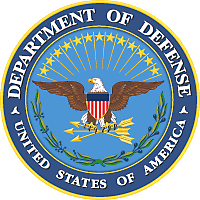 Federal Logistics Information SystemCataloging Data and Transaction Standards Volume 10Multiple Application References / Instructions / Tables and GridsVolume 10
Multiple Application References / Instructions /Tables and GridsChange HistoryTABLE OF CHAPTERSLIST OF CHAPTER 3 TABLESCHAPTER 1RETURN ACTION CODES# Action Code (input only, used to correct a suspended item in FLIS files with DIC LRN).* Return codes employed to identify inputs rejected as a result of program manager review. These return codes are manually applied and are not the result of machine edit/validation. Not applicable to return code 5A when used for System Support Record freight classification output (DIC KHR).(F) This signifies file and refers to the data currently on file in the FLIS database.CHAPTER 2	CROSS REFERENCES, CHARTS, AND GRIDSINPUT/OUTPUT DIC CHARTCONTINUATION INDICATOR CODEINSTRUCTIONS FOR CONTINUATION INDICATOR CODE ENTRIESThe System Support Record portrays specific characteristics of EAM card segments that govern their use within a given transaction package (same Document Control Number). The grid consists of the following data:NOTES:This segment/header can always be completed on one line. Therefore, column 80 will always either contain the last character of a data element or be left blank.This segment may require two lines to form a complete record, each of which is constructed in a different format. If so, line 1 will contain a J in column 80 and line 2 will contain a 2 in that position. If the record requires use of only the first line format, that line will show a 1 in column 80.This segment may require two or more lines to constitute a complete record. All continuation lines will be in the same format as the first line. Each line except the final one will contain in card column 80 to denote continuation. The final line of the record will be blank in column 80. If the record requires only one line to accommodate the required segment data, that line will be blank in column 80.This segment may consist of one, two, three, or more lines. In a one-line record column 80 will contain a1. In a two- line record, line 1 will contain a J in column 80 and line 2 will show a 2 in that position. In a three- line record line 1 will contain a J in column 80; line 2 a K; and line 3 a 3. The segment will consist of 4 or more lines when it is necessary to repeat line 2 format in order to accommodate two or more clear text line segments (Data Record Number (DRN) 0010). In such an instance, line 1 will contain a J in column 80; line 2 a K; each succeeding repetition of line 2 format a K; and the final line (in line 2/3 format), a 3.This segment may consist of one or more lines. In a one-line record, that line will show a 1 in column 80. In a two-line record, line 1 will contain a J in column 80 and line 2 will show a 2 in that position. When a record requires three or more lines, the third and all necessary succeeding lines will be in line two format. Line 1 will contain a J in column 80; line 2 a K; each succeeding line, except the last, a K; and the final line, a 2.CONTINUATION INDICATOR CODE USAGE GRID (FLIS DATABASE)INSTRUCTIONS FOR CONTINUATION INDICATOR CODE ENTRIESNOTES:This FLIS data base segment/header can always be completed on one line. Therefore, card column 80 will always either contain the last character of a data element or be left blank.This segment may require two lines to form a complete record, each of which is constructed in a different format. If so, line 1 will contain a J in column 80 and line 2 will contain a 2 in that position. If the record requires use of only the first line format, that line will show a 1 in column 80.This segment may require two or more lines to constitute a complete record. All continuation lines will be in the same format as the first line. Each line except the final one will contain a dash in column 80 to denote continuation. The final line of the record will be blank in column 80. If the record requires only one line to accommodate the required segment data, that line will be blank in column 80.This segment is composed of three lines, each of which is constructed in a different format. (In some instances, four or more lines will be required; when that occurs, the fourth and succeeding lines will be in the same format as line 3.) If the record requires only the first line, a 1 will be entered in line column 80. If the record requires both line 1 and 2 formats, the first line will show a J in column 80 and the second a 2 in that position. When a DIC requires all three formats, the first line will show a J in column 80, the second a K, and the third a 3. In the event four or more lines are needed to contain all prescribed segment data, line 1 will contain a J, line 2 a K, the first line 3 an L; each additional line 3 except the last will contain an L, and the final line 3 in the record will show a 3 in column 80. NOTE: An abbreviated segment reflecting only the Precious Metals Indicator Code (PMIC) and/or Automatic Data Processing Equipment Indicator Code (ADPEC) values requires only the first line; it will have a 1 entered in column 80.When submitting a long reference number (over 16 positions) the first segment (line 1) will contain a J in column 80 and the 2nd line will contain a 2 in column 80. When submitting multiple reference numbers (16 positions or less) column 80 of all the C segments will contain a 1.This segment is composed of five lines, each of which is constructed in a different format. If the record requires only the first line, a 1 will be entered in column 80. If the record requires both line 1 and 2 formats, the first line will show a J in column 80 and the second a 2 in that position. When a DIC requires three formats, the first line will show a J in column 80, the second a K, and the third a 3. In the event four or more lines are needed to contain all prescribed segment data, line 1 will contain a J, line 2 a K, 3 an L, and 4 an M and the last line (fifth line) will show a 5 in column 80.KFU STATUS CODES WITH RESPECTIVE DATA COMBINATIONS* NOTE: If the status code indicates FLIS data base data will be provided, this data will be output under Document Identifier Code KIR in a separate package reflecting the document number of the original DIC LFU submittal. FLIS data base data will be provided on a limited basis as associated to the original input and primary output DIC(s) (e.g., KNA, KRE, KNI). No FLIS data base data will be provided in follow-ups to DICs LAB, LAF, LCF, LCI, LDF, LDZ, LPA, LPC, LPD, LSS, LTU, LTV, LTW, LVA and LVI.FOLLOW-UP CONDITION CODESA code generated by the FLIS which identifies the condition that FLIS will follow-up to Service/Agency activities. This code will indicate what action is required by the recipient of the follow-up.NOTE: See volume 12, Data Record Number (DRN) 0155, for format Data Record Number (DRN)RETURN ACTION CODES OUTPUT BY IMM AS A RESULT OF PROCESSING IMC DATARETURN ACTION CODES OUTPUT BY IMM AS A RESULT OF PROCESSING IMC DATACHAPTER 3 TABLESTABLE 1REFERENCE NUMBER FORMAT CODESCodes which identify the format mode of a reference number used in both engineering and logistics data systems. For North Atlantic Treaty Organization /foreign government (NATO/FG) or activity, code 9Z use only.NOTES:Volume 12, DRN 2920 applies.RNFC 1, 4, or 5 shall not be changed to RNFC 3. RNFC 3 shall be changed to RNFC 1, 4, or 5.RNFC 1, 4, or 5 is mandatory when submitting proposed original or reinstatement item identifications and add-reference transactions.TABLE 2TYPES OF ITEM IDENTIFICATION CODESA table of codes identifying the types of item identificationNOTES:Detailed definitions of the types of item identification are contained in volume 4, Chapter 4.4.See volume 12, DRN 4820 for definition and format.TABLE 3REFERENCE OR PARTIAL DESCRIPTIVE METHOD REASON CODES (RPDMRC)A code identifying the reason a reference type, reference-descriptive type, or partial descriptive type item identification was submitted.NOTES:Logistics Information Services edits permit changes between all codes provided the approved or non- approved item name criteria is met in the change, except changes are not permitted from codes 1, 2, 3, 4, 5 or 6 to 9, nor 1, 2, 3, 4, 6 or 9 to 5 (code 9 for Logistics Information Services internal use only. Code 5 can only be used in submittals for National Item Identification Number (NIIN) assignment or reinstatement).See volume 12, DRN 4765 for format and definition.TABLE 4REFERENCE NUMBER JUSTIFICATION CODES (RNJC)A table of codes to record the degree of research conducted and justification for the creation of a new item identification despite a recognized condition of possible duplication with an existing item.* FOR HISTORICAL PURPOSE ONLY, NOT VALID FOR INPUTNOTES:One of the above codes is required for each resubmittal of an item identification action for assignment of an NSN or reinstatement of a cancelled NSN which previously matched (output Document Identifier Code (DIC) KRP) an existing item, and a reference number match is determined to be not suitable for the application. Also, the J code is required for each addition, deletion, or change of a reference number which would create another possible duplication.RNCC conflicts shall be resolved prior to resubmittal of the proposed item identification.The J code shall not be reflected in the matched reference of the existing item identification.In the event of a combination of codes, use the lower numeric code.See volume 12, DRN 2750 for definition and format.TABLE 5DOCUMENT AVAILABILITY CODES (DAC)A table of codes to designate the documentation available to the Reference Number Action Activity Code (RNAAC).NOTES:This code is applicable to all types of item identifications submitted under request for National Stock Number (NSN) assignment, reinstatement of cancelled NSN, addition of reference numbers, and for changes of data to reference numbers when the reference number exists in the FLIS database.Government specifications and standards (including Voluntary Standards) shall be coded DAC 3, 4, 6, E, F, G, or H.When DAC is 9, the RNAAC recording this code will be included in the transaction. (DAC 9 shall always be used when Reference Number Variation Code 9 and Reference Number Category Code 6 are reflected in the transactions.)Volume 12, DRNs 2640 and 2900 apply.Unlimited Use is defined as data which can be used for any purpose. Codes A and E apply. Codes C and G also apply except where security measures specify a level of security classification.Limited Use is defined as data which cannot be used for competitive reprocurement or released to the general public via publications or other media; Codes B, D, F, and H apply.Alphabetic codes indicate the availability of engineering data from a designated repository identified as the RNAAC. Included, where applicable, is an indication that Government rights in the data and a security classification condition of the documents are involved.When RNAAC of ZZ is reflected in the output of a U.S. receiving activity, the receiving activity will contact the Primary Inventory Control Activity (PICA) for technical data information.When DAC is U, RNCC must be 3, 5, 8, C or E.TABLE 6REFERENCE NUMBER CATEGORY CODESA code that designates the relationship of a reference number to the item of supply.NOTES:Each reference number or portion of a reference number shall be coded to indicate the relationship of the reference number to the item of supply.When determination cannot be made as to whether or not a reference number is the design control reference it shall be considered the design control reference until positive determination can be made. However, only one reference number shall be considered as the design control reference for each type 1A, 1B, 4A, or 4B Federal Item Identification. In addition, only one reference number shall be considered as the design control reference for each item of production included in the concept of a type 1, type 2, or type 4 FII.The following reference number action (additions, deletions, or changes) shall be collaborated: All actions against (1) source control reference, (2) definitive Government specifications or standard designator reference, (3) design control reference (except for addition of a new RNCC 3 reference number as a result of a coordinated procurement action., i.e., it has been coordinated with the data collaborators and the responsible Engineering Support Activity. RNCC - 3 references may also be changed without coordination if the change is as a result of the manufacturer changing his part numbering system.) All actions to changes RNCC 4 (nondefinitive specification or standard reference) to RNCC 2 (definitive Government specification or standard designator reference); or the change of RNCC 5 (secondary reference) to RNCC 1 (source control reference), or RNCC 3 (design control reference).See volume 12, DRN 2910 for format and definition.Reference numbers assigned RNCC D will always be submitted with RNVC 9.Inasmuch as the use of RNCC C is a Service/Agency individual decision, the same reference number may be recorded for more than one NSN.Reference numbers assigned RNCC E will always be submitted with RNVC 8.TABLE 7REFERENCE NUMBER VARIATION CODES (RNVC)A table of codes to indicate that a cited reference number is item identifying, is not item identifying, or is a reference number for information only.NOTES:Each reference number or portion of a reference number shall be coded as follows:The reference number for a manufacturer's source controlling reference or a specification controlling reference for a type 1, 2, or 4 item identification shall always contain RNVC 2.For a type 1A, 1B, 4A, or 4B item identification, the reference number for a related non-definitive specification or standard reference number shall always contain RNVCFor a type 1A or 4A item identification, the design control reference shall always be item-identifying of the item of production and this reference number shall always contain RNVC 2. Additional reference numbers related to type 1A or 4A item identification, other than the reference number, may contain RNVC 1 or 2 depending on whether or not the reference number must be supplemented in order to identify the same item of production. An activity submitting such an additional reference number to a type 1A or 4A item identification which requires RNVC 1 shall be prepared to furnish data substantiating that the submitted reference number, with stated modifications or changes, represents the same item of production as the referencenumber.For a type 1B or 4B item identification, the design control reference shall always be the type which requires supplementary data to identify the item of production, and this reference number shall always contain RNVC 1. Additional reference numbers related to a type 1B or 4B item identification, other than the reference number, may contain RNVC 1 or 2 depending on whether or not the reference number must be supplemented in order to identify the same item of production. An activity submitting an additional reference number for a type 1B or 4B item identification which does not require RNVC 1 shall be prepared to furnish data substantiating that the submitted reference number represents the same item of production represented by the design control reference and the content of the differentiating characteristic(s).For a type 2 item identification, the design control reference for each item of production included in the type 2 concept shall always be item-identifying of the  items of production and shall always contain RNVC 2. Where an additional reference is known to represent the same item of production as the design control references, the reference (always containing RNCC 5) may contain RNVC 1 or 2 depending on whether or not the number must be supplemented in order to identify the item of production. Where an additional reference is coded RNCC 4, the RNVC shall always be 1.When a definitive specification or standard designator reference (RNCC 2) constitutes the only available reference related to a proposed type 2 item identification, and this reference has the effect of fully identifying the item of supply, such a reference number may be submitted for assignment of National Stock Number. In such a case the reference number shall contain RNVC 2.See volume 12, DRN 4780 for definition and format.Reference numbers assigned RNVC 8 will always be submitted with RNCC E. TABLE 8VALID REFERENCE NUMBER COMBINATIONS FOR ITEM-OF-SUPPLY CONCEPT* Must always have one additional reference number coded RNCC 3.** Not applicable when additional references are coded RNCC 2 and 4.*** Only one reference number coded RNCC 4 is permissible when an RNCC 2 is present.# Not applicable when additional references are coded RNCC 3.## Not applicable when additional references are coded RNCC 2. NOTES:For a Type 1, 1B, 2, 4, and 4B item identification, a reference number having an RNCC of 1 must have an additional reference number with an RNCC of 3.For a Type 1, 2, or 4 item identification, a reference number having an RNCC of 2 may have additional reference numbers with an RNCC of 4, 6, 8, RNCC/RNVC 2/9 or 5/1 or 5/9 for US NSN's only; for Non-US NSN's the reference number may have additional reference numbers with an RNCC of 2, 3, 4, 5, 6 or 8. However, only one of the additional reference numbers may have an RNCC of 4. Exception for US NSN's: A RNCC/RNVC 5/2 reference number may be recorded with a RNCC 2 reference number on an US NSN if it has a NCAGE and /or RNAAC = 9Z or NATO/FG Activity Code (starts with I, V, W, Y, Z, or alpha O).See the following:Table 2- for Type of Item Identification codes.Table 5- for DACs.Table 6- for NCCs.Table 7- for NVCs.Table 14- for RNCC/RNVC Preference Order.TABLE 9NATIONAL CODIFICATION BUREAU CODESA table of codes to identify the North Atlantic Treaty Organization (NATO) country or other foreign country which originally cataloged an item of supply.NOTES:A NATO or NATO Sponsored Nation.An item of supply with an assigned stock number containing NCB Code 11 has been accepted internationally as a standard item.See volume 12, DRN 4130.Reserved for future use by the United States.TABLE 10OUTPUT MODE/MEDIA CODESCodes to identify the mode/media of FLIS output, e.g., output via wire transmission, disk media.ELECTRONIC DATA TRANSFERM1 = Variable LengthM2 = Fixed (80-column)LISTINGS (DLA LOGISTICS INFORMATION SERVICE USE ONLY)LA = One-part, Variable LengthL1 = One-part, Fixed Format (80-column)DISK MEDIAThe following Input/Output Disk is acceptable for all data.NOTES:The above codes are subject to further expansion or revision by the appropriate program managers.Volume 12, DRNs 3740 (Output Mode/Media Code) and 0420 (Alternate Output Media Code) apply.TABLE 11SINGLE/MULTIPLE OUTPUT CODESCodes used by the submitter to indicate whether the results of screening are to be furnished to one or all of the recipients registered under the applicable Activity Code, Screening (DRN 0177) and Destination Code, Screening (DRN 3890) in the Logistics Information Services Provisioning Screening Master Address Table. The code also reflects whether the submitter requires or does not require futures data.NOTE: Volume 12, DRN 4535 applies.TABLE 12CANCEL/DUPLICATE PRIORITIESA Table containing the sequence of conditions to be met in selecting the National Item Identification Number to be cancelled as a duplicate of another NIIN. If a condition is equal or does not apply, proceed to the next condition. If all conditions are equal, retain the item which has the oldest date of entry.ISC of the retained item must be more preferred or equal to the ISC of the cancelled NSN as indicated below; otherwise, Return Code BJ applies.MAIL SUBMITTALS: Proposed cancellation actions which do not meet the above criteria shall be submitted by mail to Logistics Information Services with a letter of justification containing sufficient explanation for requesting the exception.TABLE 13REFERENCE NUMBER DUPLICATION DECISIONA table containing Reference Number Category Code and Reference Number Variation Code criteria for determining reference number duplication.*If unmatched RNCC of 1, code this as non-duplicate.**If unmatched RNCC of 3, code this as non-duplicate.***AC equals Association Code. All AC matches are considered possible duplicates regardless of the RNCC.NOTES:A possible match is coded non-duplicate if the transaction is J-coded. If the input transaction is J-coded and a possible match does not occur or an actual match occurs, the input data is rejected with Return Code JR.See Volume 12, Data Record Numbers (DRNs) 2910 and 4780 for format and definition.TABLE 14REFERENCE NUMBER CATEGORY CODE (RNCC)/REFERENCE NUMBER VARIATION CODE (RNVC) PREFERENCE ORDERA table of RNCC/RNVC combinations to indicate the preference order of reference numbers for a particular NIIN. The definition of each combination is also provided.NOTE: In the reference number data segment, the following is displayed:The reference numbers with the combinations below will be labeled as “PENDING VALIDATION”*These reference numbers will remain in this category until the PICA/IMM approves the source.TABLE 15DOCUMENT AVAILABILITY CODE AND REFERENCE NUMBER CATEGORY CODE COMBINATIONA table of the acceptable combinations of Document Availability Codes (DAC) and Reference Number Category Codes (RNCC).NOTE: See volume 12, DRNs 2640 and 2910 for format and definition.TABLE 17REFERENCE NUMBER STATUS CODESA code specifying whether and under which conditions manufacturer and reference number are authorized for procurement.NOTE: See volume 12, DRN 2923 for format and definition.TABLE 18NIIN STATUS CODESA table of codes used to indicate the present status of the National Item Identification Number recorded in the FLIS database. When received on output, verify submitted NIIN; if in error, correct and resubmit. If the submitted NIIN is correct, follow the instructions for the applicable NIIN Status Code.NOTES:Volume 12, DRN 2670 applies.Status codes 0, 4, 6, and 8 will never apply to Document Identifier Code (DIC)KFE FLIS database file data for replacement of a cancelled NSN or reference number (only) screening results.Status codes 1 and 9 only apply to NIINs.TABLE 19COMMERCIAL AND GOVERNMENT ENTITY STATUS CODESApplies to Commercial and Government Entity Codes (CAGEs) and NATO Commercial and Government Entity (NCAGE).NOTE: See Volume 12, DRN 2694.TABLE 20INC/CAGE CODE COMBINATIONS FOR DESCRIPTIVE METHOD ITEM IDENTIFICATIONSA table of Item Name Code (INC) and Commercial and Government Entity Code (CAGE) combinations applicable to Federal Item Identifications that must be described in accordance with applicable descriptive method cataloging tools. The INC/CAGE Code combinations for which the reference method (type 2) of item identification is not valid, when the Reference Number Category Code is other than C, are as follows:NOTE: See volume 12, DRNs 4080 and 9250.TABLE 21REFERENCE NUMBER FORMAT CRITERIA FOR SPECIFIED GOVERNMENT CAGESA table to show the required input format for specified Government Commercial and Government Entity Code (CAGE) reference numbers.NOTES:Formats for CAGE Codes 81348 and 81349 apply only if Reference Number Category Code (RNCC) is 2 or 4 and Reference Number Variation Code (RNVC) is 1 .Volume 12, DRN 9250 applies.TABLE 22REFERENCE NUMBER FORMAT CONVERSION CRITERIAA table to show the mechanized processing criteria to be used to convert the in-the-clear format expression of a logistic/engineering reference number (see volume 2, chapter 2.9) to the processing and screening format. The sequence of the rules below is the order in which they are applied. All reference numbers must begin with an Alpha or numeric character or they will be rejected before these rules are applied.CONVERSION RULESIf the CAGE is 0ZP31, reference number will not be converted.Spaces will be deleted when not identified as a fraction.e.g., 1 1 1A B 1 1 2    converts to 111AB112NOTE: If the Reference Number contains a slash ('/') then spaces will be retained until fraction criteria is performed; otherwise delete all spaces.Reference Numbers with extraneous words - see reserve word list.ACTION: Delete reserve word in first position if followed by spaces, special character, or number; unless otherwise indicated on reserve word list or reserve word is the reference number.e.g.,	PT.NO.1CONVERT converts to 1C0NVERT ALTERATION	converts to ALTERATI0NACTION: Reserve word in first position followed by alpha will be retained.e.g.,	PT-NOCONVERT	converts to PTN0C0NVERTACTION: Reference Number which contains a reserve word in other than the first position and is preceded and/or followed by a space, special character, or number will be deleted or changed as indicated on reserve word list.e.g.,	1ALTERATION23   converts to	1ALT23 10PATTERN*TON   converts to	10PATT0NRESERVE WORD LISTThe following reserve words and symbols are dimensional expressions:NOTE: A. Convert `BY' to `X' When:Number followed by dimensional expression, followed by `BY', followed by number, followed by dimensional expression.e.g., 9” BY 7”	converts to  9INX7IN 9 INCHES BY 7 INCHES   converts to	9INX7INNOTE: B. Retain reserve word BY if followed by a space alpha or alpha.e.g., 4' BY FOUR converts to 4FTBYF0UR NOTE: C. CONVERT APOSTROPHE (') TO “FT” IF FOLLOWS A NUMBER.e.g., 4'BY4'    converts to 4FTX4FTNOTE: D. CONVERT QUOTE (”) TO “IN” IF FOLLOWS A NUMBER.e.g., 5”by5”	converts to 5INX5INSpaces, symbols, or dashes in the last position.ACTION: Delete from last position except:Change % to PCT if in last position and follows a number.Retain - if in CC32 of reference number.Change ' to FT if in last position and follows a number.Change” to IN if in last position and follows a number.NOTE: Entire Reference Number will be converted. If the converted Reference Number exceeds 32 positions, then converted Reference Number will be truncated to position 32. If symbol dash appeared in position 32, it will be retained in position 32.e.g.,	SPECIALCHARACTERSAREDROPPEDFROM-	(Retain Dash in 32)e.g.,	CONVERTALTERATION ANDKEEPDASHES-	(Retain dash in 32)e.g.,	THISONEEXCEEDS32POSITIONS10% S()A-		THIS0NEEXCEEDS32P0SITIONS10PCT-Percent symbol (%) shall be converted to PCT if % follows a numeric. If not then delete symbol .e.g., 	10%	converts to	10PCTA%A	converts to	AAPLUS/MINUS SIGN RECOGNITION.e.g., 	+	converts to	P		+ or -	converts to	PORM		-	converts to	MUNDER THE FOLLOWING CONDITIONS:When preceded by numeric or space followed by a numeric with DEG, DEGREE, %, PERCENT,PCT.e.g., THIS -30DEGREE	converts to	THISM30DEGREEWhen proceeded by a numeric or space and followed by a numeric.When preceded by a numeric or space and followed by a numeric which contains a decimal point.e.g., CONVERT1-4.5	converts to	CONVERT1M4.5If the above criteria are not applicable apply the following :Retain - If in CC32Delete - If not a fraction.FRACTION RECOGNITIONWhen a number is followed by a space followed by a number followed by a slash (“/”) followed by a number.Retain space.Converts slash to dash.e.g., 11 1/2 converts to 11 1-2Space preceding or following the slash will result in spaces and slashes being deleted.e.g., 1 1 / 2 converts to 112PARENTHETICAL EXPRESSIONTwo or more alpha characters only enclosed by parenthesis will be deleted.e.g., 1(ALPHA)123 converts to 1123 1(ALPHA1)23 converts to 1ALPHA123Delete parenthesis and retain data if it encloses 1 alpha character.e.g., 1(A) converts to 1ADelete parenthesis if parenthesis separates a number from a number.e.g.,   1(123)4	converts to 11234 1(1234) A converts to 11234 AConvert parenthesis which don't contain data to the letters “PAREN”.e.g., AL () PHA converts to ALPARENPHADECIMAL POINT/PERIOD RECOGNITIONThe decimal/period will be retained if it separates a number from a number, otherwise delete.e.g., 1.1 converts to 1.11.A converts to 1A1. 1 converts to 1.1Special characters (other than convertible characters) will be deleted when used to separate a letter from a letter, a letter from a number, or a number from a number.Alphabetic O shall be converted to number 0.TABLE 23PROVISIONING SCREENING MASTER ADDRESS TABLE (PSMAT)A table established through the Destination Code, screening which designates the activities authorized to receive the results of provisioning screening. When the requesting Activity Code, Screening shows Single/Multiple Output Code 2 or 4 on input (see table 11), only the first addressee recorded on the table will receive the screening results. This table also indicates the required output media and the Catalog Management Data Authorization Code to be used in preparing output.NOTES:The above codes are subject to expansion or revision by the program manager.When an activity is designated to receive electronic output (i.e., Output Mode/Media Code M1 or M2 in reply to DRN 3740), the code that relates to the electronic Routing Identifier will be in the first two positions of the Receiver's Address. When the output exceeds electronic data limitations or when electronic data is not available, due to MINIMIZE, power shutdown, etc., the output will be mailed to the receiver's address, which will be indented to the fourth position in the Receiver's Address field. The data will be output as designated in the Alternate Output Media Code (DRN 0420).DRN 0233 is used to sequence and locate lines of the address, and DRN 0264 indicates the Service or Agency that authorized establishment of the record.THIS TABLE IS AN EXAMPLE.TABLE 24PRIORITY INDICATOR CODESThe priority codes used to submit FLIS transactions will be selected in accordance with instructions contained in this table.COMPOSITION OF RESPONSE TIMES* All DLA Transaction Services reference number screening actions will be assigned priority code 1 or 3.** Time enroute to and from Logistics Information Services by mail cannot be specified.# Transmission time is a desired response time which should not be taken out of context with the J-6 communications precedence, as reinforced by the Office of the Assistant Secretary of Defense (MRA&L), that normally logistics traffic (electrical) will not enjoy a transmission precedence higher than PRIORITY except as justified by the unified/specified commanders for tactical essentiality. The joint speed-of-service objectives are:FLASH – This precedence is reserved for initial enemy contact messages or operational combat messages of extreme urgency. Brevity is mandatory.IMMEDIATE – 30 minutesPRIORITY – 3 hoursROUTINE – 6 hoursNOTE: See volume 12, DRN 2867.TABLE 25DELETION REASON CODESA table of codes to identify the program or function to be credited for each withdrawal of interest or other deletion type action (cancellations).NOTE: See volume 12, DRN 4540 for definition and format.TABLE 26LIMITED DISTRIBUTION CODESA table of codes used to identify authorized submitters and/or recipients of file data for which limited distribution restrictions are applicable.NOTES:Activity codes and destination codes are based on current code structures and are subject to change to reflect the codes established in the Organizational Entity (O.E.) Sector.See volume 12, DRN 4645 for format and definition.The above data submitter/receiver criteria will eventually be cited in the O.E. Sector.TABLE 27DEGREE OF MATCH CODESA table of codes used to notify the submitter/originator of the degree of match between the submittal and the file candidate contained in the FLIS database.NOTE: Volume 12, DRN 0595 applies.TABLE 28OUTPUT DATA REQUEST CODE/ACCESS KEY(S)PART 1 - MASS DATA RETRIEVAL - FLIS DATA BASEThe following Output Data Request Codes (ODRCs) are available in the mass data retrieval process. (See volume 12, chapter 12.4 for detailed descriptions.)0172990299089914993999520787990399099923994007889904991099329941085299059911993399420873990699129936994899019907991399389949The Output Data Request Codes listed in part 1a can be accessed by any of the following key data elements. (See volume 12, chapter 12.4 for detailed descriptions.)007601670801 (Maximum of 6 codes)08022650274827502833286628712876293835053570 (Any part - 3 position minimum)3690399039944080954747655010/50208290 (1 thru 4)9250/41409325The following key data element combinations may be used to access the ODRCs listed in part 1a. (See volume 12, chapter 12.4 for detailed descriptions.)2833/25072833/70752866/35052871/28762938/95473690/29433990/08013990/08023990/26403990/27503990/28333990/28663990/40803990/48203994/27503994/28333994/82904065/39904065/40804080/08014080/08024080/48202866/(9250/4140)3990/(5010/5020)3990/(9250/4140)3990/2650 (Maximum of 6 codes)3990/3505/2833 (Maximum 2 Levels of Authority)3990/3570 (Any part - 3 position minimum)3990/8290 (4 positions)3994/ (9250/4140)3994/2650 (Maximum of 6 codes)4065/4080/39904080/(9250/4140)4765/8290(First position)4820 (Maximum of 4 codes)/8290 (3 positions)4820 (Maximum of 4 codes)/8290(2 positions) (9250/4140)/3570 (Any part - 3 position minimum)8290 (First position)/95478290(4 positions)/00768290(First position)/(2533/2534)8290(First position)/2650(Maximum of 6 codes)8290(First position)/3505PART 2 – MASTER REQUIREMENT CODE SUMMARY/DETAIL – FLIS DATA BASEPART 3 – MASS DATA RETRIEVAL – SYSTEM SUPPORT RECORD (SSR)This table reflects the available output data request codes (ODRCs) and key data elements, to be used by requesting activities, for mass data retrieval of item name code and related data from the FLIS support database. Requests for mass data retrieval will be submitted to Logistics Information Services in accordance with applicable instructions in volume 5, paragraph 5.1.4.c.X = Mandatory	1 = Submit one onlyPART 4 – TAILORED INTERROGATION – SSRX – Mandatory 1 – Use only on SSR tailored interrogations are for Logistics Information Services internal use only. See appendix 5-1-B.NOTES:For FLIS data base interrogations: Segment Z (futures) will always be pushed when it exists for any of the segments being requested. An FSC change or the deletion of National Stock Number (NSN) with an effective date will always be output regardless of segments requested when the interrogation leads to the applicable National Item Identification Number (NIIN). For U.S. Agency/Service a segment E (standardization) will always be output when the NIIN Status Code is 1 or 9 regardless of segments requested.DRN 0950 pertains to part 4 of this table in accordance with DIC LHR.See volume 12, DRN 4690, Output Data Request Code, for format and definition.TABLE 29FOREIGN/DOMESTIC DESIGNATOR CODESA code recorded on a CAGE record which designates the physical location of the entity or individual:NOTE: See volume 12, DRN 4235TABLE 30SEARCH ROUTINE OUTPUT DATA REQUEST CODESA series of established sets of data identified by Output Data Request Codes (ODRCs) and available for extraction from the FLIS data base sector of the Federal Logistics Information System data bank for the search routine.NOTES:All data elements applicable to the segments will be output. When data elements are recorded by Major Organizational Entity or MOE Rule, the data elements will be repeated as applicable for each MOE or MOE Rule recorded.Segment Z data will be output only when the future data is related to the segments being searched.For North Atlantic Treaty Organization (NATO) and foreign government reference number search (LSN), use only Output Data Request Code Data Record Numbers (DRNs) 9801, 9802, 9803, 9807, 9906, 9910, 9911, 9914 or 9915.For U.S. Service/Agency and industry reference number or National Item Identification Number (NIIN) search, use only Output Data Request Code DRNs 0174, 0740, 0741, 0742, 0743, 0747, 0748, 0779, 9801, 9802, 9803, 9807, 9901, 9905, 9910, 9911, 9921, 9922, 9924, 9925, 9939, 9948, or 9949. (Segment Z, Futures Data, will be output against Document Identifier Code (DIC) LSF and LSR input only when Single/Multiple Code (DRN 4535) is 1 or 2 (see table 11)).For Document Identifier Codes (DICs) LSF, LSR, LSN search transactions, DRNs 0747, 0748, 0779, 9802, 9905, and 9911 must be used for segment H, Catalog Management Data output. Industry is limited to LSF and LSR transaction submittals and must be authorized to receive segment H data by registration in the Provisioning Screening Master Address Table, table 23.For Logistics Information Distribution activity code 9M, reference number search (LSN), use only Output Data Request Code DRNs 9801, 9803, 9807, 9906, 9914.For International Codification Division activity code 9A and/or 9Z, reference number search (LSN) use only Output Data Request Code DRNs 0743, 9801, 9802, 9803, 9807, 9901, 9905, 9906, 9910, 9914, 9915, 9939, 9948, or 9949.All data elements applicable to the segments will be output. The output normally provided by ODRC DRN 9915 will be available from any NATO country (other than the U.S.) that processes DIC LSN submitted by a Service/Agency.For U.S. Service/Agency and industry search, a segment E (Standardization Data) will always be output when the NIIN Status Code is 1 or 9, regardless of segments requested.See volume 12, DRN 4690, Output Data Request Code.TABLE 31REFERENCE NUMBER SCREENING RNCC/RNVC ACCEPTABLE COMBINATIONAcceptable Reference Number Category Code (RNCC) and Reference Number Variation Code (RNVC) combinations for item- of-supply concept Type of Screening Code P reference number search process.* When a reference number is submitted for search as a RNCC 2, a reference with RNCC 7 cannot be included. NOTE: Volume 12, DRNs 2910 and 4780 apply.TABLE 32REFERENCE NUMBER ACTUAL OR PROBABLE MATCH SCREENING DECISIONCriteria for determining actual and probable degree of match for reference number screening with submitted applicable Reference Number Category Code (RNCC) and Reference Number Variation Code (RNVC) for code P type of screening.NOTE: The unmatched RNCCs on either the input or the database, are not taken into consideration.TABLE 33TYPE OF SCREENING CODEWithin the Provisioning and Other Pre-procurement Screening (P/S) process (input DIC LSR) and the Search by Reference Number for Other Than Provisioning and Pre-procurement process (input DIC LSN), the three concepts of screening for reference number searches are identified as Type of Screening Codes P, S and F. Used in conjunction with an Output Data Request Code(s) (ODRC) (table 30), a Type of Screening Code provides a customer with tailored degree of match output containing the range of file data (segments) required.Type of Screening Codes:P - Input must contain CAGE/NCAGE, reference number, and RNCC/RNVC. Output is EITHER an Actual, Probable, Possible or Association Match. Only the highest degree of match will be output (e.g., if an Actual Match is found, Probable, Possible or Association Matches WILL NOT be output).S - Input must contain CAGE/NCAGE and reference number (NO RNCC/RNVC). Output is EITHER Exact OR Partial. (May be Association Matches, as they are considered the same degree of match as Partial Matches.) Only the highest degree of match will be output (e.g., if an Exact Match is found, Partial and Association Matches WILL NOT be output).F - Input must contain CAGE/NCAGE and reference number (NO RNCC/RNVC). All Exact AND Partial AND Association Matches are output.Degrees of Match:Actual (Output DIC KMH) - Only applies to Type of Screening Code P. Matches ONLY ONE NSN under FLIS RNCC/RNVC validation criteria (tables 31 and 32). Only the highest degree of match is output. Probable Matches CANNOT exist and NO Possible Association Matches output.Probable (Output DIC KMQ) - Only applies to Type of Screening Code P. Matches MORE THAN ONE NSN under FLIS RNCC/RNVC validation criteria (table 31 and 32). BECAUSE there is MORE THAN ONE match, Actual Matches are treated as Probable Matches. NO Possible Association Matches output.Possible (Output DIC KMG) - Only applies to Type of Screening Code P. DOES NOT match an NSN as an Actual or Probable Match BECAUSE it DOES NOT meet RNCC/RNVC matching criteria (table 31 and 32), but DOES match by reference number and CAGE/NCAGE.EXACT (Output DIC KME) - Applies to Type of Screening Codes S and F only. ALL CAGEs/NCAGEs and reference numbers submitted under ONE Submitter Control Number matched ONE NSN AND the output NSN has exactly the same CAGE-reference number combinations as the input and ALSO has NO MORE OR LESS reference numbers than the input.Partial (Output DIC KMP) - Applies to Type of Screening Codes S and F only. CAGEs/NCAGEs and reference numbers submitted under one Submitter Control Number matched ONE OR MORE NSNs AND there ARE MORE OR LESS reference numbers in the output than in the input.Association (Output DIC KMA) - Applies to Type of Screening Codes P, S and F. Matches an NSN through a Corporate Complex Association Relationship Code RATHER THAN by the CAGE Code submitted. Considered the same degree of match as Possible or Partial Matches.There is an input limitation of 25 CAGE Code-reference number combinations input under one Submitter Control Number. See Volume 10, Chapter 1, Return Code TA. Maximum output for each Submitter Control Number is 20 output packages with segment data for each CAGE Code-reference number combination input. (This equals 500 output packages with Segment data maximum per Submitter Control Number.)The overflow (excess over 20 output packages with segment data for a given input CAGE Code-reference number combination) is output as a list of NSNs with corresponding output DICs, indicating degree of match. The P/S customer can use Data Retrieval (input DIC LTI), LOLA or FEDLOG to get required segment data for overflow NSNs, However, P/S output is sorted by degree of match and outputs the highest degree of match first. Therefore, NSNs appearing as overflow will have an equal or lower degree of match than the last output package with segment data.TABLE 34INTERROGATION OUTPUT DATA REQUEST CODESA series of established sets of data identified by Output Data Request Codes and available for extraction from the FLIS data base sector of the data bank.NOTESAll data elements applicable to the segment(s) will be output. When data elements are recorded by a Major Organizational Entity or MOE Rule, the data elements will be repeated as applicable for each MOE or MOE Rule recorded.Only those supply management data elements recorded against a MOE or MOE Rule applicable to the MOE of the submitting activity will be output in the segment(s).Requisitioning source status data elements representing source data recorded against an individual MOE applicable to submitting activity.Requisitioning source status data elements recorded against all MOEs will be output in the segment(s).Stock and financial management control data elements representing management control data recorded against a MOE or MOE Rule applicable to the MOE of the submitting activity will be output in the segment(s).Standard Requirement 1 Specification/Standard Control Data (SR-1) and/or Standard Requirement 5 the Manufacturers Data (SR-5) will be included in the output when Reference Number Category Code (RNCC) is 1, 2, 3, or 4.SR-1 and/or SR-5 data will not be included in the output data.Segment Z data will be output only when a Federal Supply Class (FSC) change or cancellation action is effective dated and/or when futures data is related to the segment being interrogated.Segment M will be output. This ODRC can be used singly or in conjunction with other ODRCs.A special code to output current segment M data. No futures data will be output. This code will not be used in conjunction with other ODRCs.All NSNs recorded in the I&S Family (Segment F) will be output. However, only I&S Related data for a specific MOE will be included. Output Data Request Codes (ODRCs) equating to the applicable MOEs are:For NATO follow-up use only.TABLE 35INDIVIDUAL DRN INTERROGATIONA series of individual Data Record Numbers used in tailored data interrogation to further define the data requested by a submitting activity. They are limited to the following:NOTE: Will be given in reply to DRN 0950 for interrogations.TABLE 36INCOMPLETE ADDRESS EDIT CODEA code designating the reason an Organizational Entity (O.E.) address record is not complete.NOTE: See volume 12, DRN 2645 for format and definition.TABLE 37STATISTICAL INDICATOR CODESCodes identifying searches as being submitted as provisioning screening requests (DoD 4100.39-M) or for other services.NOTE: Volume 12, DRN 3708 applies.TABLE 38DEMILITARIZATION CODESA DEMIL Code is assigned to DoD personal property by the Integrated Material Manager and verified by the DoD DEMIL Coding Management Office (DDCMO). It is a life–cycle code that indicates the degree of required physical destruction, identifies items requiring specialized capabilities or procedures, and identifies items which do not require DEMIL, but may require Trade Security Controls before it is released out of DoD control. All DoD personal property acquired is subject to the International Traffic in Arms Regulations (ITAR) or Export Administration Regulations (EAR) and are subject to all export regulations once released out of DoD control.NOTES:DEMIL Code “G”. Applies to both classified and unclassified AE items.The appropriate Controlled Inventory Item Codes (CIIC) in FLIS Table 61, Volume 10 of DoD 4100.39M, shall be assigned to categorize classification, security, and storage applications.The Military Services have DEMIL and disposal responsibility according to DOD Instruction 5160.68 and Volume 1 of the Defense DEMIL Manual, 1.DEMIL Code “P”. DEMIL of these items consists of:Destruction to reduce the risk of reconstituting classified information. Declassification can only be determined based on information from the Original Classification Authority (OCA) according to DOD 5200.1- R.DEMIL and removal of any sensitive markings or information accomplished and certified prior to physical transfer to a DLA Disposition Services (DLA DISP SVCS) Field Site or release from DOD control.For Communication Security (COMSEC) items, refer to Volume 3 of the Defense DEMIL Manual.In cases where only data makes an item classified, DEMIL P may not be appropriate and DEMIL P is not appropriate for AE items.DEMIL Code “F”. Requires special instructions for DEMIL required property.DEMIL F will not be assigned based solely on presence of a hazardous constituent. Examples of special instructions include the presence of radioactive or toxic constituents, compressed gases, and compressed springs on or within a USML or CCL Military item. DEMIL instructions for code “F” property is required to identify special provisions, required occupational expertise, and specific disposition directions.DLA DISP SVCS (disposal) activities should not accept DEMIL code “F” items for processing without the National Stock Number (NSN) and instructions provided. (See Volume 1 of the Defense DEMIL Manual for more information on DEMIL code “F” instructions (review https//Tulsa.tacom.army.mil for DEMIL F instructions).DEMIL Code “C”. Key points include designed parts, components, alignment points, attachment fittings or areas which, when demilitarized, cannot feasibly be restored and which are necessary factors in restoring the next higher assembly to design capability, e.g., “gun barrel, up-armor kit, aircraft fuselage, wing spar attachment fittings.” “Key points for DEMIL” include the parts, components, alignment points, attachment fittings or areas which, when demilitarized, cannot feasibly be repaired, restored, replaced, improvised, or commercially procured and which are necessary factors in restoring the next higher assembly to design capability.Key points are assigned or treated as DEMIL code “D”. The remaining residual portion shall, be processed/treated based on the DEMIL Manual category residual fall under. The residual could be treated as DEMIL code “Q” or “A” (if determined to be EAR99 or low risk if released out of DOD control).Items submitted to a DLA DISP SVCS Field Site for disposal must have either the key points already removed or the key points positively identified and tagged for removal by the DLA DISP SVCS Field Site or other disposal activity. Key point NSNs, if applicable, shall be identified on the Disposal Turn-In Document, as well as on any attached identification tags.DEMIL Code “D”. DEMIL to the level of scrap will ensure the requirements for this code have been met. (See DOD Instruction 2030.08 for definition of scrap). Property sold with DEMIL as a condition of sale shall not be released without positive controls and the DEMIL witnessed by U.S. Government representatives unless otherwise authorized by the DDPO.DEMIL Code “E”. The DDPO reserves this code for their use only. DOD personal property assigned this code may be pending a commodity jurisdiction and are generally treated as DEMIL code “D”.DEMIL Code “B”. Mutilation to the point of scrap required worldwide after reutilization within DOD, Foreign Military Sale (FMS) programs, Federal agencies, and designated special programs. (See DODM 4160.21-V-3).DEMIL Code “Q”. This code is specifically for CCLI that are under the jurisdiction of the Bureau of Industry and Security (BIS), United States Department of Commerce, according to parts 730 through 774 of Title 15 Code of Federal Regulation and Indicated on the CCL by a five-digit Export Control Classification Number (ECCN). DEMIL code “Q” items are further categorized as sensitive or non-sensitive based on criteria established by the DDPO.CCLI identified as sensitive requires mutilation worldwide. Such property is assigned a DEMIL Integrity Code (IC) of “3” in accordance with Volume 1 of the Defense DEMIL Manual.CCLI identified as non-sensitive require DOD TSC inside the United States according to DOD Instruction 2030.08. Such property is assigned a DEMIL Integrity Code (IC) of “6” in accordance with Volume 1 of the Defense DEMIL Manual. CCLI with a DEMIL IC of “6” do not require mutilation prior to release within the United States.Mutilation is required outside the United States and its territories for all CCLI.See Volume 12, DRN 0167, for format and definition.GENERAL NOTE:Codes and explanations are in accordance with DOD DEMIL Manual. 4160.28-M-V2.TABLE 39USING SERVICE CODESA code used to differentiate between Service, Integrated Materiel Manager, Lead Service, and Civil Agency Catalog Management Data (CMD).NOTE: See volume 12, DRN 0745 for format.TABLE 40MANDATORY CAGE/RNCC COMBINATIONSPart 1: These Commercial and Government Entity Codes (CAGEs) must have a Reference Number Category Code of 2, 4, 5, C or E, and these are the only CAGE Codes against which RNCC 2 or 4 can be recorded. DAC must be 3, 4, 6, E, F, G or H.Part 2: These are the only CAGE Codes against which RNCC 6 can be recorded.NOTE: See volume 12, DRNs 2910 and 9250 for format and definition.TABLE 41DoDAAC DECISIONA table to determine the Service or Agency by use of the DoD Activity Address Code, which is the first six positions of the document number. If the first position of the DoDAAC is alphabetic, it represents a military activity. If the first position of the DoDAAC is numeric, it represents a Civil Agency.TABLE 42SERVICE CODE: PROVISIONING SCREENING MASTER ADDRESS TABLEA two-position numeric code representing (by Service/Agency designation) the DoD component or Federal Civil Agency which authorized the establishment of a Provisioning Screening Results Destination Table Record in the Provisioning Screening Master Address Table (PSMAT) (table 23).NOTE: Volume 12, DRN 0264 applies.TABLE 45REASON CODE CAGE PICKLISTWhen processed CAGE records go through the Mainframe, records that do not make it through the automated process end up on the "Picklist". This table gives the reason it ended up on the Picklist.TABLE 46VALID ITEM MANAGEMENT CLASSIFICATION AGENCY ACTIVITY CODESValid Item Management Classification Agencies listed by Major Organizational Entity.Volume 12, DRN 4075 applies.TABLE 47ACTIVITY CODES AND MESSAGE ADDRESSES FOR FLIS USERSNo activity code assigned.TABLE 48DoD COMMODITY MATERIAL, MANAGEMENT CATEGORY CODESA code to classify items into categories by materiel commodity for management information purposes.NOTES:See volume 12, DRN 2611 for format and definition.Only integrated classes subject to DoD Commodity Materiel Management Category Coding.TABLE 49HAZARDOUS MATERIEL CODESCodes identifying explosives and other dangerous articles, which require special handling in shipment as freight.NOTES:This code is to be used as a qualifier to the National Motor Freight Classification/Uniform Freight Classification (NMFC/UFC) where applicable.See volume 12, DRN 2720 for format and definition.TABLE 50SHELF-LIFE CODESA one-position code assigned to an NSN of a shelf-life item to identify the number of months of original shelf-life and whether the original shelf-life is non-extendible (Type I) or extendible (Type II). Shelf-life is the total period of time beginning with the manufacturing date, cured date (elastomeric and rubber products only), assembled date, packed date (subsistence only), or packaging date (SAE AS5502 items only and terminated by the date which an item must be used (expiration date) or subject to inspection or test (inspect/test date), restoration, or disposal action. Item types and codes for each type are as follows:Type I shelf-life item - An individual item of supply with a definite non-extendible period of shelf-life.Type II shelf-life item - An individual item of supply having an assigned shelf-life period that may be extended after completion of visual inspection, certified laboratory test, restorative action, or combination of these measures.Authoritative Data Source: DoD Manual 4140.27, Volume 1, DoD Shelf-life Management Program: Program Administration (see Section 6, Table 1, Shelf-life Codes)Materiel will have 85 percent shelf-life remaining upon receipt from contractor to first government activity.NOTES:See volume 12, DRN 2943 for format and definition.The Shelf-Life Code field may be blank only if the National Stock Number is in Federal Supply Group (FSG) 11, 13, or 14; or in Federal Supply Class 2845, 8905, 8910, 8915, or 9135. The Shelf-Life Code field may be blank when the Unit of Issue is GL and the FSC is 9130 or 9140.TABLE 51MAJOR ORGANIZATIONAL ENTITY CODESNOTES:See volume 12, DRN 2833 for format and definition.First Position: Alpha code derived from DoD 5000.12M, reference number GO-NE. Second Position: Alphanumeric code derived from DoD 5000.12M, reference Number DE-NM.Source document: DoD 5000.12M, Standard Data Elements.TABLE 52PHRASE CODESCodes assigned to a series of phrases used in the Management Data List to denote changes and/or relationships between National Stock Numbers (NSNs) and information type data.NOTE: These Phrase Codes are used by Logistics Information Services to construct the DoD Interchangeability and Substitutability (I&S) File: E, F, G, J, S, U, 3, 7, blank.* Phrase Code “X” is no longer a valid code for input to FLIS.  This  code is still on some items in the system so X is included in this table for reference purposes only.SERVICE-PECULIAR PHRASE CODESNOTE: See volume 12, DRN 2862.TABLE 53UNIT OF ISSUE CODESA table of Unit of Issue terms/designations authorized for assignment to items of supplyNOTES:See volume 12, DRNs 3050 and8472.Those terms preceded by an asterisk (*) require a quantitative expression.TABLE 54MARINE CORPS MANAGEMENT ECHELON CODESA two-position alphanumeric code used by the Marine Corps to designate the relationship of the item of supply to materiel management, acquisition, and supply distribution within the Marine Corps. Consists of two parts:Position 1 - Management CodesPosition 2 -Echelon CodesMANAGEMENT CODESMARINE CORPS-MANAGED FEDERAL SUPPLY GROUP OR CLASSNote: Codes V and N are invalid under FLIS.ECHELON CODESNOTES:See volume 12, DRNs 2790 and 9257.TABLE 55MARINE CORPS STORES ACCOUNT CODESA code employed by the Marine Corps to differentiate between items in the stock fund account or the appropriate stores account.NOTE: See volume 12, DRN 2959.TABLE 56QUANTITY UNIT PACK CODESA table of codes indicating the number of Units of Issue in the unit package as established by the managing activity. The codes and Quantities per Unit Pack (QUP) for each code are as follows:NOTES:See volume 12, DRN 6106 for format and definition.See table 53 for Units of Issue.# - Valid for Air Force use with MOE Rule FSGM items only. In all other cases, when the Integrated Materiel Manager IMM has a recorded QUP of X or Y, the Air Force must submit a QUP of 1.* - Valid for Air Force use with Federal Supply Group 13 items or for items with a recorded MOE Rule of FSGM only. In all other cases, when the IMM has a QUP of Z, the Air Force must submit a QUP of1.* QUP for ammunition and explosives will reflect the quantity in the approved exterior shipping and storage container for the National Stock Number. This quantity appears in the DoD Consolidated Ammunition Catalog, SB 708-4.* Refer to special instructions or drawings provided.TABLE 57MARINE CORPS RECOVERABILITY CODESA code used by the Marine Corps to provide information on each item to indicate the disposition action on unserviceable items.NOTE: See volume 12, DRN 2891 for format.TABLE 58ACQUISITION ADVICE CODESCodes indicating how (as distinguished from where) and under what restrictions an item will be acquired. (“Agency” refers to Civil Agencies with the exclusion of the General Services Administration and National Security Agency.)CODE	EXPLANATIONSERVICE/AGENCY-REGULATED (Service/Agency use only.) #Issue, transfer, or shipment is controlled by authorities above the ICP level to assure proper and equitable distribution.The use or stockage of the item requires release authority based on prior or concurrent justification.Requisitions will be submitted in accordance with Agency/Service requisitioning procedures.INVENTORY CONTROL POINT (ICP)-REGULATED (Service/Agency use only.) #Issue, transfer, or shipment is controlled by the ICP.The use or stockage of the item requires release authority based on prior or concurrent justification.Requisitions will be submitted in accordance with Agency/Service requisitioning procedure.SERVICE/AGENCY-MANAGED (Service/Agency use only.) #Issue, transfer, or shipment is not subject to specialized controls other than those imposed by individual Services supply policy.The item is centrally managed, stocked, and issued.Requisitions will be submitted in accordance with Service requisitioning procedures.DoD INTEGRATED MATERIEL-MANAGED, STOCKED, AND ISSUED #Issue, transfer, or shipment is not subject to specialized controls other than those imposed by the Integrated Materiel Manager/Service supply policy.The item is centrally managed, stocked, and issued.Requisitions must contain the fund citation required to acquire the item. Requisitions will be submitted in accordance with Integrated Materiel Manager(IMM)/Service requisitioning procedures.OTHER SERVICE-MANAGED, STOCKED, AND ISSUED (For Service use only if Secondary Inventory Control Activity Level of Authority (SICA LOA) is 8D and Non-consumable Item Material Support Code (NIMSC) is 6.)Issue, transfer, or shipment is not subject to specialized controls other than those imposed by the Service requisitioning policy.The item is centrally managed, stocked, and issued.Requisitions may require a fund citation and will be submitted in accordance with the Service requisitioning procedures.FABRICATE OR ASSEMBLE # (NON-STOCKED ITEMS)National Stock Numbered items fabricated or assembled from raw materials and finished products as the normal method of support. Procurement and stockage of the items are not justified because of low usage or peculiar installation factors. Distinctions between local or centralized fabricate/assemble capability are identified by the Source of Supply Modifier in the Source of Supply Column of the Service Management Data Lists.GENERAL SERVICES ADMINISTRATION (GSA)/CIVIL AGENCY INTEGRATED MATERIEL MANAGED, STOCKED AND ISSUEDIdentifies GSA/Civil Agency-managed items available from GSA/Civil Agency supply distribution facilities. Requisitions and fund citations will be submitted in accordance with GSA/Civil Agency/Service requisitioning procedures.DIRECT DELIVERY UNDER A CENTRAL CONTRACT # (VENDOR STOCKED)Issue, transfer, or shipment is not subject to specialized controls other than those imposed by IMM/Service/Agencysupply policy.The item is centrally managed and procured.Normal issue is by direct shipment from the vendor to the user at the order of the ICP or IMM. However, orders may be shipped from stock by ICP or IMM distribution facilities when the vendor's minimum order quantity is not met, or when stocks are being drawn down.Requisitions and fund citations will be submitted in accordance with IMM/Service/Agency Requisitioning Procedures.Generally, delivery will be made within applicable Service/Agency guidelines addressing customer-required timeframe.DIRECT ORDERING FROM A CENTRAL CONTRACT/SCHEDULE # (NON-STOCKED ITEMS)Issue, transfer, or shipment is not subject to specialized controls other than those imposed by IMM/service supply policy. The item is covered by a centrally issued contractual document or by any multiple-award Federal Supply Schedule, which permits using activities to place orders directly on vendors for direct delivery to the user.NOT STOCKED, CENTRALLY PROCURED # (NON-STOCKED ITEMS)IMM/Service centrally managed but not stocked item. Procurement will be initiated only after receipt of a requisition.CENTRALLY STOCKED FOR OVERSEAS ONLY #Main means of supply is local purchase or direct ordering from a central contract/schedule when the Federal Supply Schedule Number is shown in the CMD record. Item is stocked in domestic supply system for those activities unable to procure locally due to non-availability of procurement sources or where local purchase is prohibited (e.g., ASPR; Flow of Gold; or by internal Service/Agency restraints). Requisitions will be submitted by overseas activities in accordance with Service/Agency requisitioning procedures. NOTE: Continental U.S. (CONUS) activities will obtain supply support through local procurement procedures.LOCAL PURCHASE # (NON-STOCKED ITEMS)DLA/GSA/Service/Agency-managed items authorized for local purchase as normal means of support at base, post, camp, or station level. Item not stocked in wholesale distribution system of IMM/Service/Agency ICP.RESTRICTED REQUISITIONS-MAJOR OVERHAUL (Service/Agency use only.) #Items (Assemblies and/or component parts) which for lack of specialized tools, test equipment, etc., can be used only by major overhaul activities. Base, post, camp, or station activities will not requisition unless authorized to perform major overhaul function.RESTRICTED REQUISITIONING-DISPOSAL (Service/Agency use only.) #Discontinued items no longer authorized for issue except on the specific approval of the Service inventory manager. Requisitions may be submitted in accordance with Service requisitioning procedures in instances where valid requirements exist and replacing item data has not been furnished.PACKAGED FUELS (NON-STOCKED ITEMS)DLA-managed and Service-regulated.Item will be centrally procured in accordance with DoD 4140.25-M, Procedures for the Management of Petroleum Products, but not stocked by IMM. Long lead-time required.Requirements will be satisfied by direct shipment to the user either from a vendor or from Service assets at the order of the ICP or IMM.Requirements and/or requisitions will be submitted in accordance with Service procedures.RESTRICTED REQUISITION - SECURITY ASSISTANCE PROGRAM (SAP)Indicates item is stocked or acquired only for SAP (replaces Military Assistance Program (MAP)) requirementsIndicates item is non-stocked and materiel is ordered from the contractor for shipment directly to the foreign government.Base, post, camp, or station will not requisition.BULK PETROLEUM PRODUCTSDLA-managed.Item may be either centrally stocked or available by direct delivery under a central contract.Requirements will be submitted by Military Services in accordance with IMM procedures.Item will be supplied in accordance with DoD 4140.25-M.RESTRICTED REQUISITION-GOVERNMENT FURNISHED MATERIAL (GFM)Indicates item is centrally procured and stocked as GFM in connection with the manufacture of military items. Base, post, camp, or station will not requisition.RESTRICTED REQUISITIONING-OTHER SERVICE FUNDED (Service use only.)For Service-managed items whereby the issue, transfer or shipment is subject to specialized controls of the funding Military Service.Item is procured by a Military Service for the funding Military Service and is centrally managed by the funding Service.The procuring Military Service has no requirement in its logistic system for the item.CONDEMNED(NON-STOCKED ITEMS)Item is no longer authorized for procurement, issue, use or requisitioning.LEAD SERVICE-MANAGED as a minimum provides procurement, disposal, and single submitter functions. Wholesale logistics responsibilities which are to be performed by the PICA in support of SICA are defined by the SICA NIMS Code.TERMINAL ITEM #Identifies items in stock, but future procurement is not authorized. Requisitions may continue to be submitted until stocks are exhausted. Preferred item National Stock Number is normally provided by application of the phrase: When Exhausted Use (NSN). Requisitions will be submitted in accordance with IMM/Service requisitioning procedures as applicable.RESTRICTED REQUISITIONING-SPECIAL INSTRUCTIONS APPLY (NON-STOCKED ITEMS)Indicates stock number has been assigned to a generic item for use in bid invitations, allowance lists, etc., against which no stocks are ever recorded. Requisitions will be submitted only in accordance with IMM/Service requisitioning procedures. (This code will be used, when applicable, in conjunction with Phrase Code S (Stock as NSN(s)). It is considered applicable for use when a procurement source(s) becomes available. The Phrase Code S and the applicable “stock as” NSN(s) will then be applied for use in stock, store, and issue actions.)SEMIACTIVE ITEM-NO REPLACEMENT (NON-STOCKED ITEMS)A potentially inactive NSN which must be retained in the supply system as an item of supply because (1) stocks of the item are on hand or in use below the wholesale level and (2) the NSN is cited in equipment authorization documents TO & E, TA, TM, etc., or in-use assets are being reported.Items are authorized for central procurement but not authorized for stockage at wholesale level.Requisitions for in-use replacement will be authorized in accordance with individual Military Service directives.Requisitions may be submitted as requirements generate. Repetitive demands may dictate an AAC change to permit wholesale stockage.TERMINAL ITEM # (NON-STOCKED ITEMS)Future procurement is not authorized. No wholesale stock is available for issue.Requisitions will not be processed to the wholesale manager.Internal Service/agency requisitioning may be continued in accordance with the Service/agency requisitioning policies.INSURANCE/NUMERIC STOCKAGE OBJECTIVE ITEM#Items which may be required occasionally or intermittently, and prudence requires that a nominal quantity of materiel be stocked due to the essentiality or the lead time of the item.The item is centrally managed, stocked, and issued.Requisitions will be submitted in accordance with IMM/Service requisitioning procedures.NOTE: See volume 12, DRN 2507.# - Authorized for segment B input.TABLE 59SOURCE OF SUPPLY MODIFIER CODESCodes denoting routing information for requisitions which cannot be addressed to a single MILSTRIP routing identifier or when a single routing identifier cannot be assigned.NOTES:See volume 12, DRN 2948 for format and definition.Code Structure:First Position (J) indicates non-definitive routing identifier.Second Position indicates: C-Category, D-DLA, S-Service and V-Veterans Administration (VA).Third Position indicates source or further defines the category.TABLE 60NAVY SPECIAL MATERIEL IDENTIFICATION CODESA two-position alphanumeric code used by the Navy to categorize material on the basis of requirements for source or quality control; technical design or configuration control; procurement, stocking, and issue control; special receipt, inspection, testing, storage, or handling.The following codes have been assigned for use with Kit Identification Numbers (KINs) to identify Kits in support of equipment, materiel, etc.:NOTE: See volume 12, DRN 2834.TABLE 61CONTROLLED INVENTORY ITEM CODES(PHYSICAL SECURITY/ARMS, AMMUNITION AND EXPLOSIVES SECURITY RISK/PILFERAGE CODES)Number of characters: One.Type of code: Alphabetic, Numeric or Symbol.Explanation: CIIC represents three separate segments of codes used to identify an items (1) security classification and/or (2) sensitivity or (3) pilferage controls for storage and transportation of DoD assets. These CIICs (DRN 2863) identify the extent and type of special handling required due to the classified nature or special characteristics of the item.DoDM 4140.01, Volume 11, Sections 2 and 5 require the use of standard procedures for the accurate assignment of Controlled Inventory Item Code (CIIC) and demilitarization code compatibilities, as well as a coordinated review of CIIC definitions and CIIC code and demilitarization code compatibilities every five years.These Codes and the explanation of each code are as follows:CLASSIFICATION ITEM CODE: A code that indicates what level of control and/or protection the materiel may require in the interest of national security and in accordance with the provisions of DoDM 5200.1, DoD Information Security Program. Codes designated with an asterisk (*) may be applied to Arms, Ammunition and Explosives (AA&E). Refer to specific definitions in Subparagraph b, and Table 192, Valid Demilitarization Codes and Controlled Inventory Item Codes Combinations.NOTE: Codes for Department of Energy (DOE) Special Design and Quality-Controlled items under management control of the Defense Threat Reduction Agency (DTRA) (identified by CAGE Code 87991) in the FLIS data base will be assigned and processed in accordance with DOE-DSWA TP 100-1. Supply Management of Nuclear Weapons Materiel.SENSITIVE ITEMS CODE: Materiel which requires a high degree of protection and control due to statutory requirements or regulations, such as narcotics and drug abuse items; precious metals; items which are of high value, highly technical or of a hazardous nature; and arms, ammunition, explosives (AA&E) and demolition material. Security Risk Categories (SRC) are found in DoDM 5100.76, Physical Security of Sensitive Conventional Arms, Ammunition, and Explosives (AA&E).NOTES:CIIC Q and R are shipped in accordance with 21 CFR §1301.74 and Defense Transportation Regulation (DTR) 4500.9-R. The transportation protective service (TPS) requirements to be utilized for the various transportation modes are based on the CIIC of the item and are identified in DTR 4500.9-R, Part II, Chapter 205 Table 205-7. All CIIC Q and R security will be in accordance with DLAM 5200.08, Physical Security ManualCIIC $ is not a valid input code for FLIS. This code is unique to DTRA system only.Items coded 5, 6, 8, or C will be stored and transported in accordance with the provisions of  DoDM 5100.76, or DoDM 5200.1, whichever is more stringent.Weapon components, such as silencers, mufflers and noise suppression devices will be treated as Security Risk Category II items. (Reference: DoDM 5100.76, Enclosure 7, Section 3, Paragraph A, Subparagraph 3).The frame or receiver of an arm constitutes a weapon and such parts shall be stored according to the applicable category, e.g., the receiver of a .30 caliber machine gun shall be stored as a Category II arm. (Reference: DoDM 5100.76, Enclosure 5, Section 3).Major parts for arms (such as barrels and major subassemblies) shall be afforded at least the same protection as Security Risk Category IV Arms. (Reference: DoDM 5100.76, Enclosure 5, Section 3).As a General rule, only arms, missiles, rockets, explosives rounds, mines, and projectiles that have an unpacked unit weight of 100 pounds or less shall be categorized as sensitive. Any single container that contains a sufficient amount of spare parts that, when assembled, will perform the basic function of the end item shall be categorized the same as the end item. (Reference: DoDM 5100.76, Enclosure 7, Section 1, Paragraph A)Item/Materiel requires protection in the interest of national security in accordance with the provisions of DoDM 5200.1, DoD Information Security Program. The loss, theft, unlawful disposition, and/or recovery of an item will be investigated in accordance with DLM 4000.25, Volume 2, Chapter 18, and DoD 7000.14–R, Volume 12, Chapter 7 for CIIC 7, or I (with DEMIL Code C or D); Night Vision Googles (NVGs) code as SRC IV, NVGs without the Image Intensifier Tubes loaded can be treated/stored as CIIC 7. PILFERAGE CODE: A code indicating the materiel has a ready resale value or civilian application for personal possession and, therefore, is especially subject to theft.Pilferage controls may be designated by the coding activity to items coded U (Unclassified) by recording the item to J.Coding activities may further categorize pilferage items by using the following codes:NOTE:See volume 12, DRN 2863 for format and definition. Pilferage or Security Material. Highly pilferable or security materiel will be processed in accordance with Military Services or Component directives addressed to the subject.CIIC Assignment SupplementFurther details to support CIIC assignment are provided below.Nuclear Related ItemsCrypto Related ItemsMissiles and Rockets (DoDM 5100.76)Arms (DoDM 5100.76)Ammunitions and Explosives (DoDM 5100.76)Other Security Classified/DEMIL Required ItemsControlled Substances/Precious MetalsPilferage ItemsThe following CIICs may be assigned if more granularity is requiredOther ItemsTABLE 62NAVY COGNIZANCE CODESThe Cognizance Code is a two-position alphanumeric code prefixed to National Stock Numbers (NSNs) for internal Navy management purposes to identify and designate the Inventory Control Point (ICP) office or agency which exercises supply management. It is not a component of the NSN for material identification purposes. The first position is numeric and identifies the stores account; the second position is alpha. The entire code identifies the combined technical (bureau/command) and inventory managers having jurisdiction over the item. The inventory manager is that Inventory Control Point office or agency which exercises supply demand control over a given segment of Navy-interest material.See volume 12, DRN 2608.TABLE 63NAVY MATERIAL CONTROL CODESA single alphabetic character (except I) assigned by the inventory manager (Navy) to segregate items into more manageable groupings (fast, medium, or slow movers) or to relate special reporting and/or control requirements to field activities.NOTES:See volume 12, DRN 2832 for format and definition.Only those codes identified with an asterisk (*) are used to identify reparables.TABLE 64ARMY ACCOUNTING REQUIREMENTS CODESA code used by the Army to indicate the accountability of an item of supply.NOTE: See volume 12, DRN 2665.TABLE 65ARMY MATERIEL CATEGORY CODESA five-position alphanumeric code that indicates the financial category of an item for Army accountability.POSITION NO. 1MATERIEL CATEGORY AND INVENTORY MANAGER OR NICP/SICA:The codes prescribed for this position are inflexible alphabetic characters, which will identify the materiel categories of principal and secondary items to the Continental U.S. (CONUS) inventory managers, National Inventory Control Point (NICP), or in the case of DLA/GSA-managed items, the Army Secondary Inventory Control Activity (SICA) which exercises manager responsibility.POSITION NO. 2APPROPRIATION AND BUDGET ACTIVITY ACCOUNTS:The codes available for this position are either alpha or numeric, which will identify the procuring appropriation and, where applicable, the budget activity account or the subgroupings of materiel managed. This position also provides for the identification of those modification kits procured with Procurement Appropriation Financed principal and Procurement Appropriation Financed secondary item funds. The codes for stock fund secondary items will be associated with the appropriation limitation, as applicable. These codes will provide for further subdivision of those categories identified by position 1.POSITION NO. 3MANAGEMENT INVENTORY SEGMENT OF THE CATEGORY STRUCTURE:The codes prescribed for this position are numeric 1 through 4 which will identify the management inventory segment of the category structure. These codes will provide for further subdivision of those categories identified by positions 1 and 2. Maintenance of control accounts for recurring reports to this position of the category structure is not required.POSITION NO. 4SPECIFIC GROUP/GENERIC CODE:The codes available for this position are either alpha or numeric. For Army-managed items these codes will identify special or specific groups of items on a generic basis. For DLA/General Services Administration (GSA)-managed items that cannot be identified to a specific Army weapons system/end item, the code in this position will be the numeric 0. For those DLA/GSA- managed items having application to Army weapons systems/end items, the code in this position will be appropriate generic code. These codes will provide further subdivision of items identified to positions 1 through 3.POSITION NO. 5SPECIFIC WEAPONS SYSTEMS/END ITEM OR HOMOGENEOUS GROUP OF ITEMS CODE:The codes for this group are alpha or numeric. For Army-managed items, these codes, in combination with the codes assigned in position 4, will identify a specific weapons system/end item or homogeneous group of items. Alpha code A through Z, except the letters I and O, and numeric 1 through 9 are available to each of the alphabetic assigned by HQ DARCOM, in position No. 4. For DLA/GSA-managed items this position will be the numeric 0 except for those items having application to Army weapons systems/end items which will carry the appropriate fifth digit code.POSITION NO. 1POSITION NO. 2POSITION NO. 3POSITION NO. 4POSITION NO. 4 AND 5TABLE 66AIR FORCE MATERIEL MANAGEMENT AGGREGATION CODES (MMAC)A two-position alphabetic code (AA thru ZZ) authorized to identify specific items (National Stock Numbers) to be managed by a specific manager at one of the Air Logistics Centers (ALCs), Contractor Inventory Control Points (**) or Special Cataloging Activities. The ** identifies a MMAC designated for use by a Contractor ICP.NOTES:DoD 4100.39-M, FLIS Procedures Manual, Volume 12, DRN 2836 for format and definition.TABLE 67AIR FORCE BUDGET CODESA one-position alphanumeric code employed by the Air Force to identify investment items to budget programs from which procurement of the particular items is funded, or to identify expense items to the various divisions of the Air Force Stock Fund. (See AFM 23-110, Volume 1, Part 4, Attachment 1A-42.)INVESTMENT ITEMSEXPENSE ITEMSNOTES:An asterisk (*) in the budget code field indicates a need for item review at the user level to determine the appropriate official budget code.See volume 12, DRN 3765.TABLE 68AIR FORCE FUND CODESA two-position code employed by the Air Force to classify items into categories in terms of funding and budgeting considerations. (See AFM 23-110, Volume 1, Part 4, Attachment 1A-51.)NOTE: See volume 12, DRN 2695 for format.TABLE 69AIR FORCE EXPENDABILITY-RECOVERABILITY- REPARABILITY-CATEGORY CODESA code employed by the Air Force to categorize AF inventory into various management groupings. The three- position ERRC Designator and the one-position ERRC Code are completely interchangeable. Generally, the three position is used in correspondence, publications, and the one position in automatic data processing programs (space premium).*	This is a special AF term dealing with materiel accountability.	(See AFMAN 23-110, Vol. 1, Part Four.)** Represents the lowest maintenance level at which condemnation is normally accomplished. Does not preclude condemnation at a lower level when the item meets the “condition condemned” criteria. (The lowest condemnation level will also represent the highest maintenance level at which repair is normally accomplished.)NOTES:Using the above table as an example, the definition of the ERRC Designator (equivalent to the ERRC Code) is:First position. N - nonexpendable; X - expendable. This position has a special meaning and reference must be secured from the regulation, e.g., should not be confused with such terms as “consumed” (although included) or “refer low cost” (no price limitation on expendable items).Second position. Identifies recoverable items through repairs and the lowest maintenance/repair level to condemning an item, etc.Third position. Except for category 1 (SCARS) the third position is meaningful only when used with the first two positions.See volume 12, DRN 2655 for format and definition.TABLE 70VALIDATION CRITERIA - ACQUISITION METHOD/ACQUISITION METHOD SUFFIX CODE COMBINATIONSA correlation table reflecting valid combinations of Acquisition Method/Acquisition Method Suffix Codes.0 = valid combinationX = invalid combinationNOTES:See volume 12, DRNs 2871 and 2876 for format, and table 71 for code definitions.AMSC must be alpha or a numeric 0.TABLE 71ACQUISITION METHOD/ACQUISITION METHOD SUFFIX CODESA code reflecting the decision of the Primary Inventory Control Activity (PICA) from a planned procurement review. A combination of two codes is required.NOTES:Potential sources shall include dealers/distributors.If sources are limited to the prime contractor and a subcontractor, a competitive code shall not be assigned unless both sources are expected to compete independently for contracts for the part.The DoD activity assigning this code shall furnish the name and CAGE Code of the prime contractor to the activity responsible for acquiring the part.Parts Entering the Inventory, Generally, a provisioned part will require subsequent replenishment. Provisioning or similar lists of new parts are, therefore, the basis for selecting parts for screening, Prioritization is desirable on the basis of design and performance stability, the highest anticipated replenishment buy values and buy quantities, and the availability of technical data. Effort should be made to complete full screening as parts enter the inventory.TABLE 72MARINE CORPS COMBAT ESSENTIALITY CODESA code employed by the Marine Corps to establish that an item is essential to the operational readiness of a weapon system or the conduct of a military mission; or that a functional part contributes to the tactical and essential operations of an end item component or assembly, and its failure would render the end item inoperable or incapable of fulfilling its mission; or that a repair or secondary depot reparable component is required for the safety and health of personnel, or is required by state or local laws.* A comparison of the code for a National Stock Number (NSN) is made for each higher order equipment application within the Marine Corps supply system. The code actually recorded is the most critical numeric derived from the comparison.NOTE: See volume 12, DRN 3311 for format.TABLE 73MARINE CORPS MATERIEL IDENTIFICATION CODESA code used by the Marine Corps to identify the method of accounting and the degree and type of control to be maintained for the item under the supported activities supply system. Also used to identify materiel by specific purpose, type, or classification for the war-reserve subsystem.NOTES:Includes all Type 1 End Items, except individual clothing (MIC I), organizational clothing and equipment (MIC U), and chemical warfare items (MIC V). Some MIC A items are not in war reserve.Modification kits by definition are nonrecurring requirements and are not part of war reserve. MIC E is not assigned by the war-reserve system.Includes ancillary items and SL-3 components for end items that have PWR initial issue requirements.See volume 12, DRN 4126.TABLE 74PICA/SICA LEVEL OF AUTHORITY CODESA code that identifies the levels of authorization of a Primary/Secondary Inventory Control Activity. The code indicates (1) logistics materiel management, (2) level of responsibility and (3) basis of categorization. The codes are not input and are only reflected within the applicable Major Organizational Entity (MOE) Rule line entry in volume 13.NOTE: See volume 12, DRNs 3505 and 9547 for format and definition.TABLE 75DLA TRANSACTION SERVICES REFERENCE NUMBER REQUISITION NSN SELECTION DECISION THROUGH PASSTHROUGHNOTES:Requisitioner Service is determined through table 41.PICA Level of Authority Code (DRN 3505) is defined through table 74.Return codes (DRN 9480) assigned through this table are defined in table 76.For RNVC definition, see volume 12, DRN 4780.RNCC 5 - RNVC 9 indicates an obsolete, superseded, cancelled, or discontinued reference number.TABLE 76RETURN CODE FOR DLA TRANSACTION SERVICES REFERENCE NUMBER REQUISITIONAlphanumeric codes which define the match condition under which National Stock Number selection was made through Defense Automatic Addressing System Screening.NOTE: See volume 12, DRN 9480.RETURN CODE FOR DLA TRANSACTION SERVICES REFERENCE NUMBER REQUISITION RETURN CODE APPLICATION DECISION TABLETABLE 77ITEM MANAGEMENT CODESPART IVALID ITEM MANAGEMENT CODESA one-position alpha code identifying whether items of supply shall be subjected to integrated management under DLA/GSA or retained by the individual Military Services or other DoD components for management. Coding is accomplished under item management classification criteria. Codes are based on DoD criteria for items of supply.PART IIINVALID ITEM MANAGEMENT CODESPart II Item Management Codes are invalid for submittal. If an invalid IMC Code is already recorded on an item, maintenance actions affecting Segment B data elements will not reject for invalid IMC Codes (Part II) during the edit process.NOTES:Source: DoD 4140.26-M, Defense Integrated Materiel Management (IMM) manual for Consumable Items.See volume 12, DRN 2744 for format and definition.TABLE 78HI-DOLLAR BREAKOUT COMMODITY CATEGORY CODESA code used to report procurements by the commodity category of spare parts (includes components and related spares). The code relates to the commodity category, which is identified by applicable Federal Supply Classification codes. Examples:NOTES:See volume 12, DRN 3428 and Standard FSC Table (volume 13, appendix 13-2-A) for application.This code exists to provide future application to produce management reports. Its potential exists to relate elements of data (FSCs or categories/items/activities/dollars) required by reports.TABLE 79UNIT OF ISSUE CONVERSION FACTORSA table identifying the factor by which the old quantity must be multiplied to convert to the new Unit of Issue and the numerical multiplier used in conjunction with the reflected decimal locator. The return code IV edit which checks the Unit of Issue Conversion Factor in a Catalog Management Data (CMD) record against this table to assure the correct conversion factor is present will be bypassed if the relationship between the old and new Units of Issue is not reflected on this table. The edit is also bypassed for a Unit of Issue change involving a nondefinitive Unit of Issue if the Quantitative Expression furnished with the nondefinitive Unit of Issue does not equal any value reflected immediately following that nondefinitive Unit of Issue in this table. NOTE: If your conversion factor does not appear on this table, first determine the lowest common equivalent measure. Then divide the old Unit of Issue by the new Unit of Issue. Limit the resulting number to four positions. This is the numerical multiplier. Add the decimal locator (the number of positions after the decimal point) as the first position to create the five position Unit of Issue Conversion Factor. EXAMPLE: The old UI is CL (Coil of 100 feet); the new UI is YD (Yard). The equivalent measure is 1 yard (3 feet). Divide 100 feet (old UI) by 3 feet (new UI) 33.33. There are 2 places after the decimal point, so the decimal locator is 2. The next four positions are 3333, creating a UICF of 2333 3.NOTE: See volume 12, DRNs 3053, 8472, and 3050 for format and definitionTABLE 81UNIT OF MEASUREMENT DESIGNATIONSA table of measurement terms and designations authorized to be used in conjunction with unit of measure of related National Stock Number (NSN) and quantitative expression required as the result of the application of Phrase Codes K (unit of issue contains (Qty) (U/M)), and Q (fabricate or assemble) in Catalog Management Data transactions.NOTE: See volume 12, DRNs 0107 and 8575 for format and definition, and table 53 for quantitative expression requirement.TABLE 82WATER TYPE CARGO CODEA table of codes used for all shipments via water, to identify the type of cargo included within the shipment unit. The alpha/numeric code will appear in the fourth position of the Water Commodity and Cargo Exception Code series.Authoritative Data Source:  USTRANSCOM Reference Data Management (TRDM)Available From:  https://trdmws.maf.ustranscom.mil/ (Table Name: WATER-TYPE-CARGO)NOTES:See Volume 12, DRN 9260 for format and definition.Water Type Cargo 3 has relationship to Data Record Number (DRN) 2043 ESD/EMI Code in Identification Data (Segment A).UN Class refers to the Globally Harmonized System of Classification and Labeling of Chemicals (GHS) hazard categories and divisions listed under specific GHS hazard classes.TABLE 83WATER SPECIAL HANDLING CODEA table of codes used for all shipments via waters, that indicates whether those items require special handling as a result of their size, weight or need for security. The specific special handling requirements are usually further identified in trailer data.Authoritative Data Source:  USTRANSCOM Reference Data Management (TRDM)Available From:  https://trdmws.maf.ustranscom.mil/  (Table Name: WATER-SPECIAL-HANDLING)WATER SPECIAL HANDLING CODESNOTES:Single Handling Condition (SH) is a single piece in its shipping configuration (package, palletized, or containerized unit) that meets the description based on the need for security but not weight, dimension, or combination of both. For example, a Low Sensitivity Category IV package that does not meet the HL, OD, or combination of both would be code 5.Heavy Lift (HL) is a single piece in its shipping configuration (package, palletized, or containerized unit) that meets the description based on the need for security and weighs 10,000 pounds or more. For example, a Low Sensitivity Category IV package that is heavy lift would be code E.Outsized Dimensions (OD) is a single piece in its shipping configuration (package, palletized, or containerized unit) that meets the description based on the need for security and exceeds 7 feet (84 inches) in any direction. For example, a Low Sensitivity Category IV package that is oversized would be code N.HL and OD is a single piece in its shipping configuration (package, palletized, or containerized unit) that meets the description not only for security but also weight and dimensions. For example, a Low Sensitivity Category IV that is heavy lift and outsized would be code V.Other or No Special Handling Required -single handling condition 9 includes shipments that are classified but not sensitive, protected, pilferable, controlled or have other security requirements required by service agency directives. Codes I, R, Z would fall into the same condition with the added criteria of weight, dimension, or combination of both.See Volume 12, DRN 9240 for FormatTABLE 84AIR DIMENSION CODES (DRN 9220)Codes and descriptions that identify dimensional characteristics of air shipments by relating the dimensions of the largest piece to the minimum size cargo door opening of an aircraft.Authoritative Data Source:  USTRANSCOM Reference Data Management (TRDM)Available From:  https://trdmws.maf.ustranscom.mil/ (Table Name: SHIPMENT-UNIT-PIECE AIR DIMENSION CODE DOMAIN)NOTE: See volume 12, DRN 9220 for format and definition.TABLE 85AIR COMMODITY AND SPECIAL HANDLING CODESCodes used for all shipments via air, to identify materiel for manifesting and customs requirements, and denoting cargo requiring special handling or reporting. A two-position code, alpha or alphanumeric, e.g., code 2C or TZ.Authoritative Data Source:  USTRANSCOM Reference Data Management (TRDM)Available From:  https://trdmws.maf.ustranscom.mil/ (Table Names: AIR-COMMODITY, AIR-COMMODITY-HANDLING; for a complete list of acceptable DIC/CC/SH combinations, see table DOCUMENT-IDENTIFIER-AIR-COMMODITY-HANDLING)First Position- Commodity:Second Position- Special HandlingThe following codes identify the specific special handling codes essential to the safe transportation of Arms, Ammunition and Explosives and are issued in conjunction with DoD 5100.76-M,”Physical Security of Sensitive Conventional Arms, Ammunition and Explosives.”Use codes 1, 2, 3, and 4 for unclassified materiel only. Materiel with a special handling code of 5, 6, or 8 will be stored and transported in accordance with the provisions of DoD 5100.76-M or DoD 5200.1-R whichever is most stringent.PART 1Second Position: (numeric), Special Handling Code, use when first position is Code U (mail):1 Registered, Letter mail. Command pouches, Weapons System Pouches, Casualty report pouches and Priority parcels.2 Military official mail (MOM) including Second, third and fourth-class mail marked MOM.3 Space Available Mail and Parcel Air Lift4 Overseas destined and intracommand surface mail.7 Empty mailbags.NOTES:See volume 12, DRN 9215 for format and definition.DD Form 1387-2 (Special Handling Data/Certification) used for shipment of Protected Cargo. When Air Special Handling Code (ASHC) equals 1, 2, 3, 4, 5, 6, 8, A, B, C, F, P, R, S, T, U, W, X, or Y, a DD 1387-2 is used.TABLE 86CLASS RATINGThis table represents a group of codes cross-referenced to ratings, which are applicable to an item of supply when the quantity of freight is less than that required for application of a truckload.NOTE: See volume 12, DRN 2770 for format and definition.TABLE 87ARMY RECOVERABILITY CODESA code employed within the U.S. Army denoting the recoverability category under which an item of supply is managed. The codes are assigned to support items to indicate the disposition action on unserviceable items.NOTES:This field may be blank if and only if the item is assigned an Appropriation and Budget Activity Account (ABA) equal to A through Q or 5.See Volume 12, DRN 2892 for format and definition.Table 88CAGE DESIGNATOR CODESThe CAGE Designator Code identifies one or more of the following conditions for a U.S. organizational entity.NOTES: See volume 12, DRN 2620 for format.TABLE 89CAGE/NCAGE KHN TRANSACTION LINE NUMBERSUsed for sequencing text in proper chronological order in a DIC KHN (CAGE File Maintenance Data) Transaction.NOTES:See volume 12, DRN 1001 (Organizational Entity Line Segment) for format and definition.The asterisk (*) indicates the data is not currently output in DIC KHN (CAGE File Maintenance Data). See Volume 8, Chapter 8.2 for a complete description of DIC KHN.TABLE 90TYPE CODE FOR COMMERCIAL AND GOVERNMENT ENTITY CODE (CAGE) AND NATO COMMERCIAL AND GOVERNMENT ENTITY (NCAGE) CODESA code, which specifies whether the Cage Code is a U.S. or NATO manufacturer or non-manufacturer.*Old Canadian CAGE Codes (numeric in the first and fifth position) are being canceled/replaced or placed in an inactive status. New Canadian NCAGE codes (first position of "L") are assigned a Type Code of E or F.NOTE: See volume 12, DRN 4238 for format.TABLE 91ITEM STANDARDIZATION CODESCodes reflecting the standardization decision of a standardization organizational entity. The coding structure provides for the categorization of items as authorized for procurement or not authorized for procurement. Within these two broad categories, the specific codes indicate key management information used in assigning the code, the basis for assignment of the code, or in some cases a condition requiring further management attention.NOTES:See volume 12, DRNs 2650 and 8525 for format and definition.See volume 6, paragraph 6.5.2.d for definition of a generic relationship.NATO (non-U.S.) Stock Numbered items in the FLIS database may reflect an ISC. The other NATO countries also apply ISC 0 through 6, as shown in this table, however in lieu of ISC C they apply ISC 7 (same explanation) and in lieu of ISC E they apply ISC 8 (same explanation).TABLE 92VALID ITEM STANDARDIZATION CODE COMBINATIONS FOR STANDARDIZATION RELATIONSHIPValid combinations of Item Standardization Codes (ISCs) for the items included in standardization replacement relationships.NOTES:See volume 12, DRNs 2650 and 8525 and table 91 for the definitions of Item Standardization Codes.Relationships with Standardization Code 1 replacing a Standardization Code 2 item are limited to Standardization Code 1 items with an Acquisition Advice Code of W.Standardization Code B items must replace at least one Standardization Code E item and may also replace additional Standardization Code 3 items.TABLE 93FSCs AUTHORIZED ITEM STANDARDIZATION CODE BFederal Supply Classes within which the assignment of Item Standardization Code B to National Stock Numbers (NSNs) is authorized.53055306531059055910591559305925593059355945595059555960596159625965598559905999NOTE:See volume 12, DRNs 2650 and 8525, and table 91 for definitions of Item Standardization CodesTABLE 94ITEM STANDARDIZATION CODE AUTHORIZED SPECIFICATIONS/STANDARDSOne of the following CAGE Codes must be present to authorize assignment of Item Standardization Code B to a National Stock Number (NSN).PART 1. FEDERAL/MILITARY SPECIFICATION/STANDARD CAGE Codes.PART 2. VOLUNTARY STANDARD CAGE Codes.NOTE:See volume 12, DRN 9250 for definition and format.TABLE 95NAVY ISSUE, REPAIR, AND/OR REQUISTION RESTRICTION CODESA two-position alphanumeric code that indicates restrictions to issue or procurement of the material involved or instructions for item requisitioning, turn-in or exchange for the Navy.NOTE: See volume 12, DRN 0132.TABLE 96PHRASE CODE PACKAGE COMBINATIONA table reflecting valid combinations of Phrase Codes in the input transaction and/or recorded in the Services/Agencies Catalog Management Record/Management Data List File for the submitted NSN. This table applies to the Return Code “XP” edit and appropriate I&S edits.NOTES:A - Permissible in combinations for Army only.B - Permissible in combinations for Air Force and Marine Corps only.C - Permissible in combinations for Army, Air Force and Marine Corps only.D - Permissible in combinations for Army and Marine Corps only.E - Related NSN must be different for each Related Phrase Code.F - Permissible combination for Air Force only.M - Mandatory multiple codes required; the related NSN must be different for each repeated Phrase Code M.S - Permissible in combinations for Service Catalog Management Data (CMD) only (Maintenance Action Code SS).W - Permissible in combinations for Marine Corps only.X - Permissible combination for all submitters.Volume 12, DRN 2862 applies.TABLE 97UNIT PRICE AND ACQUISTION ADVICE CODESA correlation table reflecting the valid combinations of Unit Price and Acquisition Advice Code in input transactions and file maintenance for the submitted National Stock Number (NSN) where the price can equal zero (all AAC codes are available if the price is greater than zero).  Applicable only for Integrated Materiel Manager (IMM) processing.Condition Blank:  there is no circumstance where price can equal zero for these AACsCondition 1:  Price may be equal to zero. Enter a price if available.Condition 2:  Input of a zero price with AAC “I” is restricted to activity GX in FSG 89 when Source of Supply (SoS) is SMS, and to GSA; and to activity 54 (VA) in FSG 65 and 89 when SoS is JVS.Condition 3:  Submitted price may be equal to zero only if IMM AAC resident in the FLIS database is “F” or “L”, or is “Y” with a zero price, or is “I” under the conditions in Note 2.Condition 4:  Input of a zero Unit Price with AAC “H” or “J” is restricted to activity GX in FSG 89 when the SOS is SMS.Condition 5:  May be a zero price when Air Force is IMM.Condition 6:  May be a zero price when DMA is IMM.Condition X:  Items are Condemned/Terminal/No Replacement Non-stock; price may be zero.Note:  Data Record Number (DRN) for AAC is DRN 2507 and Unit Price is 7075 – see volume 12 for definition and format information. TABLE 99EFFECTIVE DATE PROCESSING CONFLICT CONDITIONSIdentifies transaction conflicts and applicable return codes based on effective date (ED) validation and comparisons between input data and data recorded in the FLIS database.NOTE: See volume 12, DRN 2128 for format.TABLE 100PHRASE CODE AND RELATED DATAA correlation table reflecting Phrase Codes and the authorized data element required in the Related Data field of a Catalog Management Data transaction.LEGEND:	M - a minimum of two (2) phrase code MS are required. 	U - Mandatory when DRN 0793 is “ZZZ” otherwise, blankV - Optional.W - DRN 0793 is mandatory for Army, Air Force, Navy, Marine Corps, DLA, and GSA when submitting DRN 2862 (G, S, 7 or blank) and PICA LOA is 01, 02, 06, 22 or 23.X - Mandatory.Y - Either DRN 2895, DRN 2893, or both may be entered for this Phrase Code. If DRN 2895 is entered, the Quantity per Assembly (DRN 0106) and the Unit of Measure of Related NSN (DRN 0107) is also required to be entered by all submitters except the Army.Z - Either DRN 2895 or blank.NOTE: See volume 12, DRN 2862 for format.TABLE 101DATA TRANSMISSION CONTROL CODESThese codes provide activities/agencies two (2) options to inform the Logistics Information Services of their interest in receiving Document Identifier Code (DIC) KWA notifications for verifying receipt of all FLIS data transmitted via electronic data transmission. The notifications are to be transmitted at a fixed time interval, once per day, and contain the electronic data transmission Station Serial Numbers and total message count for the time period covered. If data are not transmitted for the time period covered, a notification containing a 0000 message count is transmitted as requested by the receiving activity/Service/Agency.Volume 12, DRN 0756 applies.TABLE 102SPECIAL MATERIAL CONTENT CODESCodes that indicate that an item represents or contains peculiar material requiring special treatment, precautions, or management control.NOTES:Storage and custody requirements for medical supplies are provided in NAVMED P-117, Manual of the Medical Department.See volume 12, DRN 0121.Entries marked with ** are no longer valid but retained for historical purposes.‘Null’ or blank signifies the item is not yet evaluated.TABLE 103SOURCE OF SUPPLY CODESCodes that identify a specific supply and distribution organization or requisition processing point as to its Routing Identifier Code (RIC), Military Service or Governmental ownership, and location, as well as the Cataloging Activity Code (AC) when applicable. (The Q8 return code edit will be bypassed for those RICs which reflect N/A in the AC column.)NOTES:See volume 12, DRN 3690 for definition and format.SOS(s) with asterisk (*) are no longer valid for input.TABLE 104ACTIVITY CODES AND ADDRESSES FOR AUTHORIZED ORIGINATORS, SUBMITTERS, MOE CODES, AND RNAACsThis table is revised to reflect the changes from FLIS's Modernization effort, it now contains 2 Parts.Part 1 - Reflects Activity Codes, Major Organizational Entity (MOE) Codes, Reference Number Action Activity Codes (RNAACs), Authorized Originators and Submitters, and Activity Addresses.Part 2 - Reflects rules for File Maintenance/Notification Drop Logic. The Drop Codes are now obsolete, FLIS drops data strictly by DIC, Segment Code, or DIC/Segment Code combination.NOTES:Upon implementation of Increment 4, Category Codes became obsolete. Each Activity Code registration must contain all DICs the Activity should be authorized to submit. Activities may contact Logistics Information Services to add, change, and delete DICs or to inquire about current DIC/Activity Code authorization.Use of DICs LSF and LSR require pre-registration in the Provisioning Screening Master Address Table (PSMAT). See volume 5, sections 5.2.1 and 5.3.1 and volume 7, chapter 7.2.The addresses shown in Part 1 are not to be used for mailing purposes as they reflect geographical locations only.All requests for additions, deletions, or changes to the information in this table should be made by letter to Logistics Information Services and directed through appropriate channels as prescribed by applicable agreements, instructions, and regulations. Each Government Activity, Agency, and Military Service is responsible for assuming compliance with its respective internal policies regarding the submission of changes to this table. Unless directed otherwise, changes should be submitted by the Departmental Headquarters Cataloging Offices (HCOs).Requests for assignment of a new Activity Code for submitting cataloging data to the FLIS must include the following information: MOE Rule, Source of Supply (SOS), Primary and Alternate MODE/MEDIA Codes, DICs Activity will be submitting, DICs/Segments Activity wants dropped.Requests for assignment of a new Activity Code for LOLA Inquiry must state they are for inquiry purposes and should not include MOE Rule, SOS, or Drop data. These requests should be forwarded to Logistics Information Services. Activity Codes that are for LOLA Inquiry only are not reflected on this table.XX Default RNAAC used on NSNs that were assigned before 1975. Not allowable on input transactions.DLA J34 Logistics Information Services does not generally provide cataloging support for the following activity codes, which have the ability to update National Stock Number (NSN) data in the Federal Logistics Information System (FLIS).  Cataloging support can be requested if one of these activities is seeking assistance.Coast Guard – XG, XHDefense Threat Reduction Agency – XA, XBGeneral Services Administration – 73, 75National Security Agency – XN, XPNavy – HX, JGVeteran Affairs – 54PART 1The following codes designate the activity related to the item of supply represented by the Federal Item Identification for cataloging, standardization, or other management purposes. All Department of Defense activities, Civil Agencies, and other authorized Government agencies requiring activity codes shall submit their requests for assignment and maintenance to Logistics Information Services through appropriate channels established by their respective Service/Agency.NOTE: Activity codes marked with an asterisk are listed in MIL-HDBK-331. MIL-HDBK-331 uses these codes to identify the location of a primary DoD engineering data repository.Legend:  Y= Yes, N = NoPART 2Upon implementation of Increment 4, File Maintenance Drop Index Codes and File Notification Drop Index Codes became obsolete. FLIS combined dropping of file maintenance and file notification data into a single table. Selection of data to drop is by *DIC, **Segment Code, or ***DIC and Segment Code Combination. Activities can change drop requirements or inquire about current Activity drop requirements by contacting Logistics Information Services.The following output DICs bypass drop logic, all other output DICs are eligible for dropping.KCI, KDZ, KEC, KFE, KFF, KFN, KFS, KFU, KHN, KIR, KIS, KKP, KMA, KME, KMG, KMH, KMN, KMP, KMQ, KMR, KMS, KMT, KMU, KNI, KNN, KNR, KPE, KRE, KRF, KRM, KRP, KRU, KSC, KSD, KSN, KSR, KTA, KTN, KTQ, KTS, KUA, KUB, KUC, KUD, KUE, KUF, KVE, KWA.The drop logic pertains only to the following segments and DICs.(1)Segments - A, B, C, E, G, H, M, V, W, Z.(2)DICs - KAD, KAF, KAM, KAR, KAS, KAU, KCD, KCF, KCG, KCM, KCP, KCR, KCS, KCU, KCZ, KDD, KDF, KDM, KDR, KDS, KDU, KFA, KFC, KFD, KFR, KFM, KIE, KIF, KIM, KIP, KKD, KKI, KKU, KKV, KMD, KNA, KNS, KPA, KPC, KPD, KPM, KSE, KSS, KTD,KVI.*When just the DIC is identified to be dropped, all segments under that DIC will also be dropped.**When just the segment code is identified to be dropped, that segment will be dropped regardless of DIC.***When the DIC and Segment Code combination is identified to be dropped, only that combination will be dropped.TABLE 105FLIS DOCUMENT IDENTIFIER CODESDocument Identifier Codes for input and output transactions to/from the FLIS Data Base and System Support Record (SSR) of the FLIS. This table also identifies mandatory and optional segments for DICs.NOTES: See volume 12, DRNs 3920 and 3922.NA: Not applicableTABLE 107NONCONSUMABLE ITEM MATERIAL SUPPORT CODESNIMSCs identify the degree of support received by an individual Secondary Inventory Control Activity (SICA) or identify the Service(s) performing depot maintenance for a Lead Service (Primary Inventory Control Activity (PICA)). A nonconsumable item has been defined as an item of supply which is managed by one or more Military Services as a nonconsumable (i.e., major end item, depot reparable, or nonstock-funded consumable).A Service management mix of consumable-end items, consumable-depot reparable, etc., is therefore considered as a nonconsumable and is not authorized the PICA-LOA 06/SICA-LOA 67 identity for Integrated Materiel Manager/Service Item Control  Center (IMM/SICC) relationships.(NOTE: The U.S. Coast Guard (USCG), National Weather Service and Federal Aviation Administration can now use all Nonconsumable Item Materiel Support Codes applicable to a SICA Level of Authority (LOA 8D). The USCG can never use PICA Level of Authority (LOA22).NOTE: See volume 12, DRN 0076 for format and definition.Information contained in this table is in accordance with Joint Regulation AMCR-700-99, NAVSUPINST 4790.7, AFLCR 400- 21, MCO P4410.22C. All proposed changes to this table must be approved by the Joint Depot Maintenance Analysis Group.TABLE 108PHRASE CODE CORRELATIONA correlation table reflecting the specific edit/validation criteria required, based on the Submitting Activity Code and the value that is present in the Phrase Code field of a Catalog Management Data input transaction.ADDITIONS, REINSTATEMENTS, CHANGESNOTES:A = Army; F = Air Force; M = Marine Corps; N = Navy.X - Identifies DRN on which action is taken or indicates vertical checks required. Only the validated NSN will be used for comparison checks against the FLIS data base NIIN sector. XX - Optional field, validate NSN if present.If multiple Phrase Code package, use other Phrase Code criteria.Vertical checks include DRNs 2863, 2943, 3050, 6106, 7075 and 8575, 3690/2948 (DC, DE, and HR return code edits).DRN 3960 will be edited prior to any segment H edits utilizing this table.DRN 2895 will be edited for when DRN 0793 is “ZZZ”.TABLE 109CONFLICT NOTIFICATION CODESCodes used to identify conflict conditions recorded in the FLIS data base. They will not be made part of the National Item Identification Number (NIIN) record. Assignment of one or more of these codes to an input transaction will not be used as a basis for rejecting the transaction.NOTES:See volume 12, DRN 0095 for format.Conflict notification output will be furnished as follows:TABLE 110PSEUDO SOURCE OF SUPPLY CODEThe Pseudo Source of Supply Code is used to reflect whether the source of supply is centralized or decentralized. This code is also used to indicate to the Defense Automatic Addressing System the type of update action to be taken on the source of supply maintained by DLA Transaction Services.NOTE: See volume 12, DRN 0133.TABLE 111NAVY SOURCE OF SUPPLY CODEA code used for routing Military Standard Requisitioning and Issue Procedure (MILSTRIP) requisitions. This code is used only by the Navy and is applied against a geographical grid (matrix) by Defense Automatic Addressing System.STEP 1: Determine if Navy Catalog Management Data (CMD) contains terminal/inactive Phrase Code(s) A, C, L, M, N, P, T, V, orZ. If yes, proceed to step 2. If no, proceed to step 4.STEP 2: Determine whether Navy is recorded as a Primary or Secondary Inventory Control Activity (PICA or SICA). If recorded as a PICA, proceed to step 4. If recorded as a SICA, proceed to step 3. (If no Navy Major Organizational Entity (MOE) Rule is recorded in segment B, determine whether Navy Integrated Materiel Manager (IMM) or Lead Service CMD is recorded. If yes, proceed to step 4. If no, proceed to step 3.)STEP 3: Determine if the National Stock Number (NSN) item record reflects the Navy Source of Supply (SOS) column as the last-known Source of Supply. If yes, proceed to step 4. If no, code as XZZ ZZ.STEP 4: Determine if the NSN item record contains a Material Control Code (MCC) of A. If No, proceed to step5. If yes, assign a regular (3-digit) SOS Code based on the cognizance symbol as shown in step 7 (e.g., if cognizance symbol is 1H, assign N35; if cognizance is 2R, assign N32). Suffix such regular code assignment with Navy Special Code DL.STEP 5: Determine if the NSN item record contains an Acquisition Advice Code (AAC) I, K, L, or an F (with Phrase Code Q). If no, proceed to step 6. If yes, assign a regular (3-digit) SOS Code based on the cognizance symbol as shown in step 7. Suffix such regular code assignment with the following Navy Special Codes: If AAC I, assign DI; if AAC K, assign DK; if AAC L, assign DL; if AAC F with Phrase Code Q, assign DF.STEP 6: Determine if the NSN item record contains one of the following Issue, Repair and/or Requisition Restriction Codes (IRRCs). If no, proceed to step 7. If yes, code as follows:STEP 7: Determine if the NSN item record contains one of the following cognizance symbols. If no, code as XZZ ZZ. If yes, code as follows:NOTES:If the first position of the cognizance symbol is a 5 or 9, determine the PICA from the Navy MOE Rule and utilize the SOS contained in the PICA's input CMD as the Navy SOS Code. If there is no Navy MOE Rule and/or no PICA CMD, use the SOS Code currently reflected in this table for the appropriate 5 or 9 cognizance symbol as the Navy SOS Code. The Navy Special SOS Codes to be used will be as reflected in this table for the appropriate 5 or 9 cognizance symbols. Cognizance symbol 5R is exempted from this special processing.For cognizance symbol 9M, Logistics Information Services will generate a SOS of S9S or S9P for the Navy based on the special 5 or 9 cognizance code processing (See Note 1), plus a constant of XF for the Navy Special SOS code.See volume 12, DRN 0135.When Navy CMD contains Cognizance Symbol 9Q, and Acquisition Advice Code (AAC) is other than I, K, L or F (with Phrase Code Q), Logistics Information Services will use the SOS Code from the GSA PICA CMD record (GSA, GF0, GK0, GN0, GQ0, GT0, or GV0) as the Navy MILSTRIP SOS plus the constant of A5 for the Navy Special SOS Code. If there is no Navy MOE Rule and/or GSA PICA CMD, Logistics Information Services will retain whatever MILSTRIP SOS currently exists for the Navy when 9Q is submitted.TABLE 112EFFECTIVE DATED TRANSACTIONSA table that identifies those transactions that are subject to future effective date assignment and require effective date processing.NOTES:Include permissible segment B or segment H DRN(s).Future effective date applies only for DIC combinations involving Federal Supply Class (FSC) change (LCG), Major Organizational Entity (MOE) Rule actions (LAU, LCU, and LDU), with Item Identification (II) characteristics data (LCC). DICs LAD, LCD, LDD may be included but may not contain segment H DRN(s).Effective date may be zero filled. LDU zero fill will apply only to delete interest-only recording of Defense Threat Reduction Agency (DTRA) and DLA Aviation Industrial Plant Equipment Services (IPE).Effective date must be zero filled for Coast Guard submittals.See volume 12, DRN 2128 for format and definition.File maintenance transactions by Single Service Users may optionally use zero effective dating.SICAs may optionally zero effective date Catalog Maintenance Data (CMD)changes except as follows:Zero effective dated CMD transactions may not undercut a SICAs future effective dated change.Zero effective date may not be used in a SICA CMD transaction in response to a DIC KIM generated from a PICA change.Zero effective dated CMD may not be submitted by an Army SICA.TABLE 113AAC/SOS/SOSM CORRELATIONA table used to validate Acquisition Advice Code submissions against submitting activity and submitted/file Source of Supply/Source of Supply Modifier. This table applies only to AAC submissions by a wholesale manager (e.g., Level of Authority 01, 02, 06, 22, 23, 26, 99) and retail manager (LOA 8D) with Nonconsumable Item Material Support Code other than 0 or 6 or retail manager (LOA 66) in FSG 13. Valid combinations are identified by an entry under the appropriate combination of AAC and Service/Agency submitter. The absence of an entry or the submission of an SOS/SOSM which does not match the table indicates a condition which is invalid, and the input transaction will be returned under return code QC.NOTES:Input of this AAC and SOSM is restricted to cataloging activity KY in Federal Supply Classes (FSCs) 9130, 9140 and 9150.Input of Military Routing Identifier with AAC I is restricted to SOS SMS by activity GX in Federal Supply Group (FSG) 89.See volume 12, Data Record Numbers (DRNs) 2507, 2948 and 3690 for definitions and formats.Input of this AAC and SOS is restricted to Army Activities. See volume 6, paragraph 6.2.3.c (2) (a).Input of this AAC and SOS is restricted to Army Activities. See volume 6, paragraph 6.2.3.c(2)(a) , unless SICA LOA is 6 and FSG is 13, then Air Force, Army, Navy or Marine Corps may submit.TABLE 114CRITERIA FOR LOADING SOURCE OF SUPPLY CHANGES IN LOGISTICS INFORMATION SERVICES IMM RECORDCodes used for loading Source of Supply changes in the Integrated Materiel Manager section of the Logistics Information ServicesSource of Supply file based on data furnished by a Commodity or Weapons IMM.DLA TRANSACTION SERVICES IMM RECORD		GSA (IMM)			DLA (IMM)		Service IMM		VA (IMM)NOTE: Load CodesL - Load - Will override existing IMM record without restriction. N - No-Load - Will not override existing IMM record.TABLE 115AUTHORIZED FREIGHT DATA SUBMITTERS/RECEIVERSNOTES:These Air Force Activities are the only Authorized Submitters of freight Data.Activity AN is the only authorized Freight submitter for the Army when the Army is recorded on an item as a PICA.Activity PA will submit Freight data for items on which the Marine Corp is recorded as the PICA.These Navy Activities are the only Authorized Submitters of freight data authorized MOE Rule submitter.For all DLA PICA Level of Authority (LOA) 01 items, the authorized Freight submitter will equal the authorized MOE Rule submitter. For DLA PICAs, this will be activities AX, CR, CX, CY, CZ, KX, KZ and TX. For DLA PICA LOA 22 items, the authorized Freight submitter will be CR. For DLA PICA LOA 15 items, the authorized Freight submitter will be the applicable PICA. Freight data will not be submitted on items with a DLA PICA of KY. GC can submit LAF transactions.Activity 75 will submit Freight data for items on which GSA is recorded as the PICA (both PICA LOA 02 and PICA LOA 11).For all items on which the Coast Guard is recorded as a PICA, the authorized Freight submitter will equal the authorized MOE Rule submitter. For Coast Guard PICAs, this will be activities XG and XH.The Surface Deployment and Distribution Command (SDDC), activity code XZ, is authorized to submit Freight data on all NIINs with Status Codes (DRN 2670) of 0, 1, 6, and 9.Activity SA will receive Freight data for the Air Force. In addition, Activities SU, SX, TA and TG will also receive Freight data when they are recorded as a PICA/SICA/Supplementary Receiver. Activity SE will also receive Freight data when recorded as a PICA/SICA/Supplementary Receiver, and when activities SC, SJ or SP are recorded as a PICA/SICA.Activity AN will receive Freight data for the Army. In addition, the recorded Army PICA/Supplementary Receiver (Activities AJ, AM, AS, AZ, BD, BF, CA, CD, CL, CM, CT, and CU) will also receive Freight data.Activities PA, PB and PC will all receive Freight data for the Marine Corps.Navy activities HD, HW, HX, JG, JN, and KE will receive Freight data when they are recorded as the Authorized MOE Rule Submitter, the SICA, a MOE Rule Receiver, or a Supplementary Receiver. Navy activity KF will receive freight data when any Navy MOE Rule Number is recorded on an item.When DLA is recorded as a PICA LOA 01, 22, or 15 the authorized DLA Freight submitter for the item will also receive Freight data.Activity 75 will receive Freight data for GSA when either GSA is recorded as a PICA LOA 02 or 11, or when the item is in one of GSA's assigned FSCs (excludes output of data when Activity 75 is recorded as a data receiver on PICA LOA 48 items).Coast Guard activities XG and XH will receive Freight data when they are the authorized Freight submitter for the item, the SICA, or a Supplementary Receiver.SDDC,	Activity Code XZ, will receive Freight data on all active items which have Freight data recorded.Logistics Information Services Activities 96, 98, 9T are authorized to submit Freight data on all NIINs with Status Codes (DRN2670) of 0, 1, 6, and 9.Activity DH will submit Freight Data for items on which the AVN Mapping Customer Operations is recorded as the PICA.Activity DH will receive Freight Data whenever MOE rule for AVN MCO is present on an item.TABLE 116MOE RULE STATUS CODESA one-position code that designates the current status of a Major Organizational Entity (MOE) Rule or the status that will be assigned on a future effective date.NOTE: See volume 12, DRNs 8458 and 0297 for format.TABLE 117DEPOT SOURCE OF REPAIR (DSOR) CODE TO MAINTENANCE ACTIVITY CROSS REFERENCEPART 1This part of Table 117 identifies those activities that are approved to perform depot level maintenance for the Services. The DSOR for a particular item is assigned as specified in applicable Service-level policies and procedures. The Services Maintenance Interservice Support Management Offices (MISMO) develop and manage DSOR codes and their use. Recommended additions, changes (including organizational name) or deletions to the DSOR codes identified shall be submitted to the affected Service MISMOs as listed in Part 2 of this table. All changes to Table 117 must be approved by the Service MISMOs.ARMYNAVYAIR FORCEMARINE CORPSOTHERPART 2This part of Table 117 identifies those activities that must approve changes to Table 117. The Services Maintenance Interservice Support Management Offices (MISMO) develop and manage DSOR codes and their use. Recommended additions, changes (including organizational name) or deletions to the DSOR codes identified in Part 1 of this table shall be submitted to the affected Service MISMOs as listed below. All changes to Table 117 must be approved by the Service MISMOs.TABLE 118FILE MAINTENANCE ACTION CODESCodes used in characteristic mass change, IIG revision processing, item name processing, and graphics file updates to identify the action to be taken for an automatic data processing (ADP) guide input.NOTE: See volume 12, DRN 8850 for definition and format.TABLE 119ARMY SOURCE OF SUPPLY CONVERSIONSpecially controlled items routed through Military Routing Identifier (MIL R.I.) to DLA.** Denotes decentralized items, DLA/General Services Administration.NOTES: The applicable Defense Supply Center code will be reflected in third position of D9_. The applicable GSA Activity will be reflected in the second position of G_0. When Army Catalog Management Data (CMD) contains a MIL R.I., that MIL R.I. will be output in the “Management Data List Consolidated” (ML-C) and DLA Transaction Services Source of Supply file.TABLE 120FLIS SEGMENT CODESCodes used to identify the group of data elements contained in a given segment.NOTE: See volume 12, DRNs 8999 and 0225 for format and definition of Segment Codes and Supplemental Segment Codes. Each segment also has its own DRN.TABLE 121EDIT CRITERIA FOR SERVICE-PECULIAR CMDARMY (No special character authorized.)Accounting Requirements Code (DRN 2665)	- must be D, N, or X. Materiel Category Code (DRN 2680)	- must be all alphanumeric.Recoverability Code (DRN 2892)	- must be A, D, F, H, L, O, or Z unless the first position of the Materiel Category Code (DRN 2680) is C or the second position (DRN 2680) is A through Q or 5, then the Recoverability Code may be blank.NAVYCog Code (DRN 2608)	- must be alphanumeric.Materiel Control Code (DRN 2832)	- must be all alpha or all blank.Issue Repair Code (DRN 0132)	- must be blank or alphanumeric, cannot be a special character. Special Material Content Code (DRN 0121)Special Material Identification Code (DRN 2834)AIR FORCEMateriel Management Aggregation Code (DRN 2836) 	- must be all alpha numeric or all blank.AF Budget Code (DRN 3765)	- must be alpha, numeric, blank; or must contain an asterisk (*)	- no other special characters allowed.AF Fund Code (DRN 2695)	- must be all alpha or all blank.Expendability, Reparability, Recoverability Code	- must be alpha (C, T, P, N, S, or U), unless MOE Rule is FSGM, (DRN 2655)		then may be blank.Price Validation Code, Air Force (DRN 0858)	- must be A, D, E, N, P, V, or X unless MOE Rule isFSGM then must be blank.COAST GUARDInventory Account Code (DRN 0708)	- must be alpha for DIC LAM; or alpha or blank for DIC LCM. Reparability Code (DRN 0709)	- must be alpha for DIC LAM; or alpha or blank for DIC LCM. Serial Number Control Code (DRN 0763)	- must be numeric.Special Material Content Code (DRN 0121)	- must be Alpha or NumericMARINE CORPSStores Account Code (DRN 2959)	- must be numeric.Combat Essentiality Code (DRN 3311)	- must be numeric or blank.Management Echelon Code (DRN 2790)	- must be alphanumeric or numeric, not blank, or specialcharacter.Material Identification Code (DRN 4126)	- must be alpha or blank. Recoverability Code, MC (DRN 2891)	- must be alpha or blank. Operational Test Code, MC (DRN 0572)	- must be numeric or blank. Physical Category Code, MC (DRN 0573)	- must be numeric or blank.TABLE 123MARINE CORPS OPERATIONAL TEST CODESOperational Test Codes (OTCs) are assigned and used within the Marine Corps Logistics Bases (Albany and Barstow) to identify items of supply on which special procedures must be performed while under Care-In- Stores or as a part of the issue process. Special procedures are in addition to normal care-in-stores, shelf life and Electrostatic Discharge (ESD) handling procedures. Codes are used to assure the quality of the item is maintained and to ensure the item will perform its intended function(s) upon issue from Condition Code A stocks.NOTE: See volume 12, DRN 0572 for format.TABLE 124MARINE CORPS PHYSICAL CATEGORY CODESA code which indicates the physical category for picking, packing, and marking items for shipment. The codes are related to the man- hours required for picking, packing, and marking. The Mechanization of Warehousing and Shipment Processing (MOWASP) subsystem records the codes in files D04 and D05.NOTE: See volume 12, DRN 0573 for format.TABLE 125TYPE OF SPECIAL PROCESSING INDICATOR CODESNOTE: See volume 12, DRN 0568 for formatTABLE 126DEPOT SOURCE OF REPAIR (DSOR) CODE TO NON-CONSUMABLE ITEM MATERIEL SUPPORT CODE (NIMSC) COMPATIBILITYThis table identifies acceptable DSOR codes (Table 117) to Service NIMSCs. To use, follow down the NIMSC column to the NIMSC recorded or requested by the using Service and then determine the acceptable DSORs (by note) for that Service. Since the assigned DSOR determines the correct NIMSC, this table also provides a crosscheck of acceptable NIMSCs. Example: If the Air Force is the PICA and depot maintenance is assigned to the Army, then the Air Force would record a NIMSC “A” and only Army DSOR codes would be acceptable.Acceptable DSOR(s) by Using ServiceNOTES:Only Army DSOR codes are acceptable. DSOR 99 is not acceptable.Only Navy DSOR codes are acceptable. DSOR 99 is not acceptable.Only Air Force DSOR codes are acceptable. DSOR 99 is not acceptable.Only Marine Corps DSOR codes are acceptable. DSOR 99 is not acceptable.DSOR 00 is also acceptable.All DSORs in table 117 are acceptable except 00, 88, or 99.Only DSOR 00 is acceptableOnly DSOR 99 is acceptable.Only 2 or more Service DSORs are acceptable.Only acceptable DSORs are 1 or more Service DSOR(s) and DSOR CO or CN.Only DSORs CO and CN are acceptable.Only DLA DSOR is acceptable.DSORs CN and CO are also acceptable.TABLE 127COAST GUARD INVENTORY ACCOUNT CODESA one-position code used to designate the inventory account in which an item is held in the Coast Guard supply system.NOTE: See volume 12, DRN 0708 for format.TABLE 128COAST GUARD REPARABILITY CODESA code used within the Coast Guard to denote if an item is reparable and the lowest maintenance level at which repair or condemnation is normally accomplished.NOTE: See volume 12, DRN 0709 for format.TABLE 129NAVY COGNIZANCE CODE BYPASSA list of Cognizance Codes (volume 12, DRN 2608) which result in the Q8 return code edit being bypassed for a transaction submitted by a Navy activity.TABLE 130REPARABLE CHARACTERISTICS INDICATOR CODE DLAA code indicating whether or not the item has reparable characteristics and whether or not the item has been subjected to reparable characteristics review. This code is applicable to DLA-managed items only. NOTE: Items in this code category are not “reparable” as defined in DoD 4140.26-M, volume I, Defense Integrated Materiel Management for Commodity Oriented Consumable Items, which would qualify them for Service retention rather than Integrated Materiel Management. They are covered by the definition of “recoverable” contained in paragraph 1-3W of DLAM 4151.1, Maintenance Management.NOTE: See volume 12, DRN 2934.TABLE 131NATO COMMERCIAL AND GOVERNMENT ENTITY CODE/FOREIGN GOVERNMENTS (NCAGE/FG) CODIFICATION BUREAU CODESThis code either prefixes or suffixes the four non-significant digits assigned to a NATO Commercial and Government Entity (DRN 4140) by each respective codification bureau.NOTES 1 through 4 indicate level of data exchange:NATO or listed country submits its codification requests, search or interrogation requests, or selected maintenance actions in accordance with the procedures outlined in Volume 4, chapter 11.In compliance with an Allied Committee agreement, the NCAGE Codification Bureau Code for this country shall not appear in FLIS. The NCAGE assigned by each country will be subject to replacement by an NCAGE containing an “S” prefix. (See Japan, South Africa, Argentina, Israel, Egypt, as examples.)This is the prefix designator for an NCAGE assigned by the NATO Maintenance and Supply Agency (NAMSA) to replace the NCAGE of a non-NATO country or to identify a NATO or international organization, such as an international standards body. (“S”) NCAGEs with this “I” or “S” prefix designate items produced in non-NATO countries or standards developed by a NATO or International organization (“I” prefix). U.S. activities may assign NSNs to and add reference numbers with “I” and “S” prefix CAGEs in the same manner as they do with reference numbers with U.S. CAGEs.NATO Commercial and Government Entity Code (NCAGE) assigned to entities located in Canada have an “L” prefix designation with Foreign/Domestic Designator Code of 2 if assigned after Canada implemented their modernized system in 2000. Approximately 6,500 Canadian CAGE Codes beginning with a numeric, assigned before Canada implemented their new system, remain valid.See Volume 12, DRNs 4180, 5265, 5266, and 5267 apply.TABLE 132CAO/APD POINT EXCEPTION PROCESSING CODECodes signify an exception to the normal processing procedures for applying Contract Administration Office and Automatic Data Processing (ADP) Point Codes to Organizational Entity transactions affecting CAGE Types A and F.NOTE: See volume 12, DRN 8868 for format and definition.TABLE 133ZIP CODE, CAO CODE, ADP POINT CODE LOOK-UPA computer-oriented look-up table consisting of ZIP Codes referenced to the applicable Contract Administration Office Codes (CAO) and Automatic Data Processing Point (ADP) Codes. The table is used for performing a match between the ZIP Code(s) included on a type A or F input record and the ZIP Codes contained in the look-up table and generating the applicable CAO/ADP Point Codes into the CAGE Master File.(Example of Data Contents)NOTE: See volume 12, DRNs 8870 and 8835 for formats and definitions.TABLE 134LOGISTICS INFORMATION SERVICES/FOREIGN GOVERNMENTS RESPONSIBLE FOR ASSIGNMENT/MAINTENANCE OF O.E. CODESForwards data to the Logistics Information Services for inclusion in database.TABLE 137CARD IDENTIFICATION CODESA code which delineates the specific category of required Item Management Coding (IMC).NOTE: See volume 12, DRN 0099.TABLE 138NORMAL SOURCE OF PROCUREMENTA code indicating the procurement source normally employed in acquiring stocks of an item.NOTE: See volume 12, DRN 0721.TABLE 139MOBILIZATION RESERVE REQUIREMENTA code indicating the type of mobilization requirement.NOTE: See volume 12, DRN 0723.TABLE 140SPECIAL PACKAGING REQUIREMENTNOTE: See volume 12, DRN 0725.TABLE 141DEMAND INDICATOR CODESA code indicating the basis for the forecast of estimated demand.NOTE: See volume 12, DRN 0728.TABLE 142TYPES OF FINANCIAL MANAGEMENT CONTROLA code indicating the type of financial management control over an item.NOTE: See volume 12, DRN 0729.TABLE 143MANDATORY/OPTIONAL DATA ELEMENTS FOR DIC LVAThis table indicates which data elements (other than control data elements) are mandatory, optional, or not required to be input on Document Identifier Code LVA based on the Card Identification Code (CIC) input. M = Mandatory, O = Optional, Blank = Not Required.CARD IDENTIFICATION CODESCIC U is not applicable to DIC LVA, and CICs G, N, P, S, T, and V are applicable to DLA only. NOTE:  See appropriate DRN in volume 12 for format and definition.TABLE 144ESTIMATED OR ACTUAL PRICE CODESA code indicating the basis for the standard unit price of an item.NOTE: See volume 12, DRN 0731.TABLE 145LMD EFFECTIVE DATE CRITERIA FOR CONCURRENT SUBMITTAL OF ITEM MANAGEMENT DECISIONS AND CMD BY WHOLESALE MANAGERSNOTE: When determining MIN/MAX time frames the effective date itself should not be used.See volume 12, DRN 2128, Date, Effective, and Logistics Action.TABLE 150COAST GUARD SERIAL NUMBER CONTROL CODEA single numeric code used to identify whether or not an item is subject to serial number control.TABLE 153REIMBURSEMENT CODESThe fund code, denoting whether the item is reimbursable or nonreimbursable.NOTE: See volume 12, DRN 2930.TABLE 154SERVICE/AGENCY DESIGNATOR CODESA two-position alphanumeric code to designate the Service(s) and/or Agency(ies) that accepted a National Stock Number that was offered as a substitute for an item that was identified by a logistics reference number which has no direct relationship to the accepted NSN other than establishing a cross reference to an item of supply.The Service/Agency is identified as follows: A-Army, F-Air Force, N-Navy, M-Marine Corps, C-Coast Guard, D-DLA, O-Other DoD, T-Federal Aviation Administration, G-General Services Administration, V-Other Civil Agencies.NOTE: See volume 12, DRN 4672 for definition and format.TABLE 155RETURN CODE RJ/LU VALIDATION CRITERIA FOR DIC LCUThe grids below depict the requirement for the concurrent submittal of Catalog Management Data (segment H) with Document Identifier Code LCU.PRIMARY INVENTORY CONTROL ACTIVITY (PICA) CHANGENO PICA CHANGENOTES:Mandatory. If the gaining PICA is General Services Administration (GSA) and CMD is already recorded for GSA, then CMD is not required unless an FSC change is also submitted. On the effective date of the Logistics Reassignment, the recorded GSA CMD will be changed to the correct Using Service Code (either IMM or Civil).Mandatory if no Integrated Materiel Manager (IMM) CMD recorded, otherwise optional.Mandatory if no Service CMD Recorded for the gaining Service, otherwise optional.General Services Administration (GSA) Civil CMD changed to GSA IMM CMD by the Logistics Information Services. No CMD allowed with LCU unless a Federal Supply Classification (FSC) change (DIC LCG) is included or no GSA CMD is recorded in the FLIS database.GSA IMM CMD changed to GSA Civil CMD by Logistics Information Services. No CMD allowed with LCU unless an FSC change (DIC LCG) is included or no GSA CMD is recorded in the FLIS database.Mandatory if no Level of Authority (LOA) 02 Major Organizational Entity (MOE) Rule and no Civil CMD recorded for GSA, optional if GSA Civil CMD recorded.CMD may not be submitted with LCU.Not possible.Mandatory if no IMM CMD recorded, otherwise optional. On the effective date of the LCU, Logistics Information Services will delete GSA Civil CMD.GSA Civil CMD is mandatory if no LOA 02 MOE Rule is submitted in the package. On the effective date of the LCU, Logistics Information Services will delete the IMM CMD. If an LOA 02 MOE Rule is submitted in the package, GSA IMM CMD is mandatory.Mandatory if PICA CMD is not recorded, otherwise optional.Mandatory if VA CMD not recorded.Mandatory if MOE Rule Submitter changes.TABLE 157NAVY ISSUE REPAIR AND/OR REQUISITION RESTRICTION CODE ERROR TABLEThis table lists the Issue, Repair and/or Requisition Restriction Codes which are invalid when in combination with specific Major Organizational Entity (MOE) Rule and Source of Supply data. (See volume 11; Document Identifier Code (DIC) LAD, LCD, LAM, or LCM; return code AN edit.)NOTE: See volume 12, DRN 0132.TABLE 158ACQUISITION ADVICE CODE PROCESSING FOR ARMY MAINTENANCE ACTION CODE MS CMDThese AACs are invalid when submitted with MS (Integrated Materiel Manager/Service) Maintenance Action Code Catalog Management Data in accordance with table 113.TABLE 159ADPE IDENTIFICATION CODESSee volume 12, DRN 0801TABLE 160PRECIOUS METALS INDICATOR CODES (PMICs)NOTES:PMIC is a mandatory data element.Invalid PMIC submitted receives the HQ Return Code if not compatible with the characteristics Data submitted/recorded in Segment V.PMICs C and V are to be used where there are combinations of two or more Precious Metals in an item. Characteristics (Segment V) OR Coding plays an important role in determining which of these two PMICs is appropriate in a given situation. The reason for this is that Logistics Information Services will not stop searching the Characteristics Segment V data when the first occurrence of a Precious Metals MRC and Reply is found but will continue to search the rest of the Characteristics data for additional Precious Metals MRCs and Replies. Specifics are as follows:Characteristics AND Coding allows multiple Replies for the same MRC with the Replies separated by the AND symbol ($$). Characteristics OR Coding allows multiple Replies for the same MRC with the Replies separated by the OR symbol ($).PMIC C applies in two situations:It can be derived directly from the Precious Metals MRC and Reply Tables.It also applies when usage of these same MRC and Reply Tables results in derivations of two or more different PMICs (C, G, P and S), but no single MRC has multiple Replies separated by OR Coding which result in different PMIC values on each side of the OR symbol. Note that if any of the MRCs have multiple Replies separated by AND Coding, and this results in different PMIC values on each side of the AND symbol, PMIC C still applies. The different PMIC values could also result from Replies to different MRCs, but PMIC C still would apply as long as no OR Coding was involved.PMIC V applies where usage of the MRC and Reply Tables results in derivations of two or more different PMICs (C, G, P and S), resulting from any single MRC with multiple Replies separated by OR Coding.If the Characteristics has both AND and OR Coding for Precious Metals MRCs/Replies, the OR Coding takes precedence and PMIC V applies (i.e., any single occurrence of OR Coding giving different PMIC values is sufficient to warrant PMIC V, regardless of how many Precious Metals MRCs/Replies are tied together by AND/OR Coding).See volume 12, DRN 0802.TABLE 161FSCs REQUIRING ADPE IDENTIFICATION CODESTABLE 162INTERCHANGEABLE AND SUBSTITUTABLE PHRASE CODE CRITERIA GENERATIONWhenever I&S Phrase Code(s)-MDL (DRN 2862) are to be generated or deleted (see volume 6, chapter 6.6, and volume 11, chapter 11.3 or 11.4) the following rules and edits are applied.I&S MASTER NSN CMD PHRASE CODE GENERATIONAny I&S Phrase Data having an order-of-use (OOU) of “ZZZ” or “XXX” will have a Phrase Code of “Blank”.The Phrase Data with the highest value OOU (other than “ZZZ” or “XXX”) will have a Phrase Code of “Blank”.For all remaining I&S Phrase Data, compare each OOU (in descending order) to the master's OOU value (highest OOU, other than “ZZZ” or “XXX”).When the subgroup code (first two positions of the OOU) is equal to the master NSN's subgroup code:Issue Phrase Code “S” if the PICA's Acquisition Advice Code is “W”, indicating a generic master item.Issue Phrase Code “G” if the PICA's Acquisition Advice Code (AAC) is other than “W”.If the master NSN's AAC is “W” and the I&S phrase data's highest and next highest value OOU (excluding OOU of “ZZZ”) do not have the same subgroup code the transaction will be rejected in accordance with Return Code “YH” edit.When the CMD transaction submitter is an I&S SICA and the PICA's AAC is “W”, perform the following edits:Compare each NSN that reflects a “S” Phrase Code in the SICA's input CMD to the PICA's recorded FLIS database CMD. If the PICA does not also reflect a “S” phrase code, or the submitted SICA AAC is not equal to “W”, the transaction will be rejected in accordance with return code “YH” edit.For each occurrence of phrase code data, with an I&S phrase code, OOU, and an I&S related NSN; the system will check the related NSN FLIS data base segment H for the submitted transactions service or agency (S/A).When the related NSN has no CMD for the submitting S/A or submitting S/A has CMD containing an inactive Phrase Code of A, C, L, M, N, P, T, V, or Z; the transaction will be rejected in accordance with the Return Code “YH” edit.When the related NSN has CMD for the submitting S/A containing an I&S phrase code, other than “J”, in conjunction with an NSN other than the submitted I&S master NSN, the transaction will be rejected in accordance with the return code “YH” edit.When the related NSN has CMD for the submitting S/A containing a “Blank” Phrase Code followed by a “Blank” NSN field and a valid order-or-use; the transaction will be rejected in accordance with the return code “YH” edit.If the related NSN has CMD for the submitting S/A containing the correct reverse phrase codes in conjunction with the proper submitted NSN(s) and none of the preceding edits apply, no LCM transaction for the related NSN will be manufactured.Once the I&S related NSN has passed the preceding edits a LCM containing:I&S RELATED NSN CMD PHRASE CODE GENERATIONAll CMD data elements currently recorded in the submitting S/A's H-segment or futures file, document control serial number and effective date from the transaction submitted against the master NSN, all current phrase coded data, plus I&S generated/overlaid phrase data is manufactured for it as follows:If the input phrase coded data contains the (inputted or generated) Phrase Code “7”, the manufactured LCM for the related I&S NSN will contain an occurrence of Phrase Code “F” in conjunction with the submitted I&S master NSN.If the input phrase coded data contains the (inputted or generated) Phrase Code “G”, the manufactured LCM for the related I&S NSN will contain an occurrence of Phrase Code “E” in conjunction with the submitted I&S master NSN.If the input phrase coded data contains a “Blank” Phrase Code along with an order-of-use value “ZZZ', the manufactured LCM for the related I&S NSN will contain an occurrence of Phrase Code “U” in conjunction with the submitted I&S master NSN.If the input phrase coded data contains the (inputted or generated) Phrase Code “S”, the manufactured LCM for the related I&S NSN will contain an occurrence of Phrase Code “3” in conjunction with the submitted I&S master NSN as well as an occurrence of Phrase Code “J” for each of the other related NSNs phrase coded “S” in the input CMD transaction.I&S RELATED NSN CMD PHRASE CODE DELETIONFor each occurrence of phrase coded data, with an I&S Phrase Code, OOU, and an I&S related NSN, on the submitting S/A recorded FLIS database CMD (if present), the system will compare the occurrence of I&S phrase data to the submitted phrase data.When an I&S related NSN does not appear in the submitted CMD transaction with an I&S Phrase Code and OOU, a LCM containing:All CMD data elements currently recorded in the submitting S/A's related NSN H-segment or futures file as of the submitted CMD DIC effective date, document control serial number and effective date from the transaction submitted against the master NSN, and all current phrase coded data except the I&S phrase coded data is manufactured for the I&S related NS N .When the related NSN being removed from the I&S family was formerly a member of a generic master's interchangeable subgroup, LCM(s) are manufactured for all related NSN's in the former generic subgroup. The LCM(s) will be manufactured win the same manner A 1. above. However, I&S phrase coded data will be included with the exception of the phrase coded data reflecting a Phrase Code “J” indexed to the related NSN being removed from the I&S family.I&S RELATED NSN MANUFACTURED LCM EDITINGEach LCM manufactured by Logistics Information Services adding/changing/deleting I&S Phrase Codes will be run thru the FLIS system edit/validations as if it was submitted from a FLIS user and output forwarded in the same manner.ORDER-OF-USE CORRELATIONWhenever order-of-use (OOU) or I&S Phrase Codes (G, 7, S, blank, E, F, 3, U) are contained within a LAM/LCM the following validations are applied.When order-of-use is submitted in the CMD transaction and if any of the Phrase Codes submitted with OOU (other than ZZZ or master's OOU) are Blank ALL Phrase Codes submitted with OOU must be blank and Logistics Information Services will generate the correct Phrase Codes based upon the OOU (see volume 6, chapter 6.6), if not return code “YE” will apply.When a DIC LMX containing a CMD transaction having valid order-of-use (other than ZZZ or XXX) is submitted there must be a corresponding Phrase Code G, S, or 7 (excluding the master OOU which along with ZZZ must have a “Blank” Phrase Code) if not return code “XP” will apply.When the master NSN has an AAC of “W”, then at least one related item must have the same subgroup as the master, if not Return Code “YG” will apply.When the master NSN CMD (LAM/LCM) input transaction has an Acquisition Advice Code value of “W” and the master NSN and related NSN subgroup codes are equal, the Phrase Code for the related NSN must be “S”. If not the Return Code, “YG” will apply.All items that have a subgroup (other than “ZZ”) different from the masters must have a Phrase Code of “7”, if not the Return Code “YG” will apply.The same edits applied to the PICA inputs will also be applied to the SICA inputs to validate the SICA generic relationships. Moreover, additional checks will be performed to ensure that the SICA's generic input CMD transaction will:Reflect the same generic master NSN as recorded in the PICA's generic relationship.Reflect the same related NSN(s) as recorded in the PICA's generic relationship.If a SICA activity submits an I&S family with a master NSN containing an AAC of “W”, the PICA FLIS database (as of the SICA transaction effective date) must reflect an AAC of “W” and the “S” Phrase Code on all I&S related NSNs that the SICA submits with an “S” Phrase Code.When above conditions are not met Return Code “YG” applies.When the master NSN AAC isn't “W”, all items that have the same subgroup as the master must have a Phrase Code of “G”, if not Return Code “YG” applies.MASTER NSN, RELATED NSN PHRASE CODE CORRELATIONWhen a DoD Interchangeable and Substitutable (I&S) family is established or restructured the following master NSN to related NSN phrase code correlation must be observed.Not applicable when the “Blank” Phrase Code is used in conjunction with the master NSN's occurrence of order of use.** Used only by a IMM or lead service.*** Whenever an I&S related NSN reflects Phrase Code “3” it must also reflect a Phrase Code “J” indexed to each (if any) related NSN reflecting Phrase Code “S” on the same service's master NSN I&S family.If the above criteria are not met the Return Code “YK” will apply.TABLE 163USSOCOM RECOVERABILITY AND REPAIRABILITY CODESA code employed within USSOCOM denoting the lowest maintenance level activity to who will determine the un-serviceability and maintenance expenditure limit to bring an item to serviceable status. The codes are assigned to secondary items to indicate the disposition action on unserviceable items.NOTES:This field may be blank if, and only if, the item is assigned an Appropriation and Budget Activity Account (ABA) equal to 5.Items that have an RC: A, O or Z may be determined unserviceable by the end user. Explanation (See Note 1)TABLE 164USSOCOM MATERIAL CATEGORY CODESA five-position alphanumeric code that indicates the management, recoverability/reparability, financial, and commodity/weapons system category of an USSOCOM item accountability. All Special Operations Services components (SICA) will catalog to mirror the PICA management line with the exception of position 4 and 5.POSITION NO. 1CONTROLLING WHOLESALE INVENTORY MANAGER OR NICP:This code prescribes the single point inventory item management for Special Operations-Peculiar (SO-P) equipment.POSITION NO. 2APPROPRIATION AND LEVEL CODES:There are but two numeric codes for this position which identifies if an item is a Major End Item. All SO-P equipment is Major Force Program-11 (MFP-11) funded. IAW Congressional and DOD Directives, MFP-11 items are not authorized for issue to non- SOF components. When an item is not procured by MFP-11 monies, for example, a Congressional earmark, or DARPA/DISA test and evaluation, it will be treated as MFP-11 funded because it will be MFP-11 managed and controlled. USSOCOM does not have a working capital fund, consequently, SO-P equipment is “free-issue” (no burdened cost to the requisitioning SOF SICA Component), however USSOCOM Program management retains all authority to release for issue based on the requisitioning SOF SICA’s validated requirements.POSITION NO. 3REPAIRABLE (NON-CONSUMABLE) AND NON-REPAIRABLE/CONSUMABLE MANAGEMENT INVENTORY SEGMENT OF THE CATEGORY STRUCTURE:The codes prescribed for this position delineate in which an item is either a repairable (non-consumable) or a non-repairable (consumable) item. In conjunction with the Recoverability code (maintenance level), this code sets the foundation of classic categorization of consumable or non-consumable.POSITION NO. 4SPECIFIC GROUP/GENERIC CODE:The codes for this group are alpha or numeric. For USSOCOM-managed items, these codes, in combination with the codes assigned in position 4, will identify a specific weapons system/end item or homogeneous group of items. Alpha code A through Z, except the letters I and O, and numeric 1 through 9 and 0 (zero) are available. For Managed Items that cannot be identified to a specific USSOCOM Weapons Systems/End Item this code will be the numeric 0.POSITION NO. 5SPECIFIC WEAPONS SYSTEMS/END ITEM OR HOMOGENEOUS GROUP OF ITEMS CODE:The codes for this group are alpha or numeric. For USSOCOM-managed items, these codes, in combination with the codes assigned in position 4, will identify a specific weapons system/end item or homogeneous group of items. Alpha code A through Z, except the letters I and O, and numeric 1 through 9 and 0 (zero) are available. For Managed Items that cannot be identified to a specific USSOCOM Weapons Systems/End Item this code will be the numeric 0.NON-SPECIFICAVIATIONMARITIMETACTICAL, STRATEGIC AND MILITARY INFORMATION SUPPORT OPERATIONS (MISO) COMMUNICATIONSWEAPONSSURVEILLANCE TARGET ACQUISITION AND NIGHT OBSERVATION (STANO)GROUND MOBILITYINDIVIDUAL EQUIPPING AND SUPPORTMEDICAL MATERIELFORCE PROVIDERQUARTERMASTERCANINECHEMICAL, BIOLOGICAL, RADIOLOGICAL (CBR)SPECIAL AMMUNITIONTABLE 165USSOCOM ACCOUNTING REQUIREMENTS CODESA code used by the USSOCOM to indicate the accountable record requirements of an item of supply.TABLE 166FSC/MOE RULE CHANGE INDICATOR CODESA one-position code that indicates any change in the cataloging/management profile or data element(s) of a Federal Supply Class (FSC) or Major Organizational Entity (MOE) Rule entry in the appropriate appendix of Volume 13.Note: See volume 12, DRN 0122.TABLE 167USSOCOM CLASS OF SUPPLYThe ten categories into which supplies are grouped in order to facilitate supply management and planning.TABLE 168NIMSC EFFECTIVE DATE CRITERIAMinimum/maximum effective date time frames for Nonconsumable Item Material Support Code changes submitted in Document Identifier Code (DIC) LCD transactions.NOTE: See volume 12, DRNs 0076 and 2128 for format and definition.TABLE 169USSOCOM ACCOUNTING REQUIREMENTS CODE/CLASS OF SUPPLY COMPATIBILTYThis table shows The Valid Combination of USSOCOM Class of Supply, USSOCOM Accounting Requirement Code and Using Service Code.TABLE 171TAILORED DATA CHAIN INTERROGATIONSThis table represents a series of data chains, comprised of multiple Data Record Numbers, used in tailored data interrogations. Use of the specific input DRN assigned to each data chain will enable the submitter to interrogate by MOE Code and receive selected data elements from the segment H data. When the submitter is the Integrated Materiel Manager as well as the user, the DRNs in the IMM line will be furnished in all cases.The following is a list of input DRNs and the information output for each:NOTES:Use of tailored data interrogations is limited to Document Identifier Code (DIC) LRI, Remote Terminal (Category 1) Interrogation by NIINVolume 12, DRN 4690, Output Data Request Code, applies.TABLE 174SERVICE/AGENCY TO MOE CODE – MOE RULE CORRELATIONA correlation table reflecting the specific valid combination criteria required based on the relationship of the Military Services, Civil Agencies, NATO and/or other Foreign Countries to Major Organizational Entity (MOE) Codes and the first/second position of MOE Rules including design/application exceptions**The General Services Administration (GSA) MOE Rules contain an alpha “G” in the first position of the MOE Rules with a different MOE Code assigned to each Civil Agency associated with GSA. The MOE Codes applicable to GSA MOE Rules are as follows:AA, CA, CB, CM, CS, EC, EF, EX, FC, FD, FE, GG, GH, HD, HH, HJ, HK, HS, KF, KG, KJ, KK, KL, KM, KP, KR, KX, KY, KZ, LM, LP, QE, QH, QM, QN, QU, SA, TD, TG, TJ, TV, T1, T8, UE, UL, U2, VA, WW, XF.*** North Atlantic Treaty Organization (NATO) and for other foreign country MOE rules contain either an alpha “I, O, V, W, Y or Z” in the first position of their MOE rule profiles. The combined first and second positions of each MOE Rule identify the assigned country/activity code (see volume 10, table 104) and is duplicated to represent the Country MOE Code.NOTE: See volume 12 and 13, DRN 2833 and 8290 for format and definitions.TABLE 175TRANSACTION STATUS CODES (TSC)For North Atlantic Treaty Organization (NATO) use only. Used in the resultant outputs of NATO Follow-Up Interrogations to identify the current status of a previously submitted transaction for which output had not been received by the submitter.NOTES:FLIS data base file data under KFE, KFS, KIR, or KTN will be included as secondary output under KFN only when the follow-up input transaction contains a NIIN.FLIS data base file data under KFE, KFS, KIR, or KTN or Segment P or Q data under KRE or KRU will be included as secondary output under KFN, as applicable.See volume 12, DRN 0854.TABLE 176INTEGRITY CODESA table of codes which indicate that the Surface Deployment and Distribution Command (SDDC) has reviewed a Freight Classification Data record, established on an NSN by the Item Manager, to ensure its validity.TABLE 177PRICE VALIDATION CODESPrice Validation Code, Air Force - A code used by the Air Force to indicate the validity of the recorded (DRN 7075) unit price. (AFMAN 23-110, Vol 7, Chapter 4)NOTES:All standard prices have a charge (transportation and surcharge) added to the contract price.See volume 12, DRN 0858 for format.TABLE 179HAZARDOUS MATERIAL INDICATOR CODESA table of codes instructing the user on the type of hazardous material when required.NOTES:HMIC code input restricted to Logistics Information Services.Mandatory data element for all items except FSC 11 and/or an Item Name Code of  97991 or 07991. The HMIC is not permitted on nuclear ordnance items.HMIC cannot be deleted; only added or changed by DICs LAD or LCD.See volume 12, DRN 0865.Items with an Item Name Code of 07991 do not require HMIC code.TABLE 180FEDERAL SUPPLY CLASS IDENTIFICATION OF HAZARDOUS ITEMSAll items in the FSCs identified in Table 1 of Federal Standard 313, which are listed below, require a Material Safety Data Sheet (MSDS), and Hazardous Material Indicator Code (HMIC) Y or D must be reflected on the NSN.All items in the FSCs identified in Table 2 of Federal Standard 313, which are listed below, may require an MSDS, and HMIC Y or P must be reflected on the NSN.TABLE 181CRITICALITY CODE FEDERAL ITEM IDENTIFICATION GUIDEA table of codes which indicates that an item is technically critical by reason of tolerance, fit restrictions, application, nuclear hardness properties or other characteristics which affects identification of the item.NOTES:See Volume 12, DRN 3843 for format and definition.Assignment of Criticality Codes E, H or M requires a specific statement on the drawing and/or technical documentation (or other written substantiation) that the item is nuclear hardness critical item.TABLE 182PACKAGING DATA ELEMENTS NOTE: Table 182 is a representative sample of data elements contained in MIL-STD-2073-1E. It is not intended to be used as the final authority. Please refer to MIL-STD-2073 titled Standard Practice for Military Packaging to select correct response to specific packaging data elements, identification requirements.PRIMARY OR SECONDARY CONTROL ACTIVITYA CODE THAT IDENTIFIES WHICH LEVEL OF INVENTORY CONTROL IS RESPONSIBLE FOR THE OVERALL PACKAGING DATA REQUIREMENTS ASSIGNED A SPECIFIC NSN.NOTES: Navy is the only Service/Agency authorized to submit "S" (Secondary Inventory Control Activity (SICA)) Packaging Data Records.MANDATORY DATA FIELD.See volume 12, DRN 5099 for format and definition.PACKAGING DATA SOURCE CODETHE CODE THAT IDENTIFIES THE SOURCE FROM WHICH PACKAGING DATA, INCLUDING UNIT PACK WEIGHT (UP_WT_5153) AND UNIT PACK CUBE (UP_CU_5155) WERE OBTAINED OR RECEIVED.NOTES:MANDATORY DATA FIELD.See volume 12, DRN 5148 for format and definition. INTERMEDIATE CONTAINER QUANTITYTHE QUANTITY OF UNIT PACKS CONTAINED IN THE INTERMEDIATE CONTAINER.The quantity of unit packs per intermediate container codes shall be as follows:Except as otherwise specified in Appendix B of MIL-STD-2073-1E or specified by the contract, unit packs requiring intermediate packaging shall be packed in quantities governed by the following:Maximum of 100 packs to the intermediate container .Maximum net load of 40 pounds.Maximum size of 1.5 cubic feet with at least two dimensions not exceeding 16 inches.NOTES: Criteria for determining Intermediate Container Quantity is specified in Appendix B, Paragraph B.5 of MIL-STD-2073- 1E.See volume 12, DRN 5152 for format and definition.UNIT PACK WEIGHTTHE ACTUAL UNIT PACK WEIGHT IN THE CLEAR TO THE NEAREST ONE TENTH (0.1) OF A POUND UP TO 9,999.9.Use zeros to fill voids. For items in excess of 9,999.9, show weight in whole pounds as follows:Show “A” in column 44 and the whole number in columns 45-48. The “A” will indicate that the numbers entered are to be multiplied by ten (10) to determine the actual weight (e.g., A9999 = 99,990 pounds).Show “B” in column 44 and the whole number in columns 45-48. The “B” will indicate that the numbers entered are to be multiplied by one hundred (100) to determine the actual weight (e.g., B9999 = 999,900 pounds).Show “C” in column 44 and the whole number in columns 45-48. The “C” will indicate that the numbers entered are to be multiplied by one thousand (1000) to determine the actual weight (e.g., C9999 = 9,999,000 pounds).NOTES: This table is provided for information purposes only. For additional clarification, instructions or guidance please refer to MIL-STD-2073-1E, Appendix E, Paragraphs E.4.1, E.4.2.5 and Table E. II.MANDATORY DATA FIELD.See volume 12, DRN 5153 for format and definition.UNIT PACK SIZETHE ACTUAL UNIT PACK OUTSIDE DIMENSIONS IN THE CLEAR TO THE NEAREST ONE TENTH (0.1) OF AN INCH IN ORDER BY LENGTH, WIDTH, AND DEPTH.Use “0001” to show dimensions less than 0.1 of an inch. Use zeros to fill voids (e.g., “0024”, “0001”, etc.).NOTES:This table is provided for information purposes only. For additional clarification, instructions or guidance please refer to MIL-STD-2073-1E, Appendix E, Paragraphs E.4.1, E.4.2.5 and Table E.II.See volume 12, DRN 5154 for format and definition.UNIT PACK CUBETHE ACTUAL CUBE OF THE UNIT PACK TO THE NEAREST ONE THOUSANDTH (0.001) OF A CUBIC FOOT UP TO 9,999.999 CUBIC FEET.For items with cube in excess of 9,999.999 cubic feet, show “X” in column 66 and indicate cube in whole cubic feet in columns 67-72.NOTES:This table is provided for information purposes only. For additional clarification, instructions or guidance please refer to MIL-STD-2073-1E, Appendix E, Paragraphs E.4.1, E.4.2.5 and Table E.II.MANDATORY DATA FIELD.See volume 12, DRN 5155 for format and definition.ITEM TYPE STORAGE CODE (ITSC)A ONE POSITION ALPHANUMERIC CODE THAT IDENTIFIES THE REQUIRED ITEM STORAGE ENVIRONMENT.ALL ITEMS, EXCEPT MEDICAL(One Position)MEDICAL ITEMSNOTES:Please refer to DA PAM 708-2, Chapter 3, Paragraph 3-2v and Table 3-20 for appropriate code assignment.See volume 12, DRN 5156 for format and definition.UNPACKAGED ITEM WEIGHTTHE ACTUAL WEIGHT OF THE UNPACKAGED (BARE) ITEM(S) CONTAINED IN THE UNIT PACK. SHOW THE UNPACKAGED ITEM WEIGHT IN THE CLEAR TO THE NEAREST ONE TENTH OF A POUND UP TO 9,999.9.Use zeros to fill voids. For items in excess of 9,999.9, show weight in whole pounds as follows:Show “A” in column 41 and the whole number in columns 42-45. The “A” will indicate that the numbers entered are to be multiplied by ten (10) to determine the actual weight (e.g., A9999 = 99,990 pounds).Show “B” in column 41 and the whole number in columns 42-45. The “B” will indicate that the numbers entered are to be multiplied by one hundred (100) to determine the actual weight (e.g., B9999 = 999,900 pounds).Show “C” in column 41 and the whole number in columns 42-45. The “C” will indicate that the numbers entered are to be multiplied by one thousand (1000) to determine the actual weight (e.g., C9999 = 9,999,000 pounds).NOTES:Please refer to MIL-STD-2073-1E, Appendix E, Paragraph E.4.2.4 and Table E.I for appropriate code assignment. See volume 12, DRN 5157 for format and definition.UNPACKAGED ITEM DIMENSIONTHE LENGTH, WIDTH AND DEPTH OF THE UNPACKAGED (BARE) ITEMS TO BE CONTAINED IN THE PACK. SHOW THE UNPACKAGED ITEM DIMENSIONS TO THE NEAREST TENTH OF AN INCH IN ORDER BY LENGTH, WIDTH, AND DEPTH.The largest diameter shall be used to indicate length or width of cylindrical items. Show dimensions less than0.1 inch as “0001”. Use zeros to fill voids (e.g., 0024, 0001, etc.)NOTES: Coilable material shall be coiled and the overall coiled dimensions used.Please refer to MIL-STD-2073-1E, Appendix E, Paragraph E.4.2.4 Table E.1 for appropriate code assignment. See volume 12, DRN 5158 for format and definition.PACKAGING CATEGORY CODE A FOUR-DIGIT CODE DERIVED FROM MIL-STD-2073-1E, APPENDIX A, TABLES A.I, A.II, AND A.III.  THIS CODE PROVIDES A MEANS TO CONCISELY DEFINE THE CHARACTERISTICS OF THE ITEM BEING PACKAGED WITH RESPECT TO THE FOLLOWING ATTRIBUTES:FIRST CATEGORY:  THE CHEMICAL AND PHYSICAL CHARACTERISTICS (Two Position)First Category - The chemical and physical characteristics of the item to be considered in the selection of the proper basic method of preservation (two digits).NOTES: Please refer to MIL-STD-2073-1E, Appendix A, Paragraph A.5.3.2.1 and Table A.I for appropriate assignment. See volume 12, DRN 5159 for format and definition.SECOND CATEGORY:  THE WEIGHT, SIZE AND NON-OPERATIONAL FRAGILITY CHARACTERISTICS(One Position)Second Category - The weight, size, and non-operational fragility characteristics of the item to be considered in the selection of the proper strength characteristics of a package (one digit).NOTE 1: Items which have irregularities or protrusions which require cushioning to protect the package shall be coded F or G.NOTE 2: Items which have irregularities or protrusions which require cushioning to protect the package shall be coded H.Additional notes: Please refer to MIL-STD-2073-1E, Appendix A, Paragraph A.5.3.2.2 and Table A.II for appropriate assignment.See volume 12, DRN 5159 for format and definition.THIRD CATEGORY:  PRESERVATIVE REQUIREMENTS(One Position)Third Category - Preservative requirements for the item (one digit).NOTES:Please refer to MIL-STD-2073-1E, Appendix A, Paragraph A.5.3.2.3, Table A.III and Appendix J, Table J.III for appropriate assignment.See volume 12, DRN 5159 for format and definition.METHOD OF PRESERVATIONTHE METHOD OF PRESERVATION WHICH WILL PROVIDE PROTECTION FROM PHYSICAL DAMAGE AND MECHANICAL MALFUNCTION TO THE ITEM BEING PACKAGED. THE PRESERVATION METHODS SHALL BE AS SPECIFIED IN THE CONTRACT OR PURCHASE ORDER. IN THE ABSENCE OF SUCH REQUIREMENTS, THE APPROPRIATE METHOD SHALL BE SELECTED IN ACCORDANCE WITH THE APPLICABLE TABLES OF MIL-STD-2073-1E, APPENDIX A AND APPENDIX J.There are five basic methods of preservation (MOP): Method 10 - Physical ProtectionMethod 20 - Preservative Coating Only Method 30 - Waterproof Protection Method 40 – Water vapor proof Protection Method 50 – Water vapor proof Protection with DesiccantNOTES:Please refer to MIL-STD-2073-1E, Paragraph 5.2.3, Appendix A, Table A.IV and Appendix J. Table J.I and J.Ia for appropriate code assignment.Mandatory Data FieldSee volume 12, DRN 5160 for format and definition.CLEANING AND DRYING PROCEDURE CODESTHE CLEANING AND DRYING PROCESS OR PROCESSES, FOR REMOVING SOIL/FOREIGN MATTER, APPLIED TO AN ITEM BEING PACKAGED WHICH ARE NOT INJURIOUS TO THE ITEM.NOTES:Please refer to MIL-STD-2073-1E, Appendix J, and Table J.II for appropriate code assignment.Mandatory Data FieldSee volume 12, DRN 5161 for format and definition.PRESERVATION MATERIAL CODETHE CONTACT PRESERVATIVE(S) APPLIED TO AN ITEM BEING PACKAGED, DIRECTLY AFTER CLEANING AND DRYING, WHICH ARE USED TO PREVENT OR INHIBIT CORROSION OR DETERIORATION OF THE ITEM BEING PACKAGED. THE APPLICATION, USE, OR REMOVAL OF THE CONTACT PRESERVATIVE WILL NOT DAMAGE THE ITEM OR IMPAIR ITEM FUNCTION.NOTES:Please refer to MIL-STD-2073-1E, Appendix J, Paragraph J.4.5 and Table J.III, J.IIIa for appropriate code assignment.MANDATORY DATA FIELDSee volume 12, DRN 5162 for format and definition.WRAPPING MATERIEL CODETHE FLEXIBLE SHEET MATERIAL USED TO PROTECT ITEMS IN PACKAGING.NOTES:Please refer to MIL-STD-2073-1E, Appendix J, Paragraph J.4.6 and Table J.IV, J.IVa for appropriate code assignment.MANDATORY DATA FIELDSee volume 12, DRN 5163 for format and definition.CUSHIONING AND DUNNAGE MATERIAL CODETHE CUSHIONING MATERIAL OR DEVICES USED TO ABSORB AND DISSIPATE ENERGY FROM SHOCK AND VIBRATION, WHICH WILL ADEQUATELY PROTECT THE CONTENTS AND PACKAGING COMPONENTS FROM PHYSICAL DAMAGE DURING HANDLING SHIPMENT AND STORAGE.NOTEs:Please refer to MIL-STD-2073-1E, Appendix J, Paragraph J.4.7 and Table J.V, J.Va for appropriate code assignment.MANDATORY DATA FIELDSee volume 12, DRN 5164 for format and definition.THICKNESS OF CUSHIONING OR DUNNAGE CODESTHE THICKNESS OF THE CUSHIONING AND DUNNAGE MATERIAL USED TO CUSHION AN ITEM BEING PACKAGED.NOTES:Please refer to MIL-STD-2073-1E, Appendix J, Paragraph J.4.8 and Table J.VI for appropriate code assignment.MANDATORY DATA FIELDSee volume 12, DRN 5165 for format and definition.UNIT CONTAINER CODE UNITA CODE THAT IDENTIFIES THE CONTAINER USED TO HOLD THE QUANTITY UNIT PACK.NOTES:Please refer to MIL-STD-2073-1E, Appendix J, Paragraph J.4.9 and Table J.VII, J.VIIa for appropriate code assignment.MANDATORY DATA FIELDSee volume 12, DRN 5166 for format and definitions.INTERMEDIATE CONTAINER CODEA CODE THAT INDICATES A CONTAINER WHICH HOLDS TWO OR MORE UNIT PACKS OF IDENTICAL ITEMS.NOTES:Please refer to MIL-STD-2073-1E, Appendix J, Paragraph J.4.9 and Table J.VII, J.VIIa for appropriate code assignment. See volume 12, DRN and 5167 for format and definitions.CONTAINER LEVEL CODEA CODE THAT INDICATES IF THE UNIT CONTAINER IS AN ACCEPTABLE SHIPPING CONTAINER AND IF SO, THE HIGHEST LEVEL OF PACKING PROTECTION PROVIDED BY THE CONTAINER.NOTES:Please refer to MIL-STD-2073-1E, Appendix J, Paragraph J.4.10 and Table J.VIII for appropriate code assignment. Data element is optional. When the data element is not submitted, the field will be left blank.See volume 12, DRN 5168 for format and definition.SPECIAL MARKING CODESA CODE USED TO IDENTIFY THE SPECIAL MARKINGS APPLIED TO THE CONTAINER ACCORDING TO MIL-STD-129.NOTES: Please refer to MIL-STD-2073-1E, Appendix J, Paragraph J.4.14 and Table J.X for appropriate code assignment.See volume 12, DRN 5169 for format and definition.LEVEL “A” (MAXIMUM) PACKING REQUIREMENT CODEA CODE THAT INDICATES THE TYPE OF SHIPPING CONTAINER REQUIRED FOR LEVEL “A” MAXIMUM PACKING PROTECTION.NOTES:For appropriate code assignment for the Military levels of packing “A” please refer to MIL-STD-2073- 1E, Paragraph 3.10b, Appendix J, Paragraph J.4.13, and Table J.IX.See volume 12, DRN 5170 for format and definition.LEVEL “B” (INTERMEDIATE) PACKING REQUIREMENT CODEA CODE THAT INDICATES THE TYPE OF SHIPPING CONTAINER REQUIRED FOR LEVEL “B” INTERMEDIATE PACKING PROTECTION.NOTES:For appropriate code assignment for the Military levels of packing “B” please refer to MIL-STD-2073- 1E, Paragraph 3.10b, Appendix J, Paragraph J.4.13, and Table J.IX.See volume 12, DRN 5171 for format and definition.MINIMAL PACKING REQUIREMENT CODEA CODE THAT INDICATES THE TYPE OF SHIPPING CONTAINER REQUIRED FOR LEVEL “C” (MINIMAL) PACKING PROTECTION.NOTES:For appropriate code assignment for the Military level C (Minimal) of packing, please refer to MIL- STD-2073-1E, Appendix J, Table J.IXa.See volume 12, DRN 5172 - Level “A” packing, for format and definition.OPTIONAL PROCEDURE INDICATOR CODEA CODE THAT INDICATES ALLOWABLE DEVIATIONS FROM PRESCRIBED REQUIREMENTS.NOTES:Please refer to MIL-STD-2073-1E, Appendix J, Paragraph J.4.10 and Table J.VIIIa for appropriate code assignment. See volume 12, DRN 5173 for format and definition.SUPPLEMENTAL INSTRUCTIONSA DATA FIELD THAT PROVIDES ADDITIONAL, IN THE CLEAR, PACKAGING INSTRUCTIONS, RECORDED IN A NARRATIVE FORM, IN ADDITION TO THAT SHOWN IN THE PRESERVATION AND PACKING DATA AREA.In the absence of an applicable procedural specification, enter descriptive instructions in the clear using a maximum of 59 characters. The following are examples of data entry:APPLY PRESERVE 02 ON BARE AREA. (Note that code for appropriate preservative is selected from Table J.III.)CUSHION ENDS WITH BG. (Note that code for appropriate material is chosen from Table J.V.)PLACE DIPSTICK IN BE BAG AND SECURE TO VALVE. (Note that code for appropriatebag is chosen from Table J.VII.)NOTES:This table is provided for information purposes only.Please refer to MIL-STD-2073-1E, Appendix E, Paragraph E.4.2.6 and Table E.III for clarification and instructions.See volume 12, DRN 5174 for format and definition.SPECIAL PACKAGING INSTRUCTION NUMBERA NUMBER, PROVIDED BY THE PACKAGING DESIGN ACTIVITY, THAT IDENTIFIES A SPECIFIC SPECIAL PACKAGING INSTRUCTION (SPI).NOTES:Please refer to MIL-STD-2073-1E, Appendix E, Paragraph E.5.2.1C for clarification and instructions. See volume 12, DRN 5175 for format and definition.SPECIAL PACKAGING INSTRUCTION REVISIONCODE (BEGINNING WITH AN 'A' FOR THE FIRST REVISION, THEN PROCEEDING THROUGH THE ALPHABET FOR EACH SUCCEEDING REVISION) THAT IDENTIFIES THE VERSION OF THE SPECIAL PACKAGING INSTRUCTION (SPI). THE LETTERS I, O, Q, S, X AND Z SHALL NOT BE USED.NOTES:Please refer to MIL-STD-2073-1E, Appendix E, Paragraph E.5.2.1F for clarification and instructions. See volume 12, DRN 5176 for format and definition.SPECIAL PACKAGING INSTRUCTION DATEA DATA FIELD (TWO POSITION ORDINAL DATE AND THREE POSITION DAY) THAT INDICATES THE DATE OF THE LAST REVISION OF THE SPECIAL PACKAGING INSTRUCTION (SPI) (e.g., FEBRUARY 1, 1999, WOULD BE “99032”).NOTES:Please refer to MIL-STD-2073-1E, Appendix E, Paragraph E.5.2.1E for clarification and instructions. See volume 12, DRN 5177 for format and definition.CONTAINER NSNA DATA FIELD THAT IDENTIFIES THE NATIONAL STOCK NUMBER (NSN) ASSIGNED TO A LONG-LIFE REUSABLE CONTAINER.NOTES: Please refer to MIL-STD-2073-1E, Appendix E, Table E.IV for clarification. See volume 12, DRN 5178 for format and definition.PACKAGING DESIGN ACTIVITY CODE IDENTIFICATION NUMBERTHE 5-DIGIT NUMERICAL CAGE CODE ASSIGNED IN CONFORMANCE WITH CATALOGING HANDBOOK H4/8 THAT IDENTIFIES THE PACKAGING DESIGN ACTIVITY.NOTES:Please refer to MIL-STD-2073-1E, Appendix E, Table E.IV for clarification. See volume 12, DRN 5179 for format and definition.DRN, DATA ELEMENT/IDENTIFIER NAME, SOURCE DOCUMENT REFERENCE TABLEThis table is provided for information purposes only. For additional clarifications, instructions or guidance please refer to applicable source document as shown belowTABLE 183DoD DEBARMENT PROPOSAL INITIATORS SYMBOLA symbol designating the Military Service, agency or other DoD authority that initiated a proposal for the contractor's debarment.NOTE: See volume 12, DRN 0868 for format and definition.TABLE 185ITEM NAME and IIG to RPDMRC CORRELATIONThis table is a guide to be used by the submitter to determine valid combinations of Type of Item Description (DRN 4820), Non- Approved Item Name (DRN 5020), Item Name Code (DRN 4080), Item Identification Guide (IIG) (DRN 4065) and Reference or Partial Descriptive Method Reason Code (RPDMRC) (DRN 4765). Return Codes LZ, MF, MB, UB, UR, UV, and VC edit the valid combinations of these data elements.Type of Item Identification = IINOTES:RPDMRC of 4 cannot be used in submittals for NSN assignments or reinstatements.RPDMRC of 9 is for Logistics Information Services internal use only.Changes of RPDMRCs 1, 2, 3, 4, 5, or 6 to 9 are not permitted.Changes of RPDMRCs 1, 2, 3, 4, 6 or 9 to 5 are not permitted. RPDMRC of 5 is only valid in submittals for NSN assignments or reinstatements.RPDMRC of 5 is only valid in submittals for NSN assignments or reinstatements.See volume 12, DRNs 4065, 4080, 4765, 4820, and 5020 for definitions and formats.TABLE 186PICA/SICA CMD COMPATIBILITYThis table is a guide to be used by the submitter to determine when the Secondary Inventory Control Activity (SICA) Catalog Management Data (CMD) can be different than the Item Materiel Manager (IMM) or Lead Service (LS) CMD. SICA CMD must be the same as the IMM/LS CMD if the exception is not shown on this table. Return Code HR edits PICA/SICA CMD compatibility. HR edits will be bypassed based on criteria identified in Volume 10, Table 108.NOTES:1.	When the IMM recorded value of the CIIC is U or J, the SICA value may be different than the Integrated Material Manager (IMM).a.     When the IMM has recorded a SOSM, the Army may submit an Army SICA/PICA SOS.When the IMM has a SOSM an AAC or K or L, the Marine Corps may contain a SOS code (i.e., S9C, S9E, etc.) equal to the PICA Management Activity Code reflected in the recorded MOE Rule.a. When the submitted SICA AAC is A, B, C, F, K, or L, the SICA SOS may differ from the IMM/LS SOS.b. When the SICA NIMSC is 1, 2, 3, 4, 5, 7, 8, or 9, the SICA SOS may differ from the LS SOS.When the IMM has a recorded QUP of X or Y, the Air Force must submit QUP of 1, unless the MOE Rule is FSGM. When the IMM has a QUP of Z, the Air Force must submit a QUP of 1 unless the FSG is 13 or the MOE Rule is FSGM.a. The price may differ from the IMM/LS if the SICA AAC is F or L.When the IMM/LS price is zero filled, the SICA may reflect a price other than zero.The SICA may have a price differing from the IMM/LS by 10 percent if the IMM/LS AAC is G, K, O, P, Q, V, X, Y, or Z.The SICA price may be different from the PICA when the Navy is a LOA 8D SICA and the 1st position of the Navy Cognizance Code is 7, or the Navy Cognizance Code is 9Q and AAC is G.The SICA price may be different than the IMM/LS when the SICA AAC is K or L.This DRN will be changed by Logistics Information Services to equal the IMM/LS in lieu of receiving an HR reject if in conflict with the IMM/LS.The SICA may reflect a value for the data element different than the IMM/LS.TABLE 187VALID MOE RULE COMBINATIONSThe following table is a guide to be used by the submitter to determine valid MOE Rule (DRN 3505) combinations. JK Return Code edits for invalid MOE Rule combinations.The header row represents “If the recorded MOE rule is:”, and the field values indicate “Then the submitted MOE rule may be:”TABLE 188VALID MOE/MAC/LOA COMBINATIONSThe following table is a guide to be used by the submitter to determine the appropriate Major Organizational Entity (MOE) (DRN 2833)/Maintenance Action Code (MAC) (DRN 0137) for the submitted Level of Authority (LOA) (DRN 3505). The DB Return Code edits for missing/invalid MOE/MAC and LOA combinations. DB also enforces valid submitter edits for active and inactive CMD.NOTES:Submitter must be a Military Service or Coast Guard.Submitter must be the valid PICA submitter for the item.Submitter must be of the same PICAs service. For the Army, the submitter must be the PICA activity.Must be the authorized submitter for the PICA MOE Rule. When Segment R is submitted, DRN 0137 with blanks must be input.Submitter maybe the PICA, SICA or authorized CMD submitter. For Army, the submitter must be the PICA or SICA activity.For DLA and Army: when item is inactive the submitter must equal the last known submitter.See volume 12, DRNs 0137, 2833, and 3505 for definitions and formats.TABLE 189ELECTROSTATIC DISCHARGE CODE (ESDC)A one position code to indicate whether an item is susceptible to electrostatic discharge or electromagnetic interference damage. Electrostatic discharge damage occurs when an accumulation of static electricity generated by the relative motion or separation of materials is released to another object. Electromagnetic interference damage occurs when the item comes into proximity with an electrostatic or electromagnetic field.NOTES:See table 193 for a list of FSCs requiring ESDC.See Volume 12, DRN 2043.TABLE 190NON-APPROVED ITEM NAME EDITTABLE 191FEDERAL SUPPLY GROUP/FEDERAL SUPPLY CLASS EDITTABLE 192VALID DEMILITARIZATION CODES AND CONTROLLED INVENTORY ITEM CODES COMBINATIONSDemilitarization (DEMIL) Codes assist in determination and selection of Controlled Inventory Item Code (CIIC) assignment for a National Stock Number (NSN); the two codes work together to convey proper handling and instruction.  As a result, changes to the DEMIL Code may also require changes to the CIIC.CIICs represent three separate segments of codes used to identify an item’s (1) security classification and/or (2) sensitivity or (3) pilferage controls for storage and transportation of DoD assets.  These CIICs (DRN 2836) identify the extent and type of special handling required due to the classified nature or special characteristics of the item.Ammunition and Explosives** Material Potentially Presenting an Explosive Hazard NOTES:Small Arms items with a CIIC of 5, 6 or 8 will have a DEMIL Code of P.  Ammunition and Explosive (AE) or material potentially possessing an explosive hazard with a CIIC of 5, 6 or 8 will have a DEMIL Code of G.CIIC of $ is not a valid code for input to FLIS.  This code is unique to the Defense Threat Reduction Agency (DTRA) System only.Definitions and the complete lists of Demilitarization (DEMIL) Codes and Controlled Inventory Item Codes (CIICs) are available in Table 38, DEMIL Codes, and Table 61, CIICs. For detailed information relative to Security Classification, see DoD 5200.1–R, Information Security Program.For detailed information relative to Security Classification, see DODM 5200.1, DoD Information Security Program.Physical Security of Sensitive Conventional Arms, Ammunition, and Explosives (AA&E) is detailed within DoDM 5100.76.TABLE 193FSCs REQUIRING ELECTROSTATIC DISCHARGE CODESFederal Supply Classes requiring Electrostatic Discharge Codes (ESDCs) for new items (LN.), reinstatements (LB.), and change FSC (LCG). ESDC is optional for all FSCs other than those listed below:NOTE: See table 189 for a list of ESDC codes and definitions.TABLE 194ENVIRONMENTAL ATTRIBUTE CODES (ENAC)Note: ENAC followed by an Asterisk (*) are cancelled (archived). They are displayed for historical reference.ALTERNATIVE FUELSDEFINITION: Any fuel that is substantially non-petroleum and offers substantial energy security and environmental benefits. These are fuel types specifically identified under the Energy Policy Act of 1992 plus Amendments and blends of Biodiesel (B20) or higher.ASBESTOS ALTERNATIVE PRODUCTSDEFINITION: A product that contains less than 1.0 percent asbestos by weight or area and is a substitute or alternative for a product that normally contains asbestos in accordance with EPA Test Method, Appendix E - 40 CFR, 763.163, Subpart E.Cancelled ENAC for ASBESTOS ALTERNATIVE PRODUCTSBIOPREFERRED PRODUCTSDEFINITION: The US Department of Agriculture (USDA) BioPreferred program promotes purchase and use of biobased products. As defined by Farm Security and Rural Investment Act of 2002, "biobased products" are products determined by the U.S. Secretary of Agriculture to be commercial or industrial goods (other than food or feed) composed in whole or in significant part of biological products, forestry materials, or renewable domestic agricultural materials, including plant, animal, or marine materials. BioPreferred catalog: http://www.biopreferred.gov/bioPreferredCatalog/faces/jsp/catalogLanding.jspCancelled ENAC for BIOPREFERRED PRODUCTSENERGY EFFICIENT PRODUCTSDEFINITION: Product meets or exceeds the Department of Energy’s (DOE) Energy-Efficient Products Standards – Federal Energy Management Program (FEMP), or Energy Star label listed. FEMP: http://www1.eere.energy.gov/femp/procurement/ and Energy Star: http://www.energystar.gov/ (NOTE: FEMP plumbing items, such as faucets, are now listed in the Water Conserving section of this table.)ELECTRONIC PRODUCT ENVIRONMENTAL ASSESSMENT TOOL PRODUCTSDEFINITION: EPEAT stands for the Electronic Product Environmental Assessment Tool. EPEAT registered products are listed at www.epeat.net. EPEAT covers computer desktops, laptops, and monitors, imaging equipment, and televisions. For more information, go to www.epa.gov/epeat.Cancelled ENAC for ELECTRONIC PRODUCT ENVIRONMENTAL ASSESSMENT TOOL PRODUCTSHEXAVALENT CHROMIUM ALTERNATIVESDEFINITION: A product that is made without chromium (VI) and that contains no added chromium (VI), although it may contain trace levels of chromium (VI) (0.1 percent or less of homogenous material) present in the product. These products are possible replacements for products that traditionally contained chromium (VI).LOW VOLATILE ORGANIC COMPOUND PRODUCTSDEFINITION: Low volatile organic compound (VOC) products that meets the volatile organic limits for its product class as listed by California Air Resources Board (CARB) regulation for reducing VOC emissions from consumer products (17 CCR94509). The volatile organic content is determined by CARB Method 310.Cancelled ENAC for LOW VOLATILE ORGANIC COMPOUND PRODUCTSMISCELLANEOUS ENACSDEFINITION: The following codes are used for administrative purposes to facilitate record keeping or data gathering on green products.Cancelled ENAC for MISCELLANEOUS ENACSNON-CADMIUM CONTAINING PRODUCTSDEFINITION: A product that is made without cadmium and that contains no added cadmium. These products are replacements for products that traditionally contained cadmium.NON-LEAD ALTERNATIVE PRODUCTSDEFINITION: Non-lead alternative products are those that are no longer made with lead and contain no added amounts of lead, with the exception of paint and similar surface-coating materials that contain no more than 0.06% lead; solders and flux that contain less than 0.2% lead; and electronic and electrical equipment which do not exceed RoHS requirements of 0.1% or 1000 ppm by weight of any homogenous material within a product. These products are proven substitutes which provide acceptable performance in applications which have traditionally contained lead.NON-MERCURY CONTAINING PRODUCTSDEFINITION: A non-mercury alternative is a product that is made without mercury and that contains no added mercury. These products are replacements for products that traditionally contained mercury.Cancelled ENAC for NON-MERCURY CONTAINING PRODUCTSNON-PERCHLORATE ROAD FLARE ALTERNATIVESDEFINITION: A non-perchlorate road flare alternative is a road flare product that does not contain any perchlorate. These products are replacements for road flares that contains perchlorate. The Department of Defense defines these products at: https://www.denix.osd.mil/denix_secure/cmrmd/ECMR/Perchlorate/RiskManagement.cfm. (The website requires user registration.) This information is also available to registered users at the U.S. Army website: https://ako.us.army.mil/suite/page/618395OZONE DEPLETING SUBSTANCE ALTERNATIVEDEFINITION: This product is an acceptable substitute for an Ozone Depleting Substance (ODS) being replaced, as specifically listed on the EPA "Significant New Alternatives Policy (SNAP) web site. (http://www.epa.gov/ozone/snap). Potential purchasers/users of this product should refer to the SNAP listing to determine the applicable industrial class, acceptability, and any conditions, restrictions, or comments.PLASTICS REMOVAL IN THE MARINE ENVIRONMENT (PRIME) PRODUCTSDEFINITION: Products meets the Department of the Navy’s criteria as a PRIME item.RECYCLED CONTENT PRODUCTSDEFINITION: Products that have recovered content and meet or exceed the Environmental Protection Agency Comprehensive Procurement Guidelines (CPG) – Recovered Materials Advisory Notices (RMAN). http://www.epa.gov/epawaste/conserve/tools/cpg/products/index.htmCancelled ENAC for RECYCLED CONTENT PRODUCTSSAFER CHOICE LABELED PRODUCTSDEFINITION: The product bears the Safer Choice label and is recognized for safer chemistry. Products are listed at:http://www2.epa.gov/saferchoice/productsSMARTWAY PRODUCTSDEFINITION: This product bears the SmartWay® label/mark. EPA established the SmartWay program to reduce transportation emissions that affect climate change, reduce environmental risk, and increase global energy security.WATER CONSERVING PRODUCTSDEFINITION: Products which bear the U.S. Environmental Protection Agency (USEPA) Water Sense label, or any plumbing fixtures or products associated with water usage that meet or exceed the Department of Energy (DOE) Federal Energy Management Program (FEMP) or USEPA ENERGY STAR recommended performance specification for water efficiency. For Water Sense products see:http://www.epa.gov/WaterSense/products/index.htmlFor FEMP, see:https://www1.eere.energy.gov/femp/technologies/eep_fstu.htmlFor Energy Star, see:http://www.energystar.gov/index.cfm?c=products.pr_find_es_products(NOTE: Water conserving Energy Star products, such as dishwashers, appear in the Energy Star-Appliances part of the Energy Efficient section of this table.)Cancelled ENAC for WATER CONSERVING PRODUCTSTABLE 195MOE CODE TO VALID ITEM MANAGEMENT CODING ACTIVITY (IMCA)This Table reflects valid Item Management Coding Activities authorized to submit Item Management Codes.TABLE 196NATO AND FOREIGN GOVERNMENT ACTIVITIES REQUIRING COLLABORATION ON CANCEL USE (LKU) AND CANCEL INVALID (LKV) ACTIONSThe countries and organizations below require collaboration before taking cancel-use (LKU) or cancel- invalid (LKV) action. See volume 2, paragraph 2.2.3. for details. The name of each country is followed by its Activity Code in parentheses. See table 104 for a complete list of country codes.TABLE 197TYPE OF CAGE/NCAGE AFFILIATION CODESA code in the CAGE Master File that identifies the Type of Affiliation in relation to the Designated Parent Organization.NOTE: See Volume 12, DRN 0250 for format and definition.TABLE 198COMMON NUMBERING SYSTEM INDICATOR CODESA code in the CAGE Master File which designates whether or not a common part numbering system exists between two or more companies within a designated corporate structure.NOTE: See volume 12, DRN 0845.TABLE 199SIZE OF BUSINESS CODESA code recorded in the CAGE Master File indicating the number of employees of a business or corporate complex.NOTE: See volume 12, DRN 1364.TABLE 200CAGE PRIMARY BUSINESS CATEGORY CODESA code in the CAGE Master File that denotes the business category of a Commercial and Government Entity.NOTE: See volume 12, DRN 1365.TABLE 201TYPE OF BUSINESS CODESA code in the CAGE Master File that defines the disadvantaged status of a business.NOTE: See volume 12, DRN 1366.TABLE 202TAXONOMY STATUSA table of codes which identify the current status of a Taxonomy Record.TABLE 203VALID AIR COMMODITY AND AIR SPECIAL HANDLING COMBINATIONAir Commodity Code is used for all shipments via air, to broadly identify materiel for manifesting and customs requirements. Air Special Handling Code represents the type of special handling required by a shipment-unit to ensure proper air transportation without damage to the item, its surroundings, or its security.Authoritative Data Source:  USTRANSCOM Reference Data Management (TRDM)Available From:  https://trdmws.maf.ustranscom.mil/ (Table Name: AIR-COMMODITY-HANDLING)NOTES:Air Commodity/Special Handling Codes descriptions can be found on table 85Valid combinations are determined through USTRANSCOM Data Change Request (DCR). A Requirements Review Board (RRB) chaired by TRDM Program Management Office meets with members from the Enterprise Data Office (EDO), TRDM development staff and members representing each of the component commands along with interested customer or system representatives. Once RRB determines a requirement(s) the TRDM Configuration Control Board (CCB) apportions the requirement(s) into release(s).Air Commodity Codes not used by DLA – J, L, U, W, Y and ZTABLE 204TAXONOMY ORIGINA Table of Codes which Identify the Originator of a Taxonomy Record.See Volume 12, Data Record Number (DRN 3402) for format and definition.TABLE 205TYPE OF PHONE NUMBER CODESThis code is utilized in the CAGE File to indicate the type (or use) of the recorded telephone number on the CAGE Record.NOTE: See volume 12, DRN 1088.TABLE 206CAGE MASTER FILE COUNTRY CODESA 3-alpha code used in the CAGE Master File to designate a particular country.NOTES:See volume 12, DRN 3408.* U.S. TerritoryTABLE 207DEPARTMENT OF TRANSPORTATION CLASS CODEDepartment of Transportation (DOT) Class Code - This code is a one position alpha or numeric code which identifies the type/class material being shipped. DOT Class Codes and the DOT Class definition are described below:NOTE: These codes apply only to Ammunition items appearing in the Ammunition Catalog. Most Ammunition items are in FSGs 13 and 14.TABLE 208TAXONOMY DESCRIPTIONA Table of Codes which identify the type of Taxonomy in a Record.TABLE 210FIRE FIGHTING GROUPSFire Fighting Groups - The length of this code is variable in nature and ranges from 1 to 3 positions or blank. Fire Fighting Groups consist of Roman Numerals, I to VI, and identifies the group/commodity of a categorized item. Fire Fighting Groups and their associated data are described below:Group I - Fire Fighters can work within operating distance of fire. The minimum distance for the public is 450 feet. There is relatively no hazard for Group I fires. Items classified as Group I are listed below:Actuating Cartridges - Switches for explosives and actuating values.Adapters for grenade projection.Ammunition for 20mm cannon except HE, HEI, HE-T, and AP-1.Blank and mortar ignition cartridges.Cartridges for CAD items, 500 grains or less (DOT Class C).Cartridge cases which are empty or primed.Cartridges with explosive bolts (500 grains or less).Catapult charges and/or cartridges.Common fireworks (Smoke Grenades, Highway and Railway Fuses, Hand Signal Devices, etc.).Cordeau detonate fuze (Primacord).Explosive cable or line cutter (DOT Class C).Explosive power devices (DOT Class C).Explosive release devices.Explosive rivets.Fuze igniters or lighters.Grenades which are empty or primed.Perchlorates, peroxides, and nitrates (DOT Oxidizing Materials).Phosphorus in water, white or yellow (DOT Flammable Solid).Practice mines NM, M17 (DOT Class C Common Fireworks).Practice rifle grenades.Pyrophoric solutions and fuels (DOT Flammable Liquid).Safe and arming mechanism.Safety fuse.Signals (DOT Class C Common Fireworks).Small arms ammunition.Squibs which are electric or contain a delay.Starter cartridge for jet engines (DOT Class C).Starter, Fire, NP3 (DOT Special Fireworks).Tear Agents - CS, CN, CN-DM Burning Mixture in Bulk, Liquid Solutions, Capsules, Pellets, and GrenadesTime fuzes (Mechanical Without Booster).Zirconium powder (ES).Group II - Fire Fighters can work within operating distance of fire. The minimum distance for the public is 500 feet. The hazard for Group II fires primarily consists of fire and light missile fragments. Take available cover to protect against light missile fragments. Items classified as Group II are listed below:Anti-Personnel practice mines,  M8.Black powder igniters with empty cartridge bags.Blasting caps, 1000 or less (DOT Class C).Blasting caps, 1000 or less, with metal clad mild detonating fuze (DOT Class C).Cartridge kit for bomb ejection.Delay equipment for percussion and/or detonating fuzes (DOT Class C).Detonators.Explosive power devices (DOT Class C).Flexible linear shaped charges with metal clad (DOT Class C).Fuzes of all types (DOT Class C).Hand grenades which are illuminating.Ignitors of all types (DOT Class C).Initiators of all types (DOT Class C).Percussion caps (DOT Class C).Power activated devices of all types (DOT Class C).Primers of all types (DOT Class C).Projectiles which illuminate (DOT Special Fireworks).Propellants which are explosive and solid (DOT Class B).Group III - Fire Fighters can work within operating distance of fire. The minimum distance for the public is 500 feet. The hazard for Group III fires primarily consists of fire with intense heat. Protect against intense heat. Items classified as Group III are listed below:Ammunition for cannon without projectile, including cartridges for CAD items, over 500 grains (DOT Class B).Bombs which are incendiary, TH, PTI in bombs or clusters.Bombs which are photoflash, M122.Cartridges which are photoflash, (DOT Special Fireworks).Cartridges which are used for signaling or a practice bomb.Charges which are propelling, earth rod.Chemical ammunition, Group C, when not assembled with explosives components (DOT Flammable Solid).Chemical Ammunition, Group D (DOT Special Fireworks).Cryptographic equipment destroyer.Flammable gas (hydrogen, gas, or liquid).Flammable liquid (Ethyl, Methyl, and Furfuryl Alcohol, Methyl-Acetylene, Ethylene Oxide, Nitromethane, and N-Propyl- Nitrate).Flares which are aerial and infrared (DOT Special Fireworks).Hand grenades which are incendiary, AN-M14.Hydrogen Peroxide (DOT Corrosive Liquid).Igniters which are used for jet thrust, JATO (DOT Class B).Jet thrust unit, JATO (DOT Class B).Jet thrust unit for rocket engines, JATO (DOT Class B).Liquid oxygen (DOT Non-Flammable Gas).Propellant explosives which are liquid (DOT Class B).Signals (Special Fireworks, DOT Class B).Simulator (DOT Special Fireworks).Starter for a jet engine cartridge (DOT Class B).Tracer for a tracking flare.Tracer for a guided missile.Group IV - Minimum distance for fire fighters is 1200 feet. The minimum distance for the public is 2000 feet. The hazard for Group IV fires primarily consists of missile fragments. Prepare to fight fires started by explosion. Items classified as Group IV are listed below:Ammunition for cannon with explosives, including 20mm, HE, and HE1.Ammunition for cannon with illuminating projectile.Ammunition for cannon with incendiary projectile.Ammunition for cannon with projectile, 81mm or less (Excluding 81mm, M56).Ammunition for cannon with smoke projectile.Ammunition for cannon with solid, inert loaded or empty projectile.Ammunition for small arms with explosive bullet.Ammunition for small arms with explosive projectile.Black powder spotting charge used for practice (DOT Class A).Boosters (DOT Class A).Catapults.Detonating fuzes, including conversion set, external cluster storage (DOT Class A).Explosive bombs ( Fragmentation).Explosive mines (Anti-Personnel, Including Castiron Type).Hand Grenade and rifle - Excluding Offensive and Incendiary, AN-M14 and Penolite Loaded.Igniters used for jet thrust, JATO (DOT Class A).Rocket ammunition with explosive projectile.Rocket ammunition with illuminating projectile.Rocket ammunition with incendiary projectile.Rocket ammunition with smoke projectile, assembled with explosive components.Rocket ammunition with solid, inert loaded, empty, or without a projectile.Group V - Minimum distance for fire fighters is 1200 feet. The minimum distance for the public is 2000 feet. The hazard for Group V fires primarily consists of a blast hazard. Prepare to fight fires started by explosion. Items classified as Group V are listed below:Black powderBlasting caps (More Than 1000).Blasting caps with metal clad mild detonating fuze (More Than 1000).Blasting caps with safety fuze (More Than 1000).Blasters (DOT Class A).Cartridge for heavy mortar - HE, over 81mm M56 (DOT Class A).Demolition blocks containing high explosives, all types.Explosive bomb (Except Fragmentation).Explosive bomb with photoflash (Except M122 without buster).Explosive bomb used for simulation, M115.Explosive mine.Explosive projectile.Explosive torpedo including Bangalore.Firecracker, M80.Grenade rifle, AT - Pentolite Loaded.High explosives in bulk containers.High explosives, Liquid.Hand grenade, offensive (DOT Class A).Initiating explosives (Wet, DOT Class A).Jet thrust unit, JATO (DOT Class A).Propellant explosives (DOT Class A).Shaped charge, HE.Snake used for demolition.Supplementary charge, HE.Torpedoes (HE, all types) including Bangalore.Warheads, HE - For Guided Missiles and Torpedoes.Group VI - Fire fighters may approach on windward side when protected with gas or oxygen masks and special clothing prescribed for commodity involved. When technical escorts accompany shipments, minimum distances or other precautions may be prescribed by escort personnel. The public must be evacuated 2 miles downwind and 1 mile side or up wind. The hazard for Group V fires primarily consists of throwing fragments for short distances and does not portray an explosive hazard unless noted (see notes 1, 2, and 3). Items classified as Group VI are listed below:AC, Hydrogen Cyanide.Alkyl Boranes (see NOTE 1).Aniline (see NOTE 1).BBC, Bromobenzylcyanide.Beryllium Powder (Poison B)CG, PhosgeneChemical ammunition containing Class A poisons, liquids, or gases (see NOTE 2 ).Chemical ammunition containing Class B poisons, liquids, or gases (see NOTE 2).Chemical ammunition containing irritant, solids, liquids, or gases (see NOTE 2).Chlorine Trifluoride (see NOTE 1 and NOTE 3).CK, Cyanogen ChlorideCL, Chlorine.CN Choroacetophenone (Tear Gas).CNB, Solution of CN in Benzine and Carbon Tetrachloride (see NOTE 1).CNC, Solution of CN in Chloroform.CNS, Solution of CN and Chloropicrin in Chloroform.CS, O-chlorobenzylmalononitrile.DA,    Diphenylchloroarsine.DC,   Diphenylcyanoarsine.Diborane (see NOTE 1).DM, Adamsite.DP, Diphosgene.ED, Ethylidichloroarsine.Fluorine (see NOTE 1 and NOTE 2).FM, Titanium Tetrachloride.FS, Sulphur Trioxide-Chlorosulfonic Acid Solution.G-Agents (Nerve Gas).HC, Hexachloroethane, grained Aluminum and Zinc Oxide mixture. HD, Mustard (Distilled). HL, Mustard Lewisite Mixture.HN-1, HN-2, and HN-3 Nitrogen Mustard.HT, Mustard (T Mixture). Hydrazine (see NOTE 1). L, Lewisite.MD, Methyldichloroarsine.Methylhydrazine (see NOTE 1).Monomethylhydrazine (see NOTE 1). Nitric Acid.Nitrogen Dioxide (see NOTE 1). Nitrogen Tetroxide.PD, Phenyldichloroarsine.Pentaborane (see NOTE 1).Perchloryl Fluoride (see NOTE 1).Poisonous Liquids, solids, or gases (DOT Class A, B, or irritants not listed herein).PS, Chloropicrin. SA, Arsine.Unsymmetrical Dimethylhydrazine (UDMH) (see NOTE 1).VX, Nerve Gas.NOTE 1 - These items are also a fire hazard with intense heat and shall be noted under “other special precautions” on DD Form 836.NOTE 2 - These items contain explosive components. Minimum distances shown for Group IV shall be noted on DD Form 836 to warn against fragment hazard.NOTE 3 - Do not use water on this item.Additional notes:  These codes apply only to Ammunition items appearing in the Ammunition Catalog. Most Ammunition items are in FSGs 13 and 14.TABLE 211HAZARD SYMBOL CODEHazard Symbol Codes - This code is a one position alpha code which identifies the type of protection needed in the event of material damage/fire. Hazardous Symbol Codes and their definitions are described below:NOTE: These codes apply only to Ammunition items appearing in the Ammunition Catalog. Most Ammunition items are in FSGs 13 and 14.TABLE 212INHABITED BUILDING DISTANCE, HAZARD CLASSES/DIVISIONS, AND STORAGE COMPATIBILITY CODESThe length of this code is variable in nature and ranges from 1 to 8 positions or blank. This code is alphanumeric and conveys a safe inhabitable distance from the item; what the hazard is or how the item will react if exploded or mishandled; and/or what the item should or should not be stored with. In actuality this code represents 3 different codes.These codes (Inhabited Building Distances, Hazard Classes/Divisions, and Storage Compatibility) and their definitions are described below:NOTE: These codes apply only to Ammunition items appearing in the Ammunition Catalog. Most Ammunition items are in FSGs 13 and 14.TABLE 213AIR FORCE BYPASS OF TABLE 113 (AAC/SOS/SOSM CORRELATION) EDITSThis table contains the list of authorized Air Force MOE Rules that are allowed to submit a SOSM of JCL with a Maintenance Action Code (MAC) of MS. When the Air Force submits a SOSM of JCL with an MS MAC, the IMM record will be updated with the appropriate Source of Supply (SOS) Code from the table, while the Service CMD record will reflect the submitted SOSM.NOTE: See volume 12, DRNs 2948 and 3690.TABLE 214HAZARDOUS CHARACTERISTICS CODESA code that is used primarily for storage purposes to assure that incompatible hazards are not stored next to one another. The HCC (DRN 2579) visible in FLIS pertains to the latest formulation of this item. The user needs to be aware that additional information may reside in the Hazardous Material Information Resource System (HMIRS) for a different formulation of the same CAGE/Part Number.System derived HCC. Not assigned directly in HMIRS.TABLE 215LESS THAN CARLOADThis table represents a group of codes cross-referenced to ratings which are applicable to an item of supply when the quantity of freight is less than that required for application of a carload rate.NOTE: See volume 12, DRN 2760 for format and definition.TABLE 216DEMIL INTEGRITY CODESA table of codes that signify the status of a currently assigned demilitarization (DEMIL) code. DEMIL Integrity Codes (IC) are management codes to be used by the DoD Components to determine the validity of an items DEMIL code as assigned by the Primary Inventory Control Activity and verified by the DoD DEMIL Coding Management Office (DCMO). See NOTE below.NOTE:DEMIL IC 1, 3, 6 or 7 signifies that DCMO has verified DEMIL code as accurate and locked it in FLIS. DoD DEMIL Manual (DoD 4160.21-M-1) provides instructions regarding DEMIL Code changes after the lock is installed.TABLE 217PACKAGING DATA SOURCE CODEThis table contains the authorized reply codes which identify the source from which packaging data, including Unit Pack Weight (UP_WT_5153) and Unit Pack Cube (UP_CU_5155) were obtained or received.NOTES: MANDATORY DATA FIELDSee Volume 12, DRN 5148 for format and definition.TABLE 218CLEANING AND DRYING PROCEDURE CODESThis table contains the authorized reply codes which identify the cleaning and drying process or processes for removing soil/foreign matter, applied to an item being packaged which are not injurious to the item.NOTES:Please refer to MIL-STD-2107-1D, Appendix J, Table J.II for appropriate code assignment. . MANDATORY DATA FIELDSee Volume 12, DRN 5161 for format and definition.TABLE 219AGENCY PROJECT CODESThis table contains the authorized agency project codes used to identify the service/agency that has requested transactions be built using the transaction builder. This code will be in the first two digits of the Document Control Serial Number.TABLE 220WATER COMMODITY CODES (WCC)A table of codes and descriptions used to identify specific commodities for shipment via water.Authoritative Data Source:  USTRANSCOM Reference Data Management (TRDM)Available From:  https://trdmws.maf.ustranscom.mil/ (Table Name: WATER-COMMODITY)NOTES:Space available codes are restricted to POVs of foreign manufacture, purchased outside the CONUS, and being returned to the CONUS on MSC controlled ships at the owner’s expense.The manifest abbreviation is the last two digits of the POV year followed by the first four letters of the vehicle make, e.g., 02LINC, 03BUIC.See Volume 12, Data Record Number (DRN) 9275 for format and definition.TABLE 222LOGISTICS INFORMATION SERVICES CROSS REFERENCE TABLEThis table is used to tie FLIS Volume 10 tables and Volume/13 appendixes to its DB2 counterpart. THIS TABLE IS ONLY APPLICABLE FOR LOGISTICS INFORMATION SERVICES USE.TABLE 224AIR FORCE MAINTENANCE REPAIR CODESubmitting Activity Designator values: A = Army; F = Air Force.TABLE 225AIR FORCE FUNCTIONAL IDENTIFIER CODEA one-position alpha code that identifies the functional use of the medical material assets.Note: See Volume 12, DRN 3423TABLE 226ACCOUNTING REQUIREMENTS CODE, AIR FORCEA one-position numeric code that indicates the accountability of an item of supply.Note: See Volume 12, DRN 3423Effective:27 Oct 2022Cataloging Data Change DateChange DescriptionChange Number07/20/2021Data quality updates and 508 compliance revisions completed for rehosting on J3 Website1ACDC 000106/14/2022Added MMAC codes WA, PX, GW, and GT and corresponding RICs F39, F48, F49, and F53 to Tables 66 and 103, respectively2ACDC 000206/14/2022Added Unit of Issue (UI) *PL for Pallet, a non-definitive unit of issue that requires a quantitative expression, to Table 533ACDC 000406/14/2022Added MMAC code CL and corresponding RIC F14 to Tables 66 and 103, respectively4ACDC 000506/14/2022Added MMAC code FY and corresponding RIC F37 to Tables 66 and 103, respectively5ACDC 000606/14/2022Added MMAC codes CK, DR, TC, and DS and corresponding RICs F34, F45, F65, and F73 to Tables 66 and 103, respectively6ACDC 000706/17/2022Added MMAC code ST and corresponding RIC F75 to Tables 66 and 103, respectively7ACDC 000806/17/2022Update to Table 1648ACDC 000906/22/2022Added MMAC code AZ and corresponding RIC F87 to Tables 66 and 103, respectively9ACDC 00106/22/2022Added MMAC codes BI, NO, and TN and corresponding RICs F07, F11, and F20 to Tables 66 and 103, respectively10ACDC 00116/22/2022Added MMAC code OE to Table 6611ACDC 00126/22/2022Added Weapon System Code J0 to Table 65 - Army Material Category Code Positions 4 & 5  12ACDC 00136/22/2022Added MMAC code BB and corresponding RIC F95 to Tables 66 and 103, respectively13ACDC 00156/22/2022Added MMAC code DA and corresponding RIC F89 to Tables 66 and 103, respectively14ACDC 00176/22/2022Added MMAC code GE to Table 6615ACDC 00186/23/2022Added MMAC code MR and corresponding RIC F15 to Tables 66 and 103, respectively16ACDC 0004A06/24/2022Amend Table 192, to remove CIIC 7 as an allowable value from DEMIL A, B, Q17N/A07/19/2022FCC approved to amend Table 18 to remove obsolete NIIN Status Codes A, B, C, R & S.  The international community does not use these NIIN Status Codes.18N/A10/27/2022Table 90 Code G note “(Do not use for cataloguing purposes/For non-U.S. use only)” added.  It had been accidentally omitted during 508 compliance redesign.19CHAPTER NUMBERTITLEPAGE NUMBERCHAPTER 1RETURN ACTION CODES1CHAPTER 2CROSS, REFERENCES, CHARTS AND GRIDS38CHAPTER 3TABLES (LISTED BELOW)47TABLE NUMBERTABLE NAMETABLE 1Reference Number Format CodesTABLE 2Types of Item Identification CodesTABLE 3Reference or Partial Descriptive Method Reason Codes (RPDMRC)TABLE 4Reference Number Justification Codes (RNJC)TABLE 5Document Availability Codes (DAC)TABLE 6Reference Number Category Codes (RNCC)TABLE 7Reference Number Variation Codes (RNVC)TABLE 8Valid Reference Number Combinations for Item-Of-Supply ConceptTABLE 9National Codification Bureau CodesTABLE 10Output Mode/Media CodesTABLE 11Single/Multiple Output CodesTABLE 12Cancel/Duplicate PrioritiesTABLE 13Reference Number Duplication DecisionTABLE 14RNCC/RNVC Preference OrderTABLE 15DAC and RNCC CombinationTABLE 17Reference Number Status CodesTABLE 18NIIN Status CodesTABLE 19Commercial and Government Entity Status CodesTABLE 20INC/CAGE Combinations for Descriptive Method Item IdentificationsTABLE 21Reference Number Format Criteria for Specified Government CAGE'sTABLE 22Reference Number Format Conversion CriteriaTABLE 23Provisioning Screening Master Address Table (PSMAT)TABLE 24Priority Indicator CodesTABLE 25Deletion Reason CodesTABLE 26Limited Distribution CodesTABLE 27Degree of Match CodesTABLE 28Output Data Request Code/Access Key(s)TABLE 29Foreign/Domestic Designator CodesTABLE 30Search Routine Output Data Request CodesTABLE 31Reference Number Screening RNCC/RNVC Acceptable CombinationTABLE 32Reference Number Actual or Probable Match Screening DecisionTABLE 33Type of Screening CodeTABLE 34Interrogation Output Data Request CodesTABLE 35Individual DRN InterrogationTABLE 36Incomplete Address Edit CodeTABLE 37Statistical Indicator CodesTABLE 38Demilitarization (DEMIL) CodesTABLE 39Using Service CodesTABLE 40Mandatory CAGE/RNCC CombinationsTABLE 41DoD AAC DecisionTABLE 42Service Code: Provisioning Screening Master Address TableTABLE 45Reason Code CAGE PicklistTABLE 46Valid Item Management Classification Agency Activity CodesTABLE 47Activity Codes and Message Addresses for FLIS UsersTABLE 48DoD Commodity Materiel, Management Category CodesTABLE 49Hazardous Materiel CodesTABLE 50Shelf-Life CodeTABLE 51Major Organizational Entity (MOE) CodesTABLE 52Phrase CodesTABLE 53Unit of Issue CodesTABLE 54Marine Corps Management Echelon CodesTABLE 55Marine Corps Stores Account CodesTABLE 56Quantity Unit Pack (QUP) CodesTABLE 57Marine Corps Recoverability CodesTABLE 58Acquisition Advice CodesTABLE 59Source of Supply Modifier CodesTABLE 60Special Materiel Identification CodesTABLE 61Controlled Inventory Item Codes (CIIC)TABLE 62Navy Cognizance CodesTABLE 63Navy Materiel Control CodesTABLE 64Army Accounting Requirement CodesTABLE 65Army Materiel Category CodesTABLE 66Air Force Materiel Management Aggregation Codes (MMAC)TABLE 67Air Force Budget CodesTABLE 68Air Force Fund CodesTABLE 69Air Force Expendability Recoverability Reparability Category CodesTABLE 70Validation Criteria Acquisition Method/Acquisition Method Suffix Code CombinationsTABLE 71Acquisition Method/Acquisition Method Suffix CodesTABLE 72Marine Corps Combat Essentiality CodesTABLE 73Marine Corps Materiel Identification CodesTABLE 74PICA/SICA Level of Authority (LOA) CodesTABLE 75DLA Transaction Services Reference Number Requisition NSN Selection Decision Through PassthroughTABLE 76Return Codes for DLA Transaction Services Reference Number RequisitionTABLE 77Item Management CodesTABLE 78Hi-Dollar Breakout Commodity Category CodesTABLE 79Unit of Issue Conversion FactorsTABLE 81Unit of Measurement DesignationsTABLE 82Water Type Cargo CodeTABLE 83Water Special Handling CodesTABLE 84Air Dimension Codes (DRN 9220)TABLE 85Air Commodity and Special Handling CodesTABLE 86Class RatingTABLE 87Army Recoverability CodesTABLE 88CAGE Designator CodesTABLE 89CAGE/NCAGE KHN Transaction Line NumbersTABLE 90Type Code for Commercial and Government Entity Code (CAGE) / NATO Commercial and Government Entity Codes (NCAGE)TABLE 91Item Standardization CodesTABLE 92Valid Item Standardization Code Combinations for Standardization RelationshipTABLE 93FSC's Authorized Item Standardization Code BTABLE 94Item Standardization Code Authorized Specifications/StandardsTABLE 95Navy Issue, Repair, and/or Requisition Restriction CodesTABLE 96Phrase Code Package CombinationTABLE 97Unit Price and Acquisition Advice CodesTABLE 99Effective Date Processing Conflict ConditionsTABLE 100Phrase Code and Related DataTABLE 101Data Transmission Control CodesTABLE 102Special Materiel Content CodesTABLE 103Source of Supply CodesTABLE 104Activity Codes and Addresses for Authorized Originators, Submitters, MOE Codes, and RNAAC'sTABLE 105FLIS Document Identifier CodesTABLE 107Non-Consumable Item Materiel Support CodesTABLE 108Phrase Code CorrelationTABLE 109Conflict Notification CodesTABLE 110PSEUDO Source of Supply CodesTABLE 111Navy Source of Supply CodeTABLE 112Effective Dated TransactionsTABLE 113AAC/SOS/SOM CorrelationTABLE 114Criteria for Loading Source of Supply Changes in Logistics Information Services IMM RecordTABLE 115Authorized Freight Data Submitters/ReceiversTABLE 116Moe Rule Status CodesTABLE 117Depot Source of Repair (DSOR) Code to Maintenance Activity Cross ReferenceTABLE 118File Maintenance Action CodesTABLE 119Army Source of Supply ConversionTABLE 120FLIS Segment CodesTABLE 121Edit Criteria for Service Peculiar CMDTABLE 123Marine Corps Operational Test CodesTABLE 124Marine Corps Physical Category CodesTABLE 125Type of Special Processing Indicator CodesTABLE 126Depot Source of Repair (DSOR) Code to Non-consumable Item Materiel Support Code (NIMSC) CompatibilityTABLE 127Coast Guard Inventory Account CodesTABLE 128Coast Guard Reparability CodesTABLE 129Navy Cognizance Code BypassTABLE 130Reparable Characteristics Indicator Code DLATABLE 131NATO Commercial and Government Entity Code/Foreign Government (NCAGE/FG) Codification Bureau CodesTABLE 132CAO/APD Point Exception Processing CodeTABLE 133Zip Code, CAO Code, ADP Point Code Look upTABLE 134Logistics Information Services /Foreign Governments Responsible for Assignment/Maintenance of O.E. CodesTABLE 137Card Identification CodesTABLE 138Normal Source of ProcurementTABLE 139Mobilization Reserve RequirementTABLE 140Special Packaging RequirementTABLE 141Demand Indicator CodesTABLE 142Types of Financial Management ControlTABLE 143Mandatory/Optional Data Elements for DIC LVATABLE 144Estimated or Actual Price CodesTABLE 145LMD Effective Date Criteria for Concurrent Submittal of Item Management Decisions and CMD by Wholesale ManagerTABLE 150Coast Guard Serial Number Control CodeTABLE 153Reimbursement CodesTABLE 154Service/Agency Designator CodesTABLE 155Return Code RJ/LU Validation Criteria for DIC LCUTABLE 157Navy Issue, Repair, and/or Requisition Restriction Code Error TableTABLE 158Acquisition Advice Code Processing for Army/Maintenance Action Code MS CMDTABLE 159ADPE Identification CodesTABLE 160Precious Metals Indicator Codes (PMIC's)TABLE 161FSC's Requiring ADPE Identification CodesTABLE 162Interchangeable and Substitutable Phrase Code CriteriaTABLE 163USSOCOM Recoverability and Repairability CodesTABLE 164USSOCOM Material Category CodesTABLE 165USSOCOM Accounting Requirements CodesTABLE 166FSC/MOE Rule Change Indicator CodesTABLE 167USSOCOM Class of SupplyTABLE 168NIMSC Effective Data CriteriaTABLE 169USSOCOM Accounting Requirements Code/Class of Supply CompatibilityTABLE 171Tailored Data Chain InterrogationsTABLE 174Service/Agency to MOE Code Moe Rule CorrelationTABLE 175Transaction Status Codes (TSC)TABLE 176Integrity CodesTABLE 177Price Validation CodesTABLE 179Hazardous Materiel Indicator CodesTABLE 180Federal Supply Class Identification of Hazardous ItemsTABLE 181Criticality Code, Federal Item Identification GuideTABLE 182Packaging Data ElementsTABLE 183DoD Debarment Proposal Initiators SymbolTABLE 185Name/FIIG/RPDMRC CorrelationTABLE 186PICA/SICA CMD CompatibilityTABLE 187Valid MOE Rule CombinationsTABLE 188Valid MOE/MAC/LOA CombinationsTABLE 189Electrostatic Discharge Code(ESDC)TABLE 190Non-Approved Item Name EditTABLE 191Federal Supply Group/Federal Supply Class EditTABLE 192Valid Demilitarization Codes and Controlled Inventory Item Codes CombinationsTABLE 193FSC's Requiring Electrostatic Discharge CodesTABLE 194Environmental Attribute Code (ENAC)TABLE 195MOE Code to Valid Item Management Coding Activity (IMCA)TABLE 196NATO and Foreign Government Activities Requiring Collaboration on Cancel Use (LKU) and Cancel Invalid (LKV) ActionsTABLE 197Type of CAGE/NCAGE Affiliation CodesTABLE 198Common Numbering System Indicator CodesTABLE 199Size of Business CodeTABLE 200CAGE Primary Business Category CodesTABLE 201Type of Business CodesTABLE 202Taxonomy StatusTABLE 204Taxonomy OriginTABLE 205Type of Phone Number CodesTABLE 206CAGE Master File Country CodesTABLE 207Department of Transportation Class CodeTABLE 208Taxonomy DescriptionTABLE 210Fire Fighting GroupsTABLE 211Hazard Symbol CodeTABLE 212Inhabited Building Distance, Hazard Classes/Divisions, and Storage Compatibility CodeTABLE 213Air Force Bypass of Table 113(ACC/SOS/SOSM/Correlation) EditsTABLE 214Hazardous Characteristics CodesTABLE 215Less Than CarloadTABLE 216DEMIL Integrity CodesTABLE 217Packaging Data Source CodesTABLE 218Cleaning and Drying Procedure CodesTABLE 219Agency Project CodesTABLE 220Water Commodity Codes (WCC)TABLE 222Logistics Information Services Cross Reference TableTABLE 224Air Force Maintenance Repair CodeTABLE 225Air Force Functional Identifier CodeTABLE 226Accounting Requirements CodeCODEDEFINITION AND INSTRUCTIONDEFINITION AND INSTRUCTIONDEFINITION AND INSTRUCTIONDEFINITION AND INSTRUCTIONDEFINITION AND INSTRUCTIONOUTPUT DICRETURN SEGMENTDRNAAYour transaction to change IMC to V cannot be processed because either of the following conditions exist: The AAC is other than N, V, X or Y; The standardization code is 1, 3, E or B; or there are I&S phrase codes present.Your transaction to change IMC to V cannot be processed because either of the following conditions exist: The AAC is other than N, V, X or Y; The standardization code is 1, 3, E or B; or there are I&S phrase codes present.Your transaction to change IMC to V cannot be processed because either of the following conditions exist: The AAC is other than N, V, X or Y; The standardization code is 1, 3, E or B; or there are I&S phrase codes present.Your transaction to change IMC to V cannot be processed because either of the following conditions exist: The AAC is other than N, V, X or Y; The standardization code is 1, 3, E or B; or there are I&S phrase codes present.Your transaction to change IMC to V cannot be processed because either of the following conditions exist: The AAC is other than N, V, X or Y; The standardization code is 1, 3, E or B; or there are I&S phrase codes present.KREP3920ABMore than three reference numbers have been input under the same Document Control Number when searching another country's reference numbers.More than three reference numbers have been input under the same Document Control Number when searching another country's reference numbers.More than three reference numbers have been input under the same Document Control Number when searching another country's reference numbers.More than three reference numbers have been input under the same Document Control Number when searching another country's reference numbers.More than three reference numbers have been input under the same Document Control Number when searching another country's reference numbers.KREP3570, 4140ACYour LVA cannot be processed because the item management code is V.Your LVA cannot be processed because the item management code is V.Your LVA cannot be processed because the item management code is V.Your LVA cannot be processed because the item management code is V.Your LVA cannot be processed because the item management code is V.KREP8999AEYour activity is not authorized to add, change, or delete a reference number on an NSN when the NATO Commercial and Government Entity (NCAGE) and the NSN represent the same country. A Segment P record is returned. Submit your request by letter. (See volume 4, chapter 11)Your activity is not authorized to add, change, or delete a reference number on an NSN when the NATO Commercial and Government Entity (NCAGE) and the NSN represent the same country. A Segment P record is returned. Submit your request by letter. (See volume 4, chapter 11)Your activity is not authorized to add, change, or delete a reference number on an NSN when the NATO Commercial and Government Entity (NCAGE) and the NSN represent the same country. A Segment P record is returned. Submit your request by letter. (See volume 4, chapter 11)Your activity is not authorized to add, change, or delete a reference number on an NSN when the NATO Commercial and Government Entity (NCAGE) and the NSN represent the same country. A Segment P record is returned. Submit your request by letter. (See volume 4, chapter 11)Your activity is not authorized to add, change, or delete a reference number on an NSN when the NATO Commercial and Government Entity (NCAGE) and the NSN represent the same country. A Segment P record is returned. Submit your request by letter. (See volume 4, chapter 11)KREP4140, 4150, 3570, 3720, 4000, 9250, 2910AFThis code is output by the IMM as a result of IMC processing.This code is output by the IMM as a result of IMC processing.This code is output by the IMM as a result of IMC processing.This code is output by the IMM as a result of IMC processing.This code is output by the IMM as a result of IMC processing.KREQ9525AGThis code is output by the IMM as a result of IMC processing.This code is output by the IMM as a result of IMC processing.This code is output by the IMM as a result of IMC processing.This code is output by the IMM as a result of IMC processing.This code is output by the IMM as a result of IMC processing.KREQ2862AHThis code is output by the IMM as a result of IMC processing.This code is output by the IMM as a result of IMC processing.This code is output by the IMM as a result of IMC processing.This code is output by the IMM as a result of IMC processing.This code is output by the IMM as a result of IMC processing.KREQ3990, 8290, 9119AIThis code is output by the IMM as a result of IMC processing.This code is output by the IMM as a result of IMC processing.This code is output by the IMM as a result of IMC processing.This code is output by the IMM as a result of IMC processing.This code is output by the IMM as a result of IMC processing.KREP, Q3960, 8875AJSICA MOE Rule may not be added to an LOA 01, 02, 06, 22, or 23 item if an LDU for the PICA MOE Rule (LOA 06, 22 or 23) or for the last FLIS data base MOE Rule with PICA LOA 01 or 02 is recorded in the futures fileSICA MOE Rule may not be added to an LOA 01, 02, 06, 22, or 23 item if an LDU for the PICA MOE Rule (LOA 06, 22 or 23) or for the last FLIS data base MOE Rule with PICA LOA 01 or 02 is recorded in the futures fileSICA MOE Rule may not be added to an LOA 01, 02, 06, 22, or 23 item if an LDU for the PICA MOE Rule (LOA 06, 22 or 23) or for the last FLIS data base MOE Rule with PICA LOA 01 or 02 is recorded in the futures fileSICA MOE Rule may not be added to an LOA 01, 02, 06, 22, or 23 item if an LDU for the PICA MOE Rule (LOA 06, 22 or 23) or for the last FLIS data base MOE Rule with PICA LOA 01 or 02 is recorded in the futures fileSICA MOE Rule may not be added to an LOA 01, 02, 06, 22, or 23 item if an LDU for the PICA MOE Rule (LOA 06, 22 or 23) or for the last FLIS data base MOE Rule with PICA LOA 01 or 02 is recorded in the futures fileKREP8920AKSubmitted IMC Code is not authorized for your PICA LOA. (See volume 11)Submitted IMC Code is not authorized for your PICA LOA. (See volume 11)Submitted IMC Code is not authorized for your PICA LOA. (See volume 11)Submitted IMC Code is not authorized for your PICA LOA. (See volume 11)Submitted IMC Code is not authorized for your PICA LOA. (See volume 11)KREP2744ALIMM/Lead Service MOE Rules must be sequenced before Civil Agency MOE Rules in submitted transaction.IMM/Lead Service MOE Rules must be sequenced before Civil Agency MOE Rules in submitted transaction.IMM/Lead Service MOE Rules must be sequenced before Civil Agency MOE Rules in submitted transaction.IMM/Lead Service MOE Rules must be sequenced before Civil Agency MOE Rules in submitted transaction.IMM/Lead Service MOE Rules must be sequenced before Civil Agency MOE Rules in submitted transaction.KREP8290AMThis code is output by the IMM as a result of IMC processing.This code is output by the IMM as a result of IMC processing.This code is output by the IMM as a result of IMC processing.This code is output by the IMM as a result of IMC processing.This code is output by the IMM as a result of IMC processing.KREP3505ANYour activity cannot submit this IRRC when the following conditions exist: The Navy is the PICA with an LOA of 06 or 22 and is supporting a SICA, and the submittal would require a change to the Source of Supply file. (See volume 10, tables 111 and 157)Your activity cannot submit this IRRC when the following conditions exist: The Navy is the PICA with an LOA of 06 or 22 and is supporting a SICA, and the submittal would require a change to the Source of Supply file. (See volume 10, tables 111 and 157)Your activity cannot submit this IRRC when the following conditions exist: The Navy is the PICA with an LOA of 06 or 22 and is supporting a SICA, and the submittal would require a change to the Source of Supply file. (See volume 10, tables 111 and 157)Your activity cannot submit this IRRC when the following conditions exist: The Navy is the PICA with an LOA of 06 or 22 and is supporting a SICA, and the submittal would require a change to the Source of Supply file. (See volume 10, tables 111 and 157)Your activity cannot submit this IRRC when the following conditions exist: The Navy is the PICA with an LOA of 06 or 22 and is supporting a SICA, and the submittal would require a change to the Source of Supply file. (See volume 10, tables 111 and 157)KREP0132, 3690, 2866, 2938AOIf the reinstatement contains the CAGE of 98230 and the RNCC is 1 or 3, the recorded ISC cannot be 1, B, or 3.If the reinstatement contains the CAGE of 98230 and the RNCC is 1 or 3, the recorded ISC cannot be 1, B, or 3.If the reinstatement contains the CAGE of 98230 and the RNCC is 1 or 3, the recorded ISC cannot be 1, B, or 3.If the reinstatement contains the CAGE of 98230 and the RNCC is 1 or 3, the recorded ISC cannot be 1, B, or 3.If the reinstatement contains the CAGE of 98230 and the RNCC is 1 or 3, the recorded ISC cannot be 1, B, or 3.KREP2650APAdding or changing Reference Number Data would have established the criteria for assignment of ISC 0, and the recorded ISC is 1, B, 3, E or generic 2.Adding or changing Reference Number Data would have established the criteria for assignment of ISC 0, and the recorded ISC is 1, B, 3, E or generic 2.Adding or changing Reference Number Data would have established the criteria for assignment of ISC 0, and the recorded ISC is 1, B, 3, E or generic 2.Adding or changing Reference Number Data would have established the criteria for assignment of ISC 0, and the recorded ISC is 1, B, 3, E or generic 2.Adding or changing Reference Number Data would have established the criteria for assignment of ISC 0, and the recorded ISC is 1, B, 3, E or generic 2.KREP2650AQLAR/ LCR contained a SADC and the RNCC was other than C.LAR/ LCR contained a SADC and the RNCC was other than C.LAR/ LCR contained a SADC and the RNCC was other than C.LAR/ LCR contained a SADC and the RNCC was other than C.LAR/ LCR contained a SADC and the RNCC was other than C.KREP4672, 2910ARSubmitted LVE was for a type 2 item or described under IIG A23900.Submitted LVE was for a type 2 item or described under IIG A23900.Submitted LVE was for a type 2 item or described under IIG A23900.Submitted LVE was for a type 2 item or described under IIG A23900.Submitted LVE was for a type 2 item or described under IIG A23900.KREP4820ASYour LSA transaction is returned because the Priority Indicator Code (DRN 2867) is different from the code on the L07 related to this LSA. (NATO Use Only).Your LSA transaction is returned because the Priority Indicator Code (DRN 2867) is different from the code on the L07 related to this LSA. (NATO Use Only).Your LSA transaction is returned because the Priority Indicator Code (DRN 2867) is different from the code on the L07 related to this LSA. (NATO Use Only).Your LSA transaction is returned because the Priority Indicator Code (DRN 2867) is different from the code on the L07 related to this LSA. (NATO Use Only).Your LSA transaction is returned because the Priority Indicator Code (DRN 2867) is different from the code on the L07 related to this LSA. (NATO Use Only).KREP2867ATSubmitted LVE was against a type 1, K, or L without errors.Submitted LVE was against a type 1, K, or L without errors.Submitted LVE was against a type 1, K, or L without errors.Submitted LVE was against a type 1, K, or L without errors.Submitted LVE was against a type 1, K, or L without errors.KREP4820, 4065AUYour submittal either contained or matched a NIIN assigned by another NATO country. No data (except the NATO Stock Number) is authorized to be released except by the country that assigned the stock number. Verify the NATO Stock Number and, if correct, mail your submittal directly to the National Codification Bureau of the responsible country. (Applicable to NATO/FGs and activity 9Z only.)Your submittal either contained or matched a NIIN assigned by another NATO country. No data (except the NATO Stock Number) is authorized to be released except by the country that assigned the stock number. Verify the NATO Stock Number and, if correct, mail your submittal directly to the National Codification Bureau of the responsible country. (Applicable to NATO/FGs and activity 9Z only.)Your submittal either contained or matched a NIIN assigned by another NATO country. No data (except the NATO Stock Number) is authorized to be released except by the country that assigned the stock number. Verify the NATO Stock Number and, if correct, mail your submittal directly to the National Codification Bureau of the responsible country. (Applicable to NATO/FGs and activity 9Z only.)Your submittal either contained or matched a NIIN assigned by another NATO country. No data (except the NATO Stock Number) is authorized to be released except by the country that assigned the stock number. Verify the NATO Stock Number and, if correct, mail your submittal directly to the National Codification Bureau of the responsible country. (Applicable to NATO/FGs and activity 9Z only.)Your submittal either contained or matched a NIIN assigned by another NATO country. No data (except the NATO Stock Number) is authorized to be released except by the country that assigned the stock number. Verify the NATO Stock Number and, if correct, mail your submittal directly to the National Codification Bureau of the responsible country. (Applicable to NATO/FGs and activity 9Z only.)KREQ4000, 4150AVYour activity is not authorized to submit this transaction directly to Logistics Information Services when it contains a NATO Stock Number (NCB Code 12, 13, 14, 15, 17, 19, 20, 21, 22, 23, 25, 26, 27, 32, 33, 47, 66, or 99). The NATO country, which originally cataloged the item, is responsible for performing the cataloging action. Mail the input transaction with a letter of justification or a DD Form 1685 to Logistics Information Services who, in 1685 to Logistics Information Services who, in turn, will forward a request for cataloging action to the responsible NATO country. A reply and/or output results will be provided by the NATO country through Logistics Information Services.Your activity is not authorized to submit this transaction directly to Logistics Information Services when it contains a NATO Stock Number (NCB Code 12, 13, 14, 15, 17, 19, 20, 21, 22, 23, 25, 26, 27, 32, 33, 47, 66, or 99). The NATO country, which originally cataloged the item, is responsible for performing the cataloging action. Mail the input transaction with a letter of justification or a DD Form 1685 to Logistics Information Services who, in 1685 to Logistics Information Services who, in turn, will forward a request for cataloging action to the responsible NATO country. A reply and/or output results will be provided by the NATO country through Logistics Information Services.Your activity is not authorized to submit this transaction directly to Logistics Information Services when it contains a NATO Stock Number (NCB Code 12, 13, 14, 15, 17, 19, 20, 21, 22, 23, 25, 26, 27, 32, 33, 47, 66, or 99). The NATO country, which originally cataloged the item, is responsible for performing the cataloging action. Mail the input transaction with a letter of justification or a DD Form 1685 to Logistics Information Services who, in 1685 to Logistics Information Services who, in turn, will forward a request for cataloging action to the responsible NATO country. A reply and/or output results will be provided by the NATO country through Logistics Information Services.Your activity is not authorized to submit this transaction directly to Logistics Information Services when it contains a NATO Stock Number (NCB Code 12, 13, 14, 15, 17, 19, 20, 21, 22, 23, 25, 26, 27, 32, 33, 47, 66, or 99). The NATO country, which originally cataloged the item, is responsible for performing the cataloging action. Mail the input transaction with a letter of justification or a DD Form 1685 to Logistics Information Services who, in 1685 to Logistics Information Services who, in turn, will forward a request for cataloging action to the responsible NATO country. A reply and/or output results will be provided by the NATO country through Logistics Information Services.Your activity is not authorized to submit this transaction directly to Logistics Information Services when it contains a NATO Stock Number (NCB Code 12, 13, 14, 15, 17, 19, 20, 21, 22, 23, 25, 26, 27, 32, 33, 47, 66, or 99). The NATO country, which originally cataloged the item, is responsible for performing the cataloging action. Mail the input transaction with a letter of justification or a DD Form 1685 to Logistics Information Services who, in 1685 to Logistics Information Services who, in turn, will forward a request for cataloging action to the responsible NATO country. A reply and/or output results will be provided by the NATO country through Logistics Information Services.KREP4150AWThe document number of you LSA cannot be linked with an L07 received: the 12 first characters of the Document Control Number is not identical to the Document Control Number of an L07 and/or the Document Control Serial Number is not included in a series of DCNs defined by “LOWEST DCN” (DRN 2198) and "HIGHEST DCN" (DRN 2199) of a L07. (NATO Use Only)The document number of you LSA cannot be linked with an L07 received: the 12 first characters of the Document Control Number is not identical to the Document Control Number of an L07 and/or the Document Control Serial Number is not included in a series of DCNs defined by “LOWEST DCN” (DRN 2198) and "HIGHEST DCN" (DRN 2199) of a L07. (NATO Use Only)The document number of you LSA cannot be linked with an L07 received: the 12 first characters of the Document Control Number is not identical to the Document Control Number of an L07 and/or the Document Control Serial Number is not included in a series of DCNs defined by “LOWEST DCN” (DRN 2198) and "HIGHEST DCN" (DRN 2199) of a L07. (NATO Use Only)The document number of you LSA cannot be linked with an L07 received: the 12 first characters of the Document Control Number is not identical to the Document Control Number of an L07 and/or the Document Control Serial Number is not included in a series of DCNs defined by “LOWEST DCN” (DRN 2198) and "HIGHEST DCN" (DRN 2199) of a L07. (NATO Use Only)The document number of you LSA cannot be linked with an L07 received: the 12 first characters of the Document Control Number is not identical to the Document Control Number of an L07 and/or the Document Control Serial Number is not included in a series of DCNs defined by “LOWEST DCN” (DRN 2198) and "HIGHEST DCN" (DRN 2199) of a L07. (NATO Use Only)KREP1000AXSubmitted LAD would cause your CMD to contain more than 50 Phrase Codes. For LK_ transactions, the FLIS automatic addition of the Phrase Code may cause a XP Reject.Submitted LAD would cause your CMD to contain more than 50 Phrase Codes. For LK_ transactions, the FLIS automatic addition of the Phrase Code may cause a XP Reject.Submitted LAD would cause your CMD to contain more than 50 Phrase Codes. For LK_ transactions, the FLIS automatic addition of the Phrase Code may cause a XP Reject.Submitted LAD would cause your CMD to contain more than 50 Phrase Codes. For LK_ transactions, the FLIS automatic addition of the Phrase Code may cause a XP Reject.Submitted LAD would cause your CMD to contain more than 50 Phrase Codes. For LK_ transactions, the FLIS automatic addition of the Phrase Code may cause a XP Reject.KREP2862, 0217AYYour submittal contains Phrase Code L, N, V, or Z and your submitted/recorded AAC does not equal N, V, or Y. For LK_ transactions, the FLIS automatic addition of the Phrase Code may cause a XP Reject.Your submittal contains Phrase Code L, N, V, or Z and your submitted/recorded AAC does not equal N, V, or Y. For LK_ transactions, the FLIS automatic addition of the Phrase Code may cause a XP Reject.Your submittal contains Phrase Code L, N, V, or Z and your submitted/recorded AAC does not equal N, V, or Y. For LK_ transactions, the FLIS automatic addition of the Phrase Code may cause a XP Reject.Your submittal contains Phrase Code L, N, V, or Z and your submitted/recorded AAC does not equal N, V, or Y. For LK_ transactions, the FLIS automatic addition of the Phrase Code may cause a XP Reject.Your submittal contains Phrase Code L, N, V, or Z and your submitted/recorded AAC does not equal N, V, or Y. For LK_ transactions, the FLIS automatic addition of the Phrase Code may cause a XP Reject.KREP2862, 2507BANSN to be cancelled cannot be included in a Standardization Relationship.NSN to be cancelled cannot be included in a Standardization Relationship.NSN to be cancelled cannot be included in a Standardization Relationship.NSN to be cancelled cannot be included in a Standardization Relationship.NSN to be cancelled cannot be included in a Standardization Relationship.KREQ8875BBNSN to be retained has an incorrect FSC for its INC whereas the NSN to be cancelled has correct FSC.(See table 12)NSN to be retained has an incorrect FSC for its INC whereas the NSN to be cancelled has correct FSC.(See table 12)NSN to be retained has an incorrect FSC for its INC whereas the NSN to be cancelled has correct FSC.(See table 12)NSN to be retained has an incorrect FSC for its INC whereas the NSN to be cancelled has correct FSC.(See table 12)NSN to be retained has an incorrect FSC for its INC whereas the NSN to be cancelled has correct FSC.(See table 12)KREQ8875BBKREQ8875BCNSN to be retained is inactive (no recorded MOE Rule Number), whereas the NSN to be cancelled is active. (See table 12)NSN to be retained is inactive (no recorded MOE Rule Number), whereas the NSN to be cancelled is active. (See table 12)NSN to be retained is inactive (no recorded MOE Rule Number), whereas the NSN to be cancelled is active. (See table 12)NSN to be retained is inactive (no recorded MOE Rule Number), whereas the NSN to be cancelled is active. (See table 12)NSN to be retained is inactive (no recorded MOE Rule Number), whereas the NSN to be cancelled is active. (See table 12)KREQ8875BENSN to be retained is a type 2, whereas the NSN to be cancelled is a type 1, K, L, 4, M or N. (See table 12)NSN to be retained is a type 2, whereas the NSN to be cancelled is a type 1, K, L, 4, M or N. (See table 12)NSN to be retained is a type 2, whereas the NSN to be cancelled is a type 1, K, L, 4, M or N. (See table 12)NSN to be retained is a type 2, whereas the NSN to be cancelled is a type 1, K, L, 4, M or N. (See table 12)NSN to be retained is a type 2, whereas the NSN to be cancelled is a type 1, K, L, 4, M or N. (See table 12)KREQ8875BF12)NSN to be retained is a type 4, M, or N and the NSN to be cancelled is a type 1, K, or L. (See table 12)12)NSN to be retained is a type 4, M, or N and the NSN to be cancelled is a type 1, K, or L. (See table 12)12)NSN to be retained is a type 4, M, or N and the NSN to be cancelled is a type 1, K, or L. (See table 12)12)NSN to be retained is a type 4, M, or N and the NSN to be cancelled is a type 1, K, or L. (See table 12)12)NSN to be retained is a type 4, M, or N and the NSN to be cancelled is a type 1, K, or L. (See table 12)KREQ8875BGNSN to be retained is not under integrated management, whereas the NSN to be cancelled is under integrated management. (See table 12)NSN to be retained is not under integrated management, whereas the NSN to be cancelled is under integrated management. (See table 12)NSN to be retained is not under integrated management, whereas the NSN to be cancelled is under integrated management. (See table 12)NSN to be retained is not under integrated management, whereas the NSN to be cancelled is under integrated management. (See table 12)NSN to be retained is not under integrated management, whereas the NSN to be cancelled is under integrated management. (See table 12)KREQ8875BHNSN to be retained is a non-stocked item, whereas the NSN to be cancelled is a stocked item. (See table 12)NSN to be retained is a non-stocked item, whereas the NSN to be cancelled is a stocked item. (See table 12)NSN to be retained is a non-stocked item, whereas the NSN to be cancelled is a stocked item. (See table 12)NSN to be retained is a non-stocked item, whereas the NSN to be cancelled is a stocked item. (See table 12)NSN to be retained is a non-stocked item, whereas the NSN to be cancelled is a stocked item. (See table 12)KREQ8875BINSN to be retained has fewer MOE Rules recorded than the NSN to be cancelled. (See table 12)NSN to be retained has fewer MOE Rules recorded than the NSN to be cancelled. (See table 12)NSN to be retained has fewer MOE Rules recorded than the NSN to be cancelled. (See table 12)NSN to be retained has fewer MOE Rules recorded than the NSN to be cancelled. (See table 12)NSN to be retained has fewer MOE Rules recorded than the NSN to be cancelled. (See table 12)KREQ8875BJNSN to be retained has a less preferred ISC than the NSN to be cancelled. (See table 12)NSN to be retained has a less preferred ISC than the NSN to be cancelled. (See table 12)NSN to be retained has a less preferred ISC than the NSN to be cancelled. (See table 12)NSN to be retained has a less preferred ISC than the NSN to be cancelled. (See table 12)NSN to be retained has a less preferred ISC than the NSN to be cancelled. (See table 12)KREQ8875BMSubmitted or recorded data for the MRC reflected in segment Q output record contained invalid use of the minimum and maximum reply.Submitted or recorded data for the MRC reflected in segment Q output record contained invalid use of the minimum and maximum reply.Submitted or recorded data for the MRC reflected in segment Q output record contained invalid use of the minimum and maximum reply.Submitted or recorded data for the MRC reflected in segment Q output record contained invalid use of the minimum and maximum reply.Submitted or recorded data for the MRC reflected in segment Q output record contained invalid use of the minimum and maximum reply.KREQ3445BNSubmittal to add, change, or delete characteristics cannot be processed due to a guide error. User should notify characteristic edit guide program manager. (For Logistics Information Services use only.)Submittal to add, change, or delete characteristics cannot be processed due to a guide error. User should notify characteristic edit guide program manager. (For Logistics Information Services use only.)Submittal to add, change, or delete characteristics cannot be processed due to a guide error. User should notify characteristic edit guide program manager. (For Logistics Information Services use only.)Submittal to add, change, or delete characteristics cannot be processed due to a guide error. User should notify characteristic edit guide program manager. (For Logistics Information Services use only.)Submittal to add, change, or delete characteristics cannot be processed due to a guide error. User should notify characteristic edit guide program manager. (For Logistics Information Services use only.)KREQ3445(F)BOIf a Phrase Code A, C, E, F, H, J, L, P, T, U, Z or 3 and the Criticality Code of the assigned NSN is H, E, or M, the Criticality Code of the Master/Replacement NSN cannot be C, N, X, Y, F, or blank.If a Phrase Code A, C, E, F, H, J, L, P, T, U, Z or 3 and the Criticality Code of the assigned NSN is H, E, or M, the Criticality Code of the Master/Replacement NSN cannot be C, N, X, Y, F, or blank.If a Phrase Code A, C, E, F, H, J, L, P, T, U, Z or 3 and the Criticality Code of the assigned NSN is H, E, or M, the Criticality Code of the Master/Replacement NSN cannot be C, N, X, Y, F, or blank.If a Phrase Code A, C, E, F, H, J, L, P, T, U, Z or 3 and the Criticality Code of the assigned NSN is H, E, or M, the Criticality Code of the Master/Replacement NSN cannot be C, N, X, Y, F, or blank.If a Phrase Code A, C, E, F, H, J, L, P, T, U, Z or 3 and the Criticality Code of the assigned NSN is H, E, or M, the Criticality Code of the Master/Replacement NSN cannot be C, N, X, Y, F, or blank.KREQ2895, 2862, 3960, 2895BPSubmitted or recorded data for the MRC reflected in this segment Q output record contained unauthorized use of secondary address coding or AND/OR coding. Only the first reply is returned.Submitted or recorded data for the MRC reflected in this segment Q output record contained unauthorized use of secondary address coding or AND/OR coding. Only the first reply is returned.Submitted or recorded data for the MRC reflected in this segment Q output record contained unauthorized use of secondary address coding or AND/OR coding. Only the first reply is returned.Submitted or recorded data for the MRC reflected in this segment Q output record contained unauthorized use of secondary address coding or AND/OR coding. Only the first reply is returned.Submitted or recorded data for the MRC reflected in this segment Q output record contained unauthorized use of secondary address coding or AND/OR coding. Only the first reply is returned.KREP3445, 3445(F)BSOne of the following conditions exists on your NIIN:(1) Invalid NIIN Combination, all NIINs involved in transaction needs to be DLA managed. (2) LDZ back out transactions are not valid for DLA managed NIINs.(3) Invalid SOS and NIIN combination, submitted transaction contains SOS other than SMS and NIIN is DLA managed.One of the following conditions exists on your NIIN:(1) Invalid NIIN Combination, all NIINs involved in transaction needs to be DLA managed. (2) LDZ back out transactions are not valid for DLA managed NIINs.(3) Invalid SOS and NIIN combination, submitted transaction contains SOS other than SMS and NIIN is DLA managed.One of the following conditions exists on your NIIN:(1) Invalid NIIN Combination, all NIINs involved in transaction needs to be DLA managed. (2) LDZ back out transactions are not valid for DLA managed NIINs.(3) Invalid SOS and NIIN combination, submitted transaction contains SOS other than SMS and NIIN is DLA managed.One of the following conditions exists on your NIIN:(1) Invalid NIIN Combination, all NIINs involved in transaction needs to be DLA managed. (2) LDZ back out transactions are not valid for DLA managed NIINs.(3) Invalid SOS and NIIN combination, submitted transaction contains SOS other than SMS and NIIN is DLA managed.One of the following conditions exists on your NIIN:(1) Invalid NIIN Combination, all NIINs involved in transaction needs to be DLA managed. (2) LDZ back out transactions are not valid for DLA managed NIINs.(3) Invalid SOS and NIIN combination, submitted transaction contains SOS other than SMS and NIIN is DLA managed.KREQ3920, 4000, 3690BWInput characteristics data exceeds 5000 characters; or when input characteristics is combined with FLIS data base, characteristics will exceed 5000 charactersInput characteristics data exceeds 5000 characters; or when input characteristics is combined with FLIS data base, characteristics will exceed 5000 charactersInput characteristics data exceeds 5000 characters; or when input characteristics is combined with FLIS data base, characteristics will exceed 5000 charactersInput characteristics data exceeds 5000 characters; or when input characteristics is combined with FLIS data base, characteristics will exceed 5000 charactersInput characteristics data exceeds 5000 characters; or when input characteristics is combined with FLIS data base, characteristics will exceed 5000 charactersKREQ9118, 8268, 4000, 2650BYProcessing of this transaction would create a multiple replacement relationship including NSN.Processing of this transaction would create a multiple replacement relationship including NSN.Processing of this transaction would create a multiple replacement relationship including NSN.Processing of this transaction would create a multiple replacement relationship including NSN.Processing of this transaction would create a multiple replacement relationship including NSN.KREQ9530(F), 9525, 8977(F), 8325(F), 8977, 0797, 0797(F), 2895, 2895(F), 0796, 0796(F)BZInvalid combination of RNCC/DAC submitted. (See tables 8 and 15 for authorized combinations.)Invalid combination of RNCC/DAC submitted. (See tables 8 and 15 for authorized combinations.)Invalid combination of RNCC/DAC submitted. (See tables 8 and 15 for authorized combinations.)Invalid combination of RNCC/DAC submitted. (See tables 8 and 15 for authorized combinations.)Invalid combination of RNCC/DAC submitted. (See tables 8 and 15 for authorized combinations.)KREP2910CASubmittal reflects deletion of the last reference number recorded on the item and the type of II is other than one.Submittal reflects deletion of the last reference number recorded on the item and the type of II is other than one.Submittal reflects deletion of the last reference number recorded on the item and the type of II is other than one.Submittal reflects deletion of the last reference number recorded on the item and the type of II is other than one.Submittal reflects deletion of the last reference number recorded on the item and the type of II is other than one.KREP3570CBNIIN to be cancelled cannot have an ISC of 1 or B. If cancellation must occur, the ISC must first be changed to other than 1 or B.NIIN to be cancelled cannot have an ISC of 1 or B. If cancellation must occur, the ISC must first be changed to other than 1 or B.NIIN to be cancelled cannot have an ISC of 1 or B. If cancellation must occur, the ISC must first be changed to other than 1 or B.NIIN to be cancelled cannot have an ISC of 1 or B. If cancellation must occur, the ISC must first be changed to other than 1 or B.NIIN to be cancelled cannot have an ISC of 1 or B. If cancellation must occur, the ISC must first be changed to other than 1 or B.KREP2650(F), 8999CCYour submittal contained a segment(s) or data counter, which violates the allowable parameters established for that segment. These parameters include: Minimum segment length, Maximum segment length, Maximum segment occurrence. Counters within acceptable range.Your submittal contained a segment(s) or data counter, which violates the allowable parameters established for that segment. These parameters include: Minimum segment length, Maximum segment length, Maximum segment occurrence. Counters within acceptable range.Your submittal contained a segment(s) or data counter, which violates the allowable parameters established for that segment. These parameters include: Minimum segment length, Maximum segment length, Maximum segment occurrence. Counters within acceptable range.Your submittal contained a segment(s) or data counter, which violates the allowable parameters established for that segment. These parameters include: Minimum segment length, Maximum segment length, Maximum segment occurrence. Counters within acceptable range.Your submittal contained a segment(s) or data counter, which violates the allowable parameters established for that segment. These parameters include: Minimum segment length, Maximum segment length, Maximum segment occurrence. Counters within acceptable range.KREQ8999CDSubmitted effective dated transaction exceeded the maximum of four segment H transactions for your service permitted in the futures files for the NSN in output header.Submitted effective dated transaction exceeded the maximum of four segment H transactions for your service permitted in the futures files for the NSN in output header.Submitted effective dated transaction exceeded the maximum of four segment H transactions for your service permitted in the futures files for the NSN in output header.Submitted effective dated transaction exceeded the maximum of four segment H transactions for your service permitted in the futures files for the NSN in output header.Submitted effective dated transaction exceeded the maximum of four segment H transactions for your service permitted in the futures files for the NSN in output header.KREP9108, 9115, 3960, 3720CETwo or more identical DICs or invalid combination of DICs containing the same Organizational Entity (O.E.) code, submitted in the same cycle. All transactions returned. (For Logistics Information Services use only.)Two or more identical DICs or invalid combination of DICs containing the same Organizational Entity (O.E.) code, submitted in the same cycle. All transactions returned. (For Logistics Information Services use only.)Two or more identical DICs or invalid combination of DICs containing the same Organizational Entity (O.E.) code, submitted in the same cycle. All transactions returned. (For Logistics Information Services use only.)Two or more identical DICs or invalid combination of DICs containing the same Organizational Entity (O.E.) code, submitted in the same cycle. All transactions returned. (For Logistics Information Services use only.)Two or more identical DICs or invalid combination of DICs containing the same Organizational Entity (O.E.) code, submitted in the same cycle. All transactions returned. (For Logistics Information Services use only.)KRECFBoth ISCs must be 0 for cancellation/retention actions.Both ISCs must be 0 for cancellation/retention actions.Both ISCs must be 0 for cancellation/retention actions.Both ISCs must be 0 for cancellation/retention actions.Both ISCs must be 0 for cancellation/retention actions.KHRQ2650, 2650(F)CIThis code is output by the IMM as a result of IMC processing.This code is output by the IMM as a result of IMC processing.This code is output by the IMM as a result of IMC processing.This code is output by the IMM as a result of IMC processing.This code is output by the IMM as a result of IMC processing.KREQ2863CJAll must-have key MRCs as required in appendix E of the FIIG were not present in your submittal.All must-have key MRCs as required in appendix E of the FIIG were not present in your submittal.All must-have key MRCs as required in appendix E of the FIIG were not present in your submittal.All must-have key MRCs as required in appendix E of the FIIG were not present in your submittal.All must-have key MRCs as required in appendix E of the FIIG were not present in your submittal.KREPCKThe minimum partial description for an LCC is a reply to MRC NAME and a reply to one additional MRC.The minimum partial description for an LCC is a reply to MRC NAME and a reply to one additional MRC.The minimum partial description for an LCC is a reply to MRC NAME and a reply to one additional MRC.The minimum partial description for an LCC is a reply to MRC NAME and a reply to one additional MRC.The minimum partial description for an LCC is a reply to MRC NAME and a reply to one additional MRC.KREP3345, MRCCMAddition of a reference for this NSN requires manual review because the NSN is governed by a Military Specification that may include a QPL. Your country is not authorized to submit this transaction directly.  Therefore, resubmit your request by letter. (FOR NATO USE ONLY).Addition of a reference for this NSN requires manual review because the NSN is governed by a Military Specification that may include a QPL. Your country is not authorized to submit this transaction directly.  Therefore, resubmit your request by letter. (FOR NATO USE ONLY).Addition of a reference for this NSN requires manual review because the NSN is governed by a Military Specification that may include a QPL. Your country is not authorized to submit this transaction directly.  Therefore, resubmit your request by letter. (FOR NATO USE ONLY).Addition of a reference for this NSN requires manual review because the NSN is governed by a Military Specification that may include a QPL. Your country is not authorized to submit this transaction directly.  Therefore, resubmit your request by letter. (FOR NATO USE ONLY).Addition of a reference for this NSN requires manual review because the NSN is governed by a Military Specification that may include a QPL. Your country is not authorized to submit this transaction directly.  Therefore, resubmit your request by letter. (FOR NATO USE ONLY).KREP3570CNLCC cannot be processed because the submitted NSN is in the FLIS database as a Type 2.LCC cannot be processed because the submitted NSN is in the FLIS database as a Type 2.LCC cannot be processed because the submitted NSN is in the FLIS database as a Type 2.LCC cannot be processed because the submitted NSN is in the FLIS database as a Type 2.LCC cannot be processed because the submitted NSN is in the FLIS database as a Type 2.KREP4000, 4820, 3317, 3317(F), 3960COLAS cannot be processed because the Criticality Code of the ISC 1/B replacement NSN is not compatible with the ISC 3/E replaced NSNLAS cannot be processed because the Criticality Code of the ISC 1/B replacement NSN is not compatible with the ISC 3/E replaced NSNLAS cannot be processed because the Criticality Code of the ISC 1/B replacement NSN is not compatible with the ISC 3/E replaced NSNLAS cannot be processed because the Criticality Code of the ISC 1/B replacement NSN is not compatible with the ISC 3/E replaced NSNLAS cannot be processed because the Criticality Code of the ISC 1/B replacement NSN is not compatible with the ISC 3/E replaced NSNKREP3843, 9525, 2650, 8977CPPart numbers used with CAGE INTE9 must have format XX-XXX-XXXX, representing the NIIN cross referencePart numbers used with CAGE INTE9 must have format XX-XXX-XXXX, representing the NIIN cross referencePart numbers used with CAGE INTE9 must have format XX-XXX-XXXX, representing the NIIN cross referencePart numbers used with CAGE INTE9 must have format XX-XXX-XXXX, representing the NIIN cross referencePart numbers used with CAGE INTE9 must have format XX-XXX-XXXX, representing the NIIN cross referenceKREQ3570, 9250CQThis MRC is not required.This MRC is not required.This MRC is not required.This MRC is not required.This MRC is not required.KMU KPE KREQ3345 MRCCRThe RNCC applied against the submitted reference number conflicts with the RNCC allowed for the cited CAGE. A segment Q record will be returned containing the submitted RNCC. (See table 40)The RNCC applied against the submitted reference number conflicts with the RNCC allowed for the cited CAGE. A segment Q record will be returned containing the submitted RNCC. (See table 40)The RNCC applied against the submitted reference number conflicts with the RNCC allowed for the cited CAGE. A segment Q record will be returned containing the submitted RNCC. (See table 40)The RNCC applied against the submitted reference number conflicts with the RNCC allowed for the cited CAGE. A segment Q record will be returned containing the submitted RNCC. (See table 40)The RNCC applied against the submitted reference number conflicts with the RNCC allowed for the cited CAGE. A segment Q record will be returned containing the submitted RNCC. (See table 40)KMU KPE KREQ9250, 2910, 4780CSCharacteristics submittal returned because replies related to other requirements are omitted.Characteristics submittal returned because replies related to other requirements are omitted.Characteristics submittal returned because replies related to other requirements are omitted.Characteristics submittal returned because replies related to other requirements are omitted.Characteristics submittal returned because replies related to other requirements are omitted.KREP3345 MRCCTType of II is L or N and Segment V data does not contain MRC ZZZY.Type of II is L or N and Segment V data does not contain MRC ZZZY.Type of II is L or N and Segment V data does not contain MRC ZZZY.Type of II is L or N and Segment V data does not contain MRC ZZZY.Type of II is L or N and Segment V data does not contain MRC ZZZY.KMU KPE KREP3317, 3317(F), 4820CVDEMIL must be recorded on the FLIS database or submitted in your S/A transaction.DEMIL must be recorded on the FLIS database or submitted in your S/A transaction.DEMIL must be recorded on the FLIS database or submitted in your S/A transaction.DEMIL must be recorded on the FLIS database or submitted in your S/A transaction.DEMIL must be recorded on the FLIS database or submitted in your S/A transaction.KREP0167, 8290CYThe NSN to be cancelled has a Standardization Relationship with a Replacement NSN (ISC 3 or E).The NSN to be cancelled has a Standardization Relationship with a Replacement NSN (ISC 3 or E).The NSN to be cancelled has a Standardization Relationship with a Replacement NSN (ISC 3 or E).The NSN to be cancelled has a Standardization Relationship with a Replacement NSN (ISC 3 or E).The NSN to be cancelled has a Standardization Relationship with a Replacement NSN (ISC 3 or E).KREP3960DBThe required MOE Code or Maintenance Action Code is missing or invalid on submitted CMD. (See table 188)The required MOE Code or Maintenance Action Code is missing or invalid on submitted CMD. (See table 188)The required MOE Code or Maintenance Action Code is missing or invalid on submitted CMD. (See table 188)The required MOE Code or Maintenance Action Code is missing or invalid on submitted CMD. (See table 188)The required MOE Code or Maintenance Action Code is missing or invalid on submitted CMD. (See table 188)KREP0137, 2833DBKREP0137, 2833DCFor multi-managed items (LOA 11, 12, 26, or 99), your add CMD submittal contains a UI not compatible with the UI on file for the NSN in the output header or not equal to the UI in the LS/Agency UI change in progress, and no inactive Phrase Codes are present on either the file or input records which are being compared.For multi-managed items (LOA 11, 12, 26, or 99), your add CMD submittal contains a UI not compatible with the UI on file for the NSN in the output header or not equal to the UI in the LS/Agency UI change in progress, and no inactive Phrase Codes are present on either the file or input records which are being compared.For multi-managed items (LOA 11, 12, 26, or 99), your add CMD submittal contains a UI not compatible with the UI on file for the NSN in the output header or not equal to the UI in the LS/Agency UI change in progress, and no inactive Phrase Codes are present on either the file or input records which are being compared.For multi-managed items (LOA 11, 12, 26, or 99), your add CMD submittal contains a UI not compatible with the UI on file for the NSN in the output header or not equal to the UI in the LS/Agency UI change in progress, and no inactive Phrase Codes are present on either the file or input records which are being compared.For multi-managed items (LOA 11, 12, 26, or 99), your add CMD submittal contains a UI not compatible with the UI on file for the NSN in the output header or not equal to the UI in the LS/Agency UI change in progress, and no inactive Phrase Codes are present on either the file or input records which are being compared.KREQDDSubmitted/recorded data contained identical Authorized Data Collaborator/Receiver Codes.Submitted/recorded data contained identical Authorized Data Collaborator/Receiver Codes.Submitted/recorded data contained identical Authorized Data Collaborator/Receiver Codes.Submitted/recorded data contained identical Authorized Data Collaborator/Receiver Codes.Submitted/recorded data contained identical Authorized Data Collaborator/Receiver Codes.KMU KPE KREQ2533, 2534DEFor Multi-Managed items (LOA 11, 12, 26, or 99) your CMD input contains a Unit of Measure not compatible with the recorded Unit of Measure for the LS agency and no inactive phrase codes are being submitted or are recorded on your CMD record.For Multi-Managed items (LOA 11, 12, 26, or 99) your CMD input contains a Unit of Measure not compatible with the recorded Unit of Measure for the LS agency and no inactive phrase codes are being submitted or are recorded on your CMD record.For Multi-Managed items (LOA 11, 12, 26, or 99) your CMD input contains a Unit of Measure not compatible with the recorded Unit of Measure for the LS agency and no inactive phrase codes are being submitted or are recorded on your CMD record.For Multi-Managed items (LOA 11, 12, 26, or 99) your CMD input contains a Unit of Measure not compatible with the recorded Unit of Measure for the LS agency and no inactive phrase codes are being submitted or are recorded on your CMD record.For Multi-Managed items (LOA 11, 12, 26, or 99) your CMD input contains a Unit of Measure not compatible with the recorded Unit of Measure for the LS agency and no inactive phrase codes are being submitted or are recorded on your CMD record.KREP8575DFOnly PICA LOA (See vol. 13) of 81 may be recorded on NSN’s with an AEUSA INC (Item Name Type Code 2, DRN 3308).Only PICA LOA (See vol. 13) of 81 may be recorded on NSN’s with an AEUSA INC (Item Name Type Code 2, DRN 3308).Only PICA LOA (See vol. 13) of 81 may be recorded on NSN’s with an AEUSA INC (Item Name Type Code 2, DRN 3308).Only PICA LOA (See vol. 13) of 81 may be recorded on NSN’s with an AEUSA INC (Item Name Type Code 2, DRN 3308).Only PICA LOA (See vol. 13) of 81 may be recorded on NSN’s with an AEUSA INC (Item Name Type Code 2, DRN 3308).KREP4080DGThe add/change CMD transaction cannot be processed because you are submitting active CMD and your activity does not have a MOE Rule present.The add/change CMD transaction cannot be processed because you are submitting active CMD and your activity does not have a MOE Rule present.The add/change CMD transaction cannot be processed because you are submitting active CMD and your activity does not have a MOE Rule present.The add/change CMD transaction cannot be processed because you are submitting active CMD and your activity does not have a MOE Rule present.The add/change CMD transaction cannot be processed because you are submitting active CMD and your activity does not have a MOE Rule present.KREP4000DHSubmitted Army Materiel Category Code (position 1) is not compatible with the Army Material Category Code recorded in the MOE Rule for the NSN in the output header. (See volume 13)Submitted Army Materiel Category Code (position 1) is not compatible with the Army Material Category Code recorded in the MOE Rule for the NSN in the output header. (See volume 13)Submitted Army Materiel Category Code (position 1) is not compatible with the Army Material Category Code recorded in the MOE Rule for the NSN in the output header. (See volume 13)Submitted Army Materiel Category Code (position 1) is not compatible with the Army Material Category Code recorded in the MOE Rule for the NSN in the output header. (See volume 13)Submitted Army Materiel Category Code (position 1) is not compatible with the Army Material Category Code recorded in the MOE Rule for the NSN in the output header. (See volume 13)KREP2680DISubmitted or recorded data contained a reply to MRC ELRN in the V segment and no dash appears in position 32 of a reference number containing RNCC 3 in the C segment.Submitted or recorded data contained a reply to MRC ELRN in the V segment and no dash appears in position 32 of a reference number containing RNCC 3 in the C segment.Submitted or recorded data contained a reply to MRC ELRN in the V segment and no dash appears in position 32 of a reference number containing RNCC 3 in the C segment.Submitted or recorded data contained a reply to MRC ELRN in the V segment and no dash appears in position 32 of a reference number containing RNCC 3 in the C segment.Submitted or recorded data contained a reply to MRC ELRN in the V segment and no dash appears in position 32 of a reference number containing RNCC 3 in the C segment.KREQ3317, 2910, 4820, 9380, 3570DJSubmitted Management Echelon Code - MC (position 1) is not compatible with the Materiel Management Code (MMC) recorded in the MOE Rule for the NSN in the output header. (Edit is bypassed when the AAC I, K, or L)Submitted Management Echelon Code - MC (position 1) is not compatible with the Materiel Management Code (MMC) recorded in the MOE Rule for the NSN in the output header. (Edit is bypassed when the AAC I, K, or L)Submitted Management Echelon Code - MC (position 1) is not compatible with the Materiel Management Code (MMC) recorded in the MOE Rule for the NSN in the output header. (Edit is bypassed when the AAC I, K, or L)Submitted Management Echelon Code - MC (position 1) is not compatible with the Materiel Management Code (MMC) recorded in the MOE Rule for the NSN in the output header. (Edit is bypassed when the AAC I, K, or L)Submitted Management Echelon Code - MC (position 1) is not compatible with the Materiel Management Code (MMC) recorded in the MOE Rule for the NSN in the output header. (Edit is bypassed when the AAC I, K, or L)KREP2790DKYour packaging transaction contained multiple Segment W with duplicate keys (DRN 5099, PICA/SICA Indicator Code).Your packaging transaction contained multiple Segment W with duplicate keys (DRN 5099, PICA/SICA Indicator Code).Your packaging transaction contained multiple Segment W with duplicate keys (DRN 5099, PICA/SICA Indicator Code).Your packaging transaction contained multiple Segment W with duplicate keys (DRN 5099, PICA/SICA Indicator Code).Your packaging transaction contained multiple Segment W with duplicate keys (DRN 5099, PICA/SICA Indicator Code).KREP5099DLYour type 4, M or N submittal contained MRC Name and only Section III MRCs. Section III MRCs contained error conditions.Your type 4, M or N submittal contained MRC Name and only Section III MRCs. Section III MRCs contained error conditions.Your type 4, M or N submittal contained MRC Name and only Section III MRCs. Section III MRCs contained error conditions.Your type 4, M or N submittal contained MRC Name and only Section III MRCs. Section III MRCs contained error conditions.Your type 4, M or N submittal contained MRC Name and only Section III MRCs. Section III MRCs contained error conditions.KMU KPE KREQ3317DMYour DEMIL transaction failed to process because a system error was encountered. Please contact Logistics Information Services for error resolution before resubmitting transaction.Your DEMIL transaction failed to process because a system error was encountered. Please contact Logistics Information Services for error resolution before resubmitting transaction.Your DEMIL transaction failed to process because a system error was encountered. Please contact Logistics Information Services for error resolution before resubmitting transaction.Your DEMIL transaction failed to process because a system error was encountered. Please contact Logistics Information Services for error resolution before resubmitting transaction.Your DEMIL transaction failed to process because a system error was encountered. Please contact Logistics Information Services for error resolution before resubmitting transaction.KRE RNFP Q0138, 0167, 2847DNSubmittal to change or delete a data element failed to process because the data element (or data element value) is not recorded in the FLIS database.Submittal to change or delete a data element failed to process because the data element (or data element value) is not recorded in the FLIS database.Submittal to change or delete a data element failed to process because the data element (or data element value) is not recorded in the FLIS database.Submittal to change or delete a data element failed to process because the data element (or data element value) is not recorded in the FLIS database.Submittal to change or delete a data element failed to process because the data element (or data element value) is not recorded in the FLIS database.KREQ0130, 0861, 2850, 3040, 8280, 8290, 9108, 2833, 1070(F), 9250, 8328, 9975, 9975(F), 0216, 0217, 0796, 0797, 0796(F), 0797(F), 2895, 0905, 2895(F), 0905(F), 3570, 0903DOYour transaction failed to process because the Criticality Code is being changed to H or M on an NSN assigned ISC 3/E (or 2 in generic relationships), and the Criticality Code of the Replacement NSN (ISC 1/B) is C, N, X, Y or blankYour transaction failed to process because the Criticality Code is being changed to H or M on an NSN assigned ISC 3/E (or 2 in generic relationships), and the Criticality Code of the Replacement NSN (ISC 1/B) is C, N, X, Y or blankYour transaction failed to process because the Criticality Code is being changed to H or M on an NSN assigned ISC 3/E (or 2 in generic relationships), and the Criticality Code of the Replacement NSN (ISC 1/B) is C, N, X, Y or blankYour transaction failed to process because the Criticality Code is being changed to H or M on an NSN assigned ISC 3/E (or 2 in generic relationships), and the Criticality Code of the Replacement NSN (ISC 1/B) is C, N, X, Y or blankYour transaction failed to process because the Criticality Code is being changed to H or M on an NSN assigned ISC 3/E (or 2 in generic relationships), and the Criticality Code of the Replacement NSN (ISC 1/B) is C, N, X, Y or blankKREP3843, 3960, 2650, 9525, 8977DQWhen adding or deleting an Extra Long Reference Number, the value for MRC ELRN must also be added or deleted.When adding or deleting an Extra Long Reference Number, the value for MRC ELRN must also be added or deleted.When adding or deleting an Extra Long Reference Number, the value for MRC ELRN must also be added or deleted.When adding or deleting an Extra Long Reference Number, the value for MRC ELRN must also be added or deleted.When adding or deleting an Extra Long Reference Number, the value for MRC ELRN must also be added or deleted.KREP4820, 9380, 3570, 2910, 3317DRSubmitted management control data does not correlate with the submitting activity.Submitted management control data does not correlate with the submitting activity.Submitted management control data does not correlate with the submitting activity.Submitted management control data does not correlate with the submitting activity.Submitted management control data does not correlate with the submitting activity.KREP3720DTSubmitted CMD reflects Phrase Code Q, and Quantity per Assembly and/or Unit of Measure of the Related NSN are missing.Submitted CMD reflects Phrase Code Q, and Quantity per Assembly and/or Unit of Measure of the Related NSN are missing.Submitted CMD reflects Phrase Code Q, and Quantity per Assembly and/or Unit of Measure of the Related NSN are missing.Submitted CMD reflects Phrase Code Q, and Quantity per Assembly and/or Unit of Measure of the Related NSN are missing.Submitted CMD reflects Phrase Code Q, and Quantity per Assembly and/or Unit of Measure of the Related NSN are missing.KREP2862DVSubmitted Phrase Code does not correlate with data element in the related data field. (See table 100)Submitted Phrase Code does not correlate with data element in the related data field. (See table 100)Submitted Phrase Code does not correlate with data element in the related data field. (See table 100)Submitted Phrase Code does not correlate with data element in the related data field. (See table 100)Submitted Phrase Code does not correlate with data element in the related data field. (See table 100)KREP2862DWSubmitted CMD reflects Phrase Code Q or R and MAC is MM.Submitted CMD reflects Phrase Code Q or R and MAC is MM.Submitted CMD reflects Phrase Code Q or R and MAC is MM.Submitted CMD reflects Phrase Code Q or R and MAC is MM.Submitted CMD reflects Phrase Code Q or R and MAC is MM.KREP2862DXSubmitted CMD reflects Phrase Code L or N and the MAC is other than SS, TG or VA. Army and Navy Activity Code JN MAC must be MS.Submitted CMD reflects Phrase Code L or N and the MAC is other than SS, TG or VA. Army and Navy Activity Code JN MAC must be MS.Submitted CMD reflects Phrase Code L or N and the MAC is other than SS, TG or VA. Army and Navy Activity Code JN MAC must be MS.Submitted CMD reflects Phrase Code L or N and the MAC is other than SS, TG or VA. Army and Navy Activity Code JN MAC must be MS.Submitted CMD reflects Phrase Code L or N and the MAC is other than SS, TG or VA. Army and Navy Activity Code JN MAC must be MS.KREP2862DYSubmitted NIIN is managed by GX (LOA=01) and MOE Rule for the Service of the Submitting Activity Code is already present on the item, and the service is not Army or Navy.Submitted NIIN is managed by GX (LOA=01) and MOE Rule for the Service of the Submitting Activity Code is already present on the item, and the service is not Army or Navy.Submitted NIIN is managed by GX (LOA=01) and MOE Rule for the Service of the Submitting Activity Code is already present on the item, and the service is not Army or Navy.Submitted NIIN is managed by GX (LOA=01) and MOE Rule for the Service of the Submitting Activity Code is already present on the item, and the service is not Army or Navy.Submitted NIIN is managed by GX (LOA=01) and MOE Rule for the Service of the Submitting Activity Code is already present on the item, and the service is not Army or Navy.KREB8290EACMD cannot be recorded on NSNs with INC 97991.CMD cannot be recorded on NSNs with INC 97991.CMD cannot be recorded on NSNs with INC 97991.CMD cannot be recorded on NSNs with INC 97991.CMD cannot be recorded on NSNs with INC 97991.KREP4000ECSubmittal reflects a data element(s) (other than the data elements(s) being added, changed, or deleted) which is different from the data element(s) recorded against the item in the FLIS database.Submittal reflects a data element(s) (other than the data elements(s) being added, changed, or deleted) which is different from the data element(s) recorded against the item in the FLIS database.Submittal reflects a data element(s) (other than the data elements(s) being added, changed, or deleted) which is different from the data element(s) recorded against the item in the FLIS database.Submittal reflects a data element(s) (other than the data elements(s) being added, changed, or deleted) which is different from the data element(s) recorded against the item in the FLIS database.Submittal reflects a data element(s) (other than the data elements(s) being added, changed, or deleted) which is different from the data element(s) recorded against the item in the FLIS database.KRE KFDQ0950, 9975, 8525, 2920, 3990, 8290, 9250, 3990(F), 2670(F), 2650, 3505, 2650(F), 4000(F), 0796(F), 0797(F)EKLDM for your MOE is already recorded in the future file.LDM for your MOE is already recorded in the future file.LDM for your MOE is already recorded in the future file.LDM for your MOE is already recorded in the future file.LDM for your MOE is already recorded in the future file.KREP9108EOYour LKD failed to process because the Criticality Code on the cancelled and retained NSNs are not compatible. (See table 12)Your LKD failed to process because the Criticality Code on the cancelled and retained NSNs are not compatible. (See table 12)Your LKD failed to process because the Criticality Code on the cancelled and retained NSNs are not compatible. (See table 12)Your LKD failed to process because the Criticality Code on the cancelled and retained NSNs are not compatible. (See table 12)Your LKD failed to process because the Criticality Code on the cancelled and retained NSNs are not compatible. (See table 12)KREP3843, 3960, 8875EQYour submittal contains a CAGE/NCAGE Code which reflects an O.E. Status Designator of C, E, F, H, U or W and the RNCC/RNVC combination is other than 2/9, 3/9, 5/9, 7/9 or C/1.Your submittal contains a CAGE/NCAGE Code which reflects an O.E. Status Designator of C, E, F, H, U or W and the RNCC/RNVC combination is other than 2/9, 3/9, 5/9, 7/9 or C/1.Your submittal contains a CAGE/NCAGE Code which reflects an O.E. Status Designator of C, E, F, H, U or W and the RNCC/RNVC combination is other than 2/9, 3/9, 5/9, 7/9 or C/1.Your submittal contains a CAGE/NCAGE Code which reflects an O.E. Status Designator of C, E, F, H, U or W and the RNCC/RNVC combination is other than 2/9, 3/9, 5/9, 7/9 or C/1.Your submittal contains a CAGE/NCAGE Code which reflects an O.E. Status Designator of C, E, F, H, U or W and the RNCC/RNVC combination is other than 2/9, 3/9, 5/9, 7/9 or C/1.KREQ9250, 2694, 2910, 4780ESLDM for your MOE is recorded in the future file with an effective date equal to or less than ED in submitted CMD action.LDM for your MOE is recorded in the future file with an effective date equal to or less than ED in submitted CMD action.LDM for your MOE is recorded in the future file with an effective date equal to or less than ED in submitted CMD action.LDM for your MOE is recorded in the future file with an effective date equal to or less than ED in submitted CMD action.LDM for your MOE is recorded in the future file with an effective date equal to or less than ED in submitted CMD action.KREQ2128EUA US S/A is not permitted to change the RNAAC against a NATO Stock Number. Request change to RNAAC by submitting letter of justification to Logistics Information Services.A US S/A is not permitted to change the RNAAC against a NATO Stock Number. Request change to RNAAC by submitting letter of justification to Logistics Information Services.A US S/A is not permitted to change the RNAAC against a NATO Stock Number. Request change to RNAAC by submitting letter of justification to Logistics Information Services.A US S/A is not permitted to change the RNAAC against a NATO Stock Number. Request change to RNAAC by submitting letter of justification to Logistics Information Services.A US S/A is not permitted to change the RNAAC against a NATO Stock Number. Request change to RNAAC by submitting letter of justification to Logistics Information Services.KREP2900, 2923, 4672EVThe reflected data element(s) is (are) invalid due to validation checks made against appropriate data code tables. (SSR file error.)The reflected data element(s) is (are) invalid due to validation checks made against appropriate data code tables. (SSR file error.)The reflected data element(s) is (are) invalid due to validation checks made against appropriate data code tables. (SSR file error.)The reflected data element(s) is (are) invalid due to validation checks made against appropriate data code tables. (SSR file error.)The reflected data element(s) is (are) invalid due to validation checks made against appropriate data code tables. (SSR file error.)KRE, KHR83920, 4210, 3720, 4140 4238, 2694, 4235, 2620EWItem cancellation action (LKD, LKI, LKU, or LKV) for submitted NSN is recorded in future file with effective date equal to or less than ED in submitted CMD action.Item cancellation action (LKD, LKI, LKU, or LKV) for submitted NSN is recorded in future file with effective date equal to or less than ED in submitted CMD action.Item cancellation action (LKD, LKI, LKU, or LKV) for submitted NSN is recorded in future file with effective date equal to or less than ED in submitted CMD action.Item cancellation action (LKD, LKI, LKU, or LKV) for submitted NSN is recorded in future file with effective date equal to or less than ED in submitted CMD action.Item cancellation action (LKD, LKI, LKU, or LKV) for submitted NSN is recorded in future file with effective date equal to or less than ED in submitted CMD action.KREQ9117EYCMD action for your MOE is recorded in the future file with an effective date greater than the ED in submittalCMD action for your MOE is recorded in the future file with an effective date greater than the ED in submittalCMD action for your MOE is recorded in the future file with an effective date greater than the ED in submittalCMD action for your MOE is recorded in the future file with an effective date greater than the ED in submittalCMD action for your MOE is recorded in the future file with an effective date greater than the ED in submittalKREQ2128EZCMD action (LDM) for your MOE is recorded in the future file with effective date equal to or less than ED in submitted LCM.CMD action (LDM) for your MOE is recorded in the future file with effective date equal to or less than ED in submitted LCM.CMD action (LDM) for your MOE is recorded in the future file with effective date equal to or less than ED in submitted LCM.CMD action (LDM) for your MOE is recorded in the future file with effective date equal to or less than ED in submitted LCM.CMD action (LDM) for your MOE is recorded in the future file with effective date equal to or less than ED in submitted LCM.KREQ2128FBOnly NCB codes other than 00 thru 10 may be recorded on NSN’s with an AEUSA INC (Item Name Type Code 2, DRN 3308).Only NCB codes other than 00 thru 10 may be recorded on NSN’s with an AEUSA INC (Item Name Type Code 2, DRN 3308).Only NCB codes other than 00 thru 10 may be recorded on NSN’s with an AEUSA INC (Item Name Type Code 2, DRN 3308).Only NCB codes other than 00 thru 10 may be recorded on NSN’s with an AEUSA INC (Item Name Type Code 2, DRN 3308).Only NCB codes other than 00 thru 10 may be recorded on NSN’s with an AEUSA INC (Item Name Type Code 2, DRN 3308).KREP4080FDSubmitted NMFC/NMFC Sub-Item Number/ UFC is not recorded in the SSR Master Freight Table.Submitted NMFC/NMFC Sub-Item Number/ UFC is not recorded in the SSR Master Freight Table.Submitted NMFC/NMFC Sub-Item Number/ UFC is not recorded in the SSR Master Freight Table.Submitted NMFC/NMFC Sub-Item Number/ UFC is not recorded in the SSR Master Freight Table.Submitted NMFC/NMFC Sub-Item Number/ UFC is not recorded in the SSR Master Freight Table.KREP0130, 0861, 2850, 3040FEService/Agencies may not change the NMFC, the NMFC Sub-Item Number, UFC, Class Rating, and Freight Description when the Integrity Code is A, B, or C.Service/Agencies may not change the NMFC, the NMFC Sub-Item Number, UFC, Class Rating, and Freight Description when the Integrity Code is A, B, or C.Service/Agencies may not change the NMFC, the NMFC Sub-Item Number, UFC, Class Rating, and Freight Description when the Integrity Code is A, B, or C.Service/Agencies may not change the NMFC, the NMFC Sub-Item Number, UFC, Class Rating, and Freight Description when the Integrity Code is A, B, or C.Service/Agencies may not change the NMFC, the NMFC Sub-Item Number, UFC, Class Rating, and Freight Description when the Integrity Code is A, B, or C.KREQ0863, 0864 (F)FGCMD action for your MOE is recorded in the future file with an effective date equal to ED in submitted LDM.CMD action for your MOE is recorded in the future file with an effective date equal to ED in submitted LDM.CMD action for your MOE is recorded in the future file with an effective date equal to ED in submitted LDM.CMD action for your MOE is recorded in the future file with an effective date equal to ED in submitted LDM.CMD action for your MOE is recorded in the future file with an effective date equal to ED in submitted LDM.KREQ2128FIPhrase Code A, E, F, J or Z was submitted and the recorded Unit of Issue does not equal the Unit of Issue of the related NSN.Phrase Code A, E, F, J or Z was submitted and the recorded Unit of Issue does not equal the Unit of Issue of the related NSN.Phrase Code A, E, F, J or Z was submitted and the recorded Unit of Issue does not equal the Unit of Issue of the related NSN.Phrase Code A, E, F, J or Z was submitted and the recorded Unit of Issue does not equal the Unit of Issue of the related NSN.Phrase Code A, E, F, J or Z was submitted and the recorded Unit of Issue does not equal the Unit of Issue of the related NSN.KREP3050, 9108FJCMD may not be submitted by the losing PICA in a logistics reassignment less than 75 days prior to the ED of the pending LCU in the futures file relative to a change of PICA involving the Navy, Air Force, Marine Corps, Army, GSA, or DLA.CMD may not be submitted by the losing PICA in a logistics reassignment less than 75 days prior to the ED of the pending LCU in the futures file relative to a change of PICA involving the Navy, Air Force, Marine Corps, Army, GSA, or DLA.CMD may not be submitted by the losing PICA in a logistics reassignment less than 75 days prior to the ED of the pending LCU in the futures file relative to a change of PICA involving the Navy, Air Force, Marine Corps, Army, GSA, or DLA.CMD may not be submitted by the losing PICA in a logistics reassignment less than 75 days prior to the ED of the pending LCU in the futures file relative to a change of PICA involving the Navy, Air Force, Marine Corps, Army, GSA, or DLA.CMD may not be submitted by the losing PICA in a logistics reassignment less than 75 days prior to the ED of the pending LCU in the futures file relative to a change of PICA involving the Navy, Air Force, Marine Corps, Army, GSA, or DLA.KREQ2128FKLAU for your MOE is recorded in the future file with an ED greater than the ED for submitted CMD action.LAU for your MOE is recorded in the future file with an ED greater than the ED for submitted CMD action.LAU for your MOE is recorded in the future file with an ED greater than the ED for submitted CMD action.LAU for your MOE is recorded in the future file with an ED greater than the ED for submitted CMD action.LAU for your MOE is recorded in the future file with an ED greater than the ED for submitted CMD action.KREQ2128FLThe submitted Navy Cognizance Code (DRN 2608) is not compatible with the PICA/Navy SICA SOS recorded on the NSN. (See table 111)The submitted Navy Cognizance Code (DRN 2608) is not compatible with the PICA/Navy SICA SOS recorded on the NSN. (See table 111)The submitted Navy Cognizance Code (DRN 2608) is not compatible with the PICA/Navy SICA SOS recorded on the NSN. (See table 111)The submitted Navy Cognizance Code (DRN 2608) is not compatible with the PICA/Navy SICA SOS recorded on the NSN. (See table 111)The submitted Navy Cognizance Code (DRN 2608) is not compatible with the PICA/Navy SICA SOS recorded on the NSN. (See table 111)KREP2608FMLDU for your MOE is recorded in the future file with an ED greater than the ED for your LDM.LDU for your MOE is recorded in the future file with an ED greater than the ED for your LDM.LDU for your MOE is recorded in the future file with an ED greater than the ED for your LDM.LDU for your MOE is recorded in the future file with an ED greater than the ED for your LDM.LDU for your MOE is recorded in the future file with an ED greater than the ED for your LDM.KREQ2128FNSubmitted NIIN has not been assigned or the NIIN has been cancelled for 10 or more years. Therefore, it cannot be reinstated or have maintenance performed against it.Submitted NIIN has not been assigned or the NIIN has been cancelled for 10 or more years. Therefore, it cannot be reinstated or have maintenance performed against it.Submitted NIIN has not been assigned or the NIIN has been cancelled for 10 or more years. Therefore, it cannot be reinstated or have maintenance performed against it.Submitted NIIN has not been assigned or the NIIN has been cancelled for 10 or more years. Therefore, it cannot be reinstated or have maintenance performed against it.Submitted NIIN has not been assigned or the NIIN has been cancelled for 10 or more years. Therefore, it cannot be reinstated or have maintenance performed against it.KREP4000, 2895, 3735, 2670(F)FOPhrase Code A or Z is submitted and there is no IMM/LS CMD recorded for the related NSN.Phrase Code A or Z is submitted and there is no IMM/LS CMD recorded for the related NSN.Phrase Code A or Z is submitted and there is no IMM/LS CMD recorded for the related NSN.Phrase Code A or Z is submitted and there is no IMM/LS CMD recorded for the related NSN.Phrase Code A or Z is submitted and there is no IMM/LS CMD recorded for the related NSN.KREP3050, 9108FPPICA/authorized MOE Rule submitter must be the same for the submitted and recorded MOE Rule containing LOA 01, 02, 06, 15, 22, or 23.The value of DRN 2611 equals “M”, “T”, or “S”, and the first position of the MOE Rule equals “A”, “F”, “M”, “N”, “C”, “D”, “B”, or “R”.PICA/authorized MOE Rule submitter must be the same for the submitted and recorded MOE Rule containing LOA 01, 02, 06, 15, 22, or 23.The value of DRN 2611 equals “M”, “T”, or “S”, and the first position of the MOE Rule equals “A”, “F”, “M”, “N”, “C”, “D”, “B”, or “R”.PICA/authorized MOE Rule submitter must be the same for the submitted and recorded MOE Rule containing LOA 01, 02, 06, 15, 22, or 23.The value of DRN 2611 equals “M”, “T”, or “S”, and the first position of the MOE Rule equals “A”, “F”, “M”, “N”, “C”, “D”, “B”, or “R”.PICA/authorized MOE Rule submitter must be the same for the submitted and recorded MOE Rule containing LOA 01, 02, 06, 15, 22, or 23.The value of DRN 2611 equals “M”, “T”, or “S”, and the first position of the MOE Rule equals “A”, “F”, “M”, “N”, “C”, “D”, “B”, or “R”.PICA/authorized MOE Rule submitter must be the same for the submitted and recorded MOE Rule containing LOA 01, 02, 06, 15, 22, or 23.The value of DRN 2611 equals “M”, “T”, or “S”, and the first position of the MOE Rule equals “A”, “F”, “M”, “N”, “C”, “D”, “B”, or “R”.KREP Q8290, 8290(F), 2866FQSDDC is the only authorized submitter of the Integrity Code.SDDC is the only authorized submitter of the Integrity Code.SDDC is the only authorized submitter of the Integrity Code.SDDC is the only authorized submitter of the Integrity Code.SDDC is the only authorized submitter of the Integrity Code.KREP0864FRSubmitted MOE Rule has been cancelled (MOE Rule Status Code of 1, 2, 3, or 6) in the MOE Rule file prior to the effective date of your transaction. (See table 116)Submitted MOE Rule has been cancelled (MOE Rule Status Code of 1, 2, 3, or 6) in the MOE Rule file prior to the effective date of your transaction. (See table 116)Submitted MOE Rule has been cancelled (MOE Rule Status Code of 1, 2, 3, or 6) in the MOE Rule file prior to the effective date of your transaction. (See table 116)Submitted MOE Rule has been cancelled (MOE Rule Status Code of 1, 2, 3, or 6) in the MOE Rule file prior to the effective date of your transaction. (See table 116)Submitted MOE Rule has been cancelled (MOE Rule Status Code of 1, 2, 3, or 6) in the MOE Rule file prior to the effective date of your transaction. (See table 116)KREP8290FTMOE Rule Status Code for submitted MOE Rule is 4 (new MOE Rule but not authorized for use until effective date is reached) and effective date has not been reached. (See table 116)MOE Rule Status Code for submitted MOE Rule is 4 (new MOE Rule but not authorized for use until effective date is reached) and effective date has not been reached. (See table 116)MOE Rule Status Code for submitted MOE Rule is 4 (new MOE Rule but not authorized for use until effective date is reached) and effective date has not been reached. (See table 116)MOE Rule Status Code for submitted MOE Rule is 4 (new MOE Rule but not authorized for use until effective date is reached) and effective date has not been reached. (See table 116)MOE Rule Status Code for submitted MOE Rule is 4 (new MOE Rule but not authorized for use until effective date is reached) and effective date has not been reached. (See table 116)KREP8290FUAn NMFC/NMFC Sub-Item Number/UFC value of 000000X00000 is not valid for input by activities other than SDDC.An NMFC/NMFC Sub-Item Number/UFC value of 000000X00000 is not valid for input by activities other than SDDC.An NMFC/NMFC Sub-Item Number/UFC value of 000000X00000 is not valid for input by activities other than SDDC.An NMFC/NMFC Sub-Item Number/UFC value of 000000X00000 is not valid for input by activities other than SDDC.An NMFC/NMFC Sub-Item Number/UFC value of 000000X00000 is not valid for input by activities other than SDDC.KREQ0130FVA supplemental collaborator/receiver must be the same service/agency as your submitted or recorded MOE Rule.A supplemental collaborator/receiver must be the same service/agency as your submitted or recorded MOE Rule.A supplemental collaborator/receiver must be the same service/agency as your submitted or recorded MOE Rule.A supplemental collaborator/receiver must be the same service/agency as your submitted or recorded MOE Rule.A supplemental collaborator/receiver must be the same service/agency as your submitted or recorded MOE Rule.KREP2534, 2533, 8290FWThe activity being added is already recorded as a supplemental collaborator/receiver.The activity being added is already recorded as a supplemental collaborator/receiver.The activity being added is already recorded as a supplemental collaborator/receiver.The activity being added is already recorded as a supplemental collaborator/receiver.The activity being added is already recorded as a supplemental collaborator/receiver.KREP2533, 2534FYMust be in accordance with the MOE Rule FSG/FSC Management Exception Table in volume 13, paragraph 13.6.2.Must be in accordance with the MOE Rule FSG/FSC Management Exception Table in volume 13, paragraph 13.6.2.Must be in accordance with the MOE Rule FSG/FSC Management Exception Table in volume 13, paragraph 13.6.2.Must be in accordance with the MOE Rule FSG/FSC Management Exception Table in volume 13, paragraph 13.6.2.Must be in accordance with the MOE Rule FSG/FSC Management Exception Table in volume 13, paragraph 13.6.2.KREP8290FZPICA pre-established for submitted MOE rule must be the same as integrated materiel manager activity code reflected in volume 13, appendix 13-6-B. Submit the applicable MOE rule.PICA pre-established for submitted MOE rule must be the same as integrated materiel manager activity code reflected in volume 13, appendix 13-6-B. Submit the applicable MOE rule.PICA pre-established for submitted MOE rule must be the same as integrated materiel manager activity code reflected in volume 13, appendix 13-6-B. Submit the applicable MOE rule.PICA pre-established for submitted MOE rule must be the same as integrated materiel manager activity code reflected in volume 13, appendix 13-6-B. Submit the applicable MOE rule.PICA pre-established for submitted MOE rule must be the same as integrated materiel manager activity code reflected in volume 13, appendix 13-6-B. Submit the applicable MOE rule.F1Your Activity is not authorized to add, change, or delete Freight Data on a Service-managed item when existing Freight Data is recorded. (See table 115).Your Activity is not authorized to add, change, or delete Freight Data on a Service-managed item when existing Freight Data is recorded. (See table 115).Your Activity is not authorized to add, change, or delete Freight Data on a Service-managed item when existing Freight Data is recorded. (See table 115).Your Activity is not authorized to add, change, or delete Freight Data on a Service-managed item when existing Freight Data is recorded. (See table 115).Your Activity is not authorized to add, change, or delete Freight Data on a Service-managed item when existing Freight Data is recorded. (See table 115).KREP9107, 3720GAYour input CAGE_TYP_CD is "F". Enter G, K or L in the RNSC Field.Your input CAGE_TYP_CD is "F". Enter G, K or L in the RNSC Field.Your input CAGE_TYP_CD is "F". Enter G, K or L in the RNSC Field.Your input CAGE_TYP_CD is "F". Enter G, K or L in the RNSC Field.Your input CAGE_TYP_CD is "F". Enter G, K or L in the RNSC Field.KREC2910, 4780GBOnly one RNCC 1 may be recorded against an NSN. (See table 8)Only one RNCC 1 may be recorded against an NSN. (See table 8)Only one RNCC 1 may be recorded against an NSN. (See table 8)Only one RNCC 1 may be recorded against an NSN. (See table 8)Only one RNCC 1 may be recorded against an NSN. (See table 8)KFD, KPE KREP2910, 8238GCA reference number with RNCC 2 or 4 cannot be recorded with a RNCC 1 or 7 reference number; a reference number with RNCC 1 cannot be recorded with a RNCC 7 reference number. (See table 8)A reference number with RNCC 2 or 4 cannot be recorded with a RNCC 1 or 7 reference number; a reference number with RNCC 1 cannot be recorded with a RNCC 7 reference number. (See table 8)A reference number with RNCC 2 or 4 cannot be recorded with a RNCC 1 or 7 reference number; a reference number with RNCC 1 cannot be recorded with a RNCC 7 reference number. (See table 8)A reference number with RNCC 2 or 4 cannot be recorded with a RNCC 1 or 7 reference number; a reference number with RNCC 1 cannot be recorded with a RNCC 7 reference number. (See table 8)A reference number with RNCC 2 or 4 cannot be recorded with a RNCC 1 or 7 reference number; a reference number with RNCC 1 cannot be recorded with a RNCC 7 reference number. (See table 8)KFD KPE KREP2910, 8328GDA Type 1, 2, or 4 source control (RNCC 1) reference number must be accompanied by a reference number with RNCC 3 and RNVC 2 or 9; a reference number with RNCC 3 and RNVC 1 cannot be recorded when a reference number with RNCC 1 and RNVC 2 is present. (See table 8)A Type 1, 2, or 4 source control (RNCC 1) reference number must be accompanied by a reference number with RNCC 3 and RNVC 2 or 9; a reference number with RNCC 3 and RNVC 1 cannot be recorded when a reference number with RNCC 1 and RNVC 2 is present. (See table 8)A Type 1, 2, or 4 source control (RNCC 1) reference number must be accompanied by a reference number with RNCC 3 and RNVC 2 or 9; a reference number with RNCC 3 and RNVC 1 cannot be recorded when a reference number with RNCC 1 and RNVC 2 is present. (See table 8)A Type 1, 2, or 4 source control (RNCC 1) reference number must be accompanied by a reference number with RNCC 3 and RNVC 2 or 9; a reference number with RNCC 3 and RNVC 1 cannot be recorded when a reference number with RNCC 1 and RNVC 2 is present. (See table 8)A Type 1, 2, or 4 source control (RNCC 1) reference number must be accompanied by a reference number with RNCC 3 and RNVC 2 or 9; a reference number with RNCC 3 and RNVC 1 cannot be recorded when a reference number with RNCC 1 and RNVC 2 is present. (See table 8)KFD KPE KREP2910, 4780, 4820, 8328GEOnly one RNCC 2 and RNVC 1 or 2 reference number may be recorded on the same US NSN; only one RNCC 4 reference number may be recorded with an RNCC 2 on the same NSN for all NSN's (See table 8)Only one RNCC 2 and RNVC 1 or 2 reference number may be recorded on the same US NSN; only one RNCC 4 reference number may be recorded with an RNCC 2 on the same NSN for all NSN's (See table 8)Only one RNCC 2 and RNVC 1 or 2 reference number may be recorded on the same US NSN; only one RNCC 4 reference number may be recorded with an RNCC 2 on the same NSN for all NSN's (See table 8)Only one RNCC 2 and RNVC 1 or 2 reference number may be recorded on the same US NSN; only one RNCC 4 reference number may be recorded with an RNCC 2 on the same NSN for all NSN's (See table 8)Only one RNCC 2 and RNVC 1 or 2 reference number may be recorded on the same US NSN; only one RNCC 4 reference number may be recorded with an RNCC 2 on the same NSN for all NSN's (See table 8)KFD KPE KREP2910, 8328GFA RNCC 1 cannot be recorded against a type K or M NSN. (See table 8)A RNCC 1 cannot be recorded against a type K or M NSN. (See table 8)A RNCC 1 cannot be recorded against a type K or M NSN. (See table 8)A RNCC 1 cannot be recorded against a type K or M NSN. (See table 8)A RNCC 1 cannot be recorded against a type K or M NSN. (See table 8)KFD KPE KREP8328, 4820, 8328GGA Type 2 NSN must have one of the following RNCC/RNVC combinations: 1/2, 2/2, 2/9, 3/2, or 3/9. The RNVC must be 2 or 9 when the RNCC 2 on a Type 2 NSN. (See table 8)A Type 2 NSN must have one of the following RNCC/RNVC combinations: 1/2, 2/2, 2/9, 3/2, or 3/9. The RNVC must be 2 or 9 when the RNCC 2 on a Type 2 NSN. (See table 8)A Type 2 NSN must have one of the following RNCC/RNVC combinations: 1/2, 2/2, 2/9, 3/2, or 3/9. The RNVC must be 2 or 9 when the RNCC 2 on a Type 2 NSN. (See table 8)A Type 2 NSN must have one of the following RNCC/RNVC combinations: 1/2, 2/2, 2/9, 3/2, or 3/9. The RNVC must be 2 or 9 when the RNCC 2 on a Type 2 NSN. (See table 8)A Type 2 NSN must have one of the following RNCC/RNVC combinations: 1/2, 2/2, 2/9, 3/2, or 3/9. The RNVC must be 2 or 9 when the RNCC 2 on a Type 2 NSN. (See table 8)KFD KPE KREP2910, 4780GHA Type 1 or 4 NSN must have one of the following RNCC/RNVC combinations: 1/2, 2/1, 2/2, 2/9, 3/1, 3/2, 3/9, or 4/1. (See table 8)A Type 1 or 4 NSN must have one of the following RNCC/RNVC combinations: 1/2, 2/1, 2/2, 2/9, 3/1, 3/2, 3/9, or 4/1. (See table 8)A Type 1 or 4 NSN must have one of the following RNCC/RNVC combinations: 1/2, 2/1, 2/2, 2/9, 3/1, 3/2, 3/9, or 4/1. (See table 8)A Type 1 or 4 NSN must have one of the following RNCC/RNVC combinations: 1/2, 2/1, 2/2, 2/9, 3/1, 3/2, 3/9, or 4/1. (See table 8)A Type 1 or 4 NSN must have one of the following RNCC/RNVC combinations: 1/2, 2/1, 2/2, 2/9, 3/1, 3/2, 3/9, or 4/1. (See table 8)KFD KPE KREP9102, 2910, 8328GIOnly one prime reference number with RNCC 3 and RNVC 1 or 3 can be recorded against a Type L or N NSN; only one prime reference number with RNCC 3 and RNVC 2 can be recorded against a Type K or M NSN; no reference number with RNCC 3 and RNVC 1 or 3 allowed for Type K or M. (See table 8)Only one prime reference number with RNCC 3 and RNVC 1 or 3 can be recorded against a Type L or N NSN; only one prime reference number with RNCC 3 and RNVC 2 can be recorded against a Type K or M NSN; no reference number with RNCC 3 and RNVC 1 or 3 allowed for Type K or M. (See table 8)Only one prime reference number with RNCC 3 and RNVC 1 or 3 can be recorded against a Type L or N NSN; only one prime reference number with RNCC 3 and RNVC 2 can be recorded against a Type K or M NSN; no reference number with RNCC 3 and RNVC 1 or 3 allowed for Type K or M. (See table 8)Only one prime reference number with RNCC 3 and RNVC 1 or 3 can be recorded against a Type L or N NSN; only one prime reference number with RNCC 3 and RNVC 2 can be recorded against a Type K or M NSN; no reference number with RNCC 3 and RNVC 1 or 3 allowed for Type K or M. (See table 8)Only one prime reference number with RNCC 3 and RNVC 1 or 3 can be recorded against a Type L or N NSN; only one prime reference number with RNCC 3 and RNVC 2 can be recorded against a Type K or M NSN; no reference number with RNCC 3 and RNVC 1 or 3 allowed for Type K or M. (See table 8)KFD KPE KFEP2910, 4820, 8328GJA nondefinitive prime reference number with RNCC 3 and RNVC 1 cannot be recorded on a type K, M, or 2 NSN (see table 8)A nondefinitive prime reference number with RNCC 3 and RNVC 1 cannot be recorded on a type K, M, or 2 NSN (see table 8)A nondefinitive prime reference number with RNCC 3 and RNVC 1 cannot be recorded on a type K, M, or 2 NSN (see table 8)A nondefinitive prime reference number with RNCC 3 and RNVC 1 cannot be recorded on a type K, M, or 2 NSN (see table 8)A nondefinitive prime reference number with RNCC 3 and RNVC 1 cannot be recorded on a type K, M, or 2 NSN (see table 8)KFD KPE KREP2910, 4780, 4820, 8328GKA nondefinitive prime reference number with RNCC 3 and RNVC 1 or 9, or a source control reference number with RNCC 1 and RNVC 3, must be recorded on a type L or N NSN. (See table 8)A nondefinitive prime reference number with RNCC 3 and RNVC 1 or 9, or a source control reference number with RNCC 1 and RNVC 3, must be recorded on a type L or N NSN. (See table 8)A nondefinitive prime reference number with RNCC 3 and RNVC 1 or 9, or a source control reference number with RNCC 1 and RNVC 3, must be recorded on a type L or N NSN. (See table 8)A nondefinitive prime reference number with RNCC 3 and RNVC 1 or 9, or a source control reference number with RNCC 1 and RNVC 3, must be recorded on a type L or N NSN. (See table 8)A nondefinitive prime reference number with RNCC 3 and RNVC 1 or 9, or a source control reference number with RNCC 1 and RNVC 3, must be recorded on a type L or N NSN. (See table 8)KFD KPE KREP2910, 4780, 4820, 8328GLA definitive prime reference number with RNCC 3 and RNVC 2 cannot be recorded against a type L or N NSN. (See table 8)A definitive prime reference number with RNCC 3 and RNVC 2 cannot be recorded against a type L or N NSN. (See table 8)A definitive prime reference number with RNCC 3 and RNVC 2 cannot be recorded against a type L or N NSN. (See table 8)A definitive prime reference number with RNCC 3 and RNVC 2 cannot be recorded against a type L or N NSN. (See table 8)A definitive prime reference number with RNCC 3 and RNVC 2 cannot be recorded against a type L or N NSN. (See table 8)KFD KPE KREP2910, 4780, 4820, 8328GMA definitive prime reference number with RNCC 3 and RNVC 2 or 9 must be recorded against a Type K or M NSN. (See table 8)A definitive prime reference number with RNCC 3 and RNVC 2 or 9 must be recorded against a Type K or M NSN. (See table 8)A definitive prime reference number with RNCC 3 and RNVC 2 or 9 must be recorded against a Type K or M NSN. (See table 8)A definitive prime reference number with RNCC 3 and RNVC 2 or 9 must be recorded against a Type K or M NSN. (See table 8)A definitive prime reference number with RNCC 3 and RNVC 2 or 9 must be recorded against a Type K or M NSN. (See table 8)KFD KPE KREP2910, 4780, 4820, 8328GNA specification reference number with an RNCC of 2 cannot be recorded on a type K, L, M, or N NSN (See table 8).A specification reference number with an RNCC of 2 cannot be recorded on a type K, L, M, or N NSN (See table 8).A specification reference number with an RNCC of 2 cannot be recorded on a type K, L, M, or N NSN (See table 8).A specification reference number with an RNCC of 2 cannot be recorded on a type K, L, M, or N NSN (See table 8).A specification reference number with an RNCC of 2 cannot be recorded on a type K, L, M, or N NSN (See table 8).KFD KPE KREP2910, 4820, 8328GPA RNCC/RNVC 5/2 reference number cannot be recorded with RNCC 2 reference number on an US NSN except when the RNCC/RNVC 5/2 reference number has a NCAGE and /or RNAAC = '9Z' or NATO/FG Activity Code (starts with I, V, W, Y, Z, or alpha O). (See table 8)A RNCC/RNVC 5/2 reference number cannot be recorded with RNCC 2 reference number on an US NSN except when the RNCC/RNVC 5/2 reference number has a NCAGE and /or RNAAC = '9Z' or NATO/FG Activity Code (starts with I, V, W, Y, Z, or alpha O). (See table 8)A RNCC/RNVC 5/2 reference number cannot be recorded with RNCC 2 reference number on an US NSN except when the RNCC/RNVC 5/2 reference number has a NCAGE and /or RNAAC = '9Z' or NATO/FG Activity Code (starts with I, V, W, Y, Z, or alpha O). (See table 8)A RNCC/RNVC 5/2 reference number cannot be recorded with RNCC 2 reference number on an US NSN except when the RNCC/RNVC 5/2 reference number has a NCAGE and /or RNAAC = '9Z' or NATO/FG Activity Code (starts with I, V, W, Y, Z, or alpha O). (See table 8)A RNCC/RNVC 5/2 reference number cannot be recorded with RNCC 2 reference number on an US NSN except when the RNCC/RNVC 5/2 reference number has a NCAGE and /or RNAAC = '9Z' or NATO/FG Activity Code (starts with I, V, W, Y, Z, or alpha O). (See table 8)KFD KPE KREP2910, 4820, 8328GQOnly one reference number with RNCC/RNVC 3/9 can be recorded on a US NSN; only one reference number with RNCC/RNVC 7/9 can be recorded on a non-US NSN; a reference number with RNCC 3 cannot be recorded with a RNCC 2 on an US NSN; (See table 8)Only one reference number with RNCC/RNVC 3/9 can be recorded on a US NSN; only one reference number with RNCC/RNVC 7/9 can be recorded on a non-US NSN; a reference number with RNCC 3 cannot be recorded with a RNCC 2 on an US NSN; (See table 8)Only one reference number with RNCC/RNVC 3/9 can be recorded on a US NSN; only one reference number with RNCC/RNVC 7/9 can be recorded on a non-US NSN; a reference number with RNCC 3 cannot be recorded with a RNCC 2 on an US NSN; (See table 8)Only one reference number with RNCC/RNVC 3/9 can be recorded on a US NSN; only one reference number with RNCC/RNVC 7/9 can be recorded on a non-US NSN; a reference number with RNCC 3 cannot be recorded with a RNCC 2 on an US NSN; (See table 8)Only one reference number with RNCC/RNVC 3/9 can be recorded on a US NSN; only one reference number with RNCC/RNVC 7/9 can be recorded on a non-US NSN; a reference number with RNCC 3 cannot be recorded with a RNCC 2 on an US NSN; (See table 8)KREP, Q9250,3570GROnly one nondefinitive reference number with RNCC 4 can be recorded with a type L or N US NSN (See table 8)Only one nondefinitive reference number with RNCC 4 can be recorded with a type L or N US NSN (See table 8)Only one nondefinitive reference number with RNCC 4 can be recorded with a type L or N US NSN (See table 8)Only one nondefinitive reference number with RNCC 4 can be recorded with a type L or N US NSN (See table 8)Only one nondefinitive reference number with RNCC 4 can be recorded with a type L or N US NSN (See table 8)KFD KPE KREP2910, 4820, 8328GSA reference number with a RNCC 3 or 5 and RNVC 3 is not valid unless there is a related source control reference number with RNCC 1 and RNVC 3 present; a reference number with RNCC 3 and RNVC 1 is not valid when a reference number with RNCC 1 and RNVC 3 is present; one, and only one, reference number with RNCC 3 and RNVC 3 must be submitted with a reference number with RNCC 1 and RNVC 3. (See table 8)A reference number with a RNCC 3 or 5 and RNVC 3 is not valid unless there is a related source control reference number with RNCC 1 and RNVC 3 present; a reference number with RNCC 3 and RNVC 1 is not valid when a reference number with RNCC 1 and RNVC 3 is present; one, and only one, reference number with RNCC 3 and RNVC 3 must be submitted with a reference number with RNCC 1 and RNVC 3. (See table 8)A reference number with a RNCC 3 or 5 and RNVC 3 is not valid unless there is a related source control reference number with RNCC 1 and RNVC 3 present; a reference number with RNCC 3 and RNVC 1 is not valid when a reference number with RNCC 1 and RNVC 3 is present; one, and only one, reference number with RNCC 3 and RNVC 3 must be submitted with a reference number with RNCC 1 and RNVC 3. (See table 8)A reference number with a RNCC 3 or 5 and RNVC 3 is not valid unless there is a related source control reference number with RNCC 1 and RNVC 3 present; a reference number with RNCC 3 and RNVC 1 is not valid when a reference number with RNCC 1 and RNVC 3 is present; one, and only one, reference number with RNCC 3 and RNVC 3 must be submitted with a reference number with RNCC 1 and RNVC 3. (See table 8)A reference number with a RNCC 3 or 5 and RNVC 3 is not valid unless there is a related source control reference number with RNCC 1 and RNVC 3 present; a reference number with RNCC 3 and RNVC 1 is not valid when a reference number with RNCC 1 and RNVC 3 is present; one, and only one, reference number with RNCC 3 and RNVC 3 must be submitted with a reference number with RNCC 1 and RNVC 3. (See table 8)KFD KPE KREP2910, 4780, 8328GTA reference number with RNCC 1 or 3 and RNVC 3 is only permissible a type L or NNSN; a reference number with RNCC 1 and RNVC 2 cannot be recorded with a reference number with RNCC 3 and RNVC 1. (See table 8)A reference number with RNCC 1 or 3 and RNVC 3 is only permissible a type L or NNSN; a reference number with RNCC 1 and RNVC 2 cannot be recorded with a reference number with RNCC 3 and RNVC 1. (See table 8)A reference number with RNCC 1 or 3 and RNVC 3 is only permissible a type L or NNSN; a reference number with RNCC 1 and RNVC 2 cannot be recorded with a reference number with RNCC 3 and RNVC 1. (See table 8)A reference number with RNCC 1 or 3 and RNVC 3 is only permissible a type L or NNSN; a reference number with RNCC 1 and RNVC 2 cannot be recorded with a reference number with RNCC 3 and RNVC 1. (See table 8)A reference number with RNCC 1 or 3 and RNVC 3 is only permissible a type L or NNSN; a reference number with RNCC 1 and RNVC 2 cannot be recorded with a reference number with RNCC 3 and RNVC 1. (See table 8)KFD KPE KREP2910, 4780, 4820, 8328GTKFD KPE KREP2910, 4780, 4820, 8328GUYour LAU to add a “T” MOE Rule Number cannot be processed because the submitted NSN does not have an IMM/Lead Service PICA MOE Rule on it.Your LAU to add a “T” MOE Rule Number cannot be processed because the submitted NSN does not have an IMM/Lead Service PICA MOE Rule on it.Your LAU to add a “T” MOE Rule Number cannot be processed because the submitted NSN does not have an IMM/Lead Service PICA MOE Rule on it.Your LAU to add a “T” MOE Rule Number cannot be processed because the submitted NSN does not have an IMM/Lead Service PICA MOE Rule on it.Your LAU to add a “T” MOE Rule Number cannot be processed because the submitted NSN does not have an IMM/Lead Service PICA MOE Rule on it.KREP8290GVYour LDU to delete the IMM/Lead Service MOE Rule Number cannot be processed because a “T” MOE Rule Number is recorded on the NSN.Your LDU to delete the IMM/Lead Service MOE Rule Number cannot be processed because a “T” MOE Rule Number is recorded on the NSN.Your LDU to delete the IMM/Lead Service MOE Rule Number cannot be processed because a “T” MOE Rule Number is recorded on the NSN.Your LDU to delete the IMM/Lead Service MOE Rule Number cannot be processed because a “T” MOE Rule Number is recorded on the NSN.Your LDU to delete the IMM/Lead Service MOE Rule Number cannot be processed because a “T” MOE Rule Number is recorded on the NSN.KREQ8290, 8290(F)GW(For NATO use only). A transaction is already recorded in the NATO/FG Suspense File with the same document control number.(For NATO use only). A transaction is already recorded in the NATO/FG Suspense File with the same document control number.(For NATO use only). A transaction is already recorded in the NATO/FG Suspense File with the same document control number.(For NATO use only). A transaction is already recorded in the NATO/FG Suspense File with the same document control number.(For NATO use only). A transaction is already recorded in the NATO/FG Suspense File with the same document control number.KRUP1015GXOnly one Army Activity can be considered the authorized Item Identification Data Collaborator Code Activity. Determine if the Activity Code submitted as an Authorized Item Identification Data Collaborator Code Activity should have been an Authorized Item Identification Data Receiver Activity.Only one Army Activity can be considered the authorized Item Identification Data Collaborator Code Activity. Determine if the Activity Code submitted as an Authorized Item Identification Data Collaborator Code Activity should have been an Authorized Item Identification Data Receiver Activity.Only one Army Activity can be considered the authorized Item Identification Data Collaborator Code Activity. Determine if the Activity Code submitted as an Authorized Item Identification Data Collaborator Code Activity should have been an Authorized Item Identification Data Receiver Activity.Only one Army Activity can be considered the authorized Item Identification Data Collaborator Code Activity. Determine if the Activity Code submitted as an Authorized Item Identification Data Collaborator Code Activity should have been an Authorized Item Identification Data Receiver Activity.Only one Army Activity can be considered the authorized Item Identification Data Collaborator Code Activity. Determine if the Activity Code submitted as an Authorized Item Identification Data Collaborator Code Activity should have been an Authorized Item Identification Data Receiver Activity.KREP2533GYRemaining 3/2 CC/VC must be CAGE Type A or F with RNSC G, K, LRemaining 3/2 CC/VC must be CAGE Type A or F with RNSC G, K, LRemaining 3/2 CC/VC must be CAGE Type A or F with RNSC G, K, LRemaining 3/2 CC/VC must be CAGE Type A or F with RNSC G, K, LRemaining 3/2 CC/VC must be CAGE Type A or F with RNSC G, K, LKREC2910, 4780GZSDDC is not authorized to submit the Hazardous Material Code of the MILSTAMP Codes.SDDC is not authorized to submit the Hazardous Material Code of the MILSTAMP Codes.SDDC is not authorized to submit the Hazardous Material Code of the MILSTAMP Codes.SDDC is not authorized to submit the Hazardous Material Code of the MILSTAMP Codes.SDDC is not authorized to submit the Hazardous Material Code of the MILSTAMP Codes.KREP2720, 0860, 9215,H1There is no DIC LCU recorded in the futures fi l e for the submitted Document Number.There is no DIC LCU recorded in the futures fi l e for the submitted Document Number.There is no DIC LCU recorded in the futures fi l e for the submitted Document Number.There is no DIC LCU recorded in the futures fi l e for the submitted Document Number.There is no DIC LCU recorded in the futures fi l e for the submitted Document Number.KREP0131HAYour LMD/LCC transaction contains Non-Core MRC(s). No maintenance actions are allowed to add a Non-Core MRC(s) or to change a Non-Core MRC(s). For a batch transaction, mark the Non-Core MRC(s) for deletion or remove the Non-Core MRC(s) and resubmit the transaction. For LOLA On-Line NIIN Update transactions, follow the on-screen messages to delete the Non-Core MRC(s) or leave the tag column field blank and resubmit the transaction.Your LMD/LCC transaction contains Non-Core MRC(s). No maintenance actions are allowed to add a Non-Core MRC(s) or to change a Non-Core MRC(s). For a batch transaction, mark the Non-Core MRC(s) for deletion or remove the Non-Core MRC(s) and resubmit the transaction. For LOLA On-Line NIIN Update transactions, follow the on-screen messages to delete the Non-Core MRC(s) or leave the tag column field blank and resubmit the transaction.Your LMD/LCC transaction contains Non-Core MRC(s). No maintenance actions are allowed to add a Non-Core MRC(s) or to change a Non-Core MRC(s). For a batch transaction, mark the Non-Core MRC(s) for deletion or remove the Non-Core MRC(s) and resubmit the transaction. For LOLA On-Line NIIN Update transactions, follow the on-screen messages to delete the Non-Core MRC(s) or leave the tag column field blank and resubmit the transaction.Your LMD/LCC transaction contains Non-Core MRC(s). No maintenance actions are allowed to add a Non-Core MRC(s) or to change a Non-Core MRC(s). For a batch transaction, mark the Non-Core MRC(s) for deletion or remove the Non-Core MRC(s) and resubmit the transaction. For LOLA On-Line NIIN Update transactions, follow the on-screen messages to delete the Non-Core MRC(s) or leave the tag column field blank and resubmit the transaction.Your LMD/LCC transaction contains Non-Core MRC(s). No maintenance actions are allowed to add a Non-Core MRC(s) or to change a Non-Core MRC(s). For a batch transaction, mark the Non-Core MRC(s) for deletion or remove the Non-Core MRC(s) and resubmit the transaction. For LOLA On-Line NIIN Update transactions, follow the on-screen messages to delete the Non-Core MRC(s) or leave the tag column field blank and resubmit the transaction.KREV9480HBYou cannot submit an LCD to change the INC/NAIN, FIIG, Type of Item Identification, RPDMRC or Criticality Code when an LCG is recorded in the future file.You cannot submit an LCD to change the INC/NAIN, FIIG, Type of Item Identification, RPDMRC or Criticality Code when an LCG is recorded in the future file.You cannot submit an LCD to change the INC/NAIN, FIIG, Type of Item Identification, RPDMRC or Criticality Code when an LCG is recorded in the future file.You cannot submit an LCD to change the INC/NAIN, FIIG, Type of Item Identification, RPDMRC or Criticality Code when an LCG is recorded in the future file.You cannot submit an LCD to change the INC/NAIN, FIIG, Type of Item Identification, RPDMRC or Criticality Code when an LCG is recorded in the future file.KREQ2128HCED in the submitted transaction must be greater than the ED of the change action in the future files. (See table 99)ED in the submitted transaction must be greater than the ED of the change action in the future files. (See table 99)ED in the submitted transaction must be greater than the ED of the change action in the future files. (See table 99)ED in the submitted transaction must be greater than the ED of the change action in the future files. (See table 99)ED in the submitted transaction must be greater than the ED of the change action in the future files. (See table 99)KREQ2128HCKREQ2128HDSubmitted effective date does not represent a valid Julian date or the first day of a month, or all five positions are not zero filled.Submitted effective date does not represent a valid Julian date or the first day of a month, or all five positions are not zero filled.Submitted effective date does not represent a valid Julian date or the first day of a month, or all five positions are not zero filled.Submitted effective date does not represent a valid Julian date or the first day of a month, or all five positions are not zero filled.Submitted effective date does not represent a valid Julian date or the first day of a month, or all five positions are not zero filled.KREP0217, 0216, 0218, 2128HGYour LCG transaction is returned because there is already an LCG recorded in the future file.Your LCG transaction is returned because there is already an LCG recorded in the future file.Your LCG transaction is returned because there is already an LCG recorded in the future file.Your LCG transaction is returned because there is already an LCG recorded in the future file.Your LCG transaction is returned because there is already an LCG recorded in the future file.KREQ2128, 8290HIItem name code in your submittal is in lock-out status. Allow 10 days before resubmittal or contact Logistics Information Services Customer service for further instruction.Item name code in your submittal is in lock-out status. Allow 10 days before resubmittal or contact Logistics Information Services Customer service for further instruction.Item name code in your submittal is in lock-out status. Allow 10 days before resubmittal or contact Logistics Information Services Customer service for further instruction.Item name code in your submittal is in lock-out status. Allow 10 days before resubmittal or contact Logistics Information Services Customer service for further instruction.Item name code in your submittal is in lock-out status. Allow 10 days before resubmittal or contact Logistics Information Services Customer service for further instruction.KRE4820, 4080HJLDU for your MOE is recorded in the future file with effective date less then ED of your submitted CMD action.LDU for your MOE is recorded in the future file with effective date less then ED of your submitted CMD action.LDU for your MOE is recorded in the future file with effective date less then ED of your submitted CMD action.LDU for your MOE is recorded in the future file with effective date less then ED of your submitted CMD action.LDU for your MOE is recorded in the future file with effective date less then ED of your submitted CMD action.KREQ2128HKAn LAU, LCU, or LDU for your MOE is recorded in the future file.An LAU, LCU, or LDU for your MOE is recorded in the future file.An LAU, LCU, or LDU for your MOE is recorded in the future file.An LAU, LCU, or LDU for your MOE is recorded in the future file.An LAU, LCU, or LDU for your MOE is recorded in the future file.KREP8290HLOutput Data Request Code DRN 9916 and the 8000 series (Functional/Operational Index) must be submitted individually and not in conjunction with other ODRCs.Output Data Request Code DRN 9916 and the 8000 series (Functional/Operational Index) must be submitted individually and not in conjunction with other ODRCs.Output Data Request Code DRN 9916 and the 8000 series (Functional/Operational Index) must be submitted individually and not in conjunction with other ODRCs.Output Data Request Code DRN 9916 and the 8000 series (Functional/Operational Index) must be submitted individually and not in conjunction with other ODRCs.Output Data Request Code DRN 9916 and the 8000 series (Functional/Operational Index) must be submitted individually and not in conjunction with other ODRCs.KREPHMYour activity is not authorized to submit a LKU or LKV request on a NSN containing NATO/FC MOE Rules.  See Volume 10 Table196 for further information and instructions. A copy of this transaction will be forward to Logistics Information Services (NATO NCB) to process the collaboration(s). (Does not apply to submitting activity code 9Z.)Your activity is not authorized to submit a LKU or LKV request on a NSN containing NATO/FC MOE Rules.  See Volume 10 Table196 for further information and instructions. A copy of this transaction will be forward to Logistics Information Services (NATO NCB) to process the collaboration(s). (Does not apply to submitting activity code 9Z.)Your activity is not authorized to submit a LKU or LKV request on a NSN containing NATO/FC MOE Rules.  See Volume 10 Table196 for further information and instructions. A copy of this transaction will be forward to Logistics Information Services (NATO NCB) to process the collaboration(s). (Does not apply to submitting activity code 9Z.)Your activity is not authorized to submit a LKU or LKV request on a NSN containing NATO/FC MOE Rules.  See Volume 10 Table196 for further information and instructions. A copy of this transaction will be forward to Logistics Information Services (NATO NCB) to process the collaboration(s). (Does not apply to submitting activity code 9Z.)Your activity is not authorized to submit a LKU or LKV request on a NSN containing NATO/FC MOE Rules.  See Volume 10 Table196 for further information and instructions. A copy of this transaction will be forward to Logistics Information Services (NATO NCB) to process the collaboration(s). (Does not apply to submitting activity code 9Z.)KREQ4540, 8290, 8875HNItem is in a maintenance lock-out status for one of the following reasons: (1) Item cancellation action (LKD, LKU or LKV) for submitted NSN is recorded in the future file, or; (2) the replacement NSN, cancellation, must not match a NSN in the future file pending cancellation, or; (3) the NSN submitted for cancellation is the replacement for an NSN pending cancellation, or; (4) the submitted LDU would result in removal of the last US MOE Rule from an NSN which is the replacement NSN for a NSN pending cancellation or LDU for submitted NSN will remove the last U. S.MOE Rule on NIIN with DRN 2499 greater than the processing date of the LDU.Item is in a maintenance lock-out status for one of the following reasons: (1) Item cancellation action (LKD, LKU or LKV) for submitted NSN is recorded in the future file, or; (2) the replacement NSN, cancellation, must not match a NSN in the future file pending cancellation, or; (3) the NSN submitted for cancellation is the replacement for an NSN pending cancellation, or; (4) the submitted LDU would result in removal of the last US MOE Rule from an NSN which is the replacement NSN for a NSN pending cancellation or LDU for submitted NSN will remove the last U. S.MOE Rule on NIIN with DRN 2499 greater than the processing date of the LDU.Item is in a maintenance lock-out status for one of the following reasons: (1) Item cancellation action (LKD, LKU or LKV) for submitted NSN is recorded in the future file, or; (2) the replacement NSN, cancellation, must not match a NSN in the future file pending cancellation, or; (3) the NSN submitted for cancellation is the replacement for an NSN pending cancellation, or; (4) the submitted LDU would result in removal of the last US MOE Rule from an NSN which is the replacement NSN for a NSN pending cancellation or LDU for submitted NSN will remove the last U. S.MOE Rule on NIIN with DRN 2499 greater than the processing date of the LDU.Item is in a maintenance lock-out status for one of the following reasons: (1) Item cancellation action (LKD, LKU or LKV) for submitted NSN is recorded in the future file, or; (2) the replacement NSN, cancellation, must not match a NSN in the future file pending cancellation, or; (3) the NSN submitted for cancellation is the replacement for an NSN pending cancellation, or; (4) the submitted LDU would result in removal of the last US MOE Rule from an NSN which is the replacement NSN for a NSN pending cancellation or LDU for submitted NSN will remove the last U. S.MOE Rule on NIIN with DRN 2499 greater than the processing date of the LDU.Item is in a maintenance lock-out status for one of the following reasons: (1) Item cancellation action (LKD, LKU or LKV) for submitted NSN is recorded in the future file, or; (2) the replacement NSN, cancellation, must not match a NSN in the future file pending cancellation, or; (3) the NSN submitted for cancellation is the replacement for an NSN pending cancellation, or; (4) the submitted LDU would result in removal of the last US MOE Rule from an NSN which is the replacement NSN for a NSN pending cancellation or LDU for submitted NSN will remove the last U. S.MOE Rule on NIIN with DRN 2499 greater than the processing date of the LDU.KREP, Q2670(F), 8977, 4000, 8875, 2128,2499HOYour submitted NAIN has been manually reviewed. The recommended AIN has been returned.Your submitted NAIN has been manually reviewed. The recommended AIN has been returned.Your submitted NAIN has been manually reviewed. The recommended AIN has been returned.Your submitted NAIN has been manually reviewed. The recommended AIN has been returned.Your submitted NAIN has been manually reviewed. The recommended AIN has been returned.KREQ5020HPCharacteristics action is recorded in the futures file. All characteristics are in lockout status.Characteristics action is recorded in the futures file. All characteristics are in lockout status.Characteristics action is recorded in the futures file. All characteristics are in lockout status.Characteristics action is recorded in the futures file. All characteristics are in lockout status.Characteristics action is recorded in the futures file. All characteristics are in lockout status.KREQ2128, 3317(F)HQYour transaction is returned because the submitted/recorded PMIC is not compatible with submitted/recorded MRC replies in the current or future segment V.Your transaction is returned because the submitted/recorded PMIC is not compatible with submitted/recorded MRC replies in the current or future segment V.Your transaction is returned because the submitted/recorded PMIC is not compatible with submitted/recorded MRC replies in the current or future segment V.Your transaction is returned because the submitted/recorded PMIC is not compatible with submitted/recorded MRC replies in the current or future segment V.Your transaction is returned because the submitted/recorded PMIC is not compatible with submitted/recorded MRC replies in the current or future segment V.KREP0802HRSubmitted CMD elements must match recorded PICA CMD. (See table 186)Submitted CMD elements must match recorded PICA CMD. (See table 186)Submitted CMD elements must match recorded PICA CMD. (See table 186)Submitted CMD elements must match recorded PICA CMD. (See table 186)Submitted CMD elements must match recorded PICA CMD. (See table 186)KREQ2863, 2943, 2948, 3050, 3690,6106, 7075, 8575HSA submitted Replaced NSN, Standardization Relationship cannot match a recorded Replacement NSN, Standardization Relationship with an AAC of WA submitted Replaced NSN, Standardization Relationship cannot match a recorded Replacement NSN, Standardization Relationship with an AAC of WA submitted Replaced NSN, Standardization Relationship cannot match a recorded Replacement NSN, Standardization Relationship with an AAC of WA submitted Replaced NSN, Standardization Relationship cannot match a recorded Replacement NSN, Standardization Relationship with an AAC of WA submitted Replaced NSN, Standardization Relationship cannot match a recorded Replacement NSN, Standardization Relationship with an AAC of WKREQ8977, 9525, 2507HTFuture effective dated input must reflect the same effective date for each effective dated segment contained in the LMX or LMD transaction.Future effective dated input must reflect the same effective date for each effective dated segment contained in the LMX or LMD transaction.Future effective dated input must reflect the same effective date for each effective dated segment contained in the LMX or LMD transaction.Future effective dated input must reflect the same effective date for each effective dated segment contained in the LMX or LMD transaction.Future effective dated input must reflect the same effective date for each effective dated segment contained in the LMX or LMD transaction.KREP2128HULCG transaction is recorded in the futures file and the submitted LCU contains an IMM PICA (LOA 01 or Activity 75, LOA 02) which does not match the future FSC IMM. In case of class 9150, the gaining IMM (LOA 01) must be CX or KY.LCG transaction is recorded in the futures file and the submitted LCU contains an IMM PICA (LOA 01 or Activity 75, LOA 02) which does not match the future FSC IMM. In case of class 9150, the gaining IMM (LOA 01) must be CX or KY.LCG transaction is recorded in the futures file and the submitted LCU contains an IMM PICA (LOA 01 or Activity 75, LOA 02) which does not match the future FSC IMM. In case of class 9150, the gaining IMM (LOA 01) must be CX or KY.LCG transaction is recorded in the futures file and the submitted LCU contains an IMM PICA (LOA 01 or Activity 75, LOA 02) which does not match the future FSC IMM. In case of class 9150, the gaining IMM (LOA 01) must be CX or KY.LCG transaction is recorded in the futures file and the submitted LCU contains an IMM PICA (LOA 01 or Activity 75, LOA 02) which does not match the future FSC IMM. In case of class 9150, the gaining IMM (LOA 01) must be CX or KY.KREP2748, 2866, 3990, 8290HVTransaction contained a Submitting Activity Code, which is not compatible with the routing identifier in the Auto din header, or the Submitting Activity Code is different on other transactions received in the same mail shipment.Transaction contained a Submitting Activity Code, which is not compatible with the routing identifier in the Auto din header, or the Submitting Activity Code is different on other transactions received in the same mail shipment.Transaction contained a Submitting Activity Code, which is not compatible with the routing identifier in the Auto din header, or the Submitting Activity Code is different on other transactions received in the same mail shipment.Transaction contained a Submitting Activity Code, which is not compatible with the routing identifier in the Auto din header, or the Submitting Activity Code is different on other transactions received in the same mail shipment.Transaction contained a Submitting Activity Code, which is not compatible with the routing identifier in the Auto din header, or the Submitting Activity Code is different on other transactions received in the same mail shipment.KRUQ3720HWAn item in the transaction has ISC of B. An effective dated transaction will change the Federal Supply Class of the item to one not included in table 93.An item in the transaction has ISC of B. An effective dated transaction will change the Federal Supply Class of the item to one not included in table 93.An item in the transaction has ISC of B. An effective dated transaction will change the Federal Supply Class of the item to one not included in table 93.An item in the transaction has ISC of B. An effective dated transaction will change the Federal Supply Class of the item to one not included in table 93.An item in the transaction has ISC of B. An effective dated transaction will change the Federal Supply Class of the item to one not included in table 93.KREQ2128, 2650(F), 3990(F), 3990, 9250HXAn LVA was received for a related NSN of an I & S family and no LVA was received for the I & S Master.An LVA was received for a related NSN of an I & S family and no LVA was received for the I & S Master.An LVA was received for a related NSN of an I & S family and no LVA was received for the I & S Master.An LVA was received for a related NSN of an I & S family and no LVA was received for the I & S Master.An LVA was received for a related NSN of an I & S family and no LVA was received for the I & S Master.KREC2895HYA zero-effective dated LMX package cannot contain a cancellation action (LKD, LKU, and LKV).A zero-effective dated LMX package cannot contain a cancellation action (LKD, LKU, and LKV).A zero-effective dated LMX package cannot contain a cancellation action (LKD, LKU, and LKV).A zero-effective dated LMX package cannot contain a cancellation action (LKD, LKU, and LKV).A zero-effective dated LMX package cannot contain a cancellation action (LKD, LKU, and LKV).KREP2128HZLMD transaction processed for NIIN with Item Standardization Code 1, 3, B, or E. I & S information is requested.LMD transaction processed for NIIN with Item Standardization Code 1, 3, B, or E. I & S information is requested.LMD transaction processed for NIIN with Item Standardization Code 1, 3, B, or E. I & S information is requested.LMD transaction processed for NIIN with Item Standardization Code 1, 3, B, or E. I & S information is requested.LMD transaction processed for NIIN with Item Standardization Code 1, 3, B, or E. I & S information is requested.KREB8290IATwo (2) or more blank spaces between characters in a Reference Number is not permissible.Two (2) or more blank spaces between characters in a Reference Number is not permissible.Two (2) or more blank spaces between characters in a Reference Number is not permissible.Two (2) or more blank spaces between characters in a Reference Number is not permissible.Two (2) or more blank spaces between characters in a Reference Number is not permissible.KREP3570ICSubmittal contained invalid combination of DICs under one document number. See volume 8/9, LMD/LMX for acceptable combination of input DICs.Submittal contained invalid combination of DICs under one document number. See volume 8/9, LMD/LMX for acceptable combination of input DICs.Submittal contained invalid combination of DICs under one document number. See volume 8/9, LMD/LMX for acceptable combination of input DICs.Submittal contained invalid combination of DICs under one document number. See volume 8/9, LMD/LMX for acceptable combination of input DICs.Submittal contained invalid combination of DICs under one document number. See volume 8/9, LMD/LMX for acceptable combination of input DICs.KRE KRUQ3920IDYour input failed to process because the NAIN to FSG/FSC combination is in conflict with the NAIN- FSC/FSG Edit Table. (See table 190)Your input failed to process because the NAIN to FSG/FSC combination is in conflict with the NAIN- FSC/FSG Edit Table. (See table 190)Your input failed to process because the NAIN to FSG/FSC combination is in conflict with the NAIN- FSC/FSG Edit Table. (See table 190)Your input failed to process because the NAIN to FSG/FSC combination is in conflict with the NAIN- FSC/FSG Edit Table. (See table 190)Your input failed to process because the NAIN to FSG/FSC combination is in conflict with the NAIN- FSC/FSG Edit Table. (See table 190)KREQ5020, 3990IEYour transaction contains an invalid combination of DEMIL Code and Controlled Inventory Item Code (CIIC). (See table 192)Your transaction contains an invalid combination of DEMIL Code and Controlled Inventory Item Code (CIIC). (See table 192)Your transaction contains an invalid combination of DEMIL Code and Controlled Inventory Item Code (CIIC). (See table 192)Your transaction contains an invalid combination of DEMIL Code and Controlled Inventory Item Code (CIIC). (See table 192)Your transaction contains an invalid combination of DEMIL Code and Controlled Inventory Item Code (CIIC). (See table 192)KREQ0167, 2863IFThe input NAIN matched an AIN; however, the submitted FSC is not permitted for the matched AIN.The input NAIN matched an AIN; however, the submitted FSC is not permitted for the matched AIN.The input NAIN matched an AIN; however, the submitted FSC is not permitted for the matched AIN.The input NAIN matched an AIN; however, the submitted FSC is not permitted for the matched AIN.The input NAIN matched an AIN; however, the submitted FSC is not permitted for the matched AIN.KMU KPE KREQ3990, 4080, 5020, 5010IGYour activity is not authorized to submit a request for U.S. NIIN assignment or reinstatement when the request contains a Segment C record reflecting a NATO Commercial and Government Entity (NCAGE) of a NATO country other than the U.S. (reference volume 10, table 131) and the related RNCC is other than 5. Correct and resubmit or use DIC LSB, whichever is appropriate.Your activity is not authorized to submit a request for U.S. NIIN assignment or reinstatement when the request contains a Segment C record reflecting a NATO Commercial and Government Entity (NCAGE) of a NATO country other than the U.S. (reference volume 10, table 131) and the related RNCC is other than 5. Correct and resubmit or use DIC LSB, whichever is appropriate.Your activity is not authorized to submit a request for U.S. NIIN assignment or reinstatement when the request contains a Segment C record reflecting a NATO Commercial and Government Entity (NCAGE) of a NATO country other than the U.S. (reference volume 10, table 131) and the related RNCC is other than 5. Correct and resubmit or use DIC LSB, whichever is appropriate.Your activity is not authorized to submit a request for U.S. NIIN assignment or reinstatement when the request contains a Segment C record reflecting a NATO Commercial and Government Entity (NCAGE) of a NATO country other than the U.S. (reference volume 10, table 131) and the related RNCC is other than 5. Correct and resubmit or use DIC LSB, whichever is appropriate.Your activity is not authorized to submit a request for U.S. NIIN assignment or reinstatement when the request contains a Segment C record reflecting a NATO Commercial and Government Entity (NCAGE) of a NATO country other than the U.S. (reference volume 10, table 131) and the related RNCC is other than 5. Correct and resubmit or use DIC LSB, whichever is appropriate.KREP4140, 4150, 3570, 3720, 4000, 9250, 2910IMYour submitted supplementary collaborator/receiver is already represented in the MOE Rule profile.Your submitted supplementary collaborator/receiver is already represented in the MOE Rule profile.Your submitted supplementary collaborator/receiver is already represented in the MOE Rule profile.Your submitted supplementary collaborator/receiver is already represented in the MOE Rule profile.Your submitted supplementary collaborator/receiver is already represented in the MOE Rule profile.KMU KPE KREP2533, 2634IOYour submittal contains Phrase Code T and your submitted or recorded AAC does not equal TYour submittal contains Phrase Code T and your submitted or recorded AAC does not equal TYour submittal contains Phrase Code T and your submitted or recorded AAC does not equal TYour submittal contains Phrase Code T and your submitted or recorded AAC does not equal TYour submittal contains Phrase Code T and your submitted or recorded AAC does not equal TKREP2862, 2507IPReply to Master Requirements Code is not within limits of established parameters, or a clear text reply exceeded 990 characters. (Only the first 32 characters will be returned.) (See instructions in the applicable FIIG regarding limits to the MRC reply.)Reply to Master Requirements Code is not within limits of established parameters, or a clear text reply exceeded 990 characters. (Only the first 32 characters will be returned.) (See instructions in the applicable FIIG regarding limits to the MRC reply.)Reply to Master Requirements Code is not within limits of established parameters, or a clear text reply exceeded 990 characters. (Only the first 32 characters will be returned.) (See instructions in the applicable FIIG regarding limits to the MRC reply.)Reply to Master Requirements Code is not within limits of established parameters, or a clear text reply exceeded 990 characters. (Only the first 32 characters will be returned.) (See instructions in the applicable FIIG regarding limits to the MRC reply.)Reply to Master Requirements Code is not within limits of established parameters, or a clear text reply exceeded 990 characters. (Only the first 32 characters will be returned.) (See instructions in the applicable FIIG regarding limits to the MRC reply.)KMU KPE KREQ3317(F) 3317, 4065, MRC & ReplyIRReply to Master Requirements Code (MRC) is invalid.Reply to Master Requirements Code (MRC) is invalid.Reply to Master Requirements Code (MRC) is invalid.Reply to Master Requirements Code (MRC) is invalid.Reply to Master Requirements Code (MRC) is invalid.KMU KPE KREQ4065, 3317(F), MRC & Reply, 8268ISSubmitted/recorded data for the MRC(s) in Segment Q record is returned because the Secondary Address Coding is missing, invalid, incomplete, or unauthorized.Submitted/recorded data for the MRC(s) in Segment Q record is returned because the Secondary Address Coding is missing, invalid, incomplete, or unauthorized.Submitted/recorded data for the MRC(s) in Segment Q record is returned because the Secondary Address Coding is missing, invalid, incomplete, or unauthorized.Submitted/recorded data for the MRC(s) in Segment Q record is returned because the Secondary Address Coding is missing, invalid, incomplete, or unauthorized.Submitted/recorded data for the MRC(s) in Segment Q record is returned because the Secondary Address Coding is missing, invalid, incomplete, or unauthorized.KMU KPE KREQ3317ITWhen the type II is 2, any Item Name Code and CAGE code combination appearing on table 20 is invalid.When the type II is 2, any Item Name Code and CAGE code combination appearing on table 20 is invalid.When the type II is 2, any Item Name Code and CAGE code combination appearing on table 20 is invalid.When the type II is 2, any Item Name Code and CAGE code combination appearing on table 20 is invalid.When the type II is 2, any Item Name Code and CAGE code combination appearing on table 20 is invalid.KREP, Q4080, 8328, 9250, 4820IVThe submitted or recorded data element(s) has invalid format or does not appear on the appropriate validation tables. A segment P or Q will be returned as applicable, depending on the DRNs involved.The submitted or recorded data element(s) has invalid format or does not appear on the appropriate validation tables. A segment P or Q will be returned as applicable, depending on the DRNs involved.The submitted or recorded data element(s) has invalid format or does not appear on the appropriate validation tables. A segment P or Q will be returned as applicable, depending on the DRNs involved.The submitted or recorded data element(s) has invalid format or does not appear on the appropriate validation tables. A segment P or Q will be returned as applicable, depending on the DRNs involved.The submitted or recorded data element(s) has invalid format or does not appear on the appropriate validation tables. A segment P or Q will be returned as applicable, depending on the DRNs involved.KMU KPE KRE KRUP,Q0096, 0097, 0099, 0106, 0107, 0121 0130, 0132, 0137, 0167, 0177, 0189, 0209, 0210, 0211, 0212, 0216, 0217, 0218, 0572, 0573, 0708, 0709, 0730, 0780, 0792, 0793, 0793(F), 0795, 0796, 0796(F), 0797, 0861, 0862, 0864, 0950, 1000, 1070, 1070(F), 1120, 2043, 2180, 2300, 2310, 2507, 2533, 2534, 2579, 2608, 2640, 2650, 2655, 2665, 2670(F), 2680, 2695, 2720, 2744, 2748, 2750, 2760, 2770, 2790, 2832, 2833, 2834, 2836, 2850, 2862, 2867, 2891, 2892, 2893, 2900, 2895, 2895(F), 2910, 2923, 2943, 2948, 2959, 3040, 3050, 3053, 3311, 3317, 3445, 3570, 3690, 3708, 3720, 3735, 3765, 3843, 3880, 3890, 3920, 3921,3960, 3990, 3990(F), 4000, 4000(F), 4065, 4065(F), 4080, 4080(F), 4126, 4130, 4140, 4200, 4210, 4535, 4540, 4690, 4760, 4780, 4820, 4820(F), 5020, 5020(F), 6106, 7080, 8268, 8280, 8290, 8290(F), 8328, 8375, 8380, 8472, 8525, 8555, 8863, 8873, 8875, 8977, 8999, 8999(F), 9215,9220, 9240, 9250, 9260, 9275, 9315, 9325, 9505, 9525, 9975, 9979, MRCsIYYour submittal would result in the same NSN being recorded in more than one DoD I&S family.Your submittal would result in the same NSN being recorded in more than one DoD I&S family.Your submittal would result in the same NSN being recorded in more than one DoD I&S family.Your submittal would result in the same NSN being recorded in more than one DoD I&S family.Your submittal would result in the same NSN being recorded in more than one DoD I&S family.KREQ4000, 4250, 2650, 9530(F), 9350, 9525, 8977(F), 8325(F), 8977, 0797, 0797(F), 2895, 2895(F), 0796, 0796(F), 8525(F), 8977, 8979IZSubmittal contains an invalid combination of Item Standardization Codes. (See table 92)Submittal contains an invalid combination of Item Standardization Codes. (See table 92)Submittal contains an invalid combination of Item Standardization Codes. (See table 92)Submittal contains an invalid combination of Item Standardization Codes. (See table 92)Submittal contains an invalid combination of Item Standardization Codes. (See table 92)KREQ2650, 8525, 8525(F), 8977, 8979JBThe Number of Data Collaborators/Receivers does not agree with the number of submitted Authorized Data Collaborator/Receiver activity codes.The Number of Data Collaborators/Receivers does not agree with the number of submitted Authorized Data Collaborator/Receiver activity codes.The Number of Data Collaborators/Receivers does not agree with the number of submitted Authorized Data Collaborator/Receiver activity codes.The Number of Data Collaborators/Receivers does not agree with the number of submitted Authorized Data Collaborator/Receiver activity codes.The Number of Data Collaborators/Receivers does not agree with the number of submitted Authorized Data Collaborator/Receiver activity codes.KREP8375, 8380, 2533, 2534JFAn LVA was received for transfer to GX but MOE Rule could not be determined.An LVA was received for transfer to GX but MOE Rule could not be determined.An LVA was received for transfer to GX but MOE Rule could not be determined.An LVA was received for transfer to GX but MOE Rule could not be determined.An LVA was received for transfer to GX but MOE Rule could not be determined.KREB8290JEThe submitted MOE Rule Number must be different from the Former MOE Rule.The submitted MOE Rule Number must be different from the Former MOE Rule.The submitted MOE Rule Number must be different from the Former MOE Rule.The submitted MOE Rule Number must be different from the Former MOE Rule.The submitted MOE Rule Number must be different from the Former MOE Rule.KREQ8290, 8280(F)JGIf the submitted/recorded AMSC is a G, the RPDMRC must be other than 4, 5, or 6, unless the PICA LOA is 01.If the submitted/recorded AMSC is a G, the RPDMRC must be other than 4, 5, or 6, unless the PICA LOA is 01.If the submitted/recorded AMSC is a G, the RPDMRC must be other than 4, 5, or 6, unless the PICA LOA is 01.If the submitted/recorded AMSC is a G, the RPDMRC must be other than 4, 5, or 6, unless the PICA LOA is 01.If the submitted/recorded AMSC is a G, the RPDMRC must be other than 4, 5, or 6, unless the PICA LOA is 01.KREQ2876, 4765(F)JHOnly one MOE Rule per Military Service or per single Civil Agency activity code can be recorded against an item.Only one MOE Rule per Military Service or per single Civil Agency activity code can be recorded against an item.Only one MOE Rule per Military Service or per single Civil Agency activity code can be recorded against an item.Only one MOE Rule per Military Service or per single Civil Agency activity code can be recorded against an item.Only one MOE Rule per Military Service or per single Civil Agency activity code can be recorded against an item.KRE KFDP8290, 8290(F)JJThere is a Logistics Information Services- generated LDU on the future file for this NSN. (See volume 6, chapter 6.3) There is a Logistics Information Services- generated LDU on the future file for this NSN. (See volume 6, chapter 6.3)There is a Logistics Information Services- generated LDU on the future file for this NSN. (See volume 6, chapter 6.3) There is a Logistics Information Services- generated LDU on the future file for this NSN. (See volume 6, chapter 6.3)There is a Logistics Information Services- generated LDU on the future file for this NSN. (See volume 6, chapter 6.3) There is a Logistics Information Services- generated LDU on the future file for this NSN. (See volume 6, chapter 6.3)There is a Logistics Information Services- generated LDU on the future file for this NSN. (See volume 6, chapter 6.3) There is a Logistics Information Services- generated LDU on the future file for this NSN. (See volume 6, chapter 6.3)There is a Logistics Information Services- generated LDU on the future file for this NSN. (See volume 6, chapter 6.3) There is a Logistics Information Services- generated LDU on the future file for this NSN. (See volume 6, chapter 6.3)KREP8290JKYour submitted PICA LOA is in conflict with recorded PICA LOA. (See table 187)Your submitted PICA LOA is in conflict with recorded PICA LOA. (See table 187)Your submitted PICA LOA is in conflict with recorded PICA LOA. (See table 187)Your submitted PICA LOA is in conflict with recorded PICA LOA. (See table 187)Your submitted PICA LOA is in conflict with recorded PICA LOA. (See table 187)KREQ8290, 8290(F), 2505, 2505(F)JPA Maximum combined total of 30 reference numbers may be submitted under the same Document Control Number using LAR, LCR, LDR, or any combination thereof under an LMD.A Maximum combined total of 30 reference numbers may be submitted under the same Document Control Number using LAR, LCR, LDR, or any combination thereof under an LMD.A Maximum combined total of 30 reference numbers may be submitted under the same Document Control Number using LAR, LCR, LDR, or any combination thereof under an LMD.A Maximum combined total of 30 reference numbers may be submitted under the same Document Control Number using LAR, LCR, LDR, or any combination thereof under an LMD.A Maximum combined total of 30 reference numbers may be submitted under the same Document Control Number using LAR, LCR, LDR, or any combination thereof under an LMD.KREJQThe submitted Item Name Code has not been implemented for characteristics search.The submitted Item Name Code has not been implemented for characteristics search.The submitted Item Name Code has not been implemented for characteristics search.The submitted Item Name Code has not been implemented for characteristics search.The submitted Item Name Code has not been implemented for characteristics search.KREP4080JRYour submittal of a reference number with a Reference Number Justification Code (RNJC) is returned because it did not match a reference number in the FLIS database.Your submittal of a reference number with a Reference Number Justification Code (RNJC) is returned because it did not match a reference number in the FLIS database.Your submittal of a reference number with a Reference Number Justification Code (RNJC) is returned because it did not match a reference number in the FLIS database.Your submittal of a reference number with a Reference Number Justification Code (RNJC) is returned because it did not match a reference number in the FLIS database.Your submittal of a reference number with a Reference Number Justification Code (RNJC) is returned because it did not match a reference number in the FLIS database.KPE KRE KFDP2750, 3570, 3570(F), 9102, 9250, 9250(F)JVAn LCM must be used to change the Unit of Issue from nondefinitive to definitive or from definitive to nondefinitive.An LCM must be used to change the Unit of Issue from nondefinitive to definitive or from definitive to nondefinitive.An LCM must be used to change the Unit of Issue from nondefinitive to definitive or from definitive to nondefinitive.An LCM must be used to change the Unit of Issue from nondefinitive to definitive or from definitive to nondefinitive.An LCM must be used to change the Unit of Issue from nondefinitive to definitive or from definitive to nondefinitive.KREP3050JWIf the Item Standardization Code on the submitted NSN is 1 or B then the replaced items in the standardization relationship cannot have a NIIN Status Code of 1, 6, 9, or a 0.If the Item Standardization Code on the submitted NSN is 1 or B then the replaced items in the standardization relationship cannot have a NIIN Status Code of 1, 6, 9, or a 0.If the Item Standardization Code on the submitted NSN is 1 or B then the replaced items in the standardization relationship cannot have a NIIN Status Code of 1, 6, 9, or a 0.If the Item Standardization Code on the submitted NSN is 1 or B then the replaced items in the standardization relationship cannot have a NIIN Status Code of 1, 6, 9, or a 0.If the Item Standardization Code on the submitted NSN is 1 or B then the replaced items in the standardization relationship cannot have a NIIN Status Code of 1, 6, 9, or a 0.KREQ2670, 2650(F), 8977(F), 2670(F)JXThe NIIN to be reinstated has an ISC 3 and Replacement NSN has NIIN Status Code of other than 0, 1, 6, or 9.The NIIN to be reinstated has an ISC 3 and Replacement NSN has NIIN Status Code of other than 0, 1, 6, or 9.The NIIN to be reinstated has an ISC 3 and Replacement NSN has NIIN Status Code of other than 0, 1, 6, or 9.The NIIN to be reinstated has an ISC 3 and Replacement NSN has NIIN Status Code of other than 0, 1, 6, or 9.The NIIN to be reinstated has an ISC 3 and Replacement NSN has NIIN Status Code of other than 0, 1, 6, or 9.KREQ9525(F), 2670(F), 2670JYCharacteristics submittal failed to process due to an invalid reply determined by a relationship or proportion.Characteristics submittal failed to process due to an invalid reply determined by a relationship or proportion.Characteristics submittal failed to process due to an invalid reply determined by a relationship or proportion.Characteristics submittal failed to process due to an invalid reply determined by a relationship or proportion.Characteristics submittal failed to process due to an invalid reply determined by a relationship or proportion.KREP3317, 3317(F)JZCharacteristics submittal failed to process due to improper omission of MRC related to other requirements.Characteristics submittal failed to process due to improper omission of MRC related to other requirements.Characteristics submittal failed to process due to improper omission of MRC related to other requirements.Characteristics submittal failed to process due to improper omission of MRC related to other requirements.Characteristics submittal failed to process due to improper omission of MRC related to other requirements.KREP3317, 3317(F)K1DLA Transaction Services Screening Exact Match to a single NSN with RNVC 2 or 3 or with RNCC 5/RNVC 9.DLA Transaction Services Screening Exact Match to a single NSN with RNVC 2 or 3 or with RNCC 5/RNVC 9.DLA Transaction Services Screening Exact Match to a single NSN with RNVC 2 or 3 or with RNCC 5/RNVC 9.DLA Transaction Services Screening Exact Match to a single NSN with RNVC 2 or 3 or with RNCC 5/RNVC 9.DLA Transaction Services Screening Exact Match to a single NSN with RNVC 2 or 3 or with RNCC 5/RNVC 9.KSD44720, 4780KBSubmittal of MRC was repeated without required or complete secondary address coding.Submittal of MRC was repeated without required or complete secondary address coding.Submittal of MRC was repeated without required or complete secondary address coding.Submittal of MRC was repeated without required or complete secondary address coding.Submittal of MRC was repeated without required or complete secondary address coding.KMU KPE KREQ3317(F)KCThe submitted or recorded reply to MRC ELRN in the V segment does not match the C segment reference number containing a dash in position 32 and RNCC 3.The submitted or recorded reply to MRC ELRN in the V segment does not match the C segment reference number containing a dash in position 32 and RNCC 3.The submitted or recorded reply to MRC ELRN in the V segment does not match the C segment reference number containing a dash in position 32 and RNCC 3.The submitted or recorded reply to MRC ELRN in the V segment does not match the C segment reference number containing a dash in position 32 and RNCC 3.The submitted or recorded reply to MRC ELRN in the V segment does not match the C segment reference number containing a dash in position 32 and RNCC 3.KREQ3317, 2910, 4820, 9380, 3570KEThis code is output by the IMM as a result of IMC processing.This code is output by the IMM as a result of IMC processing.This code is output by the IMM as a result of IMC processing.This code is output by the IMM as a result of IMC processing.This code is output by the IMM as a result of IMC processing.KREP0294KGWhen an LKD is submitted and the NSN being cancelled has a submitted or recorded PMIC, the replacement NSN must reflect a PMIC equal to that of the cancelled item.When an LKD is submitted and the NSN being cancelled has a submitted or recorded PMIC, the replacement NSN must reflect a PMIC equal to that of the cancelled item.When an LKD is submitted and the NSN being cancelled has a submitted or recorded PMIC, the replacement NSN must reflect a PMIC equal to that of the cancelled item.When an LKD is submitted and the NSN being cancelled has a submitted or recorded PMIC, the replacement NSN must reflect a PMIC equal to that of the cancelled item.When an LKD is submitted and the NSN being cancelled has a submitted or recorded PMIC, the replacement NSN must reflect a PMIC equal to that of the cancelled item.KREP0802KHCMD submitted in an LMD with an LKD or LKU must not change the recorded SOS/SOSM for the IMM/LS to another SOS.CMD submitted in an LMD with an LKD or LKU must not change the recorded SOS/SOSM for the IMM/LS to another SOS.CMD submitted in an LMD with an LKD or LKU must not change the recorded SOS/SOSM for the IMM/LS to another SOS.CMD submitted in an LMD with an LKD or LKU must not change the recorded SOS/SOSM for the IMM/LS to another SOS.CMD submitted in an LMD with an LKD or LKU must not change the recorded SOS/SOSM for the IMM/LS to another SOS.KREP3690, 3690(F), 2948(F), 2670KISubmitted or recorded data containing a reply to MRC ELRN in the V segment was returned because the type of II is other than L or N.Submitted or recorded data containing a reply to MRC ELRN in the V segment was returned because the type of II is other than L or N.Submitted or recorded data containing a reply to MRC ELRN in the V segment was returned because the type of II is other than L or N.Submitted or recorded data containing a reply to MRC ELRN in the V segment was returned because the type of II is other than L or N.Submitted or recorded data containing a reply to MRC ELRN in the V segment was returned because the type of II is other than L or N.KREQ3317, 2910, 4820,KJThe submitted NSN has only PICA LOA 11 or 12 and the related NSN does not reflect a MOE Rule with PICA LOA 01, 02, 06, 11, 12, 15, 22, or 23. (See table 108)The submitted NSN has only PICA LOA 11 or 12 and the related NSN does not reflect a MOE Rule with PICA LOA 01, 02, 06, 11, 12, 15, 22, or 23. (See table 108)The submitted NSN has only PICA LOA 11 or 12 and the related NSN does not reflect a MOE Rule with PICA LOA 01, 02, 06, 11, 12, 15, 22, or 23. (See table 108)The submitted NSN has only PICA LOA 11 or 12 and the related NSN does not reflect a MOE Rule with PICA LOA 01, 02, 06, 11, 12, 15, 22, or 23. (See table 108)The submitted NSN has only PICA LOA 11 or 12 and the related NSN does not reflect a MOE Rule with PICA LOA 01, 02, 06, 11, 12, 15, 22, or 23. (See table 108)KREP4000, 2895, 3735, 2670(F)KJKREP4000, 2895, 3735, 2670(F)KKThe related NSN in your CMD submittal does not reflect a NIIN Status Code of 0, 1, 6 or 9.The related NSN in your CMD submittal does not reflect a NIIN Status Code of 0, 1, 6 or 9.The related NSN in your CMD submittal does not reflect a NIIN Status Code of 0, 1, 6 or 9.The related NSN in your CMD submittal does not reflect a NIIN Status Code of 0, 1, 6 or 9.The related NSN in your CMD submittal does not reflect a NIIN Status Code of 0, 1, 6 or 9.KREP4000, 2895, 3735 2670(F)KLThe submitted effective dated actions exceed the minimum/maximum allowable timeframes. See volume 2, chapter 2.8)The submitted effective dated actions exceed the minimum/maximum allowable timeframes. See volume 2, chapter 2.8)The submitted effective dated actions exceed the minimum/maximum allowable timeframes. See volume 2, chapter 2.8)The submitted effective dated actions exceed the minimum/maximum allowable timeframes. See volume 2, chapter 2.8)The submitted effective dated actions exceed the minimum/maximum allowable timeframes. See volume 2, chapter 2.8)KREP0217, 0216, 0218, 2128KMEffective dated Army CMD has a receipt date less than 30 days prior to the effective date. (See volume 2, chapter 2.8)Effective dated Army CMD has a receipt date less than 30 days prior to the effective date. (See volume 2, chapter 2.8)Effective dated Army CMD has a receipt date less than 30 days prior to the effective date. (See volume 2, chapter 2.8)Effective dated Army CMD has a receipt date less than 30 days prior to the effective date. (See volume 2, chapter 2.8)Effective dated Army CMD has a receipt date less than 30 days prior to the effective date. (See volume 2, chapter 2.8)KREP0217, 0216, 0218, 2128KNLKD/LKU/LKV for submitted replacement NSN is recorded in the future file.LKD/LKU/LKV for submitted replacement NSN is recorded in the future file.LKD/LKU/LKV for submitted replacement NSN is recorded in the future file.LKD/LKU/LKV for submitted replacement NSN is recorded in the future file.LKD/LKU/LKV for submitted replacement NSN is recorded in the future file.KREP2670(F),KOThe first position of the submitted MOE Rule Number and the Former MOE Rule must be the same.The first position of the submitted MOE Rule Number and the Former MOE Rule must be the same.The first position of the submitted MOE Rule Number and the Former MOE Rule must be the same.The first position of the submitted MOE Rule Number and the Former MOE Rule must be the same.The first position of the submitted MOE Rule Number and the Former MOE Rule must be the same.KREQ8977, 4000, 8875, 8290, 8280(F)KPYour submittal of a reference number with a Reference Number Justification Code created an actual duplicate of an item in the FLIS database.Your submittal of a reference number with a Reference Number Justification Code created an actual duplicate of an item in the FLIS database.Your submittal of a reference number with a Reference Number Justification Code created an actual duplicate of an item in the FLIS database.Your submittal of a reference number with a Reference Number Justification Code created an actual duplicate of an item in the FLIS database.Your submittal of a reference number with a Reference Number Justification Code created an actual duplicate of an item in the FLIS database.KPE KRE KFDP2750, 3570, 3570(F), 9102, 9250, 9250(F)KQA MOE Rule from an NSN scheduled for cancellation (see Return Action Code KY for the NSN) could not be transferred to the retained NSN due to a conflict in the PICA, PICA LOA or MOE Rule Submitter, or a conflict with futures data, or a system problem was encountered. Determine the correct MOE Rule and add it to the retained NSN.A MOE Rule from an NSN scheduled for cancellation (see Return Action Code KY for the NSN) could not be transferred to the retained NSN due to a conflict in the PICA, PICA LOA or MOE Rule Submitter, or a conflict with futures data, or a system problem was encountered. Determine the correct MOE Rule and add it to the retained NSN.A MOE Rule from an NSN scheduled for cancellation (see Return Action Code KY for the NSN) could not be transferred to the retained NSN due to a conflict in the PICA, PICA LOA or MOE Rule Submitter, or a conflict with futures data, or a system problem was encountered. Determine the correct MOE Rule and add it to the retained NSN.A MOE Rule from an NSN scheduled for cancellation (see Return Action Code KY for the NSN) could not be transferred to the retained NSN due to a conflict in the PICA, PICA LOA or MOE Rule Submitter, or a conflict with futures data, or a system problem was encountered. Determine the correct MOE Rule and add it to the retained NSN.A MOE Rule from an NSN scheduled for cancellation (see Return Action Code KY for the NSN) could not be transferred to the retained NSN due to a conflict in the PICA, PICA LOA or MOE Rule Submitter, or a conflict with futures data, or a system problem was encountered. Determine the correct MOE Rule and add it to the retained NSN.KREQ8290KRThe related NSN in your CMD submittal does not reflect a MOE Rule with a PICA LOA 01, 02, 06, 15, 22, or 23 (See table 108)The related NSN in your CMD submittal does not reflect a MOE Rule with a PICA LOA 01, 02, 06, 15, 22, or 23 (See table 108)The related NSN in your CMD submittal does not reflect a MOE Rule with a PICA LOA 01, 02, 06, 15, 22, or 23 (See table 108)The related NSN in your CMD submittal does not reflect a MOE Rule with a PICA LOA 01, 02, 06, 15, 22, or 23 (See table 108)The related NSN in your CMD submittal does not reflect a MOE Rule with a PICA LOA 01, 02, 06, 15, 22, or 23 (See table 108)KREP4000, 2895, 3735, 2670(F)KSA within Service (A-A, AF-AF, N-N, M-M) LOA and/or PICA change is only allowed by a management change transaction (LCU).A within Service (A-A, AF-AF, N-N, M-M) LOA and/or PICA change is only allowed by a management change transaction (LCU).A within Service (A-A, AF-AF, N-N, M-M) LOA and/or PICA change is only allowed by a management change transaction (LCU).A within Service (A-A, AF-AF, N-N, M-M) LOA and/or PICA change is only allowed by a management change transaction (LCU).A within Service (A-A, AF-AF, N-N, M-M) LOA and/or PICA change is only allowed by a management change transaction (LCU).KREQ3921KTYour transaction rejected because the FSC to NAIN key word combination is in conflict with the NAIN- FSG/FSC Edit Table. (See table 191)Your transaction rejected because the FSC to NAIN key word combination is in conflict with the NAIN- FSG/FSC Edit Table. (See table 191)Your transaction rejected because the FSC to NAIN key word combination is in conflict with the NAIN- FSG/FSC Edit Table. (See table 191)Your transaction rejected because the FSC to NAIN key word combination is in conflict with the NAIN- FSG/FSC Edit Table. (See table 191)Your transaction rejected because the FSC to NAIN key word combination is in conflict with the NAIN- FSG/FSC Edit Table. (See table 191)KREQ5020, 3990KUThe submitted PICA CMD transaction failed to process because the submitted related NSN contains I&S Phrase Code E, F, J, U, or 3 identical to the recorded data but the submitted NSN is not recorded on the master NSN.The submitted PICA CMD transaction failed to process because the submitted related NSN contains I&S Phrase Code E, F, J, U, or 3 identical to the recorded data but the submitted NSN is not recorded on the master NSN.The submitted PICA CMD transaction failed to process because the submitted related NSN contains I&S Phrase Code E, F, J, U, or 3 identical to the recorded data but the submitted NSN is not recorded on the master NSN.The submitted PICA CMD transaction failed to process because the submitted related NSN contains I&S Phrase Code E, F, J, U, or 3 identical to the recorded data but the submitted NSN is not recorded on the master NSN.The submitted PICA CMD transaction failed to process because the submitted related NSN contains I&S Phrase Code E, F, J, U, or 3 identical to the recorded data but the submitted NSN is not recorded on the master NSN.KREQ0797KVYour submitted SICA CMD transaction is against the Related NSN, in the PICAs I&S family, and your service has not established an I&S family.Your submitted SICA CMD transaction is against the Related NSN, in the PICAs I&S family, and your service has not established an I&S family.Your submitted SICA CMD transaction is against the Related NSN, in the PICAs I&S family, and your service has not established an I&S family.Your submitted SICA CMD transaction is against the Related NSN, in the PICAs I&S family, and your service has not established an I&S family.Your submitted SICA CMD transaction is against the Related NSN, in the PICAs I&S family, and your service has not established an I&S family.KREQ2862KWYour submitted Jump To Code must be assigned against the I&S Related NSN having the highest value Order of Use Sequence Code in the subgroup.Your submitted Jump To Code must be assigned against the I&S Related NSN having the highest value Order of Use Sequence Code in the subgroup.Your submitted Jump To Code must be assigned against the I&S Related NSN having the highest value Order of Use Sequence Code in the subgroup.Your submitted Jump To Code must be assigned against the I&S Related NSN having the highest value Order of Use Sequence Code in the subgroup.Your submitted Jump To Code must be assigned against the I&S Related NSN having the highest value Order of Use Sequence Code in the subgroup.KREQ0792KXYour submitted Jump To Code must match an assigned Order of Use value in the submitter\'s I&S Family.Your submitted Jump To Code must match an assigned Order of Use value in the submitter\'s I&S Family.Your submitted Jump To Code must match an assigned Order of Use value in the submitter\'s I&S Family.Your submitted Jump To Code must match an assigned Order of Use value in the submitter\'s I&S Family.Your submitted Jump To Code must match an assigned Order of Use value in the submitter\'s I&S Family.KREQ0792KYIdentified MOE Rule or NSN is used to bridge data elements to a second Return Code, which further defines the error and which is defined in the package.Identified MOE Rule or NSN is used to bridge data elements to a second Return Code, which further defines the error and which is defined in the package.Identified MOE Rule or NSN is used to bridge data elements to a second Return Code, which further defines the error and which is defined in the package.Identified MOE Rule or NSN is used to bridge data elements to a second Return Code, which further defines the error and which is defined in the package.Identified MOE Rule or NSN is used to bridge data elements to a second Return Code, which further defines the error and which is defined in the package.KREQLAYour submitted Jump To Code subgroup value must be at least two higher in sequence than the subgroup of the I&S Related NSN reflecting the Jump To Code.Your submitted Jump To Code subgroup value must be at least two higher in sequence than the subgroup of the I&S Related NSN reflecting the Jump To Code.Your submitted Jump To Code subgroup value must be at least two higher in sequence than the subgroup of the I&S Related NSN reflecting the Jump To Code.Your submitted Jump To Code subgroup value must be at least two higher in sequence than the subgroup of the I&S Related NSN reflecting the Jump To Code.Your submitted Jump To Code subgroup value must be at least two higher in sequence than the subgroup of the I&S Related NSN reflecting the Jump To Code.KREQ0792LBYour submitted Jump To Code must be applied against the lowest value OOU in the subgroup that it is jumping to.Your submitted Jump To Code must be applied against the lowest value OOU in the subgroup that it is jumping to.Your submitted Jump To Code must be applied against the lowest value OOU in the subgroup that it is jumping to.Your submitted Jump To Code must be applied against the lowest value OOU in the subgroup that it is jumping to.Your submitted Jump To Code must be applied against the lowest value OOU in the subgroup that it is jumping to.KREQ0792LCThe submitted Unit of Issue equals the recorded Unit of Issue and a Unit of Issue Conversion Factor is present.The submitted Unit of Issue equals the recorded Unit of Issue and a Unit of Issue Conversion Factor is present.The submitted Unit of Issue equals the recorded Unit of Issue and a Unit of Issue Conversion Factor is present.The submitted Unit of Issue equals the recorded Unit of Issue and a Unit of Issue Conversion Factor is present.The submitted Unit of Issue equals the recorded Unit of Issue and a Unit of Issue Conversion Factor is present.KREP3050, 0218LDThe submitted LDM failed to process because the submitted MOE Code is TG and there is a MOE Rule recorded in segment B indicating you are LOA 11.The submitted LDM failed to process because the submitted MOE Code is TG and there is a MOE Rule recorded in segment B indicating you are LOA 11.The submitted LDM failed to process because the submitted MOE Code is TG and there is a MOE Rule recorded in segment B indicating you are LOA 11.The submitted LDM failed to process because the submitted MOE Code is TG and there is a MOE Rule recorded in segment B indicating you are LOA 11.The submitted LDM failed to process because the submitted MOE Code is TG and there is a MOE Rule recorded in segment B indicating you are LOA 11.KREP9108LEYour LKU failed to process because the NSN to be cancelled has a Criticality Code of H, E, or M.Your LKU failed to process because the NSN to be cancelled has a Criticality Code of H, E, or M.Your LKU failed to process because the NSN to be cancelled has a Criticality Code of H, E, or M.Your LKU failed to process because the NSN to be cancelled has a Criticality Code of H, E, or M.Your LKU failed to process because the NSN to be cancelled has a Criticality Code of H, E, or M.KREP3843LFYour transaction failed to process because phrase code G, S, or 7 was submitted and the Criticality Code of the replacement NSN is C, N, X, Y, F, or blank and the Criticality Code of the related/replaced NSN is H, E, or M.Your transaction failed to process because phrase code G, S, or 7 was submitted and the Criticality Code of the replacement NSN is C, N, X, Y, F, or blank and the Criticality Code of the related/replaced NSN is H, E, or M.Your transaction failed to process because phrase code G, S, or 7 was submitted and the Criticality Code of the replacement NSN is C, N, X, Y, F, or blank and the Criticality Code of the related/replaced NSN is H, E, or M.Your transaction failed to process because phrase code G, S, or 7 was submitted and the Criticality Code of the replacement NSN is C, N, X, Y, F, or blank and the Criticality Code of the related/replaced NSN is H, E, or M.Your transaction failed to process because phrase code G, S, or 7 was submitted and the Criticality Code of the replacement NSN is C, N, X, Y, F, or blank and the Criticality Code of the related/replaced NSN is H, E, or M.KREP2895, 3843LHThe submitted LDM failed to process because the submitted MAC is blank and a MOE Rule is recorded in segment B indicating you are Level of Authority 02.The submitted LDM failed to process because the submitted MAC is blank and a MOE Rule is recorded in segment B indicating you are Level of Authority 02.The submitted LDM failed to process because the submitted MAC is blank and a MOE Rule is recorded in segment B indicating you are Level of Authority 02.The submitted LDM failed to process because the submitted MAC is blank and a MOE Rule is recorded in segment B indicating you are Level of Authority 02.The submitted LDM failed to process because the submitted MAC is blank and a MOE Rule is recorded in segment B indicating you are Level of Authority 02.KREP9108LIThe submitted LDM failed to process because the submitted MOE Code is VA and a MOE Rule is recorded in segment B indicating you are a Level of Authority 12.The submitted LDM failed to process because the submitted MOE Code is VA and a MOE Rule is recorded in segment B indicating you are a Level of Authority 12.The submitted LDM failed to process because the submitted MOE Code is VA and a MOE Rule is recorded in segment B indicating you are a Level of Authority 12.The submitted LDM failed to process because the submitted MOE Code is VA and a MOE Rule is recorded in segment B indicating you are a Level of Authority 12.The submitted LDM failed to process because the submitted MOE Code is VA and a MOE Rule is recorded in segment B indicating you are a Level of Authority 12.KREP9108LJThe submitted LDM failed to process because the submitted Maintenance Action Code is MM, MS, or SS and there is a MOE Rule recorded in Segment B for your MOE.The submitted LDM failed to process because the submitted Maintenance Action Code is MM, MS, or SS and there is a MOE Rule recorded in Segment B for your MOE.The submitted LDM failed to process because the submitted Maintenance Action Code is MM, MS, or SS and there is a MOE Rule recorded in Segment B for your MOE.The submitted LDM failed to process because the submitted Maintenance Action Code is MM, MS, or SS and there is a MOE Rule recorded in Segment B for your MOE.The submitted LDM failed to process because the submitted Maintenance Action Code is MM, MS, or SS and there is a MOE Rule recorded in Segment B for your MOE.KREP9108LKThe submitted SICA Master NSN reflects I&S related NSNs for which your service does not have a recorded MOE Rule.The submitted SICA Master NSN reflects I&S related NSNs for which your service does not have a recorded MOE Rule.The submitted SICA Master NSN reflects I&S related NSNs for which your service does not have a recorded MOE Rule.The submitted SICA Master NSN reflects I&S related NSNs for which your service does not have a recorded MOE Rule.The submitted SICA Master NSN reflects I&S related NSNs for which your service does not have a recorded MOE Rule.KREQ2895(F)LLYour CMD submittal against a Master NSN has an AAC of N, V, or Y without all related NSNs in the I&S Family having an AAC of N, V, or Y.Your CMD submittal against a Master NSN has an AAC of N, V, or Y without all related NSNs in the I&S Family having an AAC of N, V, or Y.Your CMD submittal against a Master NSN has an AAC of N, V, or Y without all related NSNs in the I&S Family having an AAC of N, V, or Y.Your CMD submittal against a Master NSN has an AAC of N, V, or Y without all related NSNs in the I&S Family having an AAC of N, V, or Y.Your CMD submittal against a Master NSN has an AAC of N, V, or Y without all related NSNs in the I&S Family having an AAC of N, V, or Y.KREP, Q2507, 2895, 2507(F)LMYour CMD LCD against the Master NSN contains an Acquisition Advice Code of W.Your CMD LCD against the Master NSN contains an Acquisition Advice Code of W.Your CMD LCD against the Master NSN contains an Acquisition Advice Code of W.Your CMD LCD against the Master NSN contains an Acquisition Advice Code of W.Your CMD LCD against the Master NSN contains an Acquisition Advice Code of W.KREP, Q2507, 2895, 2507(F)LNYour LCM submittal would have caused Logistics Information Services to generate transaction for more than 50 NSNs.Your LCM submittal would have caused Logistics Information Services to generate transaction for more than 50 NSNs.Your LCM submittal would have caused Logistics Information Services to generate transaction for more than 50 NSNs.Your LCM submittal would have caused Logistics Information Services to generate transaction for more than 50 NSNs.Your LCM submittal would have caused Logistics Information Services to generate transaction for more than 50 NSNs.KREP2895LOA SICA may not submit a Phrase Code L, N, V, Z, or T while having a recorded MOE Rule if the submitted NSN is in a DoD I&S Family for the submitter.A SICA may not submit a Phrase Code L, N, V, Z, or T while having a recorded MOE Rule if the submitted NSN is in a DoD I&S Family for the submitter.A SICA may not submit a Phrase Code L, N, V, Z, or T while having a recorded MOE Rule if the submitted NSN is in a DoD I&S Family for the submitter.A SICA may not submit a Phrase Code L, N, V, Z, or T while having a recorded MOE Rule if the submitted NSN is in a DoD I&S Family for the submitter.A SICA may not submit a Phrase Code L, N, V, Z, or T while having a recorded MOE Rule if the submitted NSN is in a DoD I&S Family for the submitter.KREP2862LPThe Master NSN must have the Phrase Code/Related NSN/Jump To Code fields blank.The Master NSN must have the Phrase Code/Related NSN/Jump To Code fields blank.The Master NSN must have the Phrase Code/Related NSN/Jump To Code fields blank.The Master NSN must have the Phrase Code/Related NSN/Jump To Code fields blank.The Master NSN must have the Phrase Code/Related NSN/Jump To Code fields blank.KREP, Q0793LQAll submitted I&S OOU Phrase data must have the Generic Item Indicator Code blank.All submitted I&S OOU Phrase data must have the Generic Item Indicator Code blank.All submitted I&S OOU Phrase data must have the Generic Item Indicator Code blank.All submitted I&S OOU Phrase data must have the Generic Item Indicator Code blank.All submitted I&S OOU Phrase data must have the Generic Item Indicator Code blank.KREP, Q0793LRIf the Master NSN submitted I&S OOU value is XXX, each submitted I&S related NSN OOU value must be ZZZ.If the Master NSN submitted I&S OOU value is XXX, each submitted I&S related NSN OOU value must be ZZZ.If the Master NSN submitted I&S OOU value is XXX, each submitted I&S related NSN OOU value must be ZZZ.If the Master NSN submitted I&S OOU value is XXX, each submitted I&S related NSN OOU value must be ZZZ.If the Master NSN submitted I&S OOU value is XXX, each submitted I&S related NSN OOU value must be ZZZ.KREP, Q0793LSSubmitted LMX does not contain a CMD transaction removing the applicable reverse I&S Phrase Code E, F, J, 3 or U for the I&S Related NSN being deleted.Submitted LMX does not contain a CMD transaction removing the applicable reverse I&S Phrase Code E, F, J, 3 or U for the I&S Related NSN being deleted.Submitted LMX does not contain a CMD transaction removing the applicable reverse I&S Phrase Code E, F, J, 3 or U for the I&S Related NSN being deleted.Submitted LMX does not contain a CMD transaction removing the applicable reverse I&S Phrase Code E, F, J, 3 or U for the I&S Related NSN being deleted.Submitted LMX does not contain a CMD transaction removing the applicable reverse I&S Phrase Code E, F, J, 3 or U for the I&S Related NSN being deleted.KREQ2862, 2895, 0793, 0793(F), 2895(F), 2862(F)LTNo Source of Supply is recorded in the FLIS database for submitted NSN.No Source of Supply is recorded in the FLIS database for submitted NSN.No Source of Supply is recorded in the FLIS database for submitted NSN.No Source of Supply is recorded in the FLIS database for submitted NSN.No Source of Supply is recorded in the FLIS database for submitted NSN.KRELUInput or retention of Catalog Management Data is not permissible.Input or retention of Catalog Management Data is not permissible.Input or retention of Catalog Management Data is not permissible.Input or retention of Catalog Management Data is not permissible.Input or retention of Catalog Management Data is not permissible.KREP9108, 3505, 9117, 9115 8290, 8290(F), 9120LVYour input failed to process because your activity is not the authorized submitter for this DIC (See Table 104). DEMIL Code has been validated by Logistics Information Services DCMO and your agency has agreed to lock the code. Contact DCMO, through your service DEMIL Program Manager, at dcmo@dla.mil or submit a request for review at http:/www.logisticsinformationservice.dla.mil/Your input failed to process because your activity is not the authorized submitter for this DIC (See Table 104). DEMIL Code has been validated by Logistics Information Services DCMO and your agency has agreed to lock the code. Contact DCMO, through your service DEMIL Program Manager, at dcmo@dla.mil or submit a request for review at http:/www.logisticsinformationservice.dla.mil/Your input failed to process because your activity is not the authorized submitter for this DIC (See Table 104). DEMIL Code has been validated by Logistics Information Services DCMO and your agency has agreed to lock the code. Contact DCMO, through your service DEMIL Program Manager, at dcmo@dla.mil or submit a request for review at http:/www.logisticsinformationservice.dla.mil/Your input failed to process because your activity is not the authorized submitter for this DIC (See Table 104). DEMIL Code has been validated by Logistics Information Services DCMO and your agency has agreed to lock the code. Contact DCMO, through your service DEMIL Program Manager, at dcmo@dla.mil or submit a request for review at http:/www.logisticsinformationservice.dla.mil/Your input failed to process because your activity is not the authorized submitter for this DIC (See Table 104). DEMIL Code has been validated by Logistics Information Services DCMO and your agency has agreed to lock the code. Contact DCMO, through your service DEMIL Program Manager, at dcmo@dla.mil or submit a request for review at http:/www.logisticsinformationservice.dla.mil/KREP,Q9325, 3920, 3720, 8290, 8290(F), 3990, 0796, 0797, 2895, 0167LWThe submitted NSN is recorded as a DoD I&S Generic Master and your LCD is changing the “W” AAC.The submitted NSN is recorded as a DoD I&S Generic Master and your LCD is changing the “W” AAC.The submitted NSN is recorded as a DoD I&S Generic Master and your LCD is changing the “W” AAC.The submitted NSN is recorded as a DoD I&S Generic Master and your LCD is changing the “W” AAC.The submitted NSN is recorded as a DoD I&S Generic Master and your LCD is changing the “W” AAC.KREP2507LXLCZ was submitted for an item in a standardization relationship.LCZ was submitted for an item in a standardization relationship.LCZ was submitted for an item in a standardization relationship.LCZ was submitted for an item in a standardization relationship.LCZ was submitted for an item in a standardization relationship.KREP3920LYLSB failed to process because more than one NATO Commercial and Government Entity was submitted, and they do not represent the same country.LSB failed to process because more than one NATO Commercial and Government Entity was submitted, and they do not represent the same country.LSB failed to process because more than one NATO Commercial and Government Entity was submitted, and they do not represent the same country.LSB failed to process because more than one NATO Commercial and Government Entity was submitted, and they do not represent the same country.LSB failed to process because more than one NATO Commercial and Government Entity was submitted, and they do not represent the same country.KREP3920, 4140LZSubmittal contained an NAIN and the type of II was 1, K, or L. (See table 185)Submittal contained an NAIN and the type of II was 1, K, or L. (See table 185)Submittal contained an NAIN and the type of II was 1, K, or L. (See table 185)Submittal contained an NAIN and the type of II was 1, K, or L. (See table 185)Submittal contained an NAIN and the type of II was 1, K, or L. (See table 185)KREP5020, 4765, 4820, 4065M2DLA Transaction Service Screening replacement NSN for an NSN resulting from a possible match to a single NSN with an RNVC of 1 or with an RNVC 9 with an RNCC other than 5. The matched NSN had an inactive Segment H.DLA Transaction Service Screening replacement NSN for an NSN resulting from a possible match to a single NSN with an RNVC of 1 or with an RNVC 9 with an RNCC other than 5. The matched NSN had an inactive Segment H.DLA Transaction Service Screening replacement NSN for an NSN resulting from a possible match to a single NSN with an RNVC of 1 or with an RNVC 9 with an RNCC other than 5. The matched NSN had an inactive Segment H.DLA Transaction Service Screening replacement NSN for an NSN resulting from a possible match to a single NSN with an RNVC of 1 or with an RNVC 9 with an RNCC other than 5. The matched NSN had an inactive Segment H.DLA Transaction Service Screening replacement NSN for an NSN resulting from a possible match to a single NSN with an RNVC of 1 or with an RNVC 9 with an RNCC other than 5. The matched NSN had an inactive Segment H.KSD44720, 4780MAYour submittal failed to process because of an invalid combination of FSC, INC and IIG.Your submittal failed to process because of an invalid combination of FSC, INC and IIG.Your submittal failed to process because of an invalid combination of FSC, INC and IIG.Your submittal failed to process because of an invalid combination of FSC, INC and IIG.Your submittal failed to process because of an invalid combination of FSC, INC and IIG.KREP3317, 3990, 4065, 4080, 5020, 3720, 4540, 8290, 8875, 3570, 0957, 0211, 2650, 8977, 8525, 3920, 4820, 9525, 4000, 2670(F), 2910, 4780, 2650, 2650(F)MBSubmittal failed to process because a IIG number was submitted and the type II is 2.Submittal failed to process because a IIG number was submitted and the type II is 2.Submittal failed to process because a IIG number was submitted and the type II is 2.Submittal failed to process because a IIG number was submitted and the type II is 2.Submittal failed to process because a IIG number was submitted and the type II is 2.KREP3317, 3990, 4065, 4080, 5020, 3720, 4540, 8290, 8875, 3570, 0957, 0211, 2650, 8977, 8525, 3920, 4820, 9525, 4000, 2670(F), 2910, 4780, 2650, 2650(F)MCUnauthorized Mode Code for submitted MRC.Unauthorized Mode Code for submitted MRC.Unauthorized Mode Code for submitted MRC.Unauthorized Mode Code for submitted MRC.Unauthorized Mode Code for submitted MRC.KMU KPE KREQ3317(F) 4065, MRCs & Mode CodeMDYour LDR will remove the only Nuclear Ordnance, or USSOCOM reference number.Your LDR will remove the only Nuclear Ordnance, or USSOCOM reference number.Your LDR will remove the only Nuclear Ordnance, or USSOCOM reference number.Your LDR will remove the only Nuclear Ordnance, or USSOCOM reference number.Your LDR will remove the only Nuclear Ordnance, or USSOCOM reference number.KREP3720, 9250MESubmitted CMD contains a Phrase Code D and the submitted NIIN and the Related NIIN are not identical.Submitted CMD contains a Phrase Code D and the submitted NIIN and the Related NIIN are not identical.Submitted CMD contains a Phrase Code D and the submitted NIIN and the Related NIIN are not identical.Submitted CMD contains a Phrase Code D and the submitted NIIN and the Related NIIN are not identical.Submitted CMD contains a Phrase Code D and the submitted NIIN and the Related NIIN are not identical.KREP2862MFSubmittal contained an NAIN and the IIG was other than A239. (See table 185)Submittal contained an NAIN and the IIG was other than A239. (See table 185)Submittal contained an NAIN and the IIG was other than A239. (See table 185)Submittal contained an NAIN and the IIG was other than A239. (See table 185)Submittal contained an NAIN and the IIG was other than A239. (See table 185)KREP5020, 4765, 4820, 4065MGYour type L or N II must contain MRC ELRN when the submitted RNCC is a 3.Your type L or N II must contain MRC ELRN when the submitted RNCC is a 3.Your type L or N II must contain MRC ELRN when the submitted RNCC is a 3.Your type L or N II must contain MRC ELRN when the submitted RNCC is a 3.Your type L or N II must contain MRC ELRN when the submitted RNCC is a 3.KREP3570, 2910, 4820, 9380MHSubmittals with MOE Rule DKX8 contain another U.S.MOE Rule (LOAs other than 81) or U.S. MOE Rule must be present on item in FLIS. Exception, DKX8 cannot be present on item with X001 or X003 MOE Rule.Submittals with MOE Rule DKX8 contain another U.S.MOE Rule (LOAs other than 81) or U.S. MOE Rule must be present on item in FLIS. Exception, DKX8 cannot be present on item with X001 or X003 MOE Rule.Submittals with MOE Rule DKX8 contain another U.S.MOE Rule (LOAs other than 81) or U.S. MOE Rule must be present on item in FLIS. Exception, DKX8 cannot be present on item with X001 or X003 MOE Rule.Submittals with MOE Rule DKX8 contain another U.S.MOE Rule (LOAs other than 81) or U.S. MOE Rule must be present on item in FLIS. Exception, DKX8 cannot be present on item with X001 or X003 MOE Rule.Submittals with MOE Rule DKX8 contain another U.S.MOE Rule (LOAs other than 81) or U.S. MOE Rule must be present on item in FLIS. Exception, DKX8 cannot be present on item with X001 or X003 MOE Rule.KREQ8290MIRequired data element (DRN/MRC) missing on the submittal. (This code is also output by Integrated Materiel Managers (IMMs) as a result of Item Management Coding (IMC) processing. (See section 10.2.7)Required data element (DRN/MRC) missing on the submittal. (This code is also output by Integrated Materiel Managers (IMMs) as a result of Item Management Coding (IMC) processing. (See section 10.2.7)Required data element (DRN/MRC) missing on the submittal. (This code is also output by Integrated Materiel Managers (IMMs) as a result of Item Management Coding (IMC) processing. (See section 10.2.7)Required data element (DRN/MRC) missing on the submittal. (This code is also output by Integrated Materiel Managers (IMMs) as a result of Item Management Coding (IMC) processing. (See section 10.2.7)Required data element (DRN/MRC) missing on the submittal. (This code is also output by Integrated Materiel Managers (IMMs) as a result of Item Management Coding (IMC) processing. (See section 10.2.7)KMU KRE KPE KRUP0079, 0096, 0097, 0099, 0130, 0137, 0167, 0177, 0177(F), 0189, 0209, 0210, 0211, 0216, 0217, 0218, 0339, 0708, 0709, 0730, 0780, 0793, 0793(F), 0795, 0796, 0795(F), 0797, 0950, 0801, 0802, 0861, 0862, 0903, 2043, 1000, 1070, 1070(F), 1120, 2043, 2180, 2310, 2507, 2553, 2863, 2608, 2640, 2650, 2655, 2665,2680, 2720, 2744, 2748, 2770, 2790, 2833, 2850, 2867, 2871, 2876, 2910, 2920, 2923, 2943, 2948, 2957, 2959, 3040, 3050, 3053, 3317(F), 3445, 3570, 3690, 3708, 3720, 3735, 3843, 3880, 3890, 3920, 3990, 4020, 4000, 4065, 4065(F), 4140, 4535, 4210, 4540, 4690, 4765, 4780, 6106, 7075, 7080, 8268, 8290, 8328, 8525, 8555, 8873, 8977, 8999, 9115, 9215, 9220, 9240, 9250, 9260, 9275, 9315, 9505, 9975, 9979MLYour submittal of a Zero effective date is not permissible as the PICA has a CMD action (any)Your submittal of a Zero effective date is not permissible as the PICA has a CMD action (any)Your submittal of a Zero effective date is not permissible as the PICA has a CMD action (any)Your submittal of a Zero effective date is not permissible as the PICA has a CMD action (any)Your submittal of a Zero effective date is not permissible as the PICA has a CMD action (any)KREP2128MMThe NSN contains an Air Force materiel management aggregation code in segment H that either unrecognized or indicates an activity code for which there is no associated MOE Rule on the BSM FSC MOE table. As a result, an Air Force SICA MOE Rule could not be determined. Manual corrective action is required.The NSN contains an Air Force materiel management aggregation code in segment H that either unrecognized or indicates an activity code for which there is no associated MOE Rule on the BSM FSC MOE table. As a result, an Air Force SICA MOE Rule could not be determined. Manual corrective action is required.The NSN contains an Air Force materiel management aggregation code in segment H that either unrecognized or indicates an activity code for which there is no associated MOE Rule on the BSM FSC MOE table. As a result, an Air Force SICA MOE Rule could not be determined. Manual corrective action is required.The NSN contains an Air Force materiel management aggregation code in segment H that either unrecognized or indicates an activity code for which there is no associated MOE Rule on the BSM FSC MOE table. As a result, an Air Force SICA MOE Rule could not be determined. Manual corrective action is required.The NSN contains an Air Force materiel management aggregation code in segment H that either unrecognized or indicates an activity code for which there is no associated MOE Rule on the BSM FSC MOE table. As a result, an Air Force SICA MOE Rule could not be determined. Manual corrective action is required.KREMNYour submittal of a zero effective date is not permissible because the item has more than one U.S. MOE Rule recorded or the SICA field of the MOE Rule profile is not blank. (See volume 13, appendix 13-6-B)Your submittal of a zero effective date is not permissible because the item has more than one U.S. MOE Rule recorded or the SICA field of the MOE Rule profile is not blank. (See volume 13, appendix 13-6-B)Your submittal of a zero effective date is not permissible because the item has more than one U.S. MOE Rule recorded or the SICA field of the MOE Rule profile is not blank. (See volume 13, appendix 13-6-B)Your submittal of a zero effective date is not permissible because the item has more than one U.S. MOE Rule recorded or the SICA field of the MOE Rule profile is not blank. (See volume 13, appendix 13-6-B)Your submittal of a zero effective date is not permissible because the item has more than one U.S. MOE Rule recorded or the SICA field of the MOE Rule profile is not blank. (See volume 13, appendix 13-6-B)KREP2128MOA row is missing on the Logistics Reassignment Tracking Table (i.e., DB2 table 47 LOG_REASSIGN_TRACK) for the gain, loss, or back out transaction being run.A row is missing on the Logistics Reassignment Tracking Table (i.e., DB2 table 47 LOG_REASSIGN_TRACK) for the gain, loss, or back out transaction being run.A row is missing on the Logistics Reassignment Tracking Table (i.e., DB2 table 47 LOG_REASSIGN_TRACK) for the gain, loss, or back out transaction being run.A row is missing on the Logistics Reassignment Tracking Table (i.e., DB2 table 47 LOG_REASSIGN_TRACK) for the gain, loss, or back out transaction being run.A row is missing on the Logistics Reassignment Tracking Table (i.e., DB2 table 47 LOG_REASSIGN_TRACK) for the gain, loss, or back out transaction being run.KREP4000MPThe submitted NIIN in your LVA transaction exceeds the 65-day processing window and authorized balance for the KVI Suspense.The submitted NIIN in your LVA transaction exceeds the 65-day processing window and authorized balance for the KVI Suspense.The submitted NIIN in your LVA transaction exceeds the 65-day processing window and authorized balance for the KVI Suspense.The submitted NIIN in your LVA transaction exceeds the 65-day processing window and authorized balance for the KVI Suspense.The submitted NIIN in your LVA transaction exceeds the 65-day processing window and authorized balance for the KVI Suspense.KREP4000MQThe submitted NIIN in your LVA transaction contains an invalid recorded (current/Future) INC/FSC combination on the FLIS database. The VINC does not authorize this INC/FSC combination. NOTE: Reject Code only applicable submitted in support of Defense Management Revision Decision (DMRD) 926 project and CIC Codes of B, F, I, M, and R.The submitted NIIN in your LVA transaction contains an invalid recorded (current/Future) INC/FSC combination on the FLIS database. The VINC does not authorize this INC/FSC combination. NOTE: Reject Code only applicable submitted in support of Defense Management Revision Decision (DMRD) 926 project and CIC Codes of B, F, I, M, and R.The submitted NIIN in your LVA transaction contains an invalid recorded (current/Future) INC/FSC combination on the FLIS database. The VINC does not authorize this INC/FSC combination. NOTE: Reject Code only applicable submitted in support of Defense Management Revision Decision (DMRD) 926 project and CIC Codes of B, F, I, M, and R.The submitted NIIN in your LVA transaction contains an invalid recorded (current/Future) INC/FSC combination on the FLIS database. The VINC does not authorize this INC/FSC combination. NOTE: Reject Code only applicable submitted in support of Defense Management Revision Decision (DMRD) 926 project and CIC Codes of B, F, I, M, and R.The submitted NIIN in your LVA transaction contains an invalid recorded (current/Future) INC/FSC combination on the FLIS database. The VINC does not authorize this INC/FSC combination. NOTE: Reject Code only applicable submitted in support of Defense Management Revision Decision (DMRD) 926 project and CIC Codes of B, F, I, M, and R.KREP3990MRThe submitted or recorded data contained an incompatible combination of Document Availability Code (DAC) and reply MRC PRPY. When the DAC is B, D, F, or H and the Type II is 1, 4, K, L, M, or N, characteristics data must contain MRC PRPY and reply. When DAC is other than B, D, F, or H, MRC PRPY and reply must not be present.The submitted or recorded data contained an incompatible combination of Document Availability Code (DAC) and reply MRC PRPY. When the DAC is B, D, F, or H and the Type II is 1, 4, K, L, M, or N, characteristics data must contain MRC PRPY and reply. When DAC is other than B, D, F, or H, MRC PRPY and reply must not be present.The submitted or recorded data contained an incompatible combination of Document Availability Code (DAC) and reply MRC PRPY. When the DAC is B, D, F, or H and the Type II is 1, 4, K, L, M, or N, characteristics data must contain MRC PRPY and reply. When DAC is other than B, D, F, or H, MRC PRPY and reply must not be present.The submitted or recorded data contained an incompatible combination of Document Availability Code (DAC) and reply MRC PRPY. When the DAC is B, D, F, or H and the Type II is 1, 4, K, L, M, or N, characteristics data must contain MRC PRPY and reply. When DAC is other than B, D, F, or H, MRC PRPY and reply must not be present.The submitted or recorded data contained an incompatible combination of Document Availability Code (DAC) and reply MRC PRPY. When the DAC is B, D, F, or H and the Type II is 1, 4, K, L, M, or N, characteristics data must contain MRC PRPY and reply. When DAC is other than B, D, F, or H, MRC PRPY and reply must not be present.KREP4820, 2640, 4820(F), 2640(F), 3317, 3317(F)MSPICA/SICA Indicator Code P can only be submitted by the PICA or the PICA's authorized submitter.  PICA/SICA Indicator Code S can only be submitted by a Navy SICA when recorded as a SICA LOA 8D.PICA/SICA Indicator Code P can only be submitted by the PICA or the PICA's authorized submitter.  PICA/SICA Indicator Code S can only be submitted by a Navy SICA when recorded as a SICA LOA 8D.PICA/SICA Indicator Code P can only be submitted by the PICA or the PICA's authorized submitter.  PICA/SICA Indicator Code S can only be submitted by a Navy SICA when recorded as a SICA LOA 8D.PICA/SICA Indicator Code P can only be submitted by the PICA or the PICA's authorized submitter.  PICA/SICA Indicator Code S can only be submitted by a Navy SICA when recorded as a SICA LOA 8D.PICA/SICA Indicator Code P can only be submitted by the PICA or the PICA's authorized submitter.  PICA/SICA Indicator Code S can only be submitted by a Navy SICA when recorded as a SICA LOA 8D.KREP5099, 8290, 8290(F)MTLCG transaction is recorded in the futures file and an LCU is submitted with a gaining PICA LOA 01, or activity 75 LOA 02 and the LCU effective date does not equal the LCG effective date for the NSN.LCG transaction is recorded in the futures file and an LCU is submitted with a gaining PICA LOA 01, or activity 75 LOA 02 and the LCU effective date does not equal the LCG effective date for the NSN.LCG transaction is recorded in the futures file and an LCU is submitted with a gaining PICA LOA 01, or activity 75 LOA 02 and the LCU effective date does not equal the LCG effective date for the NSN.LCG transaction is recorded in the futures file and an LCU is submitted with a gaining PICA LOA 01, or activity 75 LOA 02 and the LCU effective date does not equal the LCG effective date for the NSN.LCG transaction is recorded in the futures file and an LCU is submitted with a gaining PICA LOA 01, or activity 75 LOA 02 and the LCU effective date does not equal the LCG effective date for the NSN.KREP2128, 3920MUData or a row is missing on the Special Operation Tracking tables for the gain, loss, or back out transaction being run.Data or a row is missing on the Special Operation Tracking tables for the gain, loss, or back out transaction being run.Data or a row is missing on the Special Operation Tracking tables for the gain, loss, or back out transaction being run.Data or a row is missing on the Special Operation Tracking tables for the gain, loss, or back out transaction being run.Data or a row is missing on the Special Operation Tracking tables for the gain, loss, or back out transaction being run.KREP4000MVThe submitted NIIN has a NIIN Status Code other than 0, 1, 3, 4, 5, 6, 7, 8, or 9. If the status code is 3, 4, 5, 7, or 8, the submitted CMD must contain an inactive phrase code.The submitted NIIN has a NIIN Status Code other than 0, 1, 3, 4, 5, 6, 7, 8, or 9. If the status code is 3, 4, 5, 7, or 8, the submitted CMD must contain an inactive phrase code.The submitted NIIN has a NIIN Status Code other than 0, 1, 3, 4, 5, 6, 7, 8, or 9. If the status code is 3, 4, 5, 7, or 8, the submitted CMD must contain an inactive phrase code.The submitted NIIN has a NIIN Status Code other than 0, 1, 3, 4, 5, 6, 7, 8, or 9. If the status code is 3, 4, 5, 7, or 8, the submitted CMD must contain an inactive phrase code.The submitted NIIN has a NIIN Status Code other than 0, 1, 3, 4, 5, 6, 7, 8, or 9. If the status code is 3, 4, 5, 7, or 8, the submitted CMD must contain an inactive phrase code.KREP4000MWThe submitted NATO Commercial and Government Entity (NCAGE) is obsolete and has been replaced. (For NATO use only).The submitted NATO Commercial and Government Entity (NCAGE) is obsolete and has been replaced. (For NATO use only).The submitted NATO Commercial and Government Entity (NCAGE) is obsolete and has been replaced. (For NATO use only).The submitted NATO Commercial and Government Entity (NCAGE) is obsolete and has been replaced. (For NATO use only).The submitted NATO Commercial and Government Entity (NCAGE) is obsolete and has been replaced. (For NATO use only).KREQ4140, 9292MXYou may not submit a request for US NIIN assignment with a DLA Distribution CAGE Code or a military service CAGE Code as the prime reference (coded Reference Number Category Code 3) and a secondary reference (coded RNCC 5 and RNVC 1, 2, or 3) that is assigned to a manufacturer located in a NATO country other than the US. See volume 4, chapter 4.12 for instructions about how to obtain a non-US NATO NSN.You may not submit a request for US NIIN assignment with a DLA Distribution CAGE Code or a military service CAGE Code as the prime reference (coded Reference Number Category Code 3) and a secondary reference (coded RNCC 5 and RNVC 1, 2, or 3) that is assigned to a manufacturer located in a NATO country other than the US. See volume 4, chapter 4.12 for instructions about how to obtain a non-US NATO NSN.You may not submit a request for US NIIN assignment with a DLA Distribution CAGE Code or a military service CAGE Code as the prime reference (coded Reference Number Category Code 3) and a secondary reference (coded RNCC 5 and RNVC 1, 2, or 3) that is assigned to a manufacturer located in a NATO country other than the US. See volume 4, chapter 4.12 for instructions about how to obtain a non-US NATO NSN.You may not submit a request for US NIIN assignment with a DLA Distribution CAGE Code or a military service CAGE Code as the prime reference (coded Reference Number Category Code 3) and a secondary reference (coded RNCC 5 and RNVC 1, 2, or 3) that is assigned to a manufacturer located in a NATO country other than the US. See volume 4, chapter 4.12 for instructions about how to obtain a non-US NATO NSN.You may not submit a request for US NIIN assignment with a DLA Distribution CAGE Code or a military service CAGE Code as the prime reference (coded Reference Number Category Code 3) and a secondary reference (coded RNCC 5 and RNVC 1, 2, or 3) that is assigned to a manufacturer located in a NATO country other than the US. See volume 4, chapter 4.12 for instructions about how to obtain a non-US NATO NSN.KREP4140, 4150, 3570, 3720, 4000, 9250, 2910NAYour transaction contained at least one related NSN that has a different FSC than the DoD I&S Family Master. All NSNs recorded in an I&S family must have the same FSC as the Master.Your transaction contained at least one related NSN that has a different FSC than the DoD I&S Family Master. All NSNs recorded in an I&S family must have the same FSC as the Master.Your transaction contained at least one related NSN that has a different FSC than the DoD I&S Family Master. All NSNs recorded in an I&S family must have the same FSC as the Master.Your transaction contained at least one related NSN that has a different FSC than the DoD I&S Family Master. All NSNs recorded in an I&S family must have the same FSC as the Master.Your transaction contained at least one related NSN that has a different FSC than the DoD I&S Family Master. All NSNs recorded in an I&S family must have the same FSC as the Master.KREQ2895, 3990(F)NBYour transaction contains I&S Family data and there is no submitted/recorded MOE Rule with first position of A, F, M, N, D or G751.Your transaction contains I&S Family data and there is no submitted/recorded MOE Rule with first position of A, F, M, N, D or G751.Your transaction contains I&S Family data and there is no submitted/recorded MOE Rule with first position of A, F, M, N, D or G751.Your transaction contains I&S Family data and there is no submitted/recorded MOE Rule with first position of A, F, M, N, D or G751.Your transaction contains I&S Family data and there is no submitted/recorded MOE Rule with first position of A, F, M, N, D or G751.KREP8290NCYour submittal against the Related NSN failed to process because the MOE Rules on the Related NSN and the Master NSN are incompatible.Your submittal against the Related NSN failed to process because the MOE Rules on the Related NSN and the Master NSN are incompatible.Your submittal against the Related NSN failed to process because the MOE Rules on the Related NSN and the Master NSN are incompatible.Your submittal against the Related NSN failed to process because the MOE Rules on the Related NSN and the Master NSN are incompatible.Your submittal against the Related NSN failed to process because the MOE Rules on the Related NSN and the Master NSN are incompatible.KREQ2895, 8290NDYour transaction contained a J Phrase Code and did not include a Phrase Code 3. The Phrase Code J must always be used in conjunction with the Phrase Code 3.Your transaction contained a J Phrase Code and did not include a Phrase Code 3. The Phrase Code J must always be used in conjunction with the Phrase Code 3.Your transaction contained a J Phrase Code and did not include a Phrase Code 3. The Phrase Code J must always be used in conjunction with the Phrase Code 3.Your transaction contained a J Phrase Code and did not include a Phrase Code 3. The Phrase Code J must always be used in conjunction with the Phrase Code 3.Your transaction contained a J Phrase Code and did not include a Phrase Code 3. The Phrase Code J must always be used in conjunction with the Phrase Code 3.KREQ2862NEThe submitted NSN is a DoD I&S Master NSN and your transaction has an effective date less than an action already pending for your service in the future file.The submitted NSN is a DoD I&S Master NSN and your transaction has an effective date less than an action already pending for your service in the future file.The submitted NSN is a DoD I&S Master NSN and your transaction has an effective date less than an action already pending for your service in the future file.The submitted NSN is a DoD I&S Master NSN and your transaction has an effective date less than an action already pending for your service in the future file.The submitted NSN is a DoD I&S Master NSN and your transaction has an effective date less than an action already pending for your service in the future file.KREQ2128(F)NFSubmitted matched Nuclear Ordnance item and is in process. Normal output data will follow upon completion of processing.Submitted matched Nuclear Ordnance item and is in process. Normal output data will follow upon completion of processing.Submitted matched Nuclear Ordnance item and is in process. Normal output data will follow upon completion of processing.Submitted matched Nuclear Ordnance item and is in process. Normal output data will follow upon completion of processing.Submitted matched Nuclear Ordnance item and is in process. Normal output data will follow upon completion of processing.KFNNHThe submitted PICA CMD transaction failed to process because the submitted related Phrase Code E, F, J, U or 3 does not reflect the identical Phrase Code relationship.The submitted PICA CMD transaction failed to process because the submitted related Phrase Code E, F, J, U or 3 does not reflect the identical Phrase Code relationship.The submitted PICA CMD transaction failed to process because the submitted related Phrase Code E, F, J, U or 3 does not reflect the identical Phrase Code relationship.The submitted PICA CMD transaction failed to process because the submitted related Phrase Code E, F, J, U or 3 does not reflect the identical Phrase Code relationship.The submitted PICA CMD transaction failed to process because the submitted related Phrase Code E, F, J, U or 3 does not reflect the identical Phrase Code relationship.KREP0797NII & S family contains both substitutable and interchangeable phrase codes. Requires manual review and correction.I & S family contains both substitutable and interchangeable phrase codes. Requires manual review and correction.I & S family contains both substitutable and interchangeable phrase codes. Requires manual review and correction.I & S family contains both substitutable and interchangeable phrase codes. Requires manual review and correction.I & S family contains both substitutable and interchangeable phrase codes. Requires manual review and correction.KREP2862NJThe CMD transaction containing I&S Family data failed to process because the IMM/LS recorded (FLIS data base) CMD segment H does not reflect your SICA CMD transaction submitted I&S Master NSN as an IMM/LS DoD I&S Family Master NSN as of the SICA CMD transaction effective date. (See volume 6, chapter 6.6, I&S Procedures)The CMD transaction containing I&S Family data failed to process because the IMM/LS recorded (FLIS data base) CMD segment H does not reflect your SICA CMD transaction submitted I&S Master NSN as an IMM/LS DoD I&S Family Master NSN as of the SICA CMD transaction effective date. (See volume 6, chapter 6.6, I&S Procedures)The CMD transaction containing I&S Family data failed to process because the IMM/LS recorded (FLIS data base) CMD segment H does not reflect your SICA CMD transaction submitted I&S Master NSN as an IMM/LS DoD I&S Family Master NSN as of the SICA CMD transaction effective date. (See volume 6, chapter 6.6, I&S Procedures)The CMD transaction containing I&S Family data failed to process because the IMM/LS recorded (FLIS data base) CMD segment H does not reflect your SICA CMD transaction submitted I&S Master NSN as an IMM/LS DoD I&S Family Master NSN as of the SICA CMD transaction effective date. (See volume 6, chapter 6.6, I&S Procedures)The CMD transaction containing I&S Family data failed to process because the IMM/LS recorded (FLIS data base) CMD segment H does not reflect your SICA CMD transaction submitted I&S Master NSN as an IMM/LS DoD I&S Family Master NSN as of the SICA CMD transaction effective date. (See volume 6, chapter 6.6, I&S Procedures)KREP0797NKThe submitted LCU would cause the PICA/PICA LOA/SICA Activity to be unequal for NSNs recorded in a DoD I&S Family.The submitted LCU would cause the PICA/PICA LOA/SICA Activity to be unequal for NSNs recorded in a DoD I&S Family.The submitted LCU would cause the PICA/PICA LOA/SICA Activity to be unequal for NSNs recorded in a DoD I&S Family.The submitted LCU would cause the PICA/PICA LOA/SICA Activity to be unequal for NSNs recorded in a DoD I&S Family.The submitted LCU would cause the PICA/PICA LOA/SICA Activity to be unequal for NSNs recorded in a DoD I&S Family.KREQ8290NLYour submitted SICA CMD transaction is against the Master NSN, in the PICAs I&S Family, and your service has not established/deleted an I&S Family.Your submitted SICA CMD transaction is against the Master NSN, in the PICAs I&S Family, and your service has not established/deleted an I&S Family.Your submitted SICA CMD transaction is against the Master NSN, in the PICAs I&S Family, and your service has not established/deleted an I&S Family.Your submitted SICA CMD transaction is against the Master NSN, in the PICAs I&S Family, and your service has not established/deleted an I&S Family.Your submitted SICA CMD transaction is against the Master NSN, in the PICAs I&S Family, and your service has not established/deleted an I&S Family.KREQ2862NMThe submitted NSN for item cancellation action (LKD, LKU, and LKV) is recorded in a DoD I&S Family.The submitted NSN for item cancellation action (LKD, LKU, and LKV) is recorded in a DoD I&S Family.The submitted NSN for item cancellation action (LKD, LKU, and LKV) is recorded in a DoD I&S Family.The submitted NSN for item cancellation action (LKD, LKU, and LKV) is recorded in a DoD I&S Family.The submitted NSN for item cancellation action (LKD, LKU, and LKV) is recorded in a DoD I&S Family.KREP3960, 9108(F), 2128(F), 2128, 8290NNThe submitted CMD transaction would have resulted in making a Generic NSN a related NSN in a DoD I&S Family. I&S phrase codes E, F, 3 and U cannot be submitted/generated for an NSN that has an AAC of W.The submitted CMD transaction would have resulted in making a Generic NSN a related NSN in a DoD I&S Family. I&S phrase codes E, F, 3 and U cannot be submitted/generated for an NSN that has an AAC of W.The submitted CMD transaction would have resulted in making a Generic NSN a related NSN in a DoD I&S Family. I&S phrase codes E, F, 3 and U cannot be submitted/generated for an NSN that has an AAC of W.The submitted CMD transaction would have resulted in making a Generic NSN a related NSN in a DoD I&S Family. I&S phrase codes E, F, 3 and U cannot be submitted/generated for an NSN that has an AAC of W.The submitted CMD transaction would have resulted in making a Generic NSN a related NSN in a DoD I&S Family. I&S phrase codes E, F, 3 and U cannot be submitted/generated for an NSN that has an AAC of W.KREA2895NOYour transaction contains I&S Family data and the PICA LOA is not 01, (Acty 75) 02, 06, 22, or 23.Your transaction contains I&S Family data and the PICA LOA is not 01, (Acty 75) 02, 06, 22, or 23.Your transaction contains I&S Family data and the PICA LOA is not 01, (Acty 75) 02, 06, 22, or 23.Your transaction contains I&S Family data and the PICA LOA is not 01, (Acty 75) 02, 06, 22, or 23.Your transaction contains I&S Family data and the PICA LOA is not 01, (Acty 75) 02, 06, 22, or 23.KREP8290NPThe required DRN is not present in the cited field or the DRNs are not in the proper sequence within the segment. (See the instructions or edit/validation criteria established for the returned DRN.)The required DRN is not present in the cited field or the DRNs are not in the proper sequence within the segment. (See the instructions or edit/validation criteria established for the returned DRN.)The required DRN is not present in the cited field or the DRNs are not in the proper sequence within the segment. (See the instructions or edit/validation criteria established for the returned DRN.)The required DRN is not present in the cited field or the DRNs are not in the proper sequence within the segment. (See the instructions or edit/validation criteria established for the returned DRN.)The required DRN is not present in the cited field or the DRNs are not in the proper sequence within the segment. (See the instructions or edit/validation criteria established for the returned DRN.)KREP0950, 9975, 2128NQThe submitted LDU is against the last Generic Related NSN on which the service has a recorded MOE Rule.The submitted LDU is against the last Generic Related NSN on which the service has a recorded MOE Rule.The submitted LDU is against the last Generic Related NSN on which the service has a recorded MOE Rule.The submitted LDU is against the last Generic Related NSN on which the service has a recorded MOE Rule.The submitted LDU is against the last Generic Related NSN on which the service has a recorded MOE Rule.KREP8209NRTransaction Unauthorized. A MOE Rule Number for your S/A is not in the FLIS database.Transaction Unauthorized. A MOE Rule Number for your S/A is not in the FLIS database.Transaction Unauthorized. A MOE Rule Number for your S/A is not in the FLIS database.Transaction Unauthorized. A MOE Rule Number for your S/A is not in the FLIS database.Transaction Unauthorized. A MOE Rule Number for your S/A is not in the FLIS database.KREPNSThe status of the NIIN is not appropriate for the submitted transaction.The status of the NIIN is not appropriate for the submitted transaction.The status of the NIIN is not appropriate for the submitted transaction.The status of the NIIN is not appropriate for the submitted transaction.The status of the NIIN is not appropriate for the submitted transaction.KREK, P, Q2128, 8875, 3960, 2670, 3735, 2670(F), 4000(F), 4765, 4765(F), 4820NTThe NIIN in the BIK Transaction is not the related NIIN in the I & S Family.The NIIN in the BIK Transaction is not the related NIIN in the I & S Family.The NIIN in the BIK Transaction is not the related NIIN in the I & S Family.The NIIN in the BIK Transaction is not the related NIIN in the I & S Family.The NIIN in the BIK Transaction is not the related NIIN in the I & S Family.KREQ2895NUThe submitted CMD transaction embedded in the LMX transaction was for the Master NSN in an I&S Family, however, the CMD transaction if processed would not have caused an I&S change (add/delete of an OOU related NSN, change of OOU values or a change of the FSC for the Master/related NSN.)The submitted CMD transaction embedded in the LMX transaction was for the Master NSN in an I&S Family, however, the CMD transaction if processed would not have caused an I&S change (add/delete of an OOU related NSN, change of OOU values or a change of the FSC for the Master/related NSN.)The submitted CMD transaction embedded in the LMX transaction was for the Master NSN in an I&S Family, however, the CMD transaction if processed would not have caused an I&S change (add/delete of an OOU related NSN, change of OOU values or a change of the FSC for the Master/related NSN.)The submitted CMD transaction embedded in the LMX transaction was for the Master NSN in an I&S Family, however, the CMD transaction if processed would not have caused an I&S change (add/delete of an OOU related NSN, change of OOU values or a change of the FSC for the Master/related NSN.)The submitted CMD transaction embedded in the LMX transaction was for the Master NSN in an I&S Family, however, the CMD transaction if processed would not have caused an I&S change (add/delete of an OOU related NSN, change of OOU values or a change of the FSC for the Master/related NSN.)KREP0797NVThe submitted LMX or LMD Master NSN CMD transaction contains Order of Use and the required Phrase Code (7, G, or S) is missing.The submitted LMX or LMD Master NSN CMD transaction contains Order of Use and the required Phrase Code (7, G, or S) is missing.The submitted LMX or LMD Master NSN CMD transaction contains Order of Use and the required Phrase Code (7, G, or S) is missing.The submitted LMX or LMD Master NSN CMD transaction contains Order of Use and the required Phrase Code (7, G, or S) is missing.The submitted LMX or LMD Master NSN CMD transaction contains Order of Use and the required Phrase Code (7, G, or S) is missing.KREQ2862NWYour submitted Jump To Code was not three alphabetic characters.Your submitted Jump To Code was not three alphabetic characters.Your submitted Jump To Code was not three alphabetic characters.Your submitted Jump To Code was not three alphabetic characters.Your submitted Jump To Code was not three alphabetic characters.KREQ0792NXYour input contained a Jump To Code but the submitted NSN is not recorded as a DoD I&S Master NSN.Your input contained a Jump To Code but the submitted NSN is not recorded as a DoD I&S Master NSN.Your input contained a Jump To Code but the submitted NSN is not recorded as a DoD I&S Master NSN.Your input contained a Jump To Code but the submitted NSN is not recorded as a DoD I&S Master NSN.Your input contained a Jump To Code but the submitted NSN is not recorded as a DoD I&S Master NSN.KREP3960NYYour input contained more than one occurrence of 0794 data chain.Your input contained more than one occurrence of 0794 data chain.Your input contained more than one occurrence of 0794 data chain.Your input contained more than one occurrence of 0794 data chain.Your input contained more than one occurrence of 0794 data chain.KREP0794NZYour transaction failed to process because the input segment H contains I&S related NSNs that are not recorded in the PICAs family as of your transaction effective date.Your transaction failed to process because the input segment H contains I&S related NSNs that are not recorded in the PICAs family as of your transaction effective date.Your transaction failed to process because the input segment H contains I&S related NSNs that are not recorded in the PICAs family as of your transaction effective date.Your transaction failed to process because the input segment H contains I&S related NSNs that are not recorded in the PICAs family as of your transaction effective date.Your transaction failed to process because the input segment H contains I&S related NSNs that are not recorded in the PICAs family as of your transaction effective date.KREQ2895OAWhen LOA is other than 22/8D or the MOE Rule 1st position is other than A, F, M, or N, the DSOR Code must not be present.When LOA is other than 22/8D or the MOE Rule 1st position is other than A, F, M, or N, the DSOR Code must not be present.When LOA is other than 22/8D or the MOE Rule 1st position is other than A, F, M, or N, the DSOR Code must not be present.When LOA is other than 22/8D or the MOE Rule 1st position is other than A, F, M, or N, the DSOR Code must not be present.When LOA is other than 22/8D or the MOE Rule 1st position is other than A, F, M, or N, the DSOR Code must not be present.KREP0903OBThe DSOR/NIMSC value as submitted is incompatible with the present of the recorded NIMSC/DSOR (See table 126)The DSOR/NIMSC value as submitted is incompatible with the present of the recorded NIMSC/DSOR (See table 126)The DSOR/NIMSC value as submitted is incompatible with the present of the recorded NIMSC/DSOR (See table 126)The DSOR/NIMSC value as submitted is incompatible with the present of the recorded NIMSC/DSOR (See table 126)The DSOR/NIMSC value as submitted is incompatible with the present of the recorded NIMSC/DSOR (See table 126)KREP0903OC(1) Your SICA has a NIMSC of 0 or 5, therefore the DSOR codes for the PICA and SICA MOE Rules must be the same. (2) Your SICA DSOR/NIMSC change cannot be processed as there is a change to these data elements in the future file. Resubmit after effective date of SICA change. (3) Your PICA Moe Rule cannot submit an effective dated DSOR change as you support a SICA with NIMSC 5. Resubmit a non-effective dated change.(1) Your SICA has a NIMSC of 0 or 5, therefore the DSOR codes for the PICA and SICA MOE Rules must be the same. (2) Your SICA DSOR/NIMSC change cannot be processed as there is a change to these data elements in the future file. Resubmit after effective date of SICA change. (3) Your PICA Moe Rule cannot submit an effective dated DSOR change as you support a SICA with NIMSC 5. Resubmit a non-effective dated change.(1) Your SICA has a NIMSC of 0 or 5, therefore the DSOR codes for the PICA and SICA MOE Rules must be the same. (2) Your SICA DSOR/NIMSC change cannot be processed as there is a change to these data elements in the future file. Resubmit after effective date of SICA change. (3) Your PICA Moe Rule cannot submit an effective dated DSOR change as you support a SICA with NIMSC 5. Resubmit a non-effective dated change.(1) Your SICA has a NIMSC of 0 or 5, therefore the DSOR codes for the PICA and SICA MOE Rules must be the same. (2) Your SICA DSOR/NIMSC change cannot be processed as there is a change to these data elements in the future file. Resubmit after effective date of SICA change. (3) Your PICA Moe Rule cannot submit an effective dated DSOR change as you support a SICA with NIMSC 5. Resubmit a non-effective dated change.(1) Your SICA has a NIMSC of 0 or 5, therefore the DSOR codes for the PICA and SICA MOE Rules must be the same. (2) Your SICA DSOR/NIMSC change cannot be processed as there is a change to these data elements in the future file. Resubmit after effective date of SICA change. (3) Your PICA Moe Rule cannot submit an effective dated DSOR change as you support a SICA with NIMSC 5. Resubmit a non-effective dated change.KREP0903ODHMIC/HCC cannot be submitted/recorded for an FSC of 11_ and/or an Item Name Code of 97991 or 07991HMIC/HCC cannot be submitted/recorded for an FSC of 11_ and/or an Item Name Code of 97991 or 07991HMIC/HCC cannot be submitted/recorded for an FSC of 11_ and/or an Item Name Code of 97991 or 07991HMIC/HCC cannot be submitted/recorded for an FSC of 11_ and/or an Item Name Code of 97991 or 07991HMIC/HCC cannot be submitted/recorded for an FSC of 11_ and/or an Item Name Code of 97991 or 07991KREP3990, 4080, 9250OOYour submittal would delete a mandatory data element and cause an incompatible condition. See Standard Input Notes, Vol 8 or 9.Your submittal would delete a mandatory data element and cause an incompatible condition. See Standard Input Notes, Vol 8 or 9.Your submittal would delete a mandatory data element and cause an incompatible condition. See Standard Input Notes, Vol 8 or 9.Your submittal would delete a mandatory data element and cause an incompatible condition. See Standard Input Notes, Vol 8 or 9.Your submittal would delete a mandatory data element and cause an incompatible condition. See Standard Input Notes, Vol 8 or 9.KREP0903OPSubmitted data for the DRN(s) reflected in this segment P output record contained unauthorized symbol(s), letter(s), numeral(s), or blank(s).Submitted data for the DRN(s) reflected in this segment P output record contained unauthorized symbol(s), letter(s), numeral(s), or blank(s).Submitted data for the DRN(s) reflected in this segment P output record contained unauthorized symbol(s), letter(s), numeral(s), or blank(s).Submitted data for the DRN(s) reflected in this segment P output record contained unauthorized symbol(s), letter(s), numeral(s), or blank(s).Submitted data for the DRN(s) reflected in this segment P output record contained unauthorized symbol(s), letter(s), numeral(s), or blank(s).KMU KPE KRE KRUP, Q4065, 3570, 5020, 8873, 8286, 4250, 1000, 3735, 3317(F), 2920, 3570OQSubmitted reference number exceeds 32 positions.Submitted reference number exceeds 32 positions.Submitted reference number exceeds 32 positions.Submitted reference number exceeds 32 positions.Submitted reference number exceeds 32 positions.KREP3570P1DLA Transaction Services Screening Possible Match to an NSN with RNVC 2 or 3 selected from multiple NSNs.DLA Transaction Services Screening Possible Match to an NSN with RNVC 2 or 3 selected from multiple NSNs.DLA Transaction Services Screening Possible Match to an NSN with RNVC 2 or 3 selected from multiple NSNs.DLA Transaction Services Screening Possible Match to an NSN with RNVC 2 or 3 selected from multiple NSNs.DLA Transaction Services Screening Possible Match to an NSN with RNVC 2 or 3 selected from multiple NSNs.KSD44720, 4780P5Submitted Unit of Issue differs from the recorded Unit of Issue and the Unit of Issue Conversion Factor is missingSubmitted Unit of Issue differs from the recorded Unit of Issue and the Unit of Issue Conversion Factor is missingSubmitted Unit of Issue differs from the recorded Unit of Issue and the Unit of Issue Conversion Factor is missingSubmitted Unit of Issue differs from the recorded Unit of Issue and the Unit of Issue Conversion Factor is missingSubmitted Unit of Issue differs from the recorded Unit of Issue and the Unit of Issue Conversion Factor is missingKREP3050, 0218P6The submitted LDM was not processed because the submitted MAC is blank and a MOE Rule is recorded in segment B with LOA 01 or 15.The submitted LDM was not processed because the submitted MAC is blank and a MOE Rule is recorded in segment B with LOA 01 or 15.The submitted LDM was not processed because the submitted MAC is blank and a MOE Rule is recorded in segment B with LOA 01 or 15.The submitted LDM was not processed because the submitted MAC is blank and a MOE Rule is recorded in segment B with LOA 01 or 15.The submitted LDM was not processed because the submitted MAC is blank and a MOE Rule is recorded in segment B with LOA 01 or 15.KREP9108P9Submitted NSN in the input header data cannot be identical to the NSN in the related data field.Submitted NSN in the input header data cannot be identical to the NSN in the related data field.Submitted NSN in the input header data cannot be identical to the NSN in the related data field.Submitted NSN in the input header data cannot be identical to the NSN in the related data field.Submitted NSN in the input header data cannot be identical to the NSN in the related data field.KREP3960, 2895, 4000, 9525, 8977PAThe submitted SICA Master NSN does not reflect all the I&S Related NSNs that are recorded in the PICA DoD I&S Family for which your service has a recorded SICA MOE Rule as of the CMD transaction effective date.The submitted SICA Master NSN does not reflect all the I&S Related NSNs that are recorded in the PICA DoD I&S Family for which your service has a recorded SICA MOE Rule as of the CMD transaction effective date.The submitted SICA Master NSN does not reflect all the I&S Related NSNs that are recorded in the PICA DoD I&S Family for which your service has a recorded SICA MOE Rule as of the CMD transaction effective date.The submitted SICA Master NSN does not reflect all the I&S Related NSNs that are recorded in the PICA DoD I&S Family for which your service has a recorded SICA MOE Rule as of the CMD transaction effective date.The submitted SICA Master NSN does not reflect all the I&S Related NSNs that are recorded in the PICA DoD I&S Family for which your service has a recorded SICA MOE Rule as of the CMD transaction effective date.KREQ2895(F)PBYour LMD with LCG transaction (not within an LMX) contained DoD I&S Family data.Your LMD with LCG transaction (not within an LMX) contained DoD I&S Family data.Your LMD with LCG transaction (not within an LMX) contained DoD I&S Family data.Your LMD with LCG transaction (not within an LMX) contained DoD I&S Family data.Your LMD with LCG transaction (not within an LMX) contained DoD I&S Family data.KREP0797PCYour submitted CMD transaction would have caused a DoD I&S Family to have a Master NSN with an ISC of 3 or E.Your submitted CMD transaction would have caused a DoD I&S Family to have a Master NSN with an ISC of 3 or E.Your submitted CMD transaction would have caused a DoD I&S Family to have a Master NSN with an ISC of 3 or E.Your submitted CMD transaction would have caused a DoD I&S Family to have a Master NSN with an ISC of 3 or E.Your submitted CMD transaction would have caused a DoD I&S Family to have a Master NSN with an ISC of 3 or E.KREQ2650(F)PDYour CMD submittal against a Master NSN contains an Acquisition Advice Code of T.Your CMD submittal against a Master NSN contains an Acquisition Advice Code of T.Your CMD submittal against a Master NSN contains an Acquisition Advice Code of T.Your CMD submittal against a Master NSN contains an Acquisition Advice Code of T.Your CMD submittal against a Master NSN contains an Acquisition Advice Code of T.KREP Q2507, 2895, 2507 (F)PEThe submitted Master NSN/Related NSN I&S Family has an effective dated cancellation action pending in the future file.The submitted Master NSN/Related NSN I&S Family has an effective dated cancellation action pending in the future file.The submitted Master NSN/Related NSN I&S Family has an effective dated cancellation action pending in the future file.The submitted Master NSN/Related NSN I&S Family has an effective dated cancellation action pending in the future file.The submitted Master NSN/Related NSN I&S Family has an effective dated cancellation action pending in the future file.KREP0797PFThe Master NSN CMD transaction contains I&S Relationships having an Order of Use value XXX or ZZZ, and the submitter is DLA, GSA, or a SICA.The Master NSN CMD transaction contains I&S Relationships having an Order of Use value XXX or ZZZ, and the submitter is DLA, GSA, or a SICA.The Master NSN CMD transaction contains I&S Relationships having an Order of Use value XXX or ZZZ, and the submitter is DLA, GSA, or a SICA.The Master NSN CMD transaction contains I&S Relationships having an Order of Use value XXX or ZZZ, and the submitter is DLA, GSA, or a SICA.The Master NSN CMD transaction contains I&S Relationships having an Order of Use value XXX or ZZZ, and the submitter is DLA, GSA, or a SICA.KREQ0793PGSubmitted CMD contains unauthorized data in the Order of Use Field. Whenever this field contains data, the Phrase Code field must have one of the following values: Q, R, G, S, 7 or blank.Submitted CMD contains unauthorized data in the Order of Use Field. Whenever this field contains data, the Phrase Code field must have one of the following values: Q, R, G, S, 7 or blank.Submitted CMD contains unauthorized data in the Order of Use Field. Whenever this field contains data, the Phrase Code field must have one of the following values: Q, R, G, S, 7 or blank.Submitted CMD contains unauthorized data in the Order of Use Field. Whenever this field contains data, the Phrase Code field must have one of the following values: Q, R, G, S, 7 or blank.Submitted CMD contains unauthorized data in the Order of Use Field. Whenever this field contains data, the Phrase Code field must have one of the following values: Q, R, G, S, 7 or blank.KREP0793PHYour activity is not authorized to submit Order of Use data in conjunction with Phrase Codes G, 7, S and blank. To submit I&S Order of Use, the first position of your MOE Rule must be either A, M, N, F, D, or G and the PICA LOA must be 01, 02, 06, 22 or 23. NOTE: No activity may submit Order of Use with Phrase Code 7, G, S, or blank on items in FSG 11 or Cryptologic Items.Your activity is not authorized to submit Order of Use data in conjunction with Phrase Codes G, 7, S and blank. To submit I&S Order of Use, the first position of your MOE Rule must be either A, M, N, F, D, or G and the PICA LOA must be 01, 02, 06, 22 or 23. NOTE: No activity may submit Order of Use with Phrase Code 7, G, S, or blank on items in FSG 11 or Cryptologic Items.Your activity is not authorized to submit Order of Use data in conjunction with Phrase Codes G, 7, S and blank. To submit I&S Order of Use, the first position of your MOE Rule must be either A, M, N, F, D, or G and the PICA LOA must be 01, 02, 06, 22 or 23. NOTE: No activity may submit Order of Use with Phrase Code 7, G, S, or blank on items in FSG 11 or Cryptologic Items.Your activity is not authorized to submit Order of Use data in conjunction with Phrase Codes G, 7, S and blank. To submit I&S Order of Use, the first position of your MOE Rule must be either A, M, N, F, D, or G and the PICA LOA must be 01, 02, 06, 22 or 23. NOTE: No activity may submit Order of Use with Phrase Code 7, G, S, or blank on items in FSG 11 or Cryptologic Items.Your activity is not authorized to submit Order of Use data in conjunction with Phrase Codes G, 7, S and blank. To submit I&S Order of Use, the first position of your MOE Rule must be either A, M, N, F, D, or G and the PICA LOA must be 01, 02, 06, 22 or 23. NOTE: No activity may submit Order of Use with Phrase Code 7, G, S, or blank on items in FSG 11 or Cryptologic Items.KREP0793PIYour activity must include Order of Use data in the input transaction whenever one of the I&S Phrase Codes 7, G, S, or blank is submitted.Your activity must include Order of Use data in the input transaction whenever one of the I&S Phrase Codes 7, G, S, or blank is submitted.Your activity must include Order of Use data in the input transaction whenever one of the I&S Phrase Codes 7, G, S, or blank is submitted.Your activity must include Order of Use data in the input transaction whenever one of the I&S Phrase Codes 7, G, S, or blank is submitted.Your activity must include Order of Use data in the input transaction whenever one of the I&S Phrase Codes 7, G, S, or blank is submitted.KREP0793PJYour transaction failed to process because there are incorrect I&S Phrase Codes recorded on the submitted NSN. All I&S Phrase Codes (E, F, G, J, S, 3, 7, U and blank) must be recorded in a DoD I&S Family for your S/A.Your transaction failed to process because there are incorrect I&S Phrase Codes recorded on the submitted NSN. All I&S Phrase Codes (E, F, G, J, S, 3, 7, U and blank) must be recorded in a DoD I&S Family for your S/A.Your transaction failed to process because there are incorrect I&S Phrase Codes recorded on the submitted NSN. All I&S Phrase Codes (E, F, G, J, S, 3, 7, U and blank) must be recorded in a DoD I&S Family for your S/A.Your transaction failed to process because there are incorrect I&S Phrase Codes recorded on the submitted NSN. All I&S Phrase Codes (E, F, G, J, S, 3, 7, U and blank) must be recorded in a DoD I&S Family for your S/A.Your transaction failed to process because there are incorrect I&S Phrase Codes recorded on the submitted NSN. All I&S Phrase Codes (E, F, G, J, S, 3, 7, U and blank) must be recorded in a DoD I&S Family for your S/A.KREP2862PLYour transaction to add a Jump To Code contained an NSN which is not recorded as a Related NSN in a DoD I&S Family as of the input transaction effective date.Your transaction to add a Jump To Code contained an NSN which is not recorded as a Related NSN in a DoD I&S Family as of the input transaction effective date.Your transaction to add a Jump To Code contained an NSN which is not recorded as a Related NSN in a DoD I&S Family as of the input transaction effective date.Your transaction to add a Jump To Code contained an NSN which is not recorded as a Related NSN in a DoD I&S Family as of the input transaction effective date.Your transaction to add a Jump To Code contained an NSN which is not recorded as a Related NSN in a DoD I&S Family as of the input transaction effective date.KREP2895PNYour LMX contained transactions for more than 50 NSNs.Your LMX contained transactions for more than 50 NSNs.Your LMX contained transactions for more than 50 NSNs.Your LMX contained transactions for more than 50 NSNs.Your LMX contained transactions for more than 50 NSNs.KREP2895POYour LDD transaction was trying to delete an I&S Phrase Code from an NSN that is recorded as a DoD I&S Master or Related NSN. See volume 6, chapter 6.6.Your LDD transaction was trying to delete an I&S Phrase Code from an NSN that is recorded as a DoD I&S Master or Related NSN. See volume 6, chapter 6.6.Your LDD transaction was trying to delete an I&S Phrase Code from an NSN that is recorded as a DoD I&S Master or Related NSN. See volume 6, chapter 6.6.Your LDD transaction was trying to delete an I&S Phrase Code from an NSN that is recorded as a DoD I&S Master or Related NSN. See volume 6, chapter 6.6.Your LDD transaction was trying to delete an I&S Phrase Code from an NSN that is recorded as a DoD I&S Master or Related NSN. See volume 6, chapter 6.6.KREP2862PPThe submitted SICA LAU is against a Generic I&S Master NSN and that SICA is not recorded on at least one Related item within the Generic Masters Family.The submitted SICA LAU is against a Generic I&S Master NSN and that SICA is not recorded on at least one Related item within the Generic Masters Family.The submitted SICA LAU is against a Generic I&S Master NSN and that SICA is not recorded on at least one Related item within the Generic Masters Family.The submitted SICA LAU is against a Generic I&S Master NSN and that SICA is not recorded on at least one Related item within the Generic Masters Family.The submitted SICA LAU is against a Generic I&S Master NSN and that SICA is not recorded on at least one Related item within the Generic Masters Family.KREP2507, 8290PTYour LMX package contained NSNs that are not currently recorded in an I&S Family and are not submitted as part of an I&S family.Your LMX package contained NSNs that are not currently recorded in an I&S Family and are not submitted as part of an I&S family.Your LMX package contained NSNs that are not currently recorded in an I&S Family and are not submitted as part of an I&S family.Your LMX package contained NSNs that are not currently recorded in an I&S Family and are not submitted as part of an I&S family.Your LMX package contained NSNs that are not currently recorded in an I&S Family and are not submitted as part of an I&S family.KREQ4000, 2895PPThe submitted SICA LAU is against a Generic I&S Master NSN and that SICA is not recorded on at least one Related item within the Generic Masters Family.The submitted SICA LAU is against a Generic I&S Master NSN and that SICA is not recorded on at least one Related item within the Generic Masters Family.The submitted SICA LAU is against a Generic I&S Master NSN and that SICA is not recorded on at least one Related item within the Generic Masters Family.The submitted SICA LAU is against a Generic I&S Master NSN and that SICA is not recorded on at least one Related item within the Generic Masters Family.The submitted SICA LAU is against a Generic I&S Master NSN and that SICA is not recorded on at least one Related item within the Generic Masters Family.KREP2507, 8290PTYour LMX package contained NSNs that are not currently recorded in an I&S Family and are not submitted as part of an I&S family.Your LMX package contained NSNs that are not currently recorded in an I&S Family and are not submitted as part of an I&S family.Your LMX package contained NSNs that are not currently recorded in an I&S Family and are not submitted as part of an I&S family.Your LMX package contained NSNs that are not currently recorded in an I&S Family and are not submitted as part of an I&S family.Your LMX package contained NSNs that are not currently recorded in an I&S Family and are not submitted as part of an I&S family.KREQ4000, 2895PUThe submitted LAU is against a DoD I&S Related NSN and there is not a compatible MOE Rule recorded or submitted for the same service on the I&S Master NSN.The submitted LAU is against a DoD I&S Related NSN and there is not a compatible MOE Rule recorded or submitted for the same service on the I&S Master NSN.The submitted LAU is against a DoD I&S Related NSN and there is not a compatible MOE Rule recorded or submitted for the same service on the I&S Master NSN.The submitted LAU is against a DoD I&S Related NSN and there is not a compatible MOE Rule recorded or submitted for the same service on the I&S Master NSN.The submitted LAU is against a DoD I&S Related NSN and there is not a compatible MOE Rule recorded or submitted for the same service on the I&S Master NSN.KREP,Q8290, 8290(F), 0797, 2895PVA PICA must not submit a Phrase Code of M, P, or T while having a recorded MOE Rule if the submitted NSN is in a DoD I&S Family.A PICA must not submit a Phrase Code of M, P, or T while having a recorded MOE Rule if the submitted NSN is in a DoD I&S Family.A PICA must not submit a Phrase Code of M, P, or T while having a recorded MOE Rule if the submitted NSN is in a DoD I&S Family.A PICA must not submit a Phrase Code of M, P, or T while having a recorded MOE Rule if the submitted NSN is in a DoD I&S Family.A PICA must not submit a Phrase Code of M, P, or T while having a recorded MOE Rule if the submitted NSN is in a DoD I&S Family.KREP2862PWPhrase codes E, F, G, J, S, U 3 and 7 cannot be input or changed by your activity in a Segment R transactionPhrase codes E, F, G, J, S, U 3 and 7 cannot be input or changed by your activity in a Segment R transactionPhrase codes E, F, G, J, S, U 3 and 7 cannot be input or changed by your activity in a Segment R transactionPhrase codes E, F, G, J, S, U 3 and 7 cannot be input or changed by your activity in a Segment R transactionPhrase codes E, F, G, J, S, U 3 and 7 cannot be input or changed by your activity in a Segment R transactionKREP2862PXThe Master NSN must have the highest value OOU in the submitted I&S Family and each I&S related NSN OOU Value must be one less in rank sequence than the previous OOU. The lowest rank I&S related NSN OOU Value must be AAA OOU Value XXX or ZZZ have no specified input transaction sequenceThe Master NSN must have the highest value OOU in the submitted I&S Family and each I&S related NSN OOU Value must be one less in rank sequence than the previous OOU. The lowest rank I&S related NSN OOU Value must be AAA OOU Value XXX or ZZZ have no specified input transaction sequenceThe Master NSN must have the highest value OOU in the submitted I&S Family and each I&S related NSN OOU Value must be one less in rank sequence than the previous OOU. The lowest rank I&S related NSN OOU Value must be AAA OOU Value XXX or ZZZ have no specified input transaction sequenceThe Master NSN must have the highest value OOU in the submitted I&S Family and each I&S related NSN OOU Value must be one less in rank sequence than the previous OOU. The lowest rank I&S related NSN OOU Value must be AAA OOU Value XXX or ZZZ have no specified input transaction sequenceThe Master NSN must have the highest value OOU in the submitted I&S Family and each I&S related NSN OOU Value must be one less in rank sequence than the previous OOU. The lowest rank I&S related NSN OOU Value must be AAA OOU Value XXX or ZZZ have no specified input transaction sequenceKREP, Q0793PYSubmitted LMX does not contain a CMD transaction for the applicable I&S Related NSN establishing the correct revers I&S Phrase Code E, F, J, 3 or U relationship.Submitted LMX does not contain a CMD transaction for the applicable I&S Related NSN establishing the correct revers I&S Phrase Code E, F, J, 3 or U relationship.Submitted LMX does not contain a CMD transaction for the applicable I&S Related NSN establishing the correct revers I&S Phrase Code E, F, J, 3 or U relationship.Submitted LMX does not contain a CMD transaction for the applicable I&S Related NSN establishing the correct revers I&S Phrase Code E, F, J, 3 or U relationship.Submitted LMX does not contain a CMD transaction for the applicable I&S Related NSN establishing the correct revers I&S Phrase Code E, F, J, 3 or U relationship.KREQ2862, 2895, 0793, 0793(F), 2895(F), 2862(F)PZYour LBC, LBK, LBR, LBW, LCP, LNC, LNR, LNW transaction failed to process with I&S phrase Codes included in the segment H.Your LBC, LBK, LBR, LBW, LCP, LNC, LNR, LNW transaction failed to process with I&S phrase Codes included in the segment H.Your LBC, LBK, LBR, LBW, LCP, LNC, LNR, LNW transaction failed to process with I&S phrase Codes included in the segment H.Your LBC, LBK, LBR, LBW, LCP, LNC, LNR, LNW transaction failed to process with I&S phrase Codes included in the segment H.Your LBC, LBK, LBR, LBW, LCP, LNC, LNR, LNW transaction failed to process with I&S phrase Codes included in the segment H.KREQ2895Q1DLA Transaction Services System Screening Possible Match to an NSN with RNVC 9 or 1 selected from multiple NSNsDLA Transaction Services System Screening Possible Match to an NSN with RNVC 9 or 1 selected from multiple NSNsDLA Transaction Services System Screening Possible Match to an NSN with RNVC 9 or 1 selected from multiple NSNsDLA Transaction Services System Screening Possible Match to an NSN with RNVC 9 or 1 selected from multiple NSNsDLA Transaction Services System Screening Possible Match to an NSN with RNVC 9 or 1 selected from multiple NSNsKSD44720, 4780Q7Submitted date of the transaction in the input header is greater than the date of transaction processing (current date)Submitted date of the transaction in the input header is greater than the date of transaction processing (current date)Submitted date of the transaction in the input header is greater than the date of transaction processing (current date)Submitted date of the transaction in the input header is greater than the date of transaction processing (current date)Submitted date of the transaction in the input header is greater than the date of transaction processing (current date)KREP2310Q8For PICA CMD, the SOS Code must correlate with the PICA reflected in the submitted/recorded MOE Rule. (See table 103)For PICA CMD, the SOS Code must correlate with the PICA reflected in the submitted/recorded MOE Rule. (See table 103)For PICA CMD, the SOS Code must correlate with the PICA reflected in the submitted/recorded MOE Rule. (See table 103)For PICA CMD, the SOS Code must correlate with the PICA reflected in the submitted/recorded MOE Rule. (See table 103)For PICA CMD, the SOS Code must correlate with the PICA reflected in the submitted/recorded MOE Rule. (See table 103)KREP3690QAYour transaction included a related NSN that does not reflect the correct FSC.Your transaction included a related NSN that does not reflect the correct FSC.Your transaction included a related NSN that does not reflect the correct FSC.Your transaction included a related NSN that does not reflect the correct FSC.Your transaction included a related NSN that does not reflect the correct FSC.KREQ2895, 3990QCThe submitted AAC is not permissible for your activity based on your recorded LOA. (See table 113)The submitted AAC is not permissible for your activity based on your recorded LOA. (See table 113)The submitted AAC is not permissible for your activity based on your recorded LOA. (See table 113)The submitted AAC is not permissible for your activity based on your recorded LOA. (See table 113)The submitted AAC is not permissible for your activity based on your recorded LOA. (See table 113)KREP2507, 2948QDThe characteristics data element terminator code (‘‘#’’) is in errorThe characteristics data element terminator code (‘‘#’’) is in errorThe characteristics data element terminator code (‘‘#’’) is in errorThe characteristics data element terminator code (‘‘#’’) is in errorThe characteristics data element terminator code (‘‘#’’) is in errorKREP8268QEThe submitted AAC or recorded AAC does not correlate to the submitted or recorded SOS or SOSM. (See table 113)The submitted AAC or recorded AAC does not correlate to the submitted or recorded SOS or SOSM. (See table 113)The submitted AAC or recorded AAC does not correlate to the submitted or recorded SOS or SOSM. (See table 113)The submitted AAC or recorded AAC does not correlate to the submitted or recorded SOS or SOSM. (See table 113)The submitted AAC or recorded AAC does not correlate to the submitted or recorded SOS or SOSM. (See table 113)KREP2507, 2948QFWhen the submitter is recorded as a SICA with an LOA 8D and a NIMSC of other than 0 or 6, the SOS Code must correlate with the activity recorded as the SICA on the applicable MOE Rule. (See table 103)When the submitter is recorded as a SICA with an LOA 8D and a NIMSC of other than 0 or 6, the SOS Code must correlate with the activity recorded as the SICA on the applicable MOE Rule. (See table 103)When the submitter is recorded as a SICA with an LOA 8D and a NIMSC of other than 0 or 6, the SOS Code must correlate with the activity recorded as the SICA on the applicable MOE Rule. (See table 103)When the submitter is recorded as a SICA with an LOA 8D and a NIMSC of other than 0 or 6, the SOS Code must correlate with the activity recorded as the SICA on the applicable MOE Rule. (See table 103)When the submitter is recorded as a SICA with an LOA 8D and a NIMSC of other than 0 or 6, the SOS Code must correlate with the activity recorded as the SICA on the applicable MOE Rule. (See table 103)KREP3690QGFor Marine Corps, when the IMM has a SOSM Code and an AAC of K or L recorded on the FLIS database or in the futures file, the submitted SOS Code must correlate with the PICA reflected on the recorded MOE Rule. (See table 103)For Marine Corps, when the IMM has a SOSM Code and an AAC of K or L recorded on the FLIS database or in the futures file, the submitted SOS Code must correlate with the PICA reflected on the recorded MOE Rule. (See table 103)For Marine Corps, when the IMM has a SOSM Code and an AAC of K or L recorded on the FLIS database or in the futures file, the submitted SOS Code must correlate with the PICA reflected on the recorded MOE Rule. (See table 103)For Marine Corps, when the IMM has a SOSM Code and an AAC of K or L recorded on the FLIS database or in the futures file, the submitted SOS Code must correlate with the PICA reflected on the recorded MOE Rule. (See table 103)For Marine Corps, when the IMM has a SOSM Code and an AAC of K or L recorded on the FLIS database or in the futures file, the submitted SOS Code must correlate with the PICA reflected on the recorded MOE Rule. (See table 103)KREP3690QHSubmitted NSN has been cancelledSubmitted NSN has been cancelledSubmitted NSN has been cancelledSubmitted NSN has been cancelledSubmitted NSN has been cancelledKREP4000, 2670(F)QIISC Codes 3/E NSN or ISC 2 (GENERIC) being added to a standardization relationship or already existing within a relationship reflects a PICA (LOA 01, 02, 06, 22, 23) different than the ISC Coded 1/B NSNISC Codes 3/E NSN or ISC 2 (GENERIC) being added to a standardization relationship or already existing within a relationship reflects a PICA (LOA 01, 02, 06, 22, 23) different than the ISC Coded 1/B NSNISC Codes 3/E NSN or ISC 2 (GENERIC) being added to a standardization relationship or already existing within a relationship reflects a PICA (LOA 01, 02, 06, 22, 23) different than the ISC Coded 1/B NSNISC Codes 3/E NSN or ISC 2 (GENERIC) being added to a standardization relationship or already existing within a relationship reflects a PICA (LOA 01, 02, 06, 22, 23) different than the ISC Coded 1/B NSNISC Codes 3/E NSN or ISC 2 (GENERIC) being added to a standardization relationship or already existing within a relationship reflects a PICA (LOA 01, 02, 06, 22, 23) different than the ISC Coded 1/B NSNKREQ8977QJYour logistics reassignment would change the PICA (LOA 01, 02, 06, 22, 23) on a related member of a standardization family.Your logistics reassignment would change the PICA (LOA 01, 02, 06, 22, 23) on a related member of a standardization family.Your logistics reassignment would change the PICA (LOA 01, 02, 06, 22, 23) on a related member of a standardization family.Your logistics reassignment would change the PICA (LOA 01, 02, 06, 22, 23) on a related member of a standardization family.Your logistics reassignment would change the PICA (LOA 01, 02, 06, 22, 23) on a related member of a standardization family.KREQ8977QMHCC of the NSN being retained must reflect an HCC equal to that of the canceled item. The canceled and/or replaced NSN may not have a recorded HCC of “X1”.HCC of the NSN being retained must reflect an HCC equal to that of the canceled item. The canceled and/or replaced NSN may not have a recorded HCC of “X1”.HCC of the NSN being retained must reflect an HCC equal to that of the canceled item. The canceled and/or replaced NSN may not have a recorded HCC of “X1”.HCC of the NSN being retained must reflect an HCC equal to that of the canceled item. The canceled and/or replaced NSN may not have a recorded HCC of “X1”.HCC of the NSN being retained must reflect an HCC equal to that of the canceled item. The canceled and/or replaced NSN may not have a recorded HCC of “X1”.KREQ2579, 8875QNWhen an LKD is submitted and the NSN being cancelled has a recorded ENAC, the replacement NSN must reflect an ENAC equal to that of the cancelled item.When an LKD is submitted and the NSN being cancelled has a recorded ENAC, the replacement NSN must reflect an ENAC equal to that of the cancelled item.When an LKD is submitted and the NSN being cancelled has a recorded ENAC, the replacement NSN must reflect an ENAC equal to that of the cancelled item.When an LKD is submitted and the NSN being cancelled has a recorded ENAC, the replacement NSN must reflect an ENAC equal to that of the cancelled item.When an LKD is submitted and the NSN being cancelled has a recorded ENAC, the replacement NSN must reflect an ENAC equal to that of the cancelled item.KREP3025QYThis code is output by the IMM as a result of IMC processing.This code is output by the IMM as a result of IMC processing.This code is output by the IMM as a result of IMC processing.This code is output by the IMM as a result of IMC processing.This code is output by the IMM as a result of IMC processing.KREP0732RAThis code is output by the IMM as a result of IMC processing.This code is output by the IMM as a result of IMC processing.This code is output by the IMM as a result of IMC processing.This code is output by the IMM as a result of IMC processing.This code is output by the IMM as a result of IMC processing.KREP0099RBThis code is output by the IMM as a result of IMC processing.This code is output by the IMM as a result of IMC processing.This code is output by the IMM as a result of IMC processing.This code is output by the IMM as a result of IMC processing.This code is output by the IMM as a result of IMC processing.KREQ0099RCThis code is output by the IMM as a result of IMC processing.This code is output by the IMM as a result of IMC processing.This code is output by the IMM as a result of IMC processing.This code is output by the IMM as a result of IMC processing.This code is output by the IMM as a result of IMC processing.KREP0732RDThis code is output by the IMM as a result of IMC processing.This code is output by the IMM as a result of IMC processing.This code is output by the IMM as a result of IMC processing.This code is output by the IMM as a result of IMC processing.This code is output by the IMM as a result of IMC processing.KREP0732RGLKD/LKU was submitted and the Unit of Issue of the cancelled NSN does not equal the Unit of Issue of the replacement NSN.LKD/LKU was submitted and the Unit of Issue of the cancelled NSN does not equal the Unit of Issue of the replacement NSN.LKD/LKU was submitted and the Unit of Issue of the cancelled NSN does not equal the Unit of Issue of the replacement NSN.LKD/LKU was submitted and the Unit of Issue of the cancelled NSN does not equal the Unit of Issue of the replacement NSN.LKD/LKU was submitted and the Unit of Issue of the cancelled NSN does not equal the Unit of Issue of the replacement NSN.KREP3050RHLKD/LKU/LKV was submitted and the appropriate inactive phrase code (A for LKD, Z for LKU, or any inactive phrase code for LKV) was not submitted or recorded.LKD/LKU/LKV was submitted and the appropriate inactive phrase code (A for LKD, Z for LKU, or any inactive phrase code for LKV) was not submitted or recorded.LKD/LKU/LKV was submitted and the appropriate inactive phrase code (A for LKD, Z for LKU, or any inactive phrase code for LKV) was not submitted or recorded.LKD/LKU/LKV was submitted and the appropriate inactive phrase code (A for LKD, Z for LKU, or any inactive phrase code for LKV) was not submitted or recorded.LKD/LKU/LKV was submitted and the appropriate inactive phrase code (A for LKD, Z for LKU, or any inactive phrase code for LKV) was not submitted or recorded.KREP2862, 2862(F)RISubmitted NIIN is recorded in the FLIS data base with a NIIN Status Code of other than 4, 5, 7 or 8.(See table 18)Submitted NIIN is recorded in the FLIS data base with a NIIN Status Code of other than 4, 5, 7 or 8.(See table 18)Submitted NIIN is recorded in the FLIS data base with a NIIN Status Code of other than 4, 5, 7 or 8.(See table 18)Submitted NIIN is recorded in the FLIS data base with a NIIN Status Code of other than 4, 5, 7 or 8.(See table 18)Submitted NIIN is recorded in the FLIS data base with a NIIN Status Code of other than 4, 5, 7 or 8.(See table 18)KREP2670(F), 4000RJCatalog Management Data is missing on input.Catalog Management Data is missing on input.Catalog Management Data is missing on input.Catalog Management Data is missing on input.Catalog Management Data is missing on input.KREP9108, 3505, 9117 9115, 8290, 8290(F), 9120RKIMC/IMCA were submitted in Segment B and the submitted FSC is not subject to IMC Coding. See volume 13, chapter 13.2, Standard FSC Table.IMC/IMCA were submitted in Segment B and the submitted FSC is not subject to IMC Coding. See volume 13, chapter 13.2, Standard FSC Table.IMC/IMCA were submitted in Segment B and the submitted FSC is not subject to IMC Coding. See volume 13, chapter 13.2, Standard FSC Table.IMC/IMCA were submitted in Segment B and the submitted FSC is not subject to IMC Coding. See volume 13, chapter 13.2, Standard FSC Table.IMC/IMCA were submitted in Segment B and the submitted FSC is not subject to IMC Coding. See volume 13, chapter 13.2, Standard FSC Table.KREP2744, 2748, 0099RLLKU is returned because the NSN proposed for cancellation contained an ISC of 3 or E, both NSNs have LOA 01, 02, 06, 22, 23 or 99 and the PICA on the replacement NSN is different than the PICA on the NSN proposed for cancellation. The NSN to be cancelled must be logistically reassigned to the manager of the replacement item prior to the resubmittal of the LKU.LKU is returned because the NSN proposed for cancellation contained an ISC of 3 or E, both NSNs have LOA 01, 02, 06, 22, 23 or 99 and the PICA on the replacement NSN is different than the PICA on the NSN proposed for cancellation. The NSN to be cancelled must be logistically reassigned to the manager of the replacement item prior to the resubmittal of the LKU.LKU is returned because the NSN proposed for cancellation contained an ISC of 3 or E, both NSNs have LOA 01, 02, 06, 22, 23 or 99 and the PICA on the replacement NSN is different than the PICA on the NSN proposed for cancellation. The NSN to be cancelled must be logistically reassigned to the manager of the replacement item prior to the resubmittal of the LKU.LKU is returned because the NSN proposed for cancellation contained an ISC of 3 or E, both NSNs have LOA 01, 02, 06, 22, 23 or 99 and the PICA on the replacement NSN is different than the PICA on the NSN proposed for cancellation. The NSN to be cancelled must be logistically reassigned to the manager of the replacement item prior to the resubmittal of the LKU.LKU is returned because the NSN proposed for cancellation contained an ISC of 3 or E, both NSNs have LOA 01, 02, 06, 22, 23 or 99 and the PICA on the replacement NSN is different than the PICA on the NSN proposed for cancellation. The NSN to be cancelled must be logistically reassigned to the manager of the replacement item prior to the resubmittal of the LKU.KREP3505, 2650(F), 3960, 8290, 8875RNAn inactive phrase code may not be submitted by a Service/Agency recorded in Segment B as of the effective date of the Catalog Management Data input.An inactive phrase code may not be submitted by a Service/Agency recorded in Segment B as of the effective date of the Catalog Management Data input.An inactive phrase code may not be submitted by a Service/Agency recorded in Segment B as of the effective date of the Catalog Management Data input.An inactive phrase code may not be submitted by a Service/Agency recorded in Segment B as of the effective date of the Catalog Management Data input.An inactive phrase code may not be submitted by a Service/Agency recorded in Segment B as of the effective date of the Catalog Management Data input.KREP2862ROA PICA may not submit Phrase Codes L, N, V, or Z with MAC MM, MS, or SS (LOA22) if recorded in segment B as of the effective date of the CMD input.A PICA may not submit Phrase Codes L, N, V, or Z with MAC MM, MS, or SS (LOA22) if recorded in segment B as of the effective date of the CMD input.A PICA may not submit Phrase Codes L, N, V, or Z with MAC MM, MS, or SS (LOA22) if recorded in segment B as of the effective date of the CMD input.A PICA may not submit Phrase Codes L, N, V, or Z with MAC MM, MS, or SS (LOA22) if recorded in segment B as of the effective date of the CMD input.A PICA may not submit Phrase Codes L, N, V, or Z with MAC MM, MS, or SS (LOA22) if recorded in segment B as of the effective date of the CMD input.KREP2862RPAn LDD cannot be used to delete an inactive phrase code. (See volume 6, chapter 6.2)An LDD cannot be used to delete an inactive phrase code. (See volume 6, chapter 6.2)An LDD cannot be used to delete an inactive phrase code. (See volume 6, chapter 6.2)An LDD cannot be used to delete an inactive phrase code. (See volume 6, chapter 6.2)An LDD cannot be used to delete an inactive phrase code. (See volume 6, chapter 6.2)KREP2862, 0217RSYour activity is not the authorized data submitter for this NSN as represented by the recorded/submitted MOE Rule Number or FSC. NATO/FG are not permitted to change the RNAAC or SADC against a U.S. Stock Number.Your activity is not the authorized data submitter for this NSN as represented by the recorded/submitted MOE Rule Number or FSC. NATO/FG are not permitted to change the RNAAC or SADC against a U.S. Stock Number.Your activity is not the authorized data submitter for this NSN as represented by the recorded/submitted MOE Rule Number or FSC. NATO/FG are not permitted to change the RNAAC or SADC against a U.S. Stock Number.Your activity is not the authorized data submitter for this NSN as represented by the recorded/submitted MOE Rule Number or FSC. NATO/FG are not permitted to change the RNAAC or SADC against a U.S. Stock Number.Your activity is not the authorized data submitter for this NSN as represented by the recorded/submitted MOE Rule Number or FSC. NATO/FG are not permitted to change the RNAAC or SADC against a U.S. Stock Number.KRE KRUP, Q9325, 3920, 3720, 8290, 8290(F), 3990, 8863, 0796, 0797, 0801, 0802, 2900, 4210RVThe submitter is not a DD Form 146 authorized recipient as required by volume 5, chapter 5.4 (Output Data Request Code 0374 cannot be submitted by wire).The submitter is not a DD Form 146 authorized recipient as required by volume 5, chapter 5.4 (Output Data Request Code 0374 cannot be submitted by wire).The submitter is not a DD Form 146 authorized recipient as required by volume 5, chapter 5.4 (Output Data Request Code 0374 cannot be submitted by wire).The submitter is not a DD Form 146 authorized recipient as required by volume 5, chapter 5.4 (Output Data Request Code 0374 cannot be submitted by wire).The submitter is not a DD Form 146 authorized recipient as required by volume 5, chapter 5.4 (Output Data Request Code 0374 cannot be submitted by wire).KREPRWSubmitted transaction violates brownout criteria relative to input DIC, effective date, or date of input. (NOTE: Applies to all DICs/segments involved in brownout but will not be reflected in any edit/validation.)Submitted transaction violates brownout criteria relative to input DIC, effective date, or date of input. (NOTE: Applies to all DICs/segments involved in brownout but will not be reflected in any edit/validation.)Submitted transaction violates brownout criteria relative to input DIC, effective date, or date of input. (NOTE: Applies to all DICs/segments involved in brownout but will not be reflected in any edit/validation.)Submitted transaction violates brownout criteria relative to input DIC, effective date, or date of input. (NOTE: Applies to all DICs/segments involved in brownout but will not be reflected in any edit/validation.)Submitted transaction violates brownout criteria relative to input DIC, effective date, or date of input. (NOTE: Applies to all DICs/segments involved in brownout but will not be reflected in any edit/validation.)KREPRZThe Acquisition Advice Code submitted in segment H by the PICA does not equal W and the Item Standardization Code is 1 and a replacement NSN has an Item Standardization Code of 2.The Acquisition Advice Code submitted in segment H by the PICA does not equal W and the Item Standardization Code is 1 and a replacement NSN has an Item Standardization Code of 2.The Acquisition Advice Code submitted in segment H by the PICA does not equal W and the Item Standardization Code is 1 and a replacement NSN has an Item Standardization Code of 2.The Acquisition Advice Code submitted in segment H by the PICA does not equal W and the Item Standardization Code is 1 and a replacement NSN has an Item Standardization Code of 2.The Acquisition Advice Code submitted in segment H by the PICA does not equal W and the Item Standardization Code is 1 and a replacement NSN has an Item Standardization Code of 2.KREP2507SBWhen the ISC is B, the FSC must be in table 93 and the CAGE Code must be on table 94.When the ISC is B, the FSC must be in table 93 and the CAGE Code must be on table 94.When the ISC is B, the FSC must be in table 93 and the CAGE Code must be on table 94.When the ISC is B, the FSC must be in table 93 and the CAGE Code must be on table 94.When the ISC is B, the FSC must be in table 93 and the CAGE Code must be on table 94.KREQ2650, 9250, 3990, 2650(F)SCSubmitted action cannot be input against an item with an ISC of 0.Submitted action cannot be input against an item with an ISC of 0.Submitted action cannot be input against an item with an ISC of 0.Submitted action cannot be input against an item with an ISC of 0.Submitted action cannot be input against an item with an ISC of 0.KREP4000, 2670(F), 3735, 3960, 8873SDIf an ISC relationship is being dissolved (LDS), the submitted ISC must be 2, 6, 5, or C when the NIIN Status Code for the recorded replacement NSN is 0 or 6.If an ISC relationship is being dissolved (LDS), the submitted ISC must be 2, 6, 5, or C when the NIIN Status Code for the recorded replacement NSN is 0 or 6.If an ISC relationship is being dissolved (LDS), the submitted ISC must be 2, 6, 5, or C when the NIIN Status Code for the recorded replacement NSN is 0 or 6.If an ISC relationship is being dissolved (LDS), the submitted ISC must be 2, 6, 5, or C when the NIIN Status Code for the recorded replacement NSN is 0 or 6.If an ISC relationship is being dissolved (LDS), the submitted ISC must be 2, 6, 5, or C when the NIIN Status Code for the recorded replacement NSN is 0 or 6.KREQ2650, 2670SESubmitted Item Standardization Code is not the same as that recorded for a Replaced NSN with a NIIN Status Code of 1, 3, 4, 5, or 8.Submitted Item Standardization Code is not the same as that recorded for a Replaced NSN with a NIIN Status Code of 1, 3, 4, 5, or 8.Submitted Item Standardization Code is not the same as that recorded for a Replaced NSN with a NIIN Status Code of 1, 3, 4, 5, or 8.Submitted Item Standardization Code is not the same as that recorded for a Replaced NSN with a NIIN Status Code of 1, 3, 4, 5, or 8.Submitted Item Standardization Code is not the same as that recorded for a Replaced NSN with a NIIN Status Code of 1, 3, 4, 5, or 8.KREQ2670(F), 8525, 8525(F)SGThe standardization relationship includes an NSN reflecting ISC 2 and the replacement NSN reflects an ISC 1 but does not reflect IMM/LS CMD with AAC W.The standardization relationship includes an NSN reflecting ISC 2 and the replacement NSN reflects an ISC 1 but does not reflect IMM/LS CMD with AAC W.The standardization relationship includes an NSN reflecting ISC 2 and the replacement NSN reflects an ISC 1 but does not reflect IMM/LS CMD with AAC W.The standardization relationship includes an NSN reflecting ISC 2 and the replacement NSN reflects an ISC 1 but does not reflect IMM/LS CMD with AAC W.The standardization relationship includes an NSN reflecting ISC 2 and the replacement NSN reflects an ISC 1 but does not reflect IMM/LS CMD with AAC W.KREP2507SJLCS was submitted for an item not in a standardization relationship.LCS was submitted for an item not in a standardization relationship.LCS was submitted for an item not in a standardization relationship.LCS was submitted for an item not in a standardization relationship.LCS was submitted for an item not in a standardization relationship.KREP3920SKAll NSNs involved in a standardization relationship must reflect a NIIN Status Code of 0 or 6.All NSNs involved in a standardization relationship must reflect a NIIN Status Code of 0 or 6.All NSNs involved in a standardization relationship must reflect a NIIN Status Code of 0 or 6.All NSNs involved in a standardization relationship must reflect a NIIN Status Code of 0 or 6.All NSNs involved in a standardization relationship must reflect a NIIN Status Code of 0 or 6.KREQ8977, 2670, 2670(F), 8979SMProposed action to add or change a data element(s)/segment(s) for the NIIN contains identical data elements repeated in this input or is already recorded in the FLIS database. No KFD output will be forwarded when the repeated data element occurs within the input transaction.Proposed action to add or change a data element(s)/segment(s) for the NIIN contains identical data elements repeated in this input or is already recorded in the FLIS database. No KFD output will be forwarded when the repeated data element occurs within the input transaction.Proposed action to add or change a data element(s)/segment(s) for the NIIN contains identical data elements repeated in this input or is already recorded in the FLIS database. No KFD output will be forwarded when the repeated data element occurs within the input transaction.Proposed action to add or change a data element(s)/segment(s) for the NIIN contains identical data elements repeated in this input or is already recorded in the FLIS database. No KFD output will be forwarded when the repeated data element occurs within the input transaction.Proposed action to add or change a data element(s)/segment(s) for the NIIN contains identical data elements repeated in this input or is already recorded in the FLIS database. No KFD output will be forwarded when the repeated data element occurs within the input transaction.KRE KFDP, Q2670(F), 8979, 9108, 9107, 9127, 2833, 2650, 9325, 2300, 9525, 8977, 0950, 9975, 3317(F), 4765, 8290, 4820, 9250, 4140, 8280, 0950(F), 9975(F), 3317, 4780, 8290, 8290(F), 9315, 9979, 9100, 9102, 9115, 9117, 2923, 0797, 0797(F), 2895, 2893, 2862, 2895(F), 0796, 8280, 0796(F), 0903, 3570SNSubmittal to delete a standardization relationship cannot be processed because the relationship is not recorded in the FLIS database.Submittal to delete a standardization relationship cannot be processed because the relationship is not recorded in the FLIS database.Submittal to delete a standardization relationship cannot be processed because the relationship is not recorded in the FLIS database.Submittal to delete a standardization relationship cannot be processed because the relationship is not recorded in the FLIS database.Submittal to delete a standardization relationship cannot be processed because the relationship is not recorded in the FLIS database.KREQ9525, 9530, 8977, 3960SOA SICA may not submit a Phrase Code of M or   P if the PICA does not reflect the same Phrase Code and the PICA/SICA are recorded in Segment B as of the effective date of the CMD input.A SICA may not submit a Phrase Code of M or   P if the PICA does not reflect the same Phrase Code and the PICA/SICA are recorded in Segment B as of the effective date of the CMD input.A SICA may not submit a Phrase Code of M or   P if the PICA does not reflect the same Phrase Code and the PICA/SICA are recorded in Segment B as of the effective date of the CMD input.A SICA may not submit a Phrase Code of M or   P if the PICA does not reflect the same Phrase Code and the PICA/SICA are recorded in Segment B as of the effective date of the CMD input.A SICA may not submit a Phrase Code of M or   P if the PICA does not reflect the same Phrase Code and the PICA/SICA are recorded in Segment B as of the effective date of the CMD input.KREP2862SQLDM failed to process because the submitted NSN has IMM/LS CMD with AAC W and an ISC of 1 and at least one replaced NSN has a combination of ISC of 2 and a Segment B record for a U. S. activity.LDM failed to process because the submitted NSN has IMM/LS CMD with AAC W and an ISC of 1 and at least one replaced NSN has a combination of ISC of 2 and a Segment B record for a U. S. activity.LDM failed to process because the submitted NSN has IMM/LS CMD with AAC W and an ISC of 1 and at least one replaced NSN has a combination of ISC of 2 and a Segment B record for a U. S. activity.LDM failed to process because the submitted NSN has IMM/LS CMD with AAC W and an ISC of 1 and at least one replaced NSN has a combination of ISC of 2 and a Segment B record for a U. S. activity.LDM failed to process because the submitted NSN has IMM/LS CMD with AAC W and an ISC of 1 and at least one replaced NSN has a combination of ISC of 2 and a Segment B record for a U. S. activity.KREP2507SRLSB failed to process because a NCAGE and a CAGE Code may not be input in the same transaction.LSB failed to process because a NCAGE and a CAGE Code may not be input in the same transaction.LSB failed to process because a NCAGE and a CAGE Code may not be input in the same transaction.LSB failed to process because a NCAGE and a CAGE Code may not be input in the same transaction.LSB failed to process because a NCAGE and a CAGE Code may not be input in the same transaction.KREP9250, 4140SSOnly PICA LOA 81 MOE Rules can be recorded with USSOCOM PICA MOE Rule (1st and 2nd positions ‘SC’, LOA 06 or 22).Only PICA LOA 81 MOE Rules can be recorded with USSOCOM PICA MOE Rule (1st and 2nd positions ‘SC’, LOA 06 or 22).Only PICA LOA 81 MOE Rules can be recorded with USSOCOM PICA MOE Rule (1st and 2nd positions ‘SC’, LOA 06 or 22).Only PICA LOA 81 MOE Rules can be recorded with USSOCOM PICA MOE Rule (1st and 2nd positions ‘SC’, LOA 06 or 22).Only PICA LOA 81 MOE Rules can be recorded with USSOCOM PICA MOE Rule (1st and 2nd positions ‘SC’, LOA 06 or 22).KREP8290SUA DLA peculiar PICA MOE Rule (first position D, PICA LOA 01, and SICA blank) may not be recorded when one or more MOE Rules reflecting SICA LOA 5D, 7D or 9D areA DLA peculiar PICA MOE Rule (first position D, PICA LOA 01, and SICA blank) may not be recorded when one or more MOE Rules reflecting SICA LOA 5D, 7D or 9D areA DLA peculiar PICA MOE Rule (first position D, PICA LOA 01, and SICA blank) may not be recorded when one or more MOE Rules reflecting SICA LOA 5D, 7D or 9D areA DLA peculiar PICA MOE Rule (first position D, PICA LOA 01, and SICA blank) may not be recorded when one or more MOE Rules reflecting SICA LOA 5D, 7D or 9D areA DLA peculiar PICA MOE Rule (first position D, PICA LOA 01, and SICA blank) may not be recorded when one or more MOE Rules reflecting SICA LOA 5D, 7D or 9D areKREP2862, 9108SVThe input Item Management Classification Activity for this NSN must be a valid DLA or GSA activity, as specified by the DLA/GSA Management Exception Table. (See table 46)The input Item Management Classification Activity for this NSN must be a valid DLA or GSA activity, as specified by the DLA/GSA Management Exception Table. (See table 46)The input Item Management Classification Activity for this NSN must be a valid DLA or GSA activity, as specified by the DLA/GSA Management Exception Table. (See table 46)The input Item Management Classification Activity for this NSN must be a valid DLA or GSA activity, as specified by the DLA/GSA Management Exception Table. (See table 46)The input Item Management Classification Activity for this NSN must be a valid DLA or GSA activity, as specified by the DLA/GSA Management Exception Table. (See table 46)KREP4075SWLMD/LCG/LCM was submitted and the LCM did not contain a D phrase Code.LMD/LCG/LCM was submitted and the LCM did not contain a D phrase Code.LMD/LCG/LCM was submitted and the LCM did not contain a D phrase Code.LMD/LCG/LCM was submitted and the LCM did not contain a D phrase Code.LMD/LCG/LCM was submitted and the LCM did not contain a D phrase Code.KREP2862, 9108SXPICA LOA 02 for NWS, 06, 22, 23 MOE Rules must be established on the FLIS database prior to or concurrent with the supported SICA MOE Rules and must remain on the item until all SICA MOE Rules have been deleted.PICA LOA 02 for NWS, 06, 22, 23 MOE Rules must be established on the FLIS database prior to or concurrent with the supported SICA MOE Rules and must remain on the item until all SICA MOE Rules have been deleted.PICA LOA 02 for NWS, 06, 22, 23 MOE Rules must be established on the FLIS database prior to or concurrent with the supported SICA MOE Rules and must remain on the item until all SICA MOE Rules have been deleted.PICA LOA 02 for NWS, 06, 22, 23 MOE Rules must be established on the FLIS database prior to or concurrent with the supported SICA MOE Rules and must remain on the item until all SICA MOE Rules have been deleted.PICA LOA 02 for NWS, 06, 22, 23 MOE Rules must be established on the FLIS database prior to or concurrent with the supported SICA MOE Rules and must remain on the item until all SICA MOE Rules have been deleted.KREP8290, 8290(F)SYYour transaction failed to process because an inactive phrase code (A, C, L, M, N, P, T, V, or Z) was not recorded on the FLIS data base.Your transaction failed to process because an inactive phrase code (A, C, L, M, N, P, T, V, or Z) was not recorded on the FLIS data base.Your transaction failed to process because an inactive phrase code (A, C, L, M, N, P, T, V, or Z) was not recorded on the FLIS data base.Your transaction failed to process because an inactive phrase code (A, C, L, M, N, P, T, V, or Z) was not recorded on the FLIS data base.Your transaction failed to process because an inactive phrase code (A, C, L, M, N, P, T, V, or Z) was not recorded on the FLIS data base.KREP2862SZCharacteristics data contained a quantitative value for submitted or recorded data element(s) that is not within established parameters. (See FIIG Instructions or DRN limits.)Characteristics data contained a quantitative value for submitted or recorded data element(s) that is not within established parameters. (See FIIG Instructions or DRN limits.)Characteristics data contained a quantitative value for submitted or recorded data element(s) that is not within established parameters. (See FIIG Instructions or DRN limits.)Characteristics data contained a quantitative value for submitted or recorded data element(s) that is not within established parameters. (See FIIG Instructions or DRN limits.)Characteristics data contained a quantitative value for submitted or recorded data element(s) that is not within established parameters. (See FIIG Instructions or DRN limits.)KMU KPE KREQMRCs/DRNsTAScreening was submitted for over 25 reference numbers for the same submitter control number and/or the submitted screening contained more than one CAGE Code/Reference number that matched against one or more canceled/replaced items in the system.Screening was submitted for over 25 reference numbers for the same submitter control number and/or the submitted screening contained more than one CAGE Code/Reference number that matched against one or more canceled/replaced items in the system.Screening was submitted for over 25 reference numbers for the same submitter control number and/or the submitted screening contained more than one CAGE Code/Reference number that matched against one or more canceled/replaced items in the system.Screening was submitted for over 25 reference numbers for the same submitter control number and/or the submitted screening contained more than one CAGE Code/Reference number that matched against one or more canceled/replaced items in the system.Screening was submitted for over 25 reference numbers for the same submitter control number and/or the submitted screening contained more than one CAGE Code/Reference number that matched against one or more canceled/replaced items in the system.KREP1000, 3570, 9250, 1120TBMore than one NIIN was submitted for screening under the same Submitter Control Number.More than one NIIN was submitted for screening under the same Submitter Control Number.More than one NIIN was submitted for screening under the same Submitter Control Number.More than one NIIN was submitted for screening under the same Submitter Control Number.More than one NIIN was submitted for screening under the same Submitter Control Number.KREP3960, 1000, 1120, 4000TCSubmitted CAGE/NCAGE cancelled Without replacement.Submitted CAGE/NCAGE cancelled Without replacement.Submitted CAGE/NCAGE cancelled Without replacement.Submitted CAGE/NCAGE cancelled Without replacement.Submitted CAGE/NCAGE cancelled Without replacement.KREQ8328, 9250, 4140TDInvalid combination of RNVC/RNCC submitted. (See table 8)Invalid combination of RNVC/RNCC submitted. (See table 8)Invalid combination of RNVC/RNCC submitted. (See table 8)Invalid combination of RNVC/RNCC submitted. (See table 8)Invalid combination of RNVC/RNCC submitted. (See table 8)KREQ2910, 4780, 8328TDKREQ2910, 4780, 8328TELCC contained an add/change characteristics action with fewer than 6 characters in a Characteristics Data Group or fewer than 4 characters for a delete characteristics action.LCC contained an add/change characteristics action with fewer than 6 characters in a Characteristics Data Group or fewer than 4 characters for a delete characteristics action.LCC contained an add/change characteristics action with fewer than 6 characters in a Characteristics Data Group or fewer than 4 characters for a delete characteristics action.LCC contained an add/change characteristics action with fewer than 6 characters in a Characteristics Data Group or fewer than 4 characters for a delete characteristics action.LCC contained an add/change characteristics action with fewer than 6 characters in a Characteristics Data Group or fewer than 4 characters for a delete characteristics action.KREQMRC, 3317(F)TFWhen multiple R segments are submitted the effective dates and MOE/MACs in the segments must be equal.When multiple R segments are submitted the effective dates and MOE/MACs in the segments must be equal.When multiple R segments are submitted the effective dates and MOE/MACs in the segments must be equal.When multiple R segments are submitted the effective dates and MOE/MACs in the segments must be equal.When multiple R segments are submitted the effective dates and MOE/MACs in the segments must be equal.KREP2128, 0137, 2833THLAB contained a NATO NSN which is cross-reference to another U.S. assigned NSN.LAB contained a NATO NSN which is cross-reference to another U.S. assigned NSN.LAB contained a NATO NSN which is cross-reference to another U.S. assigned NSN.LAB contained a NATO NSN which is cross-reference to another U.S. assigned NSN.LAB contained a NATO NSN which is cross-reference to another U.S. assigned NSN.KREQ3570TISubmittal contained a NATO File Maintenance Sequence Number which does not increment the FLIS data base record by one.Submittal contained a NATO File Maintenance Sequence Number which does not increment the FLIS data base record by one.Submittal contained a NATO File Maintenance Sequence Number which does not increment the FLIS data base record by one.Submittal contained a NATO File Maintenance Sequence Number which does not increment the FLIS data base record by one.Submittal contained a NATO File Maintenance Sequence Number which does not increment the FLIS data base record by one.KREQTJNATO (non-U.S.) assigned NSN submitted as an “informative” reference number is not recorded in the FLIS database.NATO (non-U.S.) assigned NSN submitted as an “informative” reference number is not recorded in the FLIS database.NATO (non-U.S.) assigned NSN submitted as an “informative” reference number is not recorded in the FLIS database.NATO (non-U.S.) assigned NSN submitted as an “informative” reference number is not recorded in the FLIS database.NATO (non-U.S.) assigned NSN submitted as an “informative” reference number is not recorded in the FLIS database.KREQ3570TKNATO (non-U.S.) assigned NSN submitted as an “informative” reference number has a different FSC from that recorded against the item in the FLIS database.NATO (non-U.S.) assigned NSN submitted as an “informative” reference number has a different FSC from that recorded against the item in the FLIS database.NATO (non-U.S.) assigned NSN submitted as an “informative” reference number has a different FSC from that recorded against the item in the FLIS database.NATO (non-U.S.) assigned NSN submitted as an “informative” reference number has a different FSC from that recorded against the item in the FLIS database.NATO (non-U.S.) assigned NSN submitted as an “informative” reference number has a different FSC from that recorded against the item in the FLIS database.KFD, KREQ3570TMThis MRC appears as a reply to MRC CRTL or PRPY but is missing from the characteristics data.This MRC appears as a reply to MRC CRTL or PRPY but is missing from the characteristics data.This MRC appears as a reply to MRC CRTL or PRPY but is missing from the characteristics data.This MRC appears as a reply to MRC CRTL or PRPY but is missing from the characteristics data.This MRC appears as a reply to MRC CRTL or PRPY but is missing from the characteristics data.KREQ3317TNThe IIG cited in the submittal is undergoing revision and is unauthorized for processing pending completion of the revision. The following options are available to the submitter.If NSN assignment is required prior to implementation date of revised IIG, resubmit under the current IIG numberb. If notification of the revised IIG implementation has been received from Logistics Information Services, resubmit on or after the specified implementation date.The IIG cited in the submittal is undergoing revision and is unauthorized for processing pending completion of the revision. The following options are available to the submitter.If NSN assignment is required prior to implementation date of revised IIG, resubmit under the current IIG numberb. If notification of the revised IIG implementation has been received from Logistics Information Services, resubmit on or after the specified implementation date.The IIG cited in the submittal is undergoing revision and is unauthorized for processing pending completion of the revision. The following options are available to the submitter.If NSN assignment is required prior to implementation date of revised IIG, resubmit under the current IIG numberb. If notification of the revised IIG implementation has been received from Logistics Information Services, resubmit on or after the specified implementation date.The IIG cited in the submittal is undergoing revision and is unauthorized for processing pending completion of the revision. The following options are available to the submitter.If NSN assignment is required prior to implementation date of revised IIG, resubmit under the current IIG numberb. If notification of the revised IIG implementation has been received from Logistics Information Services, resubmit on or after the specified implementation date.The IIG cited in the submittal is undergoing revision and is unauthorized for processing pending completion of the revision. The following options are available to the submitter.If NSN assignment is required prior to implementation date of revised IIG, resubmit under the current IIG numberb. If notification of the revised IIG implementation has been received from Logistics Information Services, resubmit on or after the specified implementation date.KREP4065TOAn IMM with LOA 06 or 23 may not submit Phrase Codes M, P, or T with Maintenance Action Code SS when recorded in Segment B on the effective date of the CMD.An IMM with LOA 06 or 23 may not submit Phrase Codes M, P, or T with Maintenance Action Code SS when recorded in Segment B on the effective date of the CMD.An IMM with LOA 06 or 23 may not submit Phrase Codes M, P, or T with Maintenance Action Code SS when recorded in Segment B on the effective date of the CMD.An IMM with LOA 06 or 23 may not submit Phrase Codes M, P, or T with Maintenance Action Code SS when recorded in Segment B on the effective date of the CMD.An IMM with LOA 06 or 23 may not submit Phrase Codes M, P, or T with Maintenance Action Code SS when recorded in Segment B on the effective date of the CMD.KREP2862TPA system error was encountered during the processing of your input. Contact Logistics Information ServicesA system error was encountered during the processing of your input. Contact Logistics Information ServicesA system error was encountered during the processing of your input. Contact Logistics Information ServicesA system error was encountered during the processing of your input. Contact Logistics Information ServicesA system error was encountered during the processing of your input. Contact Logistics Information ServicesKREP9917TQThis is output by the IMMs as a result of item Management Coding processing.This is output by the IMMs as a result of item Management Coding processing.This is output by the IMMs as a result of item Management Coding processing.This is output by the IMMs as a result of item Management Coding processing.This is output by the IMMs as a result of item Management Coding processing.KREQ2744TRA Phrase code U cannot be submitted in an LADA Phrase code U cannot be submitted in an LADA Phrase code U cannot be submitted in an LADA Phrase code U cannot be submitted in an LADA Phrase code U cannot be submitted in an LADKREP2862TSA non-DoD I&S submitter may not submit phrase codes U or blank. Phrase U may only be submitted by PICA LOA 06, 22, or 23 on an I&S related NSN.A non-DoD I&S submitter may not submit phrase codes U or blank. Phrase U may only be submitted by PICA LOA 06, 22, or 23 on an I&S related NSN.A non-DoD I&S submitter may not submit phrase codes U or blank. Phrase U may only be submitted by PICA LOA 06, 22, or 23 on an I&S related NSN.A non-DoD I&S submitter may not submit phrase codes U or blank. Phrase U may only be submitted by PICA LOA 06, 22, or 23 on an I&S related NSN.A non-DoD I&S submitter may not submit phrase codes U or blank. Phrase U may only be submitted by PICA LOA 06, 22, or 23 on an I&S related NSN.KREP2862UAJustification Code of 6 may be used only for reference numbers which are coded RNCC C and RNVC 1. (See table 4)Justification Code of 6 may be used only for reference numbers which are coded RNCC C and RNVC 1. (See table 4)Justification Code of 6 may be used only for reference numbers which are coded RNCC C and RNVC 1. (See table 4)Justification Code of 6 may be used only for reference numbers which are coded RNCC C and RNVC 1. (See table 4)Justification Code of 6 may be used only for reference numbers which are coded RNCC C and RNVC 1. (See table 4)KREP2750, 2910, 4780UAKREP2750, 2910, 4780UBSubmittal contained an NAIN and the RPDMRC was other than 1, 4, 5, 6, or 9. (See table 185)Submittal contained an NAIN and the RPDMRC was other than 1, 4, 5, 6, or 9. (See table 185)Submittal contained an NAIN and the RPDMRC was other than 1, 4, 5, 6, or 9. (See table 185)Submittal contained an NAIN and the RPDMRC was other than 1, 4, 5, 6, or 9. (See table 185)Submittal contained an NAIN and the RPDMRC was other than 1, 4, 5, 6, or 9. (See table 185)KREP5020, 4765 4820, 4065UCSubmitted/recorded data contained an incompatible combination of Criticality Code and reply to MRC CRTL.Submitted/recorded data contained an incompatible combination of Criticality Code and reply to MRC CRTL.Submitted/recorded data contained an incompatible combination of Criticality Code and reply to MRC CRTL.Submitted/recorded data contained an incompatible combination of Criticality Code and reply to MRC CRTL.Submitted/recorded data contained an incompatible combination of Criticality Code and reply to MRC CRTL.KREQ3317, 3843UDSubmittal contained a Criticality Code which was invalid for type of II used.Submittal contained a Criticality Code which was invalid for type of II used.Submittal contained a Criticality Code which was invalid for type of II used.Submittal contained a Criticality Code which was invalid for type of II used.Submittal contained a Criticality Code which was invalid for type of II used.KREP3843, 4820UEYour submittal failed to process because the NSN currently contains a valid reviewed Criticality Code.Your submittal failed to process because the NSN currently contains a valid reviewed Criticality Code.Your submittal failed to process because the NSN currently contains a valid reviewed Criticality Code.Your submittal failed to process because the NSN currently contains a valid reviewed Criticality Code.Your submittal failed to process because the NSN currently contains a valid reviewed Criticality Code.KREUFLBK/LNK contained invalid reference number data or invalid INCLBK/LNK contained invalid reference number data or invalid INCLBK/LNK contained invalid reference number data or invalid INCLBK/LNK contained invalid reference number data or invalid INCLBK/LNK contained invalid reference number data or invalid INCKREP2900, 2910,3570, 3720, 4080, 4780, 9250UGExtra-long reference numbers must reflect RNVC of 1.Extra-long reference numbers must reflect RNVC of 1.Extra-long reference numbers must reflect RNVC of 1.Extra-long reference numbers must reflect RNVC of 1.Extra-long reference numbers must reflect RNVC of 1.KREP3570, 4780, 9380UHLCD/LCG failed to process because appropriate characteristics data changed are not included.LCD/LCG failed to process because appropriate characteristics data changed are not included.LCD/LCG failed to process because appropriate characteristics data changed are not included.LCD/LCG failed to process because appropriate characteristics data changed are not included.LCD/LCG failed to process because appropriate characteristics data changed are not included.KREP3990, 4080, 4765, 4820, 5020, 3843, 4765(F), 4820(F), 9118UIYour unit of issue code and/or Unit Measure code is not on DB2 table 939. Please contact FLIS Life Cycle Management Office (Logistics Information Services) for resolution.Your unit of issue code and/or Unit Measure code is not on DB2 table 939. Please contact FLIS Life Cycle Management Office (Logistics Information Services) for resolution.Your unit of issue code and/or Unit Measure code is not on DB2 table 939. Please contact FLIS Life Cycle Management Office (Logistics Information Services) for resolution.Your unit of issue code and/or Unit Measure code is not on DB2 table 939. Please contact FLIS Life Cycle Management Office (Logistics Information Services) for resolution.Your unit of issue code and/or Unit Measure code is not on DB2 table 939. Please contact FLIS Life Cycle Management Office (Logistics Information Services) for resolution.KREUJLAR/LCR/LDR/LN_ failed to process because the RNCC IS OTHER THAN 5, 6 or 8.LAR/LCR/LDR/LN_ failed to process because the RNCC IS OTHER THAN 5, 6 or 8.LAR/LCR/LDR/LN_ failed to process because the RNCC IS OTHER THAN 5, 6 or 8.LAR/LCR/LDR/LN_ failed to process because the RNCC IS OTHER THAN 5, 6 or 8.LAR/LCR/LDR/LN_ failed to process because the RNCC IS OTHER THAN 5, 6 or 8.KREP2910, 3720, 4000, 4140, 2910(F), 3960UKLKU/LKD failed to process because both NSNs must have PICA = ‘XJ’LKU/LKD failed to process because both NSNs must have PICA = ‘XJ’LKU/LKD failed to process because both NSNs must have PICA = ‘XJ’LKU/LKD failed to process because both NSNs must have PICA = ‘XJ’LKU/LKD failed to process because both NSNs must have PICA = ‘XJ’KREP3960, 8875ULYour submittal failed to process because the CAGE Code was for a Government Specification or Standard Reference Number, and the RNCC was other than 2, 4, 5, C, or E or the DAC is other than 3, 4, 6, E, F, G, or H.Your submittal failed to process because the CAGE Code was for a Government Specification or Standard Reference Number, and the RNCC was other than 2, 4, 5, C, or E or the DAC is other than 3, 4, 6, E, F, G, or H.Your submittal failed to process because the CAGE Code was for a Government Specification or Standard Reference Number, and the RNCC was other than 2, 4, 5, C, or E or the DAC is other than 3, 4, 6, E, F, G, or H.Your submittal failed to process because the CAGE Code was for a Government Specification or Standard Reference Number, and the RNCC was other than 2, 4, 5, C, or E or the DAC is other than 3, 4, 6, E, F, G, or H.Your submittal failed to process because the CAGE Code was for a Government Specification or Standard Reference Number, and the RNCC was other than 2, 4, 5, C, or E or the DAC is other than 3, 4, 6, E, F, G, or H.KREP2640, 2910, 9250UNLKD/LKU failed to process because the NSN in the input header is identical to the Replacement NSN.LKD/LKU failed to process because the NSN in the input header is identical to the Replacement NSN.LKD/LKU failed to process because the NSN in the input header is identical to the Replacement NSN.LKD/LKU failed to process because the NSN in the input header is identical to the Replacement NSN.LKD/LKU failed to process because the NSN in the input header is identical to the Replacement NSN.KREP3960, 8875UOItems with an INC of 97991 or 07991 must be a Type 2 ITEM.Items with an INC of 97991 or 07991 must be a Type 2 ITEM.Items with an INC of 97991 or 07991 must be a Type 2 ITEM.Items with an INC of 97991 or 07991 must be a Type 2 ITEM.Items with an INC of 97991 or 07991 must be a Type 2 ITEM.KREP3720, 4080, 9250UPBased on the CAGE and INC, XA must be the submitter for this transaction.Based on the CAGE and INC, XA must be the submitter for this transaction.Based on the CAGE and INC, XA must be the submitter for this transaction.Based on the CAGE and INC, XA must be the submitter for this transaction.Based on the CAGE and INC, XA must be the submitter for this transaction.KREP3720, 4080, 9250UQAn extra-long reference number is only valid when the type II is L or N.An extra-long reference number is only valid when the type II is L or N.An extra-long reference number is only valid when the type II is L or N.An extra-long reference number is only valid when the type II is L or N.An extra-long reference number is only valid when the type II is L or N.KREP3570, 2910, 4820, 9380URYour submittal failed to process because of an invalid combination of INC, FIIG, an characteristics data.Your submittal failed to process because of an invalid combination of INC, FIIG, an characteristics data.Your submittal failed to process because of an invalid combination of INC, FIIG, an characteristics data.Your submittal failed to process because of an invalid combination of INC, FIIG, an characteristics data.Your submittal failed to process because of an invalid combination of INC, FIIG, an characteristics data.KREP3317, 3990, 4065, 4080, 5020, 3720, 4540, 8290, 8875, 3570, 0957, 0211, 2650, 8977, 8525, 3920, 4820, 9525, 4000, 2670(F), 2910, 4780, 2650, 2650(F)UTYour LCD to change the INC to a non-NOCO/non- USSOCOM INC must be accompanied by DICs LDR, LAR and LDU under DIC LMD.Your LCD to change the INC to a non-NOCO/non- USSOCOM INC must be accompanied by DICs LDR, LAR and LDU under DIC LMD.Your LCD to change the INC to a non-NOCO/non- USSOCOM INC must be accompanied by DICs LDR, LAR and LDU under DIC LMD.Your LCD to change the INC to a non-NOCO/non- USSOCOM INC must be accompanied by DICs LDR, LAR and LDU under DIC LMD.Your LCD to change the INC to a non-NOCO/non- USSOCOM INC must be accompanied by DICs LDR, LAR and LDU under DIC LMD.KREP4080UVBased on edit criteria, the submitted combination of DIC, data element, MOE or LOA is invalid. See Applicable edits in volume 11.Based on edit criteria, the submitted combination of DIC, data element, MOE or LOA is invalid. See Applicable edits in volume 11.Based on edit criteria, the submitted combination of DIC, data element, MOE or LOA is invalid. See Applicable edits in volume 11.Based on edit criteria, the submitted combination of DIC, data element, MOE or LOA is invalid. See Applicable edits in volume 11.Based on edit criteria, the submitted combination of DIC, data element, MOE or LOA is invalid. See Applicable edits in volume 11.KREP, Q0099, 0106, 0107, 0121, 0132, 0137, 0167, 0177, 0189, 0209, 0210, 0211, 0212, 0216, 0217, 0218, 0572, 0573, 0708, 0709, 0730, 0780, 0792, 0793, 0793(F), 0795, 0796, 0796(F), 0797, 0801, 0802, 0865, 0950, 0903, 2043, 1000, 1070, 1070(F), 1120, 2180, 2300, 2310, 2577, 2533, 2534, 2579, 2608, 2640, 2650, 2655, 2665, 2670(F), 2680, 2695, 2744, 2748, 2750, 2790, 2832, 2833, 2834, 2836, 2862, 2867, 2891, 2892, 2893, 2900, 2895, 2895(F), 2910, 2923, 2943, 2948, 2959, 3050, 3053, 3311, 3317, 3445, 3570, 3690, 3708, 3720, 3735, 3765, 3843, 3880, 3890, 3920, 3990(F), 4000, 4000(F), 4065, 4065(F), 4080, 4080(F), 4126, 4130, 4140, 4200, 4210, 4535, 4540, 4690, 4780, 4760, 4765, 4820, 4820(F), 5020, 5020(F), 6106, 7080, 8268, 8280, 8290, 8290(F), 8328, 8375, 8380, 8472, 8525, 8555, 8873, 8875, 8977, 8999, 8999(F), 9250, 9275, 9315, 9325, 9505, 9525, 9975 9979, MRCsUYSubmittal contains an NAIN that matches an AIN or Colloquial Name which cross-references to an AIN in the Validated Item Name Code File.Submittal contains an NAIN that matches an AIN or Colloquial Name which cross-references to an AIN in the Validated Item Name Code File.Submittal contains an NAIN that matches an AIN or Colloquial Name which cross-references to an AIN in the Validated Item Name Code File.Submittal contains an NAIN that matches an AIN or Colloquial Name which cross-references to an AIN in the Validated Item Name Code File.Submittal contains an NAIN that matches an AIN or Colloquial Name which cross-references to an AIN in the Validated Item Name Code File.KREQ5010, 5020, 4080, 0950, 9975, 5020(F), 4820UZYour LAR must be accompanied by an LDR under an LMD.Your LAR must be accompanied by an LDR under an LMD.Your LAR must be accompanied by an LDR under an LMD.Your LAR must be accompanied by an LDR under an LMD.Your LAR must be accompanied by an LDR under an LMD.KREP3720, 9250V0The submitted reference number not recorded in the FLIS database.The submitted reference number not recorded in the FLIS database.The submitted reference number not recorded in the FLIS database.The submitted reference number not recorded in the FLIS database.The submitted reference number not recorded in the FLIS database.KRE43570, 3570(F)VAActivity XA not authorized to submit an LCR.Activity XA not authorized to submit an LCR.Activity XA not authorized to submit an LCR.Activity XA not authorized to submit an LCR.Activity XA not authorized to submit an LCR.KRE3720, 9250VBLCR cannot be used to change the RNCC/RNVC on an extra-long reference number.LCR cannot be used to change the RNCC/RNVC on an extra-long reference number.LCR cannot be used to change the RNCC/RNVC on an extra-long reference number.LCR cannot be used to change the RNCC/RNVC on an extra-long reference number.LCR cannot be used to change the RNCC/RNVC on an extra-long reference number.KREP2910, 3570, 9380VCSubmittal contained an invalid combination of Type II, RPDMRC and IIG. (See table 185)Submittal contained an invalid combination of Type II, RPDMRC and IIG. (See table 185)Submittal contained an invalid combination of Type II, RPDMRC and IIG. (See table 185)Submittal contained an invalid combination of Type II, RPDMRC and IIG. (See table 185)Submittal contained an invalid combination of Type II, RPDMRC and IIG. (See table 185)KREP4820, 4765, 4080, 4065, 4820(F)VGSubmitted/recorded INC or Non-Approved Item Name (up to 19 positions in segment A was not compatible with the INC or Non-Approved Item Name Code (the same number of positions in segment V).Submitted/recorded INC or Non-Approved Item Name (up to 19 positions in segment A was not compatible with the INC or Non-Approved Item Name Code (the same number of positions in segment V).Submitted/recorded INC or Non-Approved Item Name (up to 19 positions in segment A was not compatible with the INC or Non-Approved Item Name Code (the same number of positions in segment V).Submitted/recorded INC or Non-Approved Item Name (up to 19 positions in segment A was not compatible with the INC or Non-Approved Item Name Code (the same number of positions in segment V).Submitted/recorded INC or Non-Approved Item Name (up to 19 positions in segment A was not compatible with the INC or Non-Approved Item Name Code (the same number of positions in segment V).KREQ5020VSCMD submittal contains other than R, N, F, I or blank in the DLA Reparable Characteristics Indicator Code field.CMD submittal contains other than R, N, F, I or blank in the DLA Reparable Characteristics Indicator Code field.CMD submittal contains other than R, N, F, I or blank in the DLA Reparable Characteristics Indicator Code field.CMD submittal contains other than R, N, F, I or blank in the DLA Reparable Characteristics Indicator Code field.CMD submittal contains other than R, N, F, I or blank in the DLA Reparable Characteristics Indicator Code field.KREP2934VUCMD contains an invalid Unit of Issue Conversion Factor. (See table 79)CMD contains an invalid Unit of Issue Conversion Factor. (See table 79)CMD contains an invalid Unit of Issue Conversion Factor. (See table 79)CMD contains an invalid Unit of Issue Conversion Factor. (See table 79)CMD contains an invalid Unit of Issue Conversion Factor. (See table 79)KREP3053, 0218VVSubmitted CMD contains a Phrase Code D and the FSC in the submitted NSN is identical to the FSC in the related NSN.Submitted CMD contains a Phrase Code D and the FSC in the submitted NSN is identical to the FSC in the related NSN.Submitted CMD contains a Phrase Code D and the FSC in the submitted NSN is identical to the FSC in the related NSN.Submitted CMD contains a Phrase Code D and the FSC in the submitted NSN is identical to the FSC in the related NSN.Submitted CMD contains a Phrase Code D and the FSC in the submitted NSN is identical to the FSC in the related NSN.KREP2862VWThe only allowable special characters are a forward slash (/) comma (,) dash (-) apostrophe (‘) decimal (.) parentheses ( )or a space. For assistance with Item Names please contact FIIGs@dla.mil.The only allowable special characters are a forward slash (/) comma (,) dash (-) apostrophe (‘) decimal (.) parentheses ( )or a space. For assistance with Item Names please contact FIIGs@dla.mil.The only allowable special characters are a forward slash (/) comma (,) dash (-) apostrophe (‘) decimal (.) parentheses ( )or a space. For assistance with Item Names please contact FIIGs@dla.mil.The only allowable special characters are a forward slash (/) comma (,) dash (-) apostrophe (‘) decimal (.) parentheses ( )or a space. For assistance with Item Names please contact FIIGs@dla.mil.The only allowable special characters are a forward slash (/) comma (,) dash (-) apostrophe (‘) decimal (.) parentheses ( )or a space. For assistance with Item Names please contact FIIGs@dla.mil.KREQ5020, 2177VXNAIN submitted contains two or more consecutive spaces, commas, dashes, decimal points, forward slashes, parentheses, or apostrophes. For assistance with Item Names please contact FIIGs@dla.mil.NAIN submitted contains two or more consecutive spaces, commas, dashes, decimal points, forward slashes, parentheses, or apostrophes. For assistance with Item Names please contact FIIGs@dla.mil.NAIN submitted contains two or more consecutive spaces, commas, dashes, decimal points, forward slashes, parentheses, or apostrophes. For assistance with Item Names please contact FIIGs@dla.mil.NAIN submitted contains two or more consecutive spaces, commas, dashes, decimal points, forward slashes, parentheses, or apostrophes. For assistance with Item Names please contact FIIGs@dla.mil.NAIN submitted contains two or more consecutive spaces, commas, dashes, decimal points, forward slashes, parentheses, or apostrophes. For assistance with Item Names please contact FIIGs@dla.mil.KREQ5020, 2177VYThe NAIN cannot contain only numeric characters. For assistance with Item Names please contact FIIGs@dla.mil.The NAIN cannot contain only numeric characters. For assistance with Item Names please contact FIIGs@dla.mil.The NAIN cannot contain only numeric characters. For assistance with Item Names please contact FIIGs@dla.mil.The NAIN cannot contain only numeric characters. For assistance with Item Names please contact FIIGs@dla.mil.The NAIN cannot contain only numeric characters. For assistance with Item Names please contact FIIGs@dla.mil.KREQ5020, 2177VZA decimal can only be used in conjunction with a numeric entry. For assistance with Item Names please contact FIIGs@dla.mil.A decimal can only be used in conjunction with a numeric entry. For assistance with Item Names please contact FIIGs@dla.mil.A decimal can only be used in conjunction with a numeric entry. For assistance with Item Names please contact FIIGs@dla.mil.A decimal can only be used in conjunction with a numeric entry. For assistance with Item Names please contact FIIGs@dla.mil.A decimal can only be used in conjunction with a numeric entry. For assistance with Item Names please contact FIIGs@dla.mil.KREQ5020, 2177W0Submitted reflects invalid data elements or required data elements(s) are missing.Submitted reflects invalid data elements or required data elements(s) are missing.Submitted reflects invalid data elements or required data elements(s) are missing.Submitted reflects invalid data elements or required data elements(s) are missing.Submitted reflects invalid data elements or required data elements(s) are missing.KSD40139, 0153, 9126W1Parentheses not equal, open to closed. For assistance with Item Names please contact FIIGs@dla.mil.Parentheses not equal, open to closed. For assistance with Item Names please contact FIIGs@dla.mil.Parentheses not equal, open to closed. For assistance with Item Names please contact FIIGs@dla.mil.Parentheses not equal, open to closed. For assistance with Item Names please contact FIIGs@dla.mil.Parentheses not equal, open to closed. For assistance with Item Names please contact FIIGs@dla.mil.KREQ5020, 2177W2The first position of the submitted NAIN is not an alpha character. For assistance with Item Names please contact FIIGs@dla.mil.The first position of the submitted NAIN is not an alpha character. For assistance with Item Names please contact FIIGs@dla.mil.The first position of the submitted NAIN is not an alpha character. For assistance with Item Names please contact FIIGs@dla.mil.The first position of the submitted NAIN is not an alpha character. For assistance with Item Names please contact FIIGs@dla.mil.The first position of the submitted NAIN is not an alpha character. For assistance with Item Names please contact FIIGs@dla.mil.KREQ5020, 2177W3The only allowable special characters are a comma (,) dash (-) apostrophe (‘) decimal (.) or a space. For assistance with Item Names please contact FIIGs@dla.mil.The only allowable special characters are a comma (,) dash (-) apostrophe (‘) decimal (.) or a space. For assistance with Item Names please contact FIIGs@dla.mil.The only allowable special characters are a comma (,) dash (-) apostrophe (‘) decimal (.) or a space. For assistance with Item Names please contact FIIGs@dla.mil.The only allowable special characters are a comma (,) dash (-) apostrophe (‘) decimal (.) or a space. For assistance with Item Names please contact FIIGs@dla.mil.The only allowable special characters are a comma (,) dash (-) apostrophe (‘) decimal (.) or a space. For assistance with Item Names please contact FIIGs@dla.mil.KREQ5020, 2177W4NAIN submitted contains two or more consecutive spaces, commas, dashes, decimal points, and apostrophes. For assistance with Item Names please contact FIIGs@dla.mil.NAIN submitted contains two or more consecutive spaces, commas, dashes, decimal points, and apostrophes. For assistance with Item Names please contact FIIGs@dla.mil.NAIN submitted contains two or more consecutive spaces, commas, dashes, decimal points, and apostrophes. For assistance with Item Names please contact FIIGs@dla.mil.NAIN submitted contains two or more consecutive spaces, commas, dashes, decimal points, and apostrophes. For assistance with Item Names please contact FIIGs@dla.mil.NAIN submitted contains two or more consecutive spaces, commas, dashes, decimal points, and apostrophes. For assistance with Item Names please contact FIIGs@dla.mil.KREQ5020, 2177W5Commas may only follow words. For assistance with Item Names please contact FIIGs@dla.mil.Commas may only follow words. For assistance with Item Names please contact FIIGs@dla.mil.Commas may only follow words. For assistance with Item Names please contact FIIGs@dla.mil.Commas may only follow words. For assistance with Item Names please contact FIIGs@dla.mil.Commas may only follow words. For assistance with Item Names please contact FIIGs@dla.mil.KREQ5020, 2177W6Submitted NAIN has a space before or after a comma. For assistance with Item Names please contact FIIGs@dla.mil.Submitted NAIN has a space before or after a comma. For assistance with Item Names please contact FIIGs@dla.mil.Submitted NAIN has a space before or after a comma. For assistance with Item Names please contact FIIGs@dla.mil.Submitted NAIN has a space before or after a comma. For assistance with Item Names please contact FIIGs@dla.mil.Submitted NAIN has a space before or after a comma. For assistance with Item Names please contact FIIGs@dla.mil.KREQ5020, 2177W7Submitted NAIN must contain an alpha or numeric value on both sides of the dash. For assistance with Item Names please contact FIIGs@dla.mil.Submitted NAIN must contain an alpha or numeric value on both sides of the dash. For assistance with Item Names please contact FIIGs@dla.mil.Submitted NAIN must contain an alpha or numeric value on both sides of the dash. For assistance with Item Names please contact FIIGs@dla.mil.Submitted NAIN must contain an alpha or numeric value on both sides of the dash. For assistance with Item Names please contact FIIGs@dla.mil.Submitted NAIN must contain an alpha or numeric value on both sides of the dash. For assistance with Item Names please contact FIIGs@dla.mil.KREQ5020, 2177W8Submitted NAIN has a space before or after a dash. For assistance with Item Names please contact FIIGs@dla.mil.Submitted NAIN has a space before or after a dash. For assistance with Item Names please contact FIIGs@dla.mil.Submitted NAIN has a space before or after a dash. For assistance with Item Names please contact FIIGs@dla.mil.Submitted NAIN has a space before or after a dash. For assistance with Item Names please contact FIIGs@dla.mil.Submitted NAIN has a space before or after a dash. For assistance with Item Names please contact FIIGs@dla.mil.KREQ5020, 2177W9An apostrophe in the submitted NAIN is followed by other than an ‘S’ a space or a comma. For assistance with Item Names please contact FIIGs@dla.mil.An apostrophe in the submitted NAIN is followed by other than an ‘S’ a space or a comma. For assistance with Item Names please contact FIIGs@dla.mil.An apostrophe in the submitted NAIN is followed by other than an ‘S’ a space or a comma. For assistance with Item Names please contact FIIGs@dla.mil.An apostrophe in the submitted NAIN is followed by other than an ‘S’ a space or a comma. For assistance with Item Names please contact FIIGs@dla.mil.An apostrophe in the submitted NAIN is followed by other than an ‘S’ a space or a comma. For assistance with Item Names please contact FIIGs@dla.mil.KREQ5020, 2177WADuplicate words are not allowed in a NAIN. For assistance with Item Names please contact FIIGs@dla.mil.Duplicate words are not allowed in a NAIN. For assistance with Item Names please contact FIIGs@dla.mil.Duplicate words are not allowed in a NAIN. For assistance with Item Names please contact FIIGs@dla.mil.Duplicate words are not allowed in a NAIN. For assistance with Item Names please contact FIIGs@dla.mil.Duplicate words are not allowed in a NAIN. For assistance with Item Names please contact FIIGs@dla.mil.KREQ5020, 2177WBSubmitted NAIN contains invalid words not contained in the dictionary. For assistance with Item Names please contact FIIGs@dla.mil.Submitted NAIN contains invalid words not contained in the dictionary. For assistance with Item Names please contact FIIGs@dla.mil.Submitted NAIN contains invalid words not contained in the dictionary. For assistance with Item Names please contact FIIGs@dla.mil.Submitted NAIN contains invalid words not contained in the dictionary. For assistance with Item Names please contact FIIGs@dla.mil.Submitted NAIN contains invalid words not contained in the dictionary. For assistance with Item Names please contact FIIGs@dla.mil.KREQ5020, 2177WCApostrophes may only follow words. For assistance with Item Names please contact FIIGs@dla.mil.Apostrophes may only follow words. For assistance with Item Names please contact FIIGs@dla.mil.Apostrophes may only follow words. For assistance with Item Names please contact FIIGs@dla.mil.Apostrophes may only follow words. For assistance with Item Names please contact FIIGs@dla.mil.Apostrophes may only follow words. For assistance with Item Names please contact FIIGs@dla.mil.KREQ5020, 2177WDSubmitted NAIN cannot use the word AND at the end of a noun phrase or as a standalone modifier. For assistance with Item Names please contact FIIGs@dla.mil.Submitted NAIN cannot use the word AND at the end of a noun phrase or as a standalone modifier. For assistance with Item Names please contact FIIGs@dla.mil.Submitted NAIN cannot use the word AND at the end of a noun phrase or as a standalone modifier. For assistance with Item Names please contact FIIGs@dla.mil.Submitted NAIN cannot use the word AND at the end of a noun phrase or as a standalone modifier. For assistance with Item Names please contact FIIGs@dla.mil.Submitted NAIN cannot use the word AND at the end of a noun phrase or as a standalone modifier. For assistance with Item Names please contact FIIGs@dla.mil.KREQ5020, 2177WESubmitted NAIN cannot use the word WITH at the end of a noun phrase or as a standalone modifier. For assistance with Item Names please contact FIIGs@dla.mil.Submitted NAIN cannot use the word WITH at the end of a noun phrase or as a standalone modifier. For assistance with Item Names please contact FIIGs@dla.mil.Submitted NAIN cannot use the word WITH at the end of a noun phrase or as a standalone modifier. For assistance with Item Names please contact FIIGs@dla.mil.Submitted NAIN cannot use the word WITH at the end of a noun phrase or as a standalone modifier. For assistance with Item Names please contact FIIGs@dla.mil.Submitted NAIN cannot use the word WITH at the end of a noun phrase or as a standalone modifier. For assistance with Item Names please contact FIIGs@dla.mil.KREQ5020, 2177WFNon-Limiting word used incorrectly, please see volume 3 for guidance on the use of Non-Limiting words and a complete listing. For assistance with Item Names please contact FIIGs@dla.mil.Non-Limiting word used incorrectly, please see volume 3 for guidance on the use of Non-Limiting words and a complete listing. For assistance with Item Names please contact FIIGs@dla.mil.Non-Limiting word used incorrectly, please see volume 3 for guidance on the use of Non-Limiting words and a complete listing. For assistance with Item Names please contact FIIGs@dla.mil.Non-Limiting word used incorrectly, please see volume 3 for guidance on the use of Non-Limiting words and a complete listing. For assistance with Item Names please contact FIIGs@dla.mil.Non-Limiting word used incorrectly, please see volume 3 for guidance on the use of Non-Limiting words and a complete listing. For assistance with Item Names please contact FIIGs@dla.mil.KREQ5020, 2177WGA NOUN must be present in the basic NOUN phrase. For assistance with Item Names please contact FIIGs@dla.mil.A NOUN must be present in the basic NOUN phrase. For assistance with Item Names please contact FIIGs@dla.mil.A NOUN must be present in the basic NOUN phrase. For assistance with Item Names please contact FIIGs@dla.mil.A NOUN must be present in the basic NOUN phrase. For assistance with Item Names please contact FIIGs@dla.mil.A NOUN must be present in the basic NOUN phrase. For assistance with Item Names please contact FIIGs@dla.mil.KREQ5020, 2177WHA NOUN must be present in the basic NOUN phrase. For assistance with Item Names please contact FIIGs@dla.mil.A NOUN must be present in the basic NOUN phrase. For assistance with Item Names please contact FIIGs@dla.mil.A NOUN must be present in the basic NOUN phrase. For assistance with Item Names please contact FIIGs@dla.mil.A NOUN must be present in the basic NOUN phrase. For assistance with Item Names please contact FIIGs@dla.mil.A NOUN must be present in the basic NOUN phrase. For assistance with Item Names please contact FIIGs@dla.mil.KREQ5020, 2177WISubmitted NAIN cannot end with a comma. For assistance with Item Names please contact FIIGs@dla.mil.Submitted NAIN cannot end with a comma. For assistance with Item Names please contact FIIGs@dla.mil.Submitted NAIN cannot end with a comma. For assistance with Item Names please contact FIIGs@dla.mil.Submitted NAIN cannot end with a comma. For assistance with Item Names please contact FIIGs@dla.mil.Submitted NAIN cannot end with a comma. For assistance with Item Names please contact FIIGs@dla.mil.KREQ5020, 2177XASubmittal for attempted edit (to include reinstatement) failed to process because is matched a nuclear ordnance item. Contact the Nuclear Ordnance Cataloging Office at (505)846-8912 or DSN 246-8912 for additional information.Submittal for attempted edit (to include reinstatement) failed to process because is matched a nuclear ordnance item. Contact the Nuclear Ordnance Cataloging Office at (505)846-8912 or DSN 246-8912 for additional information.Submittal for attempted edit (to include reinstatement) failed to process because is matched a nuclear ordnance item. Contact the Nuclear Ordnance Cataloging Office at (505)846-8912 or DSN 246-8912 for additional information.Submittal for attempted edit (to include reinstatement) failed to process because is matched a nuclear ordnance item. Contact the Nuclear Ordnance Cataloging Office at (505)846-8912 or DSN 246-8912 for additional information.Submittal for attempted edit (to include reinstatement) failed to process because is matched a nuclear ordnance item. Contact the Nuclear Ordnance Cataloging Office at (505)846-8912 or DSN 246-8912 for additional information.KREP/Q4000, 4210, 4645(F), 9250XPCombination of submitted/recorded Phrase Codes is not valid. (See table 96). For LK_ transactions, the FLIS automatic addition of the Phrase Code may cause a XP Reject.Combination of submitted/recorded Phrase Codes is not valid. (See table 96). For LK_ transactions, the FLIS automatic addition of the Phrase Code may cause a XP Reject.Combination of submitted/recorded Phrase Codes is not valid. (See table 96). For LK_ transactions, the FLIS automatic addition of the Phrase Code may cause a XP Reject.Combination of submitted/recorded Phrase Codes is not valid. (See table 96). For LK_ transactions, the FLIS automatic addition of the Phrase Code may cause a XP Reject.Combination of submitted/recorded Phrase Codes is not valid. (See table 96). For LK_ transactions, the FLIS automatic addition of the Phrase Code may cause a XP Reject.KREP2862XQUnit Price must contain numeric in position 1 through 8 and position 9 must be numeric or D.Unit Price must contain numeric in position 1 through 8 and position 9 must be numeric or D.Unit Price must contain numeric in position 1 through 8 and position 9 must be numeric or D.Unit Price must contain numeric in position 1 through 8 and position 9 must be numeric or D.Unit Price must contain numeric in position 1 through 8 and position 9 must be numeric or D.KREP7075, 0218XRSubmitted combination of Unit Price and AAC is Invalid in accordance with table 97.Submitted combination of Unit Price and AAC is Invalid in accordance with table 97.Submitted combination of Unit Price and AAC is Invalid in accordance with table 97.Submitted combination of Unit Price and AAC is Invalid in accordance with table 97.Submitted combination of Unit Price and AAC is Invalid in accordance with table 97.KREP7075, 2507XTThe submitted SICA CMD transaction failed to process because the submitted related NSN contains I&S Phrase Code E, F, J, or 3 and the related NSN is not recorded on the Master.The submitted SICA CMD transaction failed to process because the submitted related NSN contains I&S Phrase Code E, F, J, or 3 and the related NSN is not recorded on the Master.The submitted SICA CMD transaction failed to process because the submitted related NSN contains I&S Phrase Code E, F, J, or 3 and the related NSN is not recorded on the Master.The submitted SICA CMD transaction failed to process because the submitted related NSN contains I&S Phrase Code E, F, J, or 3 and the related NSN is not recorded on the Master.The submitted SICA CMD transaction failed to process because the submitted related NSN contains I&S Phrase Code E, F, J, or 3 and the related NSN is not recorded on the Master.KREP3960XUFor Quantitative Expression-position 1 must be 0, 1, 2, 3, or 4; positions 2 through 11 must not equal 1 (whole number), be right justified and zero filled; positions 12 and 13 must be a valid code reflected in the Unit of Measure Designations Table. (See table 81)For Quantitative Expression-position 1 must be 0, 1, 2, 3, or 4; positions 2 through 11 must not equal 1 (whole number), be right justified and zero filled; positions 12 and 13 must be a valid code reflected in the Unit of Measure Designations Table. (See table 81)For Quantitative Expression-position 1 must be 0, 1, 2, 3, or 4; positions 2 through 11 must not equal 1 (whole number), be right justified and zero filled; positions 12 and 13 must be a valid code reflected in the Unit of Measure Designations Table. (See table 81)For Quantitative Expression-position 1 must be 0, 1, 2, 3, or 4; positions 2 through 11 must not equal 1 (whole number), be right justified and zero filled; positions 12 and 13 must be a valid code reflected in the Unit of Measure Designations Table. (See table 81)For Quantitative Expression-position 1 must be 0, 1, 2, 3, or 4; positions 2 through 11 must not equal 1 (whole number), be right justified and zero filled; positions 12 and 13 must be a valid code reflected in the Unit of Measure Designations Table. (See table 81)KREP8575XVA quantitative expression is not required with a definitive Unit of Issue. (See table 53)A quantitative expression is not required with a definitive Unit of Issue. (See table 53)A quantitative expression is not required with a definitive Unit of Issue. (See table 53)A quantitative expression is not required with a definitive Unit of Issue. (See table 53)A quantitative expression is not required with a definitive Unit of Issue. (See table 53)KREP3050, 8575XWYour SICA submittal contained an I&S phrase code not recorded on the PICA’s CMD line.Your SICA submittal contained an I&S phrase code not recorded on the PICA’s CMD line.Your SICA submittal contained an I&S phrase code not recorded on the PICA’s CMD line.Your SICA submittal contained an I&S phrase code not recorded on the PICA’s CMD line.Your SICA submittal contained an I&S phrase code not recorded on the PICA’s CMD line.KREP2862XXYour submittal contained a blank phrase code only. An I&S family must contain at least one related NSN.Your submittal contained a blank phrase code only. An I&S family must contain at least one related NSN.Your submittal contained a blank phrase code only. An I&S family must contain at least one related NSN.Your submittal contained a blank phrase code only. An I&S family must contain at least one related NSN.Your submittal contained a blank phrase code only. An I&S family must contain at least one related NSN.KREP2862XYA quantitative expression is required with a non- definitive Unit of Issue. (See table 53)A quantitative expression is required with a non- definitive Unit of Issue. (See table 53)A quantitative expression is required with a non- definitive Unit of Issue. (See table 53)A quantitative expression is required with a non- definitive Unit of Issue. (See table 53)A quantitative expression is required with a non- definitive Unit of Issue. (See table 53)KREP8575XZThe Army Master NSN CMD transaction contains I&S Relationships having an assigned Order of Use Code Value other than ZZZ, and the submitted I&S OOU Relationship required I&S Master Phrase Codes 7, G or S are missing.The Army Master NSN CMD transaction contains I&S Relationships having an assigned Order of Use Code Value other than ZZZ, and the submitted I&S OOU Relationship required I&S Master Phrase Codes 7, G or S are missing.The Army Master NSN CMD transaction contains I&S Relationships having an assigned Order of Use Code Value other than ZZZ, and the submitted I&S OOU Relationship required I&S Master Phrase Codes 7, G or S are missing.The Army Master NSN CMD transaction contains I&S Relationships having an assigned Order of Use Code Value other than ZZZ, and the submitted I&S OOU Relationship required I&S Master Phrase Codes 7, G or S are missing.The Army Master NSN CMD transaction contains I&S Relationships having an assigned Order of Use Code Value other than ZZZ, and the submitted I&S OOU Relationship required I&S Master Phrase Codes 7, G or S are missing.KREQ2862YAThe submitted SICA CMD transaction failed to process because the submitted related Phrase Code E, F, J, or 3 does not reflect the identical relationship recorded in the FLIS data base.The submitted SICA CMD transaction failed to process because the submitted related Phrase Code E, F, J, or 3 does not reflect the identical relationship recorded in the FLIS data base.The submitted SICA CMD transaction failed to process because the submitted related Phrase Code E, F, J, or 3 does not reflect the identical relationship recorded in the FLIS data base.The submitted SICA CMD transaction failed to process because the submitted related Phrase Code E, F, J, or 3 does not reflect the identical relationship recorded in the FLIS data base.The submitted SICA CMD transaction failed to process because the submitted related Phrase Code E, F, J, or 3 does not reflect the identical relationship recorded in the FLIS data base.KREP3960YDThe CMD transaction submitted by your IMM (Air Force, Army, Marine Corps, Navy, PICA LOA 06/23) failed to process because the submitted CMD transaction is affecting either an add/change/delete of I&S data and the submitted MAC is not “MS”.The CMD transaction submitted by your IMM (Air Force, Army, Marine Corps, Navy, PICA LOA 06/23) failed to process because the submitted CMD transaction is affecting either an add/change/delete of I&S data and the submitted MAC is not “MS”.The CMD transaction submitted by your IMM (Air Force, Army, Marine Corps, Navy, PICA LOA 06/23) failed to process because the submitted CMD transaction is affecting either an add/change/delete of I&S data and the submitted MAC is not “MS”.The CMD transaction submitted by your IMM (Air Force, Army, Marine Corps, Navy, PICA LOA 06/23) failed to process because the submitted CMD transaction is affecting either an add/change/delete of I&S data and the submitted MAC is not “MS”.The CMD transaction submitted by your IMM (Air Force, Army, Marine Corps, Navy, PICA LOA 06/23) failed to process because the submitted CMD transaction is affecting either an add/change/delete of I&S data and the submitted MAC is not “MS”.KREP0137YEThe Master NSN CMD transaction contains I&S Relationships having as assigned Order of Use Code value of other than ZZZ and a blank Phrase Code field. However, all the submitted I&S OOU Relationships (other than the Master OOU or OOU Value of ZZZ) do not reflect a blank Phrase Code field, which prevents Logistics Information Services from generating the applicable I&S Master Phrase Codes 7/G/S for your S/A. Resubmit the Master NSN CMD transaction with either all blank Phrase Code fields or the applicable I&S Master Phrase Codes 7/G/S for each I&S Relationship having an Order of Use value other than ZZZ for all the NSNs other than the Master NSNs.The Master NSN CMD transaction contains I&S Relationships having as assigned Order of Use Code value of other than ZZZ and a blank Phrase Code field. However, all the submitted I&S OOU Relationships (other than the Master OOU or OOU Value of ZZZ) do not reflect a blank Phrase Code field, which prevents Logistics Information Services from generating the applicable I&S Master Phrase Codes 7/G/S for your S/A. Resubmit the Master NSN CMD transaction with either all blank Phrase Code fields or the applicable I&S Master Phrase Codes 7/G/S for each I&S Relationship having an Order of Use value other than ZZZ for all the NSNs other than the Master NSNs.The Master NSN CMD transaction contains I&S Relationships having as assigned Order of Use Code value of other than ZZZ and a blank Phrase Code field. However, all the submitted I&S OOU Relationships (other than the Master OOU or OOU Value of ZZZ) do not reflect a blank Phrase Code field, which prevents Logistics Information Services from generating the applicable I&S Master Phrase Codes 7/G/S for your S/A. Resubmit the Master NSN CMD transaction with either all blank Phrase Code fields or the applicable I&S Master Phrase Codes 7/G/S for each I&S Relationship having an Order of Use value other than ZZZ for all the NSNs other than the Master NSNs.The Master NSN CMD transaction contains I&S Relationships having as assigned Order of Use Code value of other than ZZZ and a blank Phrase Code field. However, all the submitted I&S OOU Relationships (other than the Master OOU or OOU Value of ZZZ) do not reflect a blank Phrase Code field, which prevents Logistics Information Services from generating the applicable I&S Master Phrase Codes 7/G/S for your S/A. Resubmit the Master NSN CMD transaction with either all blank Phrase Code fields or the applicable I&S Master Phrase Codes 7/G/S for each I&S Relationship having an Order of Use value other than ZZZ for all the NSNs other than the Master NSNs.The Master NSN CMD transaction contains I&S Relationships having as assigned Order of Use Code value of other than ZZZ and a blank Phrase Code field. However, all the submitted I&S OOU Relationships (other than the Master OOU or OOU Value of ZZZ) do not reflect a blank Phrase Code field, which prevents Logistics Information Services from generating the applicable I&S Master Phrase Codes 7/G/S for your S/A. Resubmit the Master NSN CMD transaction with either all blank Phrase Code fields or the applicable I&S Master Phrase Codes 7/G/S for each I&S Relationship having an Order of Use value other than ZZZ for all the NSNs other than the Master NSNs.KREQ2862YFYour transaction failed to process because it would have removed DoD I&S Phrase Codes from a Master NSN without concurrently removing the I&S Phrase Codes from the Related NSNs. (See volume 6, chapter 6.6)Your transaction failed to process because it would have removed DoD I&S Phrase Codes from a Master NSN without concurrently removing the I&S Phrase Codes from the Related NSNs. (See volume 6, chapter 6.6)Your transaction failed to process because it would have removed DoD I&S Phrase Codes from a Master NSN without concurrently removing the I&S Phrase Codes from the Related NSNs. (See volume 6, chapter 6.6)Your transaction failed to process because it would have removed DoD I&S Phrase Codes from a Master NSN without concurrently removing the I&S Phrase Codes from the Related NSNs. (See volume 6, chapter 6.6)Your transaction failed to process because it would have removed DoD I&S Phrase Codes from a Master NSN without concurrently removing the I&S Phrase Codes from the Related NSNs. (See volume 6, chapter 6.6)KREP0797YGThe Master NSN CMD transaction contains invalid combination of AAC, Phrase Code and Order of use.The Master NSN CMD transaction contains invalid combination of AAC, Phrase Code and Order of use.The Master NSN CMD transaction contains invalid combination of AAC, Phrase Code and Order of use.The Master NSN CMD transaction contains invalid combination of AAC, Phrase Code and Order of use.The Master NSN CMD transaction contains invalid combination of AAC, Phrase Code and Order of use.KREQ2962YHLogistics Information Services could not generate either the required I&S Master Phrase Codes 7, G or S, or manufacture the reverse I&S Phrase Code E, F, J, 3 or U relationships, due to invalid I&S data or recorded FLIS data base conditions as of CMD effective date.Logistics Information Services could not generate either the required I&S Master Phrase Codes 7, G or S, or manufacture the reverse I&S Phrase Code E, F, J, 3 or U relationships, due to invalid I&S data or recorded FLIS data base conditions as of CMD effective date.Logistics Information Services could not generate either the required I&S Master Phrase Codes 7, G or S, or manufacture the reverse I&S Phrase Code E, F, J, 3 or U relationships, due to invalid I&S data or recorded FLIS data base conditions as of CMD effective date.Logistics Information Services could not generate either the required I&S Master Phrase Codes 7, G or S, or manufacture the reverse I&S Phrase Code E, F, J, 3 or U relationships, due to invalid I&S data or recorded FLIS data base conditions as of CMD effective date.Logistics Information Services could not generate either the required I&S Master Phrase Codes 7, G or S, or manufacture the reverse I&S Phrase Code E, F, J, 3 or U relationships, due to invalid I&S data or recorded FLIS data base conditions as of CMD effective date.KREQ0793YJYour Submitted CMD transaction for a related NSN does not contain the identical I&S Phrase Code recorded in the FLIS database.Your Submitted CMD transaction for a related NSN does not contain the identical I&S Phrase Code recorded in the FLIS database.Your Submitted CMD transaction for a related NSN does not contain the identical I&S Phrase Code recorded in the FLIS database.Your Submitted CMD transaction for a related NSN does not contain the identical I&S Phrase Code recorded in the FLIS database.Your Submitted CMD transaction for a related NSN does not contain the identical I&S Phrase Code recorded in the FLIS database.KREQ2862(F), 2895(F)YLYour LMX package did not contain input DICs for at least two NSNs.Your LMX package did not contain input DICs for at least two NSNs.Your LMX package did not contain input DICs for at least two NSNs.Your LMX package did not contain input DICs for at least two NSNs.Your LMX package did not contain input DICs for at least two NSNs.KREP3920, 0797YMThe Master NSN CMD transaction containing I&S Family data submitted by your S/A cannot be processed because the input segment H reflects a submitted I&S Related NSN that is recorded as an I&S Master NSN being superseded (combined into a single I&S Family), and the Master NSN CMD transaction effecting the superseded Master NSN action was not submitted concurrently with all other required I&S related NSN CMD transactions within an LMX to properly align the I&S family. (See volume 6, chapter 6.6)The Master NSN CMD transaction containing I&S Family data submitted by your S/A cannot be processed because the input segment H reflects a submitted I&S Related NSN that is recorded as an I&S Master NSN being superseded (combined into a single I&S Family), and the Master NSN CMD transaction effecting the superseded Master NSN action was not submitted concurrently with all other required I&S related NSN CMD transactions within an LMX to properly align the I&S family. (See volume 6, chapter 6.6)The Master NSN CMD transaction containing I&S Family data submitted by your S/A cannot be processed because the input segment H reflects a submitted I&S Related NSN that is recorded as an I&S Master NSN being superseded (combined into a single I&S Family), and the Master NSN CMD transaction effecting the superseded Master NSN action was not submitted concurrently with all other required I&S related NSN CMD transactions within an LMX to properly align the I&S family. (See volume 6, chapter 6.6)The Master NSN CMD transaction containing I&S Family data submitted by your S/A cannot be processed because the input segment H reflects a submitted I&S Related NSN that is recorded as an I&S Master NSN being superseded (combined into a single I&S Family), and the Master NSN CMD transaction effecting the superseded Master NSN action was not submitted concurrently with all other required I&S related NSN CMD transactions within an LMX to properly align the I&S family. (See volume 6, chapter 6.6)The Master NSN CMD transaction containing I&S Family data submitted by your S/A cannot be processed because the input segment H reflects a submitted I&S Related NSN that is recorded as an I&S Master NSN being superseded (combined into a single I&S Family), and the Master NSN CMD transaction effecting the superseded Master NSN action was not submitted concurrently with all other required I&S related NSN CMD transactions within an LMX to properly align the I&S family. (See volume 6, chapter 6.6)KREQ2895YNYour LMX failed to process because the header NSN is not currently recorded as a DoD I&S Master NSN and the LMX is not establishing the NSN as an I&S Master.Your LMX failed to process because the header NSN is not currently recorded as a DoD I&S Master NSN and the LMX is not establishing the NSN as an I&S Master.Your LMX failed to process because the header NSN is not currently recorded as a DoD I&S Master NSN and the LMX is not establishing the NSN as an I&S Master.Your LMX failed to process because the header NSN is not currently recorded as a DoD I&S Master NSN and the LMX is not establishing the NSN as an I&S Master.Your LMX failed to process because the header NSN is not currently recorded as a DoD I&S Master NSN and the LMX is not establishing the NSN as an I&S Master.KREQ2895YOLCU is not permitted against an I&S NSN when the LCU would change a GSA MOE Rule with PICA LOA of 02 to a MOE Rule with PICA LOA of 11.LCU is not permitted against an I&S NSN when the LCU would change a GSA MOE Rule with PICA LOA of 02 to a MOE Rule with PICA LOA of 11.LCU is not permitted against an I&S NSN when the LCU would change a GSA MOE Rule with PICA LOA of 02 to a MOE Rule with PICA LOA of 11.LCU is not permitted against an I&S NSN when the LCU would change a GSA MOE Rule with PICA LOA of 02 to a MOE Rule with PICA LOA of 11.LCU is not permitted against an I&S NSN when the LCU would change a GSA MOE Rule with PICA LOA of 02 to a MOE Rule with PICA LOA of 11.KREQ2862(F), 2895(F)YPThe submitted SICA CMD transaction failed to process because the submitted related NSN contains I&S Phrase Code E, F, J, or 3 and the related NSN is not recorded in the PICAs Family.The submitted SICA CMD transaction failed to process because the submitted related NSN contains I&S Phrase Code E, F, J, or 3 and the related NSN is not recorded in the PICAs Family.The submitted SICA CMD transaction failed to process because the submitted related NSN contains I&S Phrase Code E, F, J, or 3 and the related NSN is not recorded in the PICAs Family.The submitted SICA CMD transaction failed to process because the submitted related NSN contains I&S Phrase Code E, F, J, or 3 and the related NSN is not recorded in the PICAs Family.The submitted SICA CMD transaction failed to process because the submitted related NSN contains I&S Phrase Code E, F, J, or 3 and the related NSN is not recorded in the PICAs Family.KREP3960YQSubmitted I&S data, within an LMD, against a Master did not have the correct I&S Phrase Code recorded on the related NSNs as of the input effective date.Submitted I&S data, within an LMD, against a Master did not have the correct I&S Phrase Code recorded on the related NSNs as of the input effective date.Submitted I&S data, within an LMD, against a Master did not have the correct I&S Phrase Code recorded on the related NSNs as of the input effective date.Submitted I&S data, within an LMD, against a Master did not have the correct I&S Phrase Code recorded on the related NSNs as of the input effective date.Submitted I&S data, within an LMD, against a Master did not have the correct I&S Phrase Code recorded on the related NSNs as of the input effective date.KREQ2895YRPICA submitted LMD transaction to delete a related NSN from an I&S Family must be contained within an LMX. (See volume 10, table 162)PICA submitted LMD transaction to delete a related NSN from an I&S Family must be contained within an LMX. (See volume 10, table 162)PICA submitted LMD transaction to delete a related NSN from an I&S Family must be contained within an LMX. (See volume 10, table 162)PICA submitted LMD transaction to delete a related NSN from an I&S Family must be contained within an LMX. (See volume 10, table 162)PICA submitted LMD transaction to delete a related NSN from an I&S Family must be contained within an LMX. (See volume 10, table 162)KREQ2895YSYour input was returned because there was more than one DIC for an NSN and the DICs were not part of a LMD transaction. (See volume 6 chapter 6.6)Your input was returned because there was more than one DIC for an NSN and the DICs were not part of a LMD transaction. (See volume 6 chapter 6.6)Your input was returned because there was more than one DIC for an NSN and the DICs were not part of a LMD transaction. (See volume 6 chapter 6.6)Your input was returned because there was more than one DIC for an NSN and the DICs were not part of a LMD transaction. (See volume 6 chapter 6.6)Your input was returned because there was more than one DIC for an NSN and the DICs were not part of a LMD transaction. (See volume 6 chapter 6.6)KREP3920, 0797YTYour LMX failed to process because there was more than one LMD for a NSN. (See volume 6, chapter 6.6)Your LMX failed to process because there was more than one LMD for a NSN. (See volume 6, chapter 6.6)Your LMX failed to process because there was more than one LMD for a NSN. (See volume 6, chapter 6.6)Your LMX failed to process because there was more than one LMD for a NSN. (See volume 6, chapter 6.6)Your LMX failed to process because there was more than one LMD for a NSN. (See volume 6, chapter 6.6)KREP3920, 0797YUThe first transaction after the LMX header must be for the Master NSN. (See volume 6, chapter 6.6)The first transaction after the LMX header must be for the Master NSN. (See volume 6, chapter 6.6)The first transaction after the LMX header must be for the Master NSN. (See volume 6, chapter 6.6)The first transaction after the LMX header must be for the Master NSN. (See volume 6, chapter 6.6)The first transaction after the LMX header must be for the Master NSN. (See volume 6, chapter 6.6)KREP9320, 0797YWIF a LAM/LCM is submitted against one NSN in the LMX package, there must be a LAM/LCM submitted against each NSN in the LMX package. (See volume 6, chapter 6.6)IF a LAM/LCM is submitted against one NSN in the LMX package, there must be a LAM/LCM submitted against each NSN in the LMX package. (See volume 6, chapter 6.6)IF a LAM/LCM is submitted against one NSN in the LMX package, there must be a LAM/LCM submitted against each NSN in the LMX package. (See volume 6, chapter 6.6)IF a LAM/LCM is submitted against one NSN in the LMX package, there must be a LAM/LCM submitted against each NSN in the LMX package. (See volume 6, chapter 6.6)IF a LAM/LCM is submitted against one NSN in the LMX package, there must be a LAM/LCM submitted against each NSN in the LMX package. (See volume 6, chapter 6.6)KREP3920, 0797YXWhen a LCG is submitted against one NSN in the LMX package, there must be a LCG submitted for each NSN in the package. (See volume 6, chapter 6.6) An LMX cannot concurrently delete an I&S Family and change FSC.When a LCG is submitted against one NSN in the LMX package, there must be a LCG submitted for each NSN in the package. (See volume 6, chapter 6.6) An LMX cannot concurrently delete an I&S Family and change FSC.When a LCG is submitted against one NSN in the LMX package, there must be a LCG submitted for each NSN in the package. (See volume 6, chapter 6.6) An LMX cannot concurrently delete an I&S Family and change FSC.When a LCG is submitted against one NSN in the LMX package, there must be a LCG submitted for each NSN in the package. (See volume 6, chapter 6.6) An LMX cannot concurrently delete an I&S Family and change FSC.When a LCG is submitted against one NSN in the LMX package, there must be a LCG submitted for each NSN in the package. (See volume 6, chapter 6.6) An LMX cannot concurrently delete an I&S Family and change FSC.KREP3920, 0797, 2895ZBSubmittal reflected MRC of ZZZY and a reference number with RNCC 3 was not submitted/recorded.Submittal reflected MRC of ZZZY and a reference number with RNCC 3 was not submitted/recorded.Submittal reflected MRC of ZZZY and a reference number with RNCC 3 was not submitted/recorded.Submittal reflected MRC of ZZZY and a reference number with RNCC 3 was not submitted/recorded.Submittal reflected MRC of ZZZY and a reference number with RNCC 3 was not submitted/recorded.KPE KREPMRCs, 2910, 8328ZEDRNS must be valid and in the proper sequence. (See volume 8/9, LAD/LCD/ LCG/LDD for tables and correct sequence). If your output contains a DRN not listed for this Return Code, you have submitted an invalid DRN for the input DIC.DRNS must be valid and in the proper sequence. (See volume 8/9, LAD/LCD/ LCG/LDD for tables and correct sequence). If your output contains a DRN not listed for this Return Code, you have submitted an invalid DRN for the input DIC.DRNS must be valid and in the proper sequence. (See volume 8/9, LAD/LCD/ LCG/LDD for tables and correct sequence). If your output contains a DRN not listed for this Return Code, you have submitted an invalid DRN for the input DIC.DRNS must be valid and in the proper sequence. (See volume 8/9, LAD/LCD/ LCG/LDD for tables and correct sequence). If your output contains a DRN not listed for this Return Code, you have submitted an invalid DRN for the input DIC.DRNS must be valid and in the proper sequence. (See volume 8/9, LAD/LCD/ LCG/LDD for tables and correct sequence). If your output contains a DRN not listed for this Return Code, you have submitted an invalid DRN for the input DIC.KREP0950, 9975, 0121, 0132, 0137, 0216, 0217, 0218, 0572, 0573, 0794, 0858, 0864, 2128, 2507, 2608, 2655, 2665, 2670, 2680, 2695, 2720, 2760, 2790, 2832, 2833, 2834, 2836, 2862, 2863, 2891, 2892, 2893, 2934, 2943, 2948, 2959, 3311, 3690, 3765, 4126, 4760, 5099, 5151, 5152, 5153, 5154, 5155, 5156, 5157, 5158, 5159, 5160, 5161, 5162, 5163, 5164, 5165, 5166, 5167, 5168, 5169, 5170, 5171, 5172, 5173, 5174, 5175, 5176, 5177, 5179, 5321, 6106, 7075, 8575, 9215, 9220, 9240, 9260, 9275ZFPhrase Code A, E, F, J or Z was submitted and the Unit of Issue for the IMM/LS of the related NSN is not equal to the U/I contained in the input transaction.Phrase Code A, E, F, J or Z was submitted and the Unit of Issue for the IMM/LS of the related NSN is not equal to the U/I contained in the input transaction.Phrase Code A, E, F, J or Z was submitted and the Unit of Issue for the IMM/LS of the related NSN is not equal to the U/I contained in the input transaction.Phrase Code A, E, F, J or Z was submitted and the Unit of Issue for the IMM/LS of the related NSN is not equal to the U/I contained in the input transaction.Phrase Code A, E, F, J or Z was submitted and the Unit of Issue for the IMM/LS of the related NSN is not equal to the U/I contained in the input transaction.KREP3050, 9108ZHMore than 3 Output Data Request Code DRNs and/or data elements submitted for interrogation under the same document Control Serial Number.More than 3 Output Data Request Code DRNs and/or data elements submitted for interrogation under the same document Control Serial Number.More than 3 Output Data Request Code DRNs and/or data elements submitted for interrogation under the same document Control Serial Number.More than 3 Output Data Request Code DRNs and/or data elements submitted for interrogation under the same document Control Serial Number.More than 3 Output Data Request Code DRNs and/or data elements submitted for interrogation under the same document Control Serial Number.KREP8999ZJData elements from different segments may not be included in the same transaction.Data elements from different segments may not be included in the same transaction.Data elements from different segments may not be included in the same transaction.Data elements from different segments may not be included in the same transaction.Data elements from different segments may not be included in the same transaction.KREP0950, 99754ASubmittal reflects invalid data elements(s).Submittal reflects invalid data elements(s).Submittal reflects invalid data elements(s).Submittal reflects invalid data elements(s).Submittal reflects invalid data elements(s).KHR81070, 2310, 1000, 8999, 0225, 2645, 0245, 1001, 4400, 8870, 88354BRequired data element(s) missing on the submittalRequired data element(s) missing on the submittalRequired data element(s) missing on the submittalRequired data element(s) missing on the submittalRequired data element(s) missing on the submittalKHR83820, 1070, 4210, 3720, 2310, 1000, 8999, 0225, 4238, 2694, 4235, 1001, 0010, 9250, 4170, 4140, 02454CSubmitted data element(s) is (are) not in proper format.Submitted data element(s) is (are) not in proper format.Submitted data element(s) is (are) not in proper format.Submitted data element(s) is (are) not in proper format.Submitted data element(s) is (are) not in proper format.KHR89250, 4170, 4140, 3595, 9292, 9293, 0010, 4400, 8870,4F*Required supporting documentation not received. Resubmit with supporting document.Required supporting documentation not received. Resubmit with supporting document.Required supporting documentation not received. Resubmit with supporting document.Required supporting documentation not received. Resubmit with supporting document.Required supporting documentation not received. Resubmit with supporting document.KHR8835, 26455A*Proposed action to add or change this data element cannot be processed as submitted value is now present on the SSR file.Proposed action to add or change this data element cannot be processed as submitted value is now present on the SSR file.Proposed action to add or change this data element cannot be processed as submitted value is now present on the SSR file.Proposed action to add or change this data element cannot be processed as submitted value is now present on the SSR file.Proposed action to add or change this data element cannot be processed as submitted value is now present on the SSR file.KHW81001, 00105BProposed action to add, change, or delete this record or data element cannot be processed as data is not presently recorded on SSR file.Proposed action to add, change, or delete this record or data element cannot be processed as data is not presently recorded on SSR file.Proposed action to add, change, or delete this record or data element cannot be processed as data is not presently recorded on SSR file.Proposed action to add, change, or delete this record or data element cannot be processed as data is not presently recorded on SSR file.Proposed action to add, change, or delete this record or data element cannot be processed as data is not presently recorded on SSR file.KHR89250, 4170, 4140, 3595, 9292, 9293, 2645, 32805CProposed action to add, change or delete this data element cannot be processed as submitted data differs from data element presently recorded on SSR file.Proposed action to add, change or delete this data element cannot be processed as submitted data differs from data element presently recorded on SSR file.Proposed action to add, change or delete this data element cannot be processed as submitted data differs from data element presently recorded on SSR file.Proposed action to add, change or delete this data element cannot be processed as submitted data differs from data element presently recorded on SSR file.Proposed action to add, change or delete this data element cannot be processed as submitted data differs from data element presently recorded on SSR file.KHR84238, 2694, 0245, 06455DProposed action to add, change, or delete this data element cannot be proposed due to a conflict condition generated as a result.Proposed action to add, change, or delete this data element cannot be proposed due to a conflict condition generated as a result.Proposed action to add, change, or delete this data element cannot be proposed due to a conflict condition generated as a result.Proposed action to add, change, or delete this data element cannot be proposed due to a conflict condition generated as a result.Proposed action to add, change, or delete this data element cannot be proposed due to a conflict condition generated as a result.KHR83595, 9292, 9293, 2694, 9250, 4170, 41405ECorrect combination of data elements was not submitted to allow the addition, change, or deletion of this data element.Correct combination of data elements was not submitted to allow the addition, change, or deletion of this data element.Correct combination of data elements was not submitted to allow the addition, change, or deletion of this data element.Correct combination of data elements was not submitted to allow the addition, change, or deletion of this data element.Correct combination of data elements was not submitted to allow the addition, change, or deletion of this data element.KHR80225, 9250, 4170, 4140, 4238, 2694, 3720, 4235, 2645, 0245, 1001, 4400, 8870, 8835, 8868, 2620, 3595, 9292, 9293, 39205NTwo or more records with the same Document Control Number/Submitter Control Number were contained in submittal of a DIC. However, information required to be the same in these records was not identical.Two or more records with the same Document Control Number/Submitter Control Number were contained in submittal of a DIC. However, information required to be the same in these records was not identical.Two or more records with the same Document Control Number/Submitter Control Number were contained in submittal of a DIC. However, information required to be the same in these records was not identical.Two or more records with the same Document Control Number/Submitter Control Number were contained in submittal of a DIC. However, information required to be the same in these records was not identical.Two or more records with the same Document Control Number/Submitter Control Number were contained in submittal of a DIC. However, information required to be the same in these records was not identical.KRUP1000INPUTOUTPUTLABKAR, KFD, KNA, KRELADKAD, KAM, KAT, KCF, KCM, KEC, KFD, KFM, KFP, KFS, KIF, KIM, KIP, KNA, KNI, KPM, KRE, KRU, KSE, KSS, KPALAFKAF, KFS, KNA, KPM, KRE, KRULAMKAM, KFS, KIF, KIM, KIP, KNA, KPM, KRE, KRU, KSSLARKAR, KCZ, KEC, KFA, KFD, KFM, KFS, KMU, KNA, KNN, KPE, KRE, KRM, KRP, KRU, KSELASKAR, KAS, KCS, KDS, KFM, KFS, KNA, KRE, KRU, KSELAUKAF, KAM, KAT, KAU, KCS, KFD, KFM, KFP, KFR, KFS, KIE, KIF, KIM, KNA, KNI, KNN, KPM, KRE, KRU, KSELBCKAF, KAM, KAT, KCS, KEC, KFA, KFD, KFM, KFP, KFS, KIM, KMU, KNA, KNI, KPE, KPM, KRE, KRM, KRP, KRU, KSE, KSSLBKKAF, KAM, KAT, KCS, KEC, KFA, KFD, KFM, KFP, KFS, KIM, KMU, KNA, KPE, KPM, KRE, KRM, KRP, KRU, KSE, KSSLBRKAF, KAM, KAT, KCS, KEC, KFA, KFD, KFM, KFP, KFS, KIM, KMU, KNA, KNI, KPE, KPM, KRE, KRM, KRP, KRU, KSE, KSS, KTQLBWKAF, KAM, KAT, KCS, KEC, KFD, KFM, KFP, KFS, KIM, KMU, KNA, KNI, KPE, KPM, KRE, KRM, KRP, KRU, KSE, KSS, KTQ, KNQLCCKEC, KFD, KFM, KFS, KMU, KNA, KPE, KRE, KRM, KRP, KRU, KSE, KTD, KTQLCDKAM, KAT, KCD, KCF, KCM, KEC, KFD, KFM, KFP, KFS, KIF, KIM, KNI, KPM, KRE, KRU, KSE, KSS, KPCLCFKCF, KFS, KNA, KPM, KRE, KRULCGKAF, KAT, KCF, KCG, KCS, KFD, KFM, KFS, KIE, KIF, KNA, KPM, KRE, KRU, KSE, KTD, KTQLCHKAD, KAT, KCD, KNA, KNI, KRE, KRU LCI, KCI, KCZ, KNA, KRE,KRULCMKCM, KIF, KIM, KIP, KNA, KPM, KRE, KRU, KSSLCRKCD, KCR, KCZ, KEC, KFA, KFD, KFM, KMU, KNA, KNI, KNN, KPE, KRE, KRM, KRP, KRU, KSELCSKCS, KFM, KFS, KNA, KRE, KRU, KSELCUKAF, KAM, KAT, KCU, KFD, KFM, KFP, KFR, KFS, KIE, KIF, KIM, KIR, KNA, KNI, KPM, KRE, KRU, KSE, KSSLCZKCZ, KFM, KFS, KNA, KRE, KRU, KSELDDKCF, KCM, KDD, KFD, KFM, KFP, KFS, KIF, KIM, KIP,	KNA, KNI, KPM, KRE, KRU, KSE, KSSLDFKCF, KDF, KFS, KNA, KPM, KRE, KRU LDM,LDMKDM, KIF, KNA, KPM, KRE, KRU, KSSLDRKCD, KCZ, KDR, KEC, KFA, KFD, KFM, KFS, KMU, KNA, KNI, KNN, KPM, KRE, KRM, KRP, KRU,KSELDSKDS, KFM, KFS, KNA, KNI, KRE, KRU, KSELDUKCS, KDU, KFD, KFM, KFP, KFS, KIF, KNA, KNI, KNN, KPM, KRE, KRU, KSE, KSSLDZKDZ, KIR, KRULFNKFE, KFN, KFS, KIR, KRE, KRULFUKEC, KFU, KNA, KRE, KRULKDKAR, KAS, KAT, KCS, KDS, KFD, KFM, KIR, KKD, KNA, KNI, KPM, KRE, KRF, KRU, KSELKIKCS, KKI, KRE, KRULKUKCS, KFD, KFM, KIR, KKU, KNA, KNI, KPM, KRE, KRF, KRU, KSELKVKCS, KFD, KFM, KIR, KKV, KNA, KNI, KPM, KRE, KRU, KSELMDKAD, KAF, KAM, KAR, KAS, KAT, KAU, KCD, KCG, KCM, KCS, KCU, KDM, KDS, KDU, KEC, KFA, KFD, KFM, KFS, KIE, KIF, KIM, KIR, KKD, KKU, KKV, KMD, KMU, KNA, KNI, KNN, KPE, KPM, KRE, KRF, KRM, KRP, KRU, KSE, KSS, KTD, KTQLMXKAF, KAM, KAT, KAU, KCF, KCG, KCM, KCS, KCU, KDU, KEC, KFD, KFM, KFP, KFR, KFS, KIE, KIF, KIM, KIP, KIR, KMD, KNA, KNI, KNN, KPM, KRE, KRU, KSE, KSS, KTDLNCKAF, KAM, KAS, KAT, KDS, KEC, KFA, KFD, KFM, KFP, KIM, KMU, KNA, KNI, KPE, KPM, KRE, KRM, KRP, KRU, KSS, KTQLNKKAF, KAM, KAS, KAT, KDS, KEC, KFA, KFD, KFM, KFP, KIM, KMU, KNA, KPE, KPM, KRE, KRM, KRP, KRU, KSSLNRKAF, KAM, KAS, KAT, KDS, KEC, KFA, KFD, KFM, KFP, KIM, KMU, KNA, KNI, KPE, KPM, KRE, KRM, KRP, KRU, KSS, KTQLNWKAF, KAM, KAS, KAT, KDS, KEC, KFD, KFM, KFP, KFS, KIM, KMU, KNA, KNI, KPE, KPM, KRE, KRM, KRP, KRU, KSE, KSS, KTQLPAKPA, KNA, KRE, KRULPCKPC, KNA, KRE, KRULPDKPD, KNA, KRE, KRULSAKAM, KAT, KAU, KCS, KFD, KFM, KMR, KNA, KNR, KRE, KRT, KRU, KSRLSBKFD, KMR, KNN, KNR, KRE, KRU, KSRLSFKEC, KFE, KFS, KIS, KMN, KMT, KRE, KRU, KTNLSNKEC, KMA, KME, KMG, KMH, KMP, KMQ, KMR, KMS, KMT, KNN, KNR, KRE, KRU, KSRLSRKEC, KMA, KME, KMG, KMH, KMN, KMP, KMQ, KMR, KMS, KMT, KNR, KRE, KRU, KSRLSSKIM, KPM, KRE, KRU, KSE, KSSLTIKFE, KFS, KIR, KNN, KRE, KRU, KTN, KTSLTUKNA, KRE, KRU, KSSLTVKNA, KRE, KRU, KSSLTWKNA, KRE, KRU, KSSLVAKIR, KNA, KPM, KRE, KRULVIKNA, KRU, KRESEGMENT/ HEADERTITLEIP/OPNUMBER FIXED FORMATSCONT IND CODECC BEGIN CONT CARDSNOTECC 80 1ST LINECC 80 2ND LINECC 80 3RD LINECC 80 4TH & SUCC LINECC 80 FINAL LINE800Input SegmentsI1Yes273Blank/(-)Blank/(-)Blank/(-)Blank/(-)Blank801MOE Rule Maintenance SegmentI/O1No1802MOE Rule Data Element SegmentI/O1No1803MOE Rule Management Exceptions SegmentI/O1Yes293804MOE Rule – Cancel with Replacement SegmentI/O1No1805Standard FSC Management Maintenance SegmentI/O2Yes21/J2N/AN/AN/A807Master Freight File Maintenance SegmentI2Yes273Blank/(-)Blank/(-)Blank/(-)Blank/(-)Blank812Establish/Cancel Item Name Code Output SegmentO2Yes51/J2/K2/K2/K½820O.E. File Record Control SegmentI/O1No1821O.E. Name/Address Data SegmentI1Yes3Blank/(-)Blank/(-)Blank/(-)Blank/(-)Blank822O.E. Mail Routing Data SegmentI1No1823O.E. Notice of Approval SegmentO3Yes4J2/K2/K2/K3825O.E. File Maintenance Data SegmentO1Yes51/J2/K2/K2/K½866Interrogation Output SegmentO1Yes313Blank/(-)Blank/(-)Blank/(-)Blank/(-)Blank890System Support Record Output SegmentO1Yes343Blank/(-)Blank/(-)Blank/(-)Blank/(-)BlankCOLUMN HEADINGDESCRIPTIONSegment/HeaderA code to identify each of the documents representing a unique card formatTitleA short descriptive title to further identify the segment.Input and/or OutputIdentifies segment which will be input to the FLIS only, output from FLIS only, or both.Number of Fixed FormatsIdentifies the number of cards in a segment which are constructed in separate formats.Continuation Indicator CodeIndicates if Continuation Indicator Code is applicable to the segment. Specifies the card column in which overflow data is to begin on continuation card(s) in those segments where continuation card(s) are in the same format as the first card.NoteRefers to narrative explanation of the conventions governing the application of the Continuation Indicator Code to the segment. This narrative immediately follows the Segment Usage Grid.Characters Entered in cc 80These columns specify which possible characters may be entered in card column 80 of a given card in a segment.SEGMENT/ HEADERIP/OPNUMBER FIXED FORMATSCONT IND CODENOTECC 80 1st LINECC 80 2nd LINECC 80 3rd LINECC 80 4th & SUCC LINECC 80 FINAL LINEIP HDRI1No1OP HDRO1No11O1No1212Yes21/J2N/AN/A1/23I1No14I/O1No15I1No16O1No17O1Yes3Blank/(-)Blank/(-)Blank/(-)Blank/(-)Blank9I/O2Yes21/J2N/AN/A1/2AI/O2Yes21/JBI/O2Yes21/JCI/O2Yes51/JEI/O1No1FO1YesBlank/(-)Blank/(-)BlankN/ABlankGI/O3Yes21/J2N/AN/A1/2HI/O3Yes41/J2/K3/L3/L1/2/3JO2Yes21/J2N/AN/A1/2KI/O1No1LO1No1MO1Yes3Blank/(-)Blank/(-)Blank/(-)Blank/(-)BlankPO1Yes3Blank/(-)Blank/(-)Blank/(-)Blank/(-)BlankQI/O1Yes3Blank/(-)Blank/(-)Blank/(-)Blank/(-)BlankRI/O1Yes3Blank/(-)Blank/(-)Blank/(-)Blank/(-)BlankSI1No1TI1No1VI/O1Yes3Blank/(-)Blank/(-)Blank/(-)Blank/(-)BlankWI/O5Yes61/J2/K3/L4/M1/2/3/4/5ZO1No1FOLLOW-UP STATUS CODE (DRN 0166)DEFINITIONINSTRUCTIONSEGMENT R WITH OUTPUT DICSEGMENT R W/O OUTPUT DICCURRENT FLIS DATABASE SEGMENTR, P, OR QAXSubmittal processed and approved.Review output DIC in segment R and accompanying file data and take appropriate actionXXBXSubmittal processed and rejected.Review output DIC in segment R and return code(s) in segment P or Q and take appropriate actionXXCXSubmittal not reflected on FLIS transaction history file.Review file data and take appropriate actionXXDXSubmittal returned as a possible or actual duplicate.Review output DIC and take appropriate actionXEXSubmittal returned with combination error/match condition.Review output DIC and the reject condition(s) and take appropriate actionXXFXSubmittal approved with conflict condition.Review output DIC with conflict condition(s) in supplementary segment R record and the file dataXXXGXSubmittal in process at FLIS.Normal output data will follow upon processing completionXHXSubmittal not reflected on FLIS transaction history file.  No file data provided.If new item request, resubmit; otherwise, take appropriate actionXCodeConditionActionFCNational Stock Number was reinstated and a Major Organizational Entity (MOE) Rule Number applicable to an activity in your Service was not included in the reinstatement Catalog Management Data for your Service/Agency which was recorded against the NSN prior to reinstatement is still recorded.Review the Catalog Management Data. (This follow- up will only be furnished one time.)FDItem Identification (type 2, 4, 4A (M), or 4B (N)) originated by your activity has reflected Reference/Partial Descriptive Method Reason Code 5 for 180 days.Revise the II to a type 1, 1A (K), 1B (L), or submit a Document Identifier Code (DIC) LCD transaction to change the RPDMRC from 5 to another valid RPDMRC within 30 calendar days.FEItem Identification Guide section III data was included for the II. However, mandatory section III Master Requirement Codes were omitted.Submit the mandatory IIG section III MRCs.FFThe II contains erroneous IIG section III MRCs.Correct the erroneous IIG section IIIFHA Coast Guard Segment H has not been received within 90 days of the establishment of a Coast Guard MOE Rule and is not being supported by an Integrated Materiel Manager (IMM).Submit the applicable Catalog Management Data (CMD).FJA DLA Transaction Services Critical Source of Supply Update (DIC LSS) has been processed for your Service/Agency to update your appropriate Service/Agency Source of Supply column(s) at FLIS and the DLA Transaction Services. DIC KFP with follow-up condition code FJ will be furnished to your Service/Agency if supporting CMD is not received by Logistics Information Services within 15 days. (This follow-up will be furnished at 15-day intervals until receipt of CMD.)Submit the applicable Catalog Management Data.CODETITLE/DEFINITION AND INSTRUCTIONOUTPUT DICAFItem Management Coding action (Card Identification Code D) cannot be submitted against a non-standard (Item Standardization Code 3 or E) item.KREAGThe IMC transaction cannot be accepted if an inactive Phrase Code (DRN 2862 A, C, L, M, N, P, T, V, or Z) is recorded on the Logistics Information Services FLIS database or futures file. Exception: IMC transaction containing CIC D will be accepted if inactive Phrase Code is recorded in FLIS futures file.KREAHA Federal Supply Class (FSC) change and/or Major Organizational Entity (MOE) Rule change is recorded on FLIS futures file for the National Stock Number on submitted IMC transaction. If IMC action is required, resubmit to the appropriate (NSN) Commodity Integrated Materiel Manager after the effective date of the change.KREAIA cancellation action (Document Identifier Code (DIC) LKD, LKU, LKV) is recorded on FLIS futures file for the NSN on submitted IMC transaction. If no replacement NSN is recorded, segment P will be output. If a replacement NSN is recorded, segment Q will be output.KREAMIMC transaction may not be submitted against an item with multiple Military Service managers (Primary Inventory Control Activity Level of Authority (PICA LOA) 26) recorded.KRECIThe submitted IMC transaction cannot be processed because this item has been identified as “security classified” with a recorded Controlled Inventory Item Code (DRN 2863 ) of A, B, C, D, E, F, G, H, K, L, O, S, or T.KREIVFLIS-defined code; see chapter 10.1.KREKEThis National Item Identification Number is inactive (NIIN Status Code 6) and was not previously managed by this IMM, as reflected in the FLIS database.KREMIFLIS-defined code; see chapter 10.1.KREQYThe submitted IMC transaction is returned due to an invalid combination of CIC and IMC (IMC in PICA segment B). When a CIC of R is submitted, the segment B for the PICA must reflect an IMC of D to H, J to N or P to S. When a CIC of I is submitted, the segment B for the PICA must reflect a blank IMC.KRERAThe submitted IMC transaction with CIC of C cannot be processed since the NSN was not previously coded to this IMM by your Service. If IMC action is required, resubmit with appropriate CIC.KRERBYour Service is not recorded as a PICA (or with Secondary Inventory Control Activity (SICA) LOA 8D) on this NIIN as required by the Card Identification Code (CIC)KRERCThis non-standard (ISC 3 or E) item is not IMC coded the same as the standard item. Correct and resubmit.KRERDThe NSN on the submitted IMC transaction is Service-managed (PICA LOA 06, 22, 23) or is managed by another IMM.  Submit a Supply Support Request (SSR) to the Service manager or submit an IMC transaction to the correct IMM.KRETQThe Item Management Code submitted on the IMC transaction with CIC of C is already recorded in the FLIS database for your Service.KRECODEOUTPUT SEGMENTDATA RECORD NUMBER /DATA ELEMENTINPUT OR FILE DATARETURN TOAFQ9525 - Repl NSN, StdznFile DataSubmitterAGQ2862 - Phrase CodeFile DataSubmitterAHQ3990 – FSCFile DataSubmitterAHQ8290 - MOE RuleFile DataSubmitterAHQ9119 – Eff DataFile DataSubmitterAIP3690 - NSNFile DataSubmitterAIQ8875 – Repl NSN, CancInputSubmitterAMP3505 – LOAInputSubmitterCIQ2863 – Phy Sec/PilfFile DataSubmitterIVQ0730 - Prod. Lead TimeInputSubmitterIVQ0730 - Prod. Lead TimeInputSubmitterIVQ2507 - Acquis. AdviceInputSubmitterIVQ2744 – IMCInputSubmitterIVQ2943 - Shelf LifeInputSubmitterIVQ3050 - Unit of IssueInputSubmitterIVQ7080 - PriceInputSubmitterKEP0274 – Routing CodeFile DataSubmitterMIP0099 – CICInputSubmitterMIP0730 - Prod. Lead TimeInputSubmitterMIP2507 – AcquisInputSubmitterMIPAdvice 2744 - IMCInputSubmitterMIP2943 - Shelf LifeInputSubmitterMIP3050 - Unit of IssueInputSubmitterMIP7080 – PriceInputSubmitterQYP0732 – IMC DataFile DataSubmitterRAQ0099 - CICFile DataSubmitterRBQ0099 – CICFile DataSubmitterRCP0732 – IMC DataFile DataSubmitterRDP0732 - IMC DataInputSubmitterTQQ2744 - IMCInput/File DataSubmitterRNFCEXPLANATION1Number is formatted as configured on the originating document with the exception of the modification required in volume 2, chapter 2.9.3Number format is unknown. (Coded RNFC 3 by the Logistics Information Services upon implementation of FLIS.)4Number is totally in-the-clear (without modification) as originally configured by the manufacturer, design control activity, or supplier.5The reference number results from a change of the part number (PN) by conversion of non-Latin national characters to Latin characters included in the table of Character Subset for the Exchange of NATO Codification Data. This conversion is in accordance with the national conversion table such as it is defined by the NCB of the country where the manufacturer/distributor is located; this conversion method usually is in accordance with the ISO standard (see ISO/TC46/SC2 “Conversion of written languages”)CODETYPEEXPLANATION11Full Descriptive Item IdentificationK1AFull Descriptive - Reference Item IdentificationL1BFull Descriptive - Reference - Descriptive Item Identification22Reference Item Identification44Partial Descriptive Item Identification (type 1 concept)M4APartial Descriptive - Reference Item Identification (type 1A concept)N4BPartial Descriptive - Reference – Descriptive Item Identification (type 1B concept)RPDMRCEXPLANATION1An approved item name does not exist.2The approved item name applied to this item exists for use exclusively with the partial descriptive method of item identification - Miscellaneous Items Item Identification Guide (IIG) A239.3An approved item name and IIG exist but the item involved is so unique in design that it cannot be fully described in accordance with the IIG.4An approved item name and IIG may exist but technical data sufficient for preparation of a full descriptive method item identification could not be acquired after several follow-up actions during a 150-day suspense period. Includes such reasons as: Industry refuses to provide the technical data based on policy, restricted or proprietary rights, non-existence of technical data, etc. (This code cannot be used in submittals for National Item Identification Number (NIIN) assignment or reinstatement.)5An approved item name and IIG may exist but lack of technical data and/or the press of time force temporary use of the partial descriptive or reference method.6An approved item name and IIG may exist, but it has previously been established and documented that industry refuses to provide the technical data sufficient for preparation on a full descriptive method item identification based on policy, restricted or proprietary data rights, nonexistence of technical data, etc.9A Logistics Information Services-generated code for items lacking but requiring an RPDMRC (i.e., through mass IIG revision change an item maybe downgraded from a type 1 to a reference or partial descriptive method item identification).J CODEEXPLANATION1Technical data on the possible duplicated Federal Item Identification have been reviewed, and the additional items of production (reference numbers) are not acceptable for the item of supply.2The additional items of production associated with the proposal have been reviewed and are correctly proposed as primary numbers to identify the item of supply. Collaborating activities have not agreed to the additional items of production.3*The additional items of production associated with the proposal have been reviewed and are correctly proposed as primary numbers to identify the item of supply. Time does not permit collaboration of these additional items of production.4Data on the additional items of production is not available and acceptability of the additional items of production cannot be determined.5*Match of reference number(s) by an associated code is not valid for this reference.6*The item of supply represented by the possible duplicate National Stock Number (NSN) is not a technically acceptable replacement in the application requiring the item of production identified by the submitted reference. (Justification Code shall be used only for those reference numbers which are coded Reference Number Category Code (RNCC) C and Reference Number Variation Code (RNVC) 1.)7The reference number represents an obsolete or discontinued item which has “rolled back” into stock, and it would not be appropriate to mix stock with the current item. (Justification Code 7 shall be used only when it is necessary to acquire an NSN for a cancelled, superseded, or obsolete reference number which matches a reference number in the FLIS database coded RNCC 5 and RNVC 9.)8*Match of reference number is not valid due to the Hazardous Characteristics Code (HCC). HCC must be different on matched reference numbers in order to use this code.CODEEXPLANATION1The reference number is represented by a drawing and the drawing was available to the RNAAC, who may or may not be the submitting activity, at the time of submission of the reference number. The RNAAC will furnish the drawing upon request.2The reference number is represented by a drawing and the drawing was available to the RNAAC, who may or may not be the submitting activity, at the time of submission of the reference number; however, the RNAAC cannot furnish the drawing.3The reference number is represented by technical documentation other than a drawing and the documentation was available to the RNAAC, who may or may not be the submitting activity, at the time of submission of the reference number. The RNAAC will furnish the technical documentation upon request.4The reference number is represented by technical documentation other than a drawing and the documentation was available to the RNAAC, who may or may not be the submitting activity, at the time of submission of the reference number; however, the RNAAC cannot furnish the technical documentation.5The reference number is represented by a drawing, but the drawing was not available to the RNAAC, who may or may not be the submitting activity, at the time of submission of the reference number.6The reference number is represented by technical documentation other than a drawing but the documentation was not available to the RNAAC, who may or may not be the submitting activity, at the time of submission of the reference number.9The reference number is of the type for which an indication of document availability is not required.AThe reference number is represented by an engineering drawing and the drawing is available for unlimited use. The drawing will be furnished by the activity identified by the RNAAC upon request.BThe reference number is represented by an engineering drawing. The drawing is available for limited use under the terms of the rights-in-data clause of the contract by which the data was obtained and will be furnished by the activity identified by the RNAAC upon request. Descriptive data based on Limited Rights information will not be released to the general public through publications or other media.CThe reference number is represented by an engineering drawing. The drawing is available for unlimited use but under the security measures specified for the level of security classification assigned. The drawing will be furnished only to qualified requesters by the activity identified by the RNAAC.DThe reference number is represented by an engineering drawing. The drawing is available for limited use under the terms of the rights-in-data clause of the contract by which the data was obtained, and under the security measures specified for the level of security classification assigned. The drawing will be furnished only to qualified requesters by the activity identified by the RNAAC. Descriptive data based on Limited Rights information will not be released to the general public through publications or other media.EThe reference number is represented by engineering data other than an engineering drawing. The data is available for unlimited use and will be furnished by the activity identified by the RNAAC upon request.FThe reference number is represented by engineering data other than an engineering drawing. The data is available for limited use under the terms of the rights-in-data clause of the contract by which the data was obtained and will be furnished by the activity identified by the RNAAC upon request. Descriptive data based on Limited Rights information will not be released to the general public through publications or other media.GThe reference number is represented by engineering data other than an engineering drawing. The data is available for unlimited use but under the security measures specified for the level of security classification assigned. The data will be furnished only to qualified requesters by the activity identified by the RNAAC.HThe reference number is represented by engineering data other than an engineering drawing. The data is available for limited use under the terms of the rights-in-data clause of the contract by which the data was obtained, and under the security measures specified for the level of security classification assigned. The data will be furnished only to qualified requesters by the activity identified by the RNAAC. Descriptive data based on Limited Rights information will not be released to the general public through publications or other media.UA reference number represented by a bar code structure in accordance with an organization such as Global Standards 1 (GS1). The technical documentation may or may not be available to the RNAAC. Note: GS1 is the organization formed as a result of the merger between the Uniform Code Council (UCC) and EAN International.XDAC not known. Found on U.S. NSNs that were assigned before 1975. Cannot be used for new item assignment, or any maintenance action on older NSNs.RNCCEXPLANATION1Source Control Reference. The number assigned by a design control manufacturer of an end item of equipment, including a government activity, to a drawing that restricts procurement (1) to the specified item(s) described on the drawing and (2) to the stated source(s) of supply designated thereon. These restrictions are imposed on the cognizant design activity to ensure procurement of the only item(s) known as a result of test or evaluation to be satisfactory for the stated critical application. Includes only those drawings which meet the definition for Source Control Drawing in ASMEY-14.24M and ASMEY-14.100M. (Applicable only to type 1, 1B, 2, 4, and 4B item identifications.)2Definitive Government Specification or Standard Designator Reference. A part number, style number, or type designator included in or developed in accordance with a government specification or standard which has the effect of fully identifying an item of supply. This code shall also be used for a Government specification or standard which, although not including part numbers, style numbers, or type designators, covers a single item of supply. These reference numbers may be coded with Reference Number Variation Code (RNVC) 1 in accordance with volume 2, paragraph 2.9.2.n(4).(Non- definitive Government specifications or standard designator references shall be coded 4; vendor item drawing as defined in ASMEY-14.24M and ASMEY-14.100M shall be coded 7; professional association or standard designator references shall be coded 3.)3Design Control Reference. The primary number used to identify an item of production or a range of items of production, by the manufacturer (individual, company, firm, corporation, or Government activity) which controls the design, characteristics, and production of the item by means of its engineering drawings, specifications, and inspection requirements. (When used it identify a reference number where the Design Control Reference is no longer active (Original Design Activity), the reference number will be coded with Reference Number Variation Code (RNVC 9).4Non-definitive U.S. Government Specification or Standard Reference. Any Government specification or standard reference other than those indicated in code 2 as definitive references. This code shall be used for non-definitive Government specifications and standard references and non-definitive part numbers, type designators, and style numbers included therein which are coded with RNVC 1. (Includes the specification number of those specifications for which type designation is used as code 2. Excludes professional association, industrial association, or manufacturer's specification or standard reference which shall be coded 3, and vendor item drawing as defined in ASMEY-14.24M and ASMEY-14.100M which shall be coded 7).5Secondary Reference. Any additional number, other than a primary number (codes 1, 2, 3, 4), informative reference (code 6) or vendor item drawing reference (code 7) assigned to an item of production or supply by a commercial or Government organization, which represents the same item of production or supply to which the National Stock Number (NSN) was assigned. The reference number may have had an RNCC of 1, 2, 3, 4, or 7 but has since been replaced in the item-of- supply concept of the NSN by another primary number. Includes additional numbers assigned by the design control organization; superseded or discontinued reference numbers which may have resulted from: a manufacturer's change in numbering system; the manufacturer no longer produces the item or is no longer a technically approved source; the manufacturer or supplier for that number is out of business. NOTE: An RNCC 5 reference with a Reference Number Variation Code (RNVC) of 2 shall not be added to an NSN with a Standard Military Drawing (SMD) or Military Specification coded RNCC-RNVC 2-2 unless the reference is registered on the Qualified Products List (QPL) for the SMD or Mil Spec. (Obsolete, superseded, cancelled, or discontinued reference numbers coded RNCC 5 shall be coded Reference Number Variation Code 9. All secondary reference Extra Long Reference Numbers (ELRNs), whether current, obsolete, superseded, cancelled, or discontinued, shall be coded RNCC 5 and RNVC 1.)6Informative Reference. North Atlantic Treaty Organization (NATO) Stock Numbers (CAGE Code INTE9), Production Equipment Codes (CAGE Code 99998), and DoD Ammunition Codes (CAGE Code 99999) which may be related to NSNs. (Reference numbers for the CAGE Codes cited above shall be coded RNVC 9 .) Within NATO, the definition means the following: Informative Reference. Any reference related to the NSN which does not fall into any other category.7Vendor Item Drawing Reference (formerly specification control reference). The number assigned by a design activity to a drawing that is not item identifying, but which delineates existing commercial or vendor developed items meeting all engineering and test requirements specified, without imposing additional test/engineering requirements not normally provided by the Vendor(s). Includes only those drawings which meet the definition of Vendor Item Drawing in MIL-STD 100. Vendor Item Drawing References are administrative control numbers and shall not be used as part identification numbers.8US/NATO-Reproduced Item Identification Number. A number representing a reproduction of an item of production by a NATO country (including the United States) for which authorization to use the NATO/National Stock Number has been granted by the originating country. The reproduced item represents the same item of production as the original item.RNCCEXPLANATIONADesign Category Packaging and Related Logistics Data Reference Number. The n umber of a document representing packaging and related logistics data requirements.CAdvisory Reference. A number assigned to an item of production or supply not included in the item-of-supply concept to which the NSN has been assigned (e.g., an item that may have been used in the preproduction equipment design which has since been redesigned or replaced). Use of this RNCC is restricted to conditions where cross-reference is required to establish identification to an item of supply. Additionally, there is no direct relationship of the reference number to the NSN other than a Service/Agency individual decision. (RNCCC shall be used only in conjunction with RNVC 1.)DDrawing Number Reference. A number assigned by a design activity to a drawing or other technical documentation which identifies a drawing/document that is related to an item of supply or production but does not qualify for assignment of codes 1, 3, 5, 7, or C. Code D reference numbers will not be used in item-of-supply determinations.EReplaced Reference Number. A manufacturer's part number, government specification/standard or other design control reference number that is superseded discontinued or replaced resulting from a cancel-use action on a NSN which was recorded with ISC 3 or E. This reference number is automatically moved and this code is automatically assigned, do not submit for cataloging purposes.CODEEXPLANATION1A design control reference or other reference number that does not identify an item of production without the use of additional information, or is a specification, part, type, or similar reference number that does not identify an item of supply without the use of additional information.2A design control reference or other reference number that is an item-identifying number for an item of production, or is a source control reference, a specification or a standard part, type, or similar reference number that is an item- identifying number for an item of supply.3A vendor's reference (part) number on a source control item, as defined in ASMEY-14.24M and ASMEY-14.100M, which is reparable through the removal, exchange, and reinstallation of component parts. The related source control document number will also reflect the code 3. This code is limited to a type 1B or 4B item identification.8A non-item-identifying reference number that is added to a replacement NSN as a result of a cancel-use action on a NSN recorded with ISC 3 or E. It is used to identify the original item of supply/replaced item. This reference number is automatically moved and this code is automatically assigned, do not submit for cataloging purposes.9A reference number which was the Design Control Reference for the item of supply concept (Original Design Activity) that is now inactive coded Reference Number Category Code (RNCC) 3; a specification, standard, or other reference number which is superseded, cancelled, obsolete or discontinued and is coded RNCC 5; a reference number for information only coded RNCC 6; a drawing which is the Single Controlling Reference Number  (SCRN) coded RNCC 2 or 7; or a drawing number reference coded RNCC D.Type II CodeMust have one RNCC / RNVCDACMay have additional RNCC / RNVCDAC1 or 4(For US NSNs)*1 / 21,2,5,A-D3 / 21-6,9,A-H,U3 / 9 (one only)1-6,9,A-H,U5 / 1,2,91-6,9,A-H,U6 / 998 / 1,21-6,UA / 1,21,2,5,A-DC / 11-6,9,A-H,UD / 91,2,5,A-DE / 81-6,9,A-H,U1 or 4 (For non-US NSNs)*1 / 21,2,5,A-D3 / 2,91-6,A-H,U5 / 1,2,91-6, A-H, U6 / 998 / 1,21-6,UA / 1,21,2,5,A-DC / 11-6,9,A-H,UD / 91,2,5,A-DE / 81-6,9,A-H,U1 or 4 (For US NSNs)2 / 1,2,93,4,6,E-H2 / 93,4,6,E-H4 / 13,4,6,E-H5 / 1,2,91-6,9,A-H,U6 / 998 / 1,21-6,UA / 1,21,2,5,A-DC / 11-6,9,A-H,UD / 91,2,5,a-dE / 81-6,9,A-H,UType II CodeMust have one RNCC / RNVCDACMay have additional RNCC / RNVCDAC1 or 4 (For non-US NSNs)2 / 1,2,93,4,6,E-H2 / 93,4,6,E-H3 / 1,2,91–6,A-H,U***4 / 13,4,6,E-H5 / 1,2,91-6,9,A-H,U6 / 998 / 1,21-6,UA / 1,21,2,5,A-DC / 11-6,9,A-H,UD / 91,2,5,A-DE / 81-6,9,A-H,U1 or 4 (For US NSNs)3 / 1,21-6,A-H,U3 / 1,23,4,6,A-H,U3 / 9 (one only)1-6,A-H,U4 / 13,4,6,E-H5 / 1,2,91-6,9,A-H,U6 / 99**7 / 1,2,91,2,5,A-D8 / 1,21-6,UA / 1,21,2,5,A-DC / 11-6,9,A-H,UD / 91,2,5,A-DE / 81-6,9,A-H,U1 or 4 (For non-US NSNs)3 / 1,21-6,A-H,U2 / 1,2,93,4,6,E-H3 / 1,2,91–6,A-H,U***4 / 13,4,6,E-H5 / 1,2,91–6,9,A-H,U6 / 99**7 / 1,21,2,5,A-D**7 / 9 (one only)1,2,5,A-D8 / 1,21–6,UA / 1,21,2,5,A-DC / 11–6,9,A-H,UD / 91,2,5,A-DE / 81-6,9,A-H,UType II CodeMust have one RNCC / RNVCDACMay have additional RNCC / RNVCDAC1 or 4 (For US NSNs)3 / 91-6,A-H,U3 / 21–6,A-H,U4 / 13,4,6,E-H5 / 1,2,91–6,9,A-H,U6 / 99**7 / 1,2,91,2,5,A-D8 / 1,21–6,UA / 1,21,2,5,A-DC / 11–6,9,A-H,UD / 91,2,5,A-DE / 81-6,9,A-H,U1 or 4 (For non-US NSNs)3 / 91-6,A-H,U2 / 1,2,93,4,6,E-H3 / 2,91-6,A-H,U***4 / 13,4,6,E-H5 / 1,2,91-6,9,A-H,U6 / 99**7 / 1,21,2,5,A-D**7 / 9 (one only)1,2,5,A-D8 / 1,21-6,UA / 1,21,2,5,A-DC / 11-6,9,A-H,UD / 91,2,5,A-DE / 81-6,9,A-H,U1 or 4 (For US NSNs)4 / 13,4,6,E-H#2 / 1,2,93,4,6,E-H##3 / 1,2,91-6,A-H,U***4 / 13,4,6,E-H5 / 1,2,91-6,9,A-H,U6 / 998 / 1,21-6,UA / 1,21,2,5,A-DC / 11-6,9,A-H,UD / 91,2,5,A-DE / 81-6,9,A-H,UType II CodeMust have one RNCC / RNVCDACMay have additional RNCC / RNVCDAC1 or 4 (For non-US NSNs)4 / 13,4,6,E-H2 / 1,2,93,4,6,E-H3 / 1,2,91-6,A-H,U***4 / 13,4,6,E-H5 / 1,2,91-6,9,A-H,U6 / 998 / 1,21-6,UA / 1,21,2,5,A-DC / 11-6,9,A-H,UD / 91,2,5,A-DE / 81-6,9,A-H,U1A or 4A (For US NSNs)3 / 21-6,A-H,U3 / 9 (one only)1-6,A-H,U4 / 13,4,6,E-H5 / 1,2,91-6,9,A-H,U6 / 99**7 / 1,2,91,2,5,A-D8 / 1,21-6,UA / 1,21,2,5,A-DC / 11-6,9,A-H,UD / 91,2,5,A-DE / 81-6,9,A-H,U1A or 4A (For non-US NSNs)3 / 21-6,A-H,U3 / 91–6,A-H,U4 / 13,4,6,E-H5 / 1,2,91–6,9,A-H,U6 / 99**7 / 1,21,2,5,A-D**7 / 9 (one only)1,2,5,A-D8 / 1,21–6,UA / 1,21,2,5,A-DC / 11–6,9,A-H,UD / 91,2,5,A-DE / 81–6,9,A-H,UType II CodeMust have one RNCC / RNVCDACMay have additional RNCC / RNVCDAC1A or 4A (For US NSNs)3 / 91-6,A-H,U3 / 2 (one only)1–6,A-H,U4 / 13,46,E-H5 / 1,2,91–6,9,A-H,U6 / 99**7 / 1,2,91,2,5,A-D8 / 1,21–6,UA / 1,21,2,5,A-DC / 11–6,9,A-H,UD / 91,2,5,A-DE / 81–6,9,A-H,U1A or 4A (For non-US NSNs)3 / 91-6,A-H,U3 / 2 (one only)1–6,A-H,U3 / 91-6,A-H,U4 / 13,4,6,E-H5 / 1,2,91-6,9,A-H,U6 / 99**7 / 1,21,2,5,A-D**7 / 9 (one only)1,2,5,A-D8 / 1,21-6,UA / 1,21,2,5,A-DC / 11-6,9,A-H,UD / 91,2,5,A-DE / 81-6,9,A-H,U1B or 4B*1 / 31,2,5,A-D3 / 3 (one only)1-6,A-H,U5 / 3,91-6,9,A-H,U6 / 998 / 1,21-6,UA / 1,21,2,5,A-DC / 11-6,9,A-H,UD / 91,2,5,A-DE / 81-6,9,A-H,UType II CodeMust have one RNCC / RNVCDACMay have additional RNCC / RNVCDAC1B or 4B (For US NSNs)3 / 11-6,A-H,U3 / 9 (one only)1-6,A-H,U4 / 1 (one only)3,4,6,E-H5 / 1,2,91-6,9,A-H,U6 / 99**7 / 1,2,91,2,5,A-D8 / 1,21-6,UA / 1,21,2,5,A-DC / 11-6,9,A-H,UD / 91,2,5,A-DE / 81-6,9,A-H,U1B or 4B (For non-US NSNs)3 / 11-6,A-H,U3 / 91-6,A-H,U4 / 13,4,6,E-H5 / 1,2,91-6,9,A-H,U6 / 99**7 / 1,21,2,5,A-D**7 / 9 (one only)1,2,5,A-D8 / 1,21-6,UA / 1,21,2,5,A-DC / 11-6,9,A-H,UD / 91,2,5,A-DE / 81-6,9,A-H,U1B or 4B (For US NSNs)3 / 91-6,A-H,U3 / 1 (one only)1-6,A-H,U4 / 1 (one only)3,4,6,E-H5 / 1,2,91-6,9,A-H,U6 / 99**7 / 1,2,91,2,5,A-D8 / 1,21-6,UA / 1,21,2,5,A-DC / 11-6,9,A-H,UD / 91,2,5,A-DE / 81-6,9,A-H,UType II CodeMust have one RNCC / RNVCDACMay have additional RNCC / RNVCDAC1B or 4B (For non-US NSNs)3 / 91-6,A-H,U3 / 1 (one only)1-6,A-H,U3 / 91-6,A-H,U4 / 13,4,6,E-H5 / 1,2,91-6,9,A-H,U6 / 99**7 / 1,21,2,5,A-D**7 / 9 (one only)1,2,5,A-D8 / 1,21-6,UA / 1,21,2,5,A-DC / 11-6,9,A-H,UD / 91,2,5,A-DE / 81-6,9,A-H,U2 (For US NSNs)*1 / 21,2,5,A-D3 / 21-6,A-H,U3 / 9 (one only)1-6,A-H,U5 / 1,2,91-6,9,A-H,U6 / 998 / 1,21-6,UA / 1,21,2,5,A-DC / 11-6,9,A-H,UD / 91,2,5,A-DE / 81-6,9,A-H,U2 (For non-US NSNs)*1 / 21,2,5,A-D3 / 2,91-6,9,A-H,U5 / 1,2,91-6,9,A-H,U6 / 998 / 1,21-6,UA / 1,21,2,5,A-DC / 11-6,9,A-H,UD / 91,2,5,A-DE / 81-6,9,A-H,UType II CodeMust have one RNCC / RNVCDACMay have additional RNCC / RNVCDAC2 (For US NSNs)2 / 2,93,4,6,E-H2 / 93,4,6,E-H***4 / 13,4,6,E-H5 / 1,2,91-6,9,A-H,U6 / 998 / 1,21-6,UA / 1,21,2,5,A-DC / 11-6,9,A-H,UD / 91,2,5,A-DE / 81-6,9,A-H,U2 (For non-US NSNs)2 / 2,93,4,6,E-H2 / 2,93,4,6,E-H3 / 2,91-6,A-H,U***4 / 13,4,6,E-H5 / 1,2,91-6,9,A-H,U6 / 998 / 1,21-6,UA / 1,21,2,5,A-DC / 11-6,9,A-H,UD / 91,2,5,A-DE / 81-6,9,A-H,U2 (For US NSNs)3 / 21-6,A-H,U3 / 21-6,A-H,U3 / 9 (one only)1-6,A-H,U4 / 13,4,6,E-H5 / 1,2,91-6,9,A-H,U6 / 99**7 / 1,2,91,2,5,A-D8 / 1,21-6,UA / 1,21,2,5,A-DC / 11-6,9,A-H,UD / 91,2,5,A-DE / 81-6,9,A-H,UType II CodeMust have one RNCC / RNVCDACMay have additional RNCC / RNVCDAC2 (For non-US NSNs)3 / 21-6,A-H,U2 / 2,93,4,6,E-H3 / 2,91-6,A-H,U***4 / 13,4,6,E-H5 / 1,2,91-6,9,A-H,U6 / 99**7 / 1,21,2,5,A-D**7 / 9 (one only)1,2,5,A-D8 / 1,21-6,UA / 1,21,2,5,A-DC / 11-6,9,A-H,UD / 91,2,5,A-DE / 81-6,9,A-H,U2 (For US NSNs)3 / 91-6,A-H,U3 / 21-6,A-H,U4 / 13,4,6,E-H5 / 1,2,91-6,9,A-H,U6 / 99**7 / 1,2,91,2,5,A-D8 / 1,21-6,UA / 1,21,2,5,A-DC / 11-6,9,A-H,UD / 91,2,5,A-DE / 81-6,9,A-H,U2 (For non-US NSNs)3 / 91-6,A-H,U2 / 2,93,4,6,E-H3 / 2,91–6,A-H,U***4 / 13,4,6,E-H5 / 1,2,91–6,9,A-H,U6 / 99**7 / 1,21,2,5,A-D**7 / 9 (one only)1,2,5,A-D8 / 1,21-6,UA / 1,21,2,5,A-DC / 11-6,9,A-H,UD / 91,2,5,A-DE / 81-6,9,A-H,UCODECOUNTRYNOTE00United States101United States102United States403United States404United States405United States406United States407United States408United States409United States410United States411(NATO Standard)212Germany113Belgium114France115Italy116Czech Republic117Netherlands118South Africa119Brazil120Canada121Canada122Denmark123Greece124Iceland125Norway126Portugal127Turkey128Luxembourg129Argentina130Japan31Israel132Singapore133Spain134Malaysia135Thailand136Egypt137Republic of Korea138Estonia139Romania140Slovakia141Austria142Slovenia143Poland144United Nations145Indonesia146Philippines147Lithuania148Fiji49Tonga150Bulgaria151Hungary152Chile153Croatia154North Macedonia155Latvia156Oman157Russia158Finland159Albania160Kuwait161Ukraine163Morocco164Sweden165Papua New Guinea166Australia170Saudi Arabia171United Arab Emirates172India173Serbia174Pakistan175Bosnia and Herzegovina178Jordan180Colombia198New Zealand199United Kingdom1CodeFormatD1Variable Format DatasetD2Fixed Format DatasetR1Variable Format CDROMR2Fixed Format CDROMV1Variable Format DVDV2Fixed Format DVDCODEEXPLANATION1Multiple Output: With Futures Data. Results of screening are to be furnished to all addresses registered under the applicable Activity Code, Screening (DRN 0177) and Destination Code, Screening (DRN 3890) in the Logistics Information Services Provisioning Screening Master Address Table. Futures data, if available and applicable, are to be output with the screening results.2Single Output: With Futures Data. Results of screening are to be furnished to only the first addressee registered under the applicable Activity Code, Screening (DRN 0177) and Destination Code, Screening (DRN 3890) in the Logistics Information Services Provisioning Screening Master Address Table. Futures data, if available and applicable, are to be output with the screening results.3Multiple Output: Without Futures Data. Results of screening are to be furnished to all addresses registered under the applicable Activity Code, Screening (DRN 0177) and Destination Code, Screening (DRN 3890) in the Logistics Information Services Provisioning Screening Master Address Table. Futures data are not to be output with the results of screening.4Single Output: Without Futures Data. Results of screening are to be furnished only to the first addressee registered under the applicable Activity Code, Screening (DRN 0177) and Destination Code, Screening (DRN 3890) in the Logistics Information Services Provisioning Screening Master Address Table. Futures data are not to be output with the results of screening.1.1IF THE ITEM TO BE RETAINEDAND THE ITEM TO BE CANCELLEDTHEN TAKE THE FOLLOWING ACTIONa.Item Standardization Code is 1, B, E, 2 (Generic Specific), or 3Item Standardization Code is 1, B, E, 2 (Generic Specific), or 3Return Code BAb.Correct Federal Supply Class (by Item Name Code)Incorrect FSC (by INC)Process LKDIncorrect FSC (by INC)Correct FSC (by INC)Return Code BBc.NIIN Status Code is 0 or 1NIIN Status Code is 6Process LKDNIIN Status Code is 6NIIN Status Code is 0 or 1Return Code BCd.Technically correct or incorrectTechnically incorrect or correctProcess LKD (action determined by Service/Agency prior to submission to Logistics Information Services)e.Type of Item Identification is 1,K,LType II is 2,4,M,NProcess LKDType II is 4,M,NType II is 2Process LKDType II is 4,M,NType II is 1,K,LReturn Code BFType II is 2Type II is 1,K,L,4,M,NReturn Code BEf.Integrated Manager Service-RetainedProcess LKDLead ServiceService-RetainedProcess LKDService- RetainedIntegrated Manager Lead ServiceReturn Code BGg.Stocked Item Non-Stocked Process LKDNon-stockedStockedReturn Code BHh.HCC is X1 and/orHCC is X1Reject “Q”HCC matchesHCCProcess LKDHCC does not matchHCCReject “Q”i.ENAC matchesENACProcess LKDENAC does not matchENACReject “Q”ISC of Retained NSNISC of the Cancelled NSN1, 2, 3, 5, 6, B, C, E51, 2, 3, 6, B, C, E61, 2, B, CC1, 2, B2 (Bachelor/Stand Alone)0Must be 0INCOMING RNCC / RNVCFLIS DATABASE RNCC / RNVCUNMATCHED RNCCDUPLICATION DECISION1 / 21 / 2-Actual1 / 23 / 1-Possible1 / 23 / 2-Actual1 / 23 / 3-Actual1 / 23 / 9-Actual1 / 25 / 1-Possible1 / 25 / 2-Actual1 / 25 / 9-Possible1 / 27 / 2-Actual1 / 27 / 9-Actual1 / 2C / 1-Possible1 / 2E / 8-Possible1** / 31 / 3-Actual1 / 33 / 3-Actual1 / 33 / 9-Actual2 / 12 / 1-Actual2 / 12 / 2-Possible2 / 14 / 1-Possible2 / 15 / 1-Possible2 / 15 / 2-Possible2 / 22 / 1-Possible2 / 22 / 2-Actual2 / 24 / 1-Possible2 / 25 / 2-Possible2 / 25 / 9-Possible2 / 2E / 8-Possible2 / 92 / 9-Actual2 / 95 / 2-Possible3 / 21 / 2-Actual3* / 23 / 22-3-4-XPossible3* / 23 / 25-6-7-8-NoneActual3* / 23 / 92-3-4-XPossible3* / 23 / 95-6-7-8-NoneActual3* / 25 / 2-Possible3 / 25 / 9-Possible3 / 27 / 2-Possible3 / 27 / 9-Possible3* / 2C / 1-Possible3 / 2E / 8-Possible3 / 31 / 2-Actual3 / 31 / 3-Actual3* / 33 / 3-Actual3 / 91 / 2-Actual3 / 91 / 3-Actual3* / 93 / 22-3-4-XPossible3* / 93 / 25-6-7-8-NoneActual3 / 93 / 9-Actual3* / 95 / 2-Possible3 / 95 / 9-Possible3 / 97 / 2-Possible3* / 9C / 1-Possible3 / 9E / 8-Possible5 / 21 / 2-Actual5 / 22 / 1-Possible5 / 22 / 2-Possible5 / 22 / 9-Possible5* / 23 / 2-Possible5* / 23 / 9-Possible5 / 24 / 1-Possible5* / 25 / 2-Possible5 / 25 / 9-Possible5 / 27 / 2-Possible5 / 27 / 9-Possible5* / 2C / 1-Possible5 / 2E / 8-Possible7 / 21 / 2-Actual7 / 23 / 2-Possible7 / 23 / 9-Possible7 / 25 / 2-Possible7 / 25 / 9-Possible7 / 27 / 2-Possible7 / 27 / 9-Possible7 / 2C / 1-Possible7 / 2E / 8-Possible7 / 91 / 2-Actual7 / 93 / 2-Possible7 / 95 / 2-Possible7 / 97 / 2-Possible7 / 97 / 9-Possible8 / 28 / 2-PossibleC* / 1C / 1-PossibleC / 11 / 2-PossibleC* / 13 / 2-PossibleC* / 13 / 9-PossibleC* / 15 / 2-PossibleC / 17 / 2-PossibleAC***- / 2- / 2-PossibleAC***- / 23 / 9-PossibleAC***3 / 93 / 9-PossibleAC***3 / 9- / 2-PossibleRNCCRNVCDEFINITION12An Item Identifying, Source Control Reference Number (R/N). Along with the Source Control R/N, FLIS edits require that at least one additional R/N with a RNCC 3/RNVC 2 shall also be recorded on the item.13A Reparable Source Control R/N, which is Item Identifying. FLIS edits require that only one additional RNCC 3/RNVC 3 be recorded on the NSN.72A Vendor Item Drawing (VID) number, which is Item Identifying. VID numbers are administrative control numbers and shall not be used as a part identification number. FLIS edits require that there must also be at least one RNCC 3/RNVC 2 vendor reference numbers assigned.22A Definitive R/N developed from a Government Specification or Standard which, is Item Identifying.29A Government Specification/Standard, No Longer Active.32The Primary R/N, which is Item Identifying, assigned by a manufacturer, professional association, or standard designator to identify an item of production. For Service applications, sometimes referred to as the primary buy.33The Primary vendor R/N on a Source Control item, which is Item Identifying and Reparable, assigned by a manufacturer, professional association, or standard designator to an item of production.39Original Design Activity reference number, no longer procurable from this CAGE.79A Vendor Item/Specification Control Drawing, No Longer Valid.52A Secondary R/N, which is, Item Identifying. For Service applications, sometimes referred to as the secondary buy.53The Secondary vendor R/N on a Source Control item, which is Item Identifying, reparable assigned by a manufacture, professional association, or standard designator to an item of production.82A US/NATO Reproduced Item Identification Number, which is Item-Identifying, representing a production item reproduced with authorization to use NATO/NSN and is same item as the original.21A Non-definitive, R/N developed from a Government Specification or Standard which, is Non-Item Identifying,41A Non-Definitive R/N derived from a Government Specification or Standard. Additional information such as type, class, grade, style, size, or material is required to fully identify the item.31The Primary R/N, which is Non-Item Identifying, assigned by a manufacturer, professional association, or standard designator to an item of production.71A VID number which is Non-Item Identifying. Refer to Table 8 for FLIS edit criteria. 51A Secondary R/N, which is Non-Item Identifying.69DoD Ammunition Code, Production Equipment Code, NATO Informative ReferenceD9Identifies a drawing or other document related to an Item of Supply for informational purposes only but is not used in item of supply determinations. Envelope drawings, next higher assembly drawings or parts.81A US/NATO Reproduced Item Identification Number, which is Non-Item Identifying, representing a production item reproduced with authorization to use NATO/NSN and is same item as the original.A2A Design Category Packaging and Related Logistics Data R/N, which is Item Identifying, representing the number of a document for packaging and related logistics data requirements.A1A Design Category Packaging and Related Logistics Data R/N, which is Non-Item Identifying, representing the number of a document for packaging and related logistics data requirements.59A R/N that has been canceled as obsolete or superseded and is retained for informational purposes only (audit trail, visibility, and tracking purposes).C1A R/N that is used as an Advisory Reference only. It is not used in the item of supply concept. The R/N does not have a direct relationship with the NSN other than as a service/agency decision.E8A R/N which has transferred to the replacement NSN as a result of a cancel-use action of an NSN that was in a standardization relationship (ISC 3 or E).ABBREVIATIONDEFINITIONAPPVAPPROVED SOURCESHISTHISTORYPNDGPENDING VALIDATIONRNCC/RNVC COMBINATIONWITH THIS ADDITIONAL CRITERIAC /1*With an SADC of 9F or 9X5/2*With an NCAGE and/or a RNAAC of 9Z or NATO/FG Activity Code (starts with I, O, Y, W, V, or Z except XX)DRAWING DACsOTHER DOCUMENT DACsNo Info DACRNCCTITLE125ABCD346EFGHU91Source Control DrawingXXXXXXX2Definitive Specification/ Standard DesignatorXXXXXXX3Design ControlXXXXXXXXXXXXXXX4Non-Definitive Spec/StdXXXXXXX5SecondaryXXXXXXXXXXXXXXXX6InformativeX7Spec Control DrawingXXXXXXX8North Atlantic Treaty Organization (NATO)- Reproduced ItemXXXXXXXADesign PackagingXXXXXXXCSecondary Cross ReferenceXXXXXXXXXXXXXXXXDRelated DrawingXXXXXXXEReplaced Reference NumberXXXXXXXXXXXXXXXXRNSCEXPLANATIONAManufacturer and reference number are authorized for procurement. Under this reference number items can be procured only from the manufacturer identified by the NCAGE. NOTE: This code may only be used for reference numbers originating from manufacturers' standards or catalogs or for copyrighted drawing numbers.BManufacturer and/or reference number are not authorized for procurement. NOTE: This code may be used for obsolete or informative reference numbers only.CThe reference number originates from a descriptive technical document of the product, which may be used as a procurement document without restrictions. The NCAGE specified for this reference number identifies the originating organization or agency of the document but not the supply source of the item. NOTE: This code is to be allocated to reference numbers originating from generally available specifications/standards or to drawing numbers for which the Government has separate property rights or for which the author does not claim any property rights.DProcurement authority of the manufacturer and reference number have not yet been checked. NOTE: This code is to be allocated to reference numbers still requiring checks on procurement authority.EThe reference number originates from a descriptive technical document of the product, which, owing to contractual agreements, may only be used with restrictions as a procurement document. The NCAGE specified for this reference number identifies a government agency as originator or holder of user rights of the technical document but not the supply source of the item. NOTE: This code is to be allocated to reference numbers related to a technical document for which the procuring agency has the user rights owing to contractual arrangements. The user rights authorize the procuring agency to use the technical document for procurement purposes within the framework of the user rights contract.FThe reference number denotes a technical document for a product which is subject to qualification. Any such product can only be procured from qualified manufacturers. NOTE: This code is being related to reference numbers of items requiring safety of qualify criteria, determined subject to special authorization. The latter also applies to related supply sources.GManufacturer and reference number are not authorized for procurement. NOTE: This code is being allocated to reference numbers of manufacturers which use other organizations to market/distribute their products. The CAGE represented by the RNSC does not have design rights to the item.HThe reference number originates from a technical document describing the product; this document may, owing to special conditions, only be used as a procurement document for one manufacturer. The NCAGE given with the reference number identifies an agency as publisher or as a user of the technical documentation, not, however, the source of the item. NOTE: This code identifies reference number of Specifications/Technical Data Packages consisting mainly of copyrighted technical data, e.g., drawings, and therefore authorized for procurement from one manufacturer only.KIdentifies a source who has Design Control Rights for this Item of Production or otherwise constitutes the actual manufacturer of the itemLIdentifies a distributor who is providing the part for a manufacturer or OEM who does not have a CAGE Code assigned. The true manufacturer or OEM will be entered in clear text using MRC FEAT in FLIS Segment V (Coded Characteristics).NIIN STATUS CODESDEFINITION AND INSTRUCTIONS (When Applicable)0Item is active. File data coded KFD is forwarded. If this KFD data represents your item of supply, submit, if applicable, an LAD, LAU, or LCU transaction. Otherwise, use the National Stock Number (NSN) in your supply system.1Represents an item for which a U.S. activity proposed cancelled-invalid or cancelled-use action or that the NIIN Status Code be changed to 9, and one or more NATO/FC did not concur in the proposal. See volume 4, chapter 4.9. Item is restricted to North Atlantic Treaty Organization/foreign country (NATO/FC) use only. Represents an item for which a U.S. activity proposed cancelled-invalid or cancelled-use action or that the NIIN Status Code be changed to 9, and one or more NATO/FC did not concur in the proposal. See volume 4, chapter 4.11. Item is restricted to North Atlantic Treaty Organization/foreign country (NATO/FC) use only.3Item is cancelled with replacement. File data coded KFD for cataloging transactions or KFE for search/interrogation transactions for the Replacement NSN is forwarded. If this data represents your item of supply, submit, if applicable, an LAD, LAU, or LCU transaction. If the original input is applicable to the Replacement NSN, resubmit using the Replacement NSN.4Item is cancelled without replacement. Submit a reinstatement if applicable5Item is cancelled-use. File data coded KFD for cataloging transaction or KFE for search/interrogation transaction for the “use” NSN is forwarded. If this data represents your item of supply, submit, if applicable, an LAD, LAU, or LCU transaction. If the original input is applicable to the “use” NSN, resubmit using the “use” NSN.6Item is inactive (no recorded Primary/Secondary Inventory Control Activity (PICA/SICA)). File data coded KFD is forwarded.7Item is cancelled as duplicate. File data coded KFD for cataloging transactions or KFE for search/interrogation transactions for the duplicate NSN is forwarded. If the original input is applicable to the duplicate item, resubmit using the duplicate NSN.8Item is cancelled-inactive. Submit a reinstatement, if applicable.9Item is non-procurable.  Item has been determined by a U.S. activity to be non-procurable and is inactive (no recorded Primary/Secondary Inventory Control Activity (PICA/SICA)). If procurement sources are determined, submit a request to change the NIIN Status Code. See volume 4, chapter 4.16. CODEAPPLICABILITYDEFINITIONACAGE/NCAGEActive. Entity is currently in operation.CCAGE/NCAGERestraint. A secondary reference cage for financial record keeping. (Do not use for cataloging purposes.)ECAGE/NCAGEDebarred. The U.S entity is debarred, suspended, or proposed for debarment as indicated on the GSA List of Parties Excluded from Procurement Programs. NOTE: At the time the company/entity’s eligibility is reinstated, the status code of “E” will be changed back to "A” (Active Status). (DO NOT USE FOR CATALOGING PURPOSES.)FCAGE/NCAGEObsolete. Current location of entity unknown. Reference numbers were recorded in the Federal/NATO supply system.HCAGE/NCAGEObsolete. Entity has been discontinued and/or CAGE/NCAGE no longer required. Reference numbers were recorded in the Federal/NATO supply systems.NCAGE/NCAGECancelled without Replacement Record. Service agency is no longer in business and/or CAGE/NCAGE is no longer required. (No reference numbers recorded in the Federal/NATO supply systems).PCAGE/NCAGECancelled Without Replacement Record. Location of entity’s current operation is unknown. (No reference numbers recorded in the Federal/NATO supply systems).RCAGE/NCAGECancelled with Replacement Record. Company discontinued and/or acquired/merged within successor. (Use CAGE/NCAGE with Status Code “A”.)TCAGEActive Specialized Use. Active Specialized Use Record. Joint venture. Company is a 50/50 partnership.UCAGE (Type Code F Only)Active with Restraint. Manufacturer's representative. Code is assigned to an organization that represents other various companies for various reasons. (Do not use for cataloging purposes.)WCAGE (Type F Only)Active with Restraint. CAGE code assigned to an individual employed by a company where that individual performs contracted work using company name separate from the company location. (Do not use for cataloging purposes.)YCAGE/NCAGEActive Specialized Use. CAGE/NCAGE assigned to an entity still actively engaged in business operations but does not wish to be considered for U.S. Government contract. (Do not use for procurement purposes).APPROVED INCSUBMITTED CAGE CODEINC is other than 7777781348INC is other than 7777781349INC is other than 7777796906000100021300137,00746,096630077900003,00005,00006,00007,00008,00126,053110065600126,297160112101938,150930266000883,15046,1507705276000100708800137,00746,096630992229715,297161123600009,00010,29715,297161269700002,00003,00005,00006,00007,000081465500004,0531114674054851495900887,15243183100001421335000142176000124,00178,00883,00867,15046,15077,1524325706054853199500006,00007,00008,00009,000103794200014409201327241947000144333400008,00009,00010,053114465500003,00005,00006,00007,000085628900137,00746,096635973000021,00023,00024600381329261497132726636500014,00015,00020,00021,00023,00024,00025,00030,00035,00040,00041, 00045,00046,00048,00049,00050,00051,18035,1814870413000147085400007,00887,152437127900248,00249,002507140000003,00005,000067213600003,00006,000087292805311,297157504200248,00250,00388,1492775915APPROVED INCSUBMITTED CAGE CODE01938,150937782006219,06935,06936,06939,069407822900010,053118003100124,00178,15046,150778011229715,2971680294000168065700887,1524381312000148308600124,00178,15046,15243833301326483974187078774100009,00010,05311,29715,297169163700137,0074698410CAGE CODEFORMATEXAMPLEREMARKS214506 Numeric123456No spaces or special characters.240657 AlphanumericX-1234A, X-123, X-12AFirst position must be X, second position must be dash (-). A maximum of five (5) characters may follow. Only the last position may be an alpha, the others must be numeric.8134832 AlphanumericM123456Part number begins with one (1) alpha followed by numeric (no dashes).8134832 AlphanumericP-S-300If part number contains alphas in first two (2) positions followed by a numeric, a dash (-) must be in the second and fourth positions.8134832 AlphanumericAA-S-130If part number contains alphas in first three (3) positions followed by a numeric, a dash (-) must be in the third and fifth positions.8134832 AlphanumericGGG-S-116If part number contains alphas in first four (4) positions followed by a numeric, a dash (-) must be in the fourth and sixth positions.8134932 AlphanumericMIL-S-28632If part number contains MIL followed by the letters PRF or DTL followed by numeric, a dash (-) must be in the fourth and seventh positions.8134932 AlphanumericMIL-AAAIf part number contains MIL followed by 3 alphas, followed by numeric, a dash (-) must be in the fourth and eighth position.8134932 AlphanumericMS23648-1If part number starts with MS followed by numeric, the only special characters allowed are dash (-), slash (/) or period (.). No spaces are allowed. Alphas may follow numeric.8134932 AlphanumericM12345-1If part number starts with M followed by numeric, the only special characters allowed are dash (-), slash (/), or period (.). No spaces are allowed. Alphas may follow numeric.8134932 AlphanumericMIL-S-28648-1If part number contains MIL followed by alphas, followed by numeric, a dash (-) must be in the fourth and sixth positions.8135032 AlphanumericM257Part number may not contain spaces or special characters other than a period (.).8135232 AlphanumericAN104700-2Part number may not contain spaces. Only special characters allowed are dash (-), slash (/) or period (.).9690632 AlphanumericMS27657Part number may not contain spaces. Only special characters allowed are dash (-), slash (/) or period (.).5853632 AlphanumericA-A-59433No spaces or special characters.Word or PhraseAction in First PositionAction in Other PositionALTERATIONDeleteALTAMENDMENTDeleteAMENDASSEMBLYDeleteASSY(CANCELLED)RejectDeleteCATALOGDeleteDeleteCATDeleteDeleteCAT-NODeleteDeleteCLASSDeleteDeleteDETAILDeleteDETDRAWINGDeleteDeleteDWGDeleteDeleteFIGUREDeleteFIGGROUPDeleteGPITEMDeleteRetainMARKDeleteDeleteMODELDeleteDeleteMODIFICATIONDeleteDeleteNO.DeleteDeleteNUMBERDeleteDeleteOPTDeleteDeleteOPTIONDeleteDeleteOPTIONSDeleteDeletePARTDeletePTP-NDeleteDeleteP/NDeleteDeleteP#DeleteDeletePT-NODeleteDeletePT/NODeleteDeletePT. NO.DeleteDeletePARAGRAPHDeletePARPATTERNDeletePATPERCENTDeletePCTPIECEDeletePCPLANDeleteDeleteREVISIONDeleteREVSECTIONDeleteSECSERIESDeleteDeleteSHEETDeleteSHSHEETSDeleteSHSIZEDeleteDeleteSKETCHDeleteSKSTYLEDeleteDeleteSUB-ASSEMBLEYDeleteSUBASSY(SUPERSEDED)RejectDeleteTHROUGHRetainT0THRURetainT0TYPEDeleteDeleteWord or PhraseAction in First PositionAction in Other PositionBYRetainSee Note A and BFOOTFTFTFEETFTFTINCHINININCHESININFTRetainRetainINRetainRetain’DeleteSee Note C”DeleteSee Note DACTY- CD SCRNG (DRN 0177)DEST-CD SCRNG (DRN 3890)OP MODE- MED-CD (DRN 3740)ADRS-CRD- SEQ-CD (DRN 0233)RECEIVER'S ADDRESS (DRN 0232)SVC-ACTY CD(DRN 0264)ALT OP- MED-CD(DRN 0420)CMD-AUTH-CD (DRN 0759)BF85336M2A1DEPT OF ARMY01L21BF85336A2TACOM – ROCK ISLANDBF85336A3AMSMC MMP IPBF85336A4ROCK ISLAND IL 61299-6000BF85336P7B1BARNES&REINECKE INC01P71BF85336B2MS RUTH SMITHBF85336B31150 RANKIN DRBF85336B4TROY MI 48083-6003G5802DBL1A1COMMANDER02L11G5802DBA2NAVAL SURFACE WARFARE CENTERG5802DBA3CODE 80242BFG5802DBA4300 HIGHWAY 361G5802DBA5CRANE IN 47522-5001TGAFF15R2A1THE BOEING COMPANY03R21TGAFF15A2DEPT 532W MC 52701525TGAFF15A35775 CAMPUS PARKWAYTGAFF15A4SAINT LOUIS MO 63042PRIORITY CODESEXPLANATION FLIS TRANSACTIONS1 or 28-hour response time. This code will normally be used when any management information is required or the results of the processing of a transaction are required within 8 hours of submittal.3 or 432-hour response time. This code will normally be used when any management information is required or the results of a transaction are required no later than 32 hours from submittal.1**130-minute response time. This code applies to processing DLA Transaction Services reference number screening actions associated with documents assigned Military Standard Requisitioning and Issue Procedures (MILSTRIP) priorities 1-8.3**5-hour response time. This code applies to processing DLA Transaction Services reference number screening actions associated with documents assigned MILSTRIP priorities 9-15.0Immediate Processing. Used by on-line update. Only output generated from an on-line transaction will contain this value.FLIS PRIORITY CODERESPONSE TIME FOR FLIS TRANSACTIONS** MEDIA#MAXIMUM TRANSMISSION TIME TO LOGISTICS INFORMATION SERVICESMAXIMUM COMBINED TERMINAL AND COMPUTER LOGISTICS INFORMATION SERVICES PROCESSING TIME#MAXIMUM TRANSMISSION TIME FROM DLA LOGISITCSINFORMATION SERVICE1 or 28 hoursElectrical (Priority)2 hours4 hours2 hours3 or 432 hoursElectrical4 hours1*130 minutesElectrical1 hour10 minutes1 hour3*5 hoursElectrical2 hours1 hour2 hoursCODEEXPLANATION1Inventory manager's decision (item reviews, program changes, equipment obsolescence).2Defense Inactive Item Program.3Defense Standardization Program.5Catalog data improvements (cancellations, withdrawals, other than those covered by above codes).6Logistics Information Services-originated decision for withdrawal of interest or cancellation action (Logistics Information Services use only).7Logistics Information Services-generated as a result of an inactive/terminal Phrase Code added to segment H, Catalog Management Data (CMD) (Logistics Information Services use only).8Department of Defense Interchangeability and Substitutability Program.CODEEXPLANATION AND APPLICABILITY CRITERIADoD CATALOG ACTION SINGLE SUBMITTERAUTHORIZED INTERROGATION SUBMITTER0Identifies file data for which data distribution restrictions do not apply.----1Identifies file data for nuclear ordnance items controlled by the Defense Threat Reduction Agency (Nuclear Ordnance Cataloging Office (NOCO), Kirtland AFB, New Mexico - Activity Code XA). These data will be identifiable when one or more of the following conditions exist in the item record:Activity XA is recorded as DoD catalog action single submitter.National Item Identification Number (NIIN) is classified in Federal Supply Group (FSG) 11.National Stock Number (NSN) reflects a reference number coded with Commercial and Government Entity (CAGE) Code 67991, 77991 or 87991.An approved Item Name Code (INC) of 97991 for item name AOCO is recorded against a Item Identification (II)XAJF, SA, SK, SU, SX, TG, XA, XB, 98OIdentifies file data for which the characteristics description of an II (DD 146) is security classified. This portion of the record can only be obtained from the responsible cataloging activity. The DD 635 (EAM) portion of the item record is not security classified and normal distribution rules apply.SIdentifies an NSN for which all related data is security classified. Data output will be limited to a notification that the item record is security classified.MATCH CODEREFERENCE SCREENINGCHARACTERISTICS SCREENINGAActualActualBActualPossibleCActualNo MatchD- - - - -ActualEPossibleActualFNo MatchActualGPossiblePossibleHPossibleNo MatchJ- - - - -PossibleKNo MatchPossibleOutput Data Request Code (ODRC)Identification ACoded Characteristics VOutput Identification0114 MILSTICCS Coded Reply3445 Master Requirements Code (MRC)4065 Item Identification Guide (IIG)4080 Item Name Code (INC)4735 Mode Code0158XXMRC Summary by Mode Code within IIGXX0159XMRC Detail by Mode Code within MRC within IIGXXX0161XXMRC Detail by MRC within INC withing IIGXXX0162XXMRC Detail by MRC within IIGXX0163XXMRC Summary by Reply Code and Mode Code within MRC within IIGXXXX0164XXMRC Detail by Reply Code and Mode Code within MRC within IIGXXXX0169XXMRC Summary by IIGX0170XXMRC Summary by Mode Code within MRC within IIGXXX0272XXMRC Detail by Specific Mode Code within IIGXX9989XXMRC Summary by INC withing IIGXX9990XXMRC Detail by INC within IIGXX9992XXMRC Summary by MRC within IIGXX9993XXMRC Summary by MRC within INC within IIGXXX9995XXMRC Detail by Mode Code within IIGXXOutput Data Request Code (OCDR)Output Identification2607 FSC Condition Code8805 Ammunition Code4065 (F)IIG Guide Number3308 Item Name Type Code0342 Interrogation Data3994 Federal Supply Group3990 Federal Supply Class4080 Item Name Code8470 Nonapproved Name Code0147Ammunition Code Data in Numeric Sequence1110614Ammunition Code Data by FSC1110783Item Name Data by INC SequenceXX0784Item Name Data by Ammunition CodeX9957Item Name Cancellation in Alpha Name SequenceX9958Item Name Cancellation in INC SequenceX9959Item Name Data in Alpha Name Sequence111119960Item Name Data in INC Sequence111119976INC Validation DataXXOutput Data Request Code (ODRC)OUTPUT IDENTIFICATION0130 Freight Code3445 MRC3990 FSC4065 IIG4080 INC5000 NAME8290 MOE Rule8805 Ammo Code01461119972X9974X9976X9978X9983X9987X9988X9991X9996XCODEEXPLANATION1Domestic (includes Alaska, Hawaii, and U.S. territories)2Foreign3Canadian (Canadian NCAGE Codes with a numeric in the first and fifth positions)NOTEODRC DRNA 9100B 9101C 9102E 9104F 9106H 9108M 9111V 9118W 9127Z 91194/0174111124/90740124/07411111124/074211124/707431111124/507471111124/507481111124/5077911123/4/6/7980113/4/5/798021111123/4/6/7980311123/4/6/7980711124/7/99901124/5/7/9990511123/6/799061111123/4/79910111123/4/599111111123/6/799141111123/799151111824/99921124/99922124/99924124/9925124/7/99939124/79948124/7/9994912IF SUBMITTED RNCC / RNVCMUST HAVE RNCC / RNVCMAY HAVE RNCC / RNVC1 / 23 / 23 / 25 / 22 / 23 / 25 / 23 / 22* / 23 / 25 / 27* / 2INPUT RNCCINPUT RNVCFLIS RNCCFLIS RNVCUNMATCHED RNCCMATCH DECISIONREMARKS1212See noteActualSource Control vs Source Control1232See noteActualSource Control vs Definitive Prime1233See noteActualSource Control vs Vendors Reparable Source Control1252See noteActualSource Control vs Non-Source Control1272See noteActualSource Control vs Source Control2222See noteActualSpecification vs Specification3212See noteActualDefinitive Prime vs Source Control5212See noteActualNon-Source Control vs Source Control7212See noteActualSource Control vs Source Control3232See noteActualDefinitive Prime vs Definitive Prime is an actual duplicate unless there is an unmatched RNCC of 1, 2, 3, 4, or X on either the input or the database.DRN OUTPUT DATA REQUEST CODE (ODRC)Identification AMOE Rule BReference CStandardization EI&S Relationship FFreight Classification GManagement Data HClear-Text Characteristics MCoded Characteristics VPack. Data WFutures Data Z011811111980119111111801201111180172180417198059810599106291063010873989801198021111189803111898041111189805111118980611189807111898081111899011899021189903111899041189905111899061111189907111899081111899091111899101111899111111189912111111899131111118991411111899151111989916101099181899231189931222899322899331118993438993548993618993758993828993918994016189941178994211899471189948189949189952189792121212979312121297941212129795121212979612121297971212129798121212979912121298921212129893121212989412121298951212129896121212989712121298981212129899121212ODRCMOE Code0598DF0599DA0629DM0630DN9947IMM Code (Integrated Materiel Manager; this code could be any of the following: DS, TG, DA, DF, DM, or DN, and would appear in output as applicable.)DRNTITLE1515File Maintenance Sequence Number2670NIIN (National Item Identification Number) Status Code2980Technical Data Support Code4065Guide Number, Item Identification Guide4540Deletion Reason Code0274Military Standard Requisitioning and Issue Procedures (MILSTRIP) Routing IndicatorCODEEXPLANATION1Minimum address required (usually one (1) line of address).CODEEXPLANATIONAProvisioning Screening (Provisioning Screening Users Guide)BScreening other than (Provisioning Screening Users Guide)CScreening by Foreign Governments (North Atlantic Treaty Organization (NATO))DInternal Logistics Information Services ScreeningEReference Number Screening other than Codes A, B, C, D, F, or GFCharacteristic Screening other than ProvisioningGCharacteristic Screening for (Provisioning Screening Users Guide)G	USML or CCL Military Items – DEMIL required – Ammunition and Explosives (AE). This code applies to both unclassified and classified AE items. (Note 1)P	USML Items – DEMIL required. Security Classified Items. (Note 2).D	USML or CCL Military Items – DEMIL required. Destroy item and components to prevent restoration or repair to a usable condition. (Note 5).C	USML or CCL Military Items – DEMIL required. Remove or demilitarize installed key point(s) as DEMIL Code “D”. (Note 4).F	USML or CCL Military Items – DEMIL required. Item Managers, Equipment Specialist, or Product Specialists must furnish Special DEMIL instructions. (Note 3).E	DoD Demilitarization Program Office reserves this code for their exclusive use only. DEMIL instructions must be furnished by the DoD DEMIL Program Office (Note 6).B	USML Items – Mutilation (MUT) to the point of scrap required worldwide. (Note 7). (See DODI 2030.08 for scrap definition).Q		Commerce Control List Items (CCLI) – MUT to the point of scrap required outside the United States. Inside the United States, MUT is required when the DEMIL Integrity Code (IC) is “3” and MUT is not required when the DEMIL IC is “6” (Note 8).A	Items subject to the Export Administration Regulations (EAR) in parts 730-774 of Title 15, Code of Federal Regulations (CFR) (CCLI or EAR99) and determined by the DoD to present a low risk when released out of DoD control. No DEMIL, MUT, or end use certificate is required. May require an export license from DOC. (Note 9).CODEEXPLANATIONAU.S. ArmyBFederal Aviation AdministrationCU.S. Coast GuardDLead Service (Military Service Activity) – 06 (Consumable)FU.S. Air ForceGGeneral Services Administration (Civil Agencies)IIntegrated Materiel ManagerLLead Service - 22 (Repairable)MU.S. Marine CorpsSU.S. SOCOMNU.S. NavyVVeterans Administration (Civil Agencies)WNational Weather ServiceXAbbreviated Segment HCAGE CodeCAGE CodeCAGE Code0402424065813500616024067813510654224074813522145024078880412239724080880422405424594880442405624605888272405824937941352405931198969062406158536983702406267268992372406381348992382406481349CAGE CodeINTE99999899999Service/AgencyDoDAAC -First or first and second character(s)Major Organization Entity (MOE) Rule - First characterArmyA, C, or WAAir ForceE, F, or JFMarine CorpsL or MMNavyN, Q, R, V, or PNGSAGGDLAS or UDCoast GuardZCOther Defense AgenciesHDDepartment of Commerce13GFederal Aviation Administration (FAA)69BAgency for International Development72GNASA80GOther Civil AgenciesAll numeric except 13, 69, 72, and 80GCODESERVICE/AGENCY1Army2Navy3Air Force4Marine Corps5DLA/Integrated Manager6Other DoD7Civil Agency8Other Governments/North Atlantic Treaty Organization (NATO)CODEEXPLANATIONASTREET ADDRESS, CITY, BY ZIP, AND STATE MATCHBCOMPANY NAME AND STREET ADDRESS MATCHDDUNS CAGE COMBINATION DOES NOT MATCH CCR/CAGE_TRADING_PARTNEREEDUCATIONALFFOREIGN CAGE (1ST CHAR OR LAST CHAR IS ALHPA OR 4DOM CODE OF 2 OR 3 (TABLE082))IDUNS +4 WITH NO ACTIVE PARENT (DUNS)JDUNS WITH NO NEW OR ACTIVE TIN MATCH (TAX ID NUMBER)NCAGE IS NEW AND CCR IS PROVIDING THE CAGE CODETTELEPHONE MATCHXCAGE CODE HAS DIFFERENT COMPANY NAMEMOEIMCAsDefense Logistics AgencyAX, CX, KX, KZ, TXGeneral Services Administration75ArmyAZACTIVITY CODEADDRESSACUSA CHEM RES DEV AND ENG CENABRDN PRVN GRND MDATTN: SMCCR-SPT-SAJUS ARMY SOLDIER’S BIOLOGICAL AND CHEMICAL COMMANDNATICK, MA 01760AMCDRUSAMMAFT DETRICK MD ATTN: SGMMA-ODANUSA MAT COMD CAT DATA ACTNEW CUMBERLAND PAATTN: AMXCA BTAZUSA TANK AUTO COMD WARREN MIATTN: AMSTA-FCBDUSA MSL COMD RDSTN ARS ALATTN: AMSMI-LC-MM-CBFUSA ARM MUN AND CHEM COMD ROCK ISL IL 61299ATTN: AMSMC-MMC/AMSMC-DSC-LCAEXECUTIVE DIRECTORLOGISTICS SUPPORT ACTIVITYATTN: AMCLS-CCDEXECUTIVE DIRECTORLOGISTICS SUPPORT ACTIVITYATTN: AMCLS-C CLUSA COMMUNICATIONS – ELECTRONICS COMDAND FORT MONMOUTHFT MONMOUTH NJ ATTN: AMSEL-LC-LM-LCMUSA CECOM SEC LOG ACTFT HUACHUCA AZ ATTN: SELCL-EPCTUS ARMY AVIATION AND MISSILE COMMAND (AIR)ATTN: AMSMI-LC-MM-CRESTONE ARSENAL, AL 35898-5230CUCDR USA IMMCWARRENTON VA ATTN: SELIM-PPD2NATICK RES DEV AND ENG CENNATICK MA ATTN: STRNC-EMSSD3USA COMMUNICATIONS-ELECTRONICS COMDAND FORT MONMOUTHFT MONMOUTH NJ ATTN: AMSEL-PP-EMSD4USA BELVOIR RES DEV AND ENG CENFT BELVOIR VA ATTN: SATBE-TSD6USA ARM RES AND DEV CENDOVER NJ ATTN: SMCAR-ESC-ASENUSA SECURITY ASSISTANCE COMMANDNEW CUMBERLAND PA ATTN: AMSAC-OL-LSERUSA INFO SYS COMDUSA COMMUNICATIONS COMDFT HUACHUCA AZ ATTN: AS-LOG-LO-SCGGNAVAL INVENTORY CONTROL POINTPHILADELPHIA, PA 19111-5098GHNAVICP MECH PAATTN: CODE 10421GPNAVICP PHIL, PAATTN: CODE M0424GRNAV TRN EQPT CTRORLANDO FL ATTN: CODE 432HDNAVICP MECH PAATTN: CODE 054HDNAVICP MECH PAATTN: CODE M0424HPNAV SUP SYS COMATTN: CODE 4124HSNAVICP MECH PAATTN: CODE 8413HWCOMSC WASHINGTON DCATTN: M4SBBHXNAVICP MECH PAATTN: CODE 872JBNAVICP MECH PAATTN: CODE 842JDDEFENSE COMMUNICATION SECURITY MATERIAL SYSTEM (DCSMS)ATTN: CODE T6311JFNAVIP MECH PAATTN: CODE OSM1JGNOC MECHANICSBURG PAATTN: CODE 62JNNFELC PORT HUENEME, CAATTN: CODE N42JSNAVICP MECH PAATTN: CODE OSM2J4OFC PENTAGON WASH DC LOG COORD CTR RM 2C836KENAVICP PHIL PAATTN: CODE 362KYDESC FT. BELVOIR VAATTNL DESC-CKZDSCP PHIL PAATTN: DSCP-LLADCASR BOSTON MALBDCASR LA CALCDCASR PHIL PALDDCASR DALLAS TXLEDCASR ATLANTA GALGDCASR CLEVELAND OHLHDCASR NEW YORK NYPACG, MCLB ALBANY GAATTN: 566-2PBCG, MCLB ALBANY GAATTN: 870PCCG, MCLB BARSTOW CAATTN: B822PDCDG GEN MCB CAMP PENDLETON CAPECDG GEN MCB CAMP LEJEUNE NCSAAFLC LMSC WPAFB OH ATTN: SHC (D043)*HQ AFLC WPAFB OH ATTN: MMIPCSCSAN ANTONIO ALC KELLY AFB TX ATTN: SWRC*DIR MAT MGT KELLY AFB TX ATTN: MMMSLSEDIR MAT MGT KELLY AFB TXATTN: MMAISJAF CRYPTOLOGIC SUPPORT CENTER SAN ANTONIO TXATTN: MMOLCSKAF NUCLEAR WEAPONS PRODUCT SUPPORT CENTERKIRTLAND AFB NMSNAFLC LMSC WPAFB OHATTN: SHCB (D046)SPSAN ANTONIO ALC KELLY AFB TXATTN: SFRMSRHQ AFSVA SAN ANTONIO TXATTN: SVOSTAFC&TO/MMIC 2800 SOUTH 20TH ST PHIL PASUOGDEN ALC HILL AFB UT ATTN: MMIS*OGDEN ALC HILL AFB UR ATTN: MMMRSXOKLAHOMA CITY ALC TINKER AFB OKATTN: MMIS*OKLAHOMA CITY ALC TINKER AFB OKATTN: MMMRTASACRAMENTO ALC MCCLELLAN AFB CAATTN: MMDPTBBOEING*SACRAMENTO ALC MCCLELLAN AFB CAATTN: MMMRTDAFLC ILC WPAFB OHATTN: XMTFGENERAL ATOMICS AERONAUTICAL SYSTEMSTGWARNER-ROBINS ALCROBINS AFB CAATTN: MMAI*WARNER ROBINS ALC ROBINS AFB GA ATTN: MMMSTKHQ AFMC/GLSC 401 SCM/GUMBWRIGHT PATTERSON AFB OHTLLOCKHEED MARTIN AEROTMNORTHROP GRUMMAN-RYANTNNORTHROP GRUMMANTPPRATT WHITNEYTQHONEYWELL TECHNICAL SERVICES INCTSHQ AFALC/LSE WRIGHT-PATTERSON AFB OHTTAFMLO FREDERICK MD FOR-RTUAF CATALOGING AGENT LOGISTICS INFORMATION SERVICESBATTLE CREEK MITVITTTWDLA LOGISTICS INFORMATION SERVICES BATTLE CREEK, MIUPDIR DLA ALEX VA ATTN: DLAO*DIR DLA ALEX VA ATTN: DLA-MMUUDEFENSE DEPOT OGDEN UTATTN: DDOU-OMUXDDMPEC BUILDING 09 MECH PAU0DLA TRANSACTION SERVICESGENTILE AF STATIONDAYTON OH ATTN: VRU3DLA TRANSACTION SERVICESGENTILE AF STATIONDAYTON OF VLU5CDR DLA TROOP SUPPORT 700 ROBBINS AVEPHIL PA ATTN: SCU6DLA TRANSACTION SERVICESTRACY CAU7DLA DISPOSITION SERVICESATTN: OAXADTRA NUCLEAR ORD CAT OFCKIRTLAND AFB NMXBDTRACA CATALOGING ACTIVITYKIRTLAND AFB NMXDDLA AVIATIONXGCO GARD ENG LOG CEN BALTIMORE, MAD// CODE 02811XHCO GARD AR&SC ELIZABETH CITY NC//ATTN: SIS//XJUS SPECIAL OPERATIONS COMMAND ATTN: SOAC-DISXNNATIONAL SECURITY AGENCY, FT GEORGE G MEADE, MDATTN: L111XPNATIONAL SECURITY AGENCY, FT GEORGE G MEADE, MDATTN: L111XZMILITARY TRFC MGMT COMD DA WASH DCATTN: MT-INN-C48DOT FAA OKLA CITY OKATTN: AAC 49054VA DATA PROCESSING CENTER AUSTIN TXATTN: 397A75GSA FSS OPERATIONS SUPPORT DIV ARLINGTON VA/FSCP//CODEIDENTIFICATIONCConstruction SuppliesEElectronics SuppliesFFuel and Petroleum ProductsGGeneral SuppliesIIndustrial SuppliesKCryptologicalMMedical Equipment and SuppliesNNuclear OrdnanceONot Subject to Integrated ManagementPIndustrial Production EquipmentSSubsistenceTClothing and TextilesXGeneral Services Administration Equipment/SuppliesZAutomotive*Pending future delete actionCODEEXPLANATIONAAAmmunition for cannon with empty projectile, Class B explosive.ABAmmunition for cannon with explosive projectile, Class A explosive.ACAmmunition for cannon with gas projectile, Class A explosive.ADAmmunition for cannon with illuminating projectile, Class A explosive.AEAmmunition for cannon with incendiary projectile, Class A explosive.AFAmmunition for cannon with inert-loaded projectile, Class B explosive.AGAmmunition for cannon with smoke projectile, Class A explosive.AHAmmunition for cannon with solid projectile, Class B explosive.AIAmmunition for cannon without projectile, Class B explosive.AJChloropicrin, liquid, Poison B.AKAmmunition for small arms with explosive projectile, Class A explosive.ALBlack powder, Class A explosive.AMChemical ammunition, Nonexplosive, Irritating material.ANDetonators.AOIrritating agent, n.o.s., Irritating material.APBooster, explosive, Class A explosive.AQBurster, explosive, Class A explosive.ARCannon primers, Class C explosive.ASCartridge bags, empty, with black powder igniter, Class C explosive.ATCartridge cases, empty, primed, Class C explosive.AUCombination fuze, Class C explosive.AVCombination primer, Class C explosive.AWCordeau detonate fuze, Class C explosive.AXCorrosive liquid, n.o.s., Corrosive material.AYRadioactive material, n.o.s.AZDetonating fuze, Class A explosive.BADetonating fuze, Class A explosive, with or without radioactive components.BBDetonating fuze, Class C explosive.BCDetonating primer, Class A explosive.BDDetonators, Class A or Class C explosive.BEElectric squib, Class C explosive.BFExplosive bomb, Class A explosive.BGExplosive cable cutter, Class C explosive.BHExplosive mine, Class A explosive.BIExplosive projectile, Class A explosive.BJExplosive release device, Class C explosive.BKExplosive rivet, Class C explosive.BLExplosive torpedo, Class A explosive.BMDiphenylaminechloroarsine, (DM), Irritating material.BNFlammable liquid, n.o.s., Flammable liquid.BOFlammable solid, n.o.s., Flammable solid.BPFuze igniter, Class C explosive.BQFuze lighter, Class C explosive.BRGrenade, empty, primed, Class C explosive.BSGrenade, hand, explosive, Class A explosive.BTHigh explosive, Class A explosive.BUHigh explosive, liquid, Class A explosive.BVIgniter cord, Class C explosive.BWIgniter, Class C explosive.BXIgniter, jet thrust (JATO), Class A explosive.BYIgniter, Jet thrust (JATO), Class B explosive.BZInitiating explosive, Class A explosive.CAFuze, instantaneous, Class C explosive.CBJet thrust unit (JATO), Class A explosive.CCJet thrust unit (JATO), Class B explosive.CDLow explosive, Class A explosive.CEPercussion cap, Class C explosive.CFPercussion fuze, Class C explosive.CGPoisonous liquid or gas, n.o.s., Poison A.CHPoisonous liquid, n.o.s., Poison B.CIPoisonous solid, n.o.s., Poison B.CJPropellant explosive, Class A explosive.CKPropellant explosive, solid, Class B explosive.CLPropellant explosive in water, Class B explosive.CMPropellant explosives in water, unstable, condemned or deteriorated, Class B explosive.CNFuse, railway, Flammable solid.COTorpedo, railway, Class B explosive.CPGrenade, hand or rifle, explosive, Class A explosive.CQRocket ammunition with empty projectile, Class B explosive.CRRocket ammunition with explosive projectile, Class A explosive.CSRocket ammunition with illuminating projectile, Class A explosive.CTRocket ammunition with gas projectile, Class A explosive.CURocket ammunition with incendiary projectile, Class A explosive.CVRocket ammunition with inert-loaded projectile, Class B explosive.CWRocket ammunition with smoke projectile, Class A explosive.CXRocket ammunition with solid projectile, Class B explosive.CYAniline Oil, liquid, Poison B.CZFuze, safety, Class C explosive.DASafety squib, Class C explosive.DBSignal flare, Class C explosive.DCSmall-arms ammunition, Class C explosive.DDSmall-arms ammunition, irritating cartridge, Class C explosive.DESmall-arms primer, Class C explosive.DFSmoke pot, Class C explosive.DGSmoke signal, Class C explosive.DHFireworks, special, Class B explosive.DIStarter cartridge, Class B explosive.DJSupplementary charge (explosive), Class A explosive.DKFuze, time, Class C explosive.DLToy propellant device, Class C explosive.DMToy smoke device, Class C explosive.DNToy caps, Class C explosive.DOTracer, Class C explosive.DPTracer fuze, Class C explosive.DQVery signal cartridge, Class C explosive.DRFireworks, common, Class C explosive.DSChloroacetophenone solid, (CN), Irritating material.DTChlorosulfonic acid, Corrosive material.DUChloroacetophenone, gas, liquid, (CN), Irritating material.DVSmoke grenade, Class C explosive.DWHydrocyanic acid (prussic), solution, poison A.DXGrenade, tear gas, Irritating material.DZPhosphorus, white, dry, flammable solid.EAExplosive power device, class C, Class C explosive.EBSodium Perchlorate, Oxidizer.ECExplosive power device, class B, Class B explosive.EDStarter cartridge, Class C explosive.EECorrosive solid, n.o.s., Corrosive material.EFOxidizing material, n.o.s., Oxidizer.EGCompressed gas, n.o.s., Nonflammable gas.EHCompressed gas, n.o.s., Flammable gas.EIMercuric Acetate, Poison B.EJNitrobenzol, liquid, Poison B.EKRocket engine, liquid, Class B explosive.ELRocket motor, Class A explosive.EMRocket motor, Class B explosive.ENAmmunition for small arms with incendiary projectile, Class A explosive.EOIgniter, rocket motor, Class A explosive.EPIgniter, rocket motor, Class B explosive.EQHand signal device, Class C explosive.ERPropellant explosive, liquid, Class B explosive.ESInsecticide, liquid, n.o.s., Flammable liquid.ETMalathion, ORM, A.EUFluorine, Nonflammable gas.EVMercuric-Potassium Iodide, solid, Poison B.EWCartridge, practice, ammunition, Class C explosive.EXActuating cart, exp, fire ext. or valve, Class C explosive.FAPerchloric Acid, exceeding 50% but not exceeding 72% strength, Oxidizer.FBFormic Acid, Solution, Corrosive material.FCHydrochloric (Muriatic) acid, Corrosive material.FDSodium Sulfide, anhydrous, Flammable solid.FEPetroleum Naphtha, Combustible liquid.FGMedicines, n.o.s., solid, Flammable solid.FHFire extinguisher, Nonflammable gas.FIChlordane, liquid, Combustible liquid.FJCompound, rust preventing, Corrosive material.FKCalcium Cyanide, solid or calcium cyanide mixture, solid, Poison B.FLFuel, aviation, turbine engine, Flammable liquid.FMPentane, Flammable liquid.FNBenzine, Flammable liquid.FOAcetic acid, glacial, Corrosive material.FPAcetone, Flammable liquid.FQAcetylene, Flammable gas.FRAir, compressed, Nonflammable gas.FSAlcohol, n.o.s., Flammable liquid.FTAmmonia, anhydrous, Nonflammable gas.FUAmmonium Nitrate (no organic coating), Oxidizer.FVAmmonium Nitrate (organic coating), Oxidizer.FWAmyl Acetate, Flammable liquid.FYArsenic Trioxide, solid, Poison B.FZBarium Nitrate, Oxidizer.GABattery, electric, storage, wet, Corrosive material.GBBenzene (benzol), Flammable liquid.GCBromine, Corrosive material.GDButyl Acetate, Flammable liquid.GECalcium Nitrate, Oxidizer.GFCalcium Resinate, Flammable solid.GGPhenol, Poison B.GHCarbon Bisulfide or Carbon Disulfide, Flammable liquid.GICarbon Dioxide, liquefied, Nonflammable gas.GJCarbon Dioxide - Oxygen mixture, Nonflammable.GKCement, liquid, n.o.s., Flammable liquid.GLCement, rubber, Flammable liquid.GMChlorine, Nonflammable gas.GNChromic acid, Solid, oxidizer.GOCoating solution, Flammable liquid.GPCompounds, tree or weed killing liquid, Poison B.GQCrotonaldehyde, Flammable liquid.GRCrude oil, petroleum, Flammable liquid.GSDinitrobenzene, solid or Dinitrobenzol, solid, Poison B.GTEradicators, paint or grease, liquid, Flammable liquid.GUDiethyl ether, flammable liquid.GVEthyl Acetate, Flammable liquid.GWEthyl Chloride, Flammable liquid.GXEthylene Dichloride, Flammable liquid.GYEthylene Oxide, Flammable liquid.GZGasoline (including casing-head and natural) flammable liquid.HAHelium, Nonflammable gas.HBHelium - Oxygen mixture, Nonflammable gas.HCHeptane, Flammable liquid.HDHexane, Flammable liquid.HEHydrochloric acid solution, inhibited, Corrosive material.HFHydrogen, Flammable gas.HGIsooctane, Flammable liquid.HHLead Nitrate, Oxidizer.HILiquefied Petroleum gas, Flammable gas.HJLindane, other regulated material, A.HKMagnesium, metal, (powdered, pellets, turnings, or ribbons) Flammable solid.HLMethyl Bromide liquid, Poison B.HMMethyl Chloride, Flammable gas.HNMethyl Ethyl Ketone, Flammable liquid.HOMonobromotrifluoromethane, Nonflammable gas.HPChloroacetic acid, liquid or solution, Corrosive material.HQNitrate, n.o.s., Oxidizer.HRNitric acid (over 40%), Oxidizer.HSNitric acid (40% or less), Corrosive material.HTNitrogen, Nonflammable gas.HUOxygen, Nonflammable gas.HVPetroleum ether, Flammable liquid.HWPhosphoric Anhydride, Corrosive material.HXPhosphorous, amorphous, red, Flammable solid.HYPhosphorous, Oxchloride, Corrosive material.HZPhosphorous, Pentachloride, solid, Corrosive material.JAPhosphorous Trichloride, Corrosive material.JBPotassium Hydroxide, dry, solid, flake, bead, or granular, Corrosive material.JCPotassium Nitrate, Oxidizer.JDRubber shoddy or rubber, regenerated rubber or reclaimed, flammable solid.JESodium Arsenate, solid, Poison B.JFSodium Arsenite liquid, (solution), Poison B.JGSodium Hydroxide, dry solid, flake, bead, or granular, Corrosive material.JHSodium Hydrosulfite, Flammable solid.JISodium Nitrate, Oxidizer.JJSodium Nitrite, Oxidizer.JKSodium Peroxide, Oxidizer.JLStrontium Nitrate, Oxidizer.JMSulfur Chloride (mono and di), Corrosive material.JNSulfur Hexafluoride, Nonflammable gas.JOTitanium Tetrachloride, Corrosive material.JPVinyl Acetate, Flammable liquid.FFCode FF denotes special factors or conditions in an item description, which have an effect on the ratings or charges; therefore, the item description should be read carefully to ensure that such special factors or conditions can be included as a part of the bill of lading description.FXCode FX denotes special factors in an item description; therefore, the item description in the respective rail or motor dangerous articles tariff should be read carefully to ensure that the exact tariff description is shown on the bill of lading.SHELF-LIFE PERIODTYPE ITYPE IIMONTHSQUARTERSNon-Shelf-life Item/No Shelf-life Applies0 (zero)0 (zero)N/AN/A01 MonthAN/A25 daysN/A02 MonthsBN/A50 daysN/A03 MonthsC175 daysN/A04 MonthsDN/A3105 MonthsEN/A4106 MonthsF25209 MonthsG38312 Months (1.00-Year)H410315 Month (1.25-Years)JN/A13418 Months (1.50-Years)K515521 Months (1.75-Years)LN/A18624 Months (2.00-Years)M621727 Months (2.25-Years)NN/A23830 Months (2.50-Years)PN/A26936 Months (3.00-Years)Q7311048 Months (4.00-Years)R8411460 Months (5.00-Years)S9511772 Months (6.00-Years)IN/A612084 Months (7.00-Years)TN/A712496 Months (8.00-Years)UN/A8227120 Months (10-Years)WN/A10234180 Months (15-Years)YN/A15351240 Months (20-Years)ZN/A20468Non-standard shelf-life period as assigned by the ICP.VX85 percent of number of months85 percent of number of quartersCODEIDENTIFICATIONAAOffice of the Secretary of AgricultureBAOffice of the Secretary of LaborCANational Oceanographic and Atmospheric AdministrationCBBureau of the CensusCMMaritime AdministrationCSNational Bureau of StandardsDADepartment of the ArmyDFDepartment of the Air ForceDGNational Security AgencyDHDefense Threat Reduction AgencyDJHQ United States Special Operations Command (HQ USSOCOM)DLDefense Intelligence AgencyDMU.S. Marine CorpsDNDepartment of the NavyDPDLA AVN Mapping Customer OperationsDRDLADSDLADZDoD Dependent Schools (DoDDS)ECInterstate Commerce CommissionEFOffice of Economic OpportunityEXCentral Intelligence AgencyFCBureau of PrisonsFDFederal Bureau of InvestigationFFOffice of the Attorney GeneralGEFederal Aviation AdministrationGGOffice of the Secretary of TransportationGHFederal Railroad AdministrationGPU.S. Coast GuardHDFood and Drug AdministrationHHOffice of the Secretary of HEWHJNational Institutes of HealthHKHealth Services AdministrationHSSocial Security AdministrationIBKenyaIDVenezuelaKFU.S. Fish and Wildlife ServiceKGGeological SurveyKJBureau of Indian AffairsKKOffice of the Secretary of InteriorKLBureau of Land ManagementKMBureau of MinesKPNational Park ServiceKRBureau of ReclamationKXBonneville Power AdministrationKYSoutheastern Power AdministrationKZSouthwestern Power AdministrationLMLibrary of CongressLPGovernment Printing OfficeMMOffice of the Secretary of Housing & Urban DevelopmentQEBureau of Engraving and PrintingQHBureau of AccountsQMBureau of the MintQNInternal Revenue ServiceQUOffice of the Treasurer of the United StatesRANational Weather ServiceSABureau of Administration Department of StateT1National Aeronautics and Space AdministrationT8Panama Canal CompanyTDDepartment of EnergyTGGeneral Services AdministrationTJDistrict of Columbia GovernmentTVTennessee Valley AuthorityU2Committee on Purchase of Blind-Made ProductsUESmithsonian InstitutionULU.S. Information AgencyVAVeterans AdministrationVBBosnia and HerzegovinaVDLatviaVEOmanVHMontenegroVJJordanVKSwedenVPPeruVQIraqVSSerbiaWAUnited NationsWBAustriaWDCroatiaWEEstoniaWFFinlandWGUnited Arab EmiratesWHHungaryWILithuaniaWJFijiWLSloveniaWMMacedoniaWPPolandWRRomaniaWSSlovakiaWTTongaWUBulgariaWWEnvironmental Protection AgencyWXNATO Maintenance and Supply Agency (NAMSA) for NATO MCRL DataWZCzech RepublicXFU.S. Postal Service - Procurement and Supplies DepartmentYABrazilYBSpainYCColumbiaYDIsraelYETaiwan, Province of ChinaYFArgentinaYGPapua New GuineaYHAlbaniaYJSingaporeYKKuwaitYLSwitzerlandYMSudanYNChileYPMoroccoYQEgyptYRUkraineYSSaudi ArabiaYTIndonesiaYURussiaYVPeoples Republic of ChinaYWMalaysiaYXMexicoYYThailandZAAustraliaZBBelgiumZCCanadaZDSouth AfricaZENew ZealandZFFranceZGGermanyZHRepublic of KoreaZIIndiaZJJapanZKUnited KingdomZLLuxembourgZMPhilippinesZNNetherlandsZOPakistanZPPortugalZRItalyZSDenmarkZTNorwayZUGreeceZVIcelandZWTurkeyZXNATO Maintenance and Supply AgencyZZUnited States of AmericaCODEPHRASEEXPLANATIONblank (space)DoD I&S Family Master NSNIndicates the item represented by the NSN in the input/output header is a master NSN in a DoD I&S Family. This blank phrase code must be accompanied by one of the following conditions: a. Be the first occurrence in an I&S Family and reflect a blank Related NSN field, having a valid I&S Master Order of Use, and have at least one additional occurrence of phrase data with either phrase code G, S or 7, or b. Have a loaded Related NSN field in combination with an OOU of “ZZZ”.AConsolidated with (NSN)Indicates that the item represented by the NSN in the input/output header is to be consolidated with the item represented by the NSN in the segment H. The items of supply are identical or completely interchangeable and will be issued under the NSN in the segment H. This phrase is responsive to action either by the Logistics Information Services, in accordance with volume 4, chapter 4.10, or by an inventory manager reflecting a stock number preference for the NSN in segment H. NOTE: The National Item IdentificationNumber (NIIN) must always change; the Federal Supply Class (FSC) may or may not change.CCancelled-Replaced by (NSN)Indicates that the NSN in the input/output header was assigned to more than one item of supply in error. Field activities must physically reidentify stocks on hand to the appropriate NSNs reflected in the segment Has correct item(s). Special instructions to field activities may be furnished by a Service-generated R Phrase Code.DChange to (FSC)Indicates that the FSC class for the item in the input/output header has been changed to the FSC class for the item in the segment H.EReplaced by (NSN)Indicates the item represented by the NSN in the input/output header is replaced by the interchangeable preferred item represented by the NSN in the segment H (stocks will be used until exhausted). Must be used in combination with Phrase Code G addressed to the NSN in the segment H.FWhen Exhausted Use (NSN)Indicates that the item represented by the NSN in the input/output header is replaced by the preferred item represented by the NSN in the segment H. This code indicates a one- way substitution. Must be used in combination with Phrase Code 7 when PICA LOA is 01, 02, 06, 22 or 23.GReplaces (NSN)Indicates that the item represented by the NSN in the input/output header is the replacement for and is interchangeable with the item in the segment H. The replacement item will not be issued until the supply of the replaced item is exhausted. Must be used in combination with Phrase Code E.HSuitable Substitute (NSN)Indicates that the item represented by the NSN in the segment H is an authorized substitute for the item represented by the NSN in the input/output header.JInterchangeable with (NSN)Indicates that the item represented by the NSN in the input/output header and the item represented by the NSN in the segment H are completely interchangeable, one for the other. Preferred item relationship is not implied, and stocks under the NSNs will not be consolidated.KU/I Contains (Quantity and Unit of Measure (U/M))Indicates that the item represented by the NSN in the input/output header is assigned a nondefinitive Unit of Issue. Data reflected in the segment H specifies the content of the nondefinitive Unit of Issue.LSuperseded by (NSN)Indicates that the item represented by the NSN in the input/output header is to be discontinued and replaced by the item represented by the NSN in the segment H. Dispose of materiel on hand or subsequently received.AAC, N, V or Y must be submitted/recorded with this Phrase Code.MBreakdown into (NSNs)Indicates that the item represented by the NSN in the input/output header is no longer stocked as an assembly. This phrase will be applied to an item when it is desired to breakdown assemblies into subassemblies and attaching parts, groups of items into single items, or any two or more items that should not be binned together under one stock number. Support will be provided by the NSNs represented in the segment H. Multiple entries will be required for NSNs and may be required for document entries. See volume 6, paragraph 6.2.1.j (5c) and 6.2.1.k (3a) before using.NDisposalIndicates that the item represented by the NSN in the input/output header is no longer a required item of supply. Dispose of stock in accordance with current instructions. AAC N, V or Y must be submitted/recorded with this Phrase Code.PUse Assembly, Assortment, or Kit (NSN)Indicates that the item represented by the NSN in the input/output header is not, or will no longer be, stocked as an individual item of supply. Requisition the next higher assembly, assortment, or kit represented by the NSN in the segment H. See volume 6, paragraph 6.2.1.j (5c) and 6.2.1.k (3a) before using.CODEPHRASEEXPLANATIONQFabricate or AssembleIndicates that the item represented by the NSN in the input/output header is not, or will no longer be, centrally stocked. Fabricate or assemble from components listed in the technical document reflected in the segment H or represented by the NSNs in the segment H.RRefer to (Technical Document)Indicates that the item represented by the NSN in the input/output header requires special handling as specified in the technical document listed in the segment H.SStock as (NSNs)Indicates that the item represented by the NSN in the input/output header is applicable to the item cataloged for authorization and procurement purposes. When manufacturer's name and identification become known for each new procurement source, the additional NSN(s) is reflected in the segment H.TCondemnedIndicates that the item represented by the NSN in the input/output header has been condemned and its use is prohibited. Disposition will be in accordance with Service/Agency directives. The replacement NSN, if applicable, is represented by the NSN in the segment H. AAC T must be submitted/recorded with this Phrase Code. See volume 6, paragraph 6.2.1.j (5c) and 6.2.1.k (3a) before using.UAssociated with (Master NSN, I&S Family)Indicates that the item represented by the NSN in the input/output header is in an I&S family that is managed by a PICA (LOA 06, 22 or 23) which has no user/retail interest in the item but management interest only. (The Master NSN appears in the segment H.)VDiscontinued without ReplacementIndicates that the item represented by the NSN in the input/output header is to be discontinued without replacement. Stocks on hand will be issued and used until exhausted. AAC N, V or Y must be submitted/recorded with this Phrase Code.*XFormerly (FSC)Indicates that an FSC class code number change has occurred to the NIIN and the former FSC reflected in the Related Data field of the segment H record.YEquivalent to (NSN)Indicates the item represented by the NSN in the input/output header has physical and performance characteristics identical to the item represented by the NSN in the segment H. The items of supply differ only in the unit quantity and/or Unit of Issue. Multiple records may be required.ZDiscontinued-Use (NSN)Indicates that the item represented by the NSN in the input/output header is to be discontinued and replaced by the NSN in the segment H. Stock will be issued until exhausted. AAC N, V, or Y must be submitted/recorded with this Phrase Code.3Reversal of Phrase Code SIndicates that the item represented by the NSN in the input/output header is the (physical) item of production in an I&S Generic relationship. (The Generic Master NSN appears in the segment H.) Must be used in combination with Phrase Code S.7Substitute for (NSN)Indicates that the item represented in the input/output is the preferred replacement item Master NSN in the I&S Family and is suitable for the item(s) in Segment H. Use the item represented by the NSN in Segment H if technically acceptable for your specific application. The replacement item, Master NSN in the I&S family, will be issued when the supply of the replaced item(s) is exhausted. Must be used in combination with Phrase Code F.CODEPHRASEEXPLANATION0Reversal of Phrase Code ZMarine Corps use only.2Reversal of Phrase Code HMarine Corps use only.2When exhausted, use NSN with Phrase Code 4Army use only.4Reversal of Phrase Code AMarine Corps use only.4Reversal of Phrase Code 2Army use only.5Reversal of Phrase Code LMarine Corps use only.5Matched component, do not stock separatelyAir Force use only.5When exhausted, use NSN with Phrase Code 6Army use only.6Reversal of Phrase Code TMarine Corps use only.6For initial installation or initial issue onlyAir Force use only.6Reversal of Phrase Code 5Army use only.8Reversal of Phrase Code QMarine Corps use only.9Reversal of Phrase Code PMarine Corps use only.9When exhausted, use NSN and NSNAir Force use only.CODETERMDESIGNATIONS REFERENCED TO TERMS DEFINITIONAM*AmpouleA small glass or plastic tube sealed by fusion after filling.ATAssortmentA collection of a variety of items that fall into a category or class packaged as a small unit constituting a single item of supply. Use only when the term “assortment” is a part of the item name.AYAssemblyA collection of parts assembled to form a complete unit, constituting a single item of supply, e.g., hose assembly. Use only when the term “assembly” is a part of the item name.BA*BallA spherical-shaped mass of material such as twine or thread.BD*BundleA quantity of the same item tied together without compression.BE*BaleA shaped unit of compressible materials bound with cord or metal ties and usually wrapped, e.g., paper and cloth rags.BFBoard FootA unit of measure for lumber equal to the volume of a board 12” X 12” X 1”.BG*BagA flexible container of various sizes and shapes which is fabricated from such materials as paper, plastic, or textiles. Includes “sack” and “pouch”.BK*BookA book-like package, such as labels or tickets, fastened together along one edge, usually between protective covers.BL*BarrelA cylindrical container of metal or wood, with sides that bulge outward and flat ends or heads of equal diameter. Includes “keg”.BO*BoltA flat fold of fabric having a stiff paperboard core.BR*BarA solid piece or block of various materials, with its length greater than its other dimensions, e.g., solder. Not applicable to items such as soap, beeswax, buffing compound.BT*BottleA glass, plastic, or earthenware container of various sizes, shapes, and finishes such as jugs but excluding jars, ampoules, vials, and carboys, with a closure for retention of contents.BX*BoxA rigid, three-dimensional container of various sizes and material. Includes “carton”, “tray” and “crate”.CA*CartridgeUsually, a tubular receptacle containing loose or pliable material and designed to permit ready insertion into an apparatus for dispensing the material. Usually associated with adhesives and sealing compounds.CB*CarboyA heavy duty, bottle-type container used for transportation and storage of liquids. Usually designed to be encased in a rigid protective outer container for shipment.CDCubic YardA unit of cubic measure.CE*ConeA cone-shaped mass of material wound on itself such as twine or thread, wound on a conical core.CFCubic FootA unit of cubic measure.CK*CakeA block of compacted or congealed matter. Applicable to such items as soap, buffing compound.CL*CoilAn arrangement of material such as wire, rope, and tubing wound in a circular shape.CMCentimeterA unit of linear measure, equal to 1/100 of a meter.CN*CanA rigid receptacle made of fiber, metal, plastic, or a combination thereof. Cans may be cylindrical or any number of irregular shapes. Restricted to items, which cannot be issued in less than container quantity. Includes “pail” and “canister”. Do not use when the packaged quantity equates to a unit of measure, i.e., pint, quart, gallon, ounce, or pound.CO*ContainerA general term for use only when an item is permitted to be packaged for issue in optional containers, e.g., bottle or tube for a single National Stock Number.CSCaseA non-specific term for a shipping container. Unless the term is properly qualified, the term case standing alone may lead to a misunderstanding. (1) in domestic commerce, a case usually refers to a box made from corrugated or solid fiberboard, wood, and or metal. (2) in maritime or export usage, case refers to a wooden or metal box. (3) the term case may also be used to refer to a fixed quantity or unit packages as commonly accepted for specific products.CY*CylinderA rigid, cylindrical, metal container designed as a portable container for storage and transportation of compressed gasses, generally equipped with protected valve closure and pressure relief safety device.CZCubic MeterA unit of cubic measure expressed in the metric system of measurement. Limited in application to locally assigned stock numbers used in the local procurement of items such as ready-mix concrete and asphalt in oversea areas where the metric system prevails.DR*DrumA cylindrical container designed as an exterior pack for storing and shipping bulk materials, e.g., fuels, chemicals, powders, etc. Drums may be made of metal, rubber, polyethylene or plywood, or fiber with wooden, metal or fiber ends.DZDozenTwelve (12) of an item of supply.EAEachA numeric quantity of one item of supply. Do not use if a more specific term applies, such as kit, set, assortment, assembly, group, sheet, plate, strip, or lengthFTFootUnit of linear measurement sometimes expressed as “linear foot”.FVFiveFive (5) of an item.FYFiftyFifty (50) of an itemGLGallonUnit of liquid measurement.GPGroupA collection of related items issued as a single item of supply, e.g., test set group. Use only when the term “group” is a part of the item name.GRGrossOne hundred forty-four (144) of a group.HDHundredOne hundred (100) of an item.HK*HankA loop of yarn or roping, containing definite yardage, e.g., cotton, 840 yards; worsted, 560 yards. See “skein” for comparison.INInchUnit of linear measurement, equivalent to 1/12 of a foot and sometimes expressed as “linear inch”.JR*JarA rigid container having a wide mouth and often no neck, typically made of earthenware or glass. Excludes “bottle”.KGKilogramA unit of measure equal to 1000 grams.KTKitA collection of related items issued as a single item of supply, such as the tools, instruments, repair parts, instruction sheets and often supplies typically carried in a box or bag. Also includes selected collections of equipment components, tools, and/or materials for the repair, overhaul, or modification of equipment. Use only when the term “kit” is a part of the item name.KZKilowatt-hour (KWH)A measure of electrical energy equivalent to a power consumption of one thousand watts over 1 hour. Applicable to electricity.K7KilowattA unit of electrical power equal to 1,000 watts. Applicable to electricity.LBPoundA unit of avoirdupois weight measure equivalent to 16 ounces.LG*LengthTerm applies to items issued in fixed or specific linear measurement, without deviation. This term no longer applies to random lengths, which will be expressed in definitive units of linear measure such as foot or yard. Excludes “strip”.LILiterA unit of liquid measure expressed in the metric system of measurement.LTLotA collection of associated or miscellaneous articles sold as one unit.MCThousand Cubic FeetA unit of cubic measure expressed in one thousand (1,000) increments.MEMealThe measure of food generally taken by an individual at one time.MMMillimeterA unit of linear measure, equal to 1/1000 of a meter.MRMeterA unit of linear measure expressed in the metric system of measurement, equivalent to 39.37 inches.MXThousandOne thousand (1,000) of an item.OTOutfitA collection of related items issued as a single item of supply, such as the tools, instruments, materials, equipment, and/or instruction manual(s) for the practice of a trade or profession or for the carrying out of a particular project or function. Use only when the term “outfit” is a part of the item name.OZOunceA unit of liquid or avoirdupois weight.PD*PadMultiple sheets of paper that are stacked together and fastened at one end by sealing.PG*PackageA form of protective wrapping for two or more of the same item of supply. To be used only when a unit of measure or container type term is not applicable. Includes “envelope”.PL*PalletA flat transport structure (wood, plastic, or other material) which supports goods in a stable fashion, while allowing handling and storage efficiencies. A pallet is the structural foundation of a unit load.PMPlateA flat piece of square or rectangular-shaped metal of uniform thickness, usually 1/4 inch or more. Use only when “plate” (Federal Supply Classes (FSCs) 9515 and 9535) is used in an item name to denote shape.PRPairTwo similar corresponding items, e.g., gloves, shoes, bearings; or items integrally fabricated of two corresponding parts, e.g., trouser, shears, goggles.PTPintA unit of liquid or dry measure.PZ*PacketA container used for subsistence items. Use only when “food packet” is part of the item name (Federal Supply Group (FSG) 89).QTQuartA unit of liquid or dry measure.RARationThe food allowance of one person for one day. Use only when “ration” (FSC 8970) is a part of the item name.RL*ReelA cylindrical core on which a flexible material, such as wire or cable, is wound. Usually has flanged ends.RMReamA quantity of paper varying from 480 to 516 sheets, depending upon grade.RO*RollA cylindrical configuration of flexible material which has been rolled on itself such as textiles, tape, abrasive paper, photosensitive paper, and film, and may utilize a core with or without flanges.SD*SkidA pallet-like platform consisting of a load-bearing area fastened to and resting on runner type supports.SESetA collection of matched or related items issued as a single item of supply, i.e., tool sets, instrument sets, and matched sets. Use only when the term “set” is a part of the item name.SFSquare FootA unit of square measure (area).SHSheetA flat piece of rectangular-shaped material of uniform thickness that is very thin in relation to its length and width, such as metal, plastic, paper, and plywood. Use of this term is not limited to any group of items or FSCs. However, it will always be applied when “sheet” is used in the item name to denote shape, e.g., aluminum alloy sheet, except items in FSC 7210.SKSkeinA loop of yarn 120 yards in length, usually wound on a 54-inch circular core. See “hank” for comparison.SL*SpoolA cylindrical form with an edge or rim at each end and an axial hole for a pin or spindle on which a flexible material such as thread or wire is wound.SOShotA unit of linear measurement usually applied to anchor chain; equivalent to 15 fathoms (90 ft.).SP*StripA relatively narrow, flat length of material, uniform in width, such as paper, wood, and metal. Use only when the term “strip” is a part of the item name.SVServiceThe purchase of employment or defining of work to be done.SX*StickMaterial in a relatively long and slender, often cylindrical form for ease of application or use, e.g., abrasives.SYSquare YardA unit of square measure (area).TDTwenty-fourTwenty-four (24) of an item.TETenTen (10) of an item.TFTwenty-FiveTwenty-five (25) of an item.TNTonThe equivalent of 2000 lbs. Includes short ton and net ton.TOTroy OunceA unit of troy weight measure, based on 12-ounce pound, generally applied to weights of precious metals.TSThirty-SixThirty-six (36) of an item.TU*TubeNormally a squeeze-type container, most commonly manufactured from a flexible-type material and used in packaging toothpaste, shaving cream, and pharmaceutical products. Also applicable as form around which items are wound, such as thread. It is not applicable to mailing tube, pneumatic tube, or cylindrical containers of a similar type.T9Megawatt-hr (TH-KWH)A measure of electrical energy equivalent to a power consumption of one million watts over 1 hour. Applicable to electricity.VI*VialA small container which is cylindrical in shape and flat bottomed with a variety of neck finishes to accommodate any type of cap, cork, or stopper.YDYardA unit of linear measure, equivalent to 3 feet and sometimes expressed as “linear yard”ZFDekatherm (DTH) MMBTUA measure of thermal heating value equivalent to one million British Thermal Units (BTU) or ten therms. Applicable to natural gas.CODEMATERIEL CATEGORYMANAGEMENT AGENCYAAutomotive MaterielArmy Tank-Automotive Command (TACOM)BAll CommoditiesDLACConstruction MaterielDLA Land and MaritimeEElectronics MaterielDLA EnergyFPetroleum ProductsDefense Fuel Supply Center (DFSC)GGeneral Property MaterielDLA AviationIIndustrial MaterielDLA Troop SupportMMedical MaterielDLA Troop SupportPSubsistence (Perishable)DLA Troop SupportRIndustrial Plant EquipmentDLA Troop SupportSSubsistence (Non-Perishable)DLA Troop SupportTClothing and TextilesDLA Troop SupportCODEMATERIEL CATEGORYMANAGEMENT AGENCY1Ammunition and Ordnance Materiel10; 11; 12; 13 except 1336, 1337, 1338; 2350; 3470; 4925;4931; 4933; 66502Support Vehicles and Equipment17, 23 except 2350, 25, 26, 28, 29, 4210, 4910, 65453Engineer Materiel19; 20; 22; 24; 30; 32; 34 except 3470; 36; 37; 38; 41; 42 except 4210; 43; 45; 46; 47; 48; 4930; 54 except 5445; 56; 62; 66 except 6625, 6650, 6660, 6665; 67; 684Communications/Electronics Materiel5445, 58, 59, 60, 61, 6625, 6660, 66655General Property Materiel15; 16; 18; 31; 35; 39; 40; 44; 49 except 4910, 4925, 4930, 4931, 4933, 4935; 51; 52; 53; 63; 65 except 6545; 69; 70; 71; 72; 73; 74; 75; 76; 77; 78; 79; 80; 81 except 8140; 83; 84; 85; 87; 88; 89; 91; 93; 94; 95; 96; 996Guided Missiles and Equipment1336, 1337, 1338, 14, 4935, 8140NSelf-service StoresManagement Code N is assigned to items upon transfer and replaces the regularly assigned Management Code. It is assigned for the sole purpose of simplifying stores accounting and has no management significance beyond this point. This code is not assigned in the FLIS database.0GSA MaterielItems cataloged by the Marine Corps and managed by the General Services Administration.VCommissary98CodeECHELON ACQUIRING STOCKRemarks1ICPAll Marine Corps-managed items which have not been assigned to integrated materiel management and which are centrally managed by the inventory control point on a system-wide basis.2ICP/DSSCMarine Corps-managed Recoverability Code D items and DLA/TACOM/GSA items which the integrated manager has not decontrolled.3Headquarters Marine Corps (HQMC)All Marine Corps-managed items managed by the ICP on a system-wide restrictive basis.4ICP/DSSCsMarine Corps/Defense/Integrated Materiel Manager (IMM) items which have been decontrolled by the inventory managers for local procurement.5DSSCs/LocalNon-standard, non-stock type items. These items are not recorded in the centralized supply system records and are decontrolled for local procurement of general issue requirements. No system or ICP-controlled requirement exists.6ICP/DSSCsWeapon system-oriented consumable items assigned to another Service/Agency for integrated materiel management which are managed by the ICP on a complex basis and which have not been decontrolled by the Integrated Materiel Manager.7ICP/DSSCWeapon system-oriented consumable items assigned to another Service/Agency for integrated materiel management which are managed by the ICP on a system-wide basis and which have not been decontrolled by the Integrated Materiel Manager.8ICPWeapon system-oriented consumable items assigned to Marine Corps for integrated materiel management and which are managed by the ICP on a complex basis.9ICPWeapon system-oriented consumable items assigned to Marine Corps for integrated materiel management and which are managed by the ICP on a system- wide basis.CODEEXPLANATION1Marine Corps Stock Fund Account Item2Marine Corps Appropriation Stores Account Secondary Items3Marine Corps Appropriation Stores Account Principal ItemCODEQUANTITY0No QUP112233445566778899A10B12C15D16E18F20G24H25J32K36L48M50N72P75Q100R120S144T200U250V500W1000#XBLK#YPackager's option so long as all other contractual requirements are met.*ZSpecial RequirementsCODEEXPLANATIONAItem requires special handling/or condemnation procedures because of specific reasons (i.e., precious metal content, high dollar value, critical material, or hazardous material). Refer to appropriate manuals/directives for specific instructions.DReparable item. When beyond lower-level repair capability, return to depot. Condemnation and disposal not authorized below depot level.FReparable item. When uneconomically reparable, condemn and dispose at the third echelon levelHReparable item. When uneconomically reparable, condemn and dispose at fourth echelon level.LReparable item. Repair, condemnation, and disposal not authorized below depot/specialized repair activity level.OReparable item. When uneconomically reparable, condemn and dispose of at organization level.ZNonreparable item. When unserviceable, condemn and dispose at the level indicated by the first digit of the maintenance code.CODEEXPLANATIONJCAAuthorization and Procurement Purposes (Integrated Materiel Manager (IMM)/Service)JCDDeleteJCKCondemnedJCLLocal Manufacture - Fabricate or Assembly (DLA/Service)JCMDepot Manufacture - Fabricate or Assembly (Service, except Air Force)JCRReference to Phrase (Service)JDCCommercial (DLA)JDFDefense Fuel Supply Center (DFSC) Distribution Plan/Contact Bulletin and Special Procurement ProgramsJDSDLA Supply ScheduleJSBSchedule of Blind-Made Products (Service)JSCCommercial (Service)JSPFederal Prison Industries(Service)JSYLocal Purchase U3A, Appendix A, Aircraft spares only.JVCCommercial (VA)JVSFederal Supply Schedule/Decentralized Schedule (VA)CODEIDENTIFIES ITEMS WITH PREDOMINANT APPLICATION TO:AAAttack Aircraft (Al)ABAsbestos free material, carrier application ACAN/ALR-6 Airborne Countermeasures Receiving SetAESpecial Electronics Aircraft (E1)AFFighterAGDepot Level Repairable Non-Developmental Items (NDI)AH Helicopters (H1)AJVRC107 (JTIDS)AKOrdalt KitsAMMH-60S OAMCM Mission KitANJet Engines (J33)APPatrolAQTurbo Prop Engines (TF30)ASAnti-SubmarineATAV8B F402-RR-408 Engine Model Code PEG408AUHelicopter (H-1)AVVTOP/STOL Aircraft (0V10)AXCommon Airframe MaterialAYAW Fire Control Radar SystemAZSpecial Projects (AIMS)A1Gas Turbine Engine (LM2500)A2Auxiliary A3Auxiliary, Advance Equipment Repair Program (AERP)A4ASH and Undersea Warfare Systems A5Surface Warfare Systems A6DD 963/DDG 993 Class Ship Engineering Control System EquipmentA7PHM Unique Items A8Night AttackA9Consolidated Automated Support System (CASS). USM-636 Electrical Equipment Test System.BAAttackBBBQM-34S Target BCAV-8B Night Attack Harrier Radar Configuration BESpecial Electronic Aircraft (E2/C2)BFFighter Aircraft (F4)BGConsumables Non-Developmental Items (NDI)BHHelicopters (H2)BLMH-60S Knighthawk BMRECONNAISSANCE AIRCRAFT (M34)BNJet Engines (34)BPPatrol Aircraft (T53)BQTurbo Prop Engines (T2)BTTrainer Aircraft (U6)BUUtility Aircraft BVLTN-72 Inertial Navigation System Inertial Navigation System BYVersatile Avionics Shop Test (VAST)BZSpecial Projects (TALOS)B1Boats and Landing Craft B3FFG 7 Class Ship Engineering Control System Equipment B4Support of Pre-Provisioning Items for which NAVICP PHIL acts as POEB5Target Drone (QF4N)B6AN/ASTA PODB7AN/DPT-1 Emitter Assembly B8GE38-1B Turbo-Shaft Engine B9MQ-8C Vertical Takeoff & Landing Unmanned Aerial Vehicle (VTUAV)CACRYPTO Non-Design Control Repair Parts (DCRPs)CBMH-60R Helicopter DCRPSCCCOMSEC DCRPSCESIGINT DCRPSCFResearch Development Testing and Evaluation (RD&E) Conventional Ammunition CGTactical Advance Computer Joint Work Station (ND17H Items)CHAN/SQQ-89(V) Weapons System CJReconnaissance Aircraft (RA-5C)CKCommon Automatic Recovery System (CARS)CLAllison Engine  (AE1107C)CMBQM-111 Drone-Peculiar Support EquipmentCPAn item that requires special cleaning and packaging for oxygen/nitrogen service (e.g., valves, piping systems, generators).CQDesert Air DA-100CSAnti-Submarine Aircraft  (S3)CTCargo/Transport Aircraft RC-12FS,  163563 and 163564CUAircraft Container (Except Engine)CXNAFI MaterialCYAWG-9 Weapons Control SystemCZCASS/OTPSC1An item that requires special and packaging for oxygen/nitrogen service (e.g., valves, piping systems, generators) which also must meet the requirements of level 1.C2K-34 Engine, Gas Turbine KitC3Combat DirectionC4CG-47 Class Engineering Control System EquipmentC5ALRE, Aircraft Launch and Recovery Equipment, GeneralC6ALRE CAI, Aircraft Launch and Recovery,  Critical Application Item (CAI)C7ALRE CSI, Aircraft Launch and Recovery, Critical Safety Item (CSI)C8AN/ALQ-231(V)1DAAttack Aircraft (A4)DCCargo/Transport Aircraft (C-54)DGAn item that requires special cleaning and packing for oxygen/hydrogen service (e.g., valves, piping system, generators).DHHelicopters (H3)DNJet Engines  (J48)DQTurbo Prop Engines (T56)DSDeep Submergence DTCargo/Transport Aircraft (T28)DUUtility Aircraft (U11)DYIntegrated Helicopter Avionic System (IHAS)DZSpecial Projects (SHOEHORN)D0An item that requires special cleaning and packaging for oxygen/nitrogen service (MIL-STD-1330/MIL-STD-1622 critical clean) and is considered Deep Submergence Program Scope of Certification MCD "B" material. Each item has undergone Receipt Inspection to insure it meets the requirements of the applicable specification and /or drawing and is certified for use in DSS-SOC applications. Items shall have serialization markings identified on a securely attached Ready For Issue (RFI) tag.D1SEAL Delivery Vehicle item with Objective Quality EvidenceD2PHM 1 Class Ship Engineering Control System EquipmentD3Gas Turbine Engine (501K-17)D4An item that supports the Deep Submergence Program and is considered Scope of Certification MCD "B" material. Each item has undergone Receipt Inspection to insure it meets the requirements of the applicable specification and /or drawing and is certified for use in DSS-SOC applications. Items shall have serialization markings identified on a securely attached Ready For Issue (RFI) tag.D5An item that supports the Deep Submergence Program and is considered Scope of Certification MCD "A" material. Each item has undergone Receipt Inspection to insure it meets the requirements of the applicable specification and /or drawing and is certified for use in DSS-SOC applications. Items shall be permanently marked or tagged with a unique number traceable to the OQE.D6An item that requires special cleaning and  packaging for oxygen/nitrogen service (MIL-STD-1330/MIL-STD-1622 critical clean) and is considered Deep Submergence Program Scope of Certification MCD "A" material. Each item has undergone Receipt Inspection to insure it meets the requirements of the applicable specification and /or drawing and is certified for use in DSS-SOC applications. Items shall be permanently marked or tagged with unique number traceable to the OQE.D7An item that supports the Deep Submergence Program and is considered Scope of Certification MCD "C" material.D8An item that requires special cleaning and packaging for oxygen/nitrogen service (MIL-STD-1330/MIL-STD-1622 critical clean) and is considered Deep Submergence Program Scope of Certification MCD "C" materialD9SEAL Delivery Vehicle item with Objective Quality Evidence and 02 cleaning requirementsEBNAVAIR Kits ECCargo/Transport Aircraft (C117)EDExplosive ordnance disposal tools/equipmentEESpecial Electronic Aircraft  (E2C)EFFighter Aircraft (F8)EGTactical Advance Computer Joint Workstation (NDI 1H Items)EKE-2C/E-2D/C-2A Common AircraftEL  E-2C/E-2D Common Aircraft EMM37 BQM-111 Drone Peculiar Support EquipmentENJet Engines  (J52)EPPatrol Aircraft (EP-3E)EQTurbo Prop Engines (T58)ERTurbo Prop Engines (0-435)ESEOD Non-Magnetic Oxygen Clean MaterialETCargo/Transport AircraftEUUtility Aircraft EV VTOL/STOL AircraftEWFleet Electronic Warfare Support GroupEXCommon Electronic Communication Equipment  and Parts, Primary ManufacturersEY4R/5R Cog Items Managed by BRASOEZShort Aircraft Take-off System (SATS) Power Turbine and Associated SystemsE2ElectricalE3Electrical, AERPE4ME831-800 Gas  Turbine AssemblyE5ME831-800  Special Support EquipmentE6ME831-800  Ancillary EquipmentE7E-2D Advanced HawkeyeE8EA-18GE9RQ-21A Small Tactical Unmanned Aircraft system (STUAS)FAAttack Aircraft (A6)FBFighter Aircraft (F-16N)FCCargo/Transport Aircraft FDMQ-8 Tactical Common Data LinkFEEA6B Special Electronic Aircraft (Example Cap Configuration)FFFighter Aircraft (F9)FKField Change KitsFMAQM-172A  Target DroneFNJet Engines (J57)FPPatrol  (P3C)FQTurbo Prop (T64)FRTurbo Prop Engines  (0-470)FTCargo/Transport Aircraft (T34)FVMQ-8B Vertical Takeoff  & Landing Unmanned Aerial Vehicle (VTUAV) NAVICP-PHILFWAN/ARC-210 (V) Receiver/Transmitter SystemFXCommon Electronic Communication Equipment and Parts, Miscellaneous ManufacturersFZSpecial Projects (GFE)F1Salvage EquipmentF2MQ-8B UAV Rolls  Royce Model RR250-C20W EngineF3T-10205-100B Gas Turbine AssemblyF4T-10205-100B  Special Support EquipmentF5T-10205-100B  Ancillary EquipmentF6F-405 NAVAIR Power Plant Change KitF7CFM56-7B27A3 EngineF8AN/ANS-139 Aircraft Inertial Navigation SystemF9MQ-8C UAV EngineGAAttack Aircraft (A7)GCCargo Transport Aircraft (C119)GEEA6B Special Electronic Aircraft (I Cap Configuration)GFFighter Support Aircraft (F/A-18)GHHelicopters (H34)GJ0-2A AircraftGLGold Disk Repair Capable NSNGMM74 BQM-111 Drone Peculiar Support EquipmentGNJet Engines (J60)GQ Turbo Prop Engines (T76)GRAPG-71 Airborne Radar SystemGTCargo/Transport Aircraft (T39)GVVAST Modification KitsGYVAST Interface DevicesGZTACAMO Communications CentralG1TF-40B Gas Turbine AssemblyG2TF-40B Special Support EquipmentG3TF-40B Ancillary EquipmentG4T-62T-40-7 Gas Turbine AssemblyG5T-62T-40-7 Special Support EquipmentG6T-62T-40-7 Ancillary EquipmentG7Usm-737 Electronic Consolidated Automated Support System (ECASS) NAVSUO WSS-PG8F-35 Aircraft and Prime Mission EquipmentHBHARPOON: Anti-Ship Cruise Missile, Depot  and Intermediate ItemsHCHelicopter Common AvionicsHEF-16C/D AircraftHLHarvest Hawk (HH) Weapon System /KC -130J assigned to NAVSUPWSS-PHMFighter Aircraft (Q-86F)HPAE 3007H Engine/NAVSUP WSS-PHQPredominant Weapons/Application-F16 A/B Fighter Aircraft assigned to- NAVSUP WSS-PHSHelicopters (UH-3H)HTHelicopters (SH-60F)HXMeteorological MaterialHZLight  Airborne Multi-Purpose System(LAMPS)H2HullH3Hull, Advanced  Equipment Repair Program (AERP)H5CH-53K Sikorsky Heavy Lift HelicopterJAAttack Aircraft (A5)JQT50 Turbo Prop EnginesJTKC-130J/C-130T Common Airframe JXGround Photographic ItemsJZAN/ARC-159  Radio ItemsKAAttack Aircraft (AV-8)KBKC130-JSystemKCCargo/Transport Aircraft (C-121)KEC-130T “Avionics Obsolescence Upgrade (AOU)” I.E. Avionics Equipment Suite (Glass Cockpit)KFKC130J AIRCRAFTENGINE AE2100D3KHHH-60H, HH-60J Configuration HelicoptersKNJet Engines (J65)KZARN 52 itemsLAAttack Aircraft (EA-6B)LBEA-6B Advanced Capability (ADCAP) Aircraft Peculiar SystemsLCCargo/Transport Aircraft (C130)LHHelicopters (H43)LNJet Engines (J69)LQTurbo Prop Engines (T76)LRR1340 Airborne Radar SystemLUHelicopters (CH-53E)LXSafety and survival materialLZASN 30 TACAOMO IIIL1An item that supports either a SUBSAFE or Level 1 system that has undergone the extreme material control and quality assurance techniques that provide objective evidence of its acceptance for its appropriate application. Each item has certification papers (or special markings that provide traceability to the certification) that pedigree its material and physical properties, provide traceability, to manufacturer, contract list and lot, and document the quality assurance system and test requirements applied to the itemL2Hydrostatic Testing Commodity ContractsMAAttack Aircraft (A7)MCCargo/Transport Aircraft (C131)MFFighter Aircraft (F4)MGMiscellaneous Air Launched Missiles, Depot and Intermediate ItemsMHHelicopters (H46)MNJet Engines (J85)MQTurbo Prop Engines (T53)MRR1820 Airborne Radar SystemMSMultifunctional information Distribution System (MIDS)MZJoint In-Flight Data Transmission System (JIFDATS)M1MSC unique componentsM2Military Sealift Common Items Requiring American Bureau of Shipbuilding (ABS) and/or United States Coast Guard (USCG) inspection and certification.M9MQ-9A ReaperNAAttack Aircraft (A6-C-TRIM)NCCargo/Transport Aircraft (C1)NEC41 systems/equipment under technical program management control at NAVICP-OF WestNF (UK)Fighter Aircraft (F4) - For Historical Reference Only. Do Not Use. NHHelicopters (H50)NNJet Engines (J79)NQT400 CP 400 Turbo Prop EnginesNRR1830  Airborne Radar SystemNTAnnular Ball Bearing for quiet operation application to submarine usage, (Noise Test Bearings)NUHelicopters (MH-53E)NWC4I systems/equipment under technical program management control at NAVICP-OF EastNXCommon Jet Engine Accessory MaterialNZAPN141 ItemsN1NavigationPBFMS Transaction MaterialPCCargo/Transport Aircraft (NKC-135)PEC-2A Peculiar ComponentsPFFighter Aircraft (F14)PHHelicopters (H52)PJConversion of OV-IDA Aircraft to the OV-10D Plus ConfigurationPNJet Engines (J400)PPIntegrated Propulsion Plant Planning Yard, Newport News (IPPPY)PQTurbo Prop Engines TF30 P412/P412APXCommon Aircraft Engine MaterialPYDigital Modular Tester (DOMOTE II)PZAPN153 ItemsP1PeriscopesP2PropulsionP3Propulsion, AERPP8P-8A  POSEIDON AIRCRAFTP9Phoenix Missile AIM-54QAEquipment/parts requiring special material control and quality assurance which support surface or submarine application.QCCargo/Transport Aircraft (C4)QEFighter Aircraft - First  (F18 E/F)QFFighter Aircraft (F18 E/F)QH Helicopters (H53)QMBQM 74C Aerial TargetQNJet Engines (TF41)QRR2800 Aircraft Radar SystemQXCommon Aircraft Propeller MaterialQYMeteorological Equipment Change ASN 30 ItemsQZASN 30 ItemsQ1Sonar PoolQ2Sonar PoolQ3Item that supports a Level 1 or SUBSAFE critical system that has undergone quality assurance during the acquisition process.Q4Sonar Equipment Managed by PMS 409Q5An item that supports SUBSAFE critical systems and requires Objective Quality Evidence that quality assurance requirements have been met, including Certification of Tests for hydrostatic and/or operational testing and item serialization traceable to the certifications during initial procurement and any subsequent repairs. Government source inspection is invoked.RAAttack Aircraft (A6E)RENon-Source Bearing RADIACRFAN/ARC-182 Radio SystemRH Helicopters (H1)RMMission Essential Target EquipmentRNF14-B 400 Engine (F401-PW)RQMQ-4C Broad Area Maritime SurveillanceRSRadioactive Source Bearing RADIACRVMH-60S Armed Helo Mission KitRXGround and airborne gas turbine engines, auxiliary power unit’s accessories and parts.RYAWG-21RZASN 30 Items TACAMOR1RadarR2Electronic Warfare (EW) and Electronic Support Measures (ESM) systemsR3Exterior CommunicationsR4Interior CommunicationsR5Submarine Electromagnetic SensorsR6Acoustic and ACINT systemsR9Reconfigurable Transportable Consolidated Automated Support System (RTCASS)SASmall arms/weapons, which require special receipt, storage, issue, and controls by serial number.SBSUBSAFE items (covered by SMIC SS) for which special cleaning and packaging for oxygen service is required. As of 8/1/00, NSNs with SMIC SB were re-identified to SMIC C1. Material with SMIC SB is still in the supply system.SCIs assigned to Columbia Class Submarine Flight Critical Components (SFCC). This material processes safety critical functions and/or data elements in the FBW SCS and HMCCS. Material coded with SC SMIC requires certification at a NAVSEA approved activity and segregated storage. Additionally, all activities shall ensure the proper handling, storage, packaging, and shipping of a CONFIDENTIAL FBW asset IAW DOD 5200.1R (Jan 1997), SECNAV M-5510.36 (Jun 2006), NAVSUPINST 4460.6 (MAR 2011) and applicable organizational policies.SEALQ-92 ItemsSFFighter Aircraft (F18)SMAN/ALQ-165 Airborne Self-Protection JammerSNJet Engines (TF34-GE-2)SPNavy Stock Account item which is unique to SSPO controlled fleet ballistic missile weapon system program. SMIC SP establishes a weapons system relationship.SQSubmarine Antenna Quality Assured MaterialSRAttack Aircraft (AV8B)SSAn item is support of the SUBSAFE program that meets all the requirements for L1 coding. In addition, the installation of this item in critical (SUBSAFE) systems requires that the vital attributes of the item be pedigreed further by 100% non- destructive tests. These tests are primary radiography, but may include magnetic particle, dye penetrant, and/or ultrasonic testing. As of 8/1/00, NSNs with SMIC SS were re-identified to SMIC L1. Material with SMIC SS is still in the supply system.SWSeawolf Ship Control System ElectronicsSYGE F414-400 EngineSZASN 92 Carrier Airborne Inertial Navigation System (CAINS)S1Surface Ship Level 1 MaterialS2Unique Sonar Systems (AN/BQR-15,AN/BQR-19, AN/BQR-21, AN/BQR-T4)S3Submarine CommunicationsS7ASH 37 Structural Data Recording SetS9Flight Recorder SetTAAttack Aircraft (A7E)TCGeneral Electronic Major Components (not end items)TDPeculiar spares and repair parts in support of cognizance symbol 20 training equipmentTEGeneral Purpose Electronic Test EquipmentTFKA6D Special Electronic Aircraft (ICAP configuration)TGALQ-231 Intrepid Tiger (V1)TMGeneral Electronic End ItemsTNJet Engines (F404)TPTorpedo Functional Items Replacement (FIR) componentsTRTRIDENT Ships ProgramTSFleet Ballistic Missile (FBM) hardware controlled by SP that requires special packaging/markings and inventory system updates for tracking purposesTULM2500 Gas Turbine EquipmentTVLM2500 Special Support EquipmentTWLM2500 Ancillary Equipment  AvionicsTXSupport Equipment and PartsTYDR Stram SystemTZTactical Air Navigation Set (TACAN)T1TRIDENT Test Equipment for TRIDENT SSBNsT2Trident Unique ConfigurationsT4T-45 NAVAIR Airframe Change KitT6T-6A/B Texan IIT7T-44C PegasusT5T-45 C Goshawk Jet TrainerT8T-44 NAVAIR Airframe Change KitT9ALQ-231 Intrepid Tiger (V3)UAAttack Aircraft (TA-7C)UB501K-17 Gas Turbine AircraftUC501K-17 Special Support EquipmentUD501K-17 Ancillary EquipmentUFTRIDENT Training Device 21C10 (ship control trainer) and 21C1 (submarine damage control)UH (Common)Helicopters (H-3/H-4/H-46/H53)UJTarget Control System ChangeUMUnderwater Mines and Depth ChargesUN (F402)Jet Engines (PEGASUS)URR3350 Airborne Radar SystemUSH-46 Dynamic Component ChangeUTH-53 Dynamic Component ChangeUUH-1 Dynamic Component ChangeUVH-2 Dynamic Component ChangeUWH-3 Dynamic Component ChangeUXCommon Aircraft InstrumentsUYAdvanced Signal Processor (AN/UYS-1)UZAAM-60(V) Test SetU2H-60 Dynamic Component Change Technical Directive Compliance KitsU3H-60 T700 Engine Technical Directive Compliance KitsVAAir Force Variant (CV-22)VBE-6A CFM56-2A Engine Model Code 456-GE-2AVDV-22 Dynamic Component Change (DCC) TECHNICA DIRECTIVE CHANGE KITS Technical Directive Change KitsVEEA-6A Special Electronic Aircraft (Peculiar)VFFighter Aircraft (F5 E/F)VGEquipment and/or parts requiring special material control and quality assurance, which support surface or submarine application. Special cleaning and packaging for oxygen/hydrogen service is required.VHMARK III Helicopters (SH-60B)VJSwimmer Support  System (S-0417-SW)VKAN/AYK-14(V) Std Airborne ComputerVLATS-1 Class Critical Diesel Engine PartsVMEquipment and/or parts requiring special material control and quality assurance, which support the non-magnetic signature of minesweepers.VNElectrostatic Discharge - SensitiveVPDepermed Diesel Engine Piece PartsVSDiving EquipmentVTCargo/Transport Aircraft (T38)VUVirginia Class Ship Control System ElectronicsVXLaunching AccessoriesVYDynamic Alignment Test Sets (DATS)VZHybrid Automatic Test Set (HATS)V1T406-AD-400 Engine (Model Code 6AD400X) Utilized on V22 AircraftV2MV-22 AircraftWADrone Aircraft (QF-9G)WBDrone Aircraft (QF-9J)WCDrone Aircraft (QT-33A)WDDrone Aircraft (QF45B)WEDrone Aircraft (QF-86)WFDrone Aircraft (QF-8)WH Helicopters (H53)WKH46 Safety, Reliability and Maintainability (SR&M) ProgramWNSubmarine outboard cable assembly that must be in compliance with molding manual NAVSEA S9320-AM-PRO-020/MLDG.  Product must be manufactured by a PRO-020 certified vendor with a copy of a Test Inspection Report accompanying each cable assembly delivered. The manual provides minimum guidelines for cable assembly molding, inspection, and testing.  Vendors are audited for compliance with personnel training/certification requirements, safety and environmental controls, and equipment requirements.WMAN/ALQ-167  Countermeasure SetWPMatch Conditioned Small ArmsWXCommon Aircraft Instrument PartsWZAN/APN 194 Electronic Altimeter SetXAEA-6B ICAP  III AircraftXCReprocured C2A Aircraft (Peculiar)XEI-CAP II Peculiar Aircraft (EA-6B)XFE-6A and E6B Special Electronic AircraftXHSH-60B Electronics HelicoptersXLClothing and SurvivalXMTarget  Control SystemXNJet Engines (F110-GE-400)XQTurbo Prop Engines (T700)XWSea Wing (AN/ALR 40)XYComputerized Automatic Test (CAT III D)XZAircraft Radioactive MaterialX1Nuclear PowerX2Nuclear Reactor Plant (NRP) material under the technical cognizance of the NAVSEA 08 special designed, manufactured and/or treated for use in a NRP or controls thereof. This material requires special handling, final machining, etc., by the user prior to installation and use.X3Nuclear Reactor Plant (NRP) material under the technical cognizance of the NAVSEA 08 special designed, manufactured and/or treated for use in a NRP or controls thereof. This category includes all other NRP items which are not coded X2 or X4.X4Special category of Nuclear Reactor Plant (NRP) material which is procured by NAVICP MECH and technically receipt inspected and certified as ready for use by a naval nuclear shipyard.X5Navy Nuclear Reactor Plant (NNRP) component level material under the technical cognizant of NAVSEA 08, but managed by NAVICP MECH. This SMIC contains all component level nuclear material not qualifying for X1 or X4 SMIC assignment.X6Naval Reactor Plant items specifically designed, manufactured and/or treated for use in Level 1 Naval Reactor Plant applications. All Level 1 items which do not qualify for SMIC X1, X2, or X4 assignment are assigned SMIC X6. Since the outer packaging of material received from the Navy Supply System may not be marked with an X6 SMIC, end users should consult applicable logistics information (e.g., the Q COSAL, FEDLOG, Haystack, etc.) to determine the current SMIC assignment. If an X6 SMIC is currently assigned in any of the applicable logistics information, the material is considered pre-certified Level 1 material and does not require a Ready-For-Issue tag.X7Naval Reactor Propulsion material qualified and marked as acceptable for use in reactor plant clean and steam plant clean applications under the technical cognizance of the Naval Sea Systems Command (Directorate, Naval Nuclear Propulsion Program, NAVSEA 08) that is managed by Naval Supply Systems Command Weapon Systems Support and is specially designed, manufactured and/or treated for use in both reactors plant clean and steam plant clean application. Assigned to NAVSUP-WSS-MX8Nuclear Reactor Plant material under the technical cognizance of NAVSEA 08 that is specially designed, manufactured, and/or treated for use in a Nuclear Reactor Plant or Controls thereof. For additional details see NAVSEA S9213-45-NAN-00(u).YAAQM-37A Power Target SystemYBBQM-34A Power Target SystemYCBQM-34E Power Target SystemYDMQM-74A Power Target SystemYEAQM-34C Power Target SystemYFAQM-36 Power Target SystemYGAFC-50 BQM-74C Target DroneYMAN/DLQ-3C Countermeasure SetYRUH-1Y Huey HelicopterYWTACAIR Electronic Warfare SystemsYXCommon aircraft systems components, furnishings, in-flight refueling, tires, tubes, and parts.YZMisc. Kit ApplicationsZAA/A 47N-3 Towed Target SystemZBA/A 37U-15 Towed Target SystemZCRMU-8A Towed Target SystemZDTDU-22B Towed Target ZETDU-22A/B Towed Target SystemZFQM-56 Surface Moving TargetsZGQM-41A3 Surface Moving TargetsZHCE1-3 CatapultZJM21 Arresting GearZKShort Airfield for Tactical Support (SATS) Visual Landing AidsZLShort Airfield for Tactical Support (SATS) Earth Anchor InstallationZMShort Airfield for Tactical Support (SATS) PackagingZNReusable Container Modification KitsZRAH-1Z Cobra HelicopterZWElectronic warfare systems common to special electronics aircraft.ZXCommon aircraft electrical power supply components, reciprocating engine accessories and parts.ZYAN/APN 118(TACAN)ZZAN/ALQ-126 ECM Equipment ItemsCODEEQUIPMENTBXCommon Armament and Fire Control MaterialDXCommon Aircraft Electrical MaterialGXGeneral Aeronautical MaterialKXAirborne Photographic ItemsMIMK-75 Special Gun PartsMXCommon Guided Missile  MaterialSXSpecial Aircraft and Engine Tool and Support Equipment/PartsXXCommon Aircraft Control Equipment, Landing Gear, Seats, MiscellaneousCODEEXPLANATIONAConfidential - Formerly Restricted DataBConfidential - Restricted DataC*ConfidentialDConfidential -CryptologicESecret - CryptologicFTop Secret - CryptologicGSecret - Formerly Restricted DataHSecret - Restricted DataKTop Secret - Formerly Restricted DataLTop Secret - Restricted DataOItem contains unclassified Naval nuclear propulsion information, disposal and access limitations are identified in OPNAVINST N9210.3.SSecretTTop SecretUUnclassifiedWA component as defined in AFI 91-101, Air Force nuclear weapons security program, and identified in Technical Order 21M-LGM-30F-12-1, Minuteman nuclear security procedures for the WS-133A-M/B Weapon System.7*Items assigned a Demilitarization Code of C, D, E, F, or G and for which another CIIC is inappropriate. (NOTE: The loss, theft, unlawful disposition, and/or recovery of an item with CIIC 7 will be investigated in accordance with DLM 4000.25, Volume 2, Chapter 18 and DoD 7000.14-R, Volume 12, Chapter7).9This code identifies an item as a Controlled Cryptographic Item (CCI). CCI is described as secure telecommunications or information handling equipment, associated cryptographic component, or other hardware item which performs a critical COMSEC function. Items so designated are unclassified but controlled and will bear the designation “Controlled Cryptographic Item or CCI.”CODEEXPLANATIONApplicable Notes1Highest Sensitivity (SRC I) – UNCLASSIFIED AA&E. Non-nuclear missiles, recoilless rifles, and rockets in a ready-to-fire (certified round) configuration. Examples: (e.g., Patriot missile launch canister, FIM-92 Stinger, M47 Dragon, Javelin, M72 LAW, M136 AT4 LAAW, M141 BDM) and explosive rounds for non-nuclear missiles and rockets. This SRC also applies in situations where the launcher tubes and explosive rounds, though not in a ready-to fire configuration, are jointly stored or transported.2High Sensitivity (SRC II) – UNCLASSIFIED AA&E.4, 5, and 63Moderate Sensitivity (SRC III) – UNCLASSIFIED AA&E. 4, 5, and 64Low Sensitivity (SRC IV) – UNCLASSIFIED AA&E. 4, 5, 6 and 85Highest Sensitivity (SRC I) – SECRET AA&E. 36Highest Sensitivity (SRC I) – CONFIDENTIAL AA&E. 37Non-Sensitive (SRC-N/A) — UNCLASSIFIED AA&E8High Sensitivity (SRC II) – CONFIDENTIAL AA&E. 3CModerate Sensitivity (SRC III) and Low Sensitivity (SRC IV) - CONFIDENTIAL AA&E. 3QA drug or other controlled substance designated as a Schedule III, IV, or V item, in accordance with the Controlled Substance Act of 1970. Other sensitive items requiring limited access storage. 1RPrecious Metals, a drug or other controlled substance designated as a Schedule I or II item, in accordance with the Controlled Substance Act of 1970. Other selected sensitive items requiring storage in a vault or safe. $This code identifies Nuclear Weapons Use Control (UC) Ground Equipment which is CIIC unclassified but may require special controls. Use Control Ground Equipment is described as recorders, verifiers, adapters, power supplies, cables, programmers, monitors, controllers, code processors, power converters, computers and data modules which perform a Nuclear Weapon Use Control Function. 2CODEEXPLANATIONIAircraft engine equipment and partsMHand tools and shop equipmentNFirearms Piece Parts and Non-lethal FirearmsPAmmunition and explosivesVIndividual clothing and equipmentXPhotographic equipment and suppliesYCommunication/electronic equipment and partsZVehicular equipment and partsDescriptionExplanation/DefinitionSecurity ClassificationCIICRestricted DataData defined under Section 142 of the Atomic Energy Act of 1954, as amended.Top SecretLRestricted DataData defined under Section 142 of the Atomic Energy Act of 1954, as amended.SecretHRestricted DataData defined under Section 142 of the Atomic Energy Act of 1954, as amended.ConfidentialBFormerly Restricted DataData removed from the Restricted Data category upon a joint determination by the Department of Energy (DoE) (or antecedent Agencies) and the Department of Defense (DoD) that such information relates primarily to the military utilization of atomic weapons and that such information can be safeguarded adequately as classified defense information.Top SecretKFormerly Restricted DataData removed from the Restricted Data category upon a joint determination by the Department of Energy (DoE) (or antecedent Agencies) and the Department of Defense (DoD) that such information relates primarily to the military utilization of atomic weapons and that such information can be safeguarded adequately as classified defense information.SecretGFormerly Restricted DataData removed from the Restricted Data category upon a joint determination by the Department of Energy (DoE) (or antecedent Agencies) and the Department of Defense (DoD) that such information relates primarily to the military utilization of atomic weapons and that such information can be safeguarded adequately as classified defense information.ConfidentialANuclear Weapons Use Control (UC) Ground EquipmentUC Ground Equipment is described as recoders, verifiers, adapters, power supplies, cables, programmers, monitors, controllers, code processors, power converters, computers and data modules which perform a Nuclear Weapon UC Function.Unclassified$Item containing Naval nuclear propulsion information (NNPI)As defined in OPNAVINST N9210.3. Disposal and access limitations are identified in OPNAVINST N9210.3. Store and handle in a manner which will preclude unauthorized access to this material.UnclassifiedOAir Force Nuclear Weapons Surety Program relatedA component as defined in AFI 91-101, Air Force nuclear weapons surety program, and identified in Technical Order 21M-LGM-30F-12-1, Minuteman nuclear security procedures for the WS-133A-M/B Weapon System.VariousWDescriptionExplanation/DefinitionSecurity
ClassificationCIICCryptologicIncludes COMSEC and communications intelligence. See DoDD 5100.20.Top SecretFCryptologicIncludes COMSEC and communications intelligence. See DoDD 5100.20.SecretECryptologicIncludes COMSEC and communications intelligence. See DoDD 5100.20.ConfidentialDControlled Cryptographic Item (CCI)Secure telecommunications of information handling equipment, associated cryptographic component, or other hardware item which performs a critical COMSEC function. Items will bear the designation "Controlled Cryptographic Item or CCI".Unclassified9DescriptionExplanation/DefinitionSecurity
ClassificationCIICSecurity Risk Code (SRC I)Man portable, ready to fire. Highest Sensitivity. Non-nuclear missiles, recoilless rifles, and rockets in a ready-to-fire (certified round) configuration. Examples: (e.g., Patriot missile launch canister, FIM-92 Stinger, M47 Dragon, Javelin, M72 LAW, M136 AT4 LAAW, M141 BDM) and explosive rounds for non-nuclear missiles and rockets. This SRC also applies in situations where the launcher tubes and explosive rounds, though not in a ready-to-fire configuration, are jointly stored or transported.Secret5Security Risk Code (SRC I)Man portable, ready to fire. Highest Sensitivity. Non-nuclear missiles, recoilless rifles, and rockets in a ready-to-fire (certified round) configuration. Examples: (e.g., Patriot missile launch canister, FIM-92 Stinger, M47 Dragon, Javelin, M72 LAW, M136 AT4 LAAW, M141 BDM) and explosive rounds for non-nuclear missiles and rockets. This SRC also applies in situations where the launcher tubes and explosive rounds, though not in a ready-to-fire configuration, are jointly stored or transported.Confidential6Security Risk Code (SRC I)Man portable, ready to fire. Highest Sensitivity. Non-nuclear missiles, recoilless rifles, and rockets in a ready-to-fire (certified round) configuration. Examples: (e.g., Patriot missile launch canister, FIM-92 Stinger, M47 Dragon, Javelin, M72 LAW, M136 AT4 LAAW, M141 BDM) and explosive rounds for non-nuclear missiles and rockets. This SRC also applies in situations where the launcher tubes and explosive rounds, though not in a ready-to-fire configuration, are jointly stored or transported.Unclassified1SRC IICrew served, platform launched, or other equipment to function High Sensitivity.Confidential8SRC IICrew served, platform launched, or other equipment to function High Sensitivity.Unclassified2SRC III & SRC IVModerate Sensitivity (SRC III) and Low Sensitivity (SRC IV) –Missiles and Rockets.ConfidentialCSRC IIIModerate SensitivityUnclassified3SRC N/ANon-Sensitivity, used only when another CIIC is inappropriate.Unclassified7DescriptionExplanation/DefinitionSecurity
ClassificationCIICSRC IIHigh Sensitivity (SRC II) – Arms.Confidential8SRC IIHigh Sensitivity (SRC II) – Arms.Unclassified2SRC III or IVModerate Sensitivity (SRC III) and Low Sensitivity (SRC IV) – CONFIDENTIAL Arms.ConfidentialCSRC IIIModerate Sensitivity (SRC III) – UNCLASSIFIED Arms.Unclassified3SRC IVLow Sensitivity (SRC IV) – UNCLASSIFIED Arms.Unclassified4SRC N/ANon-Sensitivity, used only when another CIIC is inappropriate.Unclassified7DescriptionExplanation/DefinitionSecurity ClassificationCIICSRC IHighest Sensitivity. Non-nuclear missiles, recoilless rifles, and rockets in a ready-to-fire (certified round) configuration. Examples: (e.g., Patriot missile launch canister, FIM-92 Stinger, M47 Dragon, Javelin, M72 LAW, M136 AT4 LAAW, M141 BDM) and explosive rounds for non- nuclear missiles and rockets. This SRC also applies in situations where the launcher tubes and explosive rounds, though not in a ready-to-fire configuration, are jointly stored or transported.Secret5SRC IHighest Sensitivity. Non-nuclear missiles, recoilless rifles, and rockets in a ready-to-fire (certified round) configuration. Examples: (e.g., Patriot missile launch canister, FIM-92 Stinger, M47 Dragon, Javelin, M72 LAW, M136 AT4 LAAW, M141 BDM) and explosive rounds for non- nuclear missiles and rockets. This SRC also applies in situations where the launcher tubes and explosive rounds, though not in a ready-to-fire configuration, are jointly stored or transported.Confidential6SRC IHighest Sensitivity. Non-nuclear missiles, recoilless rifles, and rockets in a ready-to-fire (certified round) configuration. Examples: (e.g., Patriot missile launch canister, FIM-92 Stinger, M47 Dragon, Javelin, M72 LAW, M136 AT4 LAAW, M141 BDM) and explosive rounds for non- nuclear missiles and rockets. This SRC also applies in situations where the launcher tubes and explosive rounds, though not in a ready-to-fire configuration, are jointly stored or transported.Unclassified1SRC IIHigh SensitivityConfidential8SRC IIHigh SensitivityUnclassified2SRC III or SRC IVModerate Sensitivity and Low Sensitivity (SRC IV).ConfidentialCSRC IIIModerate Sensitivity.Unclassified3SRC N/ALow Sensitivity.Unclassified4SRC N/ANon-Sensitivity, used only when another CIIC is inappropriate.Unclassified7DescriptionExplanation/DefinitionSecurity ClassificationCIICOther Security ClassifiedAs defined by an Original Classification Authority (OCA) Security Classification Guide.Top SecretTOther Security ClassifiedAs defined by an Original Classification Authority (OCA) Security Classification Guide.SecretSOther Security ClassifiedAs defined by an Original Classification Authority (OCA) Security Classification Guide.ConfidentialCOther DEMIL RequiredItem assigned a DEMIL Code of C, D, E, F, or G and for which another CIIC is inappropriate. Loss, theft, unlawful disposition, and/or recovery of an item with CIIC 7 will be investigated.Unclassified7DescriptionExplanation/DefinitionSecurity ClassificationCIICSchedule III, IV, or V drug or other controlled substanceIn accordance with part 1308 of title 21 Code of Federal Regulations.A drug or other controlled substance designated as a Schedule III, IV, or V item, in accordance with the Controlled Substance Act of 1970. Other sensitive items requiring limited access storage.UnclassifiedQOther sensitive itemsRequiring limited access storage.UnclassifiedQPrecious MetalsPrecious Metals, a drug or other controlled substance designated as a Schedule I or II item, in accordance with the Controlled Substance Act of 1970. Other selected sensitive items requiring storage in a vault or safe.UnclassifiedRSchedule I or II Drug or other controlled substanceIn accordance with part 1308 of title 21 Code of Federal Regulations.UnclassifiedROther selected sensitive itemsOther selected sensitive items requiring storage in a vault or safe.UnclassifiedRDescriptionExplanation/DefinitionSecurity
ClassificationCIICGeneralPilferage controls may be designated by the coding activity to items coded U (Unclassified) by recording the item to J.UnclassifiedJDescriptionExplanation/DefinitionSecurity
ClassificationCIICAircraft engine equipment and partsLoss, theft of DEMIL Codes C, D requires investigation.UnclassifiedIHand tools and shop equipmentUnclassifiedMFirearms Piece Parts and Nonlethal FirearmsFor Category I (Small Arms, up to 50cal) No complete weapons, or major parts, or Silencer, Frame, Barrels or Receiver. See note 4.UnclassifiedNAmmunition and explosivesUnclassifiedPIndividual clothing and equipmentUnclassifiedVPhotographic equipment and suppliesUnclassifiedXCommunication/ electronic equipment and partsUnclassifiedYVehicular equipment and partsUnclassifiedZDescriptionExplanation/DefinitionSecurity
ClassificationCIICOtherAssigned to items only after all other CII Codes have been reviewed.UnclassifiedUCODEDEFINITIONINVENTORY MANAGER OR RETAIL OFFICE0ADepartment of Energy war-reserve nuclear ordnance in Navy custodyField Command, Defense Threat Reduction Agency0ENAVSEA special prepositioned war-reserve materialNaval Sea Systems Command0IPublicationsNPFD, Naval Inventory Control Point, Philadelphia0JContractor supported items for NAVICP MECH consumables and field level repairable (1H)Naval Inventory Control Point, Mechanicsburg0KLibrary materialsChief, Naval Education and Training Support0LSURTASS contractor supported itemsSpace and Naval Warfare Systems Command (SPAWAR)0MContractor supported items for NAVICP MECH Depot Level Repairable (7E)Naval Inventory Control Point, Mechanicsburg0NSecondary items supporting strategic sealift and Naval  Construction Force Allowance equipmentCivil Engineering Support Office0OInterim Supply Support Items for Naval Inventory Control Point, NAVICP MECH Depot Level Mechanicsburg Repairable (7H)Naval Inventory Control Point, Mechanicsburg0PPolaris/Poseidon/Trident technical publicationsTrident Refit Facility, Kings Bay0QContractor supported items for NAVICP PHIL Consumables (1R)Naval Inventory Control Point, Philadelphia0RInterim Supply Support Items for Naval Inventory Control Point, NAVICP PHIL Depot Level Philadelphia Repairable (7R)Naval Inventory Control Point, Philadelphia0SReactor Plant Technical ManualsNaval Inventory Control Point, Mechanicsburg0TExpendable ordnanceCommandant of the Marine Corps0UContractor supported items for NAVICP MECH Depot Level Reparables (7G)Naval Inventory Control Point, Mechanicsburg0VConsumable Oil Analysis Calibration StandardsNaval Air Systems Command0XMilitary Sealift Command special materialMilitary Sealift Command1BFuel reclamationNaval Supply Systems Command1HConsumable material assigned to NAVICP MECH for inventory managementNaval Inventory Control Point, Mechanicsburg1IFormsNPFD, Naval Inventory Control Point, Philadelphia1QShip's store and commissary store materialNavy Resale System Office1RAeronautical, photographic, and meteorological material (consumable or expense type material)Naval Inventory Control Point, Philadelphia2ADefense Mapping Agency Maps, Charts and Geodetic ProductsNational Imagery Mapping Agency (Formerly Defense Mapping Agency)2BMaterial handling equipment assigned to NAVICP MECH for inventory managementNaval Inventory Control Point, Mechanicsburg2CMajor construction and civil engineering equipmentCivil Engineer Support Office2DTOMAHAWK Sea Launched Cruise Missiles and Associated EquipmentStrike Weapons and Unmanned Aviation Program Office2EConventional air ammunitionNaval Ordnance Center, IMSD Mechanicsburg, PA2FMajor shipboard electronic equipmentNaval Sea Systems Command2JMajor shipboard ordnance equipmentNaval Sea Systems Command2LEND Cryptographic equipment and ancillariesDirector, Communications Security Material System2MCryogenics and mobile facilities, and related ancillary equipmentNaval Air Systems Command2NMetrology Reference Calibration Standards and ancillary equipment for the execution of Instrument Calibration Procedures supporting measurement traceability for all aviation weapon systemsNAVAIRSYSCOM Metrology and Calibration Program AIR 6.7.6.32OTraining equipmentNaval Training Systems Center2PPrincipal items of the Polaris/Poseidon/Trident fire control and guidance subsystemsNaval Plant Representative, (SPG) (Strategic Systems Project Office) Pittsfield, MA2QShipboard and air stationed electronics equipmentNaval Air Systems Command2SMajor shipboard hull, mechanical, and electrical equipmentNaval Sea Systems Command2TConventional ammunitionNaval Ordnance Center, IMSD Mechanicsburg, PA2VAeronautical ground support equipment and targets/dronesNaval Air Systems Command2WPhotographic equipmentNaval Air Systems Command2XPrincipal items of the Polaris/Poseidon/Trident missile subsystems: complete end items, missile and missile support equipmentNaval Plant Representative (SPL 60) (Strategic Systems Project Office) Sunnyvale, CA2ZShore (ground) and shipboard electronic equipmentSpace and Naval Warfare Systems Command3BNavy-owned stocks of field level repairable DLA materialNaval Inventory Control Point, Mechanicsburg3CNavy-owned stocks of field level repairable Defense Construction materialNaval Inventory Control Point, Mechanicsburg3GNavy-owned stocks of field level repairable Defense General materialNaval Inventory Control Point, Mechanicsburg3HNAVICP MECH managed Field Level ReparablesNaval Inventory Control Point, Mechanicsburg3NNavy-owned stocks of field level repairable Defense ElectronicmaterialNaval Inventory Control Point, Mechanicsburg3ZNavy-owned stocks of field level repairable Defense Industrial MaterialNaval Inventory Control Point, Mechanicsburg4CStrategic Systems Program 22 (SP22) launcher support equipmentSSP0 NSWC Crane, IN4EAir-launched guided missilesNaval Ordnance Center, IMSD Mechanicsburg, PA4KTarget System end items and equipment’sNaval Air Systems Command4MMeteorological equipmentSpace and Naval Warfare Systems Command4PPrincipal items of the Polaris/Poseidon/Trident launching and handling subsystemsNaval Plant Representative (SPL (W)) (Strategic Systems Project Office) Sunnyvale, CA4RAircraft Launch Recovery Equipment (reparable or investment type material)Naval Inventory Control Point, Philadelphia4TTorpedoes, components, and ASROC materialNaval Ordnance Center, IMSD Mechanicsburg, PA4VAircraft enginesNaval Air Systems Command4XSecondary items supporting test instrumentation equipment unique to TridentNaval Plant Technical Representative (SPI) (Strategic Systems Project Office) Anaheim, CA4YTRIDENT Planned Equipment Replacement (TRIPER) programNaval Inventory Control Point, Mechanicsburg4ZAirborne armament equipmentNaval Inventory Control Point, Philadelphia5LConsumable communications materialNaval Inventory Control Point, Mechanicsburg5MConsumable electronics materiel readiness activity materialNaval Inventory Control Point, Mechanicsburg5NConsumable cryptologic materialNaval Inventory Control Point, Mechanicsburg5PConsumable special fuels-related materialNaval Inventory Control Point, Mechanicsburg5RAircraft Launch Recovery Equipment (consumable or expense type material)Naval Inventory Control Point, Philadelphia6ASecondary items supporting Polaris/Poseidon/Trident subsystems, less navigationNaval Inventory Control Point, Mechanicsburg6BEnd items to support Naval Air Systems Command's projects/programsNaval Inventory Control Point, Mechanicsburg6CEnd items in support of Space and Naval Warfare Systems CommandNaval Inventory Control Point, Mechanicsburg6DEnd items to support Naval Sea Systems Command's projects/programsNaval Inventory Control Point, Mechanicsburg6FLocally procured/managed repair parts supporting the StrategicWeapons Systems ProgramStrategic Systems Programs Office (SSP)6HSecondary items supporting Polaris/Poseidon/Trident navigation subsystemsNaval Inventory Control Point, Mechanicsburg6KEnd items of Photographic equipment to support Naval Air Systems Command equipment/programsNaval Inventory Control Point, Philadelphia6LSurface/Subsurface Training DevicesNaval Inventory Control Point, Mechanicsburg6MCryogenics equipment’s and guided missile cradles to support Naval Air Systems Command equipment and weapons systemsNaval Inventory Control Point, Mechanicsburg6PPrincipal items of the Polaris/Poseidon/Trident missile subsystems, less complete end itemsNaval Plant Representative (SPL-60) (Strategic Systems Project Office) Sunnyvale, CA6RAeronautical ground support equipment (reparable or investment type material)Naval Inventory Control Point, Philadelphia6SUSSOCOM/NAVSPECWARCOMUSSOCOM6TUnderwater mines and componentsNaval Ordnance Center, IMSD Mechanicsburg, PA6VTechnical directive change kitsNaval Air Systems Command6XSecondary items supporting Poseidon/Trident systemsNaval Inventory Control Point, Mechanicsburg6YField changes, ordnance alterations and modifications kitsNaval Inventory Control Point, Mechanicsburg6ZJoint shipboard ammunition/ammunition boards material & specialized equipmentNaval Operational Logistics Support Center – AMMO7EDepot level reparable ordnance equipment, ordnance repair parts and air missile repair parts related to Naval Air Systems Command equipmentNaval Inventory Control Point, Mechanicsburg7GDepot level reparable electronic material to support Space and Naval Warfare Systems CommandNaval Inventory Control Point, Mechanicsburg7HDepot level reparable shipboard and base equipment, assemblies, components, and repair parts related to Naval Sea Systems Command equipment.Naval Inventory Control Point, Mechanicsburg7NTrident Trainer Peculiar ReparableNaval Inventory Control Point, Mechanicsburg7RAeronautical Depot Level Repairable SparesNaval Inventory Control Point, Philadelphia7ZGeneral purpose electronic test equipment to support various Naval Systems Commands equipment/programs.Naval Inventory Control Point, Mechanicsburg8AInert nuclear weapons materialNaval Inventory Control Point, Mechanicsburg8EAir-launched missile materialNaval Ordnance Center, IMSD Mechanicsburg, PA8MMajor aeronautical launch and recovery systems and equipmentNaval Air Systems Command8NTraining equipment and specialized support equipmentNaval Inventory Control Point, Philadelphia8PPrincipal items of the Polaris/Poseidon/Trident navigation subsystems, less inertial navigationSSPO Technical Representative (SPS) Great Neck,NY8SSUBROC and MOSS MaterielNaval Ordnance Center, IMSD Mechanicsburg, PA8TSurface-launched guided missiles and componentsNaval Ordnance Center Mechanicsburg, PA8USonobuoysNaval Ordnance Center, IMSD Mechanicsburg, PA8XPrincipal Supporting Polaris/Poseidon/ TRIDENT Internal Navigation Equipment, Components and Repair Parts.Naval Plant Technical Representative (SPA) (Strategic Systems Program Office) Anaheim, CA9ANavy-owned stocks of parts peculiar to combat and tactical vehicles of Army designNaval Inventory Control Point, Mechanicsburg9BNavy-owned stocks of DLA materialNaval Inventory Control Point, Mechanicsburg9CNavy-owned stocks of defense construction materialNaval Inventory Control Point, Mechanicsburg9DNavy-owned stocks of clothing, textiles and related items managed by the Defense Supply Center PhiladelphiaNaval Inventory Control Point, Mechanicsburg9ENavy-owned stocks of consumable material managed by the Army within the Army Troop Support and CommandNaval Inventory Control Point, Mechanicsburg9FNavy-owned stocks of material managed by the Air Force within the Warner Robins Air Logistics CenterNaval Inventory Control Point, Mechanicsburg9GNavy-owned stocks of defense general materialNaval Inventory Control Point, Mechanicsburg9HNavy-owned stocks of consumable material managed by the Army within the Army Armament Materiel Readiness CommandNaval Inventory Control Point, Mechanicsburg9INavy-owned stocks of consumable material managed by the Air Force within the Ogden Air Logistics CenterNaval Inventory Control Point, Mechanicsburg9JNavy-owned stocks of material managed by the Air Force within the Oklahoma City Air Logistics CenterNaval Inventory Control Point, Mechanicsburg9KNavy-owned stocks of material managed by the Air Force within the Sacramento Air Logistics CenterNaval Inventory Control Point, Mechanicsburg9LNavy-owned stocks of defense medical materialNaval Inventory Control Point, Mechanicsburg9MNavy-owned stocks of defense subsistence materialNaval Inventory Control Point, Mechanicsburg9NNavy-owned stocks of defense electronic materialNaval Inventory Control Point, Mechanicsburg9ONavy-owned stocks of consumable material managed by the Marine Corps within the Marine Corps Logistics Support Base, AtlanticNaval Inventory Control Point, Mechanicsburg9PNavy-owned stocks of National Weather ServiceNaval Inventory Control Point, Mechanicsburg9QNavy-owned stocks of items accepted by the General Services Administration for support of Navy requirementsNaval Inventory Control Point, Mechanicsburg9SNavy-owned stocks of consumable material managed by the Army within the Army Missile Materiel Readiness CommandNaval Inventory Control Point, Mechanicsburg9TNavy-owned stocks of Federal Aviation Administration9VNavy-owned stocks of material managed by the Air Force within the San Antonio Air Logistics CenterNaval Inventory Control Point, Mechanicsburg9WNavy-owned stocks of material managed by the Army within the Army Troop Support and Aviation Materiel Readiness CommandNaval Inventory Control Point, Mechanicsburg9XNavy-owned stocks of petroleum material managed by the Defense Fuel Supply Center9YNavy-owned stocks of material managed by the Army within the Army Communications and Electronics Materiel Readiness CommandNaval Inventory Control Point, Mechanicsburg9ZNavy-owned stocks of defense industrial materialNaval Inventory Control Point, MechanicsburgCODEDEFINITIONAField Activity Control ItemsBMaterial (expendable ordnance) Requiring Lot Number ReportingCMaterial (expendable ordnance) Requiring Serial Number ReportingDField Level ReparableE(1) IRAM Program Intensive Management Reparable (2) Material (expendable ordnance) Requiring Lot and Serial Number Control but which is reported by Serial Number OnlyF(1) Fast-moving 1I Cog Forms (2) Non-perishable ProvisionsG*FBM Weapon System Reparable Requiring Intensive ManagementH*Depot Level ReparableIUnassignedJ2C Cog CESE Material (major end item)KMaterial (explosive ordnance) Requiring Periodic Lot Number Reporting LLocal Stock Items or Items Pending National Stock Number AssignmentMMedium Demand Velocity Items (consumables)N1I Cog Not Stocked Print on Demand Flat FormsOUnassignedPPerishable Subsistence ItemsQ*FBM Weapon System Reparable Requiring Special Test, Special Report, or Periodic InspectionRResale-Brand Name Perishable SubsistenceSSlow Demand Velocity Items (consumables)TTerminal ItemsUFast Moving Centrally Managed 1I Cog Forms (locally procured at selected designated overseas activities)V2C Cog CEEI Material (major end item)WGround Support Equipment-End ItemsX*Special Program ReparableY2C Cog Secondary Items Supporting CEEI (major end items)ZSpecial Program ConsumablesCODEEXPLANATIONDDurable item. An item of Army property coded with an ARC of "D" in the AMDF. Durable items do not require property book accountability after issue from the stock record account but do require hand receipt control when issued to the user. Commercial and fabricated items similar to items coded “D” in the AMDF are considered durable items.NNonexpendable item. An item of Army property coded with an ARC of “N” in the AMDF. Nonexpendable items require property book accountability after issue from the stock record account. Commercial and fabricated items similar to items coded “N” in the AMDF are considered nonexpendable items.XExpendable item. An item of Army property coded with an ARC of “X” in the AMDF. Expendable items require no formal accountability after issue from a stock record account. Commercial and fabricated items similar to items coded “X” in the AMDF are considered expendable items.ALPHA CODEMAJOR MATERIALCATEGORYBGround Forces Support Materiel (Other Support Materiel)CMedical/Dental MaterielDSingle Manager AmmunitionEGeneral Supplies (DLA/GSA Items)FClothing, Textiles and Non-Medical Toiletries (DLA/GSA Items)GCommunications and Electronics Equipment, Electronics MaterielHAircraft, Air MaterielJGround Forces Support Materiel (DLA/GSA Items)KTactical and Support Vehicles, Combat and Automotive MaterielLMissiles, Missile MaterielMAmmunition weapons, and tracked combat vehicles weapons, special weapons, chemical and fire control materielPCryptologic MaterielQElectronics Materiel (DLA/GSA Items)RBulk and Packaged Petroleum Fuels, Packaged Petroleum Products, Containers and Accessories thereof, Certain Chemicals and Solid Fuels (DLA/GSA)SSubsistence (DLA/GSA Items)TIndustrial Supplies (DLA/GSA Items)UCOMSEC MaterielVBS7 Television, Audio and Visual Equipment, U.S. Army Television-Audio SupportWUnited States Special Operations Command -USSOCOMXBAM Simulators and Training Devices, U.S. Army Simulation Training and Instrumentation Command,Orlando, FL 32826–3276ZReserved for Army Non-Standard Material (Note: This code is auto generated within the Army Enterprise System. Refer to DA PAM 708-xx for proper use.)ALPHA- NUMERIC CODEAPPROPRIATION AND SUBGROUPINGAAircraftBModification of AircraftCAircraft Support Equipment and FacilitiesDAnti-Ballistic Missile System(Safeguard)EOther MissilesFModification of MissilesGOther Missiles Support Equipment and FacilitiesHTracked Combat VehiclesJWeapons and Other Combat VehiclesKAmmunitionLTactical VehiclesMCommercial VehiclesNCommunications and Electronics Equipment(Safeguard)PCommunications and Electronics Equipment (except Safeguard)QOther Support Equipment2Stock Fund Secondary Items3O&MA Secondary Items5O&MA Major End Items9Base Spares (Stocks owned by AEC)NUMERIC CODEDESCRIPTION AND USE1REPARABLE ITEMS (Exclusive of Insurance and Provisioning Items.) This code will be used to identify serviceable or unserviceable items of a durable nature, which when unserviceable normally can be repaired economically by depots or lower echelons of maintenance.2NONREPARABLE ITEMS (Exclusive of Insurance and Provisioning Items). This code will be used to identify items, which are not reparable.3INSURANCE ITEMS This code will identify items for which there may be occasional intermittent demands not sufficiently repetitive to warrant classification as regular stock items, but for which prudence requires that nominal quantity be stocked for the reason that the essentiality of the item and the long lead time required to obtain such items by purchase would create an unacceptable situation if no stock were carried.4PROVISIONING ITEMS (Exclusive of Insurance Items). This code will identify new items introduced through the provisioning process for system stock which would normally be categorized as either non-reparable or reparable but for which sufficient experience has been obtained to manage on the basis of normal demand forecasts.ALPHA- NUMERIC CODEDEFINITIONAFixed Wing AircraftBRotary Wing AircraftCOther Aircraft CategoriesDSurface to Air MissilesESurface to Surface MissilesFOther Missile CategoriesGArtilleryHIndividual and Crew-Served WeaponsIConstruction EquipmentJTanksKCombat VehiclesLOther Weapons CategoriesMArmored CarriersNTactical VehiclesPOther Automotive CategoriesQAvionicsRTactical and Strategic CommunicationsSSurveillance Target Acquisition and Night Observation (STANO)TOther Electronics EquipmentUPOL, Soldier and Combat Support SystemsVPower Generating SystemsWLine of Communication/Base Support SystemsXSpecial AmmunitionYConventional AmmunitionZOther Munitions/CBR Categories0Medical Materiel2Class V Components for Missile Systems (Except Safeguard)3Missile Class V Components (Safeguard)4Communications Systems Agency and Satellite Communications5Communications Systems Equipment6Individual and Crew-Served Weapons7Communications Systems Equipment8Systems of Systems/Training Devices, Simulations, and Simulators9Signal IntelligenceALPHA-NUMERIC CODEDEFINITIONFixed Wing AircraftACFixed Wing Cargo Aircraft DA SupportedAGU-21AHOV-1AJUtility F/W Cargo Aircraft JCA C–27JAMFixed Wing Aircraft Not Supported by DAANC12 Series AircraftAQERMP Systems (Extended Range Multipurpose)ARPathfinder Raven, RQ-11B, Small Unmanned Aircraft SystemASTactical Unmanned Aircraft System (SHADOW)Rotary Wing AircraftBAUH-1BBAH-1, UH-1, OV-1 Turbine EngineBCAH-1BDMH-60K Helicopter, UtilityBEUH-60BFUH-60 Turbine EngineBGAH-64 Turbine EngineBHMH-47E Helicopter, Cargo-TransportationBJAH-64 AirframeBKCH-47BLCH-47 Turbine EngineBMCH-54BNUH-60L/AH-64A Engine (T701C)BPOH-58A and OH-58CBQT63-A-700 and T63-A-720BUOH-58F ModelBXOH-58D Army Helicopter Improvement Program (AHIP)BYOH-58D Turbine Engine (T703- AD-700)BZAH-64 LongbowB2Rotary Wing Aircraft Not Supported by DLAB3AH64EOther Aircraft CategoriesCATarget Acquisition Drone Air Reconnaissance SystemCBAir Warrior, and Aviation Life Support EquipmentCCMulti-Application Aviation SparesCDTarget Acquisition Designation Sight (TADS) and Pilot Night Vision SensorCEElectro-Optical Augmentation SystemCFFlexible Engine Diagnostic System (FEDS).CGAviation Ground Power Unit (AGPU) (includes: Electrical DC 28 V at 700 Amps Maximum; AC 115-230 V, 30 KV at 400 Hz Maximum; AC 110, 60 Hz at 500 W Maximum; Hydraulic 3,300 lbs. at 15 GPM Maximum; Pneudraulic 60 Lb./min at 40 Psi MaximumCHStandard Aircraft Towing System (SATS)CJAircraft Training Aids and DevicesCKOSRVTCLUAV Tactical Common Data Link Assembly (UTA) SystemCSGeneric: Aircraft Nitrogen Generator (GANG)C1Aviation Mission PlanningC8Aviation Sets, Kits and Outfits, Aircraft Ground Support Equipment (AGSE)Surface-to-Air MissilesDBNike HerculesDCChaparralDDJoint Common MissileDEHawk, BasicDFHawk Missile Loader Transporter M501L1DGSwitchblade – All Up RoundDHTargetsDJRedeyeDKSurface-Launched AMRAAMDMAir-to-Air Stinger (ATAS)DPAVENGERDQIndirect Fire Protection Capability Increments 2 – Intercept Multi-Mission Launcher (IFPC INC 2- IMML)DRStingerDSHawk, ImprovedDTBradley Linebacker Weapon SystemDXRolandDYStandard Vehicle-Mounted LauncherD5MEADS System (L00D5)D6PatriotD7Forward Area Alerting Radar (FAAR)Surface-to-Surface MissilesEABrilliant Anti-Armor Sub Munition (BAT)EBViper StrikeECFiber Optic Guided Missile (FOG- M) SystemEDDirect Attack Guided Rocket, DAGREFMultiple Launch Rocket System (MLRS)EG2.75 Rocket and LauncherEHImproved Bradley Acquisition System (ISBAS)EJNon-Line of Sight Launch System (NLOS LS)EKRocket, High Explosive, 84mm: M136 (AT4)ELM-22 EM Honest JohnEMGriffin Real AttackENLanceEOGuided Section Guided MissileEPHellfireEQMultipurpose Individual Munition/Short Range Assault Weapon (MPIM/SRAW) SystemESPrecision Strike MissileETAdvanced Antitank Weapon System-Medium (AAWS-M)EUPershingEVShillelaghEWTOW Infantry Fighting Vehicle (IFV) XM2/TOW Combat Fighting Vehicle (CFV) (XM3)EXJoint Ground Launch Tacit RainbowEYLand Combat Support System (LCSS)EZAdvanced Antitank Weapon System-Heavy (AAWS-H) Kinetic Energy Missile SystemE1Tube - Launched, Optically- Tracked, Wire Guided (TOW) MissileE2Tube - Launched, Optically- Tracked, Wire Guided (TOW-2) MissileE3Pershing IIE4Improved Target Acquisition System (ITAS)E5DragonE7TOW 2 Infantry Fighting Vehicle (IFV)/TOW 2 Cavalry Fighting Vehicle (CFV)E8Army TACMS (ATACMS)E9AAWS-H Non-Line of SightOther Missile Related MaterielFAGround Laser Locator DesignatorFBGriffin Real Time AttackFCModular Universal Laser Equipment (MULE)FDAN/TSQ-51 Air Defense Command Coordination SystemFETest Program Sets (TSP)FFRocket Anti-Mortar Warning SystemFGThermal Imagery and Ancillary EquipmentFKLaser Target DesignatorFMIntegrated Family of Test Equipment (IFTE)FPDigital Captive Boresight Harmonization KitFQCalibrationFSSwitchblade – All Up RoundFTForward Area Air Defense Command, Control, and Intelligence (C21)FVSentinelFWShort Range Unmanned Aerial Vehicle (UAV-SR)FYJoint Land Attack Cruise Missile Defense Elevated Netted Sensor System (JLENS)FZOther Multiapplication PartsF0Containerized Weapon System (CWS)F1AN/GSA-77 F3AN/TSQ-73F3AN/TSQ-73F5Theater High Altitude Area Defense (THAAD) SystemF7Integrated Air & Missile Defense (IAMD) SystemMissiles Class V Components2ABat2BViper Strike (Ammo)2CChaparral2DDirect Attack Guide Rocket, DAGR (Ammo)2FMLRS2GHydra 702HTargets2JRedeye2KAT42LM222MGriffin Real attack (Ammo)2NLance2PHellfire Missile2RStinger2SHawk2TJavelin Missile Round2UPershing2VShillelagh2XRoland22Tow Missile25Dragon26Patriot28Army Tactical Missiles (ATACMS) 2*2*Class V Components for Missile Systems (Except Safeguard)3*Class V Missile Components (Safeguard) *Applicable Weapon System/End Item Identification Code in fifth position as shown in surface-to- air missiles or surface-to-surface missilesArtilleryGAGun, Antiaircraft, 20mm Towed M167 Vulcan Air Defense System (VADS), Gun 20mm Towed M167A2, Product Improvement Vulcan Air Defense System (PI VADS)GBHowitzer, 105-mm,M101/M101A1GCHowitzer, 105-mm, M102, W/M6PlatformGDHowitzer, 155-mm, M114/M114A1/M123A1GFHowitzer, Pack 75-mm, M116, Howitzer Salute 75-mm, M120GGHowitzer, 155-mm, M198GHHowitzer, Light Towed, 105mm, M119/L119GJHowitzer, Light Towed, 105mm, M119A1GKHowitzer, 155MM, M777E1GLLight Air Defense System and Light Air Defense System/Interim (LADS/ILADS) GZGZMiscellaneous ArtilleryIndividual and Crew-Served WeaponsHAPistols Caliber 45, M1911, M1911A1, M119A1, M15HBMachine Gun, M85 SeriesHCMachine Gun, 7.62mm, M240HERifle, 7.62mm, M14 Series w/Bipod M2, M21HFRifle, 5.56mm, M16 Series w/Bipod, Firing Port Weapon, Rimfire Adapter Launcher M234HHMachine Gun, Caliber .50 M2 Series W/Tripod M3 and Mount M63HJMachine Gun, 7.62mm, M60 SeriesHKMount Tripod M122, for 7.62mm/5.56mm Machine GunHMLauncher, Grenade, 40mm, M203 for M16 RifleHNLauncher, Grenade, 40mm, M79HRMortar, 120mmHSMortar, 60mm, M2/M19 with MountHTMortar, 81mm, M29-Series M1 with Mount, M4HUMortar, 4.2-Inch, M30 with MountHVModular Accessory Shotgun System (MASS) XM26HWXM-25 ISAAS (Individual Semi-Automatic Airburst System)HXRifle, 90mm, M67HYRifle, 106mm, M40-Series, with Mount and Rifle Spotting, M8- SeriesH0M326 MSKH184mm M3Recoilless Rifle, Multi-Role Anti-Armor Anti-Personnel Weapon System (MAAWS)H2Machine Gun, Caliber .50, 12.7MM, XM322, Gatling GunH3Armament Subsystem, 30mm,XM139H4Grenade Launcher Module, M320H5Common Remotely Operated Weapon Station (CROWS) M101, LIN A90686H6Armament Subsystem, 20MM and Enhanced Fire Control System, XM97E2H8Gun, Automatic, 25MM, M242H9Other Individual and Crew Served Weapons (Excluding Code HV assigned to Aircraft Subsystems)65XM110 Semi-Automatic Sniper System (SASS)Construction EquipmentIATractor, Full TrackedIBScrapersICLoader, ScoopIDRoad GradersIECranes, WheelIFCranes, 20 to 25 TonIGCranes, CrawlerIHCrane Related ConstructionIJExcavation EquipmentIKSnowplows and Concrete Paving EquipmentILAsphalt/Compaction EquipmentIMSoil, Asphalt, Concrete, Nuclear Test SetsINArmored Combat Earthmover (ACE), M9IPWater Distribution EquipmentIQCrushing EquipmentIRCompressors and Support EquipmentTanksJETank, M1 Abrams Family of Vehicles (FOV)JHTank, 105mm, M60A3, TTSJLTrainer, Driving, M34 for M60 Tank SeriesJNTrainer, Armored Vehicle, Unit Conduct of Fire Trainer (UCOFT) Institutional Conduct of Fire Trainer (ICOFT) 50 and 60 cycle series.JPCombat Eng. Vehicle, FT M728JQArmored/Reconnaissance/Airborne Assault Vehicles, 152mm M551 with Trainer M40JTRecovery Vehicle, M51/M74/M88JVRecovery Vehicle, M578JWTank, Abrams, M1A1 Unique (FOV)JXRobotic Obstacle Breaching Assault Tank (ROBAT)JYTank, Abrams, M1A2 uniqueJZMiscellaneous TanksJ0Joint Assault Bridge (JAB)J1Assault Breacher Vehicle (ABV)J3M1 Tank Maintenance Panel Training DevicesJ4Simplified Test Equipment (STE) M1, M2 and M3J5Heavy Assault BridgeJ6Abrams SEP Family of VehiclesJ7Abrams FMS Family of VehiclesJ8Battalion Counter Mine Systems (BCS)Combat VehiclesKDGun, Field Artillery Self-propelled 175mm M107, Howitzer 8-Inch M110KEHowitzer, Heavy Full Tracked, Self-Propelled 105MM M108KFHowitzer, Full Tracked, Self- propelled 155mmM109KJPaladin Self-Propelled Howitzer (M109A7)KMLight Armored VehicleKNPaladin Carrier, Ammo, Tracked (M992A3)KVField Artillery Ammunition Support Vehicle (FAASV), G801, XM922K0Multiapplication Engine, DieselK1Mine Resistant Vehicle Cat 1, P/N MRP20000, (W/O EFP), 6X6 and Mine Resistant Vehicle Cat 2, P/N MRP20000–0001, (W/O EFP), 6X6K2Mine Resistant Vehicle Cat 1, P/N 4283900, (W/O EFP), 4X4 and Mine Resistant Vehicle Cat 2, P/N 4283700 (W/O EFP), 6X6K3RG-31 FOV (Family Of Vehicles)K4Mine Resistant Vehicle Cat 2, P/N 3013169, (W/O EFP) 6X6 and Mine Resistant Vehicle Cat 1, P/N 3013150, (W/O EFP), 4X4K5Mine Resistant Vehicle Cat 1, P/N MRAPVEH100A01, (W/O EFP), 4X4 and Mine Resistant Vehicle Cat 2, P/N MRAPVEH200A01 (W/O EFP), 4X4K6MRAP All-Terrain Vehicle 4X4 with EFPK7JERRV FOV (Joint EOD Rapid Response Vehicle)K8Husky/VMMD (Vehicle Mounted Mine Detection)K9Other Combat Vehicle Multi-application PartsOther Weapons CategoriesLBDirect Support Electrical System Test SetLCBinoculars (Standard)LDAiming CircleM1/M2/M2A1LENon-Lethal Capability Sets (NLCS)LFPeriscope, B.C. M43/M65; Telescope, Observation M48/M49LGTargets/Training DevicesLJChronograph, M36, M90LKShop EquipmentLLTools and Shop SetsLMXM7 MUNITIONS NETWORK COMMAND (SPIDER)LNTrack and Road WheelsLPGround Emplacement Mine Scattering System XM138, Antitank Mine Dispenser M57LQPlotting Sets/Boards, Rife Direction SetsLRClose in Weapon System (CIWS) MK15 MOD 29LSAPPS, PhotolocatorLUWeapon Access Delay System (WADS)LVDispenser, General Purpose Aircraft XM130LWMultiple Integrated Laser Equipment Management System/Antitank Weapon Effect Signature Simulator (ATWESS)LXBack Up Computer System (BUCS)LYProgrammable Handheld Calculator (PHHC)LZMiscellaneous WeaponsL0TPH Test HardwareL1Gauges and Miscellaneous Test EquipmentL5Other Managed Component of Tool SetL6Major Items Shop EquipmentL7Basic Issue Item SetsL9Multi-Application Weapon Components and PartsArmored CarriersMDArmored Multi-Purpose Vehicle (AMPV) FOVMBM113Configuration, Carrier, PersonnelMCM113A1/A2 Armored Personnel Carrier, Combat Vehicle, Anti-tankMHM114 ConfigurationMLCombat Identification PanelMMInfantry Fighting Vehicle (M2, M2A1, M2A2), Cavalry Fighting Vehicle (M3, M3A1, M3A2)MNM106 Carrier, Mortar, Self-Propelled, 107MMMQM548, Carrier, CargoMRM577, Carrier, Command PostMURG-33L/Panther MMPV (Medium Mine Protected Vehicle)MVImproved Tow Vehicle (ITV), M901MWFire Support Team Vehicle (FISTV), XM981MXXM1059 Carrier, Smoke Generator, Full-Tracked, ArmoredMYMiscellaneous Armored CarriersMZOther Armored Carrier Multiapplication PartsM0M2A4 Armored Reconnaissance Vehicle, M7A4 Armored Reconnaissance VehicleM2Bradley Fighting Vehicle Maintenance Training DevicesM3XM1015 EW Shelter CarrierM4M548 Family of Vehicles, Block 1 ModificationM5M113 Family of Vehicles, Block 1 ModificationM6XM106, Armored Mortar Carrier, 120mm Full-TrackedM7XM106 Carrier, Armored Command Post, ATTCS, Full- Tracked M8M8Light Armored VehicleM9Carrier, Personnel Full TrackedTactical VehiclesNA14- to 20-ton Vehicle Configuration, M916A2, M916A1, M1062NB¼ Ton Vehicle Configuration, M151ND1 1/4- Ton Vehicle Configuration, M880-SeriesNEM878 Family of Vehicles (Includes M878 and M878A1)NH2 1/2 Ton Vehicle Configuration, DieselNJ2 1/2 Ton Vehicle Configuration, GasNK2 1/2 Ton Vehicle Configuration, Multi-FuelNL5 Ton Vehicle Configuration, DieselNM5 Ton Vehicle Configuration, GasNN5 Ton Vehicle Configuration, Multi-FuelNQ14-20 Ton Vehicle Configuration, M915, M915A1, M916, M917, M918, M19 and M920NRHeavy Expanded Mobility Tactical Trucks (HEMTT), all body types (ABT) M977, M978, M983, M984, M984A1,M985NSCommercial Utility Cargo VehicleNTM939 Family of Vehicles (Includes M939A1 and M939A2)NUHeavy Equipment Transporter (HET), M746, M747, M911NV2-1/2 Ton Extended Service Program (ESP) Vehicle Configuration M35A3 SeriesNWHeavy Equipment Transporter (HET) Model M1070 Truck, M1000 TrailerNXTactical (wheeled) Armored Security VehicleNZOther truck multi-application partsN1Wheeled AssembliesN2Family of Medium Tactical Vehicles (FMTV), 2-1/2 TonN3Family of Medium Tactical Vehicles (FMTV), 5 TonN4Small Unit Support Vehicle (SUSV)N5High Mobility Multi-Purpose Wheeled Vehicle (HMMWV)N8Palletized Loading System (PLS), M1074, M1075, M1076, M1077N9Striker, XM707N0Joint Light Tactical Vehicles, Family of VehiclesOther Automotive CategoriesPASemi-Trailer, Van, Stake ConfigurationsPBTrailer, Bed, ConfigurationsPCTrailer, Utility and Cargo ConfigurationsPDTrailer, 1/4TonPH3/4 Ton M101 SeriesPJTrailer, Prime Mover, 2 1/2 TonPKSemi-trailer, Prime Mover, 2 1/2 TonPLTrailer, Prime, 5 Ton PM Miscellaneous Combat/Tactical Common Hardware/Decals/Data PlatesPMMiscellaneous Combat/Tactical Common Hardware/Decals/Data PlatesPNCombat/Tactical Multiuse Repair Parts (Starters, Regulators, Generators, Distributors, Fuel Pumps, Spark Plugs, and the like)PPTires and Tubes (DoD Integrated Manager)PQSpecial Tools (Components)PSNon-Centrally Managed Non-Tactical VehiclesPTMiscellaneous Vehicle ComponentsPUGround Mobility VehiclePVSemi-Trailer, Prime Mover, 5 tonPWSemi-Trailer, Lowbed, M172, M345, M870 and M872 seriesPXTrailer, Bolster/Pole Hauling ConfigurationPYBase Level Commercial Equipment (BCE)PZNontactical Wheeled VehiclesP1Special Tool SetsP2Trailer, 400 GAL Water (M107, M149 Series)P3Trailer, Bed ConfigurationsP4Heavy Expanded Mobility Ammunition Trailer (HEMAT) M989, M989A1P5Dolly Sets and Trailer Converters 2 1/2 Ton M197, M197A1, M198, M198A1, M689, M707, 707A1, M720, M831, M832, M840P6AvionicsP7Semitrailer, Bed ConfigurationsP8Trailer, Patriot Missile (M860A1) Support Dolly Set, M1022P9Semitrailer Van, Expandable, M313 and M447AvionicsQAAvionics AM Radio SetsQBAvionics FM Radio SetsQCAvionics Intercoms/ModemsQDHigh Frequency Radio Set AN/ARCQEAvionics Communications SystemsQFAircraft AvionicsQGGyroscope DisplacementQHFixed Wing Unique AvionicsQJIdentification Friend or Foe (IFF) Transponder Sets AN/APXQKAir Traffic Control (ATC) SupportQLAirborne Command & Control SystemsQMGrumman OV-1MohawkQNVery High Frequency (VHF) Radio Set AM/FM (AN/ARC-114/115)QPVery High Frequency (VHF) Radio Set (AM) AN/ARC-115QQBlack Hawk Avionics UH-60QRIntegrated Inertial Navigation Systems AN/ASN-132QSTactical Air Navigation SystemsQTFixed Base SystemsQUAH - 64 Apache Digital Video Recorder (DVR)QVUltra High Frequency (UHF) Radio Set (AM) AN/ARC-116QWCH-47 Chinook Unique Avionics Systems/Remote C/VDR Microphone and Flight Data RecorderQXArmy Helicopter Improvement Program Kiowa (AHIP) OH-58DQYImproved Frequency Modulator (IFM)QZAirborne Single Channel Ground and Airborne Radio Systems (SINCGARS Airborne)Q1Survivability RadiosQ2Ultra High Frequency (UHF) Radio Set AN/ARC-164Q3Very High Frequency (VHF) Radio Set AN/ARC-186Q4Altimeters AN/APNQ5Doppler GPS Navigation SystemQ6Auto Direction Finder AN/ARNQ7Apache Test EquipmentQ8Improved Data Modem (IDM)Q9Avionics Shelter EquipmentTactical and Strategic CommunicationsRAOther Portable FM RadiosRBOther Vehicle FM RadioRCMulti-channel Radios ARDWatercraft Communications (Watercraft Comm)REMulti-channel Radios BRFMulti-channel Radios CRGHigh Speed Data Buffer TD-1065RHCentral Manual Switching AN/TYV39ARJFire Direction Center (Tacfire)RKESA/OBSRLTelephone and TeletypewritersRMDecentralized Automated Service Support System (DAS-3) AN/MYQ-4/4ARNTactical Mission Command Equipment (TMC)RPAutomatic Switching Systems AN/TYQ-127RQAutomatic Switching Systems Central Office, Telephone AN-TTC-39 / Central, Message Switch AN- TYC-39 / Compact Digital Switch (CDS) ON-422, ON-422A, ON-422B / Switch Multiplexer Unit (SMU) ON-505 / Communications Control Set AN-TYQ-69RRMICROFIXRSLegacy Tactical Radios (AN/PRC-77)RTLegacy Tactical Radios (AN/VRC-12)RUVehicular and Enhanced Position Location Reporting System (EPLRS) Installation KitsRVMulti-Band Antenna AS-3036RWMobile Subscriber Equipment (MSE) Wide Area Network (WAN)RXTime Division Digital Multiplexer TD-660RYDigital Group Mast Antenna Mast Program (DAMP) AB-1309RZTropospheric Scatter Line-of-Sight (LOS) Radio AN/TRC-170, and Troposcatter System Beyond Line-of-Sight (BLOS) AN/TRC-175R1Antenna Mast for Patriot OA-9054 (V) 4/GR2Installation Kit (IK) ComponentsR3High Frequency (HF), Ultra High Frequency (UHF), Very High Frequency (VHF) Software Defined RadiosR4Communication/Automated Data Processor Cables/Circuit CardsR5Satellite Communication Terminal AN/TSC-94A/100AR6Transportable Single Channel Transponder Receiver (TSCTR) MSC-64, GSC-40R7Other Vehicle/Portable FM RadiosR8Frequency Hopping Multiplexer (FHMUX)R9Single Channel Ground and Airborne Radio Systems (SINCGARS)Surveillance Target Acquisition and Night Observation (STANO)SARadar & Sensor AN/TPQ-53SBLighting Kit, Motion Detector (LKMD) AN/GAR-2SCAirborne SensorSDInterrogatorsSEImage Intensification SystemsSFBattlefield Illumination SystemsSGInfra-red SystemsSHVehicle Optics Sensor System (VOSS), A/NVSQ-6SJAir Defense Systems SupportSKFire finder Radar Mortar & Artillery Radar AN/TPQ-36/37SLPatriot Identification Friend or Foe (IFF) Interrogator Set AN/TPXSMPersistent Surveillance System-Tethered(PSS-T)SNThermal Night Sights SystemsSPEnhanced Position Location Reporting System (EPLRS)SQHorizontal Technology Integration (HTI) Forward Looking Infrared (FLIR) Second GenerationSRJoint Combat Identification Marking System (JCIMS)SSCable Assemblies, ElectronicsSTGround Surveillance RadarsSUSmall Arms OpticsSVCommon ModulesSWNetwork Management -AN/USQ-176 (V)SXWeapon Night Sights AN/PVSSYCrew Served Night SightsSZNight Vision DevicesS1Command and Control Vehicle (C2V)S2Tactical Ground Station(TGS)AN/TSQ-179 Ground Data Terminal (GDT) OZ-74(V)1\GRY DCGS-A Fixed Site, AN/FSQ-209(V)1S3Single Channel Ground and Airborne Radio Systems (SINCGARS) Installation Kits and ComponentsS4Engineering Field Planning, Reconnaissance, Surveying, and Sketching Set (ENFIRE)S5Global Command & Control SystemS6Integrated System Control Tactical Internet Management System (ISYSCONTIMS) AN/TYQ- 76B*S7Special Operation Forces EquipmentS8Airborne Mission Planning Systems (AMPS)S9X-Band Antenna, AS-3199Other Electronics EquipmentTAData Electronics AN/UNH-19/20TBAirborne Threat DetectorsTCMeteorological AN/TMQ-41TDTest Equipment ElectricalTETool Kits ElectronicTFGen Purp Elec PowerTGMiscellaneous Early WarningTHAdvanced Quick look (AQL)TJDry BatteriesTKStorage BatteriesTLGuardrail/Common Sensors AN/USD-9TMCommunications Support SystemsTNRadiation Detection Equipment (RADIACS)TPOther Cmds' SystemsTQRechargeable batteriesTRRegency Net SystemTSCrypto Key Fill DeviceTTInstallation Kits and Components AN/VRC-12TUInterconnecting Group (IG) ON-721TVVINSON Installation Kits and ComponentsTWMiscellaneous Installation Kits and ComponentsTXIEWS/OBSTYCSLA/OBSTZRadar Warning Detecting Set AN/APR-39T0ADEC SeverT2Test and Repair SystemsT3Vigilant Pursuit AN/MSQ-148T4Enhanced Medium Altitude Reconnaissance and Surveillance System AN/ASQ-240T5Digital Radios and Multiplexer Sets (DRAMA)T6Standard Remote TerminalT7Lithium BatteriesT8All Source Analysis System (ASAS)T9Global Positioning Systems (GPS)POL, Soldier and Combat Support SystemUATactical POL Distribution EquipmentUBBulk POL Distribution EquipmentUCPOL Storage EquipmentUDPOL Test EquipmentUFWater Supply and Water Purification EquipmentUGRepair Shop EquipmentUHFood Services EquipmentUJHygiene/Insect Control EquipmentUKMilitary Working Dogs (MWD) & Equipment SetsULTopographical & Survey SystemsUMAssault Boat EquipmentUNImproved Position and Azimuth Determining System (IPADS)UPPosition and Azimuth Determining System (PADS)UQForce ProviderURCountermines SystemsUSCounter Intrusion SystemsUTCounter Surveillance SystemsUUDeployable Medical SystemUVTopographic Support SystemUWSoldier WarriorUXSpecial Inspection Equipment and GaugesUYSOF Mountaineering Equipment and Related Support ItemsUZSoldier Protective Equipment and Related ItemsU2Buffalo MPCV (Mine Protected Clearance Vehicle)U3Route Mine DetectorsU4ATE Test StationU5IED DetectionU6RoboticsU7Common Robotic System – Heavy (CRS-H)U8Common Robotic System – Individual (CRS-I)Power Generation SystemsVAGenerator Sets: 15/30/100KW, 60HZVBAdvanced Medium Mobile Power System (AMMPS)VFGenerator Sets: 45/60/75KW, 60HZVLGenerator Sets: .15 to 3KW, 60HZVMGenerator Sets: 5 to 10KW, 28VDCVPGenerator Sets: (PATRIOT) 400HZVRGenerator Sets: 5 to 10KW, 60HZVSAuxiliary Power Units (APU) 5 to 10KW, 60HZVWGenerator Sets: (NON-PATRIOT) 400HZV2Generator Set, Diesel EngineV4PE/OBSLine of Communication and Base Support SystemsWAPort Support and Watercraft EquipmentWBBridge Armored Vehicle and Support EquipmentWCContainer EquipmentWDDiving Equipment SystemWFRailway Power and Support EquipmentWGTactical Firefighting EquipmentWJElectric Materiel Handling EquipmentWKDiesel Engine Driven Materiel Handling EquipmentWLRough Terrain Material and Container Handling EquipmentWMPrefabricated Structures EquipmentWNFixed Bridges and Support EquipmentWPFloating Bridges and Support EquipmentWQRough Terrain Container HandlersWRMobile Assault/Ribbon Bridges and Support EquipmentWSAir Delivery EquipmentWTWatercraft and Related Sets, Kits, and OutfitsWUTool Sets and Miscellaneous Sets, Kits, and OutfitsWWBase, Antenna SupportWXCryogenic and Support EquipmentWYCompressor and Support EquipmentWZContainers Express (CONEX)/Military-owned Demountable Container (MIL VAN) and Refrigerated Contained EquipmentW2Gasoline Engine Drive Material Handling EquipmentW3Refrigerators/Refrigerated Van EquipmentW4Miscellaneous Materiel Transportation EquipmentW5Air Conditioning (AC) & Support EquipmentW6Heating System & Related EquipmentW7Non-Powered Heaters and Related EquipmentW8Miscellaneous Simplified Test EquipmentW9Rough Terrain Forklifts/6KVR/ATLASSpecial AmmunitionXAAdaption KitsXBAtomic Demolition MaterielXCAtomic ShellsXDBangalore TorpedoesXEBlasting Caps, Detonating Cord and Demolition Firing DevicesXFBombs, General PurposeXGBulk Propellant, Explosives, (and Demolition Charges)XHCluster Bomb Unit (CBU)/Cluster Dispenser Unit (CDU), All TypesXJChemical and Biological AgentsXKFlares, All TypesXLFlame and Incendiary MaterialsXMFiring Devices for Special Weapons and Advanced Firing SystemsXNGrenades, Hand, Fragmentation and OffensiveXPGrenades, Hand, Riot Control AgentsXQGrenades, Smoke and IncendiaryXRGrenades, All Other TypesXSMines and Mine Fuzes, All TypesXTPower-actuated DevicesXUPhotoflash CartridgesXVRiot Control AgentsXWRockets, 66mm, Light Antitank Weapons (LAW), All types, Including FlameXYSignals, all TypesXZSimulators, all TypesX1Smoke PotsX2Test and Handling Equipment Atomic MaterielX3Special Weapons, Repair PartsX4Warhead Section Atomic, all TypesX5Warhead Section Chemical, all TypesX6Warhead Atomic, all TypesX7Warhead SelectedX8Modification Work Order KitX9155mm Atomic, Field Artillery Projectile (AFAP) XM785/XM785E1Conventional AmmunitionYAShell, Shotgun, All TypesYBCartridge, .22 Caliber, All TypesYCCartridge, 5.56mm, All TypesYDCartridge, 7.62mm, All TypesYECartridge, .30 Caliber, Carbine, All TypesYFCartridge, .30 Caliber, All TypesYGCartridge .45 Caliber, All TypesYHCartridge, .50 Caliber, All TypesYJCartridge, 20mm/30mm, All TypesYKMiscellaneous Small-Arms AmmunitionYLCartridge, 40mm, Shoulder Fired Launcher (M75Type)YMFiring Devices for Special Weapons & Advanced Firing SystemsYNCartridge, 40MM (GUN)YPCartridge, 60mm, Mortar, All TypesYQCartridge, 81mm, Mortar, All TypesYRCartridge, 4.2-Inch, Mortar, All TypesYSCartridge, 90mm, Tank, All TypesYTCartridge, 105mm, All TypesYUCartridge, 152mm, All TypesYVOther Tank and Armored Vehicle Gun AmmunitionYWCartridge, 105mm, howitzer, All TypesYXProjectile, 155mm, All Types, and Propelling	Charges ThereforeYYProjectile, 175mm, All Types and Propelling Charges ThereforeYZProjectile, 8-Inch, All Types and Propelling Charges TheretoY1Other Artillery Ammunition Not Specifically Listed AboveY2Artillery/Mortar Fuzes and Primers, All TypesY3Folding Fin Aircraft Rocket, 2.75- Inch, All TypesY4Recoilless Rifle Ammunition, All TypesY5Propellant/Cartridge Actuated DevicesY6Components for Conventional Ammunition Maintenance and Renovation ProgramY7Packaging Material for Conventional Ammunition Maintenance and Renovation ProjectY8Bulk Explosives and Propellants for Other Customer End-Item LoadingY9Ammunition Peculiar Equipment itemsOther Munitions/Chemical, Biological, Radiological (CBR) CategoriesZASmoke GeneratorsZBDecontaminating EquipmentZCFlamethrowers and Servicing UnitsZDDetection and Alarm DevicesZEDemolition EquipmentZFDisperser EquipmentZGCBR MaterielZHShelter SystemsZJGas MasksZKCollective Protection EquipmentZLExplosive Ordnance Disposal (EOD) Sets and ComponentsZMAmmunition GagesZNMiscellaneous GagesZSCompressorsZTFilter UnitsZULauncher RocketsZZMulti-application Munitions/CBR Components and PartsZ1Nuclear, Biological, Chemical Reconnaissance System (FOX) XM93DLA/GSA Material00DLA/GSA-Managed Items that cannot be identified to a specific Army Weapons Systems/End Item01Type 1 (Non-Extendable) Potency- Dated Item02Type 2 (Extendable) Potency Dated Item03Not-Potency-Dated08Not Potency Dated-Materiel Quality Control Significant ItemSurface to Surface Missiles2BHercules2CChaparral2FMLRS2GHydra 702HTargets2JRedeye2KAT42LM222MHonest John2NLance2PHellfire Missile2QGuided Missile, Surface Attack2RStinger2SHawk2TJavelin Missile Round2UPershing2VShillelagh2XRoland20Guided Missile21Guided Missile (Basic Tow)22Tow Missile23Guidance Section25Dragon26PatriotMissiles Class V Components28Army Tactical Missiles (ATACMS)Communications System Agency and Satellite Communications Agency Equipment4ADefense Satellite Communications System (DSCS) Terminals AN/FSC-78/794BCommunications Terminal AN/TSC-85/934CAN/PSC-3, AN/VSC-74DSatellite Wideband4ELightweight Computer Unit (LCU)4FImproved Mobile Subscriber Equipment (IMSE)4GKA-Band Satellite System (KASTARS) Satellite Terminal AN/GSC-704HJoint Battle Command Platform (JBC-P) AN/UYK-128A4JVehicle Intercom System (VIS) AN/VIC4KIHRF IK/components4LLightweight High-Gain X-Band Antenna/ Large Aperture Multiband Deployable Antenna (LHGXA/LAMDA) AS-4429/TSC4MTactical Manport Radio AN/PSC-54NTactical Radio Test Equipment (GRM-122)4PFire Support Command and Control (FSC2)4QForward Entry Device (FED)4RDigital Topographic Support System (DTSS) AN/TYQ-67 Geospatial Workstation (GWS) AN/TYQ- 714SNetwork Planning Terminal (NPT) ANTYC-224TNetwork Management Tool (NMT)4USatellite Communication System, AN/USC-284VBaseband Satellite Communication4WForward Area Air Defense (FAAC2)4XWarfighter Information Network Tactical Increment 3 (WINTINC 3)4YJoint Tactical Terminal/Commanders Tactical Term 34ZVery Small Aperture Terminal (VSAT) AN/TSC-183Communications Systems Equipment5ABattery Computer System (BCS) (AN/GYK-29)5BDigital Message Device (DMD) (AN/PSG-2/2A/2B)5CFire Support Team Digital Message Device (FISTDMD) AN/PSG-5 5D5DDepot Maintenance Inter-Service Support Materials5ELOGMARS5FTactical Army Combat Computer System (TACCS)5GTactical Mission Command Equipment (TMC)5HTransmission System5JCommon Hardware Systems (CHS)5KBattle Command Sustainment Support System (BCS3)5LSwitch System5MAN/MYK-85NIntegrated System Control (ISYSCON)5PFacsimile Set AN/UXC-7 & 105QCommunications Terminal AN/UGC-1445RTeletypewriter AN/UGC-745STelephone Switch System AN-TTC41 / Telephone Switchboards SB-36145TWarfighter Information Network Tactical Increment 2 (WINT INC 2)5UFiber-Optic Transmission Cables (FOTS)5VAir Force Tower AB-2165WTelephone Set AN/MSC-605XTerrestrial Transmission Systems Line of Sight5YMedium Cap Transmission5ZTower AB-21651Secure Mobile Anti-Jam Reliable Tactical-Terminal (SMART-T), Tactical-Computer Digital, Mission Planner (T-CDMP), Single Channel Anti-Jam Manportable (SCAMP) Terminal, Secure Enroute Communications Package-Improved (SECOMP-I) AN/TSC-154, AN/PSC-1152Joint Tactical Radio System (JTRS)53High-Capacity Line-of-Sight Radio Terminal (HCLOS) AN/TRC-19054SATCOM On the Move (SOTM)55Tactical Defense Message System AN/TYC56Joint Tactical Information Distribution Systems (JTIDS) Multifunctional Information Distribution System (MIDS)57Secure Wireless Local Area Network (SWLAN)58Global Broadcast System (GBS) AN/TSQ-24659PHOENIX AN/TSC-156Individual and Crew-Served Weapons6BRifle, Caliber .226CRifle, Caliber .30, M1 Series6DShotgun, 12 Gauge6EPistol, Pyrotechnic6FPistol, Caliber .226GRifle, Recoilless, 75mm6HMortar, Light Weight, 60mm, M224, with Mount6LLightweight Handheld Mortar Ballistic Computer, XM326PInfantry Remote Target System (IRETS)6RArmament Subsystem Helicopter, 7.62mm, Machine Gun, M216SArmament Subsystem Helicopter, 7.62mm Machine Gun, M246UArmament Subsystem Helicopter, 7.62mm Machine Gun, M416VMachine Gun, 7.62mm, M134 (Mini-Gun)6XTargets and Training Devices, Small Arms6ZSquad Automatic Weapon System 5.56mm, XM-24960Squad Designated Sniper Rifle61Armament Subsystem UH-60A Helicopter (Blackhawk)62Armament Subsystem Helicopter M2363Launcher, Grenade, 40mm, Machine Gun, Mark 1964Pistol, Cal. 9 mm65XM110 Semi-Automatic Sniper System (SASS)66XM23 Mortar Ballistic Computer67Armament Subsystem, Helicopter, XM14968Mortar, 81mm, XM25269M24 Sniper Weapon SystemCommunications Systems Equipment7AMEP PI-8107BLegacy Tactical Radios (AN/PRC-126)7CLegacy Tactical Radios (AN/PRC-127)7DLegacy Tactical Radios (AN/GRA-39)7EAntenna OE-2547FAntenna RC-2927GBiometrics7HBlue Force Tracking Aviation7JStandardized Integrated Command Post System (SICPS - Legacy)7KDetecting System DA AN/TSD-7(V)17LData Processing Set AN/UYK-19, -647MStandard Army Management Information Systems (STAMIS), CAISI, LOGIT, MC4 7N7PCounterintelligence /Human Intelligence (CI/HUMINT) Automated Tool Set (CHATS)7QFloodlights & Light sets7RAccessory Kit Test Set GRM-1227SDirection Finder Set AN/PRD-137TAdam Cell System7UC3T/OBS7VWolfhound AN/PSS-77WPower Distribution Illumination Systems, Electrical (PDISE)7XForce Battle Command Brigade and Below (FBCB2) AN/UYK-1287YCountermeasure Detecting System PROPHET AN/MLQ Data Analysis Central PROPHET Control AN/MSW7ZAN/TSC-152A71Legacy Survivability Radios (AN/GRC-240/AN/VRC-100)72Standardized Integrated Command Post System (SICPS) / Tactical Operations Center (TOC)73Embedded GPS Inertial Navigation System74Tactical Communications Package75Ground Surveillance Radar (GSR)AN/PPS-1576Joint Network Node (JNN), Tactical Hub Node (THN), Battalion Command Post Node (BnCPN) - AN/TTC 59/61, OM -87 B/T77Generator Set 100KW, 50/60HZ78Generator Set 200KW, 50/60HZ79Combat Survivor Evader Location (CSEL) AN/PRQ-7Systems of Systems/Training Devices, Simulations, and Simulators8AArmed Robotic Vehicle-Assault (light (ARV-A (L))8FXM156 Class I UAV8LXM501 Non-Line of Sight-Launch System (NLOS-LS)8MMultifunctional Utility/Logistics and Equipment Vehicle-Transport (MULE-T) and Multifunctional Utility/Logistics and Equipment Vehicle-Countermine (MULE-C)8RMQ-8B Class IV UAV8SSmall Unmanned Ground Vehicle (SUGV)8UAN/GSR-9 Unattended Ground Sensor- (UGS-T) and AN/GSR-10 Unattended Ground Sensor- Urban (UGS-U)81XM1201 Reconnaissance and Surveillance Vehicle (RSV)82M1202 Mounted Combat System (MCS)83XM1203 Non-Line of Sight Cannon (NLOS-C)84XM1204 Non-Line of Sight Mortar (NLOS-M)85XM1205 Field Recovery and Maintenance Vehicle (FRMV)86XM1206 Infantry Combat Vehicle (ICV)87XM1207 Medical Vehicle- Evacuation (MV-E) and XM1208 Medical Vehicle- Treatment ( MV- T)88XM1209 Command and Control Vehicle (C2V)89Field Simulator and Training EquipmentSignal Intelligence9ARadio Receiving Set (TEAMMATE) AN/TRQ-329BTrailblazer Master Control Station AN/TSQ-1389CTraffic jam AN/TLQ-17A9DSecure Voice Telephony9ESecure Voice Radio9FIn-Line Network Encryption9GTactical Sigint Payload (TSP)/Starlite9HGround-Based Common Sensor-Heavy (GBCS-H) AN/MLQ-389JGround-Based Common Sensor-Light (GBCS-L) AN/MLQ-399KLink Encryption Family9LTrojan Nexgen9MEnhanced Track wolf AN/TSQ-1999NMultifunction Video Display (MVD) an VSQ9PSatellite Transportable Terminal (STT), Unit Hub SATCOM Truck (UHST), Master Reference Terminal (MRT) - AN/TSC 185, OA-9523T, AN/TSC-169B9QCommercial-Off-The-Shelf (COTS) Radios9RClassified COMSEC9SCrazy horse9TDoppler AN/ASN9UFiber Optic Gyro System (FOGS)9VCommon Missile Warning System (CMWS) AN /AAR-57(V)9WCounter Radio Controlled Improvised Explosive Device (RCIED) Electronics Warfare System AN/VLQ & AN/PLQ9XCommon Transponder AN/APX9YRegional Hub Node (RHN) AN/FSC-1339ZLightweight Counter Mortar Radar (LCMR) AN/TPQ-48/49/5091Network Operations (NETOPS) OL-76192Army HF Electronic Warfare System (AHFEWS) AN/TLQ-3393Intelligence Electronic Warfare Common Sensor (IEWCS), (CHAALS-X, CMES)94AN/ARC-231 Satcom Radios95Driver's Vision Enhanced (DVE) AN/VAS-5B96Trojan Spirit Lite AN/TSQ-22697Army Special Programs Office (ASPO) System98Long Range Advanced Scout Surveillance System (LRAS3) AN /TAS-899Movement Tracking System (MTS)/ Joint Capabilities Release-Logistics (JCR-LOG)MMACALC/CS WS ActivityDEFINITIONAATGAIM-4 MISSILEABTGAIM-9 (SIDE WINDER)ADSUSPACE SUPPORT PROGRAM (SSP)AESULGM-25C/LV-4 (TITAN II)AHSULGM-30 MINUTEMANAISUADVANCED INTERCONTINENTAL BALLISTIC (MX)AJSUAEROJET ENGINES & COMPONENTS LR-87, LR-91AKTGAGM-12/ATM-12 (BULLPUP)ALTGADVANCE MEDIUM RANGE AIR-TO-AIR MISSILEAMSULGM-30GANSXCONTAINERS FOR OCALC-MANAGED JET ENGINE (FSC 8145)AOTGAGM-88 HIGHSPEED ANTI-RADIATION MISSILE (HARM)APSUCONTAINERS FOR RECIPROCATNG AIRCRAFT ENGINES, FSC 8145AQSUAMMUNITION AND EXPLOSIVESASSULGM-30G TRAINERATSXADVANCED CRUISE MISSILE INTEGRATION (ACMI)AUSXWHOLE UP AIRCRAFTAVSUSMALL ICBM SYSTEMAWSXAIRBORNE WARNING AND CONTROL SYSTEM (AWACS) 411LAYTGFIRE CONTROL AND BOMBING SYSTEMS**AZSZC-130H AIRCREW TRAINING SYSTEM (ATS) SIMULATOR, TRAINER UNIQUE SPARES**BATBC-17 PROGRAM**BBTBC-17A TRAINING SYSTEMS, AIRCRAFT AND TRAINER SPECIFIC SPARES AND GROUND SUPPORT SPARESBCSUC-131/T-29 SAMARITAN/FLYING CLASSROOMBDSUU-10 COURIER**BETBC-17 ENGINEBFSUF-4 (PHANTOM II)BGSUPARTS COMMON, MCDONNEL (FSC 1560)BHSUF-102 DELTA DAGGER**BISZC-5 AIRLIFT TRAINING SYSTEMS (ATS) SIMULATORS AND SPARESBJSUF-111BKSUF-106 DELTA DARTBLTGAIM-7 (SPARROW)BMSUDEFENSE METEOROLOGICAL SATELLITE PROGRAMBNSUA-1 SKYRAIDERBOSXBREATHING OXYGEN SYSTEMS AND COMPONENTBPSUU-17 INCLUDES MAP CESSNA 150/180MMACALC/CS WS ActivityDEFINITION**BQTNB-2 TSSP, NORTHROP GRUMMANBRSUFB-111BSSUGLOBAL BROADCAST SERVICEBTTGFIRE FIGHTING EQUIPMENTBUTGPERSONAL SAFETY EQUIPMENTBVTBOSPREY CV-22 TILT-ROTOR AIRCRAFTBWSUJOINT STANDOFF WEAPON (JSOW) SYSTEMBXSUC-7A (CV-2) CARIBOUBYTGAIRBORNE COMMUNICATION EQUIPMENTBZTGH-53 SEASTALLIONCASJCOMMUNICATIONS SECURITY (COMSEC) SERIALIZED CONTROL ITEMCBSUF-104G STARFIGHTERCCTGELECTRONIC SUPPORT SYSTEM FOR E-3 AIRCRAFTCDSUWS314A MK1 MOD O GUIDED WEAPON (WALLEYE)CESJINTEL PRODUCTSCFTGSENIOR LEADER IN-TRANSIT PALLET (SLIP)CGSUO-2A CESSNA SUPER SKYMASTERCHTGAGM-78A, ATM-78ACISJCRYPTOLOGIC ITEM OTHER THAN COMMUNICATIONS SECURITY (COMSEC) ITEMSCJSXAGM-69 SRAM**CKSZAIRCREW TRAINING SYSTEMS (ATS) AND BOOM OPERATOR SIMULATOR SYSTEMS (BOSS)CLSZCOMBATANT COMMANDERS INTEGRATED COMMAND & CONTROL SYSTEM (CCICS2S) & LEGACY SPACE (LS) SYSTEMSCMSCNUCLEAR ORDNANCE MATERIELCNSXTF-41 ENGINE**COSZAN/FPS-108 COBRA DANECPSUMICROWAVE COMMAND GUIDANCE PROGRAM (AN/UPQ-3)**CQTVBALLISTIC MISSILE EARLY WARNING SYSTEMCRTGSENIOR LEADER IN-TRANSIT CONFERENCE CAPSULE (SLICC)CSSJCOMMUNICATIONS SECURITY (COMSEC) OTHER THAN SERIALIZED CONTROL ITEMCTTG463L MATERIELS HANDLING SYSTEMCUTGMISCELLANEOUS CLASSES (POTENTIAL CUSTODIAN)CWTGAIRBORNE RADAR AND MISCELLANEOUS ELECTRONIC EQUIPMENTCXTGAIRBORNE COMMUNICATIONS AND NAVIGATION EQUIPMENTCYTGUR-ALC SERIAL CONTROL FOR CCICZSU440L HF FORWARD SCATTER RADAR**DASZA-10 AIRCREW TRAINING SYSTEM (ATS) SIMULATOR & TRAINER UNIQUE SPARESDCSUC-47/C-117 SKYTRAINDESUC-54 SKYMASTERDFTGH-34 CHOCTAW**DGTVPRECISION ACQUISITION VEHICLE ENTRY PHASED ARRAY WARNING SYSTEMMMACALC/CS WS ActivityDEFINITIONDHSUC-118/DC-6B LIFTMASTER**DITODIRECTIONAL INFRARED COUNTERMEASURE SYSTEMDMSUAGM. 15&A, JOINT AIR TO SURFACE STAND OFF MISSILE**DNTMRQ-4ADOSUQF-4 DRONE PROGRAM**DRSZE-3 DMS DRAGON SPARES**DSTDDMSMS AND AVCOM SUITE OF TOOLSDUSUBDU 36/38/46 ITEMSDZSUQU-22EATGE-8/B JOINT STARS AIRCRAFTEETGAIR TRANSPORTABLE AIRLIFT CONTROL ELEMENT (PROJECT SEEK LIFT/SEEK CARGO/SEEK ALICE)EFSXENHANCED FLIGHT SCREENER AIRCRAFT**EGTBE-3G AIRBORNE WARNING AND CONTROL SYSTEM (AWACS)EHSXELECTRONIC COMPONENTSEISUPHOTONIC/ELECTRONIC IMAGEEJTGBARE BASE MOBILE SHELTERS/EQUIPMENTEKSXB-1**ENTVBMEWS AND PAVE-PAWS COMBINATIONESSUCARTRIDGE AND PROPELLANT ACTUATED DEVICESEVSUOV-10A BRONCOEWTGAIRBORNE ELECTRONIC WARFARE EQUIPMENTEXTGPECULIAR NONSTANDARD ELECTRONIC WARFARE ITEMSFATBB-52 CONECTFBSUCIM-10 BOMARCFCSXC-22 AIRCRAFTFDSUELECTRONIC WARFARE EQUIPMENT, NON-AIRBORNEFETGAIRCRAFT BATTLE DAMAGE REPAIR PROGRAMFFSXKC-10 EXTENDERFGSXB-52 STRATO FORTRESSFHSXC-97 STRATO FREIGHTERFJSUA-10 SPECIALIZED CLOSE SUPPORT AIRCRAFTFKSXMISCELLANEOUS AIRCRAFT COMPONENTSFLSXC-135 STRATOLIFTERFMSXB-747 AF1FNTGCOMMUNICATIONS EQUIPMENT /NON-AIRBORNE (FROZEN)FOSUFIBER OPTICS COMPONENTSFPTGDEFENSE COMMUNUCATION SYSTEM**FRTLF-22 AIRCRAFTFTSUCENTRAL TANK MANAGEMENTFWSXB-2 AIRCRAFTFXTGF-15 EAGLEFYTBF-15EX AIRCRAFT AND SUPPORT EQUIPMENT (SE) SPARE PARTSFZSUF22 WEAPON SYSTEMMMACALC/CS WS ActivityDEFINITIONGBSUHU-16 ALBATROSSGCTGUH/60A BLACKHAWKGDSUGROUND DETECTION SENSORSGESXF138-GE-100GFSXAGM-86 AIR LAUNCHED CRUISE MISSILE (ALCM)GGTGGUNNERY EQUIPMENTGITGTACTICAL SATELLITE COMMUNICATION PROGRAMGKSXFSC 1560 ITEMS NOT ELSEWHERE MMAC CODEDGLSXGROUND LAUNCHED CRUISE MISSILE (GLCM)**GMTVPERIMETER ACQUISITION RADAR ATTACK CHARACTERIZATION SYSTEMGNSXCONVENTIONAL AIR LAUNCHED CRUISE MISSLE (CALCM)GOSUGPS OCSGPSUA-37 A/BGRTGGLOBAL POSITIONING SYSTEM-RANGE APPLICATIONS PROGRAM/TEST INSTRUMENTATIONS DEVELOPMENT SYSTEM**GTSZGLOBAL AIRCREW STRATEGIC NETWORK TERMINAL, INCREMENT 1 (G-ASNTi1)GUSUF-101 VOODOO**GWTBMH-139A GREY WOLFGXTGMQM/107B TARGET SYSTEMGYTGBQM-34 FIREBEEHBSXADM-20 QUAILHCSXAGM-28 HOUND DOGHDSXMISCELLANEOUS MISSILE COMPONENTSHFSUA-7 CORSAIR IIHHTGCH-47 CHINOOKHJSUMILSTARHKSXNATIONAL AIRSPACE SYSTEM PLANHLTGTH-1H SUPT HELICOPTERHMSUNON-MEDICAL BASE 86 ITEMSHNSUHAVE NAPAGM/142AHQTGAIR TO AIR RECOVERY SYSTEMSHRSXAGM-84 HARPOON MISSILEHSSXAIRCRAFT HYDRAULIC SYSTEMS AND COMPONENTSHXSXELECTRICAL AND ELECTRONICS COMPONENTSHYSXELECTRICAL CONTROL & DISTRIBUTION EQUIPMENT AIRBORNE ELECTRICAL GENERATORSHZSUPOWER CONDITIONING PCCIE PROGRAM**ICTLLARGE AIRCRAFT INFRARED COUNTERMEASURES (LAIRCM)IDTGGENERATORS AND GENERATOR SETS, GROUNDIFTGGROUND ELECTRONICS CONTROL SYSTEMS 412L USAF AIR CONTROL SYSTEMS GROUND CONTROL PROJECTSIMSXGROUND NAVIGATION AIDS NAVAIDS PROJECTS, 404L TRAFFIC CONTROL APPROACH AND LANDING SYSTEM (TRACLS)INSXENGINES, COMPLETEMMACALC/CS WS ActivityDEFINITIONIQTGUSREDCOM COMMAND AND CONTROL SYSTEMIVTGGROUND ELECTRONIC MISCELLANEOUS C-E PROJECTSIYTGGROUND RADIO COMMUNICATIONS, GROUND COMMUNICATIONS PROJECTS, COMPASS LINK DEFENSE SATELLITE COMMUNICATIONS SYSTEM (DSCS) 439L, COMMUNICATION SYSTEM. 469L, CONVERSION OF RANGE TELEMETRY SYSTEM (CORTS) 484L, MOBILE SECURE VOICE SYSTEM, 484N, PACIFIC AREA COMMUNICATION SYSTEM 486L, EUROPEAN WIDEBAND RADIO RELAY SYSTEM, 487L, SURVIVAL LOW FREQUENCY SYSTEM, 487M, VLF/LF SPECIAL PURPOSE COMMUNICATIONS SYSTEM, 488L, GREEN PINE SYSTEM, 489L, FOX- THULE TROPO SYSTEM, 490L DCS AUTOVON (OVERSEAS) SYSTEM, 439L, SECURE VIZSXSATELLITE DATA RELAY SYSTEM**JATVGROUND-BASED ELECTRO-OPTICAL DEEP-SPACE SURVEILLANCE SYSTEMJBSUAGM-65A MAVERICKJCSUH-43 HUSKIEJDSUBOMB DIRECTING SYSTEMS AN/MSQ-77 BOMB DIRECTING CENTRAL, RADAR AN/TSQ-81 BOMB DIRECTING CENTRAL, RADAR AN/TSQ-96 BOMB DIRECTING CENTRAL, RADARJESUMAVERICK MISSILE UPROUNDSJFSXF-101 ENGINEJGSUAGM-130JHTGC-141 STARLIFTERJJSUFSG 14, FSC 4935 ITEMS NOT ELSEWHERE MMAC CODEDJLSUSWITCHBLADEJMSUGRIFFIN – CAPTIVE AIR TRAINING MISSILEJPSUFSC 2810 ITEMS NOT ELSEWHERE MMAC CODEJQTGFSC 1520 AND 1615 ITEMS NOT ELSEWHEREJSSUSPECIALIZED PRINTED CIRCUIT BOARD AND MICROCIRCUIT MANUFACTURING MACHINERYJTSURIGID WALL SHELTERSJUSXF118-GE-100 ENGINEJVSXCONTAINERS FOR SAALC-MANAGED JET ENGINES (8145)JWTGCHEMICAL WARFARE DEFENSEJXTGAIRCRAFT MAINTENANCE EQUIPMENTJYSXMISCELLANEOUS AIRCRAFT ACCESSORIES AND SYSTEMSJZTGGENERAL PURPOSE AUTOMATIC DATA PROCESSING EQUIPMENT, SOFTWARE, SUPPLIES AND SUPPORT EQUIPMENTKASJRB-57F CANBERRAKBSJSPACE COMSEC – SERIALIZED CONTROLLEDKCSJB-57 CANBERRAKDSUSPACE SUPPORT PROGRAMKESJSPACE COMSEC – NOT SERIALIZED CONTOLKHTGAQM-34KOSXPARTS COMMON, DOUGLAS, (FSC 1560)**KQTVUPGRADE EARLY WARNING SYSTEM (UEWS)KRSXMISCELLANEOUS AIRCRAFT SUPPORT COMPONENTSKUTGNON-AUTOMATIC AVIONICS TEST EQUIPMENTMMACALC/CS WS ActivityDEFINITIONKVTGAUTOMATIC TEST EQUIPMENT (ATE)KWTGDEFENSE SPECIAL SECURITY COMMUNICATIONS SYSTEM (DSSCS) PROJECT STRAWHATLASXAIRCRAFT ENGINE FUEL AND ELECTRICALLCSUT-33 SHOOTING STARLESULANDING GEAR SYSTEMS AND COMPONENTSLFSUC-121 CONSTELLATIONLGTGC-130 HERCULESLKSUF-104 STARFIGHTERLNSXFLIGHT LOAD DATA RECORDING SYSTEM EQUIPMENTLPSXFSC 2840 ITEMS NOT ELSEWHERE MMAC CODEDLRSXMISCELLANEOUS JET ENGINES AND COMPONENTSLTTGC-5 AMPLZTGC-17 AIRCRAFTMASUA-7 CORSAIR IIMBSUMK12A POST SERVMDSUMK12 POST SERVMFSUT-28 TROJANMGSXAIRSEARCH ENGINES, COMPONENTS T-75, TPE 331 SERIESMHTGLIFE SUPPORT SYSTEM 412AMISACHAPEL ORGANSMJSUF-86 SABREMLSUF-100 SUPER SABREMMSUF-86 SABREMNSUCOMPLETE ROUND COMPONENTS (NON-PRIME)MPSUMISSION SUPPORT SYSTEM**MQTFPREDATOR/MQ1 AND REAPER/MQ9 COMMON**MRTBMC-130H AERIAL REFUELING SYSTEM (MCARS), AIRCRAFT SPARES AND MCARS UNIQUE CONSUMABLESMSSUMISSION AND SECURITY PRODUCTSMTTGMULTI-SPECTRAL TARGETING SYSTEMMUSXPRATT & WHITNEY JET ENGINES & COMPONENTS BASE PT6T400–CP-400MVTGNUCLEAR, BIOLOGICAL AND CHEMICAL WARFARE DEFENSEMWSXCMPG BOMBERMZSUMILSTARNASULGM-30G PACER BLUENBSUMINUTEMAN III ITEMSNCSUCOMBAT AMMUNITIONS SYSTEMS (CAS) MUNITIONSNDSUF-84 THUNDER STREAKNESUF-105 THUNDER CHIEFNHSUF/117ANISXCONTINENTAL JET ENGINES & COMPONENTS, J-69, J-100NJSXWRIGHT JET ENGINES & COMPONENTS J-65MMACALC/CS WS ActivityDEFINITIONNKSXF-112 ENGINENLSXLYCOMING JET ENGINES & COMPONENTS T-53NMSUNONEXPLOSIVE MANAGED ASSETSNNSXPRATT & WHITNEY JET ENGINES & COMPONENTS, J-52, J-60, JT8D9**NOSZKC-10 TRAINING SYSTEMS (TS), SIMULATORS & TRAINER UNIQUE SPARESNPSUPEACEKEEPER ITEMSNRSXMISCELLANEOUS AIRCRAFT INSTRUMENTS & ELECTRONICSNSTGNAVSTAR GLOBAL POSITIONING SYSTEM EQUIPMENT ITEMSNTSXAIRCRAFT INSTRUMENTSNVTGJOINT VERTICAL LIFT AIRCRAFT CV-22 (OSPREY)NWSJWEAPON STORAGE AND SECURITY SYSTEMS (WS3)NYSXGENERAL ELECTRIC ENGINES & COMPONENTS, TF-39NZSXPRATT & WHITNEY JET ENGINES & COMPONENTS, F-100–P-100OASXLYCOMING JET ENGINES AND COMPONENTS T-55OCSXGENERAL ELECTRIC JET ENGINE COMPONENTS (TURBO SHAFT (T700))ODSXPARTS COMMON, FAIRCHILD, FSC 1560OETGNON-PROGRAM OFFICE CENTRALLY MANAGED AFIMSC AFCEC INSTALLATION AND MISSION SUPPORT SYSTEMSOGSX119-PW-100 ENGINE FOR ATF(F-22)OHSXF-109 ENGINEOJSXALLISON JET ENGINES & COMPONENTS, T-56OKSXGENERAL ELECTRIC JET ENGINES & COMPONENTS, J-85OMSXNON-MEDICAL BASE 86 ITEMSONSUT-37 AIRCRAFTOPSXTF-34OUSXLIGHTING FIXTURES AND LAMPSPASUCONTINENTAL RECIPROCATING ENGINES AND COMPONENTS 0–470 I0– 360C/D I0–520PBSUWRIGHT RECIPROCATING ENGINES & COMPONENTS, R-1300, R-3350PCSULYCOMING RECIPROCATING ENGINES & COMPONENTS, 0–435, 0–480PDSUPRATT & WHITNEY RECIPROCATING ENGINES & COMPONENTS, R-1340, R- 1830, R-2000, R-2800, R-4360, R-985PJSXALLISON JET ENGINES & COMPONENTS J-33, J-35, J-71PKSUPHOTOGRAPHIC SYSTEMS COMPONENTS, AND SUPPLIES 428A, 430A, TACTICAL INFORMATION PROCESSING AND INTERPRETATION SYSTEMPLSXGENERAL ELECTRIC JET ENGINES & COMPONENTS, J-47, J-73, J-79, J-93, T-58, T- 64, CFM56PMSUMARQUARDT ENGINES & COMPONENTS J-43PNSXF-108 ENGINEPPTGPROPELLER SYSTEMSPQSXPRATT & WHITNEY ENGINES AND COMPONENTS, TF-30PRSXF110 GE 100 ENGINEPUSUF-4 PHANTOM II NON-AF & DODPVSXF107-WR-100 ENGINESPWTGSHIPS, SMALL CRAFT, AND MARINE EQUIPMENT**PXSZE-3 AWACS BLOCK 40/50 MISSION CONTROL TRAINING SET (MCTS)MMACALC/CS WS ActivityDEFINITIONQCTGELECTRICAL AND ELECTRONIC PROPERTIES MEASURING AND TESTING INSTRUMENTSQDSXMISCELLANEOUS INSTRUMENTSQESXAERIAL CARGO EQUIPMENT AND SPECIALIZED FLIGHT CLOTHINGQFTGCHEMICAL AND GAS CYLINDERSQJTGNON-AIRCRAFT ENGINES AND COMPONENTSQKSXROPE, HARDWARE, SPRINGS, SPACERS, AND ABRASIVESQLTGWR-ALC RETAINED ITEMS (FROZEN)QMSXPIPE, TUBING, HOSE & VALVESQNSUGAS TURBINES AND JET ENGINES NON-AIRCRAFTQPTGMISCELLANEOUS GROUND SUPPORT AND SHOP EQUIPMENTQQSXHAZARD DETECTION EQUIPMENT 6665 NOT OTHERWISE CODEDQRSXALARM AND SIGNAL SYSTEMSQSTGAIRCRAFT GROUND SERVICES EQUIPMENTQUSUMATURE & PROVEN AIRCRAFT (FSC RESIDUAL MMAC)QXSUATMOSPHERIC EARLY WARNING SYSTEM (AEWS) (FSC RESIDUAL MMAC)RASXC-18A AIRCRAFTRBSXB-21 RAIDER**RCSIAE100D3/C-130J ENGINERDSUC-119 PACKETRESUC-123 PROVIDER**RFTPF-119-PW-100 FOR ATF-ENGINE**RGTCAIR FORCE SUB-SCALE AERIAL TARGET (AFSAT)RHTGAUTO TEST EQUIPMENT/AUTO TEST SYSTEMS (ATE/ATS) (FSC RESIDUAL MMAC)RISUGROUND BASED SENSORS/GROUND RADAR (GBS/GR) (FSC RESIDUAL MMAC)RJSXJET AIRCRAFT ENGINES (FSC RESIDUAL MMAC)RKSXAEROSPACE SUPPORT ACCESSORIESRLSURSLP-ROCKET SYSTEMS LAUNCH PROGRAMRMTGNON-MEDICAL BASE 86 ITEMSRNTGGROUND SUPPORT EQUIPMENT (FSC RESIDUAL MMAC)RPSUGAS TURBINE ENGINES (FSC RESIDUAL MMAC)RQSXJET ENGINE COMPONENTS (FSC RESIDENT MMAC) DIESEL-GAS ENGINES (FSC RESIDUAL MMAC)RRTGDIESEL-GAS ENGINES (FSC RESIDUAL MMAC)RTSXPRATT & WHITNEY JET ENGINES & COMPONENTS, J-75RUSXPRATT & WHITNEY JET ENGINES & COMPONENTS, J-57RVSXPRATT & WHITNEY JET ENGINES & COMPONENTS TF-33RYTGRADIO/TV (FSC RESIDUAL MMAC)SASUTELECOMMUNICATIONS (FSC RESIDUAL MMAC)**SCTBAC 130 USDSUSPACE LIFT RANGESMMACALC/CS WS ActivityDEFINITIONSESUT-37**SGTVSATELLITE CONTROL NETWORK (SCNC) HONEYWELL TECHNICAL SERVICES**SHTQSNSC SATELLITE CONTROL NETWORK - HONEYWELL TECHNICAL SERVICESSJTGCOMMUNICATIONSSKTGAGM-45 SHRIKESMSJMISSION AND SECURITY PRODUCTSSNSUAF SATELLITE CONTROL NETWORK COMMON USER SUPPORTSOTGSPECIAL OPERATIONAL FORCES (SOF) PECULIARSPSVLAUNCH AND TEST RANGE SYSTEM (LTRS)SQSXFUELS-OC-ALC (FSC RESIDUAL MMAC)SRTGFUELS-WR-ALC (FSC RESIDUAL MMAC)SSSUAIR FORCE SATELLITE COMMUNICATIONS SYSTEM (AFSCS) GROUND EQUIPMENTSTSZSATELLITE GROUND SUPPORT SYSTEMSSUSUAF SICA RESIDUAL MMAC-OO-ALCSVTGLIVE ANIMALS (FSC RESIDUAL MMAC)SWTGFIM/92A STINGER WEAPON SYSTEM AFSXSXSICA RESIDUAL MMAC-OC-ALC**SYTLC-5 RELIABILITY ENHANCEMENT REENGINEERING PROGRAM**SZTVSPACELIFT RANGE SYSTEMS (SLRS)TASUTRAINING AIDS AND DEVICES**TCSZAN/TSC-179 SATELLITE COMMUNICATIONS SYSTEMS (GROUND MULTI-BAND TERMINAL (GMT)) SPARESTESUCONTAINERS FOR GAS TURBINE UNITS (FSC 8145)TFSUCONSTANT SOURCE TRE SYSTEMSTGTGAF SICA RESIDUAL MMAC-WR-ALCTHTGH-3 SEA KINGTISUNONEXPLOSIVE TEST & SUPPORT EQUIPMENT**TJTBAC-130U GUNSHIP**TKTBKC-46 TANKER**TLTLC-5 AMPTMTGGLOBAL HAWK, OTHER SERVICE/AGENCY MANAGED ITEMS**TNSZC-130J MAINTENANCE AND AIRCREW TRAINING SYSTEM (MATS) SIMULATOR, TRAINER UNIQUE SPARESTPSXTEMPERATURE AND PRESSURE CONTROLS, AIRCRAFT**TQTFREAPER/MQ9TSSUTACTICAL AIR DEFENSE SYSTEM (TADS) (GERMAN)TTSXT-41 (CESSNA 172)**UBTGU-2UCTGC-5A GALAXY**UDTGU-2 COMMON GROUND STATIONSUESUGBU-31 SERIES OF JOINT DIRECT ATTACK MUNITIONS**UFTOL3 COMMUNICATIONSUGSUELECTRICAL AND ELECTRONIC COMPONENTSMMACALC/CS WS ActivityDEFINITIONUITGWHOLE AIRCRAFTUJSXF118-GE-101 ENGINE**UKTBCOMBAT TALON IIUMTGADM-160A, MINIATURE AIR LAUNCHED DECOYUOSUNON-AF MANAGED ITEMSUQTGMQ-1 PREDATOR AND MQ-9 REAPER**URTLRSA IIAUSSXF404-GE-F1D2**UVTFPREDATOR UNMANNED ARERIAL VEHICLE (UAV)UYTGF-15 SPECIAL WEAPONS ITEMSVCTBC-130 AMPVESUDEFENSE SUPPORT PROGRAM; 727, 777VGSUPECULIAR ITEMS FOR DOD I&S ONLYVHSXPECULIAR ITEMS FOR DOD I&S ONLYVLTGPECULIAR ITEMS FOR DOD I&S ONLY**VMTLC-130J AIRCRAFTVNTGT406-AC-400 ENGINE, V-22 OSPREY, SOS Q1JVRSUTORPEDO, DEPTH CHARGE, UNDERWATER MINE, AND ROCKET MAINTENANCE, REPAIR AND CHECKOUT SPECIALIZED EQUIPMENTVXTGSPECIAL SUPPORT EQUIPMENT & WEAPONS TRAILERS**WATNE-3 AWACS BLOCK 40/50 SPARES AND GROUND SUPPORT SPARESWBSXC/KC-135 ELECTRICAL WIRING REPLACEMENT PROGRAMWDTGH-19 CHICKASAWWFSUF-16 AIR COMBAT FIGHTER**WHTNE-8C JOINT STARS AIRCRAFT (NGC)**WITVBMEWS AND/OR PAVE-PAWS AND/OR PARACS AND/OR GEODSS COMBINATIONWKSUDOE MILSPARESWNSUSAC AUTOMATED TOTAL INFORMATION NETWORK (SATIN IV)WOTGNON-AF MANAGED ITEMSWRTGSPECIAL TACTICAL MISSILE COMPONENTSWSSXAGM-86D CONV AIR LAUNCHED MISSLE PENETRATORWZSUF-16 SPECIAL WEAPONS ITEMSXCSXC-137 STRATOLINERXDSUC-140 JET STARXESUT-38 TALONXFSUT-39 SABRELINERXGTGFMS NONSTANDARD PECULIAR ITEMS & WRALCXISXNON-AF MANAGED ENGINESXJSUF-5 FREEDOM FIGHTERXMSUCOMPOSITE MATERIAL CLEARINGHOUSE (CMC)XNTDNONSTANDARD ITEM PARTS ACQUISITION REPAIRXOSXNON-AF MANAGED ITEMSXRSXAE3 FMS PECULIARMMACALC/CS WS ActivityDEFINITION**XSTDAC-13H AI/M2MSAXTSUPECULIAR FMS NONSTANDARD ENGINE ITEMS ONLY SA-ALCF-404XVSXFMS UNIQUE/OC-ALCXWSUFMS UNIQUE/SA-ALCXZTGFMS UNIQUE/WR-ALCYETGMEASURING TOOLSYHTGMISCELLANEOUS INDUSTRIAL EQUIPMENTYKTGPUMPS & COMPRESSORSYMTGHAND TOOLSYNTGNONMETALLIC FABRICATED MATERIELSYPSUGAS TURBINES AND JET ENGINES NON-AIRCRAFTYQSXENGINE ACCESSORIES, AIRCRAFTYUTGAUTOMATIC DATA PROCESSING SYSTEMSYWTGVEHICLES AND COMPONENTS ELECTRICAL VEHICULAR LIGHTS AND FIXTURES (FSC 6220) NONAIRBORNEYXTGBEARINGSYYTGINDUSTRIAL MACHINERY AND EQUIPMENTZASU496L SPACETRACT NETTED SYSTEM OF SPACE SENSORSZCSU416L CONTINENTAL AIR DEFENSE CONTROL AIR DEFENSE CONTROL AND WARNING SYSTEM (INCLUDES CADIN/PINE TREE) 416M, BACKUP INTERCEPTOR CONTROL SYSTEM 416Q, COMMON DIGITIZER SYSTEM (AN/FYQ-47) 474N, SEA LAUNCH BALLISTIC MISSLE DETECTION AND WARNING SYSTEMZDSUCHEYENNE MOUNTAIN COMPLEX (CMC) AND ASSOCIATED SUPPORT COMPLEXESZESUMETEOROLOGICAL EQUIPMENT 433L, WEATHER OBSERVATION AND FORECASTING SYSTEMS, METEROLOGICAL/WEATHER PROJECTSZFSU465L SAC COMMAND AND CONTROL SYSTEMZGSJCOMMUNICATIONS - ELECTRONICS SECURE 466L ELECTRO-MAGNETIC INTELLIGENCE SYSTEMZHSUAIR FORCE INTEGRATED COMMAND AND CONTROL SYSTEMZJSU474L BALLISTIC MISSILE EARLY WARNING SYSTEMZLSUAUTODINZMSU494L UHF EMERGENCY ROCKET COMMUNICATION SYSTEM, 494L PROJECTSZOSUP5CTSZQSUOTH/B RADAR SYSTEMZRSU407L TACTICAL AIR CONTROL SYSTEM 485L TACTICAL AIR CONTROL SYSTEM IMPROVEMENTS (TACSI)ZSSUGROUND WIRE EQUIPMENT WIRE PROJECTSZVSUELECTRONIC COUNTER-COUNTER MEASURE AND AIRBORNE RADOME TEST EQUIPMENT, ECCM PROJECTSZWSUSURVEILLANCE AND WARNING SYSTEMS SURVEILLANCE AND WARNING PROJECTS GROUND IDENTIFICATION AND RECOGNITION EQUIPMENT (COMMOM) 441A RADAR SYSTEM (AN/FPS/95), WESTPACNORTH (WPN) COMPATABILITY SYSTEMMMACALC/CS WS ActivityDEFINITIONZXTAGROUND RADIO COMMUNICATIONS, GROUND COMMUNICATIONS PROJECTS, COMPASS LINK DEFENSE SATELLITE COMMUNICATIONS SYSTEM (DSCS) 439L, COMMUNICATION SYSTEM, 469L, CONVERSION OF RANGE TELEMETRY SYSTEM (CORTS) 484L, MOBILE SECURE VOICE SYSTEM, 484N, PACIFIC AREA COMMUNICATION SYSTEM 486L, EUROPEAN WIDEBAND RADIO RELAY SYSTEM, 487L, SURVIVAL LOW FREQUENCY SYSTEM, 487M, VLF/LF SPECIAL PURPOSE COMMUNICATIONS SYSTEM, 488L, GREEN PINE SYSTEM, 489L, FOX-THULE TROPO SYSTEM, 490L DCS AUTOVON (OVERSEAS) SYSTEM, 493L, SECURE VOICE CONFERENCESYSTEMBUDGET CODEBUDGET PROGRAMAPPROPRIATIONDEFINITIONA blank field indicates centrally funded, procured, and managed equipment items (ERRC ND-2, NF-2)*An asterisk in the budget code field indicates a need for item review at the user level to determine the appropriate official budget code.A1257X3010Common Aircraft Ground Support EquipmentB1757X3010War-Consumable SparesC1857X3010Procurement Other than Air ForceD1957X3010Other ChargesE2257X3020Missile Replacement Equip and VateF2857X3020Procurement Other than Air ForceG2957X3020Other ChargesH8157X3080Munitions and Associated EquipmentIDOEDepartment of Energy (DoE) owned Nuclear Ordinance ComponentsJ8257X3080Vehicular Equip (Non-REMS) Vehicle ItemsK8357X3080Cryptologic and Other USAF Security Service EquipmentL8357X3080Electronics and Telecommunications EquipmentM8457X3080Other Base Maintenance and Support EquipmentN8757X3080Procurement Other than Air ForceO8357X3080Electronics & Telecommunications Replenishment SparesP2057X3020Missile Weapon Systems and Peculiar Support EquipmentQ1057X3010Aircraft Weapon Systems and Peculiar Support EquipmentR1157X3010Aircraft ModificationS1557X3010Aircraft Replenishment SparesT2557X3020Missile Replenishment SparesU8157X3080Ammunition Replenishment SparesV8257X3080Vehicular Equip (REMS) Vehicle Items and centrally funded, procured, and managed replenishment spares (ERRC XD-1, XD-2)W8457X3080Other Base Maintenance and Support Replenishment SparesX8257X3080Vehicular Replenishment Spares Base-procured and managed equipment items (ERRC NF-2) with a unit cost of $1000 or more. Items are requisitioned at base (retail) level from commercial vendors/DLA/GSA and/or locally manufactured but financed with BP85 program furnished each command.YvariousO & MAF centrally procured equipment items. They are separate, primary end items (other than the weapon system itself) needed by a user to perform an assigned mission. They are non-expendable items (ERRC NF or ND) which are not consumed in use, and they do not lose their original identity during periods of use by incorporation into, or attachment to another assembly.Z8457X3080Other Base Maintenance and Support Equip, Local Purchase Items Over 250000BUDGET CODEAPPROPRIATIONAIR FORCE STOCK FUND DIV (AFSF)DEFINITION697X4930.FC01Fuels DIVAll aviation fuels and oils in bulk quantities. Packaged aviation oils and all ground fuels (bulk and packaged) are GSD (Budget Code 9).897X4830.FCL4Materiel Support DIV (MSD)Materiel Support Division (MSD), which includes those Air Force Centrally Managed Investment Items (ERRC XD1=C and XD2=T) except for those still managed in budget programs (BP) 15, 25, 82, 83, and 84 as stock fund exempt. MSD also includes items centrally procured and managed as Expense Items (ERRC XB3=N and XF3=P). Reference AFMAN 23–110, Volume 1, Part 3, Chapter 7, Paragraph 7.3.1.957X4921.070General Support DIVAir Force decentralized managed expense items (ERRC XB3, XF3) with a unit cost of less than $250,000 that are requisitioned/procured at base (retail) level from DLA, GSA, Army, Navy, Depot Maintenance Service, Air Force Industrial Fund (AFMC), local manufacture and commercial vendors.CODEDEFINITIONAFHQ USAF regulated.ASFuels stock fund.BDDLA Troop Support (TTR) base supply item.CCDLA Troop Support (TTF) clothing stock fund sales store item.INInsurance item.LKLocal purchase applicable to fuels for utilities, space heaters, and cooking.LPItems initially authorized for local purchase.LRLocal purchase applicable to base funded and procured ground petroleum (POL) products from commercial sources. Excludes DLA managed items.MDSecurity Assistance Program use only. Applicable to item basically procured and stored by the Air Force item managers for Security Assistance Program requirements only.MPFuels stock fund items in the missile propellant materiel category of the fuels division.OSItems centrally procured and stocked by applicable Defense Supply Center for overseas support only but authorized for local purchase by Continental U.S. (CONUS)customers.PDRegulated items, item manager controlled.ROMajor Repair.SFStock fund applicable to items managed for the Air Force by the respective Inventory Control Point.VUVendor to user-of-supply concept.ERRC DESIGNATORERRC CODEEXPENDABLE*REPARABLECONDEMNATION LEVEL**MANAGEMENT/ CHARACTERISTICSXD1CYesYesDepotSerialized Control and Reporting System (SCARS)XD2TYesYesDepotAF Recoverable Assembly Management System (AFRAMS)XF3PYesYesIntermediateStock Fund (except Munitions)XB3NYesNoUserStock Fund (except Munitions)ND2SNoYesDepotAF Equipment Management System (AFEMS)NF2UNoYesIntermediateAF Equipment Management System (AFEMS)AMSCAMC 0AMC 1AMC 2AMC 3AMC 4AMC 500XXXXXAX00000BX00000CX00000DXXX000GX00XXXHX00000KX00000LX00000MX00000NX00000PX00000QX00000RX00000SX00000TX00XXXUX00000VX00000YX00000ZX00000ACQUISITION METHOD CODEEXPLANATION0Not established.1Suitable for competitive acquisition. (See Notes 1 and 2.)2Suitable for competitive acquisition for the first time. (See Notes 1 and 2.)3Acquire directly from the actual manufacturer, whether or not the prime contractor is the actual manufacturer.4Acquire, for the first time, directly from the actual manufacturer rather than the prime contractor who is not the actual manufacturer.5Acquire only from the prime contractor although the engineering data identifies the Commercial and Government Entity Code (CAGE) and part number of a source other than the prime contractor. (See Note 3.)ACQUISITION METHOD SUFFIX CODE (AMSC)EXPLANATION0Not established.AThe Government's rights to use data in its possession is questionable. (NOTE: This code is only applicable to parts under immediate buy requirements and only as long as rights to data are still under review for resolution and appropriate recoding.) Valid AMCs: 1, 2, 3, 4 and 5.BAcquisition of this part is restricted to source(s) specified on “Source Control”, “Altered Item” or “Selected Item” drawings/documents. Valid AMCs: 1, 2, 3, 4 and 5.CThis part requires engineering source approval by the design control activity in order to maintain the quality of the part. An alternate source must qualify in accordance with the design control activity's procedures, as approved by the cognizant Government engineering activity. Valid AMCs: 1, 2, 3, 4 and 5.DThe data needed to produce this item from additional sources is not physically available. Valid AMCS: 3, 4 and 5GThe Government has unlimited rights to the technical data, and the data package is complete. Valid AMCs: 1 and 2.HThe Government physically does not have in its possession sufficient, accurate, or legible data to purchase this part from other than current source(s). (NOTE: This code is applicable only to parts under immediate buy requirements and only as long as the deficiency is under review for resolution and appropriate recoding.) Valid AMCs: 1, 2, 3, 4 and5.KThis part must be produced from class 1A castings (e.g., class 1 of MIL-C-6021) and similar type forgings. The part must be procured only from sources which use castings or forgings obtained from approved (controlled) source(s). Valid AMCs: 1, 2, 3, 4 and 5.LThe annual buy value of this part falls below the screening threshold of $10,000 but it has been screened for known source(s). (NOTE: This code shall not be used when screening parts entering the inventory. It shall not be assigned in preference to or supersede any other AMSC.) Valid AMCs: 1, 2, 3, 4 and 5.MMaster or coordinated tooling is required to produce this part. This tooling is not owned by the Government or, where owned, cannot be made available to other sources. Valid AMCs: 1, 2, 3, 4, and 5.NThis part requires special test and/or inspection facilities to determine and maintain ultra- precision quality for its function or system integrity. Substantiation and inspection of the precision or quality cannot be accomplished without such specialized test or inspection facilities. Valid AMCs: 1, 2, 3, 4 and 5.PThe rights to use the data needed to purchase this part from additional sources are not owned by the Government and cannot be purchased. Valid AMCs: 1, 2, 3, 4 and 5.QThe government does not have adequate data, lacks rights to data, or both, needed to purchase this part from additional sources. Valid AMCs: 1, 2, 3, 4 and 5.RThe data or the rights to use the data needed to purchase this part from additional sources are not owned by the Government and it has been determined that it is uneconomical to purchase them. Valid AMCs: 1, 2, 3, 4 and 5.SProcurement of this item restricted to limited source(s) because security classification of confidential or higher prevents public disclosure. Valid AMCs: 1, 2, 3, 4 and 5.TAcquisition of this part is controlled by QPL procedures. Valid AMCs: 1 and 2.UThe cost to the Government to breakout this part and acquire it competitively has been determined to exceed the projected savings over the life span of the part. Valid AMCs: 1, 2, 3, 4 and 5.VThis part has been designated a high-reliability part under a formal reliability program. Probability of failure would be unacceptable from the standpoint of safety of personnel and/or equipment. The cognizant engineering activity has determined that data to define and control reliability limits cannot be obtained nor is it possible to draft adequate specifications for this purpose. Valid AMCs: 1, 2, 3, 4 and 5.YThe design of this part is unstable. Engineering, manufacturing, or performance characteristics indicate that the required design objectives have not been achieved. Major changes are contemplated because the part has a low process yield or has demonstrated marginal performance during tests or service use. These changes will render the present part obsolete and unusable in its present configuration. Limited acquisition from the present source is anticipated pending configuration changes. Valid AMCs: 1, 2, 3, 4 and 5.ZThis part is a commercial/non-developmental/off-the-shelf-item. Valid AMCs: 1, 2, 3, 4 and 5.CODEEXPLANATION0Non-combat Essential End Item. End items that do not fit the definition of Code 1 items.1Combat Essential End Item. End item equipment whose availability in a combat ready condition is essential for execution of the combat and training missions of the command.*2Non-Critical Repair Part. Repair parts or major components whose failure in an end item will not  render  the end item inoperative or reduce its effectiveness below the minimum acceptable level of efficiency, and which do not fit the definition of Code 3 or 4 items.*3Critical for Health and Safety of Personnel. Those parts and components that are required for the health and safety of personnel, and which do not fit the definition of Code 5 or 6 items.*4Critical for State and Local Laws. Those parts and components that are required for conformance to state law or local ordinances, and which do not fit the definition of Code 5 or 6 items.*5Critical Repair Part to a Combat Essential End Item. Those parts or components whose failure in a combat essential end item will render the end item inoperative or reduce its effectiveness below the minimum acceptable level of efficiency.*6Critical Repair Part to a Non-Combat Essential End Item. Those parts or components whose failure in a non- combat essential end item will render the end item inoperative or reduce its effectiveness below the minimum acceptable level of efficiency.7An item that has been reviewed and determined not to fit the definition of codes 0 thru 6. These items are not assigned a specific application within the Marine Corps.CODEEXPLANATIONNOTEAType 1 End Items1BConsumable Repair PartsCType 2 (as required items)DDry Cell BatteriesEModification Kits2FField FortificationGType 3 General ArticlesHFuel (Class 3)IIndividual Clothing (bag items)JCold Weather Clothing and EquipmentKReservedLLumber, FMFMMedical Equipment and Supplies (Class 8)NCannon Tubes/Assemblies, Breech, RingsOAncillary Items/SL-3 Components3PArctic MaterielQSupply System Responsibility Items (SSR) and Collateral MaterialRRations (Class 1)SMaintenance Float Secondary Depot ReparablesTMaintenance Float Secondary Nondepot ReparablesUOrganizational Clothing/EquipmentVChemical Warfare ItemsWPreservation, Packing, and Packaging Material, DSSCXReservedYJungle ItemsZDesert MaterielPICA LEVEL OF AUTHORITY CODE DRN 3505DEFINITION01A DLA activity assigned as the Integrated Materiel Manager (IMM) having DoD-wide wholesale-integrated materiel management and inventory control responsibility for commodity-oriented items designated for integrated management.02A General Services Administration (GSA)/Civil Agency activity assigned as the IMM having DoD-wide integrated materiel management and inventory control responsibility for commodity-oriented items designated for integrated management.04A Military Service/DLA/GSA activity assigned the responsibility for receipt and distribution of IMM/Lead Service Catalog Management Data, within its Service/Agency storage sites, for items stored but not used by that Service/Agency.06A Military Service activity assigned as the Integrated Materiel Manager (IMM) having DoD- wide wholesale integrated materiel management and inventory control responsibility for weapons systems consumable items.07Defense Special Weapons Agency (DSWA) interest recorded - no management responsibility involved for the item, but collaboration and file data are required to accomplish its mission.08A DLA interest recorded –Defense Industrial Plant Equipment Center (DIPEC) - report asset visibility, submit screening requests (requisitions) prior to procurement, process Service excess and submit requirements computations in accordance with Chapter 12 of DLAM 4215.1, AR 700-13, NAVSUP PUB 5009, or AFM 78-9, Management of Defense-Owned IPE.DLA Troop Support - No management responsibility for the item, but collaboration and file data are required to accomplish the mission of establishing and maintaining a Medical Repair Parts Listing (RPL) Publication.10A DLA activity having Federal system-wide inventory control and wholesale materiel management responsibility, solely for commissary resale items, regardless of Federal Supply Class (FSC) (does not support a retail activity).11A GSA/Civil Agency activity assigned as the IMM having Civil-wide wholesale- integrated materiel management and inventory control responsibility for items in assigned FSC classes and selected items in other FSC classes.12The Veterans Administration activity assigned as the IMM having Civil-wide wholesale-integrated material management and inventory control responsibility for items designated for integrated management.15A DLA activity assigned as the IMM and having wholesale-integrated materiel management and inventory control responsibility for an FSC through a wholesale DLA/Civil Agency supply support agreement.PICA LEVEL OF AUTHORITY CODE DRN 3505DEFINITION22A Military Service/DLA/Civil Agency Activity designated as the Lead Service and assigned, as a minimum, single submitter cataloging responsibility, procurement authority and disposal authority for a multi-used or single-used nonconsumable item (i.e., major end item; depot- reparable components; special management item, including conventional ammunition items). An item which is managed by one Military Service/DLA/Civil Agency in some combination of the above, with a Military Service(s)/Civil Agency(ies) managing a stock-funded consumable, is also considered as a nonconsumable item. A wholesale inter- Service or a Service/DLA/Civil Agency supply support agreement may or may not be applicable. The level and degree of maintenance/support provided by the PICA is identified by the alpha Nonconsumable Item Materiel Support Code (NIMSC) reflected in the PICA segment B. NOTE: Procurement and disposal functions for National Security Agency design-controlled items are the responsibility of NSA.23A DoD activity assigned DoD-wide wholesale-integrated materiel management responsibility for assigned Federal Supply Classes and selected items. This includes the following:Army Tank-Automotive Command (TACOM) - Items in any FSC peculiar to tactical vehicles of Army design, tires and tubes in FSCs 2610 and 2630, and ancillary equipment in FSC 2640.DTRA - All Department of Energy special designed or quality controlled nuclear ordnance items and for Military Service-designed and quality-controlled nuclear ordnance items when such management is mutually agreed upon between DTRA and the appropriate Military Service, or as directed by the Assistant Secretary of Defense (MRA&L).Selected NSA design-controlled or quality-controlled cryptologic items and for Military Service design-controlled or quality-controlled cryptologic items when such management is mutually agreed upon between NSA and the appropriate Military Service, or as directed by the Assistant Secretary of Defense(MRA&L).DMA - All Defense Mapping Agency Maps, Charts and Geodetic Products.USSOCOM - All US Special Operations Command items of supply.26A DoD Agency (i.e., Defense Intelligence Agency (DIA), DLA, or NSA) or Coast Guard activity exercising wholesale non-integrated materiel management; a Military Service inventory control point exercising wholesale non-integrated materiel management for nonconsumable items pending Lead Service assignment.48An Activity within a Civil Agency or Department having inventory control and wholesale materiel management responsibility for items for which GSA, VA or a DoD component is not furnishing supply support.81A Foreign Government which manages in its own supply system an item of supply identified under the Federal Catalog System.99A Military Service performing logistics function exclusive of inventory management (i.e., cataloging, procurement, and disposal authority) in support of Foreign Military Sales where the requirement is isolated to a foreign government and the Service usage is nonexistent.SICA LEVEL OF AUTHORITY CODE DRN 9547DEFINITION5DAn activity assigned individual Military Service or DoD Agency (i.e., NSA, DTRA, etc.) retail management responsibility where wholesale-integrated materiel management responsibility has been assumed by a DLA activity.5GAn activity assigned individual Military Service or DoD Agency (i.e., NSA, DTRA, etc.) retail management responsibility where wholesale-integrated materiel management responsibility has been assumed by a GSA/Civil Agency.SICA LEVEL OF AUTHORITY CODE DRN 9547DEFINITION5HAn activity assigned individual Military Service or DoD Agency retail management responsibility for an FSC or items managed by TACOM, DTRA, NSA or DMA. This also includes a military service activity receiving supply support from the United States Special Operations Command under a Military Service/USSOCOM Supply agreement.7DA Civil Agency receiving supply support from a DLA activity under a DLA/Civil Agency supply agreement.7GAn activity within a Civil Agency assigned retail integrated materiel management and inventory control responsibility for GSA/Civil Agency managed items.7VAn activity within a Civil Agency assigned retail integrated material management and inventory control responsibility for VA-managed items.7YA Civil Agency receiving supply support from TACOM, DTRA, NSA or DMADoD/Civil Agency supply support agreement.8CAn activity within a Civil Agency designated as the principal on a Service/Civil Agency supply support agreement for nonconsumable item (i.e., reparable, investment, or end item) where wholesale inventory management responsibility has been assumed by a Military Service activity in the role of an agent.8DA Military Service, National Security Agency, or United States Coast Guard, Federal Aviation Administration, and National Weather Service activity designated as the SICA for a nonconsumable item where Lead Service (PICA) responsibility (single submitter cataloger, procurement authority, and disposal authority) has been assigned to another Service/Civil Agency. The SICA may or may not be the principal of an inter-Service supply support agreement with the Lead Service. The degree of support received from the Lead Service (PICA) is identified by the numeric NIMSC in the SICA segment B.66A Military Service managing conventional ammunition designated as the SICA for a consumable item, where cataloging, central procurement and disposal authority have been assigned to another service managing as a consumable PICA (LOA 06). However, due to funding and other requirements, the SICA must maintain their own supply system and source of supply. The SICA may or may not be the principal of an interservice supply support agreement with the lead service. This LOA should be permitted only for FSG 13 items.67A Service Item Control Center (SICC) which performs the residual materiel or retail management functions for a weapons oriented consumable item of supply when the wholesale materiel management functions for the item have been assumed by a IMM.68A Civil Department or Agency which performs the residual materiel or retail management functions for a weapons oriented consumable item of supply when the wholesale materiel management functions for the item have been assumed by a IMM under a wholesale DoD/Civil Agency supply support agreement.9DA DLA Activity performing logistics function exclusive of inventory management (i.e., cataloging, procurement, and disposal authority) in support of Foreign Military Sales where the requirement is isolated to a foreign government and the Service usage is nonexistent.9GA GSA/Civil Agency activity performing logistics function exclusive of inventory management (i.e., cataloging, procurement, and disposal authority) in support of Foreign Military Sales where the requirement is isolated to a foreign government and the Service usage is nonexistent.SICA LEVEL OF AUTHORITY CODE DRN 9547DEFINITION9HActivity AZ (PICA LOA 23) performing logistics function exclusive of inventory management (i.e., cataloging, procurement, and disposal authority) in support of Foreign Military Sales where the requirement is isolated to a foreign government and the Service usage is nonexistent.96A Military Service (IMM PICA LOA 06) performing logistics function exclusive of inventory management (i.e., cataloging, procurement, and disposal authority) in support of Foreign Military Sales where the requirement is isolated to a foreign government and the Service usage is nonexistent.97A Military Lead Service/Civil Agency (PICA LOA 22) performing logistics function exclusive of inventory management (i.e., cataloging, procurement, and disposal authority) in support of Foreign Military Sales where the requirement is isolated to a foreign government and the Service usage is nonexistent.SEGMENT 1 SINGLE NSN MATCH DISPOSITION12345Reference number and Commercial and Government Entity Code (CAGE) received and acceptableNYYYYReference matches to only one NSN-NNYYReference matches to multiple NSNs-NNYYNSN has Catalog Management Data (CMD)--NY-NSN has Reference Number Variation Code (RNVC) 2 or 3 or Reference Number Category Code (RNCC) 5, RNVC 9--YN-Return Code W0 Reject - input not acceptableXV0 No matchXK1 Exact match, single NSN definitive reference, return to submitterXK2 Exact match, single NSN definitive reference, no Catalog Management data (CDM)XGo to Segment 2XSEGMENT 2 MULTIPLE NSN FILTER BY RNVC123Only one NSN has RNVC 2 , 3 or 9YYNTwo or more NSNs have only RNVC 2, 3 or 9NYYMatched NSN has CMDNY-Return Code P1 Possible match, selection from multiple NSNs definitive reference, return to submitterXP2 Possible match, selection from multiple NSNs definitive reference, no CMDXGo to Segment 3XSEGMENT 3 MULTIPLE NSN FILTER - REQUISITIONER SERVICE123Requisitioning Service/Agency is present on any of the matched NSNsNYYAre there more than one of the matched NSNs containing the Major Organizational Entity (MOE) of the Service/Agency-NYGo to Segment 4XSelect NSN and return to submitterXSelect NSN with latest date and return to submitterXSEGMENT 4 MULTIPLE NSN FILTER - PICA LEVEL OF AUTHORITY12Matched NSN has Primary Inventory Control Activity (PICA) Level of Authority (LOA) Code 06, 01, 02, or 23YNSelect NSN with code shown in the priority shown, return to submitterXSelect NSN with latest date, if dates are equal select the newest NSN, return to submitterXCODEREFERENCE NUMBER VARIATION CODES (RNVC)1The reference number does not identify an item of production or item of supply without the use of additional information.2The reference number is an item-identifying number for an item of production or item of supply. It may be a design control reference, source control reference, or a specification or standard part or type designation.3The reference number is a vendor's item-identifying reference on a source control item with reparable spare parts. The vendor's item required a separate National Stock Number.9The vendor's item required a separate National Stock Number.RETURN CODEEXPLANATIONK1Exact match. To single NSN with Reference Number Variation Code 2 or 3 or to single NSN with RNCC 5 - RNVC 9.K2Exact match. To single NSN with Reference Number Variation Code 2 or 3 or to single NSN with RNCC 5 - RNVC 9, with no Catalog Management Data (CMD) on the NSN. (2 indicates no (CMD))P1Possible match. NSN with RNVC 2 or 3 selected from multiple NSNs or multiple NSNs with RNCC 5 - RNVC 9.P2Possible match. NSN with RNVC 2 or 3 selected from multiple NSNs or multiple NSNs with RNCC 5 - RNVC 9, with no Catalog Management Data (CMD).V0No Match.W0Transaction incomplete and unprocessable (reject)MATCH DEFINITION CODE123456Input transaction is acceptableYYYYYNNSN was selected by single NSN reference matchYYNNN-NSN was selected from multiple NSN reference match--YYN-Selected NSN has RNVC 1, 2, 3, or RNVC 9 and RNCC of 5YYYY--Selected NSN has no Catalog Management DataNYNY--APPLY RETURN CODE123456K1 - Exact match, single NSN definitive referenceXK2 - Exact match, single NSN definitive reference without CMDXP1 - Possible match, selection from multiple NSNs definitive referenceXP2 - Possible match, selection from multiple NSNs without CMDXV0 - No MatchXW0 - Reject - input not acceptableXCODETITLES AND DEFINITIONSBPerformance Based Logistics or Contractor Logistics Support: Consumable items that are unique to a weapon system which have been included in a Performance Based Logistics (PBL) or Contractor Logistics Support (CLS) contract. (PICA LOA must be 06 or 23).DMajor End Items of Equipment: Items of such importance to the operations readiness of operating units that they are subject to continuing centralized individual item management and asset control throughout all command and support echelons.EDepot Level Reparables: Centrally managed recoverable items designated as reparable for the reasons that repair of unserviceable quantities of the items are considered by the inventory manager in satisfying requirements prior to or in conjunction with determining procurement quantities.FSingle Agency: Items assigned to a single agency other than the commodity oriented integrated manager for integrated management or control. (These include items controlled by the Energy Research and Development Administration or National Security Agency, or items assigned to the Army Tank-Automotive Command (TACOM) for integrated management.)JDesign Unstable: Items determined by technical decision during the provisioning cycle, during introduction into logistic systems, or at time of item management coding, to be highly subject to either: (A) Design change of the item itself, or (B) Replacement of the item itself through modification of the applicable next-higher assembly. These items will be reviewed for recording when an IM is notified that the item is used by another service/agency, when the design becomes stabilized, or when the item has been in operational use for two years. In all cases these shall be reviewed by IM for IMC change no longer than two years after the IMC J assignment.LFabricated or Reclaimed Items: Items fabricated at a military industrial activity for local use for direct issue. This category includes those items designated for local fabrication at Service industrial activities for local use or direct issue to customers including the Security Assistance Program (SAP).NModification/Alteration/Conversion Sets or Kits Intended for One-Time Use: This category covers situations in which such modification, alteration, or conversion sets or kits are procured for one-time use, and replenishment or replacement is not contemplated. This category applies even when procurement occurs on a phased basis. Specifically, it retains under the management of the Service/Agency those sets or kits which requirements are properly determined on a program basis, such as the number of equipment to be modified.PNuclear Propulsion Items: Items, which are used in nuclear power plants or associated systems and which require stringent technical or quality control.QSpecial Waivers: Consumable items which have been approved by DUSD as Special Waivers to consolidation of IMM. (PICA LOA must be 06, 23 or 99)TSet to Transfer: Interim IMC used to indicate consumable item has been reviewed and will be transferred to DLA for IMM management.VNon-procured: Standalone consumable items which are not procured and will not be transferred  to  DLA  for management.  (PICA AAC must be V, X, or Y, PICA LOA must be 06 or 23, ISC may not be 1, 3, B, or E, and there must be no I&S phrase codes.)YTerminal Family:	Applies to items currently managed by the Military Departments and is not applicable to items managed by DLA and/or GSA. Permits the Military Departments to retain management of items of supply where the entire I&S family, to include the head and all members, is coded to one of the following AACs: V - Terminal item or Y - Terminal Item (Stock exhausted). Items in this category will be removed from the DoD inventory either through attrition or disposal and will not be procured in the future. This criterion does not apply to families where the head of the family coded for future procurements.ZIntegrated Management: Relinquishment of Service management of an item in designated commodity- oriented Federal Supply Classes to the IMM (FSC manager) for management.CODETITLE ONLYANuclear Hardened ItemsCEngineer/Design/CriticalGField Level ReparableHNationally Vital ProgramMItems Requiring Procurement Capability outside the U.S.A.RUnique in Design to Military Item Essential to Weapon System OperationSSecurity Classified ItemsWForeign Military Sales (FMS) OnlyXItems Not ReviewedCODECOMMODITY CATEGORYFSC CODE1Airframe structural componentsGroup 152Aircraft engine (gas turbine and reciprocating) related spares and partsClass 2810, 2840, 2895, 2915, 2925, 2935, 2945, 2950, 29953Aircraft subsystems, accessories and components, related spares, and partsGroup 16, 17 Class 1270, 1280, 2620, 4920, 4940, 6340, 6605, 6610, 6615, 6680, 66854Guided missile components and related spares and partsGroup 14 Class 49355Mechanical miscellaneousGroup 30, 39, 41, 43, 47, 48, 536Vehicle component and related spares and partsGroup 24, 25 Class 2310, 2320, 2330, 2340, 2350, 2610,7Weapons components and related spares and parts2630, 2640, 2805, 2815, 2910, 2930, 2940, 2990, 6620, Group 10, Group 12 except 1270, 1280 Class 6920, 81408Ammunition components and related spares and partsGroup 139Electrical, electronic, and communication equipment and related spares and partsGroup 58, 59, 61 Class 66250OtherOther than above. Groups and Classes.OLD UNIT OF ISSUENEW UNIT OF ISSUECONVERSION DECIMALLOCATOR & FACTORMULTIPLY BYBarrel (Standard U.S.; 31.5 GL)Cubic Foot342124.212Barrel (Standard U.S.; 31.5 GL)Gallon1031531.5Barrel (bulk Petroleum; 42 GL)Gallon0004242.Barrel (Standard U.S.; 31.5 GL)Liter11192119.2Barrel (Standard U.S.; 31.5 GL)Pint00252252.Barrel (Standard U.S.; 31.5 GL)Quart00126126.Board FootCubic Foot40833.0833Board FootCubic Yard40031.0031Coil (100 FT)Foot00100100.Coil (250 FT)Foot00250250.Coil (500 FT)Foot00500500.Coil (750 FT)Foot00750750.Coil (1000 FT)Foot010001000.Cubic FootBarrel (Standard U.S.; 31.5 GL)42374.2374Cubic FootBoard Foot0001212.Cubic FootCubic Yard40370.0370Cubic FootGallon374817.481Cubic FootLiter2283228.32Cubic FootPint2598459.84Cubic FootQuart2299229.92Cubic InchBoard Foot40069.0069Cubic MeterBoard Foot14238423.8Cubic MeterCubic Foot2353135.31Cubic MeterCubic Yard313081.308Cubic MeterGallon12642264.2Cubic YardCubic Foot0002727.Cubic YardGallon00202202.Cubic YardLiter17645764.5Cubic YardBoard Foot00324324.DozenEach0001212.DozenGross40833.0833DozenHundred20012.12DozenPair000066.DozenThousand30012.012EachDozen40833.0833EachFifty200020.02EachFive100020.2EachGross40069.0069EachHundred20001.01EachPackage (3)43333.3333OLD UNIT OF ISSUENEW UNIT OF ISSUECONVERSION DECIMALLOCATOR & FACTORMULTIPLY BYEachPackage (4)20025.25EachPackage (5)10002.2EachPackage (10)10001.1EachPackage (20)20005.05EachPackage (25)20004.04EachPackage (50)20002.02EachPackage (200)30005.005EachPackage (500)30002.002EachPackage (1000)30001.001EachPair10005.5EachTwenty-Four40416.0416EachTen10001.1EachTwenty-Five20004.04EachThirty-Six40277.0277FiftyEach0005050.0FiveEach000055.0Foot (FT)Coil (100 FT)20001.01Foot (FT)Coil (250 FT)30004.004Foot (FT)Coil (500 FT)30002.002Foot (FT)Coil (750 FT)40013.0013Foot (FT)Coil (1000 FT)30001.001FootInch0001212.FootReel (100 FT)20001.01FootReel (250 FT)30004.004FootReel (500 FT)30002.002FootReel (750 FT)40013.0013FootReel (1000 FT)30001.001FootYard43333.3333GallonBarrel (Standard U.S.; 31.5 GL)40317.0317GallonBarrel (Bulk Petroleum; 42 GL)40238.0238GallonCubic Foot41337.1337GallonLiter337853.785GallonPint000088.GallonQuart000044.Gross (GR)Dozen0001212.Gross (GR)Each00144144.Gross (GR)Hundred201441.44Gross (GR)Pair0007272.HundredDozen383338.333HundredEach00100100.HundredGross46944.6944HundredPair0005050.HundredThousand10001.1InchFoot40833.0833InchYard40278.0278LiterBarrel (Standard U.S.; 31.5 GL)40084.0084LiterCubic Foot40353.0353LiterGallon42642.2642LiterPint (liquid)321132.113LiterQuart (liquid)310571.057MeterFoot332813.281MeterYard310941.094OuncePound40625.0625OunceTroy Ounces49115.9115PairDozen41666.1666PairEach000022.PairGross40139.0139PairHundred20002.02OLD UNIT OF ISSUENEW UNIT OF ISSUECONVERSION DECIMALLOCATOR & FACTORMULTIPLY BYPairThousand30002.002PintBarrel (Standard U.S.; 31.5 GL)30004.004PintCubic Foot40167.0167PintGallon30125.125PintLiter44732.4732PintQuart10005.5PoundOunce0001616.PoundTon40005.0005QuartBarrel (Standard U.S.; 31.5 GL)40079.0079QuartCubic Foot40334.0334QuartGallon20025.25QuartLiter49463.9463QuartPint000022.Reel (100 FT)Foot00100100.Reel (250 FT)Foot00250250.Reel (500 FT)Foot00500500.Reel (750 FT)Foot00750750.Reel (1000 FT)Foot010001000.Square FootSquare Yard41111.1111Square YardSquare Foot000099.TenEach0001010.0Thirty-sixEach0003636.0ThousandDozen2833383.33ThousandEach010001000.ThousandGross369446.944ThousandHundred0001010.ThousandPair00500500.TonPound020002000.Troy OuncePound40686.0686Troy OunceOunce310971.097Twenty-fourEach0002424.0Twenty-fiveEach0002525.0YardFoot000033.YardInch0003636.DESIGNATIONTERM AARSuppositoryAVCapsuleBFBoard FootBQBriquetB7CycleCCCubic CentimeterCDCubic YardCFCubic FootCGCentigramCICubic InchCMCentimeterCUCurieCZCubic MeterKRCaratDCDecagramDEDecimeterDGDecigramDLDeciliterDMDramDZDozenEAEachEXExposureFDFoldFGTransdermal SystemFOFluid OunceFRFrameFTFootGGGreat GrossGIGillGLGallonGMGramGNGrainGRGrossHDHundredHFHundred FeetHPHundred PoundsHSHundred Square FeetHWHundred WeightHYHundred YardsINInchKGKilogramKMKilometerKTKitLILiterLFLinear FootMGMilligramMIMileMLMilliliterMMMillimeterMRMeterOZOuncePIPillowPRPairPTPintPXPelletDWPennyweightLBPoundQTQuartRARationRDRoundRMReamSESetSFSquare FootSHSheetSISquare InchSKSkeinSMSquare MeterSOShotSQSquareSYSquare YardSZSyringeTNTon (2,000 lbs.)TOTroy OunceTTTabletMXThousandMCThousand Cubic FtMFThousand FeetRXThousand RoundsUSU.S.P. UnitYDYardCODETYPE OF CARGOARadioactive substances, UN Class 7 (radioactive label)BMixed hazardous materials - consolidated only as authorized by Coast Guard regulations and Title 49, CFR, use with T-2 or T-3 documents onlyCEtiologic Agent, UN Class 6DContaminated cargo (not including any hazardous materiel)EEmpty hazardous materiel containers or packages (empty label)FExplosives Class C, UN Class 1.4GNonflammable compressed gas, UN Class 2 (nonflammable gas label except oxygen, which requires an oxidizer label, and fluorine which requires poison and oxidizer labels)HSubject to damage from heatIExplosive Class A, UN Class 1.1 or 1.2JExplosive Class B, UN Class 1.2 or 1.3KSpontaneously combustible substances, UN Class 4 (spontaneously combustible labels and flammable solid labels)LWater reactive substance, UN Class 4 (flammable solid labels and dangerous-when-wet labels)MMagnetic materielNDangerous materiel in limited quantities (no label required)OFlammable compressed gas, UN Class 2.1 (flammable gas label)PPoison, Class B, UN Class 6 (poison label)QSubject to damage from freezingRFlammable liquids, UN Class 3 (flammable liquids label)SPoison, Class A, UN Class 2 (poison gas label) or UN Class 6 (poison label)TPoison, Class C, UN Class 6 (irritant label)UCombustible liquids (no label)VMiscellaneous hazardous materials, UN Class 9 (no label)WCorrosive materials, UN Class 8 (corrosive label)XFlammable solids, UN Class 4 (flammable solid label)YOxidizing materials, UN Class 5 (oxidizer or organic peroxide label)ZNo special type of cargo code applicable1Aircraft engine, internal combustion engines and fuel control devices2Protected/Sensitive Non-Hazardous/Non-ESD Commodities3Electrostatic Sensitive Device (ESD)4Radioactive Material (no label required)DESCRIPTIONSINGLE HANDLING CONDITION (SH)See note 1HEAVY LIFT (HL)See note 2OUTSIZED DIMENSION (OD) See note 3HEAVY LIFT AND OUTSIZED   (HL & OD)See note 4Not to be Assigned, Single Handling Condition(SH)1Highest Sensitivity , Category I, AA&E,Unclassified2BKSHigh Sensitivity, Category II, AA&E ,Unclassified3CLTModerate Sensitivity, Category III, AA&E,Unclassified4DMULow Sensitivity , Category IV, AA&E ,Unclassified5ENVHighest Sensitivity, Category I, AA&E,Classified Secret6FOWHighest Sensitivity, Category I, AA&E,Classified Confidential7GPXHigh Sensitivity, Category II, AA&E,Classified Confidential8HQYOther or No Special Handling Required, (SH) See note 59IRZCODEDESCRIPTIONAShipment is not a consolidation and does not exceed 84 inches in any dimension.CShipment is a consolidation but does not exceed 84 inches in any dimension.DShipment is a consolidation and exceeds 84 inches in one or more dimension.ZShipment is not a consolidation but does exceed 84 inches in one or more dimension.CODEDESCRIPTIONASupplies and equipment for aircraft and aerial targets, including aircraft and maintenance parts, aircraft accessories, aircraft instruments and laboratory test equipment, aerial targets and gliders, aircraft/missile technical order compliance kits, etc.BConstruction materials: Includes paint and related materials, prefabricated building, wood products, metal and composition materials and their products, commercial hardware and miscellaneous items, cement, asphalt, building maintenance materials.CChemical corps items and all other chemicals not covered in other classifications. Note: When an item has a chemical proper shipping name and the item is sensitive, select the Special handling code from this Appendix (Appendix A section I of DoD 4500.32-R, Volume 1)DAnimals.EEngineer supplies, other than those listed under code B.FFuels and Lubricants including Fuel and Lubricating supplies and equipment, and gases, other than noxious gasesGPrinted forms, publications, drawings, Training Guides, etc.HInstruments/Equipment/Supplies for Radio, Communications, Electrical, Laboratory, etc. (includes Signal Corps)JUnaccompanied baggage.KClothing, including clothing equipment (other than arms and chemical supplies) cordage, fabrics and leather, parachutes, etc.LDefense Courier Service Material including Communication Documents, State Department Diplomatic Material, and Cryptologic Equipment. (This code can only be used by DCS.)MMedical supplies, Equipment, Samples, Records, etc.NShip's parts.ONot to be used.PPhotographic supplies and equipment, including training films.QPlants, Plant products, Insects, Mites, Nematodes, Mollusks, Soil, Meat (other than rations), Animal products, Vectors or Parts and Cultures of Animal or Plant diseasesRRations and subsistence supplies.SOffice and school supplies and Equipment including office machines, Furniture and Stationery.THousehold goods.*U*Mail, Select a Special Handling Code from Appendix AA (DTR 4500.9-R). See second position in PART 1, belowVTrailers, Vehicles, Machinery, Shop and Warehouse Equipment and supplies including Special Tools and Equipment, Ground Servicing and Special Purpose Vehicles, Trailers, Marine Equipment and Supplies, Repair and Maintenance Parts for the aboveWAny material not otherwise specified that may require special handling with special instructions identified in the DI T_9 trailer data. Primarily used with Channel Airlift 463-L pallets.XIntelligence materials including maps, charts data, and information vital to military functions such as flight safety, escape and evasion, current offensive/defensive operations, foreign clearance requirements, targeting and National Aeronautics Space Administration projects.YPersonnel services, Military service records, Files, or other information Subject to The Privacy Act of 1974.ZHuman remains.2Arms/Weapons (all types including Inert Component Parts). When a ‘2’ is indicated in the first position, then the special handling code must be determined from table 85, Part 1.3Ammunition, (all types) including inert component parts. When the primary hazard of an ammunition item is a chemical (irritant, corrosive, or oxidizer), as indicated by its proper shipping name use Commodity Code C. When a ‘3’ is in the first position then the special handling code is determined from Table 85, Part 1.4Explosives (any explosive item not included in code ‘3’ above) including inert component parts. When a “4” is in the first position then the special handling code is determined from Table 85, Part 1.5Nuclear Weapons Related Material classified or unclassified assemblies/subassemblies that do/do not comprise a standardized war reserve nuclear weapon (including equivalent training devices) as it would exist once separated/removed from its delivery vehicle. This includes cruise and ballistic missile airframes as well as delivery aircraft.CODEDESCRIPTIONAHazardous material requiring hand-to-hand receipt to include items not requiring a Shipper’s Declaration for Dangerous Goods, e.g., Radioactive Materials Excepted Packages, certain biological substances, and items in excepted quantities. (Includes classified HAZMAT materiel.)BWhole blood.CMaterial classified as "Confidential", but which is not highly sensitive.DHazardous material (not required hand to hand receipt) including all regulated items other than special weapons and their components. To include items not requiring a Shipper's Declaration for Dangerous Goods; Radioactive materials Excepted Packages, Certain biological Substances, and items in excepted quantities.EAircraft engine drained and purged (DD Form 1387-2 must certify).FFoodstuffs requiring normal refrigeration.GEngines (Support equipment, Aircraft and Vehicle), not drained or purged.HSpecial weapons, including hazardous components.IInbound shipment. An in-bond shipment is a term applied to the status of Merchandise Admitted Provisionally to a Country without payment of duties - either for storage in a bonded warehouse or for trans-shipment to another point, where duties will eventually be imposed.JMateriel normally hazardous, rendered non-hazardous for shipment processing.KMaterial which must be accompanied by a military courier (or escort) and when required under armed guard.LSets or systems that must move together to the consignee.ONot to be used.PCargo requiring protection from freezing.QExtremely fragile items including delicate instruments.RRevenue.SMaterial Classified as “Secret” but which does not meet Code 5 criteria.TCargo requiring both normal refrigeration and hand-to-hand receipt.UPerishable cargo requiring refrigeration only.VVaccine.WHighly perishable cargo requiring subfreezing refrigeration only.XHighly perishable cargo requiring both subfreezing refrigeration and hand-to-hand receipt.YProtected cargo, other than defined by the other Special Handling Codes, including sensitive cargo, requiring hand-to-hand receipt and/or security precautions.ZNo special handling required.CODEDESCRIPTION1Highest sensitivity: Category I, Missiles and Rockets; Arms, Ammunition and ExplosivesArms - Category I, non-nuclear missiles and rockets in a ready to fire configuration (e.g., Redeye, Stinger, Dragon Javelin, Light Anti-Tank Weapon and Viper). This category also applies in situations where the launcher tube and the explosive rounds, though not in a “ready to fire” configuration, are jointly stored or transported.Ammunition and Explosives - Category I, complete rounds for Category I Missiles and Rockets (See (a) above).2High sensitivity: Category II, Missiles and Rockets; Arms, Ammunition and ExplosivesArms - Category II, Arms, Light Automatic Weapons up to and including .50 caliber.Ammunition -and white phosphorus.Mines, anti-tank, and anti-personnel (unpacked weight of 50 lbs or less each).Explosives -Hand or rifle grenades, high explosives Used in demolition operations (e.g., C-4, military dynamite, and TNT).High explosive warheads for missiles and rockets other than Category I (unpacked weight of 50 lbs or less each).3Moderate Sensitivity: Category III, Missiles and Rockets; Arms, Ammunition and ExplosivesArms -Launch tube and grip stock for Stinger MissileLaunch tube, sight assembly, and grip stock for Hamlet and Redeye Missiles.Tracker for Dragon Missiles.Mortar Tubes up to and including 81 mm.Grenade launchers.Rocket and missile launchers (unpacked weight of 100 lbs or less each).Flame throwers.The launcher and/or missile guidance set and/or the optical sight for the tow.Ammunition -Ammunition .50 caliber and larger, with explosive filled projectile (unpacked weight of 100 lbs or less, each).Grenades, incendiary, and fuzes for high explosive grenades.Explosives -Blasting capsSupplementary chargesBulk ExplosivesDetonating Cord.Warheads for sensitive Missiles and rockets weighing more than 50 pounds, less than 100 pounds each.4Low Sensitivity, Category IV: Arms, Ammunition, and ExplosivesArms -Shoulder fired weapons, other than grenade launchers, not fully automaticHandgunsRecoilless rifles up to and including 106 mmAmmunition -Ammunition with non-explosive projectile+ (unpacked weight of 100 lbs or less each).Fuzes (except for grenades, incendiary, and fuzes for high explosives grenades, listed under category III (b) (2) above.Grenades, illuminator, smoke, and tear producing (CS/CN)1/2Chemical Stems -Incendiary DestroyersRiot Control Agents (100 lb Pkg. or less).Ammunition for weapons in categories II through IV not otherwise categorized.Explosive compounds of sensitive missiles and rockets(except warheads)Warheads for precision – guided munitions weighing more than 50 pounds (unpacked weight).The above requirements apply only to 1,000 or more rounds of small ammunition up to and including .50 caliber, individual rounds of 40mm and larger nonautomatic conventional, guided missile and rocket ammunition individually or having a container or package weight of 100 lbs. or less.5Highest sensitivity: Category I, Missile and Rockets; Arms, Ammunition, and Explosives with a classification of Secret.6Highest sensitivity: Category I, Missile and Rockets; Arms, Ammunition, and Explosives with a classification of Confidential.8High sensitivity: Category II, Missile and Rockets; Arms, Ammunition, and Explosives with a classification of Confidential.CMaterial classified as – Confidential but which is not highly sensitiveDHazardous material (not required hand to hand receipt) including all regulated items other than special weapons and their components to include items not requiring a Shippers Declaration for Dangerous Goods, e.g., Radioactive materials Expected Packages, certain biological substances, and items in expected quantities.MNoncontrolled ammunitions excluded from categories I through IV above although reflected as pilferable on the shipment release document. Does not require protection other than that based on the class/degree and hazard/explosive. If none of those characteristics are present, protection will be the same as that provided other pilferable items.NNonsensitive weapons which are not covered in the above categories although reflected as pilferable on the Shipment Release/Receipt Document (DD Form 1348-1), do not require protection other than what is normally afforded under items as TVs, radios, typewriters, hand tools, etc.SMateriel classified as “Secret” but which does not meet code 5 criteria.ZNo special handling required (inert components of commodity of 2, 3, and 4 materiel will be assigned this special handling code).CODERATINGX500.0A400.0B300.0C250.0D200.0E175.0F150.0G125.0H110.0J100.0K92.5M85.0P77.5Q70.0R65.0S60.0T55.0U50.0WRating VariableZNo RatingCODEEXPLANATION (See Note 1)AItem requires special handling or condemnation procedures for specific reasons, such as precious metal content, high dollar value, critical material, or hazardous material. Refer to appropriate manuals or directives for specific instructions.CIf condemned or economically unserviceable, Dispose by the operator/crew.DWhen repair is beyond lower-level maintenance capability, evacuate the item to depot. Disposal is not authorized below wholesale level.FIf condemned or uneconomically repairable, then dispose at Direct Support (DS) level.HIf condemned or uneconomically repairable, then dispose at Intermediate level.KRepairable item. Condemnation and disposal to be performed at contractor facility.LDisposal is not authorized below wholesale/specialized repair activity level.OIf condemned or economically unserviceable, dispose at organizational level.ZThis is a nonreparable item. If condemned or economically unserviceable, then dispose at the level authorized replace the item.CODEEXPLANATION%CAGE Code depicts the parent organization of a corporate structure.GCAGE Code depicts a federal government entity/agency.5CAGE Code is the parent federal government entity/agency. (Both designator codes % and G).O. E. LINE SEGMENT NO. (DRN 1001)ORGANIZATIONAL IDENTIFICATION (O.I.) IN THE CLEAR TEXT LINE SEGMENT (DRN 0010)01-05Company Name6Address7P.O. Box8City, State, and Country on type E Cage Codes9Continuation of line 0810ZIP Code (DRN 4400), Contract Administration Office (CAO) (DRN 8870), Automatic Data Processing Point (ADP) (DRN 8835), CAO/ADP Exception Processing (DRN 8868), Debarred Status Code (DRN 0866) and End Date (DRN 0913)*11-14First former name and address*15-18Second former name and address19Socioeconomic Data*20Standard Industrial Classification (SIC) Code (DRN 1368)21Telephone Number -Voice*22Federal Information Processing Standard (FIPS) Codes*23Telephone Number - FAX, Telephone-DSN, and Telephone - FTS*24County, Congressional District*25Parent Taxpayer Identifier (DRN 3403), Taxpayer Identifier (DRN 3401)*26Data Universal Numbering System (DUNS) (DRN 3405*27Certification Number*28Activity Code (DRN 2046)*29Overseas Telephone NumberCODEEXPLANATION*AU.S./Canadian ManufacturersENon-US Manufacturer from North Atlantic Treaty Organization (NATO) or other Foreign Organization or ForeignCodification Bureaus.CCivilian Standards and Standards Organizations, including non-military government standards and standards organizations (ex. ISO, DIN, BS, ANSI)FNon-manufacturers - Entities of the following types, which do not manufacture:-Vendors/distributors-Vendors/distributors-Sales Offices-Sales Offices-Retail establishments-Retail establishments-Wholesale or jobbing establishments-Wholesale or jobbing establishmentsGService providers - Organizational entities that provide intangible services rather than products, such as the following:-Service organizations-Service organizations-Professional organizations, including engineering, construction, and mining firms-Professional organizations, including engineering, construction, and mining firms-Banks and universities-Banks and universities-Providers of services, including consultation, training, research studies.-Providers of services, including consultation, training, research studies.(Do not use for cataloguing purposes/For non-U.S. use only)(Do not use for cataloguing purposes/For non-U.S. use only)HGovernment departments or units, including military organizationsINATO allocated special codes (example: IREF0, INTE9)MMilitary Standards and Standards Organizations (examples: STANAGS, MILSPECs, DEFSTANs)ISCEXPLANATION0Items under the specification control of Defense Threat Reduction Agency (DTRA) or National Security Agency (NSA).1An item authorized for procurement as a result of a formal item reduction study and accepted as a replacement for one or more items not authorized for procurement. In addition, in generic relationships, a code 1 item is related to a code 2 item.2An item authorized for procurement which has been included in an item reduction study and which initially does not replace an item not authorized for procurement. In addition, in generic relationships, a code 2 item is related to a code 1 item.3An item which, as a result of a formal item reduction study, is accepted as not authorized for procurement.5An item authorized for procurement that has not yet been subject to item standardization.6An item authorized for procurement that is in a specific Federal Supply Class (FSC) or item name grouping consisting primarily of items which are one-of-a-kind; therefore, little or no potential exists for elimination of items through formal item reduction studies.7NATO use only (see NOTE 3).8NATO use only (see NOTE 3).BA new item authorized for procurement, contained in a new or revised superseding specification or standard that replaces prior items.CAn item authorized for procurement that has been included in an item reduction study but an intelligent decision could not be made due to lack of sufficient technical data.EAn item no longer authorized for procurement, which has been replaced by an item contained in a new or revised superseding specification or standard.ISC ITEMREPLACED BY ISC ITEM2131, BEB040240616006542214502239724054240562405824059240612406224063240642406524067240742407824080245942460524937311986726881348813498135081352880418882794135969069923799238802048020581346IRRCDEFINITION00No restriction.ADRepairable/consumable item requiring custodian signature control and item-for-item exchange except where initial issue or replacement of surveyed item is involved.AESubmit/refer requisitions to NAVEDTRAPRODEVCEN.AFSubmit/refer requisitions to NAVSEA (other than ammunition-N23).AGSubmit/refer requisitions to Naval Training Systems Center.AHSubmit/refer requisitions to CESO (Civil Engineer Support Office) CBC Port Hueneme.AMSubmit/refer requisitions to NAVICP MECH (code 009) Mechanicsburg. Centralized control for issue of reactor plant technical manuals.ARRepairable item subject to centrally managed rework program at designated sites. Mandatory turn-in of item required except when initial issue or replacement of surveyed item is involved.ATSubmit/refer requisition to NAVCOMPT.AWSubmit/refer requisition to NAVPLANTTECHREPO (Anaheim SPI). In accordance with SSPINST 4400.3E.BESubmit/refer requisitions to MSC.BFSubmit/refer requisitions to USCG Engineering Logistics Center, Baltimore, MD.BJSubmit/refer requisitions to NSMSES.BLSubmit/refer requisitions to NAVICP MECH. Centralized control for issue of repair parts for specific programs/equipment.BMSubmit/refer requisitions to NAVSPAWAR (SPAWAR 82)BSSubmit/refer requisitions to NAVICP PHIL.BVControlled ammunition item. Submit/refer requisitions to NOC IMSD. Centralized control for issue of controlled ammunition items.BYSubmit/refer requisitions to NAVFSSO. Controls galley equipment unique to submarines and Direct Current (DC) ships.BZSubmit/refer requisitions to NAVRESSO.C0Critical item. Do not issue. Refer all requests to cognizant manager.C1Type 1 critical item. Issue to fill priority 1-8 end-use request only with appropriate prior approval as requested.C2Type 2 critical item. Issue only to fill priority 1-3 end-use requests.C3Type 3 critical item. Issue only to fill priority 1-8 end-use requirements.CBNAVSEA-controlled material. Submit requisitions to the nearest pool activity, i.e., NSC, Oakland, Pearl Harbor, or NSY Portsmouth, NH. These activities are authorized to approve the issue of material so coded without NAVSEA prior approval.CCSubmit/refer requisitions to NAVELEXENGCEN, San Diego, CA (452). (Field change kit program related requisitions.)CFFleet Control Program Items. Submit/refer requisitions to NAVICP PHIL following standard procedures.DVSubmit/refer requisitions to Naval Air Technical Services Facility.R9Integrated Manager reparable item. Includes DLA-managed items which are reportable in non- RFI condition to appropriate Defense Supply Center per NAVSUP instructions for return of excess material to DLA.TFSubmit/refer requisitions to Supervisor of Shipbuilding, USN, Conversion and Repair, Groton, CT.XASubmit/refer requisitions to NAVPRO Pittsfield, MA. Control issue of critical FBM and SWS material.XBMaintain record of serial numbers.XCSubmit/refer requisitions to NAVPRO Sunnyvale, CA (SPL-60). Control of active C3/C4 material.XDTechnical Directive Change Kit is a controlled item and requires special management. Submit/refer requisitions to NAVAIR.XERefer to technical information card for special instructions. This code may only be assigned by the inventory control point (ICP) when material cannot be properly issued without review of the technical information card.XGSubmit/refer requisitions to NAVPRO Sunnyvale, CA (SPL (W))XHSubmit/refer requisitions to Naval Air Systems Command for 2Q Cog selected shipboard and air stationed electronics equipment.IRRCDEFINITIONXJSubmit/refer requisitions to SSPO (Strategic Systems Project Office) Technical Representative, Great Neck,and NY. In accordance with SSPINST 4400.3E.XLSubmit/refer requisitions to NAVPLANTTECHREPO, Anaheim, CA (SPA). In accordance with SSPINST4400.3E.XQSubmit/refer requisitions to NAVSEA (ammunition-N24).XRSubmit/refer requisitions to NAVSEA. Maintain records by serial number (NAVSEAINST 4440.7 applies).XSSubmit/refer requisitions to Naval Intelligence Command, Washington, D.C.XWSubmit/refer requisitions to Naval Underwater Systems Center (NUSC) Newport, RI.XZSubmit/refer requisitions to Naval Underwater Warfare Engineering Station, Keyport, WA.CODESBLANKACDEFGHJKLMNPQRSTUVXYZ023456789BLANKEXEXXXEXXWWDBCEWBAXXCXXXDXXXXXXXSXSXXXXXXXXXXWDXDCCXWBEXXXXXXWWWWWWWFXXXXXXWWWWWWWGEXEXXXXXWWDWDEWWHXXXXXXXXXXXXXWWXWWWXWWJXXXXXXXWWXWWWWWKXXXXXXXXXSXSXXXXXXXXXXWDXDDCXWBLSSSWWMXXMXXWWWWWNSSBSPXXXWWWWWQXXXXFXXWWWWWWRXXXXXXXXXBFXXXXXXWWXDWCXWSEXXXXEXXWWWWDETXXXXWUXXXXVXXXWXXXXXXXXXXXSXSXXXXXXXXXXWDXDCCXWBYXXXXXXXXXXXXXWWXDWDXWWZXXXW0WWWWWWWWWWWWWWWWWWWWWWWW2WDWWWWWDWWWWWWDWWWWWWWWWW3XXXXXXXWWXWWWWW4DDWWDWWDWWWWDWWWDDWWWWDWDDWW5BCWWWWWDWWWWWCWWWWWWWBWWB6CCWWDWWCWWWCDCDWWWDBDDWW7EXEXXXEXEWWDWDEWW8WWWWWWWWWWWWWWWWWWW9BBWWWWWBWWBWWWWWBWWWBAAC =DFGHIJKLOPQRTVWXYZCondition =61424111XX5X3DIC SUBMITTEDDIC SUSPENDEDCOMPARE SEGMENTSCONDITIONRETURN CODEAll Document Identifier Codes subject to ED control(See table 112)Future effective dated action includes an ED which exceeds minimum/maximum allowable standard time frames (See volume 2, chapter 2.8.).HDLDMLDMH-HCatalog Management Data action (LDM) for your Major Organizational Entity (MOE) is already recorded in future file.EKLDULAMT-HCMD action (LAM) is recorded in the future file with an ED equal to or greater than the ED submitted LDU.ENLADLDMR-HCMD action (LDM) for your MOE is recorded in the future file with an ED equal to or less than ED in submitted CMD action (LAD).ESLAMLKD, LKI, LKU, or LKVH-TItem cancellation action (LKD, LKI, LKU, or LKV) for submitted National Item Identification Number (NIIN) is recorded in future file with ED equal to or less than ED in submitted CMD action (LAM).EWLAD, LAM, LCD, LCM, LDM, LDDLAD, LAM, LCD, LCM, LDM, LDDH-HCMD action for your MOE is recorded in the future file within 75 days of its effective date, which is greater than the effective date in the submitted CMD.EYLCMLDMH-HCMD action (LDM) for your MOE is recorded in the future file with ED equal to or less than ED in submitted LCM.EZLDMLAD, LAM, LCD, or LCMH-H, RCMD action (LAD, LAM, LCD, or LCM) for your MOE is recorded in the future file with an ED equal to the ED in submitted LDM. in the futures file relative to a change of PICA involving the Navy, Air Force, Marine Corps, Army, General Services Administration (GSA), or the Defense Supply Centers.FGLAM, LCM, LAD, LCD, or LDD (IMM)LCUH-BCMD may not be submitted by the losing Primary Inventory Control Activity in a logistics reassignment less than 75 days prior to the effective date of the pending DIC LCU in the futures file relative to a change of PICA involving the Navy, Air Force, Marine Corps, Army, General Services Administration (GSA), or the Defense Supply Centers.FJLAM, LCD, or LCM (Service)LAUH-BItem Status action (LAU) for your MOE is recorded in the future file with an ED greater than ED for submitted Service CMD action (LAM, LCD, or LCM).FKLDMLDUH-BItem Status action (LDU) for your MOE is recorded in the future file with an ED greater than ED for submitted delete CMD action (LDM).FMLCDLDUR-TItem Status action (LDU) for your MOE is recorded in the future file with an ED equal to or less than the ED in the submitted Item Status action (LCD).HFLAMLDUH-BItem Status action (LDU) for your MOE is recorded in the future file with an ED less than ED in submitted CMD action (LAM).HJLAU, LCU, LDU, or LCDLAU, LCU, LDU, or LCDB, R, or T-B, R or TItem Status action (LAU, LCU, LDU, or LCD) for your MOE is recorded in the future file.HKAny DIC subject to ED except CMD updatesLKD, LKI, LKU, or LKVA, B, T, V-TItem cancellation action (LKD, LKI, LKU, or LKV) for submitted NIIN is recorded in the future file. Item is in lockout status.HNLCC (Submitted as single DIC input)LCC (Suspended via input DIC LMD)V-VItem Identification (II) characteristics action LCC is recorded in the future file.HPLCDLCGA-RChange in Federal Supply Class (FSC) and Item Name Code (INC)/Non-Approved Item Name (NAIN), Item Identification Guide (IIG), Type of II Code, Reference Partial Descriptive Method Reason Code (RPDMRC) and/or Criticality Code is recorded in the future file with the same Data Record Numbers (DRNs) as submitted in LCD.HBLCG, LCD, LKD, LKI, LKU, or LKVLCGR-RChange action is recorded in the future file with ED equal to or greater than ED in the submitted LCG, LCD, LKD, LKI, LKU or LKV transaction. (Does not apply to CMD).HCLCULCGA, B, RChange in the Federal Supply Class (FSC) is recorded in the future file and Integrated Material Manager (IMM) submitted in the LCU does not match the future FSC IMM. In case of Class 9150, the gaining IMM (LOA 01) must be GX or KY.HUAll DICs submitted via input DIC LMDFuture effective dated input must reflect the same ED for each segment contained within an LMD transaction.LASLCGAn item in the transaction has Standardization Code B. An effective dated transaction will change the FSC of the item to one not included in table 93. The DRN 3990 and the value of the effective dated FSC and DRN 2128 with the value of the effective date are returned in Q segments.HWLCULCGB, RChange in the Federal Supply Class 9FSC0 is recorded in the future file and an LCU is submitted with a gaining PICA 01 or Activity 75, LOA 02. LCU ED does not equal the Effective Date for the NSN.MTLKI or zero effective dated LKVLKI or zero effective dated LKVA, B, R, TChange action is recorded in the future file. (Does not apply to CMD)HCPHRASE CODE (DRN 2862)OOU (DRN 0793)JTC (DRN 0972)Related NSN (DRN 2895)Tech Doc Number (DRN 2893)Quantitative Expression (DRN 8575)Blank FieldBlankWUAXCXDXEXFXGWVXHXJVXKXLXMMNXPXQYYRXSWVXTZZUVXVXXXYXZX3X7WVXPHRASE CODE (AIR FORCE See AFM 23-110, Volume1, Part 4 Attachment 1A-49)Related NSN (DRN 2895)Tech Doc Number (DRN 2893)Quantitative Expression (DRN 8575)Blank Field5X6X9XPHRASE CODE(MARINE CORPS)Related NSN(DRN 2895)Tech Doc Number(DRN 2893)Quantitative Expression(DRN 8575)BlankField0X2X4X5X6X8X9XPHRASE CODE (ARMY)Related NSN (DRN 2895)Tech Doc Number (DRN 2893)Quantitative Expression (DRN 8575)Blank Field2X4X5X6XCODEEXPLANATION1Transmit KWA notification containing message count and Station Serial Numbers for each time period covered. Do not transmit KWA 0000 notification if no data was transmitted for time period covered.2Transmit KWA notification containing message count and Station Serial Numbers for each time period covered. Transmit KWA message count notification if no data was transmitted for the time period covered.CODEDEFINITIONAMedical BLithium Battery, Large Form CCorrosive Solids/Corrosive Liquid (other than Acid) **DAlcohol (Ethanol, Ethyl Alcohol, or Grain Alcohol only) **ELithium BatteryFFlammable Liquids flash point not more than 60 C (140 F) **G**HItem that is hazardous under typical use or handlingIAerosols. Anon-refillable receptacle containing a compressed, liquefied or dissolved, gas under pressure, with a self -closing release device. Consult MSDS and Label Precautions. **JOxidizing Material **KOrganic Peroxides **LRadioactiveMMagnetic NAsbestos (item capable of emitting asbestos dust/fibers) **O(Off-Gassing considerations). Off gas from the item is hazardous aboard Submarines **PPoison (including Methanol, Wood Alcohol, and Denatured Alcohol) **QExplosive Non-Ordnance Items **RRadioactive Material **SOils/Petroleum Products (Not otherwise specified) **TToxic (See Note 1) **UMercury (Items Containing Mercury) Follow established Mercury Control and Abatement Programs **VAcid **WNonflammable Compressed Gas **XRadioactive and Magnetic Material **YNon-Magnetic (must remain free of strong magnetic field)ZFlammable Solids **0Reserved **1Item that has a hazardous component and is regulated for transportation2Electrostatic Discharge (ESD)/Electromagnetic (EM) Sensitive Item3Electrostatic Discharge (ESD)/Sensitive Item4Item or part that contains hazardous material(s) and could require special handling during maintenance or disposal         5Hazardous Material (non-specified), item's unique formulations may produce different hazardous classes. Consult item's Material Safety Data Sheet (MSDS) or container warning label. **6Military Munitions7Dangerous When Wet Material **8Spontaneously Combustible Material **9Non-Hazardous or Non-Sensitive ItemRICSERVICE/ACTIVITY & LOCATIONACAKZUS Army Tank-Automotive and Armaments Command Warren, MI 48397-5000AZAP5US Army Soldier's Biological and Chemical Command US Army Support Activity Philadelphia, PA 19101-3460CAA12US Army Soldier's Biological and Chemical Command Natick, MA 01760AJA35US Army War Reserve Command Materiel Management Team New Cumberland, PA 17070-5008CDBAMSimulation Training and Instrumentation Command Orlando, FL 32826-3276BS, ATBS7Television-Audio Support Activity Sacramento, CA 95813-5019BS, AVB14US Army Armament and Chemical Acquisition and Logistics Activity ATTN: AMSTA-AC Rock Island, IL 61299-6000BFB16US Army Communications-Electronics Command and Fort Monmouth Fort Monmouth, NJ 07703-5016CLB17US Army Aviation and Missile Command (Air) ATTN: AMSMI-LC- MM-C Redstone Arsenal, AL 35898-5230CTB56US Army Communications Security Logistics Activity Fort Huachuca, AZ 85613-7090CMB63USA Biological Depot, Wash, DC Mail - Commanding General, Walter Reed Army Medical Center, ATTN: Chief Supply Control Branch, Washington, DC 20012N/AB64US Army Aviation and Missile Command ATTN: AMSMI-LC-MM-C Redstone Arsenal, AL 35898-5230BDB69US Army Medical Materiel Agency Frederick, MD 21701-5001AM, ASCATCaterpillar INC. Defense and Federal Products Div. 14009 Old Galena Road Mossville, IL. 61552N/ACLCThales Raytheon Systems Co. 2000 East El Segundo Blvd El Segundo, CA 90245-0902BS, AUFG5Ogden Air Logistics Center 6033 Elm Lane Hill AFB, UT 84056-5619SUFGLAF Nuclear Weapons Product Support Center 1551 Wyoming Blvd SE Kirtland AFB, New Mexico 87117-0001SKFGZOgden Air Logistics Center 5851 F Ave Hill AFB, UT 84056-5713SUFHZOklahoma City Air Logistics Center 3001 Staff Drive Tinker AFB, OK 73145-3303SXFLZWarner Robins Air Logistics Center 455 Byron St Robins AFB, GA 31098-1860TGFL5Warner-Robins Air Logistics Center Letterkenny Munitions 1 Overcash Ave Chambersburg, PA 177201-4150TGFMSAFMC Air Force Security Assistance Center/XR Wright-Patterson AFB, OH 45433-5001TDFNDAFMPC/MPCCM Randolph AFB, TX 78148N/AFNFAFLC Command Chaplain HQ AFLC/HC Wright-Patterson AFB, OH 45433-5001SAFPDAir Force Cryptologic Support Group 230 Hall Blvd, Bldg 2028 San Antonio, TX 78243-7081SJFPHAir Force Petroleum Agency Science & Technology Division AFPA/PTPT 2430 C St, Bld 70, Area B Wright-Patterson AFB, OH45433SPFPKSan Antonio Air Logistics Center Kelly AFB TX 78241-5000SCFPZSan Antonio Air Logistics Center Kelly AFB, TX 78241-5000SPFZZWR-ALC/LX 235 Byron St, Ste 19A Robins AFB, GA 31098-1670TGF01Lockheed Martin Aeronautical Systems Eagle Global Logistics FOR DEPOT STORAGE 15001 Peterson CT Fort Worth, TX 76177-2324TLF02FWB Boeing, 20 Hill Ave NW, Fort Walton Beach, FL 32548TBF04Air Force Medical Logistics Office/FOM-C 1423 Sultan Dr, Ste 200 Fort Fredrick, MD 21702-5006TTF06Lockheed Martin Aeronautical Systems FOR DEPOT STORAGE ONLY Bldg 4002 X St Dock 2 Keesler AFB, MS 39539-7019TLF07NOVA Technologies, 1231 Vandenberg Blvd, Little Rock AFB, AR 72099SZF09Lockheed Martin Mission Systems FOR DEPOT STORAGE ONLY1111 W. Bette Ravia Rd Santa Maria, CA 93455-1120TLF11CymStar LLC, 450 Hickam Ave, Bldg 155, Travis AFB, CA 94535SZF13Pratt & Whitney FOR DEPOT STORAGE ONLY 400 Main St MS 605 04 East Hartford, CT 06108-0968TPF14Jacob Technologies Incorporated, 2221 E. Bijou St. Suite 40, Colorado Springs, CO 80909SZF15Boeing Company, 626 Anchors St NW, Fort Walton beach, FL 32548-3681TBF16Rolls Royce Corporation FOR DEPOT STORAGE ONLY 2001 S. Tibbs Ave Indianapolis, IN 42641–4812SIF20NOVA Technologies, 450 Chadbourne Road Suite F, Fairfield, CA 94534SZF2UWarner-Robins Air Logistics Center 455 Byron St Robins AFB, GA 31098-1887TGF24The Boeing Company 7755 E. Marginal Way S. Seattle, WA 98108- 4002TBF26Raytheon Co 4010 Cobra Dane Lane, Bldg 4010 Eareckson AFS, AK 99546SZF27Warner Robins Air Logistics Center 425 Eastman St DR350 01 Robins AFB, Georgia 31098–1811TGF28The Boeing Company FOR DEPOT STORAGE ONLY 626 Anchors St. NW Fort Walton Beach, FL 32548-7013TBF32Northrop Grumman Sys Corp, 4807 Stonecroft Blvd, Chantilly, VA 20151-3822TNF34CAE USA INC, 240 Briscoe Dr., Louisville, TN 37777-6286SZF37The Boeing Company, 2145 Anvil Block Rd., Forest Park, GA 30297TBF39Northrup Grumman, 727 2nd Street, Bldg 139 Whiteman AFB, MO 65305 TNF4UOgden Air Logistics Center 5851 F Ave Hill AFB, UT 84056-5713SUF43Honeywell Technical Services, Inc. 110 Bayfield Dr Colorado Springs, CO 80906-4634TQF45Rockwell Collins, 2601 Liberty Pkwy, Suite 290, Midwest City, OK 73440SZF46The Boeing Company 7755 E. Marginal Way S. Seattle, WA 98108- 4002TBF48Plexsys Bldg 1, 2501 Liberty Pkwy, Suite 300 Midwest City, OK 73110SZF49The Boeing Company, 2145 Anvil Block Rd Forest Park, GA 30297 Dock doors 14 thru 29TBF50The Boeing Company C-130 Avionics Mod ProgramTBF52International Telephone & Telegraph (ITT) FOR DEPOT STORAGE ONLY 4450 E. Fountain Blvd. Colorado Springs, CO 80916-2153TVF53Raytheon Co., 7887 Bryan Dairy Rd Largo, FL 33777-1444SZF54FWB Boeing, 20 Hill Ave NW, Fort Walton Beach, FL 32548TBF56FD9490 SOSFA EMB FOR DEPOT STORAGE ONLY 5749 Briar HillRD. Lexington, KY 40516-9721TOF59Northrop Grumman IS ACS FOR DEPOT STORAGE ONLY 6401 S. Air Depot Blvd. Oklahoma City, OK 73135-5911TNF63Composite Engineering, Inc FOR DEPOT STORAGE ONLY 5281 Raley Blvd Sacramento, CA 95838TCF65FAST OASIS JV, 617 Valley Street, Colorado Springs, CO 80915-3719SZF7XAir Force Cryptologic Support Center 230 Hall Blvd, Ste 158, San Antonio, TX 78243-7056SJF73BAE Systems, 715 Hollywood Blvd, Fort Walton Beach, FL 32548-3863TDF74Northrop Grumman Corporation USAF Depot CO AAR DEF COR FOR DEPOT STORAGE ONLY 7977 NE Industrial Blvd Macon, GA 31216-7742TNF75Science Applications International Corporation (SAIC), 5771 Base Supply Road, Kirtland, NM 87117SZF77Boeing Logistics Spares, INC FOR DEPOT STORAGE ONLY 5690 Southfield CT Ste 200 Forest Park, GA 30297-2524TBF78Northrop Grumman Global Hawk REDISTRIBUTION DEPOT 16710 Via Del Campo CT San Diego, CA 92127-1712TMF79Range Generation Next (RGNext) Patrick Drive S, Building 989A Wing Patrick AFB, FL 32925SVF8UOklahoma City Air Logistics Center FOR DEPOT STORAGE ONLY 3001 Staff Dr Tinker AFB, OK 73145-3303SXF80Warner Robins Air Logistics Center Robins AFB, GA 31098-5609TGF81Lockheed Martin CS FOR DEPOT STORAGE ONLY 244 Terminal Rd Greenville, SC 29605-5508TLF83General Atomics ASI FOR DEPOT STORAGE ONLY 16761 Via Del Campo CT San Diego, CA 92127-1713TFF85International Telephone & Telegraph Spacelift Range System Control FOR DEPOT STORAGE ONLY P.O. Box 325307 Patrick AFB, FL 32925-4307TVF87CAE USA INC, 1230B Thomas Avenue, Little Rock AFB, AR 72099-4940SZF89CymStar LLC. A-10C TSSC, 5145 E Madera St Bldg 4400, Davis-Monthan AFB, AZ 85707SZF92Air Force Clothing and Textile Office Philadelphia, PA 19101-8419STF95The Boeing Company, 320 N 6th Street Bldg 172, Altus AFB, OK 73523-5010TBF96FWB Boeing, 20 Hill Ave NW, Fort Walton Beach, FL 32548TBF97HQ Air Force Engineering and Services Center/AFESC Tyndall AFB, FL 32403-6001SRGF0General Services Administration General Products Commodity Center Fort Worth, TX. 7610275GGEGeneral Services Administration Federal Technology Service Information Security (FTS/TI) 7th & D Streets, SW Washington, D.C. 2040773GK0General Services Administration Tools Material Management Division Kansas City, MO. 6413175GN0General Services Administration Office of Supplies and Paper Products Commodity Center New York, NY. 1027875GQ0General Services Administration Office of Scientific Equipment Commodity Center Washington, D.C. 2040675GSAGeneral Services Administration Washington, D.C. 2040675GT0General Services Administration Prints and Chemicals Commodity Center Auburn, WA 9800275GV0General Services Administration Furniture Commodity Center Washington, D.C. 2040675G13Department of Commerce National Oceanic and Atmospheric Administration National Weather Service - Engineering Division 1325 East-West Highway W/0S0322, SSMC2 Silver Springs, MD 2091047G14National Weather Service National Reconditioning Center (NRC) 1520 E. Bannister Road Kansas City, MO 6413147G36Veterans Administration Supply Depot (901E) P.O. Box 27 Hines, IL 6014154G69Department of Transportation Federal Aviation Administration ATTN: COE AML-030 TSF BLDG 215 PO BOX 25082 Oklahoma City, OK73125-008248HADDefense Threat Reduction Agency, Albuquerque Operations Kirtland AFB, NM 87117-5669XBHAMHQ USSOCOM/SOAL-LM 7701 Tampa Point Blvd. MacDill AFB, FL 33621-5323XJHGDHoneywell Federal Manufacturing and Technologies Kansas City, MOXBHM8DLA Aviation (Mapping) Richmond, VA 23297-5335DHH9ASpecial Operations Forces Support Activity (SOFSA) BLDG 221 Blue Grass Station 5751 Briar Hill Road Lexington, KY 40512-4063XJH9DSpecial Operations Forces Support Activity (SOFSA) BLDG 220 5749 Briar Hill Rd Lexington, KY 40516-9721SOL01Coastal Systems Station Dahlgren Division Naval Surface Warfare Center Panama City, FL 32407-7001PAL05BAE Systems Marine LTD Lans Bldg C-08 Barrow-In-Furness Cumbria England LA14 1AFPAL46Zodiac of North America Inc. Attn: Jackie Dolch Tel. 410– 643– 4141 540 Thompson Creek Road Stevensville, MD 21666PALA1Federal Prison Industries FCI Estill 100 Prison Rd Estill, SC 29918– 0699PALA2Track International Prime Contractor 369 W Western Ave Port Washington, WI 53074–0990PALA3Terex Cranes INC Conway Operation PO Box 260002 Conway, SC 29528–6002PALA4Litton Electro Optics Systems Division Attn US Marine Corps 12024 Forrestgate Drive Dallas, TX 75243–5411PALA5Hayes Diversified Technologies 10844 E Ave, Suite A1 Hesperia, CA 92345–5000PALA6Advanced Vehicle Systems Inc 600 New Hampshire Ave NW Suite 1000 Washington, DC 20037–2485PALA9Oshkosh Truck Corporation PO Box 2566 2225 Minnesota St Oshkosh, WI 54902–7021PALB2Lion-Vallen Industries 6450 POE Ave STE 300 Dayton, OH 45414- 2646PALB3Isometrics Inc. 1266 N. Scales St., PO Box 660 Rockingham County Reidsville, NC 26320–8306PALB4Navistar International Corporation Truck Ohio Plan. 6125 Urbana Rd. PO Box 600 Springfield, OH 45501–0600PALB7Ingersoll Rand, MF M67854 01 L 3086 501 Sandford Ave. Mocksville, NC 27028–2919PALB8Elgin Sweeper Company Subsidiary of Federal Signal 1300 West Bartlett Road, Elgin IL 60120-7429PALC1XR Raytheon Co. Hanger Facility Bldg 11005 Biggs Army Airfield El Paso, TX 79916–0001PALC2Ingersoll-Rand Equipment & Services Co 12311 West Silver Spring Drive Milwaukee, WI 53225PALC3Kalyn Siebert 1505 West Main Street P. O. Box 1078 Gatesville, TX 76528–6078PALC5General Dynamics Woodbridge, VAPALC6Raytheon Company P O Box 801 McKinney, TX 75070-0801PALC7United Defense LP Ground Systems Division P O Box 15512 York, PA 17405-1512PALC8Defense Federal Products TC A 14009 Old Galena Rd Mossville, IL 61552-0470PALC9AM General P O Box 728 408 South Byrkit St. Mishawaka, IN 46544- 0728PALD2Aerovironment 69 Moreland Road Simi Valley, CA 93065-1662PALD3RO Defense Inc., 48 Rawls Spring Loop Rd Hattiesburg, MS 39402– 7801PALD4NORDIC AIR, INC. 5455 Route 307 West Geneva, OH 44041PALD6HARRIS CORPORATION GCSD 2400 Palm Bay Road NE Palm Bay, FL 32905–3399PALD9GYROCAM Systems LLC 8100 15th Street East Sarasota, FL 34243PAMA6Advanced Vehicle Systems Inc. L00864 600 NW Hampshire Ave, NW Ste 1000 Washington, DC 20037PAMA7Hayes Diversified Technologies L00679 100844 E Ave Ste A1 Hesperia, CA 92345PAMA8AM General L00211ration PO Box 728 420 South Byrkit St. Mishawaka, IN 46522-3012PAMA9Oshkosh Truck Company Oshkosh, WI 54901PAMHQHeadquarters Marine Corps Washington, D.C. 20380PMMPBCommanding General Marine Corps Logistics Command 566–2, Bldg. 3700 Albany, GA 31704-5000PAMTCAmerican Crane Corporation DBA Terex American Inc. 202 Raleigh Street Wilmington, NC 28412–6363PAM00Raytheon Systems Company L00682 2501 West University Drive P.O. Box 801 M/S 8064 McKinney, TX 7570–0801PAM20United Defense LP Ground Systems Div. 1100 Bairs Rd. P.O. Box 15512 York, PA 17405-1512PAM31Caterpillar Inc., Defense Federal Products TCA 14009 Old Galena Rd Mossville, IL 61522–0407PAM32Lion-Vallen Industries 6450 POE Ave STE 300 Dayton, OH 45414- 2646PAN17Navy Resale and Service Support Office Fort Wadsworth Staten Island, NY 10305N/AN21Naval Air Systems Command Washington, D.C. 20360KAN22Naval Supply Systems Command Washington, D.C. 20376HPN23Naval Sea Systems Command Washington, D.C. 20362HA/HBN24Program Executive Officer Expeditionary Warfare ATTN: PMS 325J 2531 Jefferson Davis Highway Arlington, VA 22242-5171JKN25Naval Facilities Engineering Command Alexandria, VA 22332N/AN26Bureau of Naval Personnel Washington, D.C. 20370N/AN32Naval Inventory Control Point Philadelphia, PA 19111-5098KEN35Naval Inventory Control Point Mechanicsburg, PA 17055-0788HD, HX, JFN39Military Sealift Command Washington, D.C. 20390HWN43Navy Food Service Systems Office Washington Navy Yard Washington, D.C. 20374N/AN44Strategic Systems Project Office Washington, D.C. 20376JVN45Naval Training System Center Orlando, FL 32813GRN47Navy Fleet Material Support Office Mechanicsburg, PA 17055N/AN48Naval Education and Training Program Development Center Pensacola, FL 32509N/AN56Bureau of Medicine and Surgery Washington, D.C. 20390KNN57Chief of Naval Operations Washington, D.C. 20350N/AN64Commander Naval Intelligence Command 4600 Silver Hill Road Washington, D.C. 20389N/AN67Naval Air Technical Services Facility Philadelphia, PA 19111N/AN68Naval Underwater Systems Center Newport, RI 02840N/AN77Space and Naval Warfare Systems Command Washington, D.C. 20363HCN79Naval Mine Engineering Facility Yorktown, VA 23491GEN84Naval Ship Weapon Systems Engineering Station (Code 5200) Port Hueneme, CA 93041N/ANDZNaval Supply Center San Diego, CA 92131N/ANMPNaval Inventory Control Point P.O. Box 2020 Mechanicsburg, PA 17055-0788HDNMZNaval Inventory Control Point P.O. Box 2020 Mechanicsburg, PA 17055-0788N/ANCBNaval Ordnance Center P.O. Box 2011 Mechanicsburg, PA 17055-0788JGNRPNAVICP-ERP 700 Robbins Avenue Philadelphia, PA 19111-5098HD, HX, JF, KENFZNaval Publications and Forms Directorate Naval Inventory Control Point Philadelphia, PA 19111-5098KENWSNational Weather Service 1325 East West Highway W/ GOSO322 Silver Spring, MD. 20910TRPPZNaval Air Station Supply Department Pensacola, FL 32508N/APRZNaval Air Warfare Center, Aircraft Division Supply Department Patuxent River, MD 20670-5588XAPSZPacific Missile Test Center Point Mugu, CA 93042N/AP64Crane Division Naval Surface Warfare Center Code 1121, Building 41SE 300 Highway 361 Crave, IN 47522-5010XAP73Naval Undersea Warfare Engineering Station Supply Department Keyport, WA 98345N/AP87Naval Surface Warfare Center Coastal Systems Station 6703 W. Highway 98 Code SP40, Building 435 Panama City, FL 32407-7001XAQ1GNaval ICP Philadelphia, PA 19111KEQ1JNaval ICP Philadelphia, PA 19111KEQ6DCommunications Security Material System 3801 Nebraska Ave N.W. Washington, D.C. 20390JDQ81Joint Cruise Missile Project Office Washington, D.C. 20360JCRAZNaval Plant Representative (SPL-60) Lockheed Missiles and Space Co.P.O. Box 504 Sunnyvale, CA 94088N/ARCZNaval Plant Representative (SPG) General Electric Ordnance Systems Pittsfield, MA 01201N/ARKZNaval Plant Technical Representative (SPI) Interstate Electronics Corp. Anaheim, CA 92803N/ARTFSPAWAR SYSCEN, Charleston P.O. Box 190022 North Charleston, SC 29419-9002XAR29SSPO Technical Representative (SSPOTR) Sperry Rand Corp. Sperry Systems Management Division Great Neck, NY 11020N/AR31Naval Plant Representative (SPL(W)) P.O. Box 504 Sunnyvale, CA 94088N/AR32Naval Ship Engineering Center Naval Station Norfolk, VA 23511N/AR33Naval Plant Technical Representative (SPA) Autonetics Division of Rockwell International, Inc. Anaheim, CA 92803N/AR41Naval Facilities Expeditionary Logistics Center Code N42 Bldg 1000 23rd Ave Port Hueneme, CA 93043JNR48Naval Supply Systems Command Arlington, VA 22241-5360HPR58Navy Recruiting Command Arlington, VA 22203N/ASMSDLA Enterprise Business SystemsGX*S9CDLA Land and Maritime Columbus, OH 43215AX*S9EDLA Land and Maritime Columbus, OH 43218TXS9FDefense Fuel Supply Center Cameron Station Alexandria, VA 22314KY*S9GDLA Aviation Richmond, VA 23297CX*S9IDLA Troop Support Philadelphia, PA 19111KZ*S9MDLA Troop Support Director of Medical Materiel Philadelphia, PA 19145KX*S9PDLA Troop Support Perishable Subsistence Philadelphia, PA 19101CZS9RDLA Aviation Richmond, VA 23297CR*S9SDLA Troop Support Nonperishable Subsistence Philadelphia, PA 19101CZ*S9TDLA Troop Support Philadelphia, PA 19101CYZNCCommanding Officer USCG Surface Force Logistics Center Code 028, Mil Stop 25 2401 Hawkins Point Road Baltimore, MD 21226-5000XGZQCCommanding Officer Department of Homeland USCG Aviation Logistics Center 1664 Weeksville Road Elizabeth City, NC 27909XHACTIVITY CODEMOE CODEADDRESSRNAACORIGSUBACDAU.S. Army Chemical Research, Development and Engineering CenterAberdeen Proving Ground, MD 21010-5423NYYAHDSDLA Land and Maritime Columbus, OH 43215NYYAJDAU.S. Army Soldier's Biological and Chemical CommandNatick, MA 01760YYYAKDSDefense System Automation Center Columbus, OH43216-5002NYYAMDAU.S. Army Medical Materiel Agency Frederick, MD 21701-5001YYY*ANDAExecutive Director, US Logistics Support ActivityRedstone Arsenal, AL 35898-7466NYYAPDAUSAMC LOGSARedstone Arsenal, AL 35898-7466NYYAQDAUSASOCFt. Bragg, NC 28310-5000NYYARDAU.S. Army Materiel Command Alexandria, VA 22333-0001NYYASDAOffice of The Surgeon General Washington, DC 20314YYNATDASimulation, Training, and Instrumentation Orlando, FL 32826-3276NNNAUDAThales Raytheon Systems Co. 2000 East El Segundo Blvd El Segundo, CA 90245-0902NNNAVDATelevision Audio Support Activity Sacramento, CA 95813-5910NNNAXDSDLA Land and Maritime Columbus, OH 43216-5000YYYAYDSDLA Land and Maritime Columbus, OH 43216-5000YNY*AZDAU.S. Army Tank-Automotive and Armaments CommandWarren, MI 48397-5000YYYBDDAU.S. Army Aviation and Missile Command Redstone Arsenal, AL 35898-5230YYYBFDAU.S. Army Armament and Chemical Acquisition and Logistics ActivityRock Island, IL 61299-6000YYYBGDARDECOM-ECBC-RIRock Island, IL 61299NYYBNDAU.S. Army Tank Automotive and Armaments Command, NAMI PSIDRock Island Arsenal, IL 61299-6000NYYBQDADLA Aviation Washington, DC 20310NNNBSDAUSAMC Data Management Center Redstone Arsenal, AL 35898-5239NYYBUDSDLA Distribution Tobyhanna Tobyhanna, PA 18466-5092NYYCADAU.S. Army Soldier's Biological and Chemical CommandPhiladelphia, PA 19101-3460YYYCCDNNaval Air Station-Corpus Christi Corpus Christi, TX 78419-5000NYYCDDAU.S. Army War Reserve Command New Cumberland, PA 17070-5008YYYCEDAU.S. Army Engineer Division-Huntsville Huntsville, AL 35807-4301NYNCHDSDLA Aviation Richmond, VA 23297NYYCKDSDLA Distribution Corpus Christi Corpus Christi, TX 78419-5255NYYCLDAU.S. Army Communications-Electronics Fort Monmouth, NJ 07703-5006YYYCMDAU.S. Army CECOM Communications Fort Huachuca, AZ 85613-7431YYYCNDAExecutive Director U.S. Logistics Support ActivityRedstone Arsenal, AL 35898-7466NYYCRDRDLA AviationRichmond, VA 23297-5845YYYCSDSDLA Distribution San Diego San Diego, CA 92136-5491NYY*CTDAU.S. Army Aviation and Missile Command (AIR)Redstone Arsenal, AL 35989-5230YYYCXDSDLA AviationRichmond, VA 23297-5000YYYCYDSDLA Aviation Philadelphia, PA 19111-5092YYYCZDSDLA AviationPhiladelphia, PA 19111-5092YYYC8DNNorfolk Naval Shipyard Portsmouth, VA 23709-5000NNNDADAU.S. Army Mobility Equipment Research and Development CenterFt. Belvoir, VA 22060YNN*DCDAU.S. Army Missile Materiel Readiness Redstone Arsenal, AL 35809YNN*DFDAU.S. Army Tank Automotive Command Warren, MI 48090YNN*DGDAU.S. Army Armament, Munitions, and Chemical CommandRock Island, IL 61202YNNDHDPNational Imagery and Mapping Agency Bethesda, MD 20816–5003NYY*DJDAUSA Electronics Research and Development CommandAdelphi, MD 20783YNN*DTDAU.S. Army Benet Weapons Laboratory Watervliet, NY 12819-5000NNN*DUDAU.S. Army CECOMFort Monmouth, NJ 07703YNN*DYDNNaval Ship Weapon Systems Port Hueneme, CA 93041YNN*DZDAEdgewood ArsenalAberdeen Proving Ground, MD 21020YNND2DANatick Research, Development and Engineering CenterNatick, MA 01760-5014NYYD3DAU.S. Army Communications Electronics Fort Monmouth, NJ 07703-5000NYY*D4DAU.S. Army Belvoir Research, Development and Engineering CenterFort Belvoir, VA 22060-5606NYY*D6DAU.S. Army Research and Development Dover, NJ 07801-50001YYND9DSLogistics Information Services Battle Creek, MI 49037- 3084NNNEBDSDLA Distribution Jacksonville Jacksonville, FL 32212-0103NYYECDSDLA Distribution East DDSP S1 New Cumberland, PA 17070-5001NYYEDDSDLA Distribution Columbus Columbus, OH 43216-5000NYYEFDSDLA Distribution Barstow Barstow, CA 92311-5014NYYEHDSDLA Distribution Oklahoma City Tinker AFB, OK 73145- 8000NYYEKDSDLA Distribution Albany Albany, GA 31704-1128NYYENDAU.S. Army Security Assistance Center New Cumberland, PA 17070-5096NYYEPDSDLA Distribution San Joaquin Stockton, CA 95296-0113NYYERDAU.S. Army Information Systems Fort Huachuca, AZ 85613-5000NYYEVDSDLA Distribution Norfolk Norfolk, VA 23512-0001NYYEXDSLogistics Information Services (Auto-Agent) Battle Creek, MI 49037-3084NYYFRDSDLA Distribution Richmond Richmond, VA 23297-5900NYYGADNNAVY Clothing and Textile Research FacilityPhiladelphia, PA 19101-8419YYNGBDNNaval Explosive Ordnance Disposal Technology CenterIndian Head, MD 20640YYNGCDSDLA Distribution East DDSP S2 New Cumberland, PA 17070-5001NYYGDDNU.S. Navy Petroleum Office Alexandria, VA 22304-6180YYNGEDNNaval Surface Warfare Center Yorktown, VA 23691-0010YYNGGDNNaval Inventory Control Point Philadelphia, PA 19111–5098NNNGHDNNaval Inventory Control Point Mechanicsburg, PA 17055-0788YYYGMDNNavy Fleet Material Support Office Mechanicsburg, PA17055-0788NYYGPDNNaval Inventory Control Point Philadelphia, PA 19111- 5098YYYGRDNNaval Training Systems Center Orlando, FL 32826-3224YYNGUDSDLA DistributionPearl Harbor, HI 96860-4549NYYGWDNNavy Food Service Systems Office Washington, DC 20374-1662NYYGXDSDLA, Enterprise Business SystemsFort Belvoir, VA 22060NYYG5DNNaval Weapons Support Center Crane, IN 47522-5011NYYHADNNaval Sea Systems Command Washington, DC 20362-5101YYNHBDNNaval Sea Systems Command Washington, DC 20362- 5101YYNHCDNSpace and Naval Warfare Systems Washington, DC 20363-5100YYYHDDNNaval Inventory Control Point Mechanicsburg, PA 17055- 0788YYYHEDNNaval Air Engineering Center Lakehurst, NJ 08733NYYHHDNNavy ICPMechanicsburg, PA 17055-0788NYYHMDSDLA AviationRichmond, VA 23297-5000NYYHPDNNaval Supply Systems Command Washington, DC 20376-5360NYYHQDNNaval Air Warfare Center China Lake, CA 93555–6001NNNHRDNNavy Publications and Printing Service Washington, DC 20374YNNHSDNNavy ICPMechanicsburg, PA 17055-0788NNNHTDNNaval Oceanographic Office Bay St. Louis, MS 39522- 5000YYNHUDSDLA Distribution Hill Hill AFB, UT 84056-5734NYYHVDNNaval Sea Systems Command Washington, DC 20360YNNHWDNMilitary Sealift Command Washington, DC 20398-5100YYYHXDNNavy ICPMechanicsburg, PA 17055-0788YYYH2DNNaval Surface Warfare Center Indian Head, MD 20640-5035NNNIBIBKenyaNNNIDIDVenezuelaNNNJBDNNaval ICPMechanicsburg, PA 17055-0788YYYJCDNCruise Missiles Project and Unmanned Aerial Vehicles Washington, DC 20361-1014YYYJDDNCommunications Security Material System Washington, DC 20393-5252YYY*JFDNNaval ICPMechanicsburg, PA 17055-0788YYYJGDNNaval Ordnance Center Mechanicsburg, PA 17055-0788YYYJJDNNaval Security and Investigative Command Washington, DC 20388YYNJKDNNaval SEA Systems Command Washington, DC 20362- 5101YYN*JNDNNaval Facilities Expeditionary Logistics Center Port Hueneme, CA 93043YYYJQDNNAVSPECWARCOMNAB Coronado San Diego, CA 92155-5599YYYJSDNNaval ICPMechanicsburg, PA 17055-0788NNNJVDNStrategic Systems Programs C/O Tracor Sys Engineering Rockville, MD 20850-1160YYYJ4DNThe Joint Chiefs of Staff Washington, DC 20318-4000YYYKADNNaval Air Systems Command Washington, DC 20360YYNKEDNNaval ICP Philadelphia, PA 19111YYYKFDNNavy Material Transportation Office Naval Station Norfolk, VA 23511YYNKHDSDLA Aviation Philadelphia, PA 19111NYY*KJDNNaval Air Technical Data and Engineering Service Command San Diego, CA 92135-7031YNN*KLDNNaval Ordnance Station Louisville, KY 40214YNNKXDSDLA Troop Support Philadelphia, PA 19111-5092YYYKYDSDLA EnergyFt Belvoir, VA 22060-6222YYYKZDSDLA Troop Support Philadelphia, PA 19111-5092YYYLADSDCASR BostonNNNLBDSDCASR Los AngelesNNNLDDSDCASR DallasNNNLEDSDCASR AtlantaNNNLGDSDCASR ClevelandNNN*MADFNuclear Ordnance Engineering Data Support CenterKirkland AFB, NM 87117–5817YNN*MEDFEngineering Data Support Center Hill AFB, UT 84056-5609YNN*MFDFEngineering Data Support Center Tinker AFB, OK 73145-5000YNN*MGDFEngineering Data Support Center Robbins AFB, GA 31098-5690YNN*MHDFHQ Electronic Security Command San Antonio, TX 78243-5000YNNMRDSDLA Distribution Cherry Point Cherry Point, NC 28533-0020NYYMWDSDLA Distribution Puget Sound Bremerton, WA 98314-5130NYY*PADMMarine Corps Logistics Base Albany, GA 31704-1128YYYPBDMMarine Corps Logistics Base Albany, GA 31704-1128NYYPCDMMarine Corps Logistics Base Barstow, CA 92311NYYPDDMMarine Corps BaseCamp Pendleton, CA 92055NYYPEDMMarine Corps BaseCamp Lejeune, NC 28542NYYPFDMSASSY Management Unit Camp Pendleton, CA 92055NYYPGDMSASSY Management Unit FPOSan Francisco, CA 96602NYYPHDMSASSY Management Unit Camp Lejeune, NC 28542NYYPJDMSASSY Management Unit Kaneohe Bay, HI 96863NYYPMDMCommandant of the Marine Corps Washington, DC 20380- 0001YYYPQDMMARSOCCamp LeJeune, NC 28542-0116NYYPSDSDLA Distribution Red River Texas Texarkana, TX 75507- 5000NYYPYDSDefense Industrial Plant Equipment Center Memphis, TN 38114NYYQBDNNavy Ships Parts Control Center Mechanicsburg, PA 17055YNN*QGDNPortsmouth Naval Shipyard Portsmouth, NH 03801YNN*QKDNNaval Facilities Engineering Command Alexandria, VA 22332YNN*QMDNNaval Facilities Engineering Command Norfolk, VA 23511YNN*QNDNNaval Facilities Engineering Command Washington, DC 20373YNN*QODNNaval Facilities Engineering Command Philadelphia, PA 19112YNN*QPDNNaval Facilities Engineering Command Charleston, SC 29411YNN*QQDNNaval Facilities Engineering Command FPO San Francisco, CA 96610YNN*QRDNNaval Facilities Engineering Command San Bruno, CA 94066YNN*QSDNNaval Electronics Systems Center Portsmouth, VA 23705- 0055YNN*QTDNNaval Ship Engineering Center Norfolk, VA 23511YNN*QUDNNaval Research Laboratory Washington, DC 20375YNN*QVDNNaval Air Warfare Center Training Systems DivisionOrlando, FL 32826-3224YNNQWDNNaval Ship Engineering Center Hyattsville, MD 20782YNNQ1DFAir Education and Training Command (AETC)San Antonio, TX 78236NNNQ9DNSpace and Naval Warfare Systems Command San Diego, CA 92152-5780NNN*RHDAU.S. Army Natick Research and Development Center Natick, MA 01760YNN*RJDAThe Institute of Heraldry, U.S. Army Alexandria, VA 22314YNN*RKDAU.S. Army Communications-Electronics Engineering Installation AgencyFort Huachuca, AZ 85613YNN*RLDSDLA Land and Maritime Columbus, OH 43215YNN*RMDSDLA Land and Maritime Columbus, OH 43215YNN*RNDSDLA Aviation Richmond, VA 23297YNN*RODSDLA Troop Support Philadelphia, PA 19111-5092YNNRPDSDLA Troop Support – Clothing and Textile Philadelphia, PA 19111-5092YNNRQDSDLA Troop Support - Medical Material Philadelphia, PA 19111-5092YNNRRDSDLA Troop Support - Subsistence Philadelphia, PA 19111-5092YNN*RSDHDefense Special Weapons (formerly DNA) Kirtland AFB, NM 87115YNNRTTGGSA/Federal Logistics Data Management Washington, DC 20406YNNRUDSDIPECMemphis, TN 38114YNNSADFAir Force Material CommandWright-Patterson AFB, OH 45433-5000NYYSBDF645 MSSQ/MSIAPCSWright-Patterson AFB, OH 45433-5603NNNSCDFDirectorate of Nuclear Weapons Mgmt. Kelly AFB, TX 78241-5000NYYSDDFAir Force Logistics CommandWright-Patterson AFB, OH 45433-5603NYYSEDFSan Antonio Air Logistics Center Kelly AFB, TX 78241-5000NYYSGDF403 SCMS/GUED5215 Thurlow St, Suite 5, Bldg. 70C, Wright-Patterson AFB OH 45433NNNSHDFWR ALC LE OL 311 HSW YACS Brooks AFB, TX 78235-5352NYNSIDFRolls RoyceIndianapolis IN 42641–5055YYYSJDFAir Force Cryptological Support Center San Antonio, TX 78243-5000YYYSKDFAir Force Nuclear Weapons Center (AFNWC)Kirtland AFB, NM 87117–5624NYYSNDFAir Force Logistics CommandWright-Patterson AFB, OH 45433-5000NYYSODJSpecial Operations Forces Support Agency (SOFSA) Lexington, KY 40516-9723NYYSPDFAir Force Petroleum Agency Science & Technology Division AFPA/PTPT2430 C St, Bldg. 70, Area B, Wright-Patterson AFB OH 45433-7632NYYSQDFAFSOC Hurlburt Field, FL 32544-5237NYYSRDFAir Force Services Agency San Antonio, TX 78216-4138NYYSSDFAF Office of Medical Support Brooks AFB, TX 78235-5000NYYSTDFAF Clothing and Textile Office Philadelphia, PA 19101-8419NYYSUDFOgden Air Logistics Center Hill AFB, UT 84056-5609NYYSXDFOklahoma City Air Logistics Center Tinker AFB, OK 73145-3043NYYSZDFRaytheon Co 4010 Cobra Dane Lane, Bldg. 4010 Eareckson AFS, AK 99546YYYTADFSacramento Air Logistics Center McClellan AFB, CA 95652-5609NYYTBDFThe Boeing Company 626 Anchors Street NW, Fort Walton Beach, FL 32548-7013YYYTCDFComposite Engineering, Inc. 5281 Raley Blvd Sacramento, CA 95835-1701YYYTDDFAerospace Integration Corp 5555 John Givens Rd., Crestview, FL 32539–7019NYYTEDNNaval Undersea Warfare Center Division NewportNewport, RI 02840NNNTFDFGeneral Atomics Aeronautical Systems San Diego, CA 92127–1713YNNTGDFWarner-Robins Air Logistics Center Robins AFB, GA 31098-5609NYYTHDSDLA Land and Maritime Columbus, OH 43215NYYTKDFHQ AFMC/GLSC 401 SCM/GUMB Wright-Patterson AFB, OH 45433-5000NYYTLDFLockheed Martin Aeronautical Systems Marietta, GA 30063-0659YYYTMDFNorthrop Grumman Ryan AeroSan Diego, CA 92127YYYTNDFNorthrop Grumman Corporation Los Angeles, CA 90067- 2199YYYTODFAir Force Contractor Inventory Control Point (ICP)Lexington, KY 40516-9723NYYTPDFPratt and WhitneyWest Palm Beach, FL 33410-9600YYYTQDFHoneywell Technical Services Inc Colorado Springs, CO 80909-6823YYYTRRANational Weather Service Cataloging Activity Battle Creek MI 49037-3084NYYTSDFHQAF Acquisition Logistics Center Wright-Patterson AFB, OH 45433-5000NYYTTDFAir Force Medical Logistics Office Fredrick, MD 21701-5006NYYTUDFLogistics Information Services Battle Creek, MI 49017- 3094YNYTVDFITT Sensor4450 E. Fountain Blvd, Colorado Springs, CO 80816-2153YYYTWDFLogistics Information Services Battle Creek, MI 49017-3094YNYTXDSDLA Land and Maritime Columbus, OH 43218YYYTYDSDLA Land and Maritime Columbus, OH 43215YNY*TZDFAir Force Technical Applications Center McClellan AFB, CA 95652YNNVJVJJordanNNNUPDSDLA Alexandria, VA 22314NYYUUDSDefense Depot Ogden Ogden, UT 84401NYYUXDSDefense Depot Mechanicsburg Mechanicsburg, PA 17055NYYU0DSDLA Transaction Services Dayton, OH 45444NYYU3DSDLA Transaction Services Dayton, OH 45444NYYU5DSDLA Troop Support Philadelphia, PA 19111YYYU6DSDoD Automatic Addressing Facility Tracy, CA 95376NYYU7DSDLA Disposition Services Battle Creek, MI 49037-3092NYYU9DSDLA Land and Maritime Columbus, OH 43216-5000YNNVBVBBosnia and HerzegovinaYYYVDVDLatviaYYYVEVEOmanYYYVHVHMontenegroYYYVJVJJordanNNNVKVKSwedenNNNVPVPPeruNNNVQVQIraqNNNVSVSSerbiaYYYWAWAUnited NationsNNNWBWBAustriaYYYWDWDCroatiaYYYWEWEEstoniaYYYWFWFFinlandYYYWGWGUnited Arab EmiratesNNNWHWHHungaryYYYWIWILithuaniaYYYWJWJFijiNNNWLWLSloveniaYYYWMWMNorth MacedoniaNNNWPWPPolandYYYWRWRRomaniaYYYWSWSSlovakiaNNNWTWTTongaNNNWUWUBulgariaYYYWXWXNATO Maintenance and Supply Agency (NATO MCRL ONLY)APO AE 09132-5000NNNWZWZCzech RepublicYYYXADHDefense Threat Reduction Agency ATTN: DTRA/NOCOKirtland AFB, NM 87117-5669YYYXBDHDefense Threat Reduction Agency ATTN: DTRACA Kirtland AFB, NM 87117-5669YYYXGGPUSCG Engineering Logistics Center Baltimore, MD 21226-5000YYYXHGPUSCG Aircraft Repair and Supply Center Elizabeth City, NC 27909-5001YYYXJDJHQ USSOCOMMacDill AFB FL 33621-5323 (For cataloging request, See Activity Code SO)NYNXKGPU.S. Coast Guard Clothing Design and Technical OfficeNatick MA 01760-0008YYYXNDGNational Security Agency ATTN: L111 Fort George G. Meade, MD 20755-6000YYYXPDGNational Security AgencyFort George G. Meade, MD 20755-6000YYYXSDZDept. of Defense Education Activity Richmond, VA 23297NNNXYDSLogistics Information Services Battle Creek, MI 49037- 3084NYYXZDAHQ Military Traffic Management Cmd. Falls Church, VA 22041-5050NYYYAYABrazilYNNYBYBSpainYYYYCYCColombiaYYYYDYDIsraelYEYETaiwan, Province of ChinaNNNYFYFArgentinaYYYYGYGPapua New GuineaNYYYHYHAlbaniaYYYYJYJSingaporeYYYYKYKKuwaitNNNYLYLSwitzerlandNNNYMYMSudanNNNYNYNChileNNNYPYPMoroccoYYYYQYQEgyptNNNYRYRUkraineNNNYSYSSaudi ArabiaNNNYTYTIndonesiaNNNYVYVRepublic of ChinaNNNYWYWMalaysiaYYYYXYXMexicoNNNYYYYThailandNNNZAZAAustraliaYYYZBZBBelgiumYYYZCZCCanadaYYYZDZDSouth AfricaYYYZEZENew ZealandYYYZFZFFranceYYYZGZGGermanyYYYZHZHRepublic of KoreaYYYZIZIIndiaYYYZJZJJapanNNNZKZKUnited KingdomYYYZLZLLuxemburgNNNZMZMPhilippinesNNNZNZNNetherlandsYYYZOZOPakistanNNNZPZPPortugalYYYZRZRItalyYYYZSZSDenmarkYYYZTZTNorwayYYYZUZUGreeceYYYZVZVIcelandYYYZWZWTurkeyYYYZXZXNAMSA (LI Division)YYYZZZZUSAYYY01GGDepartment of Transportation Cambridge, MA 02142NYY02ECInterstate Commerce Commission Washington, DC20423NYY03GEFederal Aviation Administration Atlantic City, NJ 08405YYY04TJD.C. Government Washington, DC 20001YYY05LMLibrary of Congress Landover, MD 20785YYY06T8Panama Canal Company Washington, DC 20004YYY07XFU.S. Postal Service Topeka, KS 66624-9501YYY10QMU.S. MintPhiladelphia, PA 19106YYY11QNInternal Revenue Service Washington, DC 20224YYY12QEBureau of Engraving and Printing Washington, DC 20228YYY13QUDepartment of Treasury Washington, DC 20222YYY15KMU.S. Department of Interior Pittsburgh, PA 15236-0070YYY16KMDepartment of Interior-Helium Operations Amarillo, TX 79101YYY17T1NASA Stennis Space CenterStennis Space Center, MS 39529-6000YYY18T1NASA - AMES Research Center Moffett Field, CA 94035-5000YYY19T1NASA - Langley Research Center Stennis Space Center, MS 39529-6000YYY20U2Committee for the Purchase from the Blind and Severely HandicappedArlington, VA 22201YYY24FFDepartment of Justice Washington, DC 20530YYY25FCUNICOR-Federal Prison Industries Washington, DC 20534YYY26FCDepartment of Justice Washington, DC 20534YYY27FDFederal Bureau of Investigation Washington, DC 25035YYY28T1NASA - Raytheon Service Company Annapolis Junction, MD 20701-1116YYY29KWDepartment of Interior Washington, DC 20001YYY2HDSDLA Distribution Warner Robins AFB, GA 31098-1887NYY3EDNSupervisor of Shipbuilding Groton, CT 06340-4990NNN3UDNSupervisor of Shipbuilding Newport News Newport News, VA 23607-2787NNN3XDNNaval Surface Warfare Center Dahlgren, VA 22448NNN3YDNSupervisor of Shipbuilding Pascagoula, MS 39568-0149NNN31KFDepartment of Interior Washington, DC 20240YYY32KGDepartment of Interior-Geological Reston, VA 22092YYY33KJDepartment of Interior-Indian Affairs Washington, DC 20245YYY34KLDepartment of Interior-Land Management Reno, NV 89502YYY35KMDepartment of Interior-Bureau of Mines Washington, DC 20241YYY36KPDepartment of Interior-National Parks Washington, DC 20002YYY37KRDepartment of Interior Washington, DC 20006YYY38KYDepartment of Energy Elberton, GA 30634YYY39KZDepartment of Energy Tulsa, OK 74101YYY40KKDepartment of Interior Washington, DC 20006YYY41CBDepartment of Commerce Washington, DC 20233YYY42CSDepartment of Commerce Gaithersburg, MD 20760YYY43CADepartment of Commerce Kansas City, MO 64124YYY46CMMaritime Administration Washington, DC 20230YYY47RANational Weather Service Silver Spring, MD 20910YYY48GEFederal Aviation Administration Oklahoma City, OK 73125YYY5CDNSupervisor of Shipbuilding Com'l Everett, WA 98201- 3518NNN5MDNNaval Undersea Warfare Center Newport, RI 02841NNN5PDNNorfolk Naval Shipyard Portsmouth, VA 23709-5000NNN50EFDepartment of Labor-Job Corp Washington, DC 20213YYY51WWEnvironmental Protection Agency Washington, DC 20406YYY52AADepartment of Agriculture Washington, DC 20250YYY53UESmithsonian Institute Washington, DC 20009YYY54VADepartment of Veteran Affairs Hines, IL 60141YYY55HJDepartment of Health and Human Services Washington, DC 20032YYY56HSSocial Security Administration Baltimore, MD 21235YYY57HKHealth Services Administration Perry Point, MD 21902YYY6EDNNSWC Indian Head Detachment Earle 201 Hwy 34 South Colts Neck, NJ 07722NNN6WDNPearl Harbor Naval Shipyard Pearl Harbor, HI 96960-5350NNN60ULU.S. Information Agency Washington, DC 20547NYY61EXCentral Intelligence Agency Washington, DC 20505YYY62HDFood and Drug Administration Washington, DC 20204YYY65HJNational Institutes of Health Rockville, MD 20892YYY7DTGGSA, FSS/7FXFFort Worth, TX 76102NYY7FTGGSA, FSS/FXECFort Worth, TX 76102NYY7GTGGSA, FSS/FCSCWashington, DC 20406NYY7JTGGSA, FSS/FCGCWashington, DC 20406NYN7KTGGSA, FSS/GFETKansas City, MO 64131NYY7NTGGSA, FSS/2FYENew York, NY 10278NYY7TTGGSA, FSS/10FTE Auburn, WA 98001-6599NYY7VTGGSA, FSS/3FNIC-COWashington, DC 20406NYN70HHDepartment of Health, Education, Welfare Washington, DC 20201YYY72TGGeneral Services Administration Washington, DC 20406YYY73TGGSA/ITS/KI Washington, DC 20407NYY74TGGSA/FSS/FPBWashington, DC 20406YYY75TGGSA, FSS/FCSCWashington, DC 20406YYY76TGGeneral Services Administration Washington, DC 20406YYY77LPGovernment Printing Office Washington, DC 20401YYY79SADepartment of State (OPR/ST) Washington, DC 20520YYY8FDNPuget Sound Naval Shipyard Boston, MA 02210-2144NNN8KDNSupervisor of Shipbuilding Jacksonville, FL 32228-0158NNN8PDNSupervisor of Shipbuilding Bath, ME 04530NNN80T1NASA Marshall Space Flight CenterMarshall Space Flight Center, AL 35812-0001YYY81KXDepartment of Interior Portland, OR 97208YYY82TDDepartment of Energy Albuquerque, NM 87115YYY83TDDepartment of Energy New York, NY 10014YYY84TDDepartment of Energy Oak Ridge, TN 37830YYY85TDDepartment of Energy West Mifflin, PA 15122YYY86T1NASA Kennedy Space Center Kennedy Space Center, FL 32899YYY87T1NASA Wallops Flight Center Wallops Island, VA 23337-5099YYY88T1Goddard Space Center Greenbelt, MD 20771-0001YYY89VADepartment of Veterans Affairs Washington, DC 20420YYY90TVTennessee Valley Authority Chattanooga, TN 37402-2801YYY91TDDepartment of Energy Washington, DC 20545YYY92T1NASA Lyndon B. Johnson Space Center Houston, TX 77058-0001YYY93T1NASA Lewis Research Center Cleveland, OH 44135YYY94T1NASA Dryden Flight Research Facility Edwards AFB, CA 93523-0273YYY95QHDepartment of Treasury Washington, DC 20220YYY96DSLogistics Information Services Battle Creek, MI 49037- 3084NYY97DSLogistics Information Services Battle Creek, MI 49037-3084NYY98DSLogistics Information Services Battle Creek, MI 49037- 3084NYY9ADSLogistics Information Services Battle Creek, MI 49037-3084NYY9BDSLogistics Information Services Battle Creek, MI 49037- 3084NYY9CDSLogistics Information Services Battle Creek, MI 49037-3084NYY9DDSLogistics Information Services Battle Creek, MI 49037-3084NYY9EDSLogistics Information Services Battle Creek, MI 49037-3084NYY9FDSLogistics Information Services Battle Creek, MI 49037-3084NYY9GDSLogistics Information Services Battle Creek, MI 49037-3084NYY9HDSLogistics Information Services Battle Creek, MI 49037-3084NYY9JDSLogistics Information Services Battle Creek, MI 49037-3084NYY9KDSLogistics Information Services Battle Creek, MI 49037-3084NYY9MDSLogistics Information Services Battle Creek, MI 49037-3084NYY9NDSLogistics Information Services Battle Creek, MI 49037-3084NYY9TDSLogistics Information Services Battle Creek, MI 49037-3084NYY9UDSLogistics Information Services Battle Creek, MI 49037-3084NYY9VDSLogistics Information Services Battle Creek, MI 49037- 3084NYY9XDSLogistics Information Services Battle Creek, MI 49037-3084NYY9YDSDISA-UDBColumbus, OHNYY9ZDSLogistics Information Services Battle Creek, MI 49037-3084YYYINPUT DICTITLEFILE FLIS DATA BASEMANDATORY SEGMENTSOPTIONAL SEGMENTSLABAdd U.S. National/NATO Stock Number as Informative ReferenceXIH,CLADAdd Data Element(s)XIH,RLAFAdd Freight DataXIH,GLAMAdd Catalog Management DataXIH,HLARAdd Reference Number and Related CodesXIH,CLASAdd Standardization RelationshipXIH,ELAUAdd MOE Rule Number and Related DataXIH,BLBCReinstate Partial Descriptive Method II (NIIN only)XIH,A,B,C,VG,H,WLBKReinstate Reference Method IIXIH,A,B,CG,H,WLBRReinstate Full Descriptive Method II with Reference NumberXIH,A,B,C,VG,H,WLBWReinstate Full Descriptive Method II without Reference NumberXIH,A,B,VG,H,WLCCChange Characteristics DataXIH,A,VLCDChange Data ElementsXIH,RLCFChange Freight DataXIH,GLCGChange FSC, Item Name, Type of Item Identification, or RPDMRCXIH,RLCHAdd/Change/Delete Hazardous Characteristic Code (HCC) and Material Safety Data Sheet (MSDS) NumberXIH,XLCINIIN Status Code Change (Logistics Information Services only)XIH,RLCMChange Catalog Management DataXIH,HLCRChange Reference Number Related CodesXIH,CLCSChange Standardization Decision Data in a Standardization RelationshipXIH,ELCUChange MOE Rule Number and Related DataXIH,BLCZChange Item Standardization Decision Data not in a Standardization RelationshipXIH,ELDDDelete Data Element(s)XIH,RLDFDelete Freight DataXIH,GLDMDelete Catalog Management DataXIH,HLDRDelete Reference Number(s)XIH,CLDSDelete Standardization RelationshipXIH,ELDUDelete MOE Rule NumberXIH,TLDZDelete Invalid Logistics TransferXIH,RLFNFollow-Up Interrogation, NATO onlyXRLFUFollow-Up InterrogationXIH,RLGFCancel/Replace Manufacturers Code in FLIS Data Base(Internal) (Logistics Information Services only)XCNALKDCancel-DuplicateXIH,TLKECancel Duplicate (Logistics Information Services only)XIH,TLKICancel-Inactive (Logistics Information Services only)XIH,TLKUCancel-UseXIH,TLKVCancel-InvalidXIH,TLMDMultiple DIC InputXIHLMXMultiple NSN InputXIHLNCRequest for NIIN Assignment (Partial Descriptive Method)XIH,A,B,C,VE,G,H,WLNKRequest for NIIN Assignment (Reference Method)XIH,A,B,CE,G,H,WLNRRequest for NIIN Assignment (Full Descriptive Method with Reference Numbers)XIH,A,B,C,VE,G,H,WLNWRequest for NIIN Assignment (Full Descriptive Method without Reference Numbers)XIH,A,B,VE,G,H,WLPAAdd Packaging DataXIH, WLPCChange Packaging DataXIH, WLPDDelete Packaging DataXIH, WLPMGenerate Data Affected by Software/Hardware MalfunctionXIH,RLSARequest for Codification and for Registration of UserXIH,2LSBRequest for Codification and for Registration on Non-U.S. Manufactured ItemsXIH,2,BHLSFSearch by National Item Identification NumberXIH,3LSNSearch by Reference Number for other than Provisioning and PreprocurementXIH,2LSRSearch by Reference NumberXIH,2LSSDLA Transaction Services Critical Source of Supply UpdateXIH,5LTIInterrogate by NIINXIH,RLTILTUAdd DTRA Source of SupplyXIH,RLTULTVChange DTRA Source of SupplyXIH,RLTVLTWDelete DTRA Source of SupplyXIH,RLTWLVAItem Management Coding DataX9LVALVISubmittal to Update KVI Suspended ItemXRLVIL07Request for Codification and Registration of UserXIH,RL07OUTPUT DICTITLEFILE FLIS DATABASEMANDATORY SEGMENTSOPTIONAL SEGMENTSKADAdd Data Element(s)XOH,RKAFAdd Freight DataXOH,GKAMAdd Catalog Management DataXOH,HKARAdd Reference Number and Related CodesXOH,CKASAdd Standardization RelationshipXOH,EKATAdd FLIS Data Base DataXOH,AB,C,E,H,M,V,WKAUAdd MOE Rule Number and Related DataXOH,BKCDChange Data Element(s)XOH,RKCFChange Freight DataXOH,GKCGChange FSCXOH,RKCIChange NIIN Status CodeXOH, RKCMChange Catalog Management DataXOH,HKCRChange Reference Number Related CodesXOH,CKCSChange Standardization Decision Data in a Standardization RelationshipXOH,EKCUChange MOE Rule Number and Related DataXOH,BKCZChange Item Standardization Data not in a Standardization RelationshipXOH,EKDDDelete Data Element(s)XOH,RKDFDelete Freight DataXOH,GKDMDelete Catalog Management DataXOH,HKDRDelete Reference Number DataXOH,CKDSDelete Standardization RelationshipXOH,EKDUDelete MOE Rule NumberXOH,BKDZDelete Invalid Logistics TransferXOH,BH,R,TKECOutput Exceeds AUTODIN LimitationsXOHKFAMatch Through AssociationXL,AB,C,E,G,L,M,V,WKFDFLIS Data Base File DataXL,A (K)B,C,E,G,H,M,WKFEFLIS Data Base File Data for Replacement of a Cancelled NSN, Related Generic NSN, or Reference No. Screening ResultsXLA,B,C,E,F,G,H,M,V,WKFFFiles Replacement DataXOH,AB,C,E,F,H,M,VKFMNotification to Increment FMSNXOHKFNFollow-Up Interrogation Results, NATO onlyXOH,RKFPFollow-Up NotificationXOH,RKFRFile Data for Replacement NSNs when not Authorized for Procurement (ISC-3)XL,AB, C, E, G, H,MKFSNIIN Status/IndexXOH,KE,H,WKFUFollow-Up Interrogation ResultsXOH,RKHNO.E. Master Maintenance Data890 abbr.,825KIEAdvance Informative FLIS Data Base File DataXOH,AB, C, E, G, H, M, WKIFInformative Data for Pending Effective Dated ActionsXOH,ZB, E, H, R, TKIMCatalog Management Data as Result of IMM InputXOH,HKIPInterchangeability and Substitutability (I&S) Data as a result of a Secondary Inventory Control Activity (SICA) InputXOH,HKIRInterrogation ResultsXOHA,B,C,E, F,G,M,R,T,V,W,ZKISSearch Results of National Item Identification Number ScreeningXOHA,B,C,E,F,H,WKKDCancel-DuplicateXOH,KKKICancel-InactiveXOH,KKKRCancel-Replace (NATO only)OH,KKKUCancel-UseXOH,KKKVCancel-InvalidXOH,KKMAAssociation Code Match (Screening)XL,AB,C,E,F,H,M,V,WKMDMultiple DICsXOHKMEExact Match (Screening)XL,AB, C, E, F,H,M, V,WKMGPossible Match (Screening)XL,AB,C,E,F,H,WKMHActual Match (Screening)XLA,B,C,E,F,H,WKMNMatched Stock Number Assigned by Another NATO Country (Screening)XLKMPPartial Match (Screening)XL,AB,C,E,M,VKMQProbable Match (Screening)XLA,B,C,E,Y,ZKMRMatching References (Screening)XJ1KMSReference Number Submitted for Screening Matched to a Security Classified ItemXJ1KMTStandardization Relationship Preferred Item DataXL,AB,C,E,F,H, M,V,WKMUExact Match with Errors in Submitted FII (Submitter)XOH,L,A,B,CP,Q,E,G,M, Z,1KNANotification of ApprovalXOH1KNIConflict NotificationXOH,RKNNNotification of National Codification Bureau (NCB) ProcessingXOH1KNRNegative Reply (Screening)XJ1KNSNotification of Change of Standardization Decision Data (Standardization Originator)XOHKPAPackaging DataXOH, WKPCPackaging DataXOH, WKPDPackaging DataXOH, WKPEPossible Duplicate with Errors in Submitted FII (Submitter)XOH,A,B,CP,Q,L,E,G,M,Z,1KPMProcessing MalfunctionXOH,AB,C,E,G,H,M,V,W,ZKRENotification of Return (Submitter)XOHP,QKRFReturn of Cancellation Action, Retained FII InvalidXOH,L,K1KRMNotification of Exact Match (Submitter)XOH,L,A,B,CE,G,M,1KRPNotification of Possible Duplicate (Submitter)XOH,L,A,B,CE,G,M,Z,1KRTNotification of receipt of DIC LSAOHKRUNotification of Unprocessable Package (Submitter)XOHP,QKSESubmitted NIIN Security Classified (Originator only)XOHKSNResults of Characteristic(s) Search (No Match)XOHKSRScreening ResultsXOHKSSDLA Transaction Services Source of Supply UpdateX6KTDTotal DataXOH,A,VMKTNInterrogated/Search Not AvailableXOHKTQTailored DataOH,A,M (Tailored)KTSInterrogation Results Minus Security Classified Characteristics DataXOHA,B,C,E, F,G,H,WKUAAdd Total SSR MOE Rule Record801,802,803KUBCancel SSR MOE Rule with801,803KUCChange SSR MOE Rule Record801, 802, 803KUDCancel without Replacement or Delete SSR MOE Rule Record801KVIItem Management Coding Advice NotificationOH, 7KWAElectronic Data Transmission ControlNDK2TReturn of Request for CodificationXCODESAPPLICABLE TO SICAs (LEVEL OF AUTHORITY (LOA) 8D ONLY):1Exception Item (End Item of Equipment). This code identifies SICA managed end items of equipment assigned to another service PICA that is responsible for the wholesale logistics support functions of single submitter of cataloging data, acquisition, and disposal authority. Supply support requirements will be submitted by the SICA to the PICA on Military Interdepartmental Purchase Requests (MIPRs) unless otherwise directed by the PICA. The SICA is responsible for the wholesale stock, store, and issue functions in support of SICA activities and has retained depot repair capability where applicable. Retention of depot maintenance capability for end items of equipment requires documented justification by the SICA to the PICA via JLC Form 19. If PICA and SICA cannot reach an agreement, the documentation will be forwarded to the joint MISMOs for a decision. The SICA Catalog Management Data (CMD) will reflect Source of Supply or SOS Modifiers compatible with the SICA managing activity. The PICA will not be entered in the Logistics Information Services Integrated Materiel Manager (IMM) field.2Exception Item (Depot Reparable Component or SICA Managed Consumable). This code identifies SICA managed depot reparable components, or SICA managed consumables wherein the SICA cannot use repaired items, assigned to another service which has responsibility for the logistics functions of single submitter of cataloging data, acquisition and disposal authority. Supply support requirements will be submitted by the SICA to the PICA on MIPRs unless otherwise directed by PICA. The SICA service has retained the wholesale stock, store, and issue functions in support of SICA activities and has retained depot repair capability, where applicable. Retention of depot maintenance capability for the depot reparable components requires documented justification by the SICA to the PICA via JLC Form 9. If the PICA and SICA cannot reach an agreement, the documentation will be forwarded to the joint MISMOs for a decision. The SICA CMD will reflect Source of Supply or SoS Modifiers compatible with the SICA managing activity. The PICA will not be entered in the Logistics Information Services IMM field.3End Item Primary Inventory Control Activity. This code identifies SICA managed end items or equipment assigned to another service PICA that is responsible for the wholesale logistics support functions of single submitter of cataloging data, acquisition and disposal authority and depot maintenance, if required, to be provided by DMISA. Supply support requirements will be submitted by the SICA to the PICA on MIPRs unless otherwise directed by the PICA. The SICA is responsible for the wholesale stock, store, and issue functions for SICA activities. The SICA CMD will reflect Source of Supply or SOS Modifiers compatible with the SICA managing activity. The PICA will not be entered in the Logistics Information Services IMM field.4Depot Reparable Component. (Type I Temporary). This code identifies SICA managed depot reparable components assigned to another service PICA that is responsible for the logistics functions of single submitter of cataloging data, acquisition and disposal authority and depot maintenance to be provided by DMISA. Supply support requirements will be submitted by the SICA to the PICA on MIPRs unless otherwise directed by the PICA. The SICA is responsible for the wholesale stock, store, and issue functions for SICA activities. This code is temporarily assigned to items which have not completed Phase II item review processing. The SICA CMD will reflect Source of Supply or SOS Modifiers compatible with the SICA managing activity. The PICA will not be entered in the Logistics Information Services IMM field.5Depot Reparable Component (Type II). This code identifies SICA managed depot reparable components assigned to another service which is responsible for the logistics functions of single submitter cataloger, acquisition and disposal authority, depot maintenance, and performs the wholesale stock, store, and issue functions and establishes, budgets, and funds the wholesale stock level requirement. Supply requirements will be submitted to the PICA on requisitions which are funded by a designated point within the SICA. Unserviceable SICA assets will normally be returned to the PICA for credit. The SICA will provide item/program data required by the PICA to meet the materiel support commitments. Normally, Military Interdepartmental Purchase Requests (MIPR) will not be requested by the PICA to support SICA NIMSC 5 requirements. The SICA CMD will reflect Source of Supply or SOS Modifiers compatible with the SICA managing activity. The PICA will not be entered in the Logistics Information Services IMM field.6Requisitioning Activity Funded Items. This code identifies items wherein SICA activities have been authorized by their parent Service to submit requisitions directly to the PICA. These items are usually managed as consumable (expense) items by the SICA Service. The SICA CMD will reflect the Source of Supply or Source of Supply Modifiers compatible with the PICA managing activities and may reflect the Acquisition Advice Code (AAC) of the PICA. The PICA will not be entered in the Logistics Information Services IMM field.7Joint Conventional Ammunition Production (JCAP) Cognizance. This item is under JCAP cognizance and supply support will be determined by the DoD Single Manager for Conventional Ammunition. Provisions of the regulation will not apply. The SICA CMD will reflect Source of Supply or Source of Supply Modifier Codes compatible with the SICA managing activity. The PICA will not be entered in the Logistics Information Services IMM field.8Depot Reparable Component (Type I). This code identifies SICA managed depot reparable components which have been reviewed for migration to Type II but will be retained under Type I management. The PICA will have responsibility for the logistics functions of single submitter cataloging data, acquisition and disposal authority, and depot maintenance to be provided by DMISA. Supply support requirements will be submitted by the SICA to the PICA via MIPRs unless otherwise directed by the PICA. The SICA is responsible for wholesale stock, store, and issue functions for SICA activities. The SICA Source of Supply/Source of Supply Modifier and Acquisition Advice Code will appear in the SICA CMD. The PICA will not be entered in the Logistics Information Services IMM field.9Exception Item (Depot Maintenance Review Not Completed). This code identifies items wherein assignment for depot repair has not been established. PICA responsibilities are limited to single submitter of cataloging data, acquisition, and disposal authority. Upon completion of depot maintenance review, and assignment for depot repair is made, code 9 items will be reassigned to code 1, 2, 3, 5, 6 or 8. The SICA CMD will reflect the Source of Supply or SOS Modifiers compatible with the SICA managing activities. The PICA will not be entered in the DLA Transaction Services IMM field.0This code is assigned to wholesale inter-service supply support agreement (LOA 8D only). The SICA CMD reflects the SOS/SOSM and AAC compatible with the PICA. The PICA will not be entered in the Logistics Information Services IMM field.CODESAPPLICABLE TO PICAs (LOA 22 ONLY):AAn activity within the Army is providing depot maintenance support.BMulti-Service Organic Repair. The depot repair requirement of two or more Services is being performed organically by more than one Service.DDLA/DGSC Provides Depot Maintenance Support.EExcess overflow which is contracted by the PICA.FAn activity within the Air Force is providing depot maintenance support.GA GSA activity is providing depot maintenance support.JJCAP Cognizance. This item is under JCAP cognizance and supply support will be determined by the DoD Single Manager for Conventional Ammunition. Provisions of this regulation won’t apply.MAn activity within the Marine Corps is providing depot maintenance support.PTotal depot maintenance is being accomplished by commercial contract.SOrganic overflow to another Service(s) possessing organic capability.TA Federal Aviation Administration activity is providing depot maintenance support.UUnassigned. MISMO review not completed. Current depot repair arrangements remain in effect.VAn activity within the Navy is providing depot maintenance support.WA National Weather Service activity is providing depot maintenance support.XAll other conditions.INPUT PHRASE CODE (DRN 2862)SUBMITTING ACTIVITY DESIGNATORVALIDATE NSN (DRN 3960) (NOTE 5)DRN 2895VALIDATE UNIT OF ISSUE (DRN 3050)VERTICAL CHECKS   (NOTE 4)Blank (Note 6)A,F,M,NXXXXAA,F,M,N--X----CA,F,M,N--X----DA only--X--XDF,M--XXXDN only--XXXEA onlyXX--XEF,M,NXXXXFA onlyXX-XFF,M,NXXXXGA,F,M,NXXXXHA,F,M,NXXXXJA,F,M,NXXXXK(Note 3)A,F,M,NX--XXMA,F,M,N--X----NA,F,M,N--------PA,F,M,N--X----Q(Note 3)A onlyX----XQ(Note 3)F,M,NX--XXR(Note 3)A,F,M,NX--XXSA,F,M,NXXXXTA,F,M,NXXX----UA,F,M,NXXXXVA,F,M,N--------X(Note 3)A,F,M,NXXXXYA,F,M,NXXXXZ(Note 3)A,F,M,N--X----0M onlyX--XX2M onlyXXXX2A onlyXX--X3A,F,M,NXXXX4M onlyX--XX4A onlyXXXX5F,MX--XX5A onlyXX--X6F,MX--XX6A onlyXX--X7A onlyXX--X7F,M,NXXXX8M ONLYX--XX9F ONLYX--XX9M onlyX--XXCODEEXPLANATIONREMARKS8BMajor Organizational Entity (MOE) Rule being deleted is the last U.S. MOE Rule on a North Atlantic Treaty Organization (NATO) Stock NumberLogistics Information Services will initiate aging process.8GGSA LOA 11 Unit of Issue is different from the IMM/LS Unit of Issue.Review GSA LOA 11 Unit of Issue and take appropriate action.8HDLA Aviation has determined the Hazardous Characteristics Code (HCC) for this CAGE/Number differs from other HCC codes on this NSN.Review the HCC and determine if the reference number needs to be deleted and established under a new NSN or determine if the CAGE/Part Number is obsolete.8JCMD containing an inactive Phrase Code must be submitted within 30 days. 8J conflict code will be sent if appropriate CMD has not been received.CMD containing an inactive Phrase Code or a CMD delete must be submitted to the Logistics Information Services within 30 days. 8J conflict code will be sent if appropriate CMD has not been received. If corrective action still has not been received by Logistics Information Services by the 61st day, a listing will be provided to the representative Service/ Agency headquarters.8KFederal Supply Class (FSC) changed from weapons-oriented class to commodity-oriented class.Submit applicable Item Management Code.8MItem Identification Guide (IIG) section III data was included for the II. However, mandatory section III Master Requirement Codes (MRCs) were omitted.Submit the mandatory section III MRCs.8NThe II contains erroneous IIG section III MRCs.Correct the erroneous FIIG section III MRCs.8RNonconsumable Item Material Support Code (NIMSC) (DRN 0076 ) recorded in the FLIS data base is in conflict with the Source of Supply/Source of Supply Modifier recorded in the FLIS data base or futures file CMD.Submit corrected Source of Supply/Source of Supply Modifier.8SThe SICA has made a change to their Reparability Code.Submit the necessary changes to the DLA Reparability Code.8WAcquisition Method Suffix Code (AMSC) (DRN 2876) G is in conflict withReference/Partial Description Method Reason Code (RPDMRC) (DRN 4765) 4, 5 or 6.Review and submit corrective actionCodeOutput to8BActivity 9Z (Logistics Information Services) 8G PICA OF GSA LOA 118HPrimary Inventory Control Activity and Authorized Item Identification Submitter.8JCMD submitter for submitted MOE Rule.8KPrimary Inventory Control Activity if manager is an Integrated Materiel Manager (IMM) (Level of Authority (LOA) 06, 23). Lead Service and all supported Services if manager is a Lead Service (LOA 22). Each Military Service with PICA LOA 26. Activity 9T if FSC is 5963 or Federal Supply Group is 60.8M, 8N, 8WSubmitter, and to originator if different.8RRecorded Secondary Inventory Control Activity if SICA is an Army, Navy, or Marine Corps activity. If SICA is an Air Force activity, output to:Activity TT if recorded MOE Rule Number is FSGM.Activity ST, SP, SR, or SS if recorded as MOE Rule SICA.Activity TU for all other Air Force SICAs.8SDLA PICAPSEUDO CODEDESCRIPTIONXXXInactivated item of supply -A federal stock numbered item of supply for which a withdrawal of interest action has been processed, and there are no longer any materiel managers or registered users recorded in the FLIS database.Items which have been processed as inactivated items of supply.XZZDelete a source of supply for an item which had been recorded in error and for which there is no applicable source of supply.When an item is reassigned from an Integrated Materiel Manager to a Service and no responsibility is retained by the IMM for any Service.XDGGSA decentralized management for DoD activities.XFGGSA centralized management (stocked) for Civil Agencies.XFVVeterans Administration (VA) centralized management (stocked) for Civil Agencies.D9CDLA Land and Maritime decentralized Military Routing Identifier.D9EDLA Land and Maritime decentralized MIL RI.D9GDLA Aviation decentralized MIL RI.D9IDLA Troop Support decentralized MIL RI.D9MDLA Troop Support decentralized MIL RI.D9SDLA Troop Support decentralized MIL RI.D9TDLA Troop Support decentralized MIL RI.IRRCSOSCodeAFN23RAAHR41RBAMNMZRCAWRKZREBEN39RHBJN84RJBLN35RKBMN77RLBSN32RNBVNCBRPBWN47R1BYN43RQBZN17R2CCR22RRDVN67R3XARCZR4XCRAZR5XDN52RTXGR31R6XJR29R7XLR33R8XQN24RWXRN23RXXSN64R9XWN68RYXZP73RZCognizance SymbolSOSCode0AN35ZZ0JN35Z10LN35ZW0MN35Z20NR41BR0ON35Z30QN32Z40RN32Z50SNMPZV0TMHQXA0UN35Z60VPPZXB0XN39XC1H with SMIC SPN35XD1H less SMIC SP, with Fed Sup Class 6135N35AA1H less SMIC SP, less FSC 6135N35AB1R with SMIC JX, HXN32AC1R less SMIC JX, HXN32XE2BN35BQ2CR41XG2DQ81ZU2ENCBAD2FN23XH2JN23BU2LQ6DZQ2MN21XK2ON45XL2PRCZXM2QN21AE2SN23XP2TNCBAG2VN21XQ2WN32XR2XRAZAJ2ZN77XS3CSMSAZ3GSMSA23HN35AM3NSMSA43ZSMSA44ENCBAL4KPSZZ94MN21XU4PR31XV4RN32XW4TNCBXX4XRKZXY4YN35X14ZN32XZ5LB56A85MB46A95NFPDBA5PFPZBB5RN32X56AN35X66BN35ZR6CN35ZS6DN32ZT6HN35X76KN32ZY6LN35Z76MN35AT6PRAZAV6RN32X86TN79X96XN35ZA6YN35ZM7EN35X27GN35X37HN35X47NN35ZX7RN32ZB7ZN35ZP8AN35AX8ENCBZB8HN35BT8MN21ZD8NN32ZE8PR29ZF8SNCBZH8TNCBZJ8UNCBA78XR33ZL9AAKZAY9CSMSAZ9DS9TA19EA12BC9FFLZBD9GSMSA29HB14BE9IFGZBF9JFHZBG9KFFZBH9LS9MA39MS9SXF9MS9PXF9NSMSA49PG13ZZ9OMPBBJ9QG_O/GSA  (NOTE 4)A59SB64BK9TG69ZZ9VFPZBL9WB17BM9XSMSZ79YB16BN9ZSMSA6FLIS SEGMENTDICDOCUMENT IDENTIFIER CODE TITLESUBMITTING ACTIVITYFLIS COMPUTER GENERATEDTLKICancel-Inactive (Logistics Information Services only) (Note 6)XTLKVCancel-Invalid (Note 6)XTLKDCancel-Duplicate (Note 6)XXTLKUCancel-Use (Note 6)XRLCGChange FSC, Item Name, Type II, or RPDMRC (Note 6)XBLAUAdd MOE Rule Number and Related Data (Note 3)XTLDUDelete MOE Rule Number (Notes 3,6)XBLCUChange MOE Rule Number and Related DataXHLAMAdd Catalog Management Data (Notes 3, 4)XRLADAdd Data Element(s) (Notes 1,6)XRLDDDelete Data Element(s) (Notes 1,6)XHLDMDelete Catalog Management Data (Note 6)XRLCDChange Data Element(s) (Notes 1,6)XHLCMChange Catalog Management Data (Notes 4,6)XA,B,V,R,T,HLMDMultiple DIC Input (Notes 2,6)XA,B,H,T,RLMXMultiple NSN Input (Note 6)XRLTUAdd Nuclear Ordnance Source of SupplyXRLTVChange Nuclear Ordnance Source of SupplyXRLTWDelete Nuclear Ordnance Source of SupplyXSUBMITTED AACDLA (LOA 01)GSA/ CIVIL AGENCY (LOA 02)SERVICE (LOA 06/ 23)SERVICE/ GSA CIVIL AGENCY (LOA 22)SERVICE (LOA 26/99)SERVICE (LOA 8D) WITH NIMSC OTHER THAN 0/6AMIL RI (Note 5)MIL RIMIL RIMIL RIBMIL RI (Note 4)MIL RIMIL RIMIL RICMIL RI (Note 4)MIL RIMIL RIMIL RIDMIL RIMIL RIEFJCL/SMSMIL RIMIL RIMIL RIMIL RIGMIL RIHMIL RIMIL RIMIL RIMIL RIMIL RIMIL RIIJDS/MIL RI (Note 2)MIL RIJMIL RIMIL RIMIL RIMIL RIMIL RIMIL RIKMIL RIMIL RIMIL RIMIL RIMIL RIMIL RILJDC/JDS/SMSMIL RIMIL RIMIL RIMIL RIMIL RIMMIL RI (Note 4)MIL RIMIL RIMIL RINMIL RIMIL RIMIL RIOF/SMS (Note 1)PMIL RIMIL RIMIL RIMIL RIMIL RIMIL RIQF/SMS (Note 1)RMIL RIMIL RIMIL RI (Note 4)MIL RIMIL RIMIL RISMIL RITJCK/SMSMIL RIMIL RIMIL RIMIL RIMIL RIUMIL RIVMIL RIMIL RIMIL RIMIL RIMIL RIMIL RIWMIL RIMIL RIMIL RIMIL RIMIL RIMIL RIXMIL RIMIL RIMIL RIMIL RIMIL RIMIL RIYMIL RIMIL RIMIL RIMIL RIMIL RIMIL RIZMIL RIMIL RIMIL RIMIL RIMIL RIMIL RIG_0/ GSAXFGXDGXXXXZZ*S9_**D9_XXXXZZArmyAir ForceNavyMarineXFVXXXXZZG_0/GSALLLLLLLNNLLLLLNNXFGLLLLLLLNNLLLLLNNXDGLLLLLLLNNLLLLLNNXZZLLLNLLLNLLLLLLNLD9_LNLNNLLLLLLLLNNNS9_LNLNNLLLLLLLLNNNAKZLNLNNLLNNLLLLNNNAAALNLNNLLNNLLLLNNNFFFLNLNNLLNNLLLLNNNNNNLNLNNLLNNLLLLNNNMPBLNLNNLLNNLLLLNNNXFVLLLNNLLNNLLLLLLLCODEEXPLANATIONG_0/GSAGeneral Services Administration centralized management for DoD activities. The applicable GSA Activity will be reflected in the second position of G-0.XDGGSA decentralized management for DoD activities.XFGGSA centralized management (stocked) for Civil Agencies.XXXDeletion of a Source of Supply when an item has been processed as an inactivated item of supply.XZZNo Source of Supply recorded, erroneous Source of Supply deleted, or an IMM has transferred the item to the Military Service(s).S9_DLA centralized management for DoD activities and Civil Agencies.D9_DLA decentralized management for DoD activities and Civil Agencies.AAAArmy IMMFFFAir Force IMMNNNNavy IMMMPBMarine Corps IMMAKZDoD IMM (Tank-Automotive Command (TACOM)XFVVeterans Administration (VA) centralized management (stocked) for Civil Agencies.*S9FIs a no-load condition for the IMM.**D9FIs a no-load condition for the IMM.SERVICE/ AGENCYSUBMITTING ACTIVITY CODESSEE NOTERECEIVING ACTIVITY CODESSEE NOTEAIR FORCESC,SD,SJ,SP,SU,SX,TG1SC,SJ,SP,SR,SU,SX,TB,TD,TF,TG,TL,TM,TN,TO,TP,TQ11ARMYAN2AJ,AZ,BD,BF,BS,CL,CM,CY12MARINE CORPSPA3PA,PM13NAVYHD,HW,HX,JF,JN,KE4GE,GR,HA,HB,HC,HD,HW,HX,JC,JD,JF,JG,JK,JN,JS,JV,KA,KE14DLAGX5GX15GSA7567516COAST GUARDXG,XH7XG,XH17SDDCXZ10XZ20DLA LOG INFO SVC96,98,9T2196,98,9T,XZMCODH22DH24SERVICE/ AGENCYACTIVITY CODEACTIVITY ADDRESSArmyAJUS Army Soldier's Biological and Chemical CommandNatick, MA 01760ArmyBFU.S. Army Munitions and Chemical Command AMSMC-TMPRock Island, IL 61299-6000ArmyCLU.S. Army Communications-Electronics Command and Fort Monmouth AMSEL-LC-MMDFort Monmouth, NJ 07703-5006ArmyCTU.S. Army Aviation and Missile Command ATTN: AMSMI-LC-MM-CRedstone Arsenal, AL 35898-5230ArmyANExecutive Director U.S. Logistics Support Activity Asset Visibility Center ATTN: AMXLS-MLRedstone Arsenal, AL 35898-7466ArmyXZMilitary Traffic Management Command MT-INN-T 5611 Columbia PikeFalls Church, VA 22041-5050Air ForceSUOgden Air Logistics Center DSTRHill AFB, UT 84056Air ForceSXOklahoma City Air Logistics Center DSTRTinker AFB, OK 73145Air ForceTGRobins Air Logistics Center DSTR Robins AFB, GA 31098GSA75GSA/FSS Operations Support Division ATTN: FCSPWashington, D.C. 20406DLAUXDDMP-EP, Building - 09P.O. Box 2030 Mechanicsburg, PA 17055DLACZDLA Troop Support DSCP-STC2800 South 20th Street Philadelphia, PA 19101Marine CorpsPACommanding GeneralMarine Corps Logistics Command Code 566–2 Bldg. 3700 Albany, GA 31704-5000Marine CorpsPBCommanding General Marine Corps Logistics Base Code 870Albany, GA 31704NavyJGNaval Ordnance Center Inventory Management and Systems DivisionP.O. Box 2011 Code 62 Mechanicsburg, PA 17055-0735NavyKENaval Inventory Control Point 700 Robbins Ave. Code 0712Philadelphia, PA 19111-5098NavyHDNaval Inventory Control Point 5450 Carlisle PikeP.O. Box 2020 Code 0541 Mechanicsburg, PA 17055-0788NavyHWMilitary Sealift CommandCode M45Bb Washington, DC 20390NavyHXNaval Inventory Control Point 5450 Carlisle PikeP.O. Box 2020 Code 872 Mechanicsburg, PA 17055-0788NavyJNNaval Facilities Expeditionary Logistics Center Code N42 Bldg 1000 23rd AvePort Hueneme, CA 93043MCODHDLA AVN Mapping Customer Operations QAM 8000 Jefferson Davis Highway Whse 66Richmond VA 23297CODESTATUS DEFINITIONBlankNo future action pending.0Active - Authorized for use.1Cancelled - Not replaced.2Cancelled - Replaced by a single MOE Rule.3Cancelled - Replaced by multiple MOE Rules.4New MOE Rule - But not authorized for use until effective date is reached.5Reserved - MOE Rule represents anticipated/future relationship to be activated as required.6Future effective dated cancel or cancel/replacement pending, or the effective date has been reached, but the MOE Rule is present on one or more NIINs.7Future effective dated change pending.CODEMAINTENANCE ACTIVITYAGAberdeen Proving Ground (CECOM, SEC), Aberdeen, MDAIAnniston Army Depot (ANAD), ALCSCorpus Christi Army Depot (CCAD), TXDPPine Bluff Arsenal, ARDRRock Island Arsenal, ILDTDetroit Arsenal, (TARDEC SEC), Warren, MIFSFort Sill, (CECOM, SEC), Oklahoma, OKHUFort Huachuca, (CECOM, SEC), Arizona, AZLKLetterkenny Army Depot (LEAD), Chambersburg, PANJResearch Development and Engineering Command (RDECOM) Armament Research Development and Engineering Center (ARDEC), Armament Software Engineering Center (Armament SEC), Picatinny Arsenal, NJRERed River Army Depot (RRAD), Texarkana, TXRTUS Army Combat Capabilities Development Command (CCDC) Armaments Center, Redstone Arsenal, AL SierraSAArmy Depot, Herlong, CATBTobyhanna Army Depot (TYAD), PAVAFort Lee, (CECOM, SEC), Virginia, VACODEMAINTENANCE ACTIVITYCANaval Surface Warfare Center, Carderock Division (NSWCCD), West Bethesda, MDCDCombat Directions Systems Activity (CDSA) Dam Deck, NSWC Dahlgren Division, Virginia Beach, VACHNaval Information Warfare Center (NIWC) Atlantic, Charleston, SCCLNaval Air Warfare Center, Weapons Division, China Lake, CACPFleet Readiness Center East (FRC-E), Cherry Point, NCCRNaval Surface Warfare Center (NSWC), Crane Division, Crane, INEJWeapons Support Facility Yorktown, Detachment Earle, Colts Neck, NJEPNaval Information Warfare Center (NIWC) Atlantic, Portsmouth, VAHSNaval Information Warfare Center (NIWC), Pacific, San Diego, CAIHNaval Surface Warfare Center (NSWC), Indian Head Division, Indian Head, MDJAFleet Readiness Center Southeast (FRCSE), Jacksonville, FLLENaval Air Warfare Center, Aircraft Division (NAWC-AD), Lakehurst, Lakehurst, NJNIFleet Readiness Center, Southwest (FRCSW), North Island, San Diego, CANLNaval Submarine Support Facility (NSSF), Module Screening and Repair Activity (MSRA), New London, CTNNNorfolk Naval Shipyard (NSY) Norfolk, Portsmouth, VANPNaval Undersea Warfare Center (NUWC), Newport Division, Newport, RINVNaval Explosive Ordnance Disposal Technology Center (NEOTC), Indian Head, MDOLNaval Air Warfare Center, Aircraft Division, Orlando, FLORNaval Surface Warfare Center (NSWC), Corona Division, Corona, CAPMNaval Air Warfare Center, Weapons Division (NAWC-WD), Point Mugu, Point Mugu, CAPSPuget Sound Naval Shipyard and Intermediate Maintenance Facility (PSNSY & IMF), Bremerton, WAPVNaval Shipyard (NSY), Portsmouth, NHSINaval Air Warfare Center, Aircraft Division (NAWC-AD), Patuxent River, MD (St. Inigoes)SOFleet Readiness Center, Aviation Support Equipment (FRC ASE), Solomons, MDWANaval Undersea Warfare Center (NUWC), Keyport Division, Keyport, WAWCWeapons Support Facility Yorktown, Detachment Charleston, Charleston, SCYONaval Munitions Command CONUS East Division Detachment Yorktown, Yorktown, VAYPPearl Harbor Naval Shipyard and Intermediate Maintenance Facility (PHNSY & IMF),Pearl Harbor, HIYRNaval Surface Warfare Center (NSWC), Panama City Division, Panama CityCODEMAINTENANCE ACTIVITYFC571st Software Maintenance Group (SMXG), Peterson AFB, COFDAerospace Maintenance and Regeneration Group (AMARG), Davis Monthan AFB, AZFGAir Force Gunsmith Shop (GSS), Joint Base San Antonio (JBSA), Medina Annex, TX (AFGSS-JBSA)FHOgden Air Logistics Complex (OO-ALC), Hill AFB, UTFI520th Software Maintenance Group (SMXG), Patrick AFB, FLFP526th Equipment Maintenance Group (EMXG), Support Center Pacific (SCP), Kadena AB, JapanFRWarner-Robins Air Logistics Complex (WR-ALC), Robins AFB, GAFTOklahoma City Air Logistics Complex (AFSC), (OC-ALC), Tinker AFB, OKFV583rd Missile Maintenance Group (MMXG), Vandenberg AFB, CAFZCryptologic and Cyber Systems Division (CCSD), Lackland AFB, TXCODEMAINTENANCE ACTIVITYBAMarine Depot Maintenance Command, Production Plant Albany, Marine Corps Logistics Command (MCLC)BBMarine Depot Maintenance Command, Production Plant Barstow, Marine Corps Logistics Command (MCLC)CODEMAINTENANCE ACTIVITYAUNational Marine Center (NMC), U.S. Customs Border Protection (CBP), Saint Augustine, FLCNContract, Contiguous United States (CONUS)COContract, Overseas and Noncontiguous United States (OCONUS)DIIndustrial Plant Equipment Repair Facility, Mechanicsburg, PAFAFederal Aviation Agency, Mike Monroney Aeronautical Center, Oklahoma City, OKNMNorth Atlantic Treaty Organization (NATO) Support and Procurement Agency (NSPA), Luxembourg City, LuxembourgWSNational Oceanographic and Atmospheric Administration, National Weather Service (NWS), National Reconditioning Center, Kansas City, MO00Consumable Item or Ammunition01More than 4 DSORs; get information from PICA88For agencies excluded from the DSOR program. Not for DoD Service's use.99Depot source of repair has not been assigned. This is a temporary code that will be used only until a DSOR is assigned.SERVICEMISMO ADDRESSARMYU.S. Army Materiel Command ATTN: AMCOL-LA Bldg. 4400 Martin RoadRedstone Arsenal, AL 35898NAVYCommander Naval Air Systems Command Commander Fleet Readiness Center (COMFRC)47013 Hinkle Circle Bldg. # 416, Room 100BPatuxent River MD 20670-1628AIR FORCEHQAFMC/A4FD4375 Chidlaw Road, Room N233 Wright Patterson AFB, OH 45433-5006MARINE CORPSMaintenance Management Center ATTN: Director MMC WLD 814 Radford Blvd STE 20230Albany, GA 31704-0230CODEEXPLANATIONAWhen the guide is originally established, this code will be used; or when there is additional data to be added to the guide after establishment.CTo change/cancel a specific data element that has been entered erroneously, this input change will overlay old data with the new data; and/or to process items in the off-line file against the decode print module.DUse to delete ADP guide criteria or any specific data element no longer required.EUse to process the items in the off-line file through the Item Identification Guide (IIG) edit and/or establish effective dates for item name file.FUse to change IIG number or Item Name Code, IIG number and Item Name Code, or Federal Supply Class/Item Name Code/Modifier.GUse to add information to already established Identification (IL) guides/graphics files or for revision of these functions when a delete/add process is required.KUse to delete specific and succeeding ADP Guide criteria no longer required.MUse to process multiple changes to Master Requirement Codes (MRCs) and all the changes are not required to be present.PUse to cancel or remove all items from the off-line file that pertain to a certain IIG.RUse when the data input is intended to replace existing data.TUse to release items from the off-line file to the off-line hold file or to extract decode/print guide I IIGs from the System Support Record (SSR).ZUse only to discipline the numeric after the decimal.SOS/SOSMDLA TRANSACTION SERVICES DLA/GSA (LOADING)ARMY/ML (INSTRUCTIONS)DLA TRANSACTION SERVICES/ARMY (LOADING)SMS (DLA)SMSSMSSMSSMS (DLA)SMS*MIL R.I.*MIL R.I.JDC (DLA)**D9_JDCSMSJDS (DLA)**D9_JDSSMSGSA/G-0GSA/G_0GSA/G_0GSA/G_0GSA/G-0**XDGGSA/G_0GSA/G_0JDF (DLA)JDFJDFA35SEGMENT CODEEXPLANATIONInput HeaderFLIS Input HeaderOutput HeaderFLIS Output Header1Notification of Logistics Information Services Change Data2Screening Request, Reference Number Data3Screening Request, National Item Identification Number4DLA Transaction Services Screening, Reference Number Data5DLA Transaction Services Critical Source of Supply Update6DLA Transaction Services Source of Supply Update7Item Management Coding Advice Notification9Item Management Coding DataAIdentification DataBMOE Rule DataCReference Number DataDDLIS Data Message ControlEStandardization Decision DataFDoD I&S Family DataGFreight Classification DataHCatalog Management DataJScreening Response HeaderKNIIN/PSCN Status/Cancellation DateLOutput File Data HeaderMClear Text CharacteristicsPData Element Oriented without ValueQData Element Oriented with Value and Return Action CodeRData Element Oriented with ValueSRelated Screening DataTCancellation/Delete MOE Rule DataVCoded Item Characteristics DataZFuture DataSUPPLEMENTAL SEGMENT CODEEXPLANATION800SSR Input801SSR MOE Rule Maintenance802SSR MOE Rule Data Element803SSR MOE Rule Management Exception Rule804SSR MOE Rule Cancel with Replacement805SSR Standard FSC Management Maintenance SSR807Master Freight Table Maintenance808SSR Item Name Freight Classification Data Maintenance809Mass Data Retrieval Input (Logistics Information Services only)810Internal SSR Tailored Interrogation (Logistics Information Services only)811Mass Data Retrieval Input, SSR (Logistics Information Services only)812Establish/Cancel Item Name Code Output813Identification List Digitized Graphics data814Identification List Single Drawing Cross-Reference Data Effective815Date Processing Data820O.E. File Record Control821O.E. Name/Address Data822O.E. Mail Routing Data823O.E. Notice of Approval825O.E. File Maintenance Data826ZIP/CAO/ADP Record Control866SSR Interrogation Output867PAC Summary/Detail Input (Logistics Information Services only)868Marketing/Utilization Interrogation (Logistics Information Services only)890SSR OutputCODEEXPLANATION0Items of supply which when properly packaged and placed in storage, do not require the performance of special procedures while in storage, nor prior to issue, and for which it has been determined that existing Care in Stores quality control procedures are adequate.1Items of equipment which require the performance of special procedures and are controlled through the Mechanization of Warehousing and Shipment Processing (MOWASP) special handling suspense routine by USMC/Serial Number (excluding small arms). Normally OTC 1 items of equipment are technical items which may be unboxed, open-storage, skid mounted, rolling stock (wheel or track mounted) such as tanks, trailers, vehicles,heavy construction equipment and USMC/Serial Number controlled end items (i.e., housed radar, communications van, shop van, etc.).2Items of equipment which require the performance of special procedures are not controlled through the MOWASP special handling suspense routine by USMC/Serial Numbers, (except small arms which are controlled by serial numbers but are assigned OTC 2). Normally OTC 2 items of equipment are small arms, engines (except small engines coded SAC-1 which are non-technical), pumps, generators, electronic equipment and majorcomponents/subassemblies of weapon systems, etc. Electronic Circuit Cards and other items which have received Level A packing will only be assigned an OTC when an operational test is mandatory prior to issue.3All items requiring calibration. Items may be technical or non-technical in nature, (i.e., electronic test equipment, meters, gauges, torque wrenches, etc.) All OTC 3 items require established calibration procedures.BLANKNo Code (Space/Blank) Items have not been evaluated for operational test code assignment.CODEEXPLANATION1Bin2Bulk3Two-Wheeled Vehicle4All Other Wheeled Vehicles5Tracked Vehicles up to 10 Ton6Tracked Vehicles from 10 to 30 Ton7Tracked Vehicles from 30 to 60 Ton8AAV- All typesCODEEXPLANATIONBLANK (no code reflected)Indicates that this DIC is being output as a result of the PICA having a CMD change but no change was manufactured for the SICA CMD (Segment H). (SICA must submit their own CMD update.)AIndicates that a transaction submitted to the Defense Logistics Information Service under Document Identifier Code LCM or LCD was internally processed as an LAM or LAD due to the absence from the FLIS database of the segment H record/data element that was to be changed.BIndicates that this DIC is being output as a result of the PICA having a (non-I&S) CMD and also an I&S CMD change. The FLIS (system) updated your SICA CMD (Segment H) with only the non-I&S PICA CMD changes (per Volume 6, Appendix 6-2-D). SICA may or may not require an I&S change.CIndicates that a transaction submitted under DIC LAM (effective dated) or LAD was internally processed as an LCM or LCD due to the presence in the FLIS database of the segment H record/data element that was to be added.IIndicates that this DIC is being output as a result of the PICA having a CMD change and the FLIS (system) updated the SICA CMD (Segment H) from the PICA CMD change in accordance with the SICA update criteria.LIndicates that this DIC is being output as a result of the PICA having changed both I&S and non-I&S CMD data elements. The FLIS (system) did not update SICA CMD. A SICA update may or may not be required.SIndicates that this DIC is being output as a result of the PICA having a CMD change limited to data elements pertaining to I&S. The FLIS (system) did not update SICA CMD. A SICA update may or may not be required.TIndicates that this KIM is being output to a nonuser-storage activity.XIndicates that this DIC KIM is output because no response was received at Logistics Information Services in the 60 days following output of a previous DIC KIMREQUESTED NIMSCARMYNAVYAIR FORCEMARINE CORPSUSSOCOM11, 5 & 132, 5 & 133, 5 & 134, 5 & 1321, 5 & 132, 5 & 133, 5 & 134, 5 & 133666646666566666777777777866669888806666A1111B9999D1212E10101010F3333J7777M4444P1111111111S9999U8888V2222X8888CODEEXPLANATIONSStock Fund item managed for the Coast Guard by the respective Inventory Control Point. A funded requisition is required.AAppropriations Purchase Account item managed for the Coast Guard by the respective Inventory Control Point. An unfunded requisition is required.CODEEXPLANATIONCNonreparable item.OReparable item. When uneconomically reparable, condemn and dispose at the organizational (user) level.HReparable item. Repair, condemnation, and disposal not authorized below intermediate (district) level.RReparable item. Repair, condemnation, and disposal not authorized below depot (inventory control point (ICP)) level.COGNIZANCE CODE2C2J2P4P6P8P6R7R0V2V2W2X4X8XCODEDEFINITIONRThis item has been reviewed and a determination has been made that the item can be restored to a serviceable condition from an unserviceable condition at depot level.NThis item has been reviewed and a determination made that the item cannot or should not be restored to a serviceable condition from an unserviceable condition.FThis item has been reviewed and a determination has been made that the item can be restored to a serviceable condition from an unserviceable condition at the organizational/field level.IThis item has been reviewed and a determination has been made that the item can be restored to a serviceable condition from an unserviceable condition at the intermediate level.BLANKA blank field indicates that the item has not been reviewed for reparable characteristics.PREFIX CODE (DRN 4180)SUFFIX CODE (DRN 5267)CODIFICATION BUREAU(DRN 5266)NOTE(DRN 5265)A0 thru 9Italy1B0 thru 9Belgium1C0 thru 9Germany1D0 thru 9Germany1E0 thru 9New Zealand1F0 thru 9France1G0 thru 9Greece1H0 thru 9Netherlands1I0 thru 9NATO and International Organizations3J0 thru 9Japan2K0 thru 9United Kingdom1L0 thru 9Canada1M0 thru 9France1N0 thru 9Norway1P0 thru 9Portugal1Q0 thru 9Singapore1R0 thru 9Denmark1S0 thru 9Non-NATO Countries3T0 thru 9Turkey1U0 thru 9United Kingdom1V0 thru 9South Africa2W0 thru 9Argentina2X0 thru 9NATO Maintenance and Supply Agency (NAMSA)1Y0 thru 9Malaysia1Z0 thru 9Australia1PREFIX CODESUFFIX CODECODIFICATION BUREAUNOTE0 thru 9AIsrael10 thru 9BSpain10 thru 9CThailand20 thru 9DEgypt20 thru 9ESaudi Arabia20 thru 9FKorea, Republic of10 thru 9GCzech Republic10 thru 9HPoland10 thru 9JEstonia10 thru 9KBrazil10 thru 9LRomania10 thru 9MSlovakia10 thru 9NAustria10 thru 9PPhilippines20 thru 9QSlovenia10 thru 9RLithuania10 thru 9SFiji20 thru 9TTonga20 thru 9UBulgaria10 thru 9VHungary10 thru 9WUnited Arab Emirates20 thru 9YIndia10 thru 9ZIndonesia2AAChile2ABCroatia1ACNorth Macedonia2ADLatvia1AEOman2AFRussian Federation2AGFinland1AHAlbania2AJUkraine2AKKuwait2AMMorocco1ANSweden1APPapua New Guinea2AQAfghanistan2ARGeorgia2ASSerbia1ATPakistan2AUBosnia and Herzegovina2AWMontenegro2AZColombia1EXCEPTION PROCESSINGSIGNIFIES PROCESSING REQUIREMENTSCCanadian O.E. (CAO Code SCN01A and ADP Point Code HQ0337) will be computer- generated.ZThe CAO/ADP Point Code manually entered on the input transaction is applicable. No look- up table processing required.ZIP CODE FROMZIP CODE TOTWO LETTER STATE ABBREVIATIONCAO CODEADP POINT CODE4500045299OHS3604AS3602A5300054999WIS5001AS1402A6100061299ILS1404AS1402AORGANIZATIONAL ENTITY CODELOCATION OF FIRMASSIGNED BYMAINTAINED BYCommercial and Government Entity Code (CAGE)U.S. and its territoriesLogistics Information ServicesLogistics Information ServicesNCAGE CodeCanada without U.S. AffiliationCanada*Canada*/ Logistics Information ServicesNATO Commercial and Government Entity (NCAGE)North Atlantic Treaty Organization CountryNATO Government*NATO Government*NCAGENon-NATO CountryNATO Government*NATO Government*CODEEXPLANATIONAAdopt Coding. Application of the approved IMC criteria by an inventory control point, to items currently managed by an Integrated Materiel Manager, wherein the ICP or another activity within the same Service is not currently recorded as a user in the FLIS data base and desires to add user interest and obtain supply support from the appropriate IMM.BApproved Item Name Reclassification Program. A DoD-directed program designed to (a) identify item names (by 5- digit code) which represent large quantities of consumable items originally classified in Federal Supply Classification classes for the next higher assemblies; (b) take action to reclassify such items from the next higher assembly FSC to the “home” FSC class; and (c) apply the IMC procedures to items migrating from weapons system- oriented to commodity oriented FSC classes.CChange Coding. The method of changing data elements previously furnished to the IMM as a result of IMC. Excluded are changes from Service management to integrated materiel management or vice versa. Such latter changes shall be accomplished under initial, maintenance, retroactive, or return coding as appropriate.DReactivation Coding. Scheduled application of the approved IMC criteria by the ICPs to inactivated National Stock Numbers (NSNs) for which a IMM was the last manager, and the ICP is not currently recorded as a user.FRoutine Reclassification Action. Application of the approved IMC criteria by the ICPs to all National Stock Numbered items which enter FSC classes subject to IMC as a result of DLA Logistics Information Service reclassification actions.GAutomatic Identification of Relationship Between Generic Item and Generic Specific Item. Used by DLA to denote an action for the Generic Specific Item (Item Standardization Code 2) and to provide data on the related Generic Item. For DLA use only.IInitial Coding. Application of the established IMC criteria by the ICPs to all National Stock Numbered items existing in FSC classes newly designated as commodity oriented.KAutomated NSN Transfer. Used when an individual item is transferred from one DSC to another or GSA to/from DSC and is accompanied by a FSC change (LCG).LAutomated FSC Transfer. Used when a FSC is being reassigned from one center to another or GSA to/from DSC.MMaintenance Coding. Application of the approved IMC criteria by the ICPs to all new or existing National Stock Numbered items which enter FSC classes subject to IMC after initial IMC has been accomplished.NAutomatic Recordation of Unrecorded User. Used by the IMM (except General Services Administration) to denote automatic recordation of a Military Service on an item after the Service has made three or more requisitions against the item within 180 days and is not already recorded on the item.PProvisioning Supply Support Request (SSR). Used by IMM to denote an SSR as the origin of the request.RRetroactive Coding. Scheduled application of the approved IMC criteria by the ICPs to item(s) in FSC classes designated as commodity oriented which were previously coded for Service retention.SAutomatic Recordation of Standard Item. Used by the IMM to denote automatic recordation of a Military Service on the standard item when an IMC action is processed against a nonstandard (Item Standardization Code 3 or E) item and the Service is not recorded on the standard item.TMaintenance Transaction. Used to provide DLA a mechanism for the removal of items from an I & S Family. For DLA use only.UReturn Coding. A request to effect the return of an item currently coded for integrated materiel management to Service management by the application of IMC criteria.VSupply Support and Cataloging Action Request. Used by the IMM to denote an SSR other than provisioning as the origin of the request.CODEEXPLANATION1Commercial. Purchase initiated by the designated purchasing office of the Military Service from the prime suppliers of the applicable commodity. NOTE: Do not use this code for items obtained by local purchase - code 0 below.2Coordinated Procurement. Purchase requests are transmitted to the applicable coordinated procurement assignee.3General Services Administration. The item is obtained from GSA stores stock.4Interservice Supply Support. The item is provided from the stocks of another Military Service on a formal cross- servicing arrangement.5System Stock Manufacture. The item is fabricated by a military manufacturing plant at the direction of the inventory control point (ICP) for system stocks.6Local Use Manufacture. The item is fabricated for immediate use as required.7General Services Administration- Federal Supply Schedule.8General Services Administration - National Buying Program.9Atomic Energy Commission. Item is purchased from or supplied by the AEC.0Local Procurement at User Level Other Than GSA Codes.CODEEXPLANATION1General Mobilization Reserve Material Requirement (GMRMR).2Prepositioned War Reserve Requirement (PWRR).3Both GMRMR and PWRR.4No GMRMR or PWRR computed.5No mobilization requirement.CODEEXPLANATION1Special Military Packaging Required2Special Military Packaging is not RequiredCODEEXPLANATION1Demand based on actual issues for past 12 months.2Estimated demand is a 12-month demand forecast not supported by actual issues.3Demand recorded against preferred item (to be used only in conjunction with Acquisition Advice Code V or Y when estimated demand is zero filled).4Recommended stockage objective.5None of the above - see Normal Source of Procurement.CODEEXPLANATIONFStock Fund FinancedGAppropriation FinancedData ElementDRNABCDFGIMNPRSTVItem Mgmt. Class. Act. (IMCA)4075MMMMMMMMMMMMMMCIC0099MMMMMMMMMMMMMMNormal Source Proc.0721MMMMMMNo. Units on Hand-Due In0722MMMMMMType of Mob. Code0723MOMMMMMItem Mgmt. Code (IMC)2744MMOMMMMMMMMMMSpecial Packaging Code0725MMMMMMDate Operational Need0726MMMMMMMMUnit of Issue3050MMMOMMOMMOMNo. of Units Estimated Demand0727MMOMMMMOMMMMDemand Code0728MMOMMMMOMMMMAcquisition Advice Code (AAC)2507MMMOMMOMMOMType Fin. Mgmt. Code0729MMMMMMShelf-Life Code2943MMMMMMMMNo. Months, Prod. Lead Time0730MMMMMMMMPrice Code0731MMMOMMOMMOMStd. Unit Price7080MMMOMMOMMOMCODEEXPLANATIONAActual PriceEEstimated PriceINPUT CONDITIONDICs IN MULTIPLE INPUT DIC LMDEFFECTIVE DATE STANDARDTo accomplish a logistics reassignment to PICA LOA 01, 02, 06, 22, 23, or 99*, which may include a Federal Supply Class change (excludes mass changes).LCU - LCM (LCG) LAU - LCU - LCM (LCG) LAU - LCU - LDU - LCM (LCG) LCU - LDU - LCM (LCG)75-150 daysTo accomplish a logistics reassignment from PICA LOA 06 or 22 to PICA LOA 06 or 22, with no supported Services recorded, which may include an FSC change (excludes mass changes).LCU - LCM - LCG LCU - LCM48-120 days 30-120 daysTo accomplish the recordation of management interest by a DoD wholesale manager on existing National Stock Numbers (NSNs) with concurrent submittal of wholesale manager's Catalog Management Data (CMD).LAU - LAM0-120 daysTo accomplish withdrawal of wholesale manager item management and concurrent withdrawal/ inactivation of manager's CMD.LDU - LDM LDU - LCM LDU - LAD30-120 daysTo accomplish cancellation of duplicate item identifications, cancellation of an item with replacement, or cancellation of an invalid item.LKD - LCM - LAD LKU - LCM - LAD LKV - LCM - LAD48-120 daysTo accomplish a logistics reassignment from Coast Guard LOA26 to PICA LOA 01, 02, 06, 22, 23, or another Coast Guard 26. May include an FSC change.LCU - LAU - LAM LCU - LAU - LAM - LCG0-120 days 48-120 days*To accomplish a logistics reassignment from LOA 99 to LOA 99, which may include an FSC change.LCU - LCM (LCG)48-120 daysTo accomplish a logistics reassignment from FMS sponsored MOE Rule (LOA 99) to AF Standard Management MOE Rule (LOA 22 or 06).LCU - LCM0-120 daysTo permit Single Service Users to accomplish file maintenance using zero effective dates as an option. LMD transactions containing an LCU cannot be zero effective dated. LMX transaction containing an LK_ cannot be zero effective dated.LMX - LAD - LDDLDM - LDU - LMD LCD - LCM - LCG LKD - KKI - LKU- LKV0 daysCODEEXPLANATION0Item not controlled by serial number1Item controlled by serial numberCODEEXPLANATION1Reimbursable2Nonreimbursable3Reimbursable. Foreign Country Equity. (This property will be reimbursable at the full stock-list price.)CODES/AAAAABFACNADMAECAFDAGOAHTAIGAJVAKA-FALA-NAMA-MANA-CAOA-DAPA-OAQA-TARA-GASA-VATF-NAUF-MAVF-CAWF-DAXF-OAYF-TAZF-GA2F-VA3N-MA4N-CA5N-DA6N-OA7N-TA8N-GA9N-VBAM-CBJC-GBKC-VBLD-OBMD-TBND-GBOD-VBPO-TBQO-GBRO-VBST-GBTT-VBUG-VBVA-F-NBWA-F-MBXA-F-CBYA-F-DBZA-F-OB2A-F-TB3A-F-GB4A-F-VB6A-N-CB7A-N-DB8A-N-OB9A-N-TCAA-N-GCBA-N-VCCA-M-CCDA-M-DCEA-M-OCFA-M-TCGA-M-GCHA-M-VCIA-C-DCJA-C-OCKA-C-TCLA-C-GCMA-C-VCNA-D-OCOA-D-TCPA-D-GCQA-D-VCRA-O-TCSA-O-GCTA-O-VCUA-T-GCVA-T-VCWA-G-VCXF-N-MCYF-N-CCZF-N-DC2F-N-OC3F-N-TC4F-N-GC5F-N-VC6F-M-CC7F-M-DC8F-M-OC9F-M-TDAF-M-GDBF-M-VDCF-C-DDDF-C-ODEF-C-TDFF-C-GDGF-C-VDHF-D-ODIF-D-TDJF-D-GDKF-D-VDLF-O-TDMF-O-GDNF-O-VDOF-T-GDPF-T-VDQF-G-VDRN-M-CDSN-M-DDTN-M-ODUN-M-TDVN-M-GDWN-M-VDXN-C-DDYN-C-ODZN-C-TD2N-C-GD3N-C-VD4N-D-OD5N-D-TD6N-D-GD7N-D-VD8N-O-TD9N-O-GEAN-O-VEBN-T-GECN-T-VEDN-G-VEEM-C-DEFM-C-OEGM-C-TEHM-C-GEIM-C-VEJM-D-OEKM-D-TELM-D-GEMM-D-VENM-O-TEOM-O-GEPM-O-VEQM-T-GERM-T-VESM-G-VETC-D-OEUC-D-TEVC-D-GEWC-D-VEXC-O-TEYC-O-GEZC-O-VE2C-T-GE3C-T-VE4C-G-VE5D-O-TE6D-O-GE7D-O-VE8D-T-GE9D-T-VFAD-G-VFBO-T-GFCO-T-VFDO-G-VFET-G-VFFA-F-N-MFGA-F-N-CFHA-F-N-DFIA-F-N-OFJA-F-N-TFKA-F-N-GFLA-F-N-VFMA-F-M-CFNA-F-M-DFOA-F-M-OFPA-F-M-TFQA-F-M-GFRA-F-M-VFSA-F-C-DFTA-F-C-OFUA-F-C-TFVA-F-C-GFWA-F-C-VFXA-F-D-OFYA-F-D-TFZA-F-D-GF2A-F-D-VF3A-F-O-TF4A-F-O-GF5A-F-O-VF6A-F-T-GF7A-F-T-VF8A-F-G-VF9A-N-M-CGAA-N-M-DGBA-N-M-OGCA-N-M-TGDA-N-M-GGEA-N-M-VGFA-N-C-DGGA-N-C-OGHA-N-C-TGIA-N-C-GGJA-N-C-VGKA-N-D-OGLA-N-D-TGMA-N-D-GGNA-N-D-VGOA-N-O-TGPA-N-O-GGQA-N-O-VGRA-N-T-GGSA-N-T-VGTA-N-G-VGUA-M-C-DGVA-M-C-OGWA-M-C-TGXA-M-C-GGYA-M-C-VGZA-M-D-OG2A-M-D-TG3A-M-D-GG4A-M-D-VG5A-M-O-TG6A-M-O-GG7A-M-O-VG8A-M-T-GG9A-M-T-VHAA-M-G-VHBA-C-D-OHCA-C-D-THDA-C-D-GHEA-C-D-VHFA-C-O-THGA-C-O-GHHA-C-O-VHIA-C-T-GHJA-C-T-VHKA-C-G-VHLA-D-O-THMA-D-O-GHNA-D-O-VHOA-D-T-GHPA-D-T-VHQA-D-G-VHRA-O-T-GHSA-O-T-VHTA-O-G-VHUA-T-G-VHVF-N-M-CHWF-N-M-DHXF-N-M-OHYF-N-M-THZF-N-M-GH2F-N-M-VH3F-N-C-DH4F-N-C-OH5F-N-C-TH6F-N-C-GH7F-N-C-VH8F-N-D-OH9F-N-D-TIAF-N-D-GIBF-N-D-VICF-N-O-TIDF-N-O-GIEF-N-O-VIFF-N-T-GIGF-N-T-VIHF-N-G-VIIF-M-C-DIJF-M-C-OIKF-M-C-TILF-M-C-GIMF-M-C-VINF-M-D-OIOF-M-D-TIPF-M-D-GIQF-M-D-VIRF-M-O-TISF-M-O-GITF-M-O-VIUF-M-T-GIVF-M-T-VIWF-M-G-VIXF-C-D-OIYF-C-D-TIZF-C-D-GI2F-C-D-VI3F-C-O-TI4F-C-O-GI5F-C-O-VI6F-C-T-GI7F-C-T-VI8F-C-G-VI9F-D-O-TJAF-D-O-GJBF-D-O-VJCF-D-T-GJDF-D-T-VJEF-D-G-VJFF-O-T-GJGF-O-T-VJHF-O-G-VJIF-T-G-VJJN-M-C-DJKN-M-C-OJLN-M-C-TJMN-M-C-GJNN-M-C-VJON-M-D-OJPN-M-D-TJQN-M-D-GJRN-M-D-VJSN-M-O-TJTN-M-O-GJUN-M-O-VJVN-M-T-GJWN-M-T-VJXN-M-G-VJYN-C-D-OJZN-C-D-TJ2N-C-D-GJ3N-C-D-VJ4N-C-O-TJ5N-C-O-GJ6N-C-O-VJ7N-C-T-GJ8N-C-T-VJ9N-C-G-VKAN-D-O-TKBN-D-O-GKCN-D-O-VKDN-D-T-GKEN-D-T-VKFN-D-G-VKGN-O-T-GKHN-O-T-VKIN-O-G-VKJN-T-G-VKKM-C-D-OKLM-C-D-TKMM-C-D-GKNM-C-D-VKOM-C-O-TKPM-C-O-GKQM-C-O-VKRM-C-T-GKSM-C-T-VKTM-C-G-VKUM-D-O-TKVM-D-O-GKWM-D-O-VKXM-D-T-GKYM-D-T-VKZM-D-G-VK2M-O-T-GK3M-O-T-VK4M-O-G-VK5M-T-G-VK6C-D-O-TK7C-D-O-GK8C-D-O-VK9C-D-T-GLAC-D-T-VLBC-D-G-VLCC-O-T-GLDC-O-T-VLEC-O-G-VLFC-T-G-VLGD-O-T-GLHD-O-T-VLID-O-G-VLJD-T-G-VLKO-T-G-VLLA-F-N-M-CLMA-F-N-M-DLNA-F-N-M-OLOA-F-N-M-TLPA-F-N-M-GLQA-F-N-M-VLRA-F-N-C-DLSA-F-N-C-OLTA-F-N-C-TLUA-F-N-C-GLVA-F-N-C-VLWA-F-N-D-OLXA-F-N-D-TLYA-F-N-D-GLZA-F-N-D-VL2A-F-N-O-TL3A-F-N-O-GL4A-F-N-O-VL5A-F-N-T-GL6A-F-N-T-VL7A-F-N-G-VL8A-F-M-C-DL9A-F-M-C-OMAA-F-M-C-TMBA-F-M-C-GMCA-F-M-C-VMDA-F-M-D-OMEA-F-M-D-TMFA-F-M-D-GMGA-F-M-D-VMHA-F-M-O-TMIA-F-M-O-GMJA-F-M-O-VMKA-F-M-T-GMLA-F-M-T-VMMA-F-M-G-VMNA-F-C-D-OMOA-F-C-D-TMPA-F-C-D-GMQA-F-C-D-VMRA-F-C-O-TMSA-F-C-O-GMTA-F-C-O-VMUA-F-C-T-GMVA-F-C-T-VMWA-F-C-G-VMXA-F-D-O-TMYA-F-D-O-GMZA-F-D-O-VM2A-F-D-T-GM3A-F-D-T-VM4A-F-D-G-VM5A-F-O-T-GM6A-F-O-T-VM7A-F-O-G-VM8A-F-T-G-VM9A-N-M-C-DNAA-N-M-C-ONBA-N-M-C-TNCA-N-M-C-GNDA-N-M-C-VNEA-N-M-D-ONFA-N-M-D-TNGA-N-M-D-GNHA-N-M-D-VNIA-N-M-O-TNJA-N-M-O-GNKA-N-M-O-VNLA-N-M-T-GNMA-N-M-T-VNNA-N-M-G-VNOA-N-C-D-ONPA-N-C-D-TNQA-N-C-D-GNRA-N-C-D-VNSA-N-C-O-TNTA-N-C-O-GNUA-N-C-O-VNVA-N-C-T-GNWA-N-C-T-VNXA-N-C-G-VNYA-N-D-O-TNZA-N-D-O-GN2A-N-D-O-VN3A-N-D-T-GN4A-N-D-T-VKXM-D-T-GKYM-D-T-VKZM-D-G-VK2M-O-T-GK3M-O-T-VK4M-O-G-VK5M-T-G-VK6C-D-O-TK7C-D-O-GK8C-D-O-VK9C-D-T-GLAC-D-T-VLBC-D-G-VLCC-O-T-GLDC-O-T-VLEC-O-G-VLFC-T-G-VLGD-O-T-GN5A-N-D-G-VN6A-N-O-T-GN7A-N-O-T-VN8A-N-O-G-VN9A-N-T-G-VOAA-M-C-D-OOBA-M-C-D-TOCA-M-C-D-GODA-M-C-D-VOEA-M-C-O-TOFA-M-C-O-GOGA-M-C-O-VOHA-M-C-T-GOIA-M-C-T-VOJA-M-C-G-VOKA-M-D-O-TOLA-M-D-O-GOMA-M-D-O-VONA-M-D-T-GOOA-M-D-T-VOPA-M-D-G-VOQA-M-O-T-GORA-M-O-T-VOSA-M-O-G-VOTA-M-T-G-VOUA-C-D-O-TOVA-C-D-O-GOWA-C-D-O-VOXA-C-D-T-GOYA-C-D-T-VOZA-C-D-G-VO2A-C-O-T-GO3A-C-O-T-VO4A-C-O-G-VO5A-C-T-G-VO6A-D-O-T-GO7A-D-O-T-VO8A-D-O-G-VO9A-D-T-G-VPAA-O-T-G-VPBF-N-M-C-DPCF-N-M-C-OPDF-N-M-C-TPEF-N-M-C-GPFF-N-M-C-VPGF-N-M-D-OPHF-N-M-D-TPIF-N-M-D-GPJF-N-M-D-VPKF-N-M-O-TPLF-N-M-O-GPMF-N-M-O-VPNF-N-M-T-GPOF-N-M-T-VPPF-N-M-G-VPQF-N-C-D-OPRF-N-C-D-TPSF-N-C-D-GPTF-N-C-D-VPUF-N-C-O-TPVF-N-C-O-GPWF-N-C-O-VPXF-N-C-T-GPYF-N-C-T-VPZF-N-C-G-VP2F-N-D-O-TP3F-N-D-O-GP4F-N-D-O-VP5F-N-D-T-GP6F-N-D-T-VP7F-N-D-G-VP8F-N-O-T-GP9F-N-O-T-VQAF-N-O-G-VQBF-N-T-G-VQCF-M-C-D-OQDF-M-C-D-TQEF-M-C-D-GQFF-M-C-D-VQGF-M-C-O-TQHF-M-C-O-GQIF-M-C-O-VQJF-M-C-T-GQKF-M-C-T-VQLF-M-C-G-VQMF-M-D-O-TQNF-M-D-O-GQOF-M-D-O-VQPF-M-D-T-GQQF-M-D-T-VQRF-M-D-G-VQSF-M-O-T-GQTF-M-O-T-VQUF-M-O-G-VQVF-M-T-G-VQWF-C-D-O-TQXF-C-D-O-GQYF-C-D-O-VQZF-C-D-T-GQ2F-C-D-T-VQ3F-C-D-G-VQ4F-C-O-T-GQ5F-C-O-T-VQ6F-C-O-G-VQ7F-C-T-G-VQ8F-D-O-T-GQ9F-D-O-T-VRAF-D-O-G-VRBF-D-T-G-VRCF-O-T-G-VRDN-M-C-D-OREN-M-C-D-TRFN-M-C-D-GRGN-M-C-D-VRHN-M-C-O-TRIN-M-C-O-GRJN-M-C-O-VRKN-M-C-T-GRLN-M-C-T-VRMN-M-C-G-VRNN-M-D-O-TRON-M-D-O-GRPN-M-D-O-VRQN-M-D-T-GRRN-M-D-T-VRSN-M-D-G-VRTN-M-O-T-GRUN-M-O-T-VRVN-M-O-G-VRWN-M-T-G-VRXN-C-D-O-TRYN-C-D-O-GRZN-C-D-O-VR2N-C-D-T-GR3N-C-D-T-VR4N-C-D-G-VR5N-C-O-T-GR6N-C-O-T-VR7N-C-O-G-VR8N-C-T-G-VR9N-D-O-T-GSAN-D-O-T-VSBN-D-O-G-VSCN-D-T-G-VSDN-O-T-G-VSEM-C-D-O-TSFM-C-D-O-GSGM-C-D-O-VSHM-C-D-T-GSIM-C-D-T-VSJM-C-D-G-VSKM-C-O-T-GSLM-C-O-T-VSMM-C-O-G-VSNM-C-T-G-VSOM-D-O-T-GSPM-D-O-T-VSQM-D-O-G-VSRM-D-T-G-VSSM-O-T-G-VSTC-D-O-T-GSUC-D-O-T-VSVC-D-O-G-VSWC-D-T-G-VSXC-O-T-G-VSYD-O-T-G-VSZA-F-N-M-C-DS2A-F-N-M-C-OS3A-F-N-M-C-TS4A-F-N-M-C-GS5A-F-N-M-C-VS6A-F-N-M-D-OS7A-F-N-M-D-TS8A-F-N-M-D-GS9A-F-N-M-D-VTAA-F-N-M-O-TTBA-F-N-M-O-GTCA-F-N-M-O-VTDA-F-N-M-T-GTEA-F-N-M-T-VTFA-F-N-M-G-VTGA-F-N-C-D-OTHA-F-N-C-D-TTIA-F-N-C-D-GTJA-F-N-C-D-VTKA-F-N-C-O-TTLA-F-N-C-O-GTMA-F-N-C-O-VTNA-F-N-C-T-GTOA-F-N-C-T-VTPA-F-N-C-G-VTQA-F-N-D-O-TTRA-F-N-D-O-GTSA-F-N-D-O-VTTA-F-N-D-T-GTUA-F-N-D-T-VTVA-F-N-D-G-VTWA-F-N-O-T-GTXA-F-N-O-T-VTYA-F-N-O-G-VTZA-F-N-T-G-VT2A-F-M-C-D-OT3A-F-M-C-D-TT4A-F-M-C-D-GT5A-F-M-C-D-VT6A-F-M-C-O-TT7A-F-M-C-O-GT8A-F-M-C-O-VT9A-F-M-C-T-GUAA-F-M-C-T-VUBA-F-M-C-G-VUCA-F-M-D-O-TUDA-F-M-D-O-GUEA-F-M-D-O-VUFA-F-M-D-T-GUGA-F-M-D-T-VUHA-F-M-D-G-VUIA-F-M-O-T-GUJA-F-M-O-T-VUKA-F-M-O-G-VULA-F-M-T-G-VUMA-F-C-D-O-TUNA-F-C-D-O-GUOA-F-C-D-O-VUPA-F-C-D-T-GUQA-F-C-D-T-VURA-F-C-D-G-VUSA-F-C-O-T-GUTA-F-C-O-T-VUUA-F-C-O-G-VUVA-F-C-T-G-VUWA-F-D-O-T-GUXA-F-D-O-T-VUYA-F-D-O-G-VUZA-F-D-T-G-VU2A-F-O-T-G-VU3A-N-M-C-D-OU4A-N-M-C-D-TU5A-N-M-C-D-GU6A-N-M-C-D-VU7A-N-M-C-O-TU8A-N-M-C-O-GU9A-N-M-C-O-VVAA-N-M-C-T-GVBA-N-M-C-T-VVCA-N-M-C-G-VVDA-N-M-D-O-TVEA-N-M-D-O-GVFA-N-M-D-O-VVGA-N-M-D-T-GVHA-N-M-D-T-VVIA-N-M-D-G-VVJA-N-M-O-T-GVKA-N-M-O-T-VVLA-N-M-O-G-VVMA-N-M-T-G-VVNA-N-C-D-O-TVOA-N-C-D-O-GVPA-N-C-D-O-VVQA-N-C-D-T-GVRA-N-C-D-T-VVSA-N-C-D-G-VVTA-N-C-O-T-GVUA-N-C-O-T-VVVA-N-C-O-G-VVWA-N-C-T-G-VVXA-N-D-O-T-GVYA-N-D-O-T-VVZA-N-D-O-G-VV2A-N-D-T-G-VV3A-N-O-T-G-VV4A-M-C-D-O-TV5A-M-C-D-O-GV6A-M-C-D-O-VV7A-M-C-D-T-GV8A-M-C-D-T-VV9A-M-C-D-G-VWAA-M-C-O-T-GWBA-M-C-O-T-VWCA-M-C-O-G-VWDA-M-C-T-G-VWEA-M-D-O-T-GWFA-M-D-O-T-VWGA-M-D-O-G-VWHA-M-D-T-G-VWIA-M-O-T-G-VWJA-C-D-O-T-GWKA-C-D-O-T-VWLA-C-D-O-G-VWMA-C-D-T-G-VWNA-C-O-T-G-VWOA-D-O-T-G-VWPF-N-M-C-D-OWQF-N-M-C-D-TWRF-N-M-C-D-GWSF-N-M-C-D-VWTF-N-M-C-O-TWUF-N-M-C-O-GWVF-N-M-C-O-VWWF-N-M-C-T-GWXF-N-M-C-T-VWYF-N-M-C-G-VWZF-N-M-D-O-TW2F-N-M-D-O-GW3F-N-M-D-O-VW4F-N-M-D-T-GW5F-N-M-D-T-VW6F-N-M-D-G-VW7F-N-M-O-T-GW8F-N-M-O-T-VW9F-N-M-O-G-VXAF-N-M-T-G-VXBF-N-C-D-O-TXCF-N-C-D-O-GXDF-N-C-D-O-VXEF-N-C-D-T-GXFF-N-C-D-T-VXGF-N-C-D-G-VXHF-N-C-O-T-GXIF-N-C-O-T-VXJF-N-C-O-G-VXKF-N-C-T-G-VXLF-N-D-O-T-GXMF-N-D-O-T-VXNF-N-D-O-G-VXOF-N-D-T-G-VXPF-N-O-T-G-VXQF-M-C-D-O-TXRF-M-C-D-O-GXSF-M-C-D-O-VXTF-M-C-D-T-GXUF-M-C-D-T-VXVF-M-C-D-G-VXWF-M-C-O-T-GXXF-M-C-O-T-VXYF-M-C-O-G-VXZF-M-C-T-G-VX2F-M-D-O-T-GX3F-M-D-O-T-VX4F-M-D-O-G-VX5F-M-D-T-G-VX6F-M-O-T-G-VX7F-C-D-O-T-GX8F-C-D-O-T-VX9F-C-D-O-G-VYAF-C-D-T-G-VYBF-C-O-T-G-VYCF-D-O-T-G-VYDN-M-C-D-O-TYEN-M-C-D-O-GYFN-M-C-D-O-VYGN-M-C-D-T-GYHN-M-C-D-T-VYIN-M-C-D-G-VYJN-M-C-O-T-GYKN-M-C-O-T-VYLN-M-C-O-G-VYMN-M-C-T-G-VYNN-M-D-O-T-GYON-M-D-O-T-VYPN-M-D-O-G-VYQN-M-D-T-G-VYRN-M-O-T-G-VYSN-C-D-O-T-GYTN-C-D-O-T-VYUN-C-D-O-G-VYVN-C-D-T-G-VYWN-C-O-T-G-VYXN-D-O-T-G-VYYM-C-D-O-T-GYZM-C-D-O-T-VY2M-C-D-O-G-VY3M-C-D-T-G-VY4M-C-O-T-G-VY5M-D-O-T-G-VY6C-D-O-T-G-VY7A-F-N-M-C-D-OY8A-F-N-M-C-D-TY9A-F-N-M-C-D-GZAA-F-N-M-C-D-VZBA-F-N-M-C-O-TZCA-F-N-M-C-O-GZDA-F-N-M-C-O-VZEA-F-N-M-C-T-GZFA-F-N-M-C-T-VZGA-F-N-M-C-G-VZHA-F-N-M-D-O-TZIA-F-N-M-D-O-GZJA-F-N-M-D-O-VZKA-F-N-M-D-T-GZLA-F-N-M-D-T-VZMA-F-N-M-D-G-VZNA-F-N-M-O-T-GZOA-F-N-M-O-T-VZPA-F-N-M-O-G-VZQA-F-N-M-T-G-VZRA-F-N-C-D-O-TZSA-F-N-C-D-O-GZTA-F-N-C-D-O-VZUA-F-N-C-D-T-GZVA-F-N-C-D-T-VZWA-F-N-C-D-G-VZXA-F-N-C-O-T-GZYA-F-N-C-O-T-VZZA-F-N-C-O-G-VZ2A-F-N-C-T-G-VZ3A-F-N-D-O-T-GZ4A-F-N-D-O-T-VZ5A-F-N-D-O-G-VZ6A-F-N-D-T-G-VZ7A-F-N-O-T-G-VZ8A-F-M-C-D-O-TZ9A-F-M-C-D-O-G2AA-F-M-C-D-O-V2BA-F-M-C-D-T-G2CA-F-M-C-D-T-V2DA-F-M-C-D-G-V2EA-F-M-C-O-T-G2FA-F-M-C-O-T-V2GA-F-M-C-O-G-V2HA-F-M-C-T-G-V2IA-F-M-D-O-T-G2JA-F-M-D-O-T-V2KA-F-M-D-O-G-V2LA-F-M-D-T-G-V2MA-F-M-O-T-G-V2NA-F-C-D-O-T-G2OA-F-C-D-O-T-V2PA-F-C-D-O-G-V2QA-F-C-D-T-G-V2RA-F-C-O-T-G-V2SA-F-D-O-T-G-V2TA-N-M-C-D-O-T2UA-N-M-C-D-O-G2VA-N-M-C-D-O-V2WA-N-M-C-D-T-G2XA-N-M-C-D-T-V2YA-N-M-C-D-G-V2ZA-N-M-C-O-T-G22A-N-M-C-O-T-V23A-N-M-C-O-G-V24A-N-M-C-T-G-V25A-N-M-D-O-T-G26A-N-M-D-O-T-V27A-N-M-D-O-G-V28A-N-M-D-T-G-V29A-N-M-O-T-G-V3AA-N-C-D-O-T-G3BA-N-C-D-O-T-V3CA-N-C-D-O-G-V3DA-N-C-D-T-G-V3EA-N-C-O-T-G-V3FA-N-D-O-T-G-V3GA-M-C-D-O-T-G3HA-M-C-D-O-T-V3IA-M-C-D-O-G-V3JA-M-C-D-T-G-V3KA-M-C-O-T-G-V3LA-M-D-O-T-G-V3MA-C-D-O-T-G-V3NF-N-M-C-D-O-T3OF-N-M-C-D-O-G3PF-N-M-C-D-O-V3QF-N-M-C-D-T-G3RF-N-M-C-D-T-V3SF-N-M-C-D-G-V3TF-N-M-C-O-T-G3UF-N-M-C-O-T-V3VF-N-M-C-O-G-V3WF-N-M-C-T-G-V3XF-N-M-D-O-T-G3YF-N-M-D-O-T-V3ZF-N-M-D-O-G-V32F-N-M-D-T-G-V33F-N-M-O-T-G-V34F-N-C-D-O-T-G35F-N-C-D-O-T-V36F-N-C-D-O-G-V37F-N-C-D-T-G-V38F-N-C-O-T-G-V39F-N-D-O-T-G-V4AF-M-C-D-O-T-G4BF-M-C-D-O-T-V4CF-M-C-D-O-G-V4DF-M-C-D-T-G-V4EF-M-C-O-T-G-V4FF-M-D-O-T-G-V4GF-C-D-O-T-G-V4HN-M-C-D-O-T-G4IN-M-C-D-O-T-V4JN-M-C-D-O-G-V4KN-M-C-D-T-G-V4LN-M-C-O-T-G-V4MN-M-D-O-T-G-V4NN-C-D-O-T-G-V4OM-C-D-O-T-G-V4PA-F-N-M-C-D-O-T4QA-F-N-M-C-D-O-G4RA-F-N-M-C-D-O-V4SA-F-N-M-C-D-T-G4TA-F-N-M-C-D-T-V4UA-F-N-M-C-D-G-V4VA-F-N-M-C-O-T-G4WA-F-N-M-C-O-T-V4XA-F-N-M-C-O-G-V4YA-F-N-M-C-T-G-V4ZA-F-N-M-D-O-T-G42A-F-N-M-D-O-T-V43A-F-N-M-D-O-G-V44A-F-N-M-D-T-G-V45A-F-N-M-O-T-G-V46A-F-N-C-D-O-T-G47A-F-N-C-D-O-T-V48A-F-N-C-D-O-G-V49A-F-N-C-D-T-G-V5AA-F-N-C-O-T-G-V5BA-F-N-D-O-T-G-V5CA-F-M-C-D-O-T-G5DA-F-M-C-D-O-T-V5EA-F-M-C-D-O-G-V5FA-F-M-C-D-T-G-V5GA-F-M-C-O-T-G-V5HA-F-M-D-O-T-G-V5IA-F-C-D-O-T-G-V5JA-N-M-C-D-O-T-G5KA-N-M-C-D-O-T-V5LA-N-M-C-D-O-G-V5MA-N-M-C-D-T-G-V5NA-N-M-C-O-T-G-V5OA-N-M-D-O-T-G-V5PA-N-C-D-O-T-G-V5QA-M-C-D-O-T-G-V5RF-N-M-C-D-O-T-G5SF-N-M-C-D-O-T-V5TF-N-M-C-D-O-G-V5UF-N-M-C-D-T-G-V5VF-N-M-C-O-T-G-V5WF-N-M-D-O-T-G-V5XF-N-C-D-O-T-G-V5YF-M-C-D-O-T-G-V5ZN-M-C-D-O-T-G-V52A-F-N-M-C-D-O-T-G53A-F-N-M-C-D-O-T-V54A-F-N-M-C-D-O-G-V55A-F-N-M-C-D-T-G-V56A-F-N-M-C-O-T-G-V57A-F-N-M-D-O-T-G-V58A-F-N-C-D-O-T-G-V59A-F-M-C-D-O-T-G-V6AA-N-M-C-D-O-T-G-V6BF-N-M-C-D-O-T-G-V6CA-F-N-M-C-D-O-T-G-V9FCAGE STATUS CHG9XGIRDERNEWOLDLOA 01LOA 02LOA 06LOA 11LOA 12LOA 15LOA 22LOA 23/DH (AZ)LOA 26LOA 48LOA 99No SICA LOA 06No SICA LOA 22011111088118711102111112111871880611188811881111121881291887888128686826887886158181012118878882211161213187111323/DH (AZ)1118881888111261118881113888848218612211887888991118883188113NEWOLDLOA 01LOA 02LOA 06LOA 11LOA 12LOA 15LOA 22LOA 23/DH (AZ)LOA 26LOA 48LOA 99012888888888802828588288780688288822881111848687888781288881288887815888882888882283188831871123/DH (AZ)8828882288826888888881388488186128188889988188818888IRRCIRRCAFCCAHDVAMXAAWXCBEXDBJXGBLXJBMXLBSXQBVXRBWXSBYXWBZXZAAC SUBMITTEDAAC APPLIED TO IMM CMDAAC APPLIED TO SERVICE CMDBDBCDCDDDE**FFFG**HHHI**JJJKKKLLLMDMN**O**PPPQ**RDRSSSTTTU**VVVWWWXXXYYYZZZCODEDEFINITION0Represents items with no ADP components. NOTE: Codes 1 through 6 are only to be used when the item is Automatic Data Processing Equipment (ADPE) in its entirety and is limited to the type meeting only one of the definitions for codes 1 through 6. (See code 9)1Analog CPUs, ADP Central Processing Units for Computers Analog. Represents only CPUs that accept as input the electrical equivalent of physical conditions such as flow, temperature, pressure, angular position, or voltage and perform computations by manipulating these electrical equivalents to produce results for further use. NOTE: An analog is a representation of one form of a physical condition existing in another form (e.g., the level of mercury in a tube represents temperature in a thermometer; the angular position of a needle represents speed on a speedometer). Excludes CPUs that have both analog and digital capability. (See code 3)2Digital CPUs, ADP Central Processing Units for Computers. Represents only CPUs that accept information represented by digital impulses. Specifically, a device capable of performing sequences of arithmetic and logic operations (a program) not only on data but also on the program which is contained in its internal memory (storage) without intervention of an operator. NOTE: Digital refers to the representation of discrete numbers, symbols, and alphabetic characters by a predetermined, coded combination of electrical impulses. Excludes CPUs that have both analog and digital capability. (See code 3)3Hybrid CPUs, ADP Central Processing Units for Computers. Represents only CPUs that have a combination of analog and digital capability as defined in codes 1 and 2 and which have conversion capability required for intercommunication.4ADP Input/Output and Storage Devices Used to Control and Transfer Information to and from a CPU. The input device is used for transferring data and instructions into a CPU. The output device is used to transfer results of processing by the CPU onto printed forms, punched cards, and/or magnetic media. Input/output devices combine the above functions in the same device. This class also includes data transmission terminals, batch terminals, and display terminals which are specially designed or modified to be used in conjunction with digital, analog, or hybrid CPUs. It includes modems when they are integral to the terminal. It also includes storage devices in which data can be inserted, retained, and retrieved for later use.5ADP Accessorial Equipment. Represents accessorial equipment which is considered to be a component, device, or unit that is related directly to and essential in the operation of ADPE. Included in this class are complete units and components of related general purpose accessorial equipment which are used as part of a system such as weapon system, control system, missile system, communication system, or navigational system. It also encompasses various units or devices and associated control units that are used in combination or conjunction with the ADPE configuration but are not part of the configuration itself.6Punched Card Equipment. Represents collating machines, key punch machines; tabulating machines; verifier; reproducer; summary punch, sorter; interpreter. NOTE: Card-actuated machines when cable-connected to a central processing unit are excluded.7ADP Supplies and Support Equipment. Represents consumable supplies such as paper, tabulating machine, continuous flat fold; paper, tabulating machine, sheet; seal bands, tape, ADP; empty reels and hubs, tape, ADP; canisters, tape, ADP; carrying cases, tape, ADP. Also included are support equipment such as magnetic tape testing, certifying, and cleaning equipment; disk pack testing, certifying, and cleaning equipment; tape equipment, winders, splicers, and card reconditioners.8ADP Components. Represents ADP component assemblies that are parts of analog, digital, or hybrid data processing devices.9To be assigned to an item containing embedded ADPE that meets one or more of the definitions for codes 1 through 6.PMICDEFINITIONAItem does not contain Precious Metal.CItem contains combination of two or more precious metals (silver, gold, platinum).GItem contains gold.PItem contains platinum family metals.SItem contains silver.UPrecious Metal Content is unknown.VPrecious Metal type varies between manufacturers.FEDERAL SUPPLY GROUPFEDERAL SUPPLY CLASSES WITHIN FSG12All14All151510, 1520161650, 1680171720, 1730, 174018All191905, 1910, 1915, 1920, 1925, 1930, 1935, 1990232350323210, 3220343408, 3410, 3411, 3413, 3414, 3416, 3417, 3418, 3424363610, 3615, 3620, 3640, 3670,3695383805, 3810, 3815, 3820,3895393910, 3915494910, 4920, 4921, 4923, 4925, 4927, 4931, 4933, 4935, 4940, 496058All595962, 5990, 599963All666615, 6625, 6630, 6635, 6636, 6640, 6645, 6655, 6695676730, 676069All70All74All999999If the master NSN reflects order of use with the following phrase code indexed to a related NSN:The related NSN must reflect the following phrase code indexed to the master NSN:*“Blank”**U7FGES***3CODEEXPLANATION (See Notes 1 and 2)AItem requires special handling or condemnation procedures for specific reasons, such as precious metal content, high dollar value, critical material, or hazardous material. Refer to appropriate manuals or directives for specific instructions.DWhen repair is beyond lower-level maintenance capability, evacuate the item to depot. Disposal is not authorized below wholesale level.FIf condemned or uneconomically repairable, then dispose at Direct Support (DS) level.HIf condemned or uneconomically repairable, then dispose at Intermediate level.KRepairable item. Condemnation and disposal to be performed at contractor facility.LDisposal is not authorized below wholesale/specialized repair activity level.OIf condemned or economically unserviceable, dispose at organizational level.ZThis is a non-reparable item. If condemned or economically unserviceable, then dispose at the level authorized and  replace the item.ALPHA CODEMAJOR MATERIAL CATEGORYBPM-SOF SSESCPEO-C4DTBD1FPEO-FIXED WINGGPM-WEAPONSHTBD2JPM-J4KPEO-SOFSALPM-ECMMPEO-MARITIMENTBD3PPM-MISOQPM-JATF/S&TRPEO-ROTARY WINGSPEO-SRSETINITIAL SICA OPTIMIZATION (TEMPORARY T-RULE SICA)UPM-UAS (UNMANNED AERIAL)VPM-FOSOVWPEO-SWZPM-SOVASNUMERICAPPROPRIATION AND SUBGROUPING3Secondary Items5Major End ItemsNUMERIC CODEDESCRIPTION AND USE1REPARABLE ITEMS (NON-CONSUMABLE) This code will be used to identify serviceable or unserviceable items of a durable nature which when unserviceable normally can be repaired economically by depots or lower echelons of maintenance.2NONREPARABLE ITEMS (CONSUMABLE) This code will be used to identify items which are not reparable.ALPHA- NUMERIC CODEDEFINITIONAAviationBMaritimeCTactical, Strategic and Military Information Support Operations (MISO) CommunicationsDWeaponsESurveillance Target Acquisition and Night Observation (STANO)FGround MobilityGIndividual Equipping and SupportHMedical MaterielINOT USEDJForce ProviderKQuartermasterLCanineMChemical, Biological, Radiological (CBR)NTBDONOT USEDPTBDQTBDRTBDSTBDTTBDUTBDVTBDWTBDXSpecial AmmunitionYTBDZTBD0Managed Items that cannot be identified to a specific USSOCOM Weapons Systems/End Item1TBD2TBD3TBD4TBD5TBD6TBD7TBD8TBD9TBDPOSITION NO. 4 AND 5 ALPHA- NUMERIC CODEDEFINITION/APPLICATION00Managed Items that cannot be identified to a specific USSOCOM Weapons Systems/End ItemPOSITION NO. 4 AND 5 ALPHA- NUMERIC CODEDEFINITION/APPLICATIONAAAC-130ABMC-130ACEC-130ADCV-22AEM-28AFPC-12 series and U-28 seriesAGUAS/UAVAHAircraft Ground Support Equipment (AGSE)AJMELB: A/MH-6MAKCountermeasuresALMH-60AMMH-47ANTarget Acquisition Designation Sight (TADS) and Pilot Night Vision SensorAPSimulatorsAQForward Area Refuel SystemARINFIL/EXFIL EquipmentATTest, Tools, Measuring Devices, DiagnosticsPOSITION NO. 4 AND 5 ALPHA- NUMERIC CODEDEFINITION/APPLICATIONBASurface WatercraftBBSub-Surface WatercraftBCWatercraft Mobility/TransportBDWatercraft CountermeasuresBEWatercraft EnginesBFRe-Compression ChambersBGDive EquipmentBHAir Delivery EquipmentBJHydrographic MappingPOSITION NO. 4 AND 5 ALPHA- NUMERIC CODEDEFINITION/APPLICATIONCASOFTACSCBSTCCCSCAMPICDTACLANCERISCFRadar and SensorCGJTWSCHAntennasCJElectronic Warfare (EW)CKDCGSCLSSECMSpace Program OfficeCNBFTCPTTLCQTVS/RSTACRSTC HFCSSOCRATESCTRCICUJTCITSCVVTCCWSPECIAL COMMSC1PRINTC2BROADCAST RADIOC3BROADCAST TVC4MEDIA PRODUCTIONC5DISTRIBUTIONC6LOUDSPEAKERS (MANPACK and VEHICLE/WATER)C7LOUDSPEAKERS (AERIAL)C8FLYAWAY SYSTEMSC9LEAFLET DELIVERYPOSITION NO. 4 AND 5 ALPHA- NUMERIC CODEDEFINITION/APPLICATIONDAPistolsDBRiflesDCMachine GunsDDLauncher, GrenadeDESubmachine GunDFShotgunDGTBDDHTBDDJMini-Gun (MK44-type)DKSniper SystemsDLTBDDMForeign/Non-STDDNCROWSDUPrecision Strike SystemsPOSITION NO. 4 AND 5 ALPHA- NUMERIC CODEDEFINITION/APPLICATIOND1MK17D2MK 20D3MK13 EGLMD4SCAR COMMOND5MK21D6PISTOLS-CRANED7TBD-1D8TBD-2D9TBD-3D0TBD-4EAThermal IMAGER (LTI)EBSmall Arms Optics (WPNACCY-SOPMOD)ECWeapon Night Sights (INOD)EDGround Laser Locator/Target Designator (PLTD BINOS)EELASER TARGET ACQUISITION (SOFLAM)EFACOUSTIC SNIPER/FIRE DIRECTION (GDS/FDS/SDS)EGCOUNTER MORTAREHGROUND MOBILITY VISUAL AUGMENTATION SYSTEMSEJNight Vision Goggles (BINO/MONO)EKThermal Imaging System-HHI (Pocket/Short/Medium/LONG)POSITION NO. 4 AND 5 ALPHA- NUMERIC CODEDEFINITION/APPLICATIONFAMRAP All-Terrain Vehicle 4X4FBMedium Mine Protected VehicleFCM-ATVFD1 1/4- Ton Vehicle Configuration (GMV)FEFast Attack vehicleFFATV - Individual (4x4)FGATV - Team/Cargo (6x6)FHNon-Standard Commercial Vehicles (NSCV)FJMotorcycleFLTrailer, Special PurposeFMMiscellaneous Vehicle ComponentsFNStrikerFPSpecial Tools (Components)FQSmall Unmanned Ground Vehicle (SUGV)FRMateriel Handling and Special Purpose (Engineer) EquipmentPOSITION NO. 4 AND 5 ALPHA- NUMERIC CODEDEFINITION/APPLICATIONGABody Armor and Body Armor VestsGBLoad Carriage SystemsGCBackpack systems and RucksacksGDProtective EyewearGEPCU/LEP/Glove SystemsGFMICH Communications (Comms, Cables, Accessories)GGMICH Helmet MountsGHMountaineering Equipment and Related Support ItemsPOSITION NO. 4 AND 5 ALPHA- NUMERIC CODEDEFINITION/APPLICATIONHAOperator KitHBMedic KitHCCASEVAC KitHDMEDICAL PA KitHEMEDICAL Resupply ConsumablesHFMEDICAL Resupply NonconsumablePOSITION NO. 4 AND 5 ALPHA- NUMERIC CODEDEFINITION/APPLICATIONJAPower SystemsJBEnvironmental Systems: AC/Heating and Support EqJCWater Filtration/Purification: ROWPUJDWater Purification: DESALJETool Sets and Miscellaneous Sets, Kits, and OutfitsJFJTWS UASJGJTWS SpaceJHTBDJJTextilesPOSITION NO. 4 AND 5 ALPHA- NUMERIC CODEDEFINITION/APPLICATIONKAParachutesKBSewing MachinesKCRigging TablesPOSITION NO. 4 AND 5 ALPHA- NUMERIC CODEDEFINITION/APPLICATIONLASimulatorsLBCanine Handling EquipmentLCCanine Sheltering EquipmentLDCanine Transport EquipmentLECanine Training EquipmentPOSITION NO. 4 AND 5 ALPHA- NUMERIC CODEDEFINITION/APPLICATIONMADetection and Alarm DevicesMBDecontaminating EquipmentMCDisperser EquipmentMDShelter SystemsMENuclear, Biological, Chemical Reconnaissance SystemMFGas MasksMGCBR Protective GearMHFilter UnitsPOSITION NO. 4 AND 5 ALPHA- NUMERIC CODEDEFINITION/APPLICATIONTBDCODEEXPLANATIONDDurable item. Durable items do not require formal property book accountability in a DoD-approved service accountability system but do require hand receipt control/chain-of-custody when issued to the user.NNonexpendable item. Nonexpendable items require formal property book accountability in a DoD-approved service accountability system. Items that are non-expendable components of higher assemblages will require hand receipt control/chain-of-custody when issued to the user.XExpendable item. Expendable items require no formal accountability in a DoD-approved service accountability system.CODEEXPLANATIONA – NEWIdentifies addition of an FSC or MOE Rule and related data elements to the FLIS database.C – CancelledIdentifies pending replacement or deletion of an FSC or MOE Rule and related data elements from the FLIS database.D – DeletionIdentifies deletion of an FSC or MOE Rule and related data elements from the FLIS database after the effective date has been reached.R – RevisedIdentifies the revision to one or more data elements of an FSC or MOE Rule profile in the FLIS database.BlankIdentifies a FSC or MOE Rule, with related data elements, as authorized for use. MOE Rule use is further based on the assigned Status Code (see table 116).CODEDEFINITION1Subsistence, including gratuitous health and welfare items2Clothing, support items, ancillary equipment, and kits3Petroleum, oil, fuels, gases, and chemicals4Construction materials5Ammunition, explosives, fuses, detonators, missiles, and other associated items6Personal demand items (non-military sales items)7Major end items/Principal Items. A final combination of end products ready for intended use8Medical materiel, including medical-peculiar repair parts9Repair parts and components required for maintenance of equipment, excluding medical-peculiar repair parts0Class X (10). Materiel to support non-military programsCURRENT NIMSCNEW NIMSCMIN/MAX DAYS5 or 61, 2, 3, 7, or 875/1200, 1, 2, 3, 4, 7, 8, or 95 or 675/1205675/1206575/1200, 1, 2, 3, 4, 7, 8, or 91, 2, 3, 7, or 80/120alphaalpha0/120Class of SupplyAccounting Requirements CodeUsing Service Code0D, N, XI or L1N, XI or L2D, N, XI or L3XI or L4XI or L5N, XI or L6D, N, XI or L7NI or L8D, N, XI or L9XI or LINPUT DRNOUTPUT DRNOUTPUT DATA ELEMENT/IDENTIFIER NAME08282833Major Organizational Entity Code2128Date, Effective, Logistics Action2507Acquisition Advice Code08292833Major Organizational Entity Code2128Date, Effective, Logistics Action3690Source of Supply Code or2948Source of Supply Modifier Code08302833Major Organizational Entity Code2128Date, Effective, Logistics Action3050Unit of Issue7075Dollar Value, Unit Price6106Quantity per Unit Pack2862*Phrase Code, Management Data List8575*Quantitative Expression*DRNs 2862 and 8575 apply only when value of DRN 3050 is not definitive.08312833Major Organizational Entity Code2128Date, Effective, Logistics Action2863Physical Security/Arms, Ammunition and Explosives Security Risk/Pilferage Codes08322833Major Organizational Entity Code2128Date, Effective, Logistics Action2943Shelf-Life Code08332833Major Organizational Entity Code2128Date, Effective, Logistics Action2892Recoverability Code, Army or2891Recoverability Code, Marine Corps or2832Material Control Code, Navy or2655Expendability - Recoverability - Reparability Category Code, AF or0709Reparability Code, Coast Guard or2934Reparable Characteristics Indicator Code, DLA08342833Major Organizational Entity Code2128Date, Effective, Logistics Action8930Management Control Data, Army or8925Management Control Data, Air Force or8935Management Control Data, Marine Corps or8940Management Control Data, Navy or0707Management Control Data, Coast Guard08352833Major Organizational Entity Code2128Date, Effective, Logistics Action0802Precious Metals Indicator Code08362833Major Organizational Entity Code2128Date, Effective, Logistics Action0801Automatic Data Processing Equipment Identification Code08372833Major Organizational Entity Code2128Date, Effective, Logistics Action2862Phrase Code, Management Data List2893Technical Document Number or8575Quantitative Expression or2895Related National Stock Number or0106Quantity per Assembly or0107Unit of Measure of Related National Stock NumberSERVICE/ AGENCYMOE CODEMOE RULE FIRST POSITIONArmyDAAFAAGEBCoast GuardGPCDLADR, DSDAir ForceDFFGSA**GNATO I***IDIADLLMarine CorpsDMMNavyDNNNATO O***ODoD DSDZQNSADGSNWSRARVAVAVDTRADHXNATO V***VNATO W***WNATO Y***YNATO Z***ZNGADPDTSADEFINITIONINSTRUCTIONSOUTPUTNASubmittal is not reflected on transaction history file.Review file data, except for follow-up of LSA, and take appropriate action.DIC KFNDIC KFE, KFS, KIR, or KTN (see NOTE 1 below)NBSubmittal is in process.Normal output data will follow upon completion of processing.DIC KFNNCSubmittal has been processed.Review file data or return code and take appropriate action.DIC KFNDIC KFE, KFS, KIR, KTN, KRE, or KRU (see NOTE 2 below)NDRequest for Codification (LSA) was returned under.Reason for return indicated on the NATO Form AC/135 No. 27 or DIC K27. Take appropriate action.DIC KFNNFSubmittal matched Nuclear Ordnance item and is in process.Normal output will follow upon completion of processing.DIC KFNNGSubmittal produced DIC KSR/KMP (Possible Match) output.Normal output data will follow up on completion of processing.DIC KFNCODEDEFINITIONASampled; Freight Classification Data correct.BSampled; Freight Classification Data (FCD) developed by SDDC; MILSTAMP developed prior to SDDC sampling and should be reviewed; FCD cannot be changed except by SDDC.CSampled; Freight Classification Data (FCD) developed by SDDC; MILSTAMP developed after SDDC sampling; FCD cannot be changed except by SDDC.CODEDEFINITIONAThe standard price is being analyzed.ZOP or Standard Price challenges will be accepted but must be supported by adequate justification. In most cases, unless new information is presented, the challenge will be closed, as a duplicated challenge to the ongoing analysis.The PVC code will be updated upon completion of analysis.DThe contract unit price, which is the basis for the standard price, has been analyzed and is considered to be excessive. Price change is deferred because the item is not in a buy status.The price has been analyzed. The price is excessive, but a service or agency of the Department of Defense did pay that price.While the future price is unknown, the proper price range has been established.ZOP or Standard price challenges will be accepted but must be supported by adequate justification. In most cases, unless new information is presented, the challenge will be closed as a duplicate challenge.EThe current standard price is an estimated price.Estimated Price challenges are allowed but follow procedures in para 60.b. (3) of section L of this manual.This code will be changed to a P code upon notification of a contract price, or this code will be changed to an updated code upon determination of a valid price.NThe current standard price in Catalog Management Data (CMD) has not analyzed or coded for LP/LM.The price has not been analyzed or reviewed for accuracy.ZOP or Standard price challenges are permissible but must be supported with adequate justification. However, if coded for Local Purchase (LP) or Fabrication/Manufacture as indicated with an (LM) Acquisition Advice Code of “L” or “F”, the case must be evaluated locally where purchased or fabricated.PThe current standard price is the initial negotiated provisioned price.This is the price paid by DoD for the item as the result of price negotiation of the Provisioned Item Order (PIO) or other initial negotiated price.ZOP or Standard Price challenges are permissible but should be supported with adequate justification.VThe current standard price has been validated.The item has been analyzed in conjunction with the Zero Overpricing Program and is in the accepted price range.The item was procured under open competition and under the competitive arena the price is considered fair and reasonable.ZOP or Standard price challenges are permissible but must be supported by adequate justification.XThe current standard price has been validated and the previous price was erroneous.The item was overpriced, and the contractor has refunded the overcharge or DoD activities did not actually pay the previous price. The price paid is within the analyzed acceptable range.If the difference from the previous price exceeds $99.99, or if the price change exceeds 500 percent and the extended value of any affected transaction exceeds $99.99, then reverse-post procedures will apply where the stock fund has overcharged unit O&M Funds. These corrections will be limited to the current fiscal year.ZOP or Standard Price challenges are permissible but should be supported by adequate justification.CODEDEFINITIONYIndicates information is in the Hazardous Materials Information Resource System (HMIRS).DIndicates there is no information in the HMIRS; however, the NSN is in a FSC in Table I of Federal Standard 313 and a MSDS should be available to the user.PIndicates there is no information in the HMIRS; however, the NSN is in a FSC in Table II of Federal Standard 313 and a MSDS may be required by the user. The requirement for a MSDS is dependent on a hazard determination of the supplier or the intended end use of the product.NIndicates there is no data in the HMIRS and the NSN is in a FSC not generally suspected of containing hazardous materials.FSCsFSCs681080406820911068309130684091356850914079309150801091608030FSCsFSCsFSCsFSCs13705610614067401375564062206750156056806230678016305820624073602240583562607510252059106350753025305915650584052540592065088410264059256510841534335930652084653439593565258510361059506545852036555960655087203680596566059330421059706625939042405975664096205330598566659630534059996675992053506135668599305430CODEDEFINITIONCThe item has critical features such as tolerance, fit restrictions, or application. Nuclear hardness properties have not been determined (not valid for input).EThe item is an Aviation Critical Safety Item/Flight Safety Critical Aircraft Part (ACSI/FSCAP) and is specially designed to be or selected as being nuclear hard.FThe item is an Aviation Critical Safety Item/Flight Safety Critical Aircraft Part (ACSI/FSCAP).HThe item is specifically designed to be or selected as being nuclear hard (i.e., it will continue to perform its designed function in an environment created by a nuclear explosion). The item does not have other critical features.MThe item is specifically designed to be or selected as being nuclear hard. In addition, the item has other critical features such as tolerance, fit restrictions, or application.NThe item does not have a critical feature such as tolerance, fit restrictions, or application. Nuclear hardness properties have not been determined (not valid for input).SThe item is a non-aviation Critical Safety Item (CSI) whose failure will result in serious damage to equipment or serious injury or death to personnel.VThe item has not been reviewed for FSCAP, CSI or CAI purposes by an approved engineering authority.XThe item does not have a nuclear hardened feature or any other critical feature such as tolerance, fit restriction, or application.YThe item does not have a nuclear hardened feature but does have other critical feature(s) such as tolerance, fit restriction, or applicationCODEDATAELEMENT/IDENTIFIER NAMEPPrimary Inventory Control Activity (PICA)SSecondary Inventory Control Activity (SICA)CODEDEFINITIONAPackaging Data Record contains data that does not meet current MIL-STD-2073-1C/D formats P PICASSICACDepot COSIS (Care of Supplies in Storage)RDepot ReceivingXValidated CorrectionMManufacturer/Contractor (This code is restricted to LOGISTICS INFORMATION SERVICES input only.)UConsumable Item (This code is restricted to SICA input only.)CODEQUANTITYIn Clear000 through 100AAASee B.5XXXSee Method of PreservationZZZSpecial requirement - see specific drawing or instruction providedCODEEXPLANATIONAHeated General Purpose – Heated 40 F and aboveBUnheated General PurposeCControlled Humidity – 40 percent - 50 percent Relative Humidity (RH)DControlled Room Temperature – 60 F to 80 F (16 C to 26 C)EReservedFFreeze – -4 F to 1 F (-20 C to -18 C)GFreeze – Below 32 F (Below 0 C)HHazardous MaterialJReservedKReservedLReservedMReservedNHazardous Material/Refrigerated – 36 F to 46 F (2 C to 8 C)PReservedQReservedRRefrigerated (Chill) – 32 F to 50 F (0 C to 10 C)SShed – Structure without complete sides or end wallsTSecured (Includes controlled or limited access)UUncovered Space (Open Storage)VSecured VaultWWet Storage (Docks, Piers)XNone Assigned by Inventory Control Point (Any type of space is acceptable)YAmmunition (Class V; Igloos and Magazines)ZSpecial (see the items storage serviceability standard or technical manualCODEEXPLANATION2Medical Controlled Humidity – Not to Exceed 40 percent Relative Humidity3Medical Controlled Room Temperature – 68 F to 77 F (20 C to 25 C)4Medical Freeze – -13 F to 14 F (-25 C to -10 C)5Medical Refrigerated – 36 F to 46 F (2 C to 8 C) (DO NOT FREEZE)6Medical Refrigerated Vault – 36 F to 46 F (2 C to 8 C) (Includes Schedule II drugs) (DO NOT FREEZE)7Medical Refrigerated Secured (Includes controlled or limited access) – 36 F to 46 F (2 C to 8 C) (Includes Schedule III, IV, and V drugs) (DO NOT FREEZE)8Medical Controlled Room Temperature Vault – 68 F to 77 F (20 C to 25 C) (Includes Schedule II drugs) Excursions are permitted between 59 and 86 F (15 and 30 C)9Medical Controlled Room Temperature Secured (Includes controlled or limited access) – 68 F to 77 F (20 C to 25 C) (Includes Schedule III, IV, and V drugs) Excursions are permitted between 59 and 86 F (15 and 30 C)CODECHEMICAL AND PHYSICAL CHARACTERISTICS01, 03, 05, 07, 09, 11, 13, 15, 16, 18, 20, 21Bare Metal Itemsor ZZTo indicate none of the above22, 24, 25, 27, 28, 30, 32, 33, 35, 37, 38, 40, 41, 42Plated-Coated Itemsor ZZTo indicate none of the above43, 44, 45, 46, 47, 48, 49, 50, 51, 52, 53, 54, 55, 56, 57, 58Nonmetalsor ZZTo indicate none of the above60, 61, 62Complete Electrical Instrumentsor ZZTo indicate none of the above64, 65, 67, 68, 69, 72, 73, 74Radio and Radar, other communications equipmentor ZZTo indicate none of the above77, 80, 81, 83, 84, 85Electrical-Mechanical Assembliesor ZZTo indicate none of the aboveCODEITEM WEIGHT (POUNDS) AND DIMENSIONSDEGREE OF FRAGILITYA2 lbs. or less one dimension 2 inches or less, other dimensions less than 24 inches (see NOTE 1).Above 110 G'sB2 lbs. or less one dimension over 2 inches but less than 24 inches (see NOTE 2).Above 110 G'sCOver 2 lbs. to 5.0 lbs. all dimensions less than 24 inches.Above 110 G'sDOver 5.0 lbs. to 7.5 lbs. all dimensions less than 24 inches.Above 110 G'sEOver 7.5 lbs. to 10.0 lbs. all dimensions less than 24 inches.Above 110 G'sF0.25 lbs. or less one dimension 2 inches or less other dimensions less than 24 inches.85 to 110 G'sGOver 0.25 lbs. to 2.0 lbs. On dimensions 2 inches or less other dimensions less than 24 inches.85 to 110 G'sH2 lbs. or less all dimensions over 2 inches but less than 24 inches.85 to 110 G'sJOver 2 lbs. to 5.0 lbs. all dimensions less than 24 inches.85 to 110 G'sKOver 5 lbs. to 7.5 lbs. all dimensions less than 24 inches.85 to 110 G'sLOver 7.5 lbs. to 10 lbs. all dimensions less than 24 inches.85 to 110 G'sZOver 10 lbs. regardless of dimension.Any degree of fragilityZAny weight any dimension.Less than 85 G'SCODEAPPLICABLE PRESERVATIVE MATERIAL USEDAMIL-PRF-16173, GRADE 1, HARD FILMBMIL-PRF-16173, GRADE 2, SOFT FILMCMIL-C-11796, CLASS 3, SOFT FILMDVV-L-800, ONE GRADE ONLYEMIL-L-21260, TYPE I, GRADES 10, 30 or 50FMIL-G-23827, ONE GRADE ONLYGMIL-L-7808, ONE TYPE ONLYHMIL-H-46170, TYPE I or IIIMIL-L-6085, ONE GRADE ONLYJMIL-G-81322, GRADE AKMIL-PRF-16173, GRADE 4, TRANSPARENT FILMLMIL-H-83282, ONE GRADE ONLYMMIL-L-7870, ONE GRADE ONLYNMIL-PRF-16173, GRADE 3, WATER DISPLACING, SOFT FILMPMIL-L-3150, ONE GRADE ONLYQMIL-C-6529, TYPE IIRMIL-C-6529, TYPE IIISVENDOR's PROTECTIVE GREASE or OIL COATINGTMIL-L-46010, TYPE I or IIUMIL-L6081, GRADE 1010WPRESERVE WITH NORMAL OPERATING LUBRICANTXSEE METHOD OF PRESERVATION CODE FOR THIS REQUIREMENTZSPECIAL REQUIREMENT0NO REQUIREMENTCODEPROCEDURE1Any suitable process that is not injurious to the itemZSpecial requirements - See specific instructions or drawings provided0No requirementCODEMINIMUM THICKNESS0Not ApplicableA1/4 inch thickB1/2 inch thickC3/4 inch thickD1 inch thickE1 1/4 inch thickF1 1/2 inch thickG1 3/4 inch thickH2 inches thickJ2 1/4 inches thickK2 1/2 inches thickL2 3/4 inches thickM3 inches thickN3 1/4 inches thickP3 1/2 inches thickQ3 3/4 inches thickR4 inches thickS4 1/4 inches thickT4 1/2 inches thickU4 3/4 inches thickV5 inches thickW5 1/4 inches thickXAs required to protect the item or elements of the packageZSpecial requirements-See specific instructions or drawings providedCODEDEFINITIONAUnit container provides Level A packing protectionBUnit container provides Level B packing protectionDNo container is requiredMUnit container provides minimum packing protectionOContainer is not an acceptable shipping containerZUnit container requires special consideration (air only, inside storage only, etc.)BLANKData element not submitted.CODEEXPLANATION OR INSTRUCTIONAPackaging is in accordance with a procedural specification or a SPI. The appropriate Specification number will beshown in the clear in the supplemental data area.ECertain options can be exercised as to specific method of preservation and/or DoD approved packaging materials, but only as indicated in supplemental data. However, basic preservation method shall be retained and unit packagedimensions shall not be increased by more than one inch. Equal or better protection shall be given the item and there shall be no increase in the package cost.FFor other than SPI items, optional use of flexible polyurethane foam-in-place (F-I-P) cushioning is permitted. Cushioning shall conform to MIL-F-83671, Class 2, Grade B. If F-I-P requires a larger container than conventionalpackaging would require, the F-I-P container requirements will be coded in place of the conventional data.MAll packaging data is mandatory for compliance and no substitutions are permitted. Fast packs should be includedin this category.OOptions can be exercised as to specific method of preservation and/or DoD approved packaging materials to be used. However, basic preservation method shall be retained, supplemental data shall be complied with, and unitpackage dimensions shall not be increased by more than one (1) inch. Equal or better protection shall be given the item and there shall be no increase in the package cost.PFor SPI items, polyurethane F-I-P is permitted as specified on the SPI only when the SPI pack is not available.RFor other than SPI items, optional use of rigid polyurethane F-I-P cushioning is permitted. Cushioning shall conform to MIL-F-83671, Class 1. If F-I-P requires a larger container than conventional packaging would require,the F-I-P container requirements will be coded in place of the conventional data.DRNDATA ELEMENT/IDENTIFIER NAMESOURCE DOCUMENT5099PRIMARY INVENTORY CONTROL ACTIVITY (PICA P) OR SECONDARY INVENTORY CONTROL ACTIVITY (SICA S) CODEDoD 4100.39-M, Volume 125152INTERMEDIATE CONTAINER QUANTITYMIL-STD-2073-1E, App. B, Para B.55153UNIT PACK WEIGHTMIL-STD-2073-1E, App. E.4.1, E.4.2.5, Table E.II5154UNIT PACK SIZEMIL-STD-2073-1E, App. E, Para E.4.1, E.4.2.5, Table E.II5155UNIT PACK CUBEMIL-STD-2073-1E, App. E, Para E.4.1, E.4.2.5, Table E.II5156ITEM TYPE STORAGE CODEDAPAM 708-2, Chap 3, Para 3-2v, Table 3-205157UNPACKAGED ITEM WEIGHTMIL-STD-2073-1E, App. E, Para E.4.2.4, Table E.I5158UNPACKAGED ITEM DIMENSIONSMIL-STD-2073-1E, App. E, Para E.4.2.4, Table E.I5159PACKAGING CATEGORY CODEMIL-STD-2073-1E, App. A, Para A.5.3.2, Table A.I, A.III5160METHOD OF PRESERVATION CODEMIL-STD-2073-1E, Para 5.2.35161CLEANING AND DRYING PROCEDURE CODEMIL-STD-2073-1E, App. J, Para J.4.4, Table J.II5162PRESERVATIVE MATERIAL CODEMIL-STD-2073-1E, App. J, Para J.4.4, Table J.III, J.IIIa5163WRAPPING MATERIAL CODEMIL-STD-2073-1E, App. J, Para J.4.6, Table J.IV, J.Iva5164CUSHIONING AND DUNNAGE MATERIAL CODEMIL-STD-2073-1E, App. J, Para J.4.7, Table J.V, J.Va5165THICKNESS OF CUSHIONING AND DUNNAGEMIL-STD-2073-1E, App. J, Para J.4.8, Table J.VI5166UNIT CONTAINER CODEMIL-STD-2073-1E, App. J, Para J.4.9, Table J.VII, J.VIIa5167INTERMEDIATE CONTAINER CODEMIL-STD-2073-1E, App. J, Para J.4.9, Table J.VII, J.VIIa5168UNIT CONTAINER LEVEL CODEMIL-STD-2073-1E, App. J, Para J.4.10, Table J.VIII5169SPECIAL MARKING CODEMIL-STD-2073-1E, App. J, Para J.4.14, Table J.X5170PACKING REQUIREMENT CODE - FOR LEVEL A (MAXIMUM) PACKINGMIL-STD-2073-1E, Para 3.10b, App. J, Para J.4.13, Table J.IX, J.IXa5171PACKING REQUIREMENT CODE - FOR LEVEL B (INTERMEDIATE)PACKINGMIL-STD-2073-1E, Para 3.10b, App. J, Para J.4.13, Table J.IX, J.IXa172PACKING REQUIREMENT CODE - FOR MINIMAL PACKINGMIL-STD-2073-1E, Para 5.4, App. J, Para J.4.13, Table J.IXa5173OPTIONAL PROCEDURE INDICATOR CODEMIL-STD-2073-1E, App. J, Para J.4.10, Table J.VIIIa5174SUPPLEMENTED INSTRUCTIONSMIL-STD-2073-1E, App. E, Para E.4.2.6, Table E.III5175SPECIAL PACKAGING INSTRUCTION (SPI) NUMBERMIL-STD-2073-1E, App. E, Para E.5.2.1C5176SPI REVISIONMIL-STD-2073-1E, App. E, Para E.5.2.1F5177SPECIAL PACKAGING INSTRUCTION (SPI) DATEMIL-STD-2073-1E, App. E, Para E.5.2.1e5178CONTAINER NATIONAL STOCK NUMBERMIL-STD-2073-1E, App. E, Table E.IV5179PACKAGING DESIGN ACTIVITY CODEMIL-STD-2073-1E, App. E, Table E.IVSYMBOLPROPOSAL INITIATORAFDepartment of the Air ForceAIDAgency for International DevelopmentARMYDepartment of the ArmyDARPADefense Advanced Research Projects AgencyDHSDepartment of Human ServicesDISADefense Information Systems AgencyDLADefense Logistics AgencyDMADefense Mapping AgencyDOCDepartment of CommerceDODDepartment of DefenseDOEDepartment of EnergyDOIDepartment of InteriorDOJDepartment of JusticeDOLDepartment of LaborDOTDepartment of TransportationEDUCDepartment of EducationEPAEnvironmental Protection AgencyFEMAFederal Emergency Management AgencyGAOGeneral Accounting OfficeGSAGeneral Services AdministrationGPOGovernment Printing OfficeHHSDepartment of Health and Human Services HUD Department of Housing and Urban DevelopmentNASANational Aeronautical and Space AdministrationNGANational Geospatial-Intelligence AgencyNLRBNational Labor Relations BoardNAVYDepartment of Navy NationalNSFScience FoundationOPMOffice of Personnel ManagementPSPostal ServiceSBASmall Business AdministrationSTATEDepartment of StateTREASDepartment of TreasuryUSDADepartment of AgricultureVAVeterans AdministrationConditionII = 2II = 4II = MII = NII = 1II = KII = LNon-Approved Item Namewith No IIGRPDMRC1,4,5,6,9Non-Approved Item Name with IIG A239RPDMRC 1,4,5,6,9RPDMRC 1,4,5,6,9RPDMRC 1,4,5,6,9Item Name Code withNo IIGRPDMRC3,4,5,6,9Item Name Code withIIG A239RPDMRC 2RPDMRC2RPDMRC2Item Name Code with IIG other than A239RPDMRC 3,4,5,6,9RPDMRC 3,4,5,6,9RPDMRC 3,4,5,6,9RPDMRCmust be BLANKRPDMRCmust be BLANKRPDMRCmust be BLANKItem Name Code withIIG A238RPDMRC3,4,5,6,9RPDMRC3,4,5,6,9RPDMRC3,4,5,6,9ACTIVITYCIIC DRN 2863SLC DRN 2943SOSM DRN 2948U/I DRN 3050SOS DRN 3690QUP DRN 6106PRICE DRN 7075QE DRN 8575AAC DRN 2507ARMY SICANOTE 1NOTE 3aNOTES 4a, 4bNOTES 6b, 6cNAVY SICANOTE 1NOTE 4bNOTES 6b, 6c, 6dAIR FORCE SICANOTE 1NOTE 7NOTE 7NOTES 4a, 4bNOTES 5, 7NOTES 6a, 6b, 6c, 7NOTE 7MARINE CORPS SICANOTE 1NOTE 7NOTE 3bNOTE 7NOTES 4a, 4bNOTE 7NOTES 6b, 6c, 6e, 7NOTE 7NWS SICANOTE 8NOTE 8RECORDED MOE RULE PICA LOA 01RECORDED MOE RULE PICA LOA 02RECORDED MOE RULE PICA LOA 06RECORDED MOE RULE PICA LOA 11RECORDED MOE RULE PICA LOA 12RECORDED MOE RULE PICA LOA 15RECORDED MOE RULE PICA LOA 22RECORDED MOE RULE PICA LOA 23RECORDED MOE RULE PICA LOA 99PICA LOA 01PICA LOA 01PICA LOA 01PICA LOA 01PICA LOA 02PICA LOA 02PICA LOA 02PICA LOA 04PICA LOA 04PICA LOA 04PICA LOA 04PICA LOA 04PICA LOA 04PICA LOA 04PICA LOA 04PICA LOA 04PICA LOA 06PICA LOA 06PICA LOA 06PICA LOA 07PICA LOA 07PICA LOA 07PICA LOA 07PICA LOA 07PICA LOA 07PICA LOA 07PICA LOA 07PICA LOA 07PICA LOA 08PICA LOA 08PICA LOA 08PICA LOA 08PICA LOA 08PICA LOA 08PICA LOA 08PICA LOA 08PICA LOA 08PICA LOA 10PICA LOA 10PICA LOA 10PICA LOA 10PICA LOA 10PICA LOA 10PICA LOA 10PICA LOA 10PICA LOA 10PICA LOA 11PICA LOA 11PICA LOA 11PICA LOA 11PICA LOA 11PICA LOA 11PICA LOA 11PICA LOA 12PICA LOA 12PICA LOA 12PICA LOA 12PICA LOA 12PICA LOA 12PICA LOA 12PICA LOA 15PICA LOA 15PICA LOA 22PICA LOA 22PICA LOA 22PICA LOA 23PICA LOA 23PICA LOA 23PICA LOA 26PICA LOA 26PICA LOA 26PICA LOA 26PICA LOA 26PICA LOA 26PICA LOA 26PICA LOA 26PICA LOA 26PICA LOA 48PICA LOA 48PICA LOA 48PICA LOA 48PICA LOA 48PICA LOA 48PICA LOA 48PICA LOA 48PICA LOA 48PICA LOA 81PICA LOA 81PICA LOA 81PICA LOA 81PICA LOA 81PICA LOA 81PICA LOA 81PICA LOA 81PICA LOA 81PICA LOA 99PICA LOA 99PICA LOA 99MOE/MACPICA LOA 01PICA LOA 02PICA LOA 06PICA LOA 22PICA LOA 23PICA LOA 26PICA LOA 99PICA LOA 11PICA LOA 12PICA LOA 15BLANK242MM33MS33SS1115122TG2VA2CODEDEFINITIONANo known Electrostatic Discharge (ESD) or Electromagnetic Interference (EMI) sensitivity.BRepresents items with ESD sensitivity.CRepresents items with EMI sensitivity.DRepresents items with both ESD and EMI sensitivity.NONAPPROVED ITEM NAME (NAIN) CRITERIAAUTHORIZED FSG/FSC EDITSIf the first word of the NAIN is:SCREW and followed by a comma or by 2 spaces2805, 2810, 2815, 5305, 6515RESISTOR and followed by a comma or by 2 spaces5905, 6625CAPACITOR and followed by a comma or by 2 spaces5910, 6625BOLT and followed by a comma or by 2 spaces5306, 5340, 6515, 4730 FSGs 10, 11, 13SCREWDRIVER and followed by a comma or by 2 spaces1385, 1386, 5120, 6515WRENCH and followed by a comma or by 2 spaces1385, 1386, 2230, 5120, 5130, 6515FSG/FSCEDIT5305Only Non-Approved Item Names (NAINs) with the words SCREW, SETSCREW or THUMBSCREW anywhere in the name are permitted in FSC 5305. The name must appear alone, followed by a comma or 1 space.5306Only NAINs with the word(s) BOLT or ROD anywhere in the name are permitted in FSC 5306. The name must appear alone, followed by a comma or 1 space.5307Only NAINs with the word STUD anywhere in the name are permitted in FSC 5307. The name must appear alone, followed by a comma or 1 space.5310Only NAINs with the words NUT, WASHER, or LOCKNUT anywhere in the name are permitted in FSC 5310. The name must appear alone followed by a comma or 1 space.5315Only NAINs with the words KEY, PIN, FASTENER, NAIL, STAPLE or TACK anywhere in the name are permitted in FSC 5315. The name must appear alone, followed by a comma or 1 space.5320Only NAINs with the words RIVET or PIN-RIVET anywhere in the name are permitted in FSC 5320. The name must appear alone, followed by a comma or 1 space.5325Only NAINs with the words FASTENER, EYELET or GROMMET anywhere in the name are permitted in FSC 5325. The name must appear alone, followed by a comma or 1 space.5330Only NAINs with the words ASSORTMENT, CLOTH, LEATHER, ROPE, FELT, RING, RUBBER, GASKET, SEAL, PACKING, INSULATION, STRIP, SHEET, OAKUM or CAULKING anywhere in the name are permitted in FSC 5330. The name must appear alone, followed by a comma or 1 space.5335Only NAINs with the word FABRIC anywhere in the name are permitted in FSC 5335. The name must appear alone, followed by a comma or 1 space.5905Only NAINs with the words RESISTOR, SENSOR, RESISTANCE or RHEOSTAT anywhere in the name are permitted in FSC 5905. The name must appear alone, followed by a comma or 1 space.5910Only NAINs with the word CAPACITOR anywhere in the name are permitted in FSC 5910. The name must appear alone, followed by a comma or 1 space.IF THE DEMIL IS:THE ALLOWABLE CIICs ARE:PA, B, C, D, E, F, G, H, K, L, Q,  S, T, W (Classification Codes)5, 6, 8 (Sensitivity Codes) (see Note 1)J, P, M, N, Z (Pilferage Codes)A, B, QO, U, W, 9 (Classification Codes)4, R, Q (Sensitivity Codes)J, I, M, N, P, V, X, Y, Z (Pilferage Codes)C, D, E, F9, O, Q, W (Classification Codes)1, 2, 3, 4, 7, $ (Sensitivity Codes) (for $ see Note 2)I, J, M, N, P, V, X, Y, Z (Pilferage Codes)G9, A, B, C, D, E, G, H, K, L, O, S, W (Classification Codes)1, 2, 3, 4, 5, 6, 7, 8 (Sensitivity Codes) (see Note 1)J, P (Pilferage Codes)FSCs590559615962596359985999ENACNAMEQJEthanol E85QKBiodiesel Blend B20 to B99ENACNAMEJGAsbestos Alternative ProductsENACNAMECATEGORYAL*Asbestos AlternativeH2*Vulcanized Sheet ProductsBuilding/Construction ProductsH3*Woven Sheet ProductsBuilding/Construction ProductsH4*ClampsHardware ProductsH5*GasketsHardware ProductsH6*InsulatorsHardware ProductsH7*Seals/Packing’sHardware ProductsH8*Shims/SpacersHardware ProductsH9*StrapsHardware ProductsJA*WashersHardware ProductsJB*Wiper RingsHardware ProductsENACNAMEAT2-Cycle Engine OilsAUComposite Panels – AcousticalAVAdhesive and Mastic RemoversENACNAMEAWDisposable ContainersAYDust SuppressantsAZFirearm LubricantsBAFloor StrippersBBFluid-Filled Transformers-Synthetic Ester-BasedBCFluid-Filled Transformers-Vegetable Oil-BasedBDGreases-Food GradeBELaundry Products-General PurposeBFGlass CleanersBGGraffiti and Grease RemoversBHGreases-generalBJHand CleanersBKHand SanitizersBLComposite Panels-Interior PanelsBMLip Care ProductsBNWood and Concrete Sealers-Membrane Concrete SealersBPGreases-MultipurposeBQFilms-Non-DurableBRPlastic Insulating Foam for Residential and Commercial ConstructionBSComposite Panels - Plastic LumberBTLaundry Products-Pretreatment/Spot RemoversBUGreases-Rail TrackBVFilms-Semi-Durable FilmsBWSorbentsBXHydraulic Fluids-Stationary EquipmentBYComposite Panels-Structural Interior PanelsBZComposite Panels-Structural Wall PanelsCAGreases-TruckCBWood and Concrete Sealers - Penetrating LiquidsCECarpetsCFBathroom and Spa CleanersCGCarpet and Upholstery Cleaners-General PurposeCHCarpet and Upholstery Cleaners-Spot RemoversCJConcrete and Asphalt Release FluidsCKDe-Icers-General PurposeCLFertilizersCMMetalworking Fluids-General Purpose Soluble, Semi-Synthetic, and Synthetic OilsCNMetalworking Fluids-High Performance Soluble, Semi-Synthetic, and Synthetic OilsCPMetalworking Fluids-Straight OilsKQHydraulic Fluids-Mobile EquipmentKRPenetrating LubricantsKSDiesel Fuel AdditivesKTRoof CoatingsKUBedding, Bed Linens, and TowelsKVWater Tank CoatingsLCDisposable CutleryLRChain and Cable LubricantsENACNAMELSCorrosion PreventativesLTForming LubricantsLUGear LubricantsLVGeneral Purpose Household CleanersLWIndustrial CleanersLXMultipurpose CleanersLYParts Wash SolutionsLZDisposable TablewareMAExpanded Polystyrene (EPS) Foam Recycling ProductsMBHeat Transfer FluidsMCInk Removers and CleanersMDMulch and Compost MaterialsMEMultipurpose LubricantsMFTopical Pain Relief ProductsMGTurbine Drip OilsMHFood CleanersMJAnimal RepellentsMKBath ProductsMLBioremediation MaterialsMMCompost Activators and AcceleratorsMNConcrete and Asphalt CleanersMPCuts, Burns, and Abrasions OintmentsMQDishwashing ProductsMRErosion Control MaterialsMSFloor Cleaners and ProtectorsMTHair Care Products-ConditionersMUHair Care Products-ShampoosMVInterior Paints and Coatings-Latex and WaterborneMWInterior Paints and Coatings-Oil-based and SolventborneMXOven and Grill CleanersMYSlide Way LubricantsMZThermal Shipping Containers-DurableNAThermal Shipping Containers-Non-DurableNCAir fresheners and DeodorizersNDAsphalt and Tar RemoversNEAsphalt RestorersNFBlast MediaNGCandles and Wax MeltsNHElectronic Components CleanersNJFloor Coverings (Non-Carpet)NKFoot Care ProductsNLFurniture Cleaners and ProtectorsNMInks-NewsNNInks-Printer Toner (Greater Than 25 Pagers Per Minute)NPInks-Printer Toner (Less Than 25 Pagers per Minute)NQInks-Sheetfed (Black)NSInks-Sheetfed (Color)NTInks-SpecialtyNUPacking and Insulating MaterialsNVPneumatic Equipment LubricantsNWWood and Concrete StainsENACNAMEPAAircraft and Boat Cleaners-Aircraft CleanersPBAutomotive Care ProductsPCAircraft and Boat Cleaners-Boat CleanerPDComposite Panel-CountertopsPEEngine Crankcase OilPFGasoline Fuel AdditivesPGMetal Cleaners and Corrosion Removers–CorrosionPHMetal Cleaners and Corrosion Removers-Other MetalPKMetal Cleaners and Corrosion Removers-Stainless SteelPLMicrobial Cleaning Products-Drain MaintenancePMMicrobial Cleaning Products-General CleanersPNMicrobial Cleaning Products-Wastewater MaintenancePPPaint RemoversPQWater Turbine Bearing OilsPRAgricultural Spray AdjuvantsPSAnimal Cleaning ProductsPTDeodorantsPUDethatcher ProductsPVFuel ConditionersPWLeather, Vinyl, Rubber CarePXLotions and MoisturizersPYShaving ProductsPZPrecision Cleaners and SolventsQASun Care ProductsQBWastewater Treatment CoatingsQCWater Clarifying AgentsENACNAMEAM*Biobased ContentCC*Biobased ContentAX*Disposable CutleryPJ*Metal Cleaners & Corrosion Removers-Stainless SteelENACNAMECATEGORYCTAir Cleaners and Purifiers, RoomEnergy Star-AppliancesQMClothes Dryers, ResidentialEnergy Star-AppliancesGKClothes Washers, CommercialEnergy Star-AppliancesHNClothes Washers, ResidentialEnergy Star-AppliancesJ3DehumidifiersEnergy Star-AppliancesLLDishwashers, ResidentialEnergy Star-AppliancesLKRefrigerators and Freezers, ResidentialEnergy Star-AppliancesENACNAMECATEGORYDEDishwashers, CommercialEnergy Star-Commercial Food Service EquipmentHEFryersEnergy Star-Commercial Food Service EquipmentJMGriddlesEnergy Star-Commercial Food Service EquipmentHDHot Food Holding CabinetsEnergy Star-Commercial Food Service EquipmentGCIce Machines, Air-CooledEnergy Star-Commercial Food Service EquipmentQEOvensEnergy Star-Commercial Food Service EquipmentFURefrigerators and Freezers, CommercialEnergy Star-Commercial Food Service EquipmentJQSteam CookersEnergy Star-Commercial Food Service EquipmentKEVending Machines, BeverageEnergy Star-Commercial Food Service EquipmentKJAudio/VideoEnergy Star-ElectronicsCYSet-Top and Cable BoxesEnergy Star-ElectronicsJ8Telephones, CordlessEnergy Star-ElectronicsKKTelevisions (TVs)Energy Star-ElectronicsLPAir Conditioners, CentralEnergy Star-Heating and CoolingLMAir Conditioners, Room, ResidentialEnergy Star-Heating and CoolingLNBoilers, ResidentialEnergy Star-Heating and CoolingJ4Ceiling Fans, ResidentialEnergy Star-Heating and CoolingHGGas Furnaces, ResidentialEnergy Star-Heating and CoolingLEHeat Pumps, Air-Source, ResidentialEnergy Star-Heating and CoolingFQHeat Pumps, Geothermal, ResidentialEnergy Star-Heating and CoolingDKHeat Pumps, ResidentialEnergy Star-Heating and CoolingG8Light Commercial Heating and CoolingEnergy Star-Heating and CoolingJ7Ventilation Fans, ResidentialEnergy Star-Heating and CoolingDJWater Heaters, Gas, CommercialEnergy Star-Heating and CoolingDLWater Heaters, Gas, ResidentialEnergy Star-Heating and CoolingDSWater Heaters, Solar, ResidentialEnergy Star-Heating and CoolingDMWater Heaters, Whole-Home, Tankless,Energy Star-Heating and CoolingLFComputers-Desktops, Workstations, and ThinEnergy Star-Information TechnologyDBComputers-Notebooks and Integrated ComputersEnergy Star-Information TechnologyQQData Center StorageEnergy Star-Information TechnologyLGDisplays and MonitorsEnergy Star-Information TechnologyQFEnterprise ServersEnergy Star-Information TechnologyLJImaging Equipment-Copiers and FacsimileEnergy Star-Information TechnologyCZImaging Equipment-Digital DuplicatorsEnergy Star-Information TechnologyKBImaging Equipment-Mailing MachinesEnergy Star-Information TechnologyLHImaging Equipment-Multifunction DevicesEnergy Star-Information TechnologyHUImaging Equipment-PrintersEnergy Star-Information TechnologyJZImaging Equipment-ScannersEnergy Star-Information TechnologyQTSmall Network Equipment-Routers, Modems,Energy Star-Information TechnologyQNSmall Scale ServersEnergy Star-Information TechnologyQPUninterruptible Power SuppliesEnergy Star-Information TechnologyLQCompact Fluorescent Lamp (CFL) Light BulbsEnergy Star-LightingDFLight-Emitting Diode (LED) Light BulbsEnergy Star-LightingDCLight FixturesEnergy Star-LightingECCool Roofing ProductsEnergy Star-Other Building EnvelopeDZWindows, Doors, and SkylightsEnergy Star-Other Building EnvelopeDDDecorative Light StringsEnergy Star-Other MiscellaneousQRPool PumpsEnergy Star-Other MiscellaneousKPWater CoolersEnergy Star-Other MiscellaneousCVBattery ChargersEnergy Star-SuspendedGDExit SignsEnergy Star-SuspendedENACNAMECATEGORYCUProgrammable ThermostatsEnergy Star-SuspendedKDTraffic SignalsEnergy Star-SuspendedFCWater-Cooled Ice MachinesFEMP-Commercial Food Service EquipmentJSAir-Cooled Electric Chillers, CommercialFEMP-Heating and CoolingHFBoilers, CommercialFEMP-Heating and CoolingJUWater-Cooled Electric Chillers, CommercialFEMP-Heating and CoolingFMWater Heaters, Electric Resistance, ResidentialFEMP-Heating and CoolingGFFluorescent BallastsFEMP-LightingQSExterior LightingFEMP-LightingGEFluorescent LampsFEMP-LightingGNFluorescent LuminairesFEMP-LightingHJIndustrial (High/Low Bay) LuminairesFEMP-LightingHKSuspended LuminairesFEMP-LightingHRComputers-Desktops, Workstations, and ThinFEMP-Low Standby Power-InformationGMCommercial Heat PumpsFEMP-SuspendedGJDistribution TransformersFEMP-SuspendedGHElectric MotorsFEMP-SuspendedENACNAMEAGGold - EPEAT Registered ProductsAFSilver - EPEAT Registered ProductsABBronze - EPEAT Registered ProductsENACNAMECATEGORYAP*EPEAT RegisteredAA*Laptop ComputerBronzeAC*MonitorBronzeAE*Desktop ComputerSilverAD*Laptop ComputerSilverAH*Desktop ComputerGoldAJ*MonitorGoldENACNAMEQDHexavalent Chromium AlternativeENACNAMECATEGORYGRArchitectural CoatingsCoatingsJCMarine Operations CoatingsCoatingsJDAerospace Operations CoatingsCoatingsJEMetal Parts CoatingsCoatingsGQHousehold Consumer ProductHousehold Consumer ProductsHPWater Based Cleaning MaterialsIndustrial CleanersENACNAMECATEGORYAR*Low Volatile Organic Compound (VOC)F2*AdhesivesF7*Industrial AerosolsF8*SolventsGS*Automobile Refinish CoatingsCoatingsF3*Graphic Arts CoatingsCoatingsF4*Paper, Fabric and Film CoatingsCoatingsF5*Plastic, Rubber and Glass CoatingsCoatingsF6*Wood Products CoatingsCoatingsG9*Antiperspirants and DeodorantsConsumer ProductsJ1*Consumer Aerosol CoatingsConsumer ProductsJ2*Other Consumer ProductsConsumer ProductsHQ*Health Care DisinfectantIndustrial CleanersG7*SolventsSolventsENACNAMENRReviewed-does not meet some ENAC criteriaZZMachine generated output on the transaction when the NSN contains more than three (3) ENACs. ENACs will be listed in Segment A. Review characteristics data for more information.ENACNAMEXX*Reviewed-Does Not Meet Some ENAC CriteriaENACNAMEAKNon-Cadmium ProductENACNAMEQHNon-Lead Alternative ProductsENACNAMECATEGORYQVRechargeable BatteriesConsumer and Vehicle ProductsK8Barometers & HygrometersConsumer ProductsK5Electrical SwitchesConsumer ProductsK4Float SwitchesConsumer ProductsK9Flow MetersConsumer ProductsK7Pressure GaugesConsumer ProductsK6ThermometersConsumer ProductsQGThermostatsConsumer ProductsK3Dental AmalgamDental ProductsK2Fixatives, Stains, Reagents, PreservativesLaboratory ChemicalsKZCantor Tubes and Miller Abbott TubesMedical ProductsKYEsophageal DilatorsMedical ProductsK1Feeding TubesMedical ProductsKXSphygmomanometersMedical ProductsKWThermometersMedical ProductsLBEngine Electrical System Components, Non-AircraftVehiclesLAPassenger Motor VehiclesVehiclesENACNAMEAS*Non-Mercury AlternativeENACNAMENBNon-Perchlorate Road Flare AlternativesENACNAMEQLSNAP-approved ODS substituteENACNAMENZPlastics Removal in the Marine Environment (PRIME) ProductENACNAMECATEGORYEFBuilding insulation productsConstruction ProductsEMCarpet (polyester)Construction ProductsGTCarpet cushionConstruction ProductsEHCement and concrete containing Coal fly ashConstruction ProductsEJCement and concrete containing Ground granulated blast furnace slagConstruction ProductsG1Cement and concrete containing CenospheresConstruction ProductsG2Cement and concrete containing Silica fumeConstruction ProductsEQConsolidated and reprocessed latex paintConstruction ProductsENFloor tilesConstruction ProductsDPFlowable fillConstruction ProductsELLaminated paperboardConstruction ProductsDQModular threshold rampsConstruction ProductsDRNonpressure pipeConstruction ProductsEPPatio blocksConstruction ProductsDTRailroad grade crossing surfacesConstruction ProductsDURoofing materialsConstruction ProductsFDShower and restroom dividers/partitionsConstruction ProductsEKStructural fiberboardConstruction ProductsDVCompost and fertilizer made from recovered organic materialsLandscaping ProductsFAGarden and soaker hosesLandscaping ProductsFEHydraulic mulchLandscaping ProductsFBLawn and garden edgingLandscaping ProductsGUPlastic lumber landscaping timber and postsLandscaping ProductsENACNAMECATEGORYE5Binders, clipboards, file folders, clip portfolios, and presentation foldersNonpaper Office ProductsDWOffice furnitureNonpaper Office ProductsE1Office recycling containersNonpaper Office ProductsE2Office waste receptaclesNonpaper Office ProductsE3Plastic desktop accessoriesNonpaper Office ProductsE8Plastic envelopesNonpaper Office ProductsE7Plastic trash bagsNonpaper Office ProductsE6Printer ribbonsNonpaper Office ProductsE4Toner cartridgesNonpaper Office ProductsJFCommercial/industrial sanitary tissue productsPaper and Paper ProductsJHMiscellaneous papersPaper and Paper ProductsJJNewsprintPaper and Paper ProductsJKPaperboard and packaging productsPaper and Paper ProductsJLPrinting and writing papersPaper and Paper ProductsGVPark benches and picnic tablesPark and Recreation ProductsEZPlastic fencingPark and Recreation ProductsHCPlayground equipmentPark and Recreation ProductsEXPlayground surfacesPark and Recreation ProductsEYRunning tracksPark and Recreation ProductsEUChannelizersTransportation ProductsEVDelineatorsTransportation ProductsEWFlexible delineatorsTransportation ProductsETParking stopsTransportation ProductsERTraffic barricadesTransportation ProductsESTraffic conesTransportation ProductsEEEngine coolantsVehicular ProductsG4Rebuilt vehicular partsVehicular ProductsEBRe-refined lubricating oilsVehicular ProductsEDRetread tiresVehicular ProductsGWAwards and plaquesMiscellaneous ProductsDXBike racksMiscellaneous ProductsDYBlasting gritMiscellaneous ProductsGXIndustrial drumsMiscellaneous ProductsHBManual-grade strappingMiscellaneous ProductsGYMatsMiscellaneous ProductsE9PalletsMiscellaneous ProductsGZSignageMiscellaneous ProductsHASorbentsMiscellaneous ProductsENACNAMECATEGORYRC*Recycled ContentEG*Insulation with Recycled Content MaterialConstruction ProductsFF*Compost from Yard Trimming or Food WasteLandscaping ProductsEA*Paper and Paper ProductsPaper and Paper ProductsENACNAMENXSafer Choice ProductENACNAMEQUSmartWay ProductsENACNAMECATEGORYNYProducts which bear the USEPA WaterSense labelWaterSenseFRFaucetsWaterSense-Other WaterSense PlumbingDNPre-Rinse Spray ValvesWaterSense-Other WaterSense PlumbingFSShowerheadsWaterSense-Other WaterSense PlumbingFTToiletsWaterSense-Other WaterSense PlumbingFVUrinalsWaterSense-Other WaterSense PlumbingENACNAMECATEGORYWC*Water ConservingG5*Low-Flow Pre-Rinse Spray ValvesWater Saving TechnologiesMOE CODEVALID IMCA (DRN 2748)DAAM, AJ, AS, AZ, BD, BF, CA, CD, CL, CM, CT, or CUDFSA, SC, SD, SI, SJ, SP, SR, SS, ST, SU, SX, TB, TC, TD, TF, TG, TL, TM, TN, TO, TP, TT, TU, TV, or TWDJXJDMPADNGG, GH, HD, HH, HW, HX, JF, JG, JN or KEDGXNCOUNTRYACTIVITY CODEAustraliaZA01BelgiumZB01BrazilYA01BulgariaWU01CanadaZC01Czech RepublicWZ01DenmarkZS01EstoniaWE01FranceZF01GermanyZG01HungaryWH01KoreaZH01ItalyZR01LatviaVD01LithuaniaWI01Luxembourg (NAMSA)ZX01MalaysiaYW01NetherlandsZN01New ZealandZE01NorwayZT01PolandWP01PortugalZP01RomaniaWR01SingaporeYJ01SloveniaWL01SlovakiaWS01SpainYB01TurkeyZW01United KingdomZK01CODEEXPLANATIONAAffiliate/Plant/Sop/Section ofBBranch/ Works ofDDivision/Department ofPSecond Level Corporate ParentSSubsidiary ofCODEEXPLANATIONYA common part numbering system exists between companies within a designated corporate structure.NThere is no common part numbering system between companies within a designated corporate structure.UIt is undetermined if a common part numbering system exists between companies within a designated corporate structure.BLANKNot Applicable.CODEEXPLANATIONA0 to 500 employeesB501 to 750 employeesC751 to 1000 employeesD1001 to 1500 employeesEOver 1500 employeesNNot AvailableCODEEXPLANATIONFConstruction FirmGService CompanyJManufacturerKRegular Dealer/DistributorLSales OfficeNNot codedCODEEXPLANATIONHApproved by Small Business Administration (SBA) for Section 8 Program.IOther Disadvantaged small business firm.NNot a disadvantaged small business firm.CODEEXPLANATIONAActive Valid Code Entry.CSchedule-B assignment is not required for this item.FThis FSG/FSC/PINC Requires Characteristics Data.KCode Undeterminable, Reviewed by Cataloging.LRecord Lock.NPINC Requires Characteristics Data but no NIIN POP Exists.RCode Under Review.UCode Undeterminable, Reviewed by Logistics Information Services-Production.VCode Undeterminable, Sent to QDB.XInvalid Code Entry, No Review.AIR COMMODITY CODEAIR SPECIAL HANDLING CODE21, 2, 3, 4, 5, 6, 8, C, H, I, K, L, M, N, S, Y, Z31, 2, 3, 4, 5, 6, 8, C, H, I, K, L, M, N, S, Z41, 2, 3, 4, 5, 6, 8, C, H, I, K, L, M, N, S, Z5YA3, A, C, D, E, G, H, I, J, K, L, P, Q, S, T, U, Y, ZBA, C, D, G, I, J, K, L, P, Q, S, T, U, Y, ZC1, 2, 3, 4, A, C, D, I, J, K, L, P, Q, S, T, U, W, X, Y, ZDA, C, D, I, K, L, P, Q, S, T, V, W, X, ZEA, C, D, G, I, J, K, L, P, Q, S, T, U, Y, ZFA, C, D, G, I, J, K, L, P, Q, S, T, U, Y, ZGC, I, K, L, P, Q, S, Y, ZHA, C, D, I, J, K, L, P, Q, S, T, U, Y, ZJI, K, L, P, Q, ZKC, I, K, L, P, Q, T, Y, ZLKMA, B, C, D, I, J, K, L, P, Q, S, T, U, V, W, X, Y, ZN3, A, C, D, G, I, J, K, L, P, Q, T, U, Y, ZPA, C, D, I, J, K, L, P, Q, S, T, U, W, X, Y, ZQC, I, J, K, L, P, Q, S, T, U, V, Y, ZRD, F, I, L, P, Q, T, U, W, X, Y, ZSA, C, D, G, I, J, K, L, P, Q, S, T, U, Y, ZTI, K, L, P, Q, ZU1, 2, 3, 4VA, D, G, J, K, L, P, Q, Y, ZWA, C, D, I, J, L, P, Q, R, S, T, U, Y, ZXC, I, J, K, L, P, Q, S, T, U, Y, ZYC, D, L, Q, Y, ZZK, L, P, T, U, YCODEEXPLANATIONAAMDFCDLA LAND AND MARITIMEDLOGISTICS INFORMATION SERVICES EEXTRAPOLATION FROM AMDFJJ333NNAMSA/NATOPPRIVATE INDUSTRYTTAMMS (THE ARMY’S MAINTENANCE MANAGEMENT SYSTEM)WAIR FORCEXARMYYNAVYZMARINESCODEEXPLANATIONDDSN (Defense Switched Network)VVoiceXFAX (Facsimile)CODECOUNTRYABWArubaAFGAfghanistanAGOAngolaAIAAnguillaALAAland IslandsALBAlbaniaANDAndorraANTNetherlands AntillesAREUnited Arab EmiratesARGArgentinaARMArmeniaASMAmerican Samoa *ATAAntarcticaATFFrench Southern TerritoriesATGAntigua and BarbudaAUSAustraliaAUTAustriaAZEAzerbaijanBDIBurundiBELBelgiumBENBeninBESBonaire, Sint Eustatius, and SabaBFABurkina FasoBGDBangladeshBGRBulgariaBHRBahrainBHSBahamasBIHBosnia and HerzegovinaBLRBelarusBLZBelizeBMUBermudaBOLBoliviaBRABrazilBRBBarbadosBRNBrunei Darussalam BTNBVTBouvet IslandBWABotswanaCAFCentral African RepublicCANCanadaCCKCocos (Keeling) IslandsCHESwitzerlandCHLChileCHNChinaCIVCote d'IvoireCMRCameroonCODCongo, The Democratic Republic of theCOGCongoCOKCook IslandsCOLColumbiaCOMComorosCPVCape VerdeCRICosta RicaCUBCubaCODECOUNTRYCUWCuracaoCXRChristmas IslandCYMCayman IslandsCYPCyprusCZECzech RepublicDEUGermanyDJIDjiboutiDMADominicaDNKDenmarkDOMDominican RepublicDZAAlgeriaECUEcuadorEGYEgyptERIEritreaESHWestern SaharaESPSpainESTEstoniaETHEthiopiaFINFinlandFJIFijiFLKFalkland Islands (Malvinas)FRAFranceFROFaroe IslandsFSMMicronesia, Federated States ofGABGabonGBRUnited KingdomGEOGeorgiaGGYGuernseyGHAGhanaGIBGibraltarGINGuineaGLPGuadeloupeGMBGambiaGNBGuinea-BissauGNQEquatorial GuineaGRCGreeceGRDGrenadaGRLGreenlandGTMGuatemalaGUFFrench GuianaGUMGuam *GUYGuyanaHKGHong KongHMDHeard and McDonald IslandsHNDHondurasHRVCroatiaHTIHaitiHUNHungaryIDNIndonesiaIMNIsle of ManINDIndiaIOTBritish Indian Ocean TerritoryIRLIrelandIRNIran, Islamic Republic ofIRQIraqISLIcelandISRIsraelITAItalyCODECOUNTRYJAMJamaicaJEYJerseyJORJordanJPNJapanKAZKazakhstanKENKenyaKGZKyrgyzstanKHMCambodiaKIRKiribatiKNASaint Kitts and NevisKORKorea, Republic ofKWTKuwaitLAOLao People's Democratic RepublicLBNLebanonLBRLiberiaLBYLibyan Arab JamahiriyaLCASaint LuciaLIELiechtensteinLKASri LankaLSOLesothoLTULithuaniaLUXLuxembourgLVALatviaMACMacaoMARMoroccoMCOMonacoMDAMoldova, Republic ofMDGMadagascarMDVMaldivesMEXMexicoMHLMarshall IslandsMKDNorth MacedoniaMLIMaliMLTMaltaMMRMyanmarMNEMontenegroMNGMongoliaMNPNorthern Mariana Islands *MOZMozambiqueMRTMauritaniaMSRMontserratMTQMartiniqueMUSMauritiusMWIMalawiMYSMalaysiaMYTMayotteNAMNamibiaNCLNew CaledoniaNERNigerNFKNorfolk IslandNGANigeriaNICNicaraguaNIUNiueNLDNetherlandsNORNorwayNPLNepalNRUNauruNZLNew ZealandCODECOUNTRYOMNOmanPAKPakistanPANPanamaPCNPitcairnPERPeruPHLPhilippinesPLWPalau, Republic ofPNGPapua New GuineaPOLPolandPRIPuerto Rico *PRKKorea, Democratic People's RepublicPRTPortugalPRYParaguayPSEPalestinian Territory, OccupiedPYFFrench PolynesiaQATQatarREUReunionROURomaniaRUSRussian FederationRWARwandaSAUSaudi ArabiaSDNSudanSENSenegalSGPSingaporeSGSSouth Georgia and the South SandwichSHNSaint HelenaSJMSvalbard and Jan Mayen IslandsSLBSolomon IslandsSLESierra LeoneSLVEl SalvadorSMRSan MarinoSOMSomaliaSPMSaint Pierre and MiquelonSRBSerbiaSSDSouth SudanSTPSao Tome and PrincipeSURSurinameSVKSlovakiaSVNSloveniaSWESwedenSWZSwazilandSYCSeychellesSYRSyrian Arab RepublicTCATurks and Caicos IslandsTCDChadTGOTogoTHAThailandTJKTajikistanTKLTokelauTKMTurkmenistanTLSTimor-LesteTONTongaTTOTrinidad and TobagoTUNTunisiaTURTurkeyTUVTuvaluTWNTaiwan, Province of ChinaTZATanzania, United Republic ofCODECOUNTRYUGAUgandaUKRUkraineUMIUnited States Minor Outlying IslandsURYUruguayUSAUnited StatesUZBUzbekistanVATHoly See (Vatican City State)VCTSaint Vincent and the GrenadinesVENVenezuelaVGBVirgin Islands, BritishVIRVirgin Islands, U.S. *VNMViet NamVUTVanuatuWLFWallis and FutunaWSMSamoaYEMYemenZAFSouth AfricaZARZaireZMBZambiaZWEZimbabweCODEDOT CLASS DEFINITIONXFlammable SolidYOxidizer1Exempt 49CFR 173.552Exempt 49CFR 173.2603Class A Explosive or Class C Explosive - Items coded 3 are either shipped as Class A or Class C explosives depending on the quantity being shipped, more than 1000 for Class A and 1000 or less for Class C.CODEVERSIONEXPLANATIONB07 FEBRUARY 2011AES EXPORT CONCORDANCECAR 700, APPENDIX BCLASS OF SUPPLYCODEDEFINITIONAWear full protective clothing set 1.BWear full protective clothing set 2.CWear full protective clothing set 3.DWear breathing apparatus.EApply no water. Items coded E show that the “Apply No Water” symbol may or may not require posting of the symbol depending on quantity being stored and/or amount of water available in event of a fire. Air Force personnel refer to AFR-92-1 and consult with local fire chief to determine the applicability of using the symbol for each local situation.INHABITED BUILDING DISTANCES CODEDEFINITION(00)Proceed With Caution(02)200 Feet(04)400 Feet(07)700 Feet(08)800 Feet(09)900 Feet(12)1200 Feet(18)1800 Feet(21)2100 FeetHAZARD CODECLASSES/ DIVISIONSDEFINITION1Class 1- Explosives:1.1Division 1.1- Explosives with an instantaneous explosion or mass detonation risk.1.2Division 1.2- Explosives that do not explode en masse and for which the principal hazards are fragmented and blast.1.3Division 1.3- Explosives that do not explode en masse but burn vigorously with little or no possibility of extinguishment in storage.1.4Division 1.4- Explosives that present a fire hazard and virtually no fragmentation or toxic hazard.2Class 2- Gases: Compressed, liquefied, or dissolved under pressure. A substance that has a critical temperature lower than 50 degrees Celsius or exerts a vapor pressure greater than 3 kilograms per square centimeters at critical temperature.3Class 3- Inflammable Liquids: Liquids, or mixtures of liquids, or liquids containing solids in solution or suspension which give off an inflammable vapor at or below 150 degrees Fahrenheit (65.6 degrees Celsius) open test.3.1Division 3.1- Liquids with a flashpoint below 73 degrees Fahrenheit (23 degrees Celsius) closed test or 80 degrees Fahrenheit (26.6 degrees Celsius) open test.3.2Division 3.2- Liquids with a flashpoint below 73 degrees Fahrenheit (23 degrees Celsius) closed test or 80 degrees Fahrenheit (26.6 degrees Celsius) open test, to 141 degrees Fahrenheit (60.5 degrees Celsius) closed test or 150 degrees Fahrenheit (65.6 degrees Celsius) open test.4Class 4- Inflammable Solids: Substances liable to spontaneous combustion or substances which on contact with water emit inflammable gases.4.1Division 4.1- Inflammable Solids: Solids, other than those classified as explosives, which under conditions encountered in transport are readily combustible or may cause/contribute to fire through friction.4.2Division 4.2- Substances Liable to Spontaneous Combust: Substances which are liable to spontaneous heat under normal conditions encountered in transport, or heating up in contact with air, and being then liable to catch fire.4.3Division 4.3- Substances Which Emit Inflammable Gases When in Contact with Water: Substances, when in contact with water, are liable to become spontaneously inflammable gases in dangerous quantities.5Class 5- Oxidizing Substances/Organic Peroxides:5.1Division 5.1- Oxidizing substances other than organic peroxides.5.2Division 5.2- Organic peroxides.6Class 6- Poisonous/Toxic and Infectious Substances:6.1Division 6.1- Poisonous/Toxic Substances - Substances which give off or do not give off a poisonous/toxic gas or vapor.6.2Division 6.2- Infectious Substances - Substances containing disease producing microorganisms.7Class 7- Radioactive Substances: Any substance of which the specific activity is greater than 0.002 micro curie per gram.8Class 8- Corrosives: These are substances which cause severe damage through chemical action when in contact with living tissue or in the case of leakage will materially damage or destroy other freight or the means of transport. These corrosives may also cause other hazards.9Class 9- Miscellaneous Dangerous Substances: Substances which during transport present a danger not covered by other classes.STORAGE COMPATIBILITY GROUP CODEDEFINITIONAInitiating Explosives - Bulk initiating explosives which have the necessary sensitivity to heat, friction, or percussion to make them suitable for use as initiating elements in an explosive train.BDetonators and Similar Initiating Devices - Items containing initiating explosives that are designed to initiate or continue the functioning of an explosive train.CBulk solid propellants, propellant propelling charges and devices containing propellant with or without means of ignition - items that will deflagrate, explode, or detonate upon initiation.DBlack powder, high explosives (HE), and ammunition containing HE without its own means of initiation and without propelling charge. Ammunition and explosives that can be expected to explode or detonate when any given item or component thereof is initiated. Included in this group is ammunition with initiating devices which is packaged in a manner which eliminates the risk of causing detonation of the ammunition, in the event of accidental functioning of the initiating device, or when fuzed and items are so configured and packaged as to prevent arming of the fuzed end items. The initiating device may even be assembled to the ammunition provided its safety features preclude initiation or detonation of the explosive filler of the end item in the event of an accidental functioning of the initiating device.EAmmunition containing high explosives without its own means of initiation with a propulsive charge (other than one containing a flammable or hypergolic liquid).FAmmunition containing high explosives (HE) with its own means of initiation and with or without propelling charge. HE ammunition or devices (fuzed) with or without propelling charges.GFireworks, illuminating, incendiary, smoke (including high explosives), or tear producing munitions other than those munitions that are water activated or which contain white phosphorus or flammable liquid or gel.  Ammunition that results in an incendiary illumination, lachrymatory, smoke, or sound effect upon functioning.JAmmunition containing explosives and white phosphorus or other pyrophoric material. Ammunition in this group contains filler which is spontaneously flammable when exposed to the atmosphere.JAmmunition containing both ammunition and flammable liquids or gels. Ammunition in this group contains flammable liquids or gels other than those which are spontaneously flammable when exposed to water or atmosphere.KAmmunition containing both explosives and toxic chemical agents. Ammunition in this group contains chemicals specifically designed for incapacitating effects more severe than lachrymation.LAmmunition not included in other compatibility groups. Ammunition having characteristics that do not permit storage with other types of ammunition, or kinds of explosives, or dissimilar ammunition of this group.SAmmunition presenting no significant hazard. Ammunition so designed or packed that when in storage all hazardous effects arising from accidental functioning are confined within the package unless the package has been degraded by fire, in which case all blast or projection effects are limited to the extent that they do not significantly hinder firefighting.AF MOE RULESOSFBB5F77FDD5F13FGG5FLZFHH5F83FII5F16FKK5F08FLL5F01FMM5F78FNN5F59FOO5F56FQQ5F43FSS5F52FUU5FGZFXX5FHZFZZ5F63CODEHAZARD GROUPABBREVIATED DEFINITIONA1Radioactive, LicensedRADIOACTIVE, LICENSEDA2Radioactive, License ExemptRADIOACTIVE, EXEMPTA3Radioactive, License Exempt, AuthorizedRADIOACTIVE, EXEMPT AUTHORIZEDB1Alkali, Corrosive, InorganicALKALI, CORR, INORGANICB2Alkali, Corrosive, OrganicALKALI, CORR, ORGANICB3Alkali, Low RiskALKALI, LOW RISKC1Acid, Corrosive, InorganicACID, CORR, INORGANICC2Acid, Corrosive, OrganicACID, CORR, ORGANICC3Acid, Low RiskACID, LOW RISKC4Acid, Corrosive and Oxidizer, InorganicACID, CORR/OXID, INORGANICC5Acid, Corrosive and Oxidizer, OrganicACID, CORR/OXID, ORGANICD1OxidizerOXIDIZERD2Oxidizer and PoisonOXIDIZER, POISOND3Oxidizer and Corrosive, AcidicOXIDIZER, CORR, ACIDICD4Oxidizer and Corrosive, AlkaliOXIDIZER CORR, ALKALIE1Explosive, MilitaryEXPLOSIVE, MILITARYE2Explosive, Low RiskEXPLOSIVE, LOW RISKF1Flammable Liquid, DOT Packing Group I, OSHA IAFLAM DOT PG 1, OSHA IAF2Flammable Liquid, DOT Packing Group II, OSHA IBFLAM DOT PG II, OSHA IBF3Flammable Liquid, DOT Packing Group III, OSHA ICFLAM DOT PGIII, OSHA ICF4Flammable Liquid, DOT Packing Group III, OSHA IIFLAM DOT PG III, OSHA IIF5Flammable Liquid and PoisonFLAM, POISONF6Flammable Liquid, and Corrosive, AcidicFLAMMABLE, CORR, ACIDICF7Flammable Liquid and Corrosive, AlkaliFLAMMABLE, CORR, ALKALIF8Flammable SolidFLAM SOLIDG1Gas, Poison (Nonflammable)GAS, POISONG2Gas, FlammableGAS, FLAMG3Gas, NonflammableGAS, NON-FLAMG4Gas, Nonflammable, OxidizerGAS, NON-FLAM, OXIDIZERG5GAS, Nonflammable, CorrosiveGAS, NON-FLAM, CORROSIVEG6Gas, Poison, Corrosive (Nonflammable)GAS, POISON, CORROSIVEG7Gas, Poison, Oxidizer (Nonflammable)GAS, POISON, OXIDIZERG8Gas, Poison, FlammableGAS, POISON, FLAMG9Gas, Poison, Corrosive, Oxidizer (Nonflammable)GAS, POISON, CORR, OXIDIZERH1Hazard Characteristics Not Yet Determined*HAZ CHAR NOT DETERMINEDK1Infectious SubstanceINFECTIOUS SUBK2Cytotoxic DrugsCYTOTOXIC DRUGM1Magnetized MaterialMAGNETIZED MATERIALN1Not Regulated as HazardousNON-HAZARDOUSP1Peroxide, Organic, DOT RegulatedPEROXIDE, ORGANIC DOTP2Peroxide, Organic, Low RiskPEROXIDE, ORGAN, LOW RISKR1Reactive Chemical, FlammableREACTIVE CHEM FLAMMABLER2Water Reactive ChemicalWATER REACTIVE CHEMICALT1DOT Poison-Inhalation HazardDOT POISON INHAL HAZARDT2UN Poison, Packing Group IUN POISON, PG IT3UN Poison, Packing Group IIUN POISON, PG IIT4UN Poison, Packing Group IIIPOISON FOOD CONTAMINANTT5Pesticide, Low RiskPESTICIDE LOW RISKT6Health HazardHEALTH HAZARDT7Carcinogen (OSHA, NTP, IARC)CARCINOGENV1Miscellaneous Hazardous Materials - Class 9MISC HAZ MATL CLASS 9V2Aerosol, NonflammableAEROSOL, NONFLAMMABLEV3Aerosol, FlammableAEROSOL, FLAMMABLEV4DOT Combustible Liquid, OSHA IIIACOMBUSTIBLE LIQUIDV5High Flash Point Materials, OSHA IIIBHIGH FLASH LIQUIDV6Petroleum ProductsPETROLEUM PRODUCTSV7Environmental HazardENVIRONMENTAL HAZARDX1Multiple Hazards Under One NSN *MULTIPLE HAZARDSZ1Article Containing AsbestosARTICLE, ASBESTOSZ2Article Containing MercuryARTICLE, MERCURYZ3Article Containing Polychlorinated Biphenyl (PCB)ARTICLE, PCBZ4Article, Battery, Lead Acid, NonspillableBATT, LEAD ACID, NONSPILZ5Article, Battery, Nickel Cadmium, NonspillableBATT, NICAD, NONSPILZ6Article, Battery, LithiumBATTERY, LITHIUMZ7Article, Battery, Dry CellBATTERY, DRY CELLCODERATINGX500.0A400.0B300.0C250.0D200.0E175.0F150.0G125.0H110.0J100.0K92.5M85.0P77.5Q70.0R65.0S60.0T55.0U50.0VBelow 50.0WRating VariableDEMIL INTEGRITY CODEDEFINITIONBLANKDEMIL code has not been reviewed by DCMO.0DEMIL code reviewed by DCMO. Recommended DEMIL code and current ICP DEMIL code are not equal. Presently in collaboration cycle.1DEMIL code reviewed by DCMO, recommended DEMIL code adopted by ICP, or no DEMIL code change recommended.2DEMIL code reviewed by DCMO and accepted by ICP (DEMIL Integrity Code = 1) however, ICP has since overridden/changed code.3Critical FSC/FSG MLI or Sensitive CCLI. Requires mutilation worldwide.4DEMIL code could not be validated — insufficient technical data available.5(1) Item reviewed and coded by Service/Agency ICP - without DCMO collaboration; or (2) Service/Agency ICP changed the DEMIL code prior to completion of IC–0 review/collaboration cycle.6Non-Critical FSC/FSG MLI or Non-Sensitive CCLI. Requires mutilation overseas.7Forced Concurrence. DCMO has forced a DEMIL code change in FLIS. ICP has not responded to collaboration request (over 90 days old) or failed to update the DEMIL code in the ICPs legacy system.8ICP has non-concurred with a DCMO recommended DEMIL Code. Item DEMIL coding pending resolution.9Reserved for future use.CODEDEFINITIONAPackaging Data Record contains data that does not meet current MIL-STD-2073-1C/D formatsPPICASSICACDepot COSIS (Care of Supplies in Storage)RDepot ReceivingXValidated CorrectionMManufacturer/Contractor (This code is restricted to Logistics Information Services input only)UConsumable Item (This code is restricted to SICA input only)CODEPROCEDURE1Any suitable process that is not injurious to the itemXSee method of preservation code for this requirementZSpecial requirements - See specific instructions or drawings provided0No requirementCODEDEFINITIONTAARMYTCCOAST GUARDTDDLATFAIR FORCETMMARINE CORPSTNNAVYQDDEMIL OFFICEQGI-GIRDER PROGRAMFTFREIGHT SPECIAL PROJECTSMCMARINE CORPS SPECIAL PROJECTSSDDEMIL SPECIAL PROJECTSTBLR ERPTKLOGISTICS INFORMATION SERVICES K TRANS BUILDSXQDEMIL 1CODEDESCRIPTION099DUNNAGE AND LASHING GEAR (NONREVENUE)10XCHILL, CONSOLIDATED (ABOVE 32 DEGREES)100BUTTER AND MARGARINE, CHILL (ABOVE 32 DEGREES)101BAKERY PRODUCTS, CHILL (ABOVE 32 DEGREES)102BEEF, BOXED OR CARCASS, CHILL (ABOVE 32 DEGREES)103CANDY OR CONFECTIONERY, CHILL (ABOVE 32 DEGREES)105CHEESE, CHILL (ABOVE 32 DEGREES)106CONDIMENTS, CHILL (ABOVE 32 DEGREES)107EGGS, CHILL (ABOVE 32 DEGREES)108DAIRY PRODUCTS, CHILL (ABOVE 32 DEGREES)109POULTRY AND PARTS, CHILL (ABOVE 32 DEGREES)11XCHILL, CONSOLIDATED (ABOVE 32 DEGREES)110FISH, CHILL (ABOVE 32 DEGREES)111PORK AND PARTS, CHILL (ABOVE 32 DEGREES)115FRUIT, CHILL (ABOVE 32 DEGREES)116BEER/SUBSISTENCE, CHILL (ABOVE 32 DEGREES)117JUICES, CHILL (ABOVE 32 DEGREES)118LARD AND SHORTENING, CHILL (ABOVE 32 DEGREES)120MILK, CHILL (ABOVE 32 DEGREES)121CANDY/SUBSISTENCE, CHILL (ABOVE 32 DEGREES)125VEGETABLES, CHILL (ABOVE 32 DEGREES)126LETTUCE, CHILL (ABOVE 32 DEGREES)129YEAST, CHILL (ABOVE 32 DEGREES)131BATTERIES, TEMPERATURE CONTROLLED 0 TO 40 DEGREES (-12.7 TO 4.4 C), CHILL (ABOVE 32 DEGREES)141MEDICAL SUPPLIES, TEMPERATURE CONTROLLED 35 TO 41 DEGREES (1.6 TO 5 C), CHILL (ABOVE 32 DEFREES)142MEDICAL SUPPLIES, TEMPERATURE CONTROLLED 35 TO 45 DEGREES (1.6 TO 7.2 C), CHILL (ABOVE 32 DEGREES)143MEDICAL SUPPLIES, TEMPERATURE CONTROLLED 35 TO 70 DEGREES (1.6 TO 21.1 C), CHILL (ABOVE 32 DEGREES)144MEDICAL SUPPLIES, TEMPERATURE CONTROLLED 50 TO 80 DEGREES (10 TO 26.6 C), CHILL (ABOVE 32 DEGREES)150BAKERY PRODUCTS, FREEZE (BELOW 32 DEGREES)151BUTTER AND MAGARINE, FREEZE (BELOW 32 DEGREES)152BEEF OR CARCASS, FREEZE (BELOW 32 DEGREES)153DESSERT TOPPING, FREEZE (BELOW 32 DEGREES)155FISH, FREEZE (BELOW 32 DEGREES)160FRUITS, FREEZE (BELOW 32 DEGREES)165ICE CREAM, FREEZE (BELOW 32 DEGREES)170JUICE CONCENTRATES, FREEZE (BELOW 32 DEGREES)175MEALS, PREPARED, FREEZE (BELOW 32 DEGREES)176MEALS, PREPARED, RED MEAT BASE, FREEZE (BELOW 32 DEGREES)177MEALS, PREPARED, PORK BASE, FREEZE (BELOW 32 DEGREES)178MEALS, PREPARED, POULTRY BASE, FREEZE (BELOW 32 DEGREES)179MEALS, PREPARED, SEAFOOD BASE, FREEZE (BELOW 32 DEGREES)180MEATS, RED (FRESH), FREEZE (BELOW 32 DEGREES)181MEATS, RED (COOKED), FREEZE (BELOW 32 DEGREES)182PORK (FRESH), FREEZE (BELOW 32 DEGREES)183PORK (COOKED), FREEZE (BELOW 32 DEGREES)184MEATS, COLDCUTS, FREEZE (BELOW 32 DEGREES)185POULTRY AND PARTS (COOKED), FREEZE (BELOW 32 DEGREES)186POULTRY AND PARTS (FRESH), FREEZE (BELOW 32 DEGREES)187SHELLFISH, FREEZE (BELOW 32 DEGREES)188MILK, FREEZE (BELOW 32 DEGREES)189VEGETABLE, FREEZE (BELOW 32 DEGREES)19XFREEZE, CONSOLIDATED, REEFER CARGO, FREEZE (BELOW 32 DEGREES)210ASPHALT, BULK CARGO, UNPACKAGED, DRY OR LIQUID, EXCEPT POL220CEMENT, BULK CARGO, UNPACKAGED, DRY OR LIQUID, EXCEPT POL230COAL, OTHER THAN ANTHRACITE OR BITUMINOUS, BULK CARGO, UNPACKAGED, DRY OR LIQUID, EXCEPT POL231COKE, (COAL PRODUCT) OTHER THAN ANTHRACITE OR BITUMINOUS, BULK CARGO, UNPACKAGED, DRY OR LIQUID, EXCEPT POL232COAL, ANTHRACITE, BULK CARGO, UNPACKAGED, DRY OR LIQUID, EXCEPT POL233COAL, BITUMINOUS, BULK CARGO, UNPACKAGED, DRY OR LIQUID, EXCEPT POL240FERTILIZER, BULK CARGO, UNPACKAGED, DRY OR LIQUID, EXCEPT POL241DE-ICER, GRANULAR ICE MELTING PELLETS, GENERAL CARGO245WATER ABSORPTION MATERIALS, FILL DIRT, BULK CARGO, UNPACKAGED, DRY OR LIQUID, EXCEPT POL250GRAIN, HEAVY, BULK CARGO, UNPACKAGED, DRY OR LIQUID, EXCEPT POL260GRAIN, LIGHT, BULK CARGO, UNPACKAGED, DRY OR LIQUID, EXCEPT POL270OIL, EDIBLE, BULK CARGO, UNPACKAGED, DRY OR LIQUID, EXCEPT POL280ORE, BULK CARGO, UNPACKAGED, DRY OR LIQUID, EXCEPT POL300AUTOMOBILES, SPACE AVAILABLE (NOTE 1 AND 2) PRIVATELY OWNED VEHICLES (POVS)310MOTORCYCLES, SPACE AVAILABLE (NOTE 1 AND 2) PRIVATELY OWNED VEHICLES (POVS)320AUTOMOBILES, SPACE REQUIRED (NOTE 2) PRIVATELY OWNED VEHICLES (POVS)330VANS AND PICKUPS, SPACE AVAILABLE (NOTE 1 AND 2) PRIVATELY OWNED VEHICLES (POVS)340MOTORCYCLES, SPACE REQUIRED (NOTE 2) PRIVATELY OWNED VEHICLES (POVS)350VANS AND PICKUPS, SPACE REQUIRED (NOTE 2) PRIVATELY OWNED VEHICLES (POVS)351HOUSE TRAILERS, SPACE REQUIRED (NOTE 2) PRIVATELY OWNED VEHICLES (POVS)352RECREATIONAL VEHICLES, SPACE REQUIRED (NOTE 2) PRIVATELY OWNED VEHICLES (POVS)360BAGGAGE, HOLD, ACCOMPANIED370BAGGAGE, HOLD, UNACCOMPANIED380BAGGAGE, PRI-BAG390HHG, GOVERNMENT CONTAINER METHOD391HHG, OTHER THAN LISTED IN THIS SERIES392HHG, TGBL, MODE 2395HHG, TGBL, MODE 5396HHG, TGBL, ENTERING THE DTS DURING A STRIKE PERIOD40XCONSOLIDATION OF AMMUNITION AND EXPLOSIVE ITEMS IN SEAVANS OR MILVANS (USED ONLY IN DI TEXENTRIES)400DETONATING FUZES (ICC CLASS C), MECHANICAL TIME FUZES, AND LIKE (I)401BULK PROPELLANTS SUCH AS BALLISTE, CORDITE, FHN, NH AND NC POWDER "MADE UP BAG CHARGES" INOUTSIDE SHIPPING CONTAINER (II-A)402FIXED AMMUNITION WITHOUT EXPLOSIVE PROJECTILES AND LIKE ITEMS (II-B)403PYROTECHNIC (FIREWORKS)(II-B)404CHEMICAL AMMUNITION OTHER THAN LISTED (II-D)405CHEMICAL AMMUNITION (HC FILLED), SOLID (II-E)406CHEMICAL AMMUNITION (FS OR FM FILLED) SMOKE, LIQUID (II-F)407CHEMICAL AMMUNITION (IM, NP OR PT FILLED), INCENDIARY COMPOSITION (OIL GEL),(II-G)408CHEMICAL AMMUNITION (WATER ACTIVATED),(II-H)409CHEMICAL AMMUNITION (TH FILLED) INCENDIARY COMPOSITION (SOLID),(II-J)411FUZES, PD WITHOUT BOOSTER: AT MINE FUZES (NONCHEMICAL) WITHOUT BOOSTER FUZES, BOMB TAIL WITHOUT BOOSTER; FUZES; TRACER; PRIMER; DETONATERS; ETC. (III)412FIXED AND SEMI-FIXED AMMUNITION WITH EXPLOSIVE LOADED PROJECTILE (IV)414SEPARATE LOADING PROJECTILE FILLED WITH EXPLOSIVE LOADED PROJECTILE "D" (V)415BD FUZES; PD FUZES WITH BOOSTER; BOMB FUZES WITH BOOSTER; ROCKET FUZES WITH BOOSTER; LIKE ITEMS (VI)416SEPARATE LOADING PROJECTILE (FILLED WITH HE), OTHER THAN EXPLOSIVE "D" (VII)417BLASTING CAPS, DETONATERS, AT MINE FUZES (CHEMICAL), ETC. (VIII)420EXPLOSIVES, IN BULK, SUCH AS BLACK POWER, PROPELLANT EXPLOSIVE FOR SMALL ARMS, ETC (IX)421HIGH EXPLOSIVES, SUCH AS DYNAMITE, TNT, DEMOLITION BLOCKS (IX-B)422INITIATING AND PRIMING EXPLOSIVES (IN BULK) (IX-C)423EXPLOSIVE BOMBS, MINES, TORPEDOES, ETC. (X-A)425EXPLOSIVE BOMBS, MINES, TORPEDOES, ETC. PACKED WITH FUZE IN INTEGRAL PACKAGE (X-B)427GUIDED MISSILES WITH SOLID PROPELLANT MOTORS, PACKED WITH HE WARHEAD (X-C)428GUIDED MISSILES WITH LIQUID PROPELLANT MOTORS, PACKED WITH HE WARHEAD (X-D)429ROCKET ENGINES, LIQUID (X-E)430CHEMICAL AMMUNITION, LETHAL (XI-A)431CHEMICAL AMMUNITION, NONLETHAL (XI-B)432FUELS, IN CONTAINERS, FOR GUIDED MISSILES AND ROCKETS (XI-C)433OXIDIZERS, IN CONTAINERS, FOR GUIDED MISSILES AND ROCKETS (XI-D)434OXIDIZER, HYDRATED435OXIDIZER, DRY450ACIDS, LIQUID, CORROSIVE451RADIOACTIVE MATERIAL, EXCEPTED PACKAGE-ARTICLES MANUFACTURED FROM NATURAL URANIUM OR DEPLETED URANIUM OR NATURAL THOUIUM452RADIOACTIVE MATERIAL, EXCEPTED PACKAGE-EMPTY PACKAGING453RADIOACTIVE MATERIAL, EXCEPTED PACKAGE-INSTRUMENTS OR ARTICLES454RADIOACTIVE MATERIAL, LOW SPECIFIC ACTIVITY (LSA-I) NON-FISSILE OR FISSILE EXCEPTED455RADIOACTIVE MATERIAL, LOW SPECIFIC ACTIVITY (LSA-II) NON-FISSILE EXCEPTED456RADIOACTIVE MATERIAL, LOW SPECIFIC ACTIVITY (LSA-III) NON-FISSILE OR FISSILE EXCEPTED457RADIOACTIVE MATERIAL, SURFACE CONTAMINATED OBJECTS (SCO-1 OR SCO-II) NON-FISSILE OR FISSILE EXCEPTED458RADIOACTIVE MATERIAL, TRANSPORTED UNDER SPECIAL ARRANGEMENT, NON-FISSILE OR FISSILE459RADIOACTIVE MATERIAL, TRANSPORTED UNDER SPECIAL ARRANGEMENT, FISSILE460RADIOACTIVE MATERIAL, TYPE A PACKAGE, FISSILE NON-SPECIAL FORM461RADIOACTIVE MATERIAL, TYPE A PACKAGE, NON-SPECIAL FORM, NON-FISSILE OR FISSILE EXCEPTED462RADIOACTIVE MATERIAL, TYPE A PACKAGE, SPECIAL FORM, NON-FISSILE OR FISSILE EXCEPTED463RADIOACTIVE MATERIAL, TYPE A PACKAGE, SPECIAL FORM, FISSILE464RADIOACTIVE MATERIAL, TYPE B (M) PACKAGE, FISSILE465RADIOACTIVE MATERIAL, TYPE B (M) PACKAGE, NON-FISSILE OR FISSILE EXCEPTED466RADIOACTIVE MATERIAL, TYPE B (U) PACKAGE, FISSILE467RADIOACTIVE MATERIAL, TYPE B (U) PACKAGE, NON-FISSILE OR FISSILE EXCEPTED468RADIOACTIVE MATERIAL, URANIUM HEXAFLUORIDE NON-FISSILE OR FISSILE EXCEPTED469RADIOACTIVE MATERIAL, URANIUM HEXAFLUORIDE, FISSILE490WASTE, RADIOACTIVE, IN METAL DRUMS491RADIOACTIVE DEVICE492RADIOACTIVE MATERIEL493RADIOACTIVE MATERIEL, LOW SPECIFIC ACTIVITY (LSA)494RADIOACTIVE MATERIEL495RADIOACTIVE MATERIEL, LIMITED QUANTITY496RADIOACTIVE MATERIEL, SPECIAL FORM5BBB RATIONS, BREAKFAST, UNITIZED (OTHER THAN CHILL OR FREEZE)5BDB RATIONS, DINNER, UNITIZED, (OTHER THAN CHILL OR FREEZE)5BHB RATIONS, HOSPITAL, (OTHER THAN CHILL OR FREEZE)5GPGIFT PACKS (OTHER THAN CHILL OR FREEZE)5MAMILK, WHITE, LIQUID (OTHER THAN CHILL OR FREEZE)5MBMILK, CHOCOLATE, LIQUID (OTHER THAN CHILL OR FREEZE)5MCMEAL, ORDERED READY-TO-EAT, CANDY (OTHER THAN CHILL OR FREEZE)5MEMEAL, ORDERED READY-TO-EAT, MAIN ENTREE (OTHER THAN CHILL OR FREEZE)5MFMEAL, ORDERED READY-TO-EAT, FRUIT (OTHER THAN CHILL OR FREEZE)5MPMEAL, ORDERED READY-TO-EAT, PUDDING (OTHER THAN CHILL OR FREEZE)5MSMEAL, ORDERED READY-TO-EAT, SOUP (OTHER THAN CHILL OR FREEZE)5MUMEAL, ORDERED READY-TO-EAT, UNITIZED (OTHER THAN CHILL OR FREEZE)5PBPOUCH BREAD, (OTHER THAN CHILL OR FREEZE)5PDPOWDERED DRINKS, (OTHER THAN CHILL OR FREEZE)5PUPLASTIC UTENSILS (DINING PACKS), (OTHER THAN CHILL OR FROZEN)5TBT RATIONS, BREAKFAST (OTHER THAN CHILL OR FREEZE)5TDT RATIONS, DINNER (OTHER THAN CHILL OR FREEZE)50AANIMAL FOOD (OTHER THAN CHILL OR FREEZE)50BBOTTLED WATER (OTHER THAN CHILL OR FREEZE)50CWATER BLADDERS50XSUBSISTENCE, CONSOLIDATED (OTHER THAN CHILL OR FREEZE)501BAKERY GOODS (OTHER THAN CHILL OR FREEZE)502BEANS, DRIED, IN BAGS (OTHER THAN CHILL OR FREEZE)503BEER (OTHER THAN CHILL OR FREEZE)504BEVERAGES, NONALCOHOLIC, IN GLASS (OTHER THAN CHILL OR FREEZE)505BEVERAGES, NONALCOHOLIC, IN TINS (OTHER THAN CHILL OR FREEZE)506BEVERAGES, NONALCOHOLIC, IN OTHER THAN GLASS OR TIN (OTHER THAN CHILL OR FREEZE)507BISCUITS (OTHER THAN CHILL OR FREEZE)508CANDY AND CONFECTIONERY (OTHER THAN CHILL OR FREEZE)509CANNED GOODS, (OTHER THAN CHILL OR FREEZE)51AMEALS, COMBAT (OTHER THAN CHILL OR FREEZE)51BMEALS, READY-TO-EAT (MRE), (OTHER THAN CHILL OR FREEZE)51DDESSERT PREPARATIONS (OTHER THAN CHILL OR FREEZE)51EFOOD PACKETS, IN FLIGHT (OTHER THAN CHILL OR FREEZE)51FFOOD OILS AND FAT (OTHER THAN CHILL OR FREEZE)51GJAMS, JELLIES, PRESERVES (OTHER THAN CHILL OR FREEZE)51HMEATS, IN GLASS (OTHER THAN CHILL OR FREEZE)51JSUNDRY PACK, TYPE I (OTHER THAN CHILL OR FREEZE)51KSUNDRY PACK, TYPE II (OTHER THAN CHILL OR FREEZE)51NFOOD PACKETS, LONG RANGE PATROL (OTHER THAN CHILL OR FREEZE)51PJUICE, IN GLASS (OTHER THAN CHILL OR FREEZE)51QJUICE, IN CONTAINERS, OTHER THAN GLASS (OTHER THAN CHILL OR FREEZE)51RMILK OR CREAM, POWDERED (OTHER THAN CHILL OR FREEZE)51SCHEESE AND CHEESE PRODUCTS, DRIED OR DEHYDRATED (OTHER THAN CHILL OR FREEZE)51TFRUITS, DRIED OR DEHYDRATE (OTHER THAN CHILL OR FREEZE)51UWHEAT AND FLOUR PRODUCTS (MACARONI, SPAGHETTI, ETC.) (OTHER THAN CHILL OR FREEZE)51VFOOD PACKETS, SURVIVAL (OTHER THAN CHILL OR FREEZE)51WFRUIT, IN GLASS (OTHER THAN CHILL OR FREEZE)510CEREALS, READY TO EAT (OTHER THAN CHILL OR FREEZE)511CEREALS REQUIRING COOKING (OTHER THAN CHILL OR FREEZE)512COFFEE, ROASTED (OTHER THAN CHILL OR FREEZE)513CONDIMENTS, SNACKS AND RELATED PRODUCTS (OTHER THAN CHILL OR FREEZE)514CRACKERS (OTHER THAN CHILL OR FREEZE)515FLOUR, PREPARED, IN PACKAGES (OTHER THAN CHILL OR FREEZE)516FLOUR, WHEAT, IN BAGS OR BALES (OTHER THAN CHILL OR FREEZE)517GUM, CHEWING (OTHER THAN CHILL OR FREEZE)518LIQUOR (OTHER THAN CHILL OR FREEZE)519MILK EVAPORATED OR CONDENSED, IN TINS OR CANS (OTHER THAN CHILL OR FREEZE)52CVEGETABLES, IN GLASS (OTHER THAN CHILL OR FREEZE)52DSYRUP PRODUCTS INCLUDING HONEY, MOLASSES (OTHER THAN CHILL OR FREEZE)52EVEGETABLES, DRIED OR DEHYDRATED (OTHER THAN CHILL OR FREEZE)520PINEAPPLE, CANNED (OTHER THAN CHILL OR FREEZE)521RICE (OTHER THAN CHILL OR FREEZE)522SALT, COMMON (OTHER THAN CHILL OR FREEZE)523SUGAR, REFINED (OTHER THAN CHILL OR FREEZE)524CANNED VEGETABLES (OTHER THAN CHILL OR FREEZE)525CANNED FRUIT (OTHER THAN CHILL OR FREEZE)526CANNED MEATS (OTHER THAN CHILL OR FREEZE)527CANNED JUICE (OTHER THAN CHILL OR FREEZE)528CANNED SOUP (OTHER THAN CHILL OR FREEZE)529FISH AND FISH PRODUCTS, ALL TYPES (OTHER THAN CHILL OR FREEZE)530TOILETRIES, COLOGNE, PERFUMES, ANTISEPTICS (FLAMMABLE)531DENTAL GOODS (NOT REQUIRING TEMPERATURE CONTROL)532DRUGS AND MEDICINES EXCLUDING PENCILLIN, SULFA, SERUMS, VACCINES, AND VITAMINS (NOT REQUIRING TEMPERATURE CONTROL)533ETHER OR CHLOROFORM (NOT REQUIRING TEMPERATURE CONTROL)534MEDICAL SUPPLIES (NOT REQUIRING TEMPERATURE CONTROL)535SANITARY PADS, AND ACCESSORIES (NOT REQUIRING TEMPERATURE CONTROL)536PAPER, TOILET (NOT REQUIRING TEMPERATURE CONTROL)537PENICILLIN (NOT REQUIRING TEMPERATURE CONTROL)539RAZOR BLADES AND SHARPENERS (NOT REQUIRING TEMPERATURE CONTROL)540SERUMS AND VACCINES (NOT REQUIRING TEMPERATURE CONTROL)541SODIUM CHLORATE (NOT REQUIRING TEMPERATURE CONTROL)542SODIUM PEROXIDE (NOT REQUIRING TEMPERATURE CONTROL)543TOILET PREPARATIONS (NOT REQUIRING TEMPERATURE CONTROL)544VITAMINS (NOT REQUIRING TEMPERATURE CONTROL)552LOGS, POLES AND PILINGS, TREATED (LESS THAN 35 FEET) (SEE 832)553LOGS, POLES AND PILINGS, UNTREATED (LESS THAN 35 FEET) (SEE 835)555CHRISTMAS TREE (PINES) FRESH CUT TREES (REQUIRES TEMPERATURE CONTROL CHIll)556LUMBER, TREATED, HARDWOOD, (LESS THAN 35 FEET) (SEE 841)557LUMBER, TREATED, SOFTWOOD, (LESS THAN 35 FEET) (SEE 844)558LUMBER, UNTREATED, HARDWOOD, (LESS THAN 35 FEET) (SEE 847)559LUMBER, UNTREATED, SOFTWOOD, (LESS THAN 35 FEET) (SEE 850)560PLYWOOD (LESS THAN 35 FEET)561WALLBOARD (LESS THAN 35 FEET)570BARRELS AND METALS DRUMS, 10-14 FT, EMPTY, OTHER THAN POL CONTAINERS (LESS THAN 35 FEET)571IRON SHEET (LESS THAN 35 FEET)572IRON OR STEEL BARS, (LESS THAN 35 FEET) (SEE 822)573BOLTS OR NUTS (IRON OR STEEL) (LESS THAN 35 FEET)574IRON OR STEEL, STRUCTURAL, (LESS THAN 35 FEET) (SEE 825)575NAILS, IRON OR STEEL (LESS THAN 35 FEET)576METAL AND METAL PRODUCTS, NOS, (LESS THAN 35 FEET)578TRACTOR TREADS OR STREET PLATES,(LESS THAN 35 FEET)579STEEL SPRINGS, (LESS THAN 35 FEET)580ANTIFREEZE581AUTOMOBILE PARTS, NEW582BATTERIES AND PARTS (SEE 131), (VEHICLE PARTS)583SPARK PLUGS, (VEHICLE PARTS)584TIRES AND TUBES, PNEUMATIC, OTHER THAN AIRCRAFT, (VEHICLE PARTS)585VEHICLES AND AUTO SUPPLIES586VEHICLE PARTS, OTHER THAN AUTOMOBILE590GENERATORS AND PARTS, (MACHINERY AND PARTS),(LESS THAN 35 FEET)593MOTORS AND PARTS, (MACHINERY AND PARTS),(LESS THAN 35 FEET)594PUMPS AND PARTS, (MACHINERY AND PARTS),(LESS THAN 35 FEET)595TRANSFORMER, (MACHINERY AND PARTS),(LESS THAN 35 FEET)596GASKETS, (MACHINERY AND PARTS),(LESS THAN 35 FEET)597CLAMSHELL BUCKETS, (MACHINERY AND PARTS),(LESS THAN 35 FEET)598BULLDOZER BLADE, (MACHINERY AND PARTS),(LESS THAN 35 FEET)599BOOMS, (MACHINERY AND PARTS),(LESS THAN 35 FEET)(SEE 811)60AFUEL SYSTEM ICING INHIBITOR, (OTHER THAN BULK)60BFUEL BLADDERS (OTHER THAN BULK)600GASOLINE OR JET FUEL (OTHER THAN BULK)601KEROSENE, OTHER THAN JET FUEL (OTHER THAN BULK)602DISTILLATE FUEL OIL, INCLUDING DIESEL FUEL (OTHER THAN BULK)603PETROLEUM, LUBRICATING OR SIMILAR OILS (OTHER THAN BULK)604PETROLEUM, LUBRICATING GREASE (OTHER THAN BULK)605ASPHALT PITCHES OR TARS (OTHER THAN BULK)606ASPHALT PAVING BLOCKS OR MIXTURES (OTHER THAN BULK)607EMPTY POL DRUMS INCLUDING GASOLINE (OTHER THAN BULK)608PETROLEUM PRODUCTS OR DERIVATIVES, WITH FLASHPOINT 80 DEGREES OR LOWER (OTHER THAN BULK)609PETROLEUM PRODUCTS OR DERIVATIVES, WITH FLASHPOINT HIGHER THAN 80 DEGREES (OTHER THAN BULK)610MAIL, FIRST CLASS, OTHER THAN PARCEL POST611MAIL, OTHER THAN FIRST CLASS, OR PARCEL POST612MAIL, SACKS (EMPTY), LOCKS, AND RELATED POSTAL EQUIPMENT613PARCEL POST, SACKED614PARCEL POST, UNSACKED619ACIDS, LIQUIDS, AND CORROSIVES/NON-HAZARDOUS620PAINT, IN INDIVIDUAL CONTAINERS LESS THAN 10 CUBIC FT (74.8 GAL)621PAINT622SHELLAC623VARNISH630INSECTICIDES, FUMIGANTS631INSECTICIDES632WASTE MATERIEL, LIQUID633WASTE MATERIEL, OTHER THAN LIQUID634CYLINDERS, COMPRESSED GAS, FILLED OR EMPTY635CHEMICALS, OTHER THAN DRUGS OR SUNDRIES639HERBICIDES642BOATS, (LESS THAN 35 FEET) (SEE 810)643VEHICLES, BOXED (LESS THAN 35 FEET)65BRESTAURANT EQUIPMENT65CSHELVING AND FIXTURES, STOVE EQUIPMENT650INSTRUMENTS, DENTAL651INSTRUMENTS, MEDICAL AND SURGICAL652INSTRUMENTS, SCIENTIFIC653MUSICAL INSTRUMENTS654TUBES, X-RAY655ULTRAVIOLET RAY APPARATUS AND EQUIPMENT656X-RAY APPARATUS AND EQUIPMENT657INSTRUMENTS, ELECTRIC METER658ELECTRICAL APPLIANCES, SMALL659ELECTRICAL APPLIANCES, LARGE660CEMENT, CONSTRUCTION661ALUMINUM MATTING662STEEL MATTING663COMPOUND, INSULATING664BARBED WIRE665LIME670AIRCRAFT TANKS, WING AND BELLY671AIRCRAFT PARTS, TO INCLUDE TEST/TOOL SETS AND EQUIPMENT (OTHER THAN ARMAMENT SYSTEMS)672AIRCRAFT ENGINE, PACKED IN FULL CAN673AIRCRAFT ENGINE, PACKED IN HALF CAN674AIRCRAFT ENGINE, DOLLY MOUNTED675AIRCRAFT ENGINE, BOXED676TOWBAR, AIRCRAFT677AVIATION GROUND SUPPORT EQUIPMENT680AMMUNITION FOR SMALL ARMS681WEAPONS, SMALL ARMS UP TO AND INCLUDING 50 CALIBER682WEAPONS, PARTS, SMALL ARMS683LAUNCHER, ROCKET/GRENADE, OTHER THAN SELF-PROPELLED684MORTAR/RECOILLESS RIFLE, OTHER THAN SELF-PROPELLED685WEAPON PARTS, OTHER THAN SMALL ARMS686INERT COMPOUNDS PARTS OF EXPLOSIVES/HAZARDOUS ITEMS690GOVERNMENT OWNED CONTAINER, EMPTY691CONTAINERS, OTHER THAN SEAVAN, MILVAN, EMPTY, WOOD OR METAL, CARRIED AS SPACE REQUIRED CARGO692CONTAINERS, OTHER THAN SEAVAN, MILVAN, EMPTY, WOOD OR METAL, CARRIED AS SPACE AVAILABLE CARGO693SEAVAN, MILVAN, EMPTY, CARRIED AS SPACE REQUIRED CARGO694SEAVAN, MILVAN, EMPTY, CARRIED AS SPACE AVAILABLE CARGO695EMPTY TANK CONTAINERS WITH FUEL RESIDUE, CARRIED AS SPACE REQUIRED CARGO696EMPTY TANK CONTAINERS WITH FUEL RESIDUE, CARRIED AS SPACE AVAILABLE CARGO697CUSTOMIZED/SPECIALIZED CONTAINERS (OWNERS/OPERATED), INCL ELECTRONIC SURVEY MATERIAL (COMPUTERS, MONITORS, UNDERWATER SURVEY EQUIPMENT COMPONENTS)698CUSTOMIZED/SPECIALIZED FLAT TRUCKS (OWNERS/OPERATED), INCL SUPPORT MATERIAL FOR SURVEY MATERIAL (WINCHES, ANCHORS, CHAINS, SURVEY EQUIPMENT/COMPONENTS)70ACIGARETTES, CIGARS, CHEWING TOBACCO (FOR ITALY USAGE ONLY)70BCHEWING TOBACCO70CCIGARETTES, LIGHTERS, MATCHES, ASH TRAYS, ETC.70DCONSUMER COMMODITY GOODS ORM-D (49 CFR)70XCONSOLIDATION OF DANGEROUS ARTICLES IN SEAVAN/MILVAN (USED ONLY IN DI TJ2 ENTRIES)701BOOKS702BOOTS AND SHOES, LEATHER703BOOTS AND SHOES, RUBBER704GLASS OR GLASS ITEMS705CEMENT, LIQUID706CEMENT, RUBBER707CIGARETTES708CIGARS709CLOTHING, TEXTILES. REPAIR PARTS AND COMPONENTS710DETERGENTS711FOIL, ALUMINUM712FURNITURE, NEW, OTHER THAN HHG713METAL HARDWARE714MATTRESSES, PACKED715MAGAZINES OR PERIODICALS, NEW716MOTION PICTURE FILM, EXPOSED717MOTION PICTURE FILM, UNEXPOSED718TRAINING MATERIEL719PAPER NAPKINS72AORDNANCE TEST/TOOL SETS AND EQUIPMENT72BTEST MEASUREMENT, AND DIAGNOSTIC EQUIPMENT (TMDE), REPAIR PARTS AND COMPONENTS72CTACTICLE VEHICLES, REPAIR PARTS, PARTS, COMPONENTS AND TEST/TOOL SETS AND EQUIPMENT72DCOMMUNICATIONS/ELECTRONICS, OTHER THAN SIGINT/EW OR COMSEC REPAIR PARTS AND COMPONENTS72EENGINEER AND MATERIAL HANDLING EQUIPMENT, TEST/TOOL SETS AND EQUIPMENT72FCOMBAT VEHICLES, REPAIR PARTS AND COMPONENTS72GSIGINT/EW AND INTELLIGENCE MATERIAL REPAIR PARTS AND COMPONENTS72HCOMSEC MATERIAL, REPAIR PARTS AND COMPONENTS720PAPER TOWELS721PAPER, OTHER THAN NAPKINS OR TOWELS722PARACHUTES723RADIO PARTS AND EQUIPMENT, EXCLUDING TUBES PACKED SEPARATELY724RADIO TUBES, PACKED SEPARATELY725REFRIGERATORS726SCRAP AND SALVAGE, SPACE AVAILABLE727SCRAP AND SALVAGE, SPACE REQUIRED728SOAPS, OTHER THAN DETERGENT729SPORTING GOODS730STATIONERY731TOBACCO, SMOKING732TOOLS, HAND AND PORTABLE, ELECTRIC733TOYS734OFFICE MACHINES (TYPEWRITERS, ADDING MACHINES, ETC)735WATCHES AND PARTS736PLUMBING SUPPLIES737PRINTED FORMS738COMPUTING EQUIPMENT, COMPUTER COMPONENTS, AND CIRCUIT CARDS740TARPAULINS741TROOP ISSUE CLOTHING742BEARINGS743ELECTRICAL CABLE744OPTICAL GOODS745REELS OF CABLE, OTHER THAN ELECTRICAL746WELDING EQUIPMENT AND SOLDERING SUPPLIES747GUN STOCKS748BRUSHES, OTHER THAN WIRE749PREFABRICATED HOUSES, SET UP, (SEE 856)750PREFABRICATED HOUSES, KNOCKED DOWN, (SEE 857)751FORAGE, HAY AND STRAW752PREFABRICATED STRUCTURES & SCAFFOLDING753HOUSEWARES AND RELATED PRODUCTS754JEWELRY755LUGGAGE756PHOTO EQUIPMENT AND SUPPLIES, OTHER THAN FILM OR PAPER (SEE 759)757PIECE FOODS, CLOTH758RADIOS, TELEVISIONS, RECORD PLAYERS, TAPE RECORDERS (SEE 773 AND 774)759FILM AND PHOTO PAPER, OTHER THAN MOTION PICTURE (SEE 716 AND 717)760STEEL STORAGE TANKS AND PONTOONS (SEE 860)761ELECTRIC LAMPS763BAGS, SACKS764CLEANING SUPPLIES, OTHER THAN DETERGENTS AND SOAPS765MATCHES766POLISHING COMPOUND767TABLEWARE (PAPER, PLASTIC, OR WOOD)768RAGS, CLEANING769WIRE, CONCERTINA (SEE 664)770POLE PICKETS771SANDBAGS772FOOD SERVICE EQUIPMENT, (MKT), FIELD RANGES, VACUUM CANS, BEVERAGE CONTAINERS, ETC773MILITARY TACTICAL RADIOS (SEE 758)774MILITARY TACTICAL TELEPHONE AND TELETYPE775AIRCRAFT ARMAMENT SYSTEMS776SHIPBOARD GUN MOUNTS777ANTIAIRCRAFT GUNS778GUIDED MISSILE SYSTEMS AND COMPONENTS779MILITARY TACTICAL LAND BASED RADARS, (SEE 812)780MARINE LIFESAVING AND DIVING EQUIPMENT781FENCES, GATES, AND COMPONENTS782SHIPPING BOXES/CRATES/CUSHING MATERIAL AND PALLETS790ANTISUBMARINE EQUIPMENT791BUOYS (ANTISUBMARINE EQUIPMENT)792NETS (ANTISUBMARINE EQUIPMENT)793JACK STAYS, SHACKLE RINGS, ANCHORS, CHAINS (ANTISUBMARINE EQUIPMENT)794FIRE FIGHTING HOSE795FIRE FIGHTING BLANKET796SAFETY AND RESCUE EQUIPMENT801AIRCRAFT, BOXED802AIRCRAFT, UNBOXED804BOATS, USA TRANSPORTATION CORPS CRAFT, LIFT (SEE 640)807BOATS, USA TRANSPORTATION CORPS CRAFT, TOW (SEE 641)809SELF-PROPELLED SHIPS AND CRAFTS810BOATS, REPAIR PARTS AND COMPONENTS811BOOMS (SEE 599)812MILITARY TACTICAL LAND BASED RADARS (SEE 779)813GUNS, HOWITZER, RECOILLESS RIFLE, UNBOXED, TRACKED816GUNS, HOWITZER, RECOILLESS RIFLE, UNBOXED, WHEELED817GUN TUBES, OTHER THAN SMALL ARMS, LOOS OR BOXED819HOUSE TRAILERS (SEE 351)821SUPERCARGOES AND OTHER PASSENGERS822PASSENGER825IRON OR STEEL, STRUCTURAL829LIFT TRUCKS (SEE 891)832LOGS, POLES, AND PILING, TREATED (SEE 552)835LOGS, POLES, AND PILING, UNTREATED (SEE 553)841LUMBER, TREATED, HARDWOOD (SEE 556)843RUBBER FABRICATED MATERIALS844LUMBER, TREATED, SOFTWOOD (SEE 557)845PLASTIC FABRICATED MATERIALS INCL CONTAINERS, PALLETS, SHEETS AND OTHER PLASTIC MATERIAL847LUMBER, UNTREATED, HARDWOOD (SEE 558)850LUMBER, UNTREATED, SOFTWOOD (SEE 559)856PREFABRICATED HOUSES, SET UP (SEE 749)857PREFABRICATED HOUSES, KNOCKED DOWN (SEE 750)858RAILROAD ROLLING STOCK, SET UP859PREFABRICATED BLEACHERS860STEEL STORAGE TANKS AND PONTOONS (SEE 760)864TANKS, COMBAT867VEHICLES, MILITARY AMBULANCES, BUSES, TRUCKS, NOT EXCEEDING 2-1/2 TON CAPACITY870VEHICLES, MILITARY MUTTS (JEEPS)873VEHICLES, MILITARY, HALF-TRACKED876VEHICLES, MILITARY, TRACKED877MILITARY TRACKED VEHICLE COMPONENTS INCLUDING BLADES/PLOWS AND ROLLERS879VEHICLES, MILITARY, SEDAN882VEHICLES, MILITARY, TRUCKS, EXCEEDING 2-1/2 TON CAPACITY885VEHICLES, MHE, ROAD CONSTRUCTION, REPAIR PARTS AND COMPONENTS888VEHICLES, ROROS, EMPTY846FABRICATED NONMETALLIC MATERIALS891VEHICLES, DESIGNED FOR MATERIALS HANDLING IN AND AROUND AIRFIELDS, TERMINALS, AND DEPOTS; INCLUDING TRUCKS, TRACTORS, TRAILERS, AND STACKERS (SEE 829)892TRAILERS AND SEMI TRAILERS, NOT EXCEEDING 2 TON CAPACITY, SPECIAL CARGO893TRAILERS AND SEMI TRAILERS, EXCEEDING 2 TON CAPACITY, SPECIAL CARGO894VEHICLES, GOVERNMENT, INCLUDING REPAIR PARTS901HUMAN REMAINS902CASKETS AND BURIAL GOODS, ETC.903ECCLESIASTICAL EQUIPMENT, RELIGIOUS GOODS, ALTARS, CROSSES, ETC.VOL 10 TABLEVOL TEN TABLE NAMEDB2 TABLEDB2 GROUP TABLE NAME1Reference Number Format Codes282REF_NBR_FORMAT_CD2Types of Item Identification Codes309TYP_OF_ITM_IDNT_CD3Reference or Partial Descriptive Method Reason Codes (RPDMRC)286REF_PAR_DES_RSN_CD4Reference Number Justification Codes (RNJC)283REF_NBR_JUSTIFN_CD5Document Availability Codes (DAC)201DOC_AVLB_CD_DATA6Reference Number Category Codes (RNCC)280REF_NBR_CTGY_CD7Reference Number Variation Codes (RNVC)285REF_NBR_VARITON_CD8Valid Reference Number Combinations for Item-Of-Supply ConceptN/A9National Codification Bureau Codes251NATL_CDFN_BUREU_CD10Output Mode/Media Codes267OTPT_MODE_MEDIA_CD10Output Mode/Media Codes410MEDIA_TYPE_TABLE11Single/Multiple Output Codes873SGL_MULT_OUTPUT_CD12Cancel/Duplicate PrioritiesN/A13Reference Number Duplication Decision287REF_NBR_DUPL_DECSN14RNCC/RNVC Preference Order539REF_NBR_PRFNC_ORDR15DAC and RNCC CombinationN/A17Reference Number Status Codes284REF_NBR_STATUS_CD18NIIN Status Codes255NIIN_STATUS_CD19Commercial and Government Entity Status Codes185COM_GOV_ENT_STA_CD20INC/CAGE Combinations for Descriptive Method Item Identifications225INC_CAGE_COMBOS21Reference Number Format Criteria for Specified Government CAGE's176CAGE_REF_NBR_FMT22Reference Number Format Conversion CriteriaN/A23Provisioning Screening Master Address Table (PSMAT)144PSMAT_ADDR24Priority Indicator CodesN/A25Deletion Reason Codes192DELETION_REASON_CD26Limited Distribution Codes236LMTD_DISTRIBTON_CD27Degree of Match Codes191DEGREE_OF_MATCH_CD28Output Data Request Code/Access Key(s)N/A29Foreign/Domestic Designator Codes307TYP_OF_ADDRESS_CD30Search Routine Output Data Request CodesN/A31Reference Number Screening RNCC/RNVC Acceptable Combination289RNCC_RNVC_COMB_MAY31Reference Number Screening RNCC/RNVC Acceptable Combination290RNCC_RNVC_COMB_MST32Reference Number Actual or Probable Match Screening DecisionN/A33Type of Screening CodeN/A34Interrogation Output Data Request CodesN/A35Individual DRN InterrogationN/A36Incomplete Address Edit Code226INCMP_ADRS_EDIT_CD37Statistical Indicator Codes303STATISTICAL_IND_CD38Demilitarization (DEMIL) Codes194DEMILITARIZATIO_CD39Using Service Codes313USING_SERVICE_CD40Mandatory CAGE/RNCC Combinations245MNDTRY_CAGE_RNCC41DoDAAC DecisionN/A42Service Code: Provisioning Screening Master Address Table835SERVICE_CD_PSMAT45Reason Code CAGE Picklist019CAGE_PK_REASON_CD46Valid Item Management Classification Agency Activity CodesN/A47Activity Codes and Message Addresses for FLIS UsersN/A48DoD Commodity Materiel, Management Category Codes202DOD_CMDTY_MAT_MGMT49Hazardous Materiel Codes224HZRD_MATERIAL_CD50Shelf-Life Code295SHELF_LIFE_CODE51Major Organizational Entity (MOE) Codes247MJR_ORGN_ENTITY_CD52Phrase Codes268PHRASE_CD_DATA52Service Peculiar Phrase Codes836PHRASE_CD_SVC53Unit of Issue Codes312UNIT_OF_ISSUE_CD54Marine Corps Management Echelon Codes240MC_ECHELON_CD54Marine Corps Managed Federal Supply Group or Class242MC_MGT_CD55Marine Corps Stores Account Codes244MC_STORES_ACCT_CD56Quantity Unit Pack (QUP) Codes277QUANT_UNIT_PACK_CD57Marine Corps Recoverability Codes243MC_RECOVERABLTY_CD58Acquisition Advice Codes156ACQUISITION_ADV_CD59Source of Supply Modifier Codes298SOS_MODIFIER_CODES60Special Materiel Identification Codes254NVY_SPEC_MTL_ID_CD61Controlled Inventory Item Codes (CIIC)182CIIC_CLASS_CD61Controlled Inventory Item Codes (CIIC)270CNTRL_INVTY_ITM_CD62Navy Cognizance Codes252NAVY_COGNIZANCE_CD63Navy Materiel Control Codes253NAVY_MATL_CNTRL_CD64Army Accounting Requirement Codes168ARMY_ACCT_REQT_CD65Army Materiel Category Codes169AR_MCC_APPRO_SUBGP65Army Materiel Category Codes170AR_MCC_DESC_USE65Army Materiel Category Codes171ARMY_MCC_SUBGROUP65Army Materiel Category Codes172ARMY_MCC_SUBGROUP165Army Materiel Category Codes237MAJ_MAT_CAT_ARMY66Air Force Materiel Management Aggregation Codes (MMAC)238MAT_MGMT_AG_AF67Air Force Budget Codes164AF_BUDGET_CD68Air Force Fund Codes166AF_FUND_CD69Air Force Expendability Recoverability Reparability Category Codes165AF_EXP_REC_REP_CD70Validation Criteria Acquisition Method/Acquisition Method Suffix Code Combinations153AMSC_AMC_COMBO71Acquisition Method/Acquisition Method Suffix Codes154ACQ_MTHD_CD71Acquisition Method/Acquisition Method Suffix Codes155ACQ_MTHD_SUF_CD72Marine Corps Combat Essentiality Codes239MC_COMBAT_ESNTL_CD73Marine Corps Materiel Identification Codes241MC_MATERIL_IDEN_CD74PICA/SICA Level of Authority (LOA) Codes271PICA_LEVEL_OF_AUTH74PICA/SICA Level of Authority (LOA) Codes296SICA_LEVEL_OF_AUTH75DLA Transaction Services Reference Number Requisition NSN Selection Decision Through Pass- throughN/A76Return Codes for DLA Transaction Services Reference Number RequisitionN/A77Item Management Codes231ITEM_MANAGEMENT_CD78Hi-Dollar Breakout Commodity Category Codes221H_D_BRK_FSC_CAT_XT79Unit of Issue Conversion Factors813U_I_CONVERN_FACTOR81Unit of Measurement Designations276U_OF_MEASURE_DESIG82Water Type Cargo Code311TYPE_OF_CARGO_CD83Water Special Handling Codes300SPECL_HANDLING_CD84Air Dimension Codes (DRN 9220)163AIR_DIMENSION_CD85Air Commodity and Special Handling Codes162AIR_CMDTY_CD85Air Commodity and Special Handling Codes167AIR_SPECIAL_HDLG85Air Commodity and Special Handling Codes728AIR_S_HDLG_PART185Air Commodity and Special Handling Codes729AIR_S_HDLG_PART286Class Rating235CLASS_RATING87Army Recoverability Codes173ARMY_RECOVERBTY_CD88CAGE Designator Codes263O_E_DESIGNATOR_CD89CAGE/NCAGE KHN Transaction Line Numbers160ADDRESS_LINE_NBR90Type Code for Commercial and Government Entity Code (CAGE) / NATO Commercial and Government Entity Codes (NCAGE)265TYPE_O_E_AGNCY_RSP91Item Standardization Codes232ITEM_STDZN_CD92Valid Item Standardization Code Combinations for Standardization Relationship915VALID_ISC_COMBO93FSC's Authorized Item Standardization Code B916VALID_ISC_W_B_ISC94Item Standardization Code Authorized Specifications/Standards917ISC_AUTH_SPEC_STD95Navy Issue, Repair, and/or Requisition Restriction Codes262NVY_IS_RE_REQ_CD96Phrase Code Package Combination839PHRASE_CD_PKG_COMB97Unit Price and Acquisition Advice CodesN/A99Effective Date Processing Conflict ConditionsN/A100Phrase Code and Related DataN/A101Data Transmission Control Codes190DATA_TRANM_CRTL_CD102Special Material Content Codes301SPCL_MTL_CONT_CD103Source of Supply Codes299SOURCE_OF_SPLY_CD104Activity Codes and Addresses for Authorized Originators, Submitters, MOE Codes, and RNAAC's157AUTHZD_SUB_ORIG_CD104Activity Codes and Addresses for Authorized Originators, Submitters, MOE Codes, and RNAAC's175AUTHZD_DIC_ACTYS105FLIS Document Identifier Codes196DIC_DATA107Non-Consumable Item Materiel Support Codes256NONSMBL_ITM_MAT_CD108Phrase Code CorrelationN/A109Conflict Notification Codes187CONFLICT_NOTIF_CD110PSEUDO Source of Supply Codes274PSEUDO_SOS_SPLY_CD111Navy Source of Supply Code260NVY_SOS_CD111Navy Source of Supply Code261NVY_IRC_SOS_NSP_CD112Effective Dated TransactionsN/A113AAC/SOS/SOM CorrelationN/A114Criteria for Loading Source of Supply Changes in Logistics Information Services IMM RecordN/A115Authorized Freight Data Submitters/Receivers344AUTHZD_SEG_SUBMTTR116Moe Rule Status Codes218FUT_SSR_MOE_RL_ST117Depot Source of Repair (DSOR) Code to Maintenance Activity Cross Reference833DSOR_ACTY_CD_XREF117Depot Source of Repair (DSOR) Code to Maintenance Activity Cross Reference834DSOR_MISMO_ADRS118File Maintenance Action Codes213FILE_MAINT_ACTN_CD119Army Source of Supply ConversionN/A120FLIS Segment Codes199DIDS_SEG_CD120FLIS Segment Codes293SEG_CD_SUPMTL121Edit Criteria for Service Peculiar CMDN/A123Marine Corps Operational Test Codes266MC_OPERTNL_TEST_CD124Marine Corps Physical Category Codes269MC_PHYSICAL_CAT_CD125Type of Special Processing Indicator Codes310TYP_SP_PRCSG_IN_CD126Depot Source of Repair (DSOR) Code to Nonconsumable/item Materiel Support Code (NIMSC) CompatibilityN/A127Coast Guard Inventory Account Codes229CG_INVTRY_ACCT_CD128Coast Guard Reparability Codes184CG_REPARABILITY_CD129Navy Cognizance Code Bypass252NAVY_COGNIZANCE_CD130Reparable Characteristics Indicator Code DLA200DLA_REP_CHAR_IN_CD131NATO Commercial and Government Entity Code/Foreign Government (NCAGE/FG) Codification Bureau Codes689NCAGE_PFX_SFX_C_BR132CAO/APD Point Exception Processing Code178CAO_ADP_PT_PROC_CD133Zip Code, CAO Code, ADP Point Code Look up077ADP_CAO_DATA134Logistics Information Services /Foreign Governments Responsible for Assignment/Maintenance of O.E. CodesN/A137Card Identification Codes179CARD_IDENTIFIC_CD138Normal Source of Procurement257NORMAL_SOURCE_PROC139Mobilization Reserve Requirement246MOBIL_RESERVE_REQT140Special Packaging Requirement302SPECIAL_PACK_REQT141Demand Indicator Codes193DEMAND_INDICATR_CD142Types of Financial Management Control308TYP_FIN_MGMT_CTRL143Mandatory/Optional Data Elements for DIC LVAN/A144Estimated or Actual Price Codes212EST_ACTUAL_PRIC_CD145LMD Effective Date Criteria for Concurrent Submittal of Item Management Decisions and CMD by Wholesale ManagerN/A150Coast Guard Serial Number Control Code180CG_SERIAL_NBR_CTRL153Reimbursement Codes288REIMBURSEMENT_CD154Service/Agency Designator Codes294SERV_AGCY_DESIG_CD155Return Code RJ/LU Validation Criteria for DIC LCUN/A157Navy Issue, Repair, and/or Requisition Restriction Code Error TableN/A158Acquisition Advice Code Processing for Army/Maintenance Action Code MS CMDN/A159ADPE Identification Codes161ADPE_IDENTIFICA_CD160Precious Metals Indicator Codes (PMIC's)272PREC_METL_IND_CODE161FSC's Requiring ADPE Identification Codes338ADPEC_FSC162Interchangeable and Substitutable Phrase Code CriteriaN/A163USSOCOM Recoverability and Repairability Codes913SOCOM_RECOV164USSOCOM Material Category Codes934SOCOM_MCC_INV_MGR164USSOCOM Material Category Codes935SOCOM_MCC_APPROP164USSOCOM Material Category Codes963SOCOM_MCC_REPAIR164USSOCOM Material Category Codes964SOCOM_MCC_GRP_GNRC164USSOCOM Material Category Codes965SOCOM_MCC_WPN_SYS165USSOCOM Accounting Requirements Codes933SOCOM_ACCT_RQMT166FSC/MOE Rule Change Indicator Codes215FSC_MOE_RULE_CHG167USSOCOM Class of Supply828SOCOM_CL_OF_SUPPLY168NIMSC Effective Data CriteriaN/A169USSOCOM Accounting Requirements Code/Class of Supply CompatibilityN/A171Tailored Data Chain InterrogationsN/A174Service/Agency to MOE Code Moe Rule CorrelationN/A175Transaction Status Codes(TSC)306TRANSACT_STATUS_CD176Integrity Codes227INTEGRITY_CD_FRGHT177Price Validation Codes273PRICE_VALIDATON_CD179Hazardous Materiel Indicator Codes110HMIC_TBL180Federal Supply Class Identification of Hazardous Items962HMIC_FSC_TBL181Criticality Code, Federal Item Identification Guide111CRITL_CD_FIIG_TBL182Packaging Data ElementsN/A183DoD Debarment Proposal Initiators Symbol203PROPOSAL_INITIATOR185Name/FIIG/RPDMRC Correlation830INC_FIIG_CORL186PICA/SICA CMD Compatibility837PICA_SICA_CMD_CMPT187Valid MOE Rule CombinationsN/A188Valid MOE/MAC/LOA CombinationsN/A189Electrostatic Discharge Code (ESDC)211ELEC_STAT_DISCH190NonApproved Item Name Edit985NAIN_FSG_FSC_EDIT191Federal Supply Group/Federal Supply Class Edit986FSG_FSC_NAIN_EDIT192Valid Demilitarization Codes and Controlled Inventory Item Codes Combinations941VAL_DMIL_CIIC_COMB193FSC's Requiring Electrostatic Discharge Codes216FSC_REQ_ESD_CD194Environmental Attribute Code (ENAC)765ENAC_CD195MOE Code to Valid Item Management Coding Activity (IMCA)318MOE_TO_IMC_ACTY196NATO and Foreign Government Activities Requiring Collaboration on Cancel Use (LKU) and Cancel Invalid (LKV) Actions264NATO_CANC_COLLAB197Type of CAGE/NCAGE Affiliation Codes700CAGE_AFFL_CODES198Common Numbering System Indicator Codes186COMMON_NBR_SYS_IND199Size of Business Code705SIZE_OF_BUS_CODES200CAGE Primary Business Category Codes704PRIM_BUS_CODES201Type of Business Codes703TYP_OF_BUS_CODES202Taxonomy Status750TAXONOMY_STATUS203Valid Air Commodity/Air Special Handling CodeN/A204Taxonomy Origin756TAXONOMY_ORIGIN205Type of Phone Number Codes702TEL_TYP_CODES206CAGE Master File Country Codes701COUNTRY_CODES207Department of Transportation Class CodeN/A208Taxonomy Description758TAXONOMY_DESC210Fire Fighting GroupsN/A211Hazard Symbol CodeN/A212Inhabited Building Distance, Hazard Classes/Divisions, and Storage Compatibility CodeN/A213Air Force Bypass of Table 113(ACC/SOS/SOSM/Correlation) Edits440AF_SOS_LOAD214Hazardous Characteristics Codes711HCC_TABLE215Less Than a Carload234LESS_THN_CRLD_CD216DEMIL Integrity Codes722DEMIL_INTEGRITY217Packaging Data Source Codes315PKG_DATA_SOURCE218Cleaning and Drying Procedure Codes314CLEAN_AND_DRY_CD219Agency Project Codes279TRAN_BLD_AGCY_PROJ220Water Commodity Codes (WCC)947WATER_CMDTY_CODES222Logistics Information Services Cross Reference TableN/A224Air Force Maintenance Repair CodeN/A225Air Force Functional Identifier CodeN/A226Accounting Requirements CodeN/AVOL 13 APPENDVOL 13 APPEND NAMESDB2 GRP TBL NUMBERDB2 GRP TBL NAME13-2-AStandard FSC Table94EFF_DTD_FSC13–2–AStandard FSC Table148FSC_SEGM_FILE_MNT13–6–A,C,DMoe Rule Table, Moe Rule Cross Reference, and Management Exception Notes93MOE_RULE_TBL13–6–A,CMoe Rule Table and Moe Rule Cross Reference95EFF_MOE_RULE_COLBR13–6–A,CMoe Rule Table and Moe Rule Cross Reference96EFF_MOE_RULE_RCVR13–6–A,CMoe Rule Table and Moe Rule Cross Reference137MOE_CD_MOE_RL_RLTN13–6–DManagement Exception Notes733M_RL_FSC_G_MGT_EXCODEEXPLANATIONSUBMITTING ACTIVITY DESIGNATORBLANKNo maintenance repair code is assignedABLANKExpendable ItemF-When a maintenance code is not used, a dash sign (-) will be enteredABNo repair is authorized. The item may be reconditioned by adjusting, lubrication, and so forth at the user level. No parts or special tools are procured for the maintenance of this item.ADThe lowest Maintenance level capable of complete repair of the support item is the Depot level: Depot, Mobile Depot, Specialized Repair Activity.AFThe lowest maintenance level capable of complete repair of the support item is the Direct support level.AHThe lowest maintenance level capable of complete repair of the support item is the General support level.ALRepair restricted to designated Specialized Repair activityAMInspection and Recurring MaintenanceFNItem with no required maintenanceFOThe lowest maintenance level capable of complete repair of the support item is the Organizational levelAZNon-repairable. No repair is authorizedACODEEXPLANATIONCCentrally Managed/Procured ItemsDNon-Medical Managed ItemsMMedical Managed ItemsCODEEXPLANATION1Medical Expendable/Consumable Items2Medical Nonexpendable Expense Equipment3Investment Nonexpendable Equipment